Escenario ASe refiere al escenario en el que los estudiantes que no avanzaron en los objetivos priorizados durante el año 2020. El desafío para el 2021 será desarrollar los aprendizajes no logrados del año anterior y de los objetivos que correspondan al año 2021.Plan Pedagógico 4° medio 2021Corresponde al Plan Anual 2021 para estudiantes de 4° medio que no aprendieron los objetivos priorizados de 3° medio. Se desarrollarán en un primer período los aprendizajes correspondientes a los objetivos priorizados no desarrollados de 3° medio y en un segundo período los objetivos priorizados de 4° medio.En este documento se desarrollarán los Objetivos Priorizados de 3° medio.Horario 4° Medio Primer Período:Al realizar la organización temporal, cada equipo es responsable de definir la cantidad de bloques, extensión y distribución de acuerdo a las evidencias recogidas en el diagnóstico. El ejemplo presentado buscar ilustrar una alternativa que oriente la estructuración del tiempo y las decisiones pedagógicas, no constituye una prescripción de planificación.Escenario ASe refiere al escenario en el que los estudiantes que no avanzaron en los objetivos priorizados durante el año 2020. El desafío para el 2021 será desarrollar los aprendizajes no logrados del año anterior y de los objetivos que correspondan al año 2021.Plan Pedagógico 4° medio 2021Corresponde al Plan Anual 2021 para estudiantes de 4° medio que no aprendieron los objetivos priorizados de 3° medio. Se desarrollarán en un primer período los aprendizajes correspondientes a los objetivos priorizados no desarrollados de 3° medio y en un segundo período los objetivos priorizados de 4° medio.En este documento se desarrollarán los Objetivos Priorizados de 4° medio.Horario 4° Medio Segundo Período: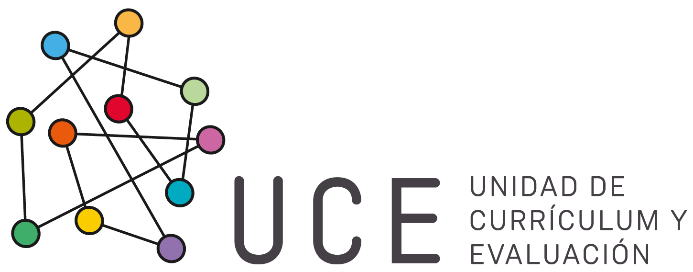 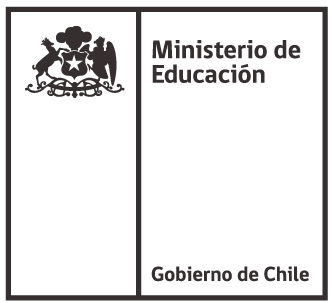 Planificación Anual 20214° medioEducación Media Técnico-ProfesionalEspecialidad: Gastronomía, mención CocinaEscenario A5 meses objetivos priorizados 3° medio5 meses objetivos priorizados 4° medioPlanificación Anual 20214° medioEducación Media Técnico-ProfesionalEspecialidad: Gastronomía, mención CocinaEscenario APrimer período5 meses objetivos priorizados 3° medioConsideraciones para el diseño de plan pedagógico 3° y 4° Medio Técnico-ProfesionalEl ejemplo que se presenta es una propuesta que permite ilustrar cómo implementar un Plan Pedagógico que abarque los Objetivos de Aprendizajes priorizados de Formación General y Formación Diferenciada Técnico-Profesional (FDTP). Para su implementación se requiere un proceso de adaptación que responda a la realidad del establecimiento y el escenario sanitario que puede ser variable.Se sugiere que la aplicación del Plan Pedagógico en los módulos TP, considere la organización del curso en grupos pequeños de estudiantes para la realización de actividades prácticas presenciales o a distancia, resguardando el cumplimiento de los protocolos sanitarios y las condiciones de seguridad laboral. Esto es importante para todas las modalidades, presencial, remota o hibrida.En el plan pedagógico propuesto, aproximadamente el 50% del tiempo se destina a la Formación Diferenciada Técnico-Profesional, y este tiempo se organiza en bloques continuos, para facilitar la flexibilidad y adaptabilidad a distintos escenarios. La cantidad de bloques y su duración es un aspecto que debe ser resuelto por el establecimiento, analizando sus condiciones, recursos y resultados del diagnóstico.Para responder a los requerimientos de impartir la totalidad del plan de estudio (Ord. Nº 844 de 19.11.2020) y aplicar la priorización curricular de FDTP que continua vigente hasta 2021, se sugiere dar prioridad en el uso del tiempo disponible a los módulos que abordan los objetivos priorizados, y desarrollar estrategias de proyectos interdisciplinarios para integrar los módulos que abordan objetivos no priorizados. Para esto se recomienda revisar la sección de proyectos interdisciplinarios (ABP) disponibles en https://www.curriculumnacional.cl/portal/Tipo/Actividades/Proyectos-interdisciplinarios-ABP/En el ejemplo de la especialidad de Gastronomía con mención cocina, en el primer período que corresponde a los objetivos de aprendizaje de 3° medio del plan común, para los módulos 1 y 2 se destinan 6 bloques (martes y jueves), y para el proyecto interdisciplinario (Evento Gastronómico - Festival de Alimentación Saludable) que integra los módulos 3, 4, 5 y 6 se destinan 4 bloques. En el segundo periodo, que corresponde a los objetivos de aprendizajes de 4° medio de la mención de cocina, para los módulos 1 y 2 se destinan 6 bloques (martes y jueves) y para el módulo de emprendimiento y empleabilidad se destinan 4 bloques y se sugiere integrar en su desarrollo los módulos 3 y 4. Para el diseño y adaptación del Plan se sugiere revisar los recursos disponibles en Aprendo en Línea.Para organizar las actividades de aprendizajes se considera muy importante contar con la totalidad del cuerpo docente técnico (responsables de los módulos TP del Plan de estudio vigente), de tal forma que los grupos de estudiantes están siempre acompañados por un docente técnico, que oriente, supervise y retroalimente su proceso de aprendizaje en un contexto seguro.Es importante contextualizar las asignaturas de Formación General y los espacios de Lectoescritura y Orientación, al escenario y requerimientos del sector económico y la especialidad que cursan los estudiantes.LUNESMARTESMIÉRCOLESJUEVESVIERNESBLOQUE 1Apoyo SocioemocionalApoyo SocioemocionalApoyo SocioemocionalApoyo SocioemocionalApoyo SocioemocionalBLOQUE 1Momento de LectoescrituraMomento de LectoescrituraMomento de LectoescrituraMomento de LectoescrituraMomento de LectoescrituraBLOQUE 2Lengua y LiteraturaMódulo 1Higiene para la elaboración de alimentosMatemáticaMódulo 2Elaboración de alimentos de baja complejidadProyectoInterdisciplinarioBLOQUE 3Lengua y LiteraturaMódulo 1Higiene para la elaboración de alimentosMatemáticaMódulo 2Elaboración de alimentos de baja complejidadProyectoInterdisciplinarioBLOQUE 4Educación CiudadanaMódulo 1Higiene para la elaboración de alimentosCiencias para la ciudadaníaMódulo 2Elaboración de alimentos de baja complejidadProyectoInterdisciplinarioBLOQUE 5InglésMódulo 1Higiene para la elaboración de alimentosFilosofíaMódulo 2Elaboración de alimentos de baja complejidadProyectoInterdisciplinarioBLOQUE 6MatemáticaMódulo 1Higiene para la elaboración de alimentosLengua y LiteraturaMódulo 2Elaboración de alimentos de baja complejidadMatemáticaBLOQUE 7Educación Física y SaludMódulo 1Higiene para la elaboración de alimentosLengua y LiteraturaMódulo 2Elaboración de alimentos de baja complejidadEducación Física y SaludSEMANA Nº 1SEMANA Nº 1SEMANA Nº 1LUNESLUNESLUNESBloque 1APOYO SOCIOEMOCIONALRecepción y BienvenidaProtocolos de SeguridadBloque 1MOMENTO DE LECTOESCRITURAOpción 1: Libros de lecturas sugeridas de III° medio de Lenguaje y Comunicación disponibles en la BDEscolar para uso simultáneo. Revisar disponibilidad en Biblioteca Escolar (CRA).“Ética para Amador” de Fernando Savater.Disponible en: https://bdescolar.mineduc.cl/info/etica-para-amador-00053406Actividad: Escribir comentario de la lectura de mínimo 4 líneas.Opción 2: Libros de la BDEscolar de III° medio de uso simultáneo para trabajar clubs de lectura en la plataforma PLED.“El ruletista” de Mircea CartarescuDisponible en: https://bdescolar.mineduc.cl/info/el-ruletista-00039438Para crear un club de lectura PLED: https://planlectordigital.mineduc.clOpción 3: Diario de escritura para enseñanza media para descargarhttps://drive.google.com/drive/folders/1Kn3-ZRrmb2Fg-HZGJHd4UXiVbp43hyr0 Bloque 2LENGUA Y LITERATURAEvaluación Diagnóstica de Objetivos Priorizados 3° medio de Lengua y literaturaBloque 3LENGUA Y LITERATURAEvaluación Diagnóstica de Objetivos Priorizados 3° medio de Lengua y literaturaBloque 4EDUCACIÓN CIUDADANAPresentación del Plan de Objetivos Priorizado 3° medio, que comunique las metas de aprendizaje y el Plan de trabajo de la asignatura de la asignatura EDUCACIÓN CIUDADANA.Bloque 5INGLÉSPresentación del Plan de Objetivos Priorizado 3° medio, que comunique las metas de aprendizaje y el Plan de trabajo de la asignatura de la asignatura inglés.Bloque 6MATEMÁTICAPresentación del Plan de Objetivos Priorizado 3° medio, que comunique las metas de aprendizaje y el Plan de trabajo de la asignatura de matemática.Bloque 7EDUCACIÓN FÍSICA Y SALUDPresentación del Plan de Objetivos Priorizado 3° medio, que comunique las metas de aprendizaje y el Plan de trabajo de la asignatura de EDUCACIÓN FÍSICA Y SALUD.MARTESMARTESMARTESBloque 1APOYO SOCIOEMOCIONALRecepción y BienvenidaProtocolos de SeguridadBloque 1MOMENTO DE LECTOESCRITURAOpción 1: Libros de lecturas sugeridas de III° medio de Lenguaje y Comunicación disponibles en la BDEscolar para uso simultáneo. Revisar disponibilidad en Biblioteca Escolar (CRA).“Ética para Amador” de Fernando Savater.Disponible en: https://bdescolar.mineduc.cl/info/etica-para-amador-00053406Actividad: Escribir comentario de la lectura de mínimo 4 líneas.Opción 2: Libros de la BDEscolar de III° medio de uso simultáneo para trabajar clubs de lectura en la plataforma PLED.“El ruletista” de Mircea CartarescuDisponible en: https://bdescolar.mineduc.cl/info/el-ruletista-00039438Para crear un club de lectura PLED: https://planlectordigital.mineduc.clOpción 3: Diario de escritura para enseñanza media para descargarhttps://drive.google.com/drive/folders/1Kn3-ZRrmb2Fg-HZGJHd4UXiVbp43hyr0Bloque 2MÓDULO 1: HIGIENE PARA LA ELABORACIÓN DE ALIMENTOSPlan ComúnDiagnóstico Módulo 1: Higiene para la elaboración de alimentos –OA6 y OA3Bloque 3MÓDULO 1: HIGIENE PARA LA ELABORACIÓN DE ALIMENTOSPlan ComúnDiagnóstico Módulo 1: Higiene para la elaboración de alimentos –OA6 y OA3Bloque 4MÓDULO 1: HIGIENE PARA LA ELABORACIÓN DE ALIMENTOSPlan ComúnDiagnóstico Módulo 1: Higiene para la elaboración de alimentos –OA6 y OA3Bloque 5MÓDULO 1: HIGIENE PARA LA ELABORACIÓN DE ALIMENTOSPlan ComúnDiagnóstico Módulo 1: Higiene para la elaboración de alimentos –OA6 y OA3Bloque 6MÓDULO 1: HIGIENE PARA LA ELABORACIÓN DE ALIMENTOSPlan ComúnDiagnóstico Módulo 1: Higiene para la elaboración de alimentos –OA6 y OA3Bloque 7MÓDULO 1: HIGIENE PARA LA ELABORACIÓN DE ALIMENTOSPlan ComúnDiagnóstico Módulo 1: Higiene para la elaboración de alimentos –OA6 y OA3MIÉRCOLESMIÉRCOLESMIÉRCOLESBloque 1APOYO SOCIOEMOCIONALRecepción y BienvenidaProtocolos de SeguridadBloque 1MOMENTO DE LECTOESCRITURAOpción 1: Libros de lecturas sugeridas de III° medio de Lenguaje y Comunicación disponibles en la BDEscolar para uso simultáneo. Revisar disponibilidad en Biblioteca Escolar (CRA).“Ética para Amador” de Fernando Savater.Disponible en: https://bdescolar.mineduc.cl/info/etica-para-amador-00053406Actividad: Escribir comentario de la lectura de mínimo 4 líneas.Opción 2: Libros de la BDEscolar de III° medio de uso simultáneo para trabajar clubs de lectura en la plataforma PLED.“El ruletista” de Mircea CartarescuDisponible en: https://bdescolar.mineduc.cl/info/el-ruletista-00039438Para crear un club de lectura PLED: https://planlectordigital.mineduc.clOpción 3: Diario de escritura para enseñanza media para descargarhttps://drive.google.com/drive/folders/1Kn3-ZRrmb2Fg-HZGJHd4UXiVbp43hyr0Bloque 2MATEMÁTICAEvaluación Diagnóstica de Objetivos Priorizados 3° medio de MatemáticaBloque 3MATEMÁTICAEvaluación Diagnóstica de Objetivos Priorizados 3° medio de MatemáticaBloque 4CIENCIAS PARA LA CIUDADANÍAPresentación del Plan de Objetivos Priorizados de los módulos, que comunique las metas de aprendizaje y el Plan de trabajo de la asignatura de ciencias.Bloque 5FILOSOFÍAPresentación del Plan de Objetivos Priorizado 3° medio, que comunique las metas de aprendizaje y el Plan de trabajo de la asignatura de filosofía.Bloque 6LENGUA Y LITERATURAPresentación del Plan de Objetivos Priorizados 3° medio, que comunique las metas de aprendizaje y el Plan de trabajo de la asignatura de Lengua y literatura.Bloque 7LENGUA Y LITERATURAPresentación del Plan de Objetivos Priorizados 3° medio, que comunique las metas de aprendizaje y el Plan de trabajo de la asignatura de Lengua y literatura.JUEVESJUEVESJUEVESBloque 1APOYO SOCIOEMOCIONALRecepción y BienvenidaProtocolos de SeguridadBloque 1MOMENTO DE LECTOESCRITURAOpción 1: Libros de lecturas sugeridas de III° medio de Lenguaje y Comunicación disponibles en la BDEscolar para uso simultáneo. Revisar disponibilidad en Biblioteca Escolar (CRA).“Ética para Amador” de Fernando Savater.Disponible en: https://bdescolar.mineduc.cl/info/etica-para-amador-00053406Actividad: Escribir comentario de la lectura de mínimo 4 líneas.Opción 2: Libros de la BDEscolar de III° medio de uso simultáneo para trabajar clubs de lectura en la plataforma PLED.“El ruletista” de Mircea CartarescuDisponible en: https://bdescolar.mineduc.cl/info/el-ruletista-00039438Para crear un club de lectura PLED: https://planlectordigital.mineduc.clOpción 3: Diario de escritura para enseñanza media para descargarhttps://drive.google.com/drive/folders/1Kn3-ZRrmb2Fg-HZGJHd4UXiVbp43hyr0Bloque 2MÓDULO 2: ELABORACIÓN DE ALIMENTOS DE BAJA COMPLEJIDADPlan ComúnDiagnóstico Módulo 2: Elaboración de Alimentos de Baja Complejidad - OA5 y OA2Bloque 3MÓDULO 2: ELABORACIÓN DE ALIMENTOS DE BAJA COMPLEJIDADPlan ComúnDiagnóstico Módulo 2: Elaboración de Alimentos de Baja Complejidad - OA5 y OA2Bloque 4MÓDULO 2: ELABORACIÓN DE ALIMENTOS DE BAJA COMPLEJIDADPlan ComúnDiagnóstico Módulo 2: Elaboración de Alimentos de Baja Complejidad - OA5 y OA2Bloque 5MÓDULO 2: ELABORACIÓN DE ALIMENTOS DE BAJA COMPLEJIDADPlan ComúnDiagnóstico Módulo 2: Elaboración de Alimentos de Baja Complejidad - OA5 y OA2Bloque 6MÓDULO 2: ELABORACIÓN DE ALIMENTOS DE BAJA COMPLEJIDADPlan ComúnDiagnóstico Módulo 2: Elaboración de Alimentos de Baja Complejidad - OA5 y OA2Bloque 7MÓDULO 2: ELABORACIÓN DE ALIMENTOS DE BAJA COMPLEJIDADPlan ComúnDiagnóstico Módulo 2: Elaboración de Alimentos de Baja Complejidad - OA5 y OA2VIERNESVIERNESVIERNESBloque 1APOYO SOCIOEMOCIONALRecepción y BienvenidaProtocolos de SeguridadBloque 1MOMENTO DE LECTOESCRITURAOpción 1: Libros de lecturas sugeridas de III° medio de Lenguaje y Comunicación disponibles en la BDEscolar para uso simultáneo. Revisar disponibilidad en Biblioteca Escolar (CRA).“Ética para Amador” de Fernando Savater.Disponible en: https://bdescolar.mineduc.cl/info/etica-para-amador-00053406Actividad: Escribir comentario de la lectura de mínimo 4 líneas.Opción 2: Libros de la BDEscolar de III° medio de uso simultáneo para trabajar clubs de lectura en la plataforma PLED.“El ruletista” de Mircea CartarescuDisponible en: https://bdescolar.mineduc.cl/info/el-ruletista-00039438Para crear un club de lectura PLED: https://planlectordigital.mineduc.clOpción 3: Diario de escritura para enseñanza media para descargarhttps://drive.google.com/drive/folders/1Kn3-ZRrmb2Fg-HZGJHd4UXiVbp43hyr0 Bloque 2PROYECTO INTERDISCIPLINARIODiagnóstico Proyecto Interdisciplinario (Aprendizaje Basado en Proyecto)Desarrollo de evaluación de aprendizajes previos de: Recepción y almacenamiento de insumos (Módulo 2); Planificación de producción gastronómica (Módulo 3); Preparación, diseño y montaje de buffet (Módulo 4) y Servicio de comedores, bares y salones (Módulo 5).Bloque 3PROYECTO INTERDISCIPLINARIODiagnóstico Proyecto Interdisciplinario (Aprendizaje Basado en Proyecto)Desarrollo de evaluación de aprendizajes previos de: Recepción y almacenamiento de insumos (Módulo 2); Planificación de producción gastronómica (Módulo 3); Preparación, diseño y montaje de buffet (Módulo 4) y Servicio de comedores, bares y salones (Módulo 5).Bloque 4PROYECTO INTERDISCIPLINARIODiagnóstico Proyecto Interdisciplinario (Aprendizaje Basado en Proyecto)Desarrollo de evaluación de aprendizajes previos de: Recepción y almacenamiento de insumos (Módulo 2); Planificación de producción gastronómica (Módulo 3); Preparación, diseño y montaje de buffet (Módulo 4) y Servicio de comedores, bares y salones (Módulo 5).Bloque 5PROYECTO INTERDISCIPLINARIODiagnóstico Proyecto Interdisciplinario (Aprendizaje Basado en Proyecto)Desarrollo de evaluación de aprendizajes previos de: Recepción y almacenamiento de insumos (Módulo 2); Planificación de producción gastronómica (Módulo 3); Preparación, diseño y montaje de buffet (Módulo 4) y Servicio de comedores, bares y salones (Módulo 5).Bloque 6MATEMÁTICAProyecto Interdisciplinario: “Mejorando la eficiencia energética de nuestro liceo para potenciar la sustentabilidad ambiental”.Objetivos de aprendizaje: Matemática OA1Ciencias para la ciudadanía: Módulo seguridad, prevención y autocuidado. OA2Bloque 7EDUCACIÓN FÍSICA Y SALUDPlanes 1 EFIS 1 3° Medio ¿Cómo evaluar y mejorar las habilidades motrices especializadas?OA1: Aplicar individual y colectivamente las habilidades motrices especializadas de manera creativa y segura, en una variedad de actividades físicas que sean de su interés y en diferentes entornos.Desempeño 1 Diseña indicadores de evaluación en tareas rítmicas.SEMANA Nº 2SEMANA Nº 2SEMANA Nº 2LUNESLUNESLUNESBloque 1APOYO SOCIOEMOCIONALVínculos y Relaciones interpersonalesConstruyo relaciones positivas y responsablesEl mundo de mis vínculosMeta: cultivar vínculos y relaciones interpersonales constructivas y adquirir herramientas efectivas de resolución, considerando la importancia de la diversidad, el respeto y la dignidad de todas las personas.Actividad 1: el círculo de mis vínculos.Bloque 1MOMENTO DE LECTOESCRITURAOpción 1: Libros de lecturas sugeridas de III° medio de Lenguaje y Comunicación disponibles en la BDEscolar para uso simultáneo. Revisar disponibilidad en Biblioteca Escolar (CRA).“Los siete locos” de Roberto ArltDisponible en: https://bdescolar.mineduc.cl/info/obras-de-roberto-arlt-00052507Actividad: Escribir comentario de la lectura de mínimo 7 líneas.Opción 2: Libros de la BDEscolar de III° medio para trabajar clubs de lectura en la plataforma PLED y/o con actividades descargables.“De qué hablamos cuando hablamos de amor” de Carver, RaymondDisponible en: https://bdescolar.mineduc.cl/info/de-que-hablamos-cuando-hablamos-de-amor-00044104Actividades para antes, durante y después de la lectura descargables: https://drive.google.com/file/d/1IFLSfXMvXes75hEp-yVxGKOvBtjS8jms/viewClubs de lectura PLED: https: //planlectordigital.mineduc.clOpción 3: Diario de escritura para enseñanza media para descargarhttps://drive.google.com/drive/folders/1Kn3-ZRrmb2Fg-HZGJHd4UXiVbp43hyr0Bloque 2LENGUA Y LITERATURAPregunta guía: ¿Cómo realizar interpretaciones comparadas de textos literarios que abordan un mismo tema?Objetivos de aprendizaje: OA1 OA5Actitud: actuar de acuerdo con los principios de la ética en el uso de la información y la tecnología respetando la propiedad intelectual y la privacidad de las personas.Desempeño: Analizar un texto a partir del contexto de producción y recepción.Bloque 3LENGUA Y LITERATURAPregunta guía: ¿Cómo realizar interpretaciones comparadas de textos literarios que abordan un mismo tema?Objetivos de aprendizaje: OA1 OA5Actitud: actuar de acuerdo con los principios de la ética en el uso de la información y la tecnología respetando la propiedad intelectual y la privacidad de las personas.Desempeño: Analizar un texto a partir del contexto de producción y recepción.Bloque 4EDUCACIÓN CIUDADANAPregunta guía: ¿Por qué comprender los fundamentos atributos y dimensiones de la democracia y la ciudadanía permite que participemos de forma activa en su fortalecimiento?Objetivos de aprendizaje: OA1 OAc OAdActitud: participar asumiendo posturas razonadas en distintos ámbitos: cultural, social, político, medio ambiental, entre otros.Desempeño: define el concepto de estado, integrando los distintos criterios de análisis.Bloque 5INGLÉSFichas pedagógicasFicha N°1 3° medio InglésObjetivo priorizado: OA3Bloque 6MATEMÁTICAProyecto Interdisciplinario: “Mejorando la eficiencia energética de nuestro liceo para potenciar la sustentabilidad ambiental”.Objetivos de aprendizaje: Matemática OA1Ciencias para la ciudadanía: Módulo seguridad, prevención y autocuidado. OA2Bloque 7EDUCACIÓN FÍSICA Y SALUDPlan 1 EFIS 1 3° Medio ¿Cómo evaluar y mejorar las habilidades motrices especializadas?OA1: Aplicar individual y colectivamente las habilidades motrices especializadas de manera creativa y segura, en una variedad de actividades físicas que sean de su interés y en diferentes entornos.Desempeño 1 Diseña indicadores de evaluación en tareas rítmicas.MARTESMARTESMARTESBloque 1APOYO SOCIOEMOCIONALVínculos y Relaciones interpersonalesConstruyo relaciones positivas y responsablesEl mundo de mis vínculosMeta: cultivar vínculos y relaciones interpersonales constructivas y adquirir herramientas efectivas de resolución, considerando la importancia de la diversidad, el respeto y la dignidad de todas las personas.Actividad 1: el círculo de mis vínculos.Bloque 1MOMENTO DE LECTOESCRITURAOpción 1: Libros de lecturas sugeridas de III° medio de Lenguaje y Comunicación disponibles en la BDEscolar para uso simultáneo. Revisar disponibilidad en Biblioteca Escolar (CRA).“Los siete locos” de Roberto ArltDisponible en: https://bdescolar.mineduc.cl/info/obras-de-roberto-arlt-00052507Actividad: Escribir comentario de la lectura de mínimo 7 líneas.Opción 2: Libros de la BDEscolar de III° medio para trabajar clubs de lectura en la plataforma PLED y/o con actividades descargables.“De qué hablamos cuando hablamos de amor” de Carver, RaymondDisponible en: https://bdescolar.mineduc.cl/info/de-que-hablamos-cuando-hablamos-de-amor-00044104Actividades para antes, durante y después de la lectura descargables: https://drive.google.com/file/d/1IFLSfXMvXes75hEp-yVxGKOvBtjS8jms/viewClubs de lectura PLED: https: //planlectordigital.mineduc.clOpción 3: Diario de escritura para enseñanza media para descargarhttps://drive.google.com/drive/folders/1Kn3-ZRrmb2Fg-HZGJHd4UXiVbp43hyr0Bloque 2MÓDULO 1: HIGIENE PARA LA ELABORACIÓN DE ALIMENTOSPlan ComúnAprendizaje Esperado 1. Higieniza insumos, utensilios, equipos, infraestructura y áreas de trabajo, de acuerdo al trabajo a realizar, considerando los protocolos de seguridad alimentaria establecidos en el Reglamento Sanitario de los Alimentos (RSA).Temática: Higiene en espacios y equipos gastronómicosTexto: Gastronomía. Higiene para la elaboración de alimentos. CEDEM-INACAP. Págs. 12-17Disponible en: https://www.curriculumnacional.cl/docente/629/articles-134517_recurso_pdf.pdfBloque 3MÓDULO 1: HIGIENE PARA LA ELABORACIÓN DE ALIMENTOSPlan ComúnAprendizaje Esperado 1. Higieniza insumos, utensilios, equipos, infraestructura y áreas de trabajo, de acuerdo al trabajo a realizar, considerando los protocolos de seguridad alimentaria establecidos en el Reglamento Sanitario de los Alimentos (RSA).Temática: Higiene en espacios y equipos gastronómicosTexto: Gastronomía. Higiene para la elaboración de alimentos. CEDEM-INACAP. Págs. 12-17Disponible en: https://www.curriculumnacional.cl/docente/629/articles-134517_recurso_pdf.pdfBloque 4MÓDULO 1: HIGIENE PARA LA ELABORACIÓN DE ALIMENTOSPlan ComúnAprendizaje Esperado 1. Higieniza insumos, utensilios, equipos, infraestructura y áreas de trabajo, de acuerdo al trabajo a realizar, considerando los protocolos de seguridad alimentaria establecidos en el Reglamento Sanitario de los Alimentos (RSA).Temática: Higiene en espacios y equipos gastronómicosTexto: Gastronomía. Higiene para la elaboración de alimentos. CEDEM-INACAP. Págs. 12-17Disponible en: https://www.curriculumnacional.cl/docente/629/articles-134517_recurso_pdf.pdfBloque 5MÓDULO 1: HIGIENE PARA LA ELABORACIÓN DE ALIMENTOSPlan ComúnAprendizaje Esperado 1. Higieniza insumos, utensilios, equipos, infraestructura y áreas de trabajo, de acuerdo al trabajo a realizar, considerando los protocolos de seguridad alimentaria establecidos en el Reglamento Sanitario de los Alimentos (RSA).Temática: Higiene en espacios y equipos gastronómicosTexto: Gastronomía. Higiene para la elaboración de alimentos. CEDEM-INACAP. Págs. 12-17Disponible en: https://www.curriculumnacional.cl/docente/629/articles-134517_recurso_pdf.pdfBloque 6MÓDULO 1: HIGIENE PARA LA ELABORACIÓN DE ALIMENTOSPlan ComúnAprendizaje Esperado 1. Higieniza insumos, utensilios, equipos, infraestructura y áreas de trabajo, de acuerdo al trabajo a realizar, considerando los protocolos de seguridad alimentaria establecidos en el Reglamento Sanitario de los Alimentos (RSA).Temática: Higiene en espacios y equipos gastronómicosTexto: Gastronomía. Higiene para la elaboración de alimentos. CEDEM-INACAP. Págs. 12-17Disponible en: https://www.curriculumnacional.cl/docente/629/articles-134517_recurso_pdf.pdfBloque 7MÓDULO 1: HIGIENE PARA LA ELABORACIÓN DE ALIMENTOSPlan ComúnAprendizaje Esperado 1. Higieniza insumos, utensilios, equipos, infraestructura y áreas de trabajo, de acuerdo al trabajo a realizar, considerando los protocolos de seguridad alimentaria establecidos en el Reglamento Sanitario de los Alimentos (RSA).Temática: Higiene en espacios y equipos gastronómicosTexto: Gastronomía. Higiene para la elaboración de alimentos. CEDEM-INACAP. Págs. 12-17Disponible en: https://www.curriculumnacional.cl/docente/629/articles-134517_recurso_pdf.pdfMIÉRCOLESMIÉRCOLESMIÉRCOLESBloque 1APOYO SOCIOEMOCIONALTaller: Vínculos y Relaciones interpersonalesParte 1: Construyo relaciones positivas y responsablesEl mundo de mis vínculosMeta: cultivar vínculos y relaciones interpersonales constructivas y adquirir herramientas efectivas de resolución, considerando la importancia de la diversidad, el respeto y la dignidad de todas las personas.Actividad 1: el círculo de mis vínculos.Bloque 1MOMENTO DE LECTOESCRITURAOpción 1: Libros de lecturas sugeridas de III° medio de Lenguaje y Comunicación disponibles en la BDEscolar para uso simultáneo. Revisar disponibilidad en Biblioteca Escolar (CRA).“Los siete locos” de Roberto ArltDisponible en: https://bdescolar.mineduc.cl/info/obras-de-roberto-arlt-00052507Actividad: Escribir comentario de la lectura de mínimo 7 líneas.Opción 2: Libros de la BDEscolar de III° medio para trabajar clubs de lectura en la plataforma PLED y/o con actividades descargables.“De qué hablamos cuando hablamos de amor” de Carver, RaymondDisponible en: https://bdescolar.mineduc.cl/info/de-que-hablamos-cuando-hablamos-de-amor-00044104Actividades para antes, durante y después de la lectura descargables: https://drive.google.com/file/d/1IFLSfXMvXes75hEp-yVxGKOvBtjS8jms/viewClubs de lectura PLED: https: //planlectordigital.mineduc.clOpción 3: Diario de escritura para enseñanza media para descargarhttps://drive.google.com/drive/folders/1Kn3-ZRrmb2Fg-HZGJHd4UXiVbp43hyr0Bloque 2MATEMÁTICAPregunta guía: ¿Cómo podemos tomar decisiones con un argumento sólido?Objetivos de aprendizaje: OA2 OAc OAdActitud: responsabilidad por las propias acciones y decisiones con conciencia de las implicancias que estas tienen sobre uno mismo y los otros.Desempeño: justifica la toma de decisiones objetivas y justas a través del promedio.Bloque 3MATEMÁTICAPregunta guía: ¿Cómo podemos tomar decisiones con un argumento sólido?Objetivos de aprendizaje: OA2 OAc OAdActitud: responsabilidad por las propias acciones y decisiones con conciencia de las implicancias que estas tienen sobre uno mismo y los otros.Desempeño: justifica la toma de decisiones objetivas y justas a través del promedio.Bloque 4CIENCIAS PARA LA CIUDADANÍAPregunta guía: ¿Qué riesgos existen en mi contexto local y regional y como está mi comunidad para enfrentarlos?Objetivos de aprendizaje: OA3 OAfActitud: responsabilidad por las propias acciones y decisiones con conciencia de las implicancias que estas tienen sobre uno mismo y los otros.Desempeño: reflexiona sobre los riesgos sobrenaturales que ocurren en Chile.Bloque 5FILOSOFÍAFicha N°1 3° medio FilosofíaObjetivo priorizado: A1 OAaBloque 6LENGUA Y LITERATURAPregunta guía: ¿Cómo realizar interpretaciones comparadas de textos literarios que abordan un mismo tema?Objetivos de aprendizaje: OA1 OA5Actitud: actuar de acuerdo con los principios de la ética en el uso de la información y la tecnología respetando la propiedad intelectual y la privacidad de las personas.Desempeño: Analizar la perspectiva desde la que se trata el tema en la obra.Bloque 7LENGUA Y LITERATURAPregunta guía: ¿Cómo realizar interpretaciones comparadas de textos literarios que abordan un mismo tema?Objetivos de aprendizaje: OA1 OA5Actitud: actuar de acuerdo con los principios de la ética en el uso de la información y la tecnología respetando la propiedad intelectual y la privacidad de las personas.Desempeño: Analizar la perspectiva desde la que se trata el tema en la obra.JUEVESJUEVESJUEVESBloque 1APOYO SOCIOEMOCIONALVínculos y Relaciones interpersonalesConstruyo relaciones positivas y responsablesEl mundo de mis vínculosMeta: cultivar vínculos y relaciones interpersonales constructivas y adquirir herramientas efectivas de resolución, considerando la importancia de la diversidad, el respeto y la dignidad de todas las personas.Actividad 1: el círculo de mis vínculos.Bloque 1MOMENTO DE LECTOESCRITURAOpción 1: Libros de lecturas sugeridas de III° medio de Lenguaje y Comunicación disponibles en la BDEscolar para uso simultáneo. Revisar disponibilidad en Biblioteca Escolar (CRA).“Los siete locos” de Roberto ArltDisponible en: https://bdescolar.mineduc.cl/info/obras-de-roberto-arlt-00052507Actividad: Escribir comentario de la lectura de mínimo 7 líneas.Opción 2: Libros de la BDEscolar de III° medio para trabajar clubs de lectura en la plataforma PLED y/o con actividades descargables.“De qué hablamos cuando hablamos de amor” de Carver, RaymondDisponible en: https://bdescolar.mineduc.cl/info/de-que-hablamos-cuando-hablamos-de-amor-00044104Actividades para antes, durante y después de la lectura descargables: https://drive.google.com/file/d/1IFLSfXMvXes75hEp-yVxGKOvBtjS8jms/viewClubs de lectura PLED: https: //planlectordigital.mineduc.clOpción 3: Diario de escritura para enseñanza media para descargarhttps://drive.google.com/drive/folders/1Kn3-ZRrmb2Fg-HZGJHd4UXiVbp43hyr0Bloque 2MÓDULO 2: ELABORACIÓN DE ALIMENTOS DE BAJA COMPLEJIDADPlan ComúnAprendizaje Esperado 1. Organiza equipos y utensilios, considerando uso, volumen de producción y normas de higiene y prevención de riesgos.Temática: Equipos y utensilios para la producción gastronómica.Texto: Gastronomía. Elaboración de alimentos de baja complejidad. CEDEM-INACAP. Págs.14-20Disponible en https://www.curriculumnacional.cl/docente/629/articles-134515_recurso_pdf.pdfEvaluación formativa: Selecciona equipos y utensilios base en las diversas etapas de elaboración de la producción gastronómica, tomando como referencia la ficha técnica y normas de higiene y seguridad.Bloque 3MÓDULO 2: ELABORACIÓN DE ALIMENTOS DE BAJA COMPLEJIDADPlan ComúnAprendizaje Esperado 1. Organiza equipos y utensilios, considerando uso, volumen de producción y normas de higiene y prevención de riesgos.Temática: Equipos y utensilios para la producción gastronómica.Texto: Gastronomía. Elaboración de alimentos de baja complejidad. CEDEM-INACAP. Págs.14-20Disponible en https://www.curriculumnacional.cl/docente/629/articles-134515_recurso_pdf.pdfEvaluación formativa: Selecciona equipos y utensilios base en las diversas etapas de elaboración de la producción gastronómica, tomando como referencia la ficha técnica y normas de higiene y seguridad.Bloque 4MÓDULO 2: ELABORACIÓN DE ALIMENTOS DE BAJA COMPLEJIDADPlan ComúnAprendizaje Esperado 1. Organiza equipos y utensilios, considerando uso, volumen de producción y normas de higiene y prevención de riesgos.Temática: Equipos y utensilios para la producción gastronómica.Texto: Gastronomía. Elaboración de alimentos de baja complejidad. CEDEM-INACAP. Págs.14-20Disponible en https://www.curriculumnacional.cl/docente/629/articles-134515_recurso_pdf.pdfEvaluación formativa: Selecciona equipos y utensilios base en las diversas etapas de elaboración de la producción gastronómica, tomando como referencia la ficha técnica y normas de higiene y seguridad.Bloque 5MÓDULO 2: ELABORACIÓN DE ALIMENTOS DE BAJA COMPLEJIDADPlan ComúnAprendizaje Esperado 1. Organiza equipos y utensilios, considerando uso, volumen de producción y normas de higiene y prevención de riesgos.Temática: Equipos y utensilios para la producción gastronómica.Texto: Gastronomía. Elaboración de alimentos de baja complejidad. CEDEM-INACAP. Págs.14-20Disponible en https://www.curriculumnacional.cl/docente/629/articles-134515_recurso_pdf.pdfEvaluación formativa: Selecciona equipos y utensilios base en las diversas etapas de elaboración de la producción gastronómica, tomando como referencia la ficha técnica y normas de higiene y seguridad.Bloque 6MÓDULO 2: ELABORACIÓN DE ALIMENTOS DE BAJA COMPLEJIDADPlan ComúnAprendizaje Esperado 1. Organiza equipos y utensilios, considerando uso, volumen de producción y normas de higiene y prevención de riesgos.Temática: Equipos y utensilios para la producción gastronómica.Texto: Gastronomía. Elaboración de alimentos de baja complejidad. CEDEM-INACAP. Págs.14-20Disponible en https://www.curriculumnacional.cl/docente/629/articles-134515_recurso_pdf.pdfEvaluación formativa: Selecciona equipos y utensilios base en las diversas etapas de elaboración de la producción gastronómica, tomando como referencia la ficha técnica y normas de higiene y seguridad.Bloque 7MÓDULO 2: ELABORACIÓN DE ALIMENTOS DE BAJA COMPLEJIDADPlan ComúnAprendizaje Esperado 1. Organiza equipos y utensilios, considerando uso, volumen de producción y normas de higiene y prevención de riesgos.Temática: Equipos y utensilios para la producción gastronómica.Texto: Gastronomía. Elaboración de alimentos de baja complejidad. CEDEM-INACAP. Págs.14-20Disponible en https://www.curriculumnacional.cl/docente/629/articles-134515_recurso_pdf.pdfEvaluación formativa: Selecciona equipos y utensilios base en las diversas etapas de elaboración de la producción gastronómica, tomando como referencia la ficha técnica y normas de higiene y seguridad.VIERNESVIERNESVIERNESBloque 1APOYO SOCIOEMOCIONALVínculos y Relaciones interpersonalesConstruyo relaciones positivas y responsablesEl mundo de mis vínculosMeta: cultivar vínculos y relaciones interpersonales constructivas y adquirir herramientas efectivas de resolución, considerando la importancia de la diversidad, el respeto y la dignidad de todas las personas.Actividad 1: el círculo de mis vínculos.Bloque 1MOMENTO DE LECTOESCRITURAOpción 1: Libros de lecturas sugeridas de III° medio de Lenguaje y Comunicación disponibles en la BDEscolar para uso simultáneo. Revisar disponibilidad en Biblioteca Escolar (CRA).“Los siete locos” de Roberto ArltDisponible en: https://bdescolar.mineduc.cl/info/obras-de-roberto-arlt-00052507Actividad: Escribir comentario de la lectura de mínimo 7 líneas.Opción 2: Libros de la BDEscolar de III° medio para trabajar clubs de lectura en la plataforma PLED y/o con actividades descargables.“De qué hablamos cuando hablamos de amor” de Carver, RaymondDisponible en: https://bdescolar.mineduc.cl/info/de-que-hablamos-cuando-hablamos-de-amor-00044104Actividades para antes, durante y después de la lectura descargables: https://drive.google.com/file/d/1IFLSfXMvXes75hEp-yVxGKOvBtjS8jms/viewClubs de lectura PLED: https: //planlectordigital.mineduc.clOpción 3: Diario de escritura para enseñanza media para descargarhttps://drive.google.com/drive/folders/1Kn3-ZRrmb2Fg-HZGJHd4UXiVbp43hyr0Bloque 2PROYECTO INTERDISCIPLINARIO"Evento Gastronómico: Festival de alimentación Saludable"Propósito: Desarrollar una instancia que promueva la alimentación saludable y segura para la comunidad educativaMódulo 4: Planificación de la producción gastronómicaAprendizaje Esperado 2: Planifica la producción de acuerdo a la ficha técnica, considerando los estándares de calidad y realizando las tareas de forma prolija.Temática: Construcción de mapa de procesos y programación de tareasBloque 3PROYECTO INTERDISCIPLINARIO"Evento Gastronómico: Festival de alimentación Saludable"Propósito: Desarrollar una instancia que promueva la alimentación saludable y segura para la comunidad educativaMódulo 4: Planificación de la producción gastronómicaAprendizaje Esperado 2: Planifica la producción de acuerdo a la ficha técnica, considerando los estándares de calidad y realizando las tareas de forma prolija.Temática: Construcción de mapa de procesos y programación de tareasBloque 4PROYECTO INTERDISCIPLINARIO"Evento Gastronómico: Festival de alimentación Saludable"Propósito: Desarrollar una instancia que promueva la alimentación saludable y segura para la comunidad educativaMódulo 4: Planificación de la producción gastronómicaAprendizaje Esperado 2: Planifica la producción de acuerdo a la ficha técnica, considerando los estándares de calidad y realizando las tareas de forma prolija.Temática: Construcción de mapa de procesos y programación de tareasBloque 5PROYECTO INTERDISCIPLINARIO"Evento Gastronómico: Festival de alimentación Saludable"Propósito: Desarrollar una instancia que promueva la alimentación saludable y segura para la comunidad educativaMódulo 4: Planificación de la producción gastronómicaAprendizaje Esperado 2: Planifica la producción de acuerdo a la ficha técnica, considerando los estándares de calidad y realizando las tareas de forma prolija.Temática: Construcción de mapa de procesos y programación de tareasBloque 6MATEMÁTICAProyecto Interdisciplinario: “Mejorando la eficiencia energética de nuestro liceo para potenciar la sustentabilidad ambiental”.Objetivos de aprendizaje: Matemática OA1Ciencias para la ciudadanía: Módulo seguridad, prevención y autocuidado. OA2Bloque 7EDUCACIÓN FÍSICA Y SALUDPlan 1 EFIS 1 3° Medio ¿Cómo evaluar y mejorar las habilidades motrices especializadas?OA1: Aplicar individual y colectivamente las habilidades motrices especializadas de manera creativa y segura, en una variedad de actividades físicas que sean de su interés y en diferentes entornos.Desempeño1 Diseña indicadores de evaluación en tareas rítmicas.SEMANA Nº 3SEMANA Nº 3SEMANA Nº 3LUNESLUNESLUNESBloque 1APOYO SOCIOEMOCIONALVínculos y Relaciones interpersonalesConstruyo relaciones positivas y responsablesEl mundo de mis vínculosMeta: cultivar vínculos y relaciones interpersonales constructivas y adquirir herramientas efectivas de resolución, considerando la importancia de la diversidad, el respeto y la dignidad de todas las personas.Actividad 1: el círculo de mis vínculos.Bloque 1MOMENTO DE LECTOESCRITURAOpción 1: Libros de lecturas sugeridas de III° medio de Lenguaje y Comunicación disponibles en la BDEscolar para uso simultáneo. Revisar disponibilidad en Biblioteca Escolar (CRA).“El corazón de las tinieblas” de Joseph ConradDisponible en: https://bdescolar.mineduc.cl/info/el-corazon-de-las-tinieblas-00039329Actividad: Escribir comentario de la lectura de mínimo 7 líneas.Opción 2: Libros de la BDEscolar de III° medio para trabajar clubs de lectura en la plataforma PLED y/o con actividades descargables.“Los hilos cortados” de Montserrat del AmoDisponible en: https://bdescolar.mineduc.cl/info/los-hilos-cortados-00114239Actividad: Para antes, durante y después de la lectura, descargar en: https://bdescolar.mineduc.cl/info/plan-lector-iii-medio-los-hilos-cortados-de-montserrat-del-amo-00060355Clubs de lectura PLED: https://planlectordigital.mineduc.clOpción 3: Diario de escritura para enseñanza media para descargarhttps://drive.google.com/drive/folders/1Kn3-ZRrmb2Fg-HZGJHd4UXiVbp43hyr0Bloque 2LENGUA Y LITERATURAPregunta guía: ¿Cómo realizar interpretaciones comparadas de textos literarios que abordan un mismo tema?Objetivos de aprendizaje: OA1 OA5Actitud: actuar de acuerdo con los principios de la ética en el uso de la información y la tecnología respetando la propiedad intelectual y la privacidad de las personas.Desempeño: Analizar la perspectiva desde la que se trata el tema en la obra.Bloque 3LENGUA Y LITERATURAPregunta guía: ¿Cómo realizar interpretaciones comparadas de textos literarios que abordan un mismo tema?Objetivos de aprendizaje: OA1 OA5Actitud: actuar de acuerdo con los principios de la ética en el uso de la información y la tecnología respetando la propiedad intelectual y la privacidad de las personas.Desempeño: Analizar la perspectiva y el efecto estético que la obra genera en nosotros.Bloque 4EDUCACIÓN CIUDADANAPregunta guía: ¿Por qué comprender los fundamentos atributos y dimensiones de la democracia y la ciudadanía permite que participemos de forma activa en su fortalecimiento?Objetivos de aprendizaje: OA1 OAc OAdActitud: participar asumiendo posturas razonadas en distintos ámbitos: cultural, social, político, medio ambiental, entre otros.Desempeño: analiza la democracia a partir de sus fundamentos, atributos y dimensiones.Bloque 5INGLÉSFicha N°1 3° medio InglésObjetivo priorizado: OA3Bloque 6MATEMÁTICAProyecto Interdisciplinario: “Mejorando la eficiencia energética de nuestro liceo para potenciar la sustentabilidad ambiental”.Objetivos de aprendizaje: Matemática OA1Ciencias para la ciudadanía: Módulo seguridad, prevención y autocuidado. OA2Bloque 7EDUCACIÓN FÍSICA Y SALUDPlan 1 EFIS 1 3° Medio ¿Cómo evaluar y mejorar las habilidades motrices especializadas?OA1: Aplicar individual y colectivamente las habilidades motrices especializadas de manera creativa y segura, en una variedad de actividades físicas que sean de su interés y en diferentes entornos.Desempeño2: Diseña indicadores de evaluación en tareas deportivas.MARTESMARTESMARTESBloque 1APOYO SOCIOEMOCIONALVínculos y Relaciones interpersonalesConstruyo relaciones positivas y responsablesEl mundo de mis vínculosMeta: cultivar vínculos y relaciones interpersonales constructivas y adquirir herramientas efectivas de resolución, considerando la importancia de la diversidad, el respeto y la dignidad de todas las personas.Actividad 1: el círculo de mis vínculos.Bloque 1MOMENTO DE LECTOESCRITURAOpción 1: Libros de lecturas sugeridas de III° medio de Lenguaje y Comunicación disponibles en la BDEscolar para uso simultáneo. Revisar disponibilidad en Biblioteca Escolar (CRA).“El corazón de las tinieblas” de Joseph ConradDisponible en: https://bdescolar.mineduc.cl/info/el-corazon-de-las-tinieblas-00039329Actividad: Escribir comentario de la lectura de mínimo 7 líneas.Opción 2: Libros de la BDEscolar de III° medio para trabajar clubs de lectura en la plataforma PLED y/o con actividades descargables.“Los hilos cortados” de Montserrat del AmoDisponible en: https://bdescolar.mineduc.cl/info/los-hilos-cortados-00114239Actividad: Para antes, durante y después de la lectura, descargar en: https://bdescolar.mineduc.cl/info/plan-lector-iii-medio-los-hilos-cortados-de-montserrat-del-amo-00060355Clubs de lectura PLED: https://planlectordigital.mineduc.clOpción 3: Diario de escritura para enseñanza media para descargarhttps://drive.google.com/drive/folders/1Kn3-ZRrmb2Fg-HZGJHd4UXiVbp43hyr0Bloque 2MÓDULO 1: HIGIENE PARA LA ELABORACIÓN DE ALIMENTOSPlan ComúnAprendizaje Esperado 1: Higieniza insumos, utensilios, equipos, infraestructura y áreas de trabajo, de acuerdo al trabajo a realizar, considerando los protocolos de seguridad alimentaria establecidos en el Reglamento Sanitario de los Alimentos (RSA).Temática: Factores de contaminación en la industria gastronómica, higiene e inocuidad de los alimentosFichas Pedagógica Gastronomía- Ficha 6Disponible en: https://www.curriculumnacional.cl/docente/629/articles-205104_recurso_pdf.pdfBloque 3MÓDULO 1: HIGIENE PARA LA ELABORACIÓN DE ALIMENTOSPlan ComúnAprendizaje Esperado 1: Higieniza insumos, utensilios, equipos, infraestructura y áreas de trabajo, de acuerdo al trabajo a realizar, considerando los protocolos de seguridad alimentaria establecidos en el Reglamento Sanitario de los Alimentos (RSA).Temática: Factores de contaminación en la industria gastronómica, higiene e inocuidad de los alimentosFichas Pedagógica Gastronomía- Ficha 6Disponible en: https://www.curriculumnacional.cl/docente/629/articles-205104_recurso_pdf.pdfBloque 4MÓDULO 1: HIGIENE PARA LA ELABORACIÓN DE ALIMENTOSPlan ComúnAprendizaje Esperado 1: Higieniza insumos, utensilios, equipos, infraestructura y áreas de trabajo, de acuerdo al trabajo a realizar, considerando los protocolos de seguridad alimentaria establecidos en el Reglamento Sanitario de los Alimentos (RSA).Temática: Factores de contaminación en la industria gastronómica, higiene e inocuidad de los alimentosFichas Pedagógica Gastronomía- Ficha 6Disponible en: https://www.curriculumnacional.cl/docente/629/articles-205104_recurso_pdf.pdfBloque 5MÓDULO 1: HIGIENE PARA LA ELABORACIÓN DE ALIMENTOSPlan ComúnAprendizaje Esperado 1: Higieniza insumos, utensilios, equipos, infraestructura y áreas de trabajo, de acuerdo al trabajo a realizar, considerando los protocolos de seguridad alimentaria establecidos en el Reglamento Sanitario de los Alimentos (RSA).Temática: Factores de contaminación en la industria gastronómica, higiene e inocuidad de los alimentosFichas Pedagógica Gastronomía- Ficha 6Disponible en: https://www.curriculumnacional.cl/docente/629/articles-205104_recurso_pdf.pdfBloque 6MÓDULO 1: HIGIENE PARA LA ELABORACIÓN DE ALIMENTOSPlan ComúnAprendizaje Esperado 1: Higieniza insumos, utensilios, equipos, infraestructura y áreas de trabajo, de acuerdo al trabajo a realizar, considerando los protocolos de seguridad alimentaria establecidos en el Reglamento Sanitario de los Alimentos (RSA).Temática: Factores de contaminación en la industria gastronómica, higiene e inocuidad de los alimentosFichas Pedagógica Gastronomía- Ficha 6Disponible en: https://www.curriculumnacional.cl/docente/629/articles-205104_recurso_pdf.pdfBloque 7MÓDULO 1: HIGIENE PARA LA ELABORACIÓN DE ALIMENTOSPlan ComúnAprendizaje Esperado 1: Higieniza insumos, utensilios, equipos, infraestructura y áreas de trabajo, de acuerdo al trabajo a realizar, considerando los protocolos de seguridad alimentaria establecidos en el Reglamento Sanitario de los Alimentos (RSA).Temática: Factores de contaminación en la industria gastronómica, higiene e inocuidad de los alimentosFichas Pedagógica Gastronomía- Ficha 6Disponible en: https://www.curriculumnacional.cl/docente/629/articles-205104_recurso_pdf.pdfMIERCOLESMIERCOLESMIERCOLESBloque 1APOYO SOCIOEMOCIONALVínculos y Relaciones interpersonalesConstruyo relaciones positivas y responsablesEl mundo de mis vínculosMeta: cultivar vínculos y relaciones interpersonales constructivas y adquirir herramientas efectivas de resolución, considerando la importancia de la diversidad, el respeto y la dignidad de todas las personas.Actividad 1: el círculo de mis vínculos.Bloque 1MOMENTO DE LECTOESCRITURAOpción 1: Libros de lecturas sugeridas de III° medio de Lenguaje y Comunicación disponibles en la BDEscolar para uso simultáneo. Revisar disponibilidad en Biblioteca Escolar (CRA).“El corazón de las tinieblas” de Joseph ConradDisponible en: https://bdescolar.mineduc.cl/info/el-corazon-de-las-tinieblas-00039329Actividad: Escribir comentario de la lectura de mínimo 7 líneas.Opción 2: Libros de la BDEscolar de III° medio para trabajar clubs de lectura en la plataforma PLED y/o con actividades descargables.“Los hilos cortados” de Montserrat del AmoDisponible en: https://bdescolar.mineduc.cl/info/los-hilos-cortados-00114239Actividad: Para antes, durante y después de la lectura, descargar en: https://bdescolar.mineduc.cl/info/plan-lector-iii-medio-los-hilos-cortados-de-montserrat-del-amo-00060355Clubs de lectura PLED: https://planlectordigital.mineduc.clOpción 3: Diario de escritura para enseñanza media para descargarhttps://drive.google.com/drive/folders/1Kn3-ZRrmb2Fg-HZGJHd4UXiVbp43hyr0Bloque 2MATEMÁTICAPregunta guía: ¿Cómo podemos tomar decisiones con un argumento sólido?Objetivos de aprendizaje: OA2 OAc OAdActitud: responsabilidad por las propias acciones y decisiones con conciencia de las implicancias que estas tienen sobre uno mismo y los otros.Desempeño: justifica la toma de decisiones objetivas y justas a través del promedio.Bloque 3MATEMÁTICAPregunta guía: ¿Cómo podemos tomar decisiones con un argumento sólido?Objetivos de aprendizaje: OA2 OAc OAdActitud: responsabilidad por las propias acciones y decisiones con conciencia de las implicancias que estas tienen sobre uno mismo y los otros.Desempeño: justifica la toma de decisiones objetivas y justas a través del promedio.Bloque 4CIENCIAS PARA LA CIUDADANÍAPregunta guía: ¿Qué riesgos existen en mi contexto local y regional y como está mi comunidad para enfrentarlos?Objetivos de aprendizaje: OA3 OAfActitud: responsabilidad por las propias acciones y decisiones con conciencia de las implicancias que estas tienen sobre uno mismo y los otros.Desempeño: explican, usando modelos, él origen y la dinámica de algunos fenómenos socio naturales.Bloque 5FILOSOFÍAFicha N°1 3° medio FilosofíaObjetivo priorizado: A1 OAaBloque 6LENGUA Y LITERATURAPregunta guía: ¿Cómo realizar interpretaciones comparadas de textos literarios que abordan un mismo tema?Objetivos de aprendizaje: OA1 OA5Actitud: actuar de acuerdo con los principios de la ética en el uso de la información y la tecnología respetando la propiedad intelectual y la privacidad de las personas.Desempeño: Analizar la perspectiva y el efecto estético que la obra genera en nosotros.Bloque 7LENGUA Y LITERATURAPregunta guía: ¿Cómo realizar interpretaciones comparadas de textos literarios que abordan un mismo tema?Objetivos de aprendizaje: OA1 OA5Actitud: actuar de acuerdo con los principios de la ética en el uso de la información y la tecnología respetando la propiedad intelectual y la privacidad de las personas.Desempeño: Analizar la perspectiva y el efecto estético que la obra genera en nosotros.JUEVESJUEVESJUEVESBloque 1APOYO SOCIOEMOCIONALVínculos y Relaciones interpersonalesConstruyo relaciones positivas y responsablesEl mundo de mis vínculosMeta: cultivar vínculos y relaciones interpersonales constructivas y adquirir herramientas efectivas de resolución, considerando la importancia de la diversidad, el respeto y la dignidad de todas las personas.Actividad 1: el círculo de mis vínculos.Bloque 1MOMENTO DE LECTOESCRITURAOpción 1: Libros de lecturas sugeridas de III° medio de Lenguaje y Comunicación disponibles en la BDEscolar para uso simultáneo. Revisar disponibilidad en Biblioteca Escolar (CRA).“El corazón de las tinieblas” de Joseph ConradDisponible en: https://bdescolar.mineduc.cl/info/el-corazon-de-las-tinieblas-00039329Actividad: Escribir comentario de la lectura de mínimo 7 líneas.Opción 2: Libros de la BDEscolar de III° medio para trabajar clubs de lectura en la plataforma PLED y/o con actividades descargables.“Los hilos cortados” de Montserrat del AmoDisponible en: https://bdescolar.mineduc.cl/info/los-hilos-cortados-00114239Actividad: Para antes, durante y después de la lectura, descargar en: https://bdescolar.mineduc.cl/info/plan-lector-iii-medio-los-hilos-cortados-de-montserrat-del-amo-00060355Clubs de lectura PLED: https://planlectordigital.mineduc.clOpción 3: Diario de escritura para enseñanza media para descargarhttps://drive.google.com/drive/folders/1Kn3-ZRrmb2Fg-HZGJHd4UXiVbp43hyr0Bloque 2MÓDULO 2: ELABORACIÓN DE ALIMENTOS DE BAJA COMPLEJIDADPlan ComúnAprendizaje Esperado 1. Organiza equipos y utensilios, considerando uso, volumen de producción y normas de higiene y prevención de riesgos.Temática: Aspectos de higiene y uso de utensilios, equipos e infraestructuraTexto: Gastronomía. Elaboración de alimentos de baja complejidad. CEDEM-INACAP. Pág.21Disponible en https://www.curriculumnacional.cl/docente/629/articles-134515_recurso_pdf.pdfEvaluación Formativa: Elabora un plan de limpieza y mantención de equipos gastronómicos utilizados en la producciónBloque 3MÓDULO 2: ELABORACIÓN DE ALIMENTOS DE BAJA COMPLEJIDADPlan ComúnAprendizaje Esperado 1. Organiza equipos y utensilios, considerando uso, volumen de producción y normas de higiene y prevención de riesgos.Temática: Aspectos de higiene y uso de utensilios, equipos e infraestructuraTexto: Gastronomía. Elaboración de alimentos de baja complejidad. CEDEM-INACAP. Pág.21Disponible en https://www.curriculumnacional.cl/docente/629/articles-134515_recurso_pdf.pdfEvaluación Formativa: Elabora un plan de limpieza y mantención de equipos gastronómicos utilizados en la producciónBloque 4MÓDULO 2: ELABORACIÓN DE ALIMENTOS DE BAJA COMPLEJIDADPlan ComúnAprendizaje Esperado 1. Organiza equipos y utensilios, considerando uso, volumen de producción y normas de higiene y prevención de riesgos.Temática: Aspectos de higiene y uso de utensilios, equipos e infraestructuraTexto: Gastronomía. Elaboración de alimentos de baja complejidad. CEDEM-INACAP. Pág.21Disponible en https://www.curriculumnacional.cl/docente/629/articles-134515_recurso_pdf.pdfEvaluación Formativa: Elabora un plan de limpieza y mantención de equipos gastronómicos utilizados en la producciónBloque 5MÓDULO 2: ELABORACIÓN DE ALIMENTOS DE BAJA COMPLEJIDADPlan ComúnAprendizaje Esperado 1. Organiza equipos y utensilios, considerando uso, volumen de producción y normas de higiene y prevención de riesgos.Temática: Aspectos de higiene y uso de utensilios, equipos e infraestructuraTexto: Gastronomía. Elaboración de alimentos de baja complejidad. CEDEM-INACAP. Pág.21Disponible en https://www.curriculumnacional.cl/docente/629/articles-134515_recurso_pdf.pdfEvaluación Formativa: Elabora un plan de limpieza y mantención de equipos gastronómicos utilizados en la producciónBloque 6MÓDULO 2: ELABORACIÓN DE ALIMENTOS DE BAJA COMPLEJIDADPlan ComúnAprendizaje Esperado 1. Organiza equipos y utensilios, considerando uso, volumen de producción y normas de higiene y prevención de riesgos.Temática: Aspectos de higiene y uso de utensilios, equipos e infraestructuraTexto: Gastronomía. Elaboración de alimentos de baja complejidad. CEDEM-INACAP. Pág.21Disponible en https://www.curriculumnacional.cl/docente/629/articles-134515_recurso_pdf.pdfEvaluación Formativa: Elabora un plan de limpieza y mantención de equipos gastronómicos utilizados en la producciónBloque 7MÓDULO 2: ELABORACIÓN DE ALIMENTOS DE BAJA COMPLEJIDADPlan ComúnAprendizaje Esperado 1. Organiza equipos y utensilios, considerando uso, volumen de producción y normas de higiene y prevención de riesgos.Temática: Aspectos de higiene y uso de utensilios, equipos e infraestructuraTexto: Gastronomía. Elaboración de alimentos de baja complejidad. CEDEM-INACAP. Pág.21Disponible en https://www.curriculumnacional.cl/docente/629/articles-134515_recurso_pdf.pdfEvaluación Formativa: Elabora un plan de limpieza y mantención de equipos gastronómicos utilizados en la producciónVIERNESVIERNESVIERNESBloque 1APOYO SOCIOEMOCIONALVínculos y Relaciones interpersonalesConstruyo relaciones positivas y responsablesEl mundo de mis vínculosMeta: cultivar vínculos y relaciones interpersonales constructivas y adquirir herramientas efectivas de resolución, considerando la importancia de la diversidad, el respeto y la dignidad de todas las personas.Actividad 1: el círculo de mis vínculos.Bloque 1MOMENTO DE LECTOESCRITURAOpción 1: Libros de lecturas sugeridas de III° medio de Lenguaje y Comunicación disponibles en la BDEscolar para uso simultáneo. Revisar disponibilidad en Biblioteca Escolar (CRA).“El corazón de las tinieblas” de Joseph ConradDisponible en: https://bdescolar.mineduc.cl/info/el-corazon-de-las-tinieblas-00039329Actividad: Escribir comentario de la lectura de mínimo 7 líneas.Opción 2: Libros de la BDEscolar de III° medio para trabajar clubs de lectura en la plataforma PLED y/o con actividades descargables.“Los hilos cortados” de Montserrat del AmoDisponible en: https://bdescolar.mineduc.cl/info/los-hilos-cortados-00114239Actividad: Para antes, durante y después de la lectura, descargar en: https://bdescolar.mineduc.cl/info/plan-lector-iii-medio-los-hilos-cortados-de-montserrat-del-amo-00060355Clubs de lectura PLED: https://planlectordigital.mineduc.clOpción 3: Diario de escritura para enseñanza media para descargarhttps://drive.google.com/drive/folders/1Kn3-ZRrmb2Fg-HZGJHd4UXiVbp43hyr0Bloque 2PROYECTO INTERDISCIPLINARIO"Evento Gastronómico: Festival de alimentación Saludable"Módulo 4: Planificación de la producción gastronómicaAprendizaje Esperado 1: Selecciona insumos, utensilios y equipos, de acuerdo al tipo de producción a elaborar, considerando las normas de higiene necesarias para la inocuidad de los alimentos.Temática: Organiza insumos y selecciona utensilios y equiposBloque 3PROYECTO INTERDISCIPLINARIO"Evento Gastronómico: Festival de alimentación Saludable"Módulo 4: Planificación de la producción gastronómicaAprendizaje Esperado 1: Selecciona insumos, utensilios y equipos, de acuerdo al tipo de producción a elaborar, considerando las normas de higiene necesarias para la inocuidad de los alimentos.Temática: Organiza insumos y selecciona utensilios y equiposBloque 4PROYECTO INTERDISCIPLINARIO"Evento Gastronómico: Festival de alimentación Saludable"Módulo 4: Planificación de la producción gastronómicaAprendizaje Esperado 1: Selecciona insumos, utensilios y equipos, de acuerdo al tipo de producción a elaborar, considerando las normas de higiene necesarias para la inocuidad de los alimentos.Temática: Organiza insumos y selecciona utensilios y equiposBloque 5PROYECTO INTERDISCIPLINARIO"Evento Gastronómico: Festival de alimentación Saludable"Módulo 4: Planificación de la producción gastronómicaAprendizaje Esperado 1: Selecciona insumos, utensilios y equipos, de acuerdo al tipo de producción a elaborar, considerando las normas de higiene necesarias para la inocuidad de los alimentos.Temática: Organiza insumos y selecciona utensilios y equiposBloque 6MATEMÁTICAProyecto Interdisciplinario: “Mejorando la eficiencia energética de nuestro liceo para potenciar la sustentabilidad ambiental”.Objetivos de aprendizaje: Matemática OA1Ciencias para la ciudadanía: Módulo seguridad, prevención y autocuidado. OA2Bloque 7EDUCACIÓN FÍSICA Y SALUDPlan 1 EFIS 1 3° Medio ¿Cómo evaluar y mejorar las habilidades motrices especializadas?OA1: Aplicar individual y colectivamente las habilidades motrices especializadas de manera creativa y segura, en una variedad de actividades físicas que sean de su interés y en diferentes entornos.Desempeño2: Diseña indicadores de evaluación en tareas deportivas.SEMANA Nº 4SEMANA Nº 4SEMANA Nº 4LUNESLUNESLUNESBloque 1APOYO SOCIOEMOCIONALTaller: Vínculos y relaciones interpersonalesConstruyo relaciones positivas y responsablesParte 1 “El mundo de mis vínculos”Meta de aprendizaje: cultivar vínculos y relaciones interpersonales constructivas y adquirir herramientas efectivas de resolución de conflictos, considerando la importancia de la diversidad, el respeto y la dignidad de todas las personas.Actividad2: Pensando la empatíaBloque 1MOMENTO DE LECTOESCRITURAOpción 1: Libros de lecturas sugeridas de III° medio de Lenguaje y Comunicación disponibles en la BDEscolar para uso simultáneo. Revisar disponibilidad en Biblioteca Escolar (CRA).“Poesía no eres tú” de Rosario CastellanosDisponible en: https://bdescolar.mineduc.cl/info/poesia-no-eres-tu-00052493Actividad: Escribir comentario de la lectura de mínimo 7 líneas.Opción 2: Libros de la BDEscolar de III° medio para trabajar clubs de lectura en la plataforma PLED y/o con actividades descargables.“La hora de la estrella” de Clarice LispectorDisponible en: https://bdescolar.mineduc.cl/info/la-hora-de-la-estrella-00103745Actividad: Para antes, durante y después de la lectura, descargar en: https://bdescolar.mineduc.cl/info/plan-lector-iii-medio-la-hora-de-la-estrella-de-clarice-lispector-00060352Opción 3: Diario de escritura para enseñanza media para descargarhttps://drive.google.com/drive/folders/1Kn3-ZRrmb2Fg-HZGJHd4UXiVbp43hyr0Bloque 2LENGUA Y LITERATURAPregunta guía: ¿Cómo realizar interpretaciones comparadas de textos literarios que abordan un mismo tema?Objetivos de aprendizaje: OA1 OA5Actitud: actuar de acuerdo con los principios de la ética en el uso de la información y la tecnología respetando la propiedad intelectual y la privacidad de las personas.Desempeño: Analizar la perspectiva narrativa en una nueva obra literaria que aborde el mismo tema de la primera obraBloque 3LENGUA Y LITERATURAPregunta guía: ¿Cómo realizar interpretaciones comparadas de textos literarios que abordan un mismo tema?Objetivos de aprendizaje: OA1 OA5Actitud: actuar de acuerdo con los principios de la ética en el uso de la información y la tecnología respetando la propiedad intelectual y la privacidad de las personas.Desempeño: Analizar la perspectiva narrativa en una nueva obra literaria que aborde el mismo tema de la primera obraBloque 4EDUCACIÓN CIUDADANAPregunta guía: ¿Por qué comprender los fundamentos atributos y dimensiones de la democracia y la ciudadanía permite que participemos de forma activa en su fortalecimiento?Objetivos de aprendizaje: OA1 OAc OAdActitud: participar asumiendo posturas razonadas en distintos ámbitos: cultural, social, político, medio ambiental, entre otros.Desempeño: evalúa distintas formas de democracia en el mundo y las diferencias de regímenes autocráticos.Bloque 5INGLÉSFicha N°2 3° medio inglésObjetivo priorizado: OA1Bloque 6MATEMÁTICAProyecto Interdisciplinario: “Mejorando la eficiencia energética de nuestro liceo para potenciar la sustentabilidad ambiental”.Objetivos de aprendizaje: Matemática OA1Ciencias para la ciudadanía: Módulo seguridad, prevención y autocuidado. OA2Bloque 7EDUCACIÓN FÍSICA Y SALUDPlan 1 EFIS 1 3° Medio ¿Cómo evaluar y mejorar las habilidades motrices especializadas?OA1: Aplicar individual y colectivamente las habilidades motrices especializadas de manera creativa y segura, en una variedad de actividades físicas que sean de su interés y en diferentes entornos.Desempeño2: Diseña indicadores de evaluación en tareas deportivas.MARTESMARTESMARTESBloque 1APOYO SOCIOEMOCIONALTaller: Vínculos y relaciones interpersonalesConstruyo relaciones positivas y responsablesParte 1 “El mundo de mis vínculos”Meta de aprendizaje: cultivar vínculos y relaciones interpersonales constructivas y adquirir herramientas efectivas de resolución de conflictos, considerando la importancia de la diversidad, el respeto y la dignidad de todas las personas.Actividad2: Pensando la empatíaBloque 1MOMENTO DE LECTOESCRITURAOpción 1: Libros de lecturas sugeridas de III° medio de Lenguaje y Comunicación disponibles en la BDEscolar para uso simultáneo. Revisar disponibilidad en Biblioteca Escolar (CRA).“Poesía no eres tú” de Rosario CastellanosDisponible en: https://bdescolar.mineduc.cl/info/poesia-no-eres-tu-00052493Actividad: Escribir comentario de la lectura de mínimo 7 líneas.Opción 2: Libros de la BDEscolar de III° medio para trabajar clubs de lectura en la plataforma PLED y/o con actividades descargables.“La hora de la estrella” de Clarice LispectorDisponible en: https://bdescolar.mineduc.cl/info/la-hora-de-la-estrella-00103745Actividad: Para antes, durante y después de la lectura, descargar en: https://bdescolar.mineduc.cl/info/plan-lector-iii-medio-la-hora-de-la-estrella-de-clarice-lispector-00060352Opción 3: Diario de escritura para enseñanza media para descargarhttps://drive.google.com/drive/folders/1Kn3-ZRrmb2Fg-HZGJHd4UXiVbp43hyr0Bloque 2MÓDULO 1: HIGIENE PARA LA ELABORACIÓN DE ALIMENTOSPlan ComúnAprendizaje Esperado 1: Higieniza insumos, utensilios, equipos, infraestructura y áreas de trabajo, de acuerdo al trabajo a realizar, considerando los protocolos de seguridad alimentaria establecidos en el Reglamento Sanitario de los Alimentos (RSA).Temática: Higiene personal en la elaboración y para mantención de alimentos.Texto: Gastronomía. Higiene para la elaboración de alimentos. CEDEM-INACAP. Págs. 21-27Disponible en: https://www.curriculumnacional.cl/docente/629/articles-134517_recurso_pdf.pdfBloque 3MÓDULO 1: HIGIENE PARA LA ELABORACIÓN DE ALIMENTOSPlan ComúnAprendizaje Esperado 1: Higieniza insumos, utensilios, equipos, infraestructura y áreas de trabajo, de acuerdo al trabajo a realizar, considerando los protocolos de seguridad alimentaria establecidos en el Reglamento Sanitario de los Alimentos (RSA).Temática: Higiene personal en la elaboración y para mantención de alimentos.Texto: Gastronomía. Higiene para la elaboración de alimentos. CEDEM-INACAP. Págs. 21-27Disponible en: https://www.curriculumnacional.cl/docente/629/articles-134517_recurso_pdf.pdfBloque 4MÓDULO 1: HIGIENE PARA LA ELABORACIÓN DE ALIMENTOSPlan ComúnAprendizaje Esperado 1: Higieniza insumos, utensilios, equipos, infraestructura y áreas de trabajo, de acuerdo al trabajo a realizar, considerando los protocolos de seguridad alimentaria establecidos en el Reglamento Sanitario de los Alimentos (RSA).Temática: Higiene personal en la elaboración y para mantención de alimentos.Texto: Gastronomía. Higiene para la elaboración de alimentos. CEDEM-INACAP. Págs. 21-27Disponible en: https://www.curriculumnacional.cl/docente/629/articles-134517_recurso_pdf.pdfBloque 5MÓDULO 1: HIGIENE PARA LA ELABORACIÓN DE ALIMENTOSPlan ComúnAprendizaje Esperado 1: Higieniza insumos, utensilios, equipos, infraestructura y áreas de trabajo, de acuerdo al trabajo a realizar, considerando los protocolos de seguridad alimentaria establecidos en el Reglamento Sanitario de los Alimentos (RSA).Temática: Higiene personal en la elaboración y para mantención de alimentos.Texto: Gastronomía. Higiene para la elaboración de alimentos. CEDEM-INACAP. Págs. 21-27Disponible en: https://www.curriculumnacional.cl/docente/629/articles-134517_recurso_pdf.pdfBloque 6MÓDULO 1: HIGIENE PARA LA ELABORACIÓN DE ALIMENTOSPlan ComúnAprendizaje Esperado 1: Higieniza insumos, utensilios, equipos, infraestructura y áreas de trabajo, de acuerdo al trabajo a realizar, considerando los protocolos de seguridad alimentaria establecidos en el Reglamento Sanitario de los Alimentos (RSA).Temática: Higiene personal en la elaboración y para mantención de alimentos.Texto: Gastronomía. Higiene para la elaboración de alimentos. CEDEM-INACAP. Págs. 21-27Disponible en: https://www.curriculumnacional.cl/docente/629/articles-134517_recurso_pdf.pdfBloque 7MÓDULO 1: HIGIENE PARA LA ELABORACIÓN DE ALIMENTOSPlan ComúnAprendizaje Esperado 1: Higieniza insumos, utensilios, equipos, infraestructura y áreas de trabajo, de acuerdo al trabajo a realizar, considerando los protocolos de seguridad alimentaria establecidos en el Reglamento Sanitario de los Alimentos (RSA).Temática: Higiene personal en la elaboración y para mantención de alimentos.Texto: Gastronomía. Higiene para la elaboración de alimentos. CEDEM-INACAP. Págs. 21-27Disponible en: https://www.curriculumnacional.cl/docente/629/articles-134517_recurso_pdf.pdfMIÉRCOLESMIÉRCOLESMIÉRCOLESBloque 1APOYO SOCIOEMOCIONALTaller: Vínculos y relaciones interpersonalesConstruyo relaciones positivas y responsablesParte 1 “El mundo de mis vínculos”Meta de aprendizaje: cultivar vínculos y relaciones interpersonales constructivas y adquirir herramientas efectivas de resolución de conflictos, considerando la importancia de la diversidad, el respeto y la dignidad de todas las personas.Actividad2: Pensando la empatíaBloque 1MOMENTO DE LECTOESCRITURAOpción 1: Libros de lecturas sugeridas de III° medio de Lenguaje y Comunicación disponibles en la BDEscolar para uso simultáneo. Revisar disponibilidad en Biblioteca Escolar (CRA).“Poesía no eres tú” de Rosario CastellanosDisponible en: https://bdescolar.mineduc.cl/info/poesia-no-eres-tu-00052493Actividad: Escribir comentario de la lectura de mínimo 7 líneas.Opción 2: Libros de la BDEscolar de III° medio para trabajar clubs de lectura en la plataforma PLED y/o con actividades descargables.“La hora de la estrella” de Clarice LispectorDisponible en: https://bdescolar.mineduc.cl/info/la-hora-de-la-estrella-00103745Actividad: Para antes, durante y después de la lectura, descargar en: https://bdescolar.mineduc.cl/info/plan-lector-iii-medio-la-hora-de-la-estrella-de-clarice-lispector-00060352Opción 3: Diario de escritura para enseñanza media para descargarhttps://drive.google.com/drive/folders/1Kn3-ZRrmb2Fg-HZGJHd4UXiVbp43hyr0Bloque 2MATEMÁTICAPregunta guía: ¿Cómo podemos tomar decisiones con un argumento sólido?Objetivos de aprendizaje: OA2 OAc OAdActitud: responsabilidad por las propias acciones y decisiones con conciencia de las implicancias que estas tienen sobre uno mismo y los otros.Desempeño: compara entre el promedio y la desviación media para tomar decisiones acerca de la regularidad de un conjunto de datos.Bloque 3MATEMÁTICAPregunta guía: ¿Cómo podemos tomar decisiones con un argumento sólido?Objetivos de aprendizaje: OA2 OAc OAdActitud: responsabilidad por las propias acciones y decisiones con conciencia de las implicancias que estas tienen sobre uno mismo y los otros.Desempeño: compara entre el promedio y la desviación media para tomar decisiones acerca de la regularidad de un conjunto de datos.Bloque 4CIENCIAS PARA LA CIUDADANÍAPregunta guía: ¿Qué riesgos existen en mi contexto local y regional y como está mi comunidad para enfrentarlos?Objetivos de aprendizaje: OA3 OAfActitud: responsabilidad por las propias acciones y decisiones con conciencia de las implicancias que estas tienen sobre uno mismo y los otros.Desempeño: evalúan vulnerabilidades y capacidades para enfrentar riesgos socio naturales.Bloque 5FILOSOFÍAEvaluación Ficha N°1 3° medio FilosofíaObjetivo priorizado: A1 OAaBloque 6LENGUA Y LITERATURAPregunta guía: ¿Cómo realizar interpretaciones comparadas de textos literarios que abordan un mismo tema?Objetivos de aprendizaje: OA1 OA5Actitud: actuar de acuerdo con los principios de la ética en el uso de la información y la tecnología respetando la propiedad intelectual y la privacidad de las personas.Desempeño: escribir una síntesis del análisis de una de las obras leídas.Bloque 7LENGUA Y LITERATURAPregunta guía: ¿Cómo realizar interpretaciones comparadas de textos literarios que abordan un mismo tema?Objetivos de aprendizaje: OA1 OA5Actitud: actuar de acuerdo con los principios de la ética en el uso de la información y la tecnología respetando la propiedad intelectual y la privacidad de las personas.Desempeño: escribir una síntesis del análisis de una de las obras leídas.JUEVESJUEVESJUEVESBloque 1APOYO SOCIOEMOCIONALTaller: Vínculos y relaciones interpersonalesConstruyo relaciones positivas y responsablesParte 1 “El mundo de mis vínculos”Meta de aprendizaje: cultivar vínculos y relaciones interpersonales constructivas y adquirir herramientas efectivas de resolución de conflictos, considerando la importancia de la diversidad, el respeto y la dignidad de todas las personas.Actividad2: Pensando la empatíaBloque 1MOMENTO DE LECTOESCRITURAOpción 1: Libros de lecturas sugeridas de III° medio de Lenguaje y Comunicación disponibles en la BDEscolar para uso simultáneo. Revisar disponibilidad en Biblioteca Escolar (CRA).“Poesía no eres tú” de Rosario CastellanosDisponible en: https://bdescolar.mineduc.cl/info/poesia-no-eres-tu-00052493Actividad: Escribir comentario de la lectura de mínimo 7 líneas.Opción 2: Libros de la BDEscolar de III° medio para trabajar clubs de lectura en la plataforma PLED y/o con actividades descargables.“La hora de la estrella” de Clarice LispectorDisponible en: https://bdescolar.mineduc.cl/info/la-hora-de-la-estrella-00103745Actividad: Para antes, durante y después de la lectura, descargar en: https://bdescolar.mineduc.cl/info/plan-lector-iii-medio-la-hora-de-la-estrella-de-clarice-lispector-00060352Opción 3: Diario de escritura para enseñanza media para descargarhttps://drive.google.com/drive/folders/1Kn3-ZRrmb2Fg-HZGJHd4UXiVbp43hyr0Bloque 2MÓDULO 2: ELABORACIÓN DE ALIMENTOS DE BAJA COMPLEJIDADPlan ComúnAprendizaje Esperado 2. Elabora productos gastronómicos fríos y calientes, con materias primas de origen vegetal y/o animal, utilizando equipos y utensilios, aplicando normas de higiene y de prevención de riesgos.Temática: Preparación de ensaladas básicas nacionales o internacionales.Ficha Pedagógicas de Gastronomía. Ficha 1Disponible en: https://www.curriculumnacional.cl/docente/629/articles-205104_recurso_pdf.pdfEvaluación Formativa: Prepara ensaladas básicas nacionales o internacionales, de acuerdo a ficha técnica, respetando procedimientos y aplicando normas de higiene y seguridad alimentaria durante todo el proceso productivo.Bloque 3MÓDULO 2: ELABORACIÓN DE ALIMENTOS DE BAJA COMPLEJIDADPlan ComúnAprendizaje Esperado 2. Elabora productos gastronómicos fríos y calientes, con materias primas de origen vegetal y/o animal, utilizando equipos y utensilios, aplicando normas de higiene y de prevención de riesgos.Temática: Preparación de ensaladas básicas nacionales o internacionales.Ficha Pedagógicas de Gastronomía. Ficha 1Disponible en: https://www.curriculumnacional.cl/docente/629/articles-205104_recurso_pdf.pdfEvaluación Formativa: Prepara ensaladas básicas nacionales o internacionales, de acuerdo a ficha técnica, respetando procedimientos y aplicando normas de higiene y seguridad alimentaria durante todo el proceso productivo.Bloque 4MÓDULO 2: ELABORACIÓN DE ALIMENTOS DE BAJA COMPLEJIDADPlan ComúnAprendizaje Esperado 2. Elabora productos gastronómicos fríos y calientes, con materias primas de origen vegetal y/o animal, utilizando equipos y utensilios, aplicando normas de higiene y de prevención de riesgos.Temática: Preparación de ensaladas básicas nacionales o internacionales.Ficha Pedagógicas de Gastronomía. Ficha 1Disponible en: https://www.curriculumnacional.cl/docente/629/articles-205104_recurso_pdf.pdfEvaluación Formativa: Prepara ensaladas básicas nacionales o internacionales, de acuerdo a ficha técnica, respetando procedimientos y aplicando normas de higiene y seguridad alimentaria durante todo el proceso productivo.Bloque 5MÓDULO 2: ELABORACIÓN DE ALIMENTOS DE BAJA COMPLEJIDADPlan ComúnAprendizaje Esperado 2. Elabora productos gastronómicos fríos y calientes, con materias primas de origen vegetal y/o animal, utilizando equipos y utensilios, aplicando normas de higiene y de prevención de riesgos.Temática: Preparación de ensaladas básicas nacionales o internacionales.Ficha Pedagógicas de Gastronomía. Ficha 1Disponible en: https://www.curriculumnacional.cl/docente/629/articles-205104_recurso_pdf.pdfEvaluación Formativa: Prepara ensaladas básicas nacionales o internacionales, de acuerdo a ficha técnica, respetando procedimientos y aplicando normas de higiene y seguridad alimentaria durante todo el proceso productivo.Bloque 6MÓDULO 2: ELABORACIÓN DE ALIMENTOS DE BAJA COMPLEJIDADPlan ComúnAprendizaje Esperado 2. Elabora productos gastronómicos fríos y calientes, con materias primas de origen vegetal y/o animal, utilizando equipos y utensilios, aplicando normas de higiene y de prevención de riesgos.Temática: Preparación de ensaladas básicas nacionales o internacionales.Ficha Pedagógicas de Gastronomía. Ficha 1Disponible en: https://www.curriculumnacional.cl/docente/629/articles-205104_recurso_pdf.pdfEvaluación Formativa: Prepara ensaladas básicas nacionales o internacionales, de acuerdo a ficha técnica, respetando procedimientos y aplicando normas de higiene y seguridad alimentaria durante todo el proceso productivo.Bloque 7MÓDULO 2: ELABORACIÓN DE ALIMENTOS DE BAJA COMPLEJIDADPlan ComúnAprendizaje Esperado 2. Elabora productos gastronómicos fríos y calientes, con materias primas de origen vegetal y/o animal, utilizando equipos y utensilios, aplicando normas de higiene y de prevención de riesgos.Temática: Preparación de ensaladas básicas nacionales o internacionales.Ficha Pedagógicas de Gastronomía. Ficha 1Disponible en: https://www.curriculumnacional.cl/docente/629/articles-205104_recurso_pdf.pdfEvaluación Formativa: Prepara ensaladas básicas nacionales o internacionales, de acuerdo a ficha técnica, respetando procedimientos y aplicando normas de higiene y seguridad alimentaria durante todo el proceso productivo.VIERNESVIERNESVIERNESBloque 1APOYO SOCIOEMOCIONALTaller: Vínculos y relaciones interpersonalesConstruyo relaciones positivas y responsablesParte 1 “El mundo de mis vínculos”Meta de aprendizaje: cultivar vínculos y relaciones interpersonales constructivas y adquirir herramientas efectivas de resolución de conflictos, considerando la importancia de la diversidad, el respeto y la dignidad de todas las personas.Actividad2: Pensando la empatíaBloque 1MOMENTO DE LECTOESCRITURAOpción 1: Libros de lecturas sugeridas de III° medio de Lenguaje y Comunicación disponibles en la BDEscolar para uso simultáneo. Revisar disponibilidad en Biblioteca Escolar (CRA).“Poesía no eres tú” de Rosario CastellanosDisponible en: https://bdescolar.mineduc.cl/info/poesia-no-eres-tu-00052493Actividad: Escribir comentario de la lectura de mínimo 7 líneas.Opción 2: Libros de la BDEscolar de III° medio para trabajar clubs de lectura en la plataforma PLED y/o con actividades descargables.“La hora de la estrella” de Clarice LispectorDisponible en: https://bdescolar.mineduc.cl/info/la-hora-de-la-estrella-00103745Actividad: Para antes, durante y después de la lectura, descargar en: https://bdescolar.mineduc.cl/info/plan-lector-iii-medio-la-hora-de-la-estrella-de-clarice-lispector-00060352Opción 3: Diario de escritura para enseñanza media para descargarhttps://drive.google.com/drive/folders/1Kn3-ZRrmb2Fg-HZGJHd4UXiVbp43hyr0Bloque 2PROYECTO INTERDISCIPLINARIO"Evento Gastronómico: Festival de alimentación Saludable"Módulo 4: Planificación de la producción gastronómicaAprendizaje Esperado 3: Realiza mise en place de insumos alimenticios y utensilios, de acuerdo a la producción, aplicando las normas de higiene necesarias, actuando con prolijidad para prevenir riesgos ocupacionales y de los clientes.Temática: Selecciona utensilios e insumos alimenticiosBloque 3PROYECTO INTERDISCIPLINARIO"Evento Gastronómico: Festival de alimentación Saludable"Módulo 4: Planificación de la producción gastronómicaAprendizaje Esperado 3: Realiza mise en place de insumos alimenticios y utensilios, de acuerdo a la producción, aplicando las normas de higiene necesarias, actuando con prolijidad para prevenir riesgos ocupacionales y de los clientes.Temática: Selecciona utensilios e insumos alimenticiosBloque 4PROYECTO INTERDISCIPLINARIO"Evento Gastronómico: Festival de alimentación Saludable"Módulo 4: Planificación de la producción gastronómicaAprendizaje Esperado 3: Realiza mise en place de insumos alimenticios y utensilios, de acuerdo a la producción, aplicando las normas de higiene necesarias, actuando con prolijidad para prevenir riesgos ocupacionales y de los clientes.Temática: Selecciona utensilios e insumos alimenticiosBloque 5PROYECTO INTERDISCIPLINARIO"Evento Gastronómico: Festival de alimentación Saludable"Módulo 4: Planificación de la producción gastronómicaAprendizaje Esperado 3: Realiza mise en place de insumos alimenticios y utensilios, de acuerdo a la producción, aplicando las normas de higiene necesarias, actuando con prolijidad para prevenir riesgos ocupacionales y de los clientes.Temática: Selecciona utensilios e insumos alimenticiosBloque 6MATEMÁTICAProyecto Interdisciplinario: “Mejorando la eficiencia energética de nuestro liceo para potenciar la sustentabilidad ambiental”.Objetivos de aprendizaje: Matemática OA1Ciencias para la ciudadanía: Módulo seguridad, prevención y autocuidado. OA2Bloque 7EDUCACIÓN FÍSICA Y SALUDPlan 1 EFIS 1 3° Medio ¿Cómo evaluar y mejorar las habilidades motrices especializadas?OA1: Aplicar individual y colectivamente las habilidades motrices especializadas de manera creativa y segura, en una variedad de actividades físicas que sean de su interés y en diferentes entornos.Desempeño3 Evalúa con pares en contexto de juego.SEMANA Nº 5SEMANA Nº 5SEMANA Nº 5LUNESLUNESLUNESBloque 1APOYO SOCIOEMOCIONALTaller: Vínculos y relaciones interpersonalesConstruyo relaciones positivas y responsablesParte 1 “El mundo de mis vínculos”Meta de aprendizaje: cultivar vínculos y relaciones interpersonales constructivas y adquirir herramientas efectivas de resolución de conflictos, considerando la importancia de la diversidad, el respeto y la dignidad de todas las personas.Actividad2: Pensando la empatíaBloque 1MOMENTO DE LECTOESCRITURAOpción 1: Libros de lecturas sugeridas de III° medio de Lenguaje y Comunicación disponibles en la BDEscolar para uso simultáneo. Revisar disponibilidad en Biblioteca Escolar (CRA).“El cuerpo en que nací” de Nettel, GuadalupeDisponible en: https://bdescolar.mineduc.cl/info/el-cuerpo-en-que-naci-00052498Actividad: Escribir comentario de la lectura de mínimo 7 líneas.Opción 2: Libros de la BDEscolar de III° medio de uso simultáneo para trabajar clubs de lectura en la plataforma PLED.“Las palabras heridas” de Jordi Sierra i FabraDisponible en: https://bdescolar.mineduc.cl/info/las-palabras-heridas-00039691Para crear un club de lectura PLED: https://planlectordigital.mineduc.clOpción 3: Diario de escritura para enseñanza media para descargarhttps://drive.google.com/drive/folders/1Kn3-ZRrmb2Fg-HZGJHd4UXiVbp43hyr0Bloque 2LENGUA Y LITERATURAPregunta guía: ¿Cómo realizar interpretaciones comparadas de textos literarios que abordan un mismo tema?Objetivos de aprendizaje: OA1 OA5Actitud: actuar de acuerdo con los principios de la ética en el uso de la información y la tecnología respetando la propiedad intelectual y la privacidad de las personas.Desempeño: escribir una síntesis del análisis de una de las obras leídasBloque 3LENGUA Y LITERATURAPregunta guía: ¿Cómo realizar interpretaciones comparadas de textos literarios que abordan un mismo tema?Objetivos de aprendizaje: OA1 OA5Actitud: actuar de acuerdo con los principios de la ética en el uso de la información y la tecnología respetando la propiedad intelectual y la privacidad de las personas.Desempeño: comparar relatos a partir de un criterio de análisis.Bloque 4EDUCACIÓN CIUDADANAPregunta guía: ¿Por qué comprender los fundamentos atributos y dimensiones de la democracia y la ciudadanía permite que participemos de forma activa en su fortalecimiento?Objetivos de aprendizaje: OA1 OAc OAdActitud: participar asumiendo posturas razonadas en distintos ámbitos: cultural, social, político, medio ambiental, entre otros.Desempeño: analiza el carácter democrático de distintos regímenes políticos en el mundo.Bloque 5INGLÉSFicha N°2 3° medio inglésObjetivo priorizado: OA1Bloque 6MATEMÁTICAProyecto Interdisciplinario: “Mejorando la eficiencia energética de nuestro liceo para potenciar la sustentabilidad ambiental”.Objetivos de aprendizaje: Matemática OA1Ciencias para la ciudadanía: Módulo seguridad, prevención y autocuidado. OA2Bloque 7EDUCACIÓN FÍSICA Y SALUDPlan 1 EFIS 1 3° Medio ¿Cómo evaluar y mejorar las habilidades motrices especializadas? OA1: Aplicar individual y colectivamente las habilidades motrices especializadas de manera creativa y segura, en una variedad de actividades físicas que sean de su interés y en diferentes entornos.Desempeño3 Evalúa con pares en contexto de juego.MARTESMARTESMARTESBloque 1APOYO SOCIOEMOCIONALTaller: Vínculos y relaciones interpersonalesConstruyo relaciones positivas y responsablesParte 1 “El mundo de mis vínculos”Meta de aprendizaje: cultivar vínculos y relaciones interpersonales constructivas y adquirir herramientas efectivas de resolución de conflictos, considerando la importancia de la diversidad, el respeto y la dignidad de todas las personas.Actividad2: Pensando la empatíaBloque 1MOMENTO DE LECTOESCRITURAOpción 1: Libros de lecturas sugeridas de III° medio de Lenguaje y Comunicación disponibles en la BDEscolar para uso simultáneo. Revisar disponibilidad en Biblioteca Escolar (CRA).“El cuerpo en que nací” de Nettel, GuadalupeDisponible en: https://bdescolar.mineduc.cl/info/el-cuerpo-en-que-naci-00052498Actividad: Escribir comentario de la lectura de mínimo 7 líneas.Opción 2: Libros de la BDEscolar de III° medio de uso simultáneo para trabajar clubs de lectura en la plataforma PLED.“Las palabras heridas” de Jordi Sierra i FabraDisponible en: https://bdescolar.mineduc.cl/info/las-palabras-heridas-00039691Para crear un club de lectura PLED: https://planlectordigital.mineduc.clOpción 3: Diario de escritura para enseñanza media para descargarhttps://drive.google.com/drive/folders/1Kn3-ZRrmb2Fg-HZGJHd4UXiVbp43hyr0Bloque 2MÓDULO 1: HIGIENE PARA LA ELABORACIÓN DE ALIMENTOSPlan ComúnAprendizaje Esperado: Higieniza insumos, utensilios, equipos, infraestructura y áreas de trabajo, de acuerdo al trabajo a realizar, considerando los protocolos de seguridad alimentaria establecidos en el Reglamento Sanitario de los Alimentos (RSA).Temática: Higiene y almacenamiento de alimentos (bodega)Fichas Pedagógicas Gastronomía- Ficha 2Disponible en: https://www.curriculumnacional.cl/docente/629/articles-205104_recurso_pdf.pdfEvaluación formativa: Control de procesos en los puntos críticos, registro de planilla HACCP, Evaluar peligros y riesgos asociados a los procesos de elaboración según RSA.Bloque 3MÓDULO 1: HIGIENE PARA LA ELABORACIÓN DE ALIMENTOSPlan ComúnAprendizaje Esperado: Higieniza insumos, utensilios, equipos, infraestructura y áreas de trabajo, de acuerdo al trabajo a realizar, considerando los protocolos de seguridad alimentaria establecidos en el Reglamento Sanitario de los Alimentos (RSA).Temática: Higiene y almacenamiento de alimentos (bodega)Fichas Pedagógicas Gastronomía- Ficha 2Disponible en: https://www.curriculumnacional.cl/docente/629/articles-205104_recurso_pdf.pdfEvaluación formativa: Control de procesos en los puntos críticos, registro de planilla HACCP, Evaluar peligros y riesgos asociados a los procesos de elaboración según RSA.Bloque 4MÓDULO 1: HIGIENE PARA LA ELABORACIÓN DE ALIMENTOSPlan ComúnAprendizaje Esperado: Higieniza insumos, utensilios, equipos, infraestructura y áreas de trabajo, de acuerdo al trabajo a realizar, considerando los protocolos de seguridad alimentaria establecidos en el Reglamento Sanitario de los Alimentos (RSA).Temática: Higiene y almacenamiento de alimentos (bodega)Fichas Pedagógicas Gastronomía- Ficha 2Disponible en: https://www.curriculumnacional.cl/docente/629/articles-205104_recurso_pdf.pdfEvaluación formativa: Control de procesos en los puntos críticos, registro de planilla HACCP, Evaluar peligros y riesgos asociados a los procesos de elaboración según RSA.Bloque 5MÓDULO 1: HIGIENE PARA LA ELABORACIÓN DE ALIMENTOSPlan ComúnAprendizaje Esperado: Higieniza insumos, utensilios, equipos, infraestructura y áreas de trabajo, de acuerdo al trabajo a realizar, considerando los protocolos de seguridad alimentaria establecidos en el Reglamento Sanitario de los Alimentos (RSA).Temática: Higiene y almacenamiento de alimentos (bodega)Fichas Pedagógicas Gastronomía- Ficha 2Disponible en: https://www.curriculumnacional.cl/docente/629/articles-205104_recurso_pdf.pdfEvaluación formativa: Control de procesos en los puntos críticos, registro de planilla HACCP, Evaluar peligros y riesgos asociados a los procesos de elaboración según RSA.Bloque 6MÓDULO 1: HIGIENE PARA LA ELABORACIÓN DE ALIMENTOSPlan ComúnAprendizaje Esperado: Higieniza insumos, utensilios, equipos, infraestructura y áreas de trabajo, de acuerdo al trabajo a realizar, considerando los protocolos de seguridad alimentaria establecidos en el Reglamento Sanitario de los Alimentos (RSA).Temática: Higiene y almacenamiento de alimentos (bodega)Fichas Pedagógicas Gastronomía- Ficha 2Disponible en: https://www.curriculumnacional.cl/docente/629/articles-205104_recurso_pdf.pdfEvaluación formativa: Control de procesos en los puntos críticos, registro de planilla HACCP, Evaluar peligros y riesgos asociados a los procesos de elaboración según RSA.Bloque 7MÓDULO 1: HIGIENE PARA LA ELABORACIÓN DE ALIMENTOSPlan ComúnAprendizaje Esperado: Higieniza insumos, utensilios, equipos, infraestructura y áreas de trabajo, de acuerdo al trabajo a realizar, considerando los protocolos de seguridad alimentaria establecidos en el Reglamento Sanitario de los Alimentos (RSA).Temática: Higiene y almacenamiento de alimentos (bodega)Fichas Pedagógicas Gastronomía- Ficha 2Disponible en: https://www.curriculumnacional.cl/docente/629/articles-205104_recurso_pdf.pdfEvaluación formativa: Control de procesos en los puntos críticos, registro de planilla HACCP, Evaluar peligros y riesgos asociados a los procesos de elaboración según RSA.MIÉRCOLESMIÉRCOLESMIÉRCOLESBloque 1APOYO SOCIOEMOCIONALTaller: Vínculos y relaciones interpersonalesConstruyo relaciones positivas y responsablesParte 1 “El mundo de mis vínculos”Meta de aprendizaje: cultivar vínculos y relaciones interpersonales constructivas y adquirir herramientas efectivas de resolución de conflictos, considerando la importancia de la diversidad, el respeto y la dignidad de todas las personas.Actividad2: Pensando la empatíaBloque 1MOMENTO DE LECTOESCRITURAOpción 1: Libros de lecturas sugeridas de III° medio de Lenguaje y Comunicación disponibles en la BDEscolar para uso simultáneo. Revisar disponibilidad en Biblioteca Escolar (CRA).“El cuerpo en que nací” de Nettel, GuadalupeDisponible en: https://bdescolar.mineduc.cl/info/el-cuerpo-en-que-naci-00052498Actividad: Escribir comentario de la lectura de mínimo 7 líneas.Opción 2: Libros de la BDEscolar de III° medio de uso simultáneo para trabajar clubs de lectura en la plataforma PLED.“Las palabras heridas” de Jordi Sierra i FabraDisponible en: https://bdescolar.mineduc.cl/info/las-palabras-heridas-00039691Para crear un club de lectura PLED: https://planlectordigital.mineduc.clOpción 3: Diario de escritura para enseñanza media para descargarhttps://drive.google.com/drive/folders/1Kn3-ZRrmb2Fg-HZGJHd4UXiVbp43hyr0Bloque 2MATEMÁTICAPregunta guía: ¿Cómo podemos tomar decisiones con un argumento sólido?Objetivos de aprendizaje: OA2 OAc OAdActitud: responsabilidad por las propias acciones y decisiones con conciencia de las implicancias que estas tienen sobre uno mismo y los otros.Desempeño: compara entre el promedio y la desviación media para tomar decisiones acerca de la regularidad de un conjunto de datos.Bloque 3MATEMÁTICAPregunta guía: ¿Cómo podemos tomar decisiones con un argumento sólido?Objetivos de aprendizaje: OA2 OAc OAdActitud: responsabilidad por las propias acciones y decisiones con conciencia de las implicancias que estas tienen sobre uno mismo y los otros.Desempeño: compara entre el promedio y la desviación media para tomar decisiones acerca de la regularidad de un conjunto de datos.Bloque 4CIENCIAS PARA LA CIUDADANÍAPregunta guía: ¿Qué riesgos existen en mi contexto local y regional y como está mi comunidad para enfrentarlos?Objetivos de aprendizaje: OA3 OAfActitud: responsabilidad por las propias acciones y decisiones con conciencia de las implicancias que estas tienen sobre uno mismo y los otros.Desempeño: argumentan la importancia de la prevención por sobre la mitigación o adaptación.Bloque 5FILOSOFÍAFicha N°2 3° medio FilosofíaObjetivo priorizado: OA5 OAcBloque 6LENGUA Y LITERATURAPregunta guía: ¿Cómo realizar interpretaciones comparadas de textos literarios que abordan un mismo tema?Objetivos de aprendizaje: OA1 OA5Actitud: actuar de acuerdo con los principios de la ética en el uso de la información y la tecnología respetando la propiedad intelectual y la privacidad de las personas.Desempeño: comparar relatos a partir de un criterio de análisis.Bloque 7LENGUA Y LITERATURAPregunta guía: ¿Cómo realizar interpretaciones comparadas de textos literarios que abordan un mismo tema?Objetivos de aprendizaje: OA1 OA5Actitud: actuar de acuerdo con los principios de la ética en el uso de la información y la tecnología respetando la propiedad intelectual y la privacidad de las personas.Desempeño: comparar relatos a partir de un criterio de análisis.JUEVESJUEVESJUEVESBloque 1APOYO SOCIOEMOCIONALTaller: Vínculos y relaciones interpersonalesConstruyo relaciones positivas y responsablesParte 1 “El mundo de mis vínculos”Meta de aprendizaje: cultivar vínculos y relaciones interpersonales constructivas y adquirir herramientas efectivas de resolución de conflictos, considerando la importancia de la diversidad, el respeto y la dignidad de todas las personas.Actividad2: Pensando la empatíaBloque 1MOMENTO DE LECTOESCRITURAOpción 1: Libros de lecturas sugeridas de III° medio de Lenguaje y Comunicación disponibles en la BDEscolar para uso simultáneo. Revisar disponibilidad en Biblioteca Escolar (CRA).“El cuerpo en que nací” de Nettel, GuadalupeDisponible en: https://bdescolar.mineduc.cl/info/el-cuerpo-en-que-naci-00052498Actividad: Escribir comentario de la lectura de mínimo 7 líneas.Opción 2: Libros de la BDEscolar de III° medio de uso simultáneo para trabajar clubs de lectura en la plataforma PLED.“Las palabras heridas” de Jordi Sierra i FabraDisponible en: https://bdescolar.mineduc.cl/info/las-palabras-heridas-00039691Para crear un club de lectura PLED: https://planlectordigital.mineduc.clOpción 3: Diario de escritura para enseñanza media para descargarhttps://drive.google.com/drive/folders/1Kn3-ZRrmb2Fg-HZGJHd4UXiVbp43hyr0Bloque 2MÓDULO 2: ELABORACIÓN DE ALIMENTOS DE BAJA COMPLEJIDADPlan ComúnAprendizaje Esperado 2. Elabora productos gastronómicos fríos y calientes, con materias primas de origen vegetal y/o animal, utilizando equipos y utensilios, aplicando normas de higiene y de prevención de riesgos.Temática: Preparar sopas y cremas básicas nacionales o internacionales.Texto: Gastronomía. Elaboración de alimentos de baja complejidad. CEDEM-INACAP. Págs. 32-39Disponible en https://www.curriculumnacional.cl/docente/629/articles-134515_recurso_pdf.pdfEvaluación Formativa: Prepara sopas y cremas básicas nacionales o internacionales, de acuerdo a ficha técnica y pauta entregada, respetando procedimientos y aplicando normas de higiene y seguridad alimentaria durante todo el proceso productivo.Bloque 3MÓDULO 2: ELABORACIÓN DE ALIMENTOS DE BAJA COMPLEJIDADPlan ComúnAprendizaje Esperado 2. Elabora productos gastronómicos fríos y calientes, con materias primas de origen vegetal y/o animal, utilizando equipos y utensilios, aplicando normas de higiene y de prevención de riesgos.Temática: Preparar sopas y cremas básicas nacionales o internacionales.Texto: Gastronomía. Elaboración de alimentos de baja complejidad. CEDEM-INACAP. Págs. 32-39Disponible en https://www.curriculumnacional.cl/docente/629/articles-134515_recurso_pdf.pdfEvaluación Formativa: Prepara sopas y cremas básicas nacionales o internacionales, de acuerdo a ficha técnica y pauta entregada, respetando procedimientos y aplicando normas de higiene y seguridad alimentaria durante todo el proceso productivo.Bloque 4MÓDULO 2: ELABORACIÓN DE ALIMENTOS DE BAJA COMPLEJIDADPlan ComúnAprendizaje Esperado 2. Elabora productos gastronómicos fríos y calientes, con materias primas de origen vegetal y/o animal, utilizando equipos y utensilios, aplicando normas de higiene y de prevención de riesgos.Temática: Preparar sopas y cremas básicas nacionales o internacionales.Texto: Gastronomía. Elaboración de alimentos de baja complejidad. CEDEM-INACAP. Págs. 32-39Disponible en https://www.curriculumnacional.cl/docente/629/articles-134515_recurso_pdf.pdfEvaluación Formativa: Prepara sopas y cremas básicas nacionales o internacionales, de acuerdo a ficha técnica y pauta entregada, respetando procedimientos y aplicando normas de higiene y seguridad alimentaria durante todo el proceso productivo.Bloque 5MÓDULO 2: ELABORACIÓN DE ALIMENTOS DE BAJA COMPLEJIDADPlan ComúnAprendizaje Esperado 2. Elabora productos gastronómicos fríos y calientes, con materias primas de origen vegetal y/o animal, utilizando equipos y utensilios, aplicando normas de higiene y de prevención de riesgos.Temática: Preparar sopas y cremas básicas nacionales o internacionales.Texto: Gastronomía. Elaboración de alimentos de baja complejidad. CEDEM-INACAP. Págs. 32-39Disponible en https://www.curriculumnacional.cl/docente/629/articles-134515_recurso_pdf.pdfEvaluación Formativa: Prepara sopas y cremas básicas nacionales o internacionales, de acuerdo a ficha técnica y pauta entregada, respetando procedimientos y aplicando normas de higiene y seguridad alimentaria durante todo el proceso productivo.Bloque 6MÓDULO 2: ELABORACIÓN DE ALIMENTOS DE BAJA COMPLEJIDADPlan ComúnAprendizaje Esperado 2. Elabora productos gastronómicos fríos y calientes, con materias primas de origen vegetal y/o animal, utilizando equipos y utensilios, aplicando normas de higiene y de prevención de riesgos.Temática: Preparar sopas y cremas básicas nacionales o internacionales.Texto: Gastronomía. Elaboración de alimentos de baja complejidad. CEDEM-INACAP. Págs. 32-39Disponible en https://www.curriculumnacional.cl/docente/629/articles-134515_recurso_pdf.pdfEvaluación Formativa: Prepara sopas y cremas básicas nacionales o internacionales, de acuerdo a ficha técnica y pauta entregada, respetando procedimientos y aplicando normas de higiene y seguridad alimentaria durante todo el proceso productivo.Bloque 7MÓDULO 2: ELABORACIÓN DE ALIMENTOS DE BAJA COMPLEJIDADPlan ComúnAprendizaje Esperado 2. Elabora productos gastronómicos fríos y calientes, con materias primas de origen vegetal y/o animal, utilizando equipos y utensilios, aplicando normas de higiene y de prevención de riesgos.Temática: Preparar sopas y cremas básicas nacionales o internacionales.Texto: Gastronomía. Elaboración de alimentos de baja complejidad. CEDEM-INACAP. Págs. 32-39Disponible en https://www.curriculumnacional.cl/docente/629/articles-134515_recurso_pdf.pdfEvaluación Formativa: Prepara sopas y cremas básicas nacionales o internacionales, de acuerdo a ficha técnica y pauta entregada, respetando procedimientos y aplicando normas de higiene y seguridad alimentaria durante todo el proceso productivo.VIERNESVIERNESVIERNESBloque 1APOYO SOCIOEMOCIONALTaller: Vínculos y relaciones interpersonalesConstruyo relaciones positivas y responsablesParte 1 “El mundo de mis vínculos”Meta de aprendizaje: cultivar vínculos y relaciones interpersonales constructivas y adquirir herramientas efectivas de resolución de conflictos, considerando la importancia de la diversidad, el respeto y la dignidad de todas las personas.Actividad2: Pensando la empatíaBloque 1MOMENTO DE LECTOESCRITURAOpción 1: Libros de lecturas sugeridas de III° medio de Lenguaje y Comunicación disponibles en la BDEscolar para uso simultáneo. Revisar disponibilidad en Biblioteca Escolar (CRA).“El cuerpo en que nací” de Nettel, GuadalupeDisponible en: https://bdescolar.mineduc.cl/info/el-cuerpo-en-que-naci-00052498Actividad: Escribir comentario de la lectura de mínimo 7 líneas.Opción 2: Libros de la BDEscolar de III° medio de uso simultáneo para trabajar clubs de lectura en la plataforma PLED.“Las palabras heridas” de Jordi Sierra i FabraDisponible en: https://bdescolar.mineduc.cl/info/las-palabras-heridas-00039691Para crear un club de lectura PLED: https://planlectordigital.mineduc.clOpción 3: Diario de escritura para enseñanza media para descargarhttps://drive.google.com/drive/folders/1Kn3-ZRrmb2Fg-HZGJHd4UXiVbp43hyr0Bloque 2PROYECTO INTERDISCIPLINARIOMódulos: 3, 4, 5 Y 6"Evento Gastronómico: Festival de alimentación Saludable"Módulo 6: Servicio de comedores, bares y salonesAprendizaje Esperado 1: Selecciona implementos, ornamentos y utensilios, de acuerdo al tipo de servicio a entregar, considerando las normas de higiene.Temática: Tipos de eventos y selección de bigfourBloque 3PROYECTO INTERDISCIPLINARIOMódulos: 3, 4, 5 Y 6"Evento Gastronómico: Festival de alimentación Saludable"Módulo 6: Servicio de comedores, bares y salonesAprendizaje Esperado 1: Selecciona implementos, ornamentos y utensilios, de acuerdo al tipo de servicio a entregar, considerando las normas de higiene.Temática: Tipos de eventos y selección de bigfourBloque 4PROYECTO INTERDISCIPLINARIOMódulos: 3, 4, 5 Y 6"Evento Gastronómico: Festival de alimentación Saludable"Módulo 6: Servicio de comedores, bares y salonesAprendizaje Esperado 1: Selecciona implementos, ornamentos y utensilios, de acuerdo al tipo de servicio a entregar, considerando las normas de higiene.Temática: Tipos de eventos y selección de bigfourBloque 5PROYECTO INTERDISCIPLINARIOMódulos: 3, 4, 5 Y 6"Evento Gastronómico: Festival de alimentación Saludable"Módulo 6: Servicio de comedores, bares y salonesAprendizaje Esperado 1: Selecciona implementos, ornamentos y utensilios, de acuerdo al tipo de servicio a entregar, considerando las normas de higiene.Temática: Tipos de eventos y selección de bigfourBloque 6MATEMÁTICAProyecto Interdisciplinario: “Mejorando la eficiencia energética de nuestro liceo para potenciar la sustentabilidad ambiental”.Objetivos de aprendizaje: Matemática OA1Ciencias para la ciudadanía: Módulo seguridad, prevención y autocuidado. OA2Bloque 7EDUCACIÓN FÍSICA Y SALUDPlan 1 EFIS 1 3° Medio ¿Cómo evaluar y mejorar las habilidades motrices especializadas? OA1: Aplicar individual y colectivamente las habilidades motrices especializadas de manera creativa y segura, en una variedad de actividades físicas que sean de su interés y en diferentes entornos.Desempeño3 Evalúa con pares en contexto de juego.SEMANA Nº 6SEMANA Nº 6SEMANA Nº 6LUNESLUNESLUNESBloque 1APOYO SOCIOEMOCIONALParte 1 “El mundo de mis vínculos”Meta de aprendizaje: cultivar vínculos y relaciones interpersonales constructivas y adquirir herramientas efectivas de resolución de conflictos, considerando la importancia de la diversidad, el respeto y la dignidad de todas las personas.Actividad 3: Resolución de conflictosBloque 1MOMENTO DE LECTOESCRITURAOpción 1: Libros de lecturas sugeridas de III° medio de Lenguaje y Comunicación disponibles en la BDEscolar para uso simultáneo. Revisar disponibilidad en Biblioteca Escolar (CRA).“Hechos consumados” de Juan RadrigánDisponible en: https://bdescolar.mineduc.cl/info/hechos-consumados-y-diatriba-de-la-empecinada-00040922Actividad: Escribir comentario de la lectura de mínimo 7 líneas.Opción 2: Libros de la BDEscolar de III° medio de uso simultáneo para trabajar clubs de lectura en la plataforma PLED.“El Paleolítico” De Ballesteros Arranz, ErnestoDisponible en: https://bdescolar.mineduc.cl/info/00040363Para crear un club de lectura PLED: https://planlectordigital.mineduc.clOpción 3: Diario de escritura para enseñanza media para descargarhttps://drive.google.com/drive/folders/1Kn3-ZRrmb2Fg-HZGJHd4UXiVbp43hyr0Bloque 2LENGUA Y LITERATURAPregunta guía: ¿Cómo realizar interpretaciones comparadas de textos literarios que abordan un mismo tema?Objetivos de aprendizaje: OA1 OA5Actitud: actuar de acuerdo con los principios de la ética en el uso de la información y la tecnología respetando la propiedad intelectual y la privacidad de las personas.Desempeño: escribir una interpretación literaria.Bloque 3LENGUA Y LITERATURAPregunta guía: ¿Cómo realizar interpretaciones comparadas de textos literarios que abordan un mismo tema?Objetivos de aprendizaje: OA1 OA5Actitud: actuar de acuerdo con los principios de la ética en el uso de la información y la tecnología respetando la propiedad intelectual y la privacidad de las personas.Desempeño: escribir una interpretación literaria.Bloque 4EDUCACIÓN CIUDADANAEvaluación Plan 1: ¿Por qué comprender los fundamentos atributos y dimensiones de la democracia y la ciudadanía permite que participemos de forma activa en su fortalecimiento?Objetivos de aprendizaje: OA1 OAc OAd Bloque 5INGLÉSTexto escolar 3° medio InglésUnidad My first jobLección 1: Students and JobsPágs. 9 a 13Bloque 6MATEMÁTICAProyecto Interdisciplinario: “Mejorando la eficiencia energética de nuestro liceo para potenciar la sustentabilidad ambiental”.Objetivos de aprendizaje: Matemática OA1Ciencias para la ciudadanía: Módulo seguridad, prevención y autocuidado. OA2Bloque 7EDUCACIÓN FÍSICA Y SALUDPlan 1 EFIS 1 3° Medio ¿Cómo evaluar y mejorar las habilidades motrices especializadas? OA1: Aplicar individual y colectivamente las habilidades motrices especializadas de manera creativa y segura, en una variedad de actividades físicas que sean de su interés y en diferentes entornos.Desempeño: diseña tareas específicas con uso de material.MARTESMARTESMARTESBloque 1APOYO SOCIOEMOCIONALParte 1 “El mundo de mis vínculos”Meta de aprendizaje: cultivar vínculos y relaciones interpersonales constructivas y adquirir herramientas efectivas de resolución de conflictos, considerando la importancia de la diversidad, el respeto y la dignidad de todas las personas.Actividad 3: Resolución de conflictosBloque 1MOMENTO DE LECTOESCRITURAOpción 1: Libros de lecturas sugeridas de III° medio de Lenguaje y Comunicación disponibles en la BDEscolar para uso simultáneo. Revisar disponibilidad en Biblioteca Escolar (CRA).“Hechos consumados” de Juan RadrigánDisponible en: https://bdescolar.mineduc.cl/info/hechos-consumados-y-diatriba-de-la-empecinada-00040922Actividad: Escribir comentario de la lectura de mínimo 7 líneas.Opción 2: Libros de la BDEscolar de III° medio de uso simultáneo para trabajar clubs de lectura en la plataforma PLED.“El Paleolítico” De Ballesteros Arranz, ErnestoDisponible en:https://bdescolar.mineduc.cl/info/00040363Para crear un club de lectura PLED: https://planlectordigital.mineduc.clOpción 3: Diario de escritura para enseñanza media para descargarhttps://drive.google.com/drive/folders/1Kn3-ZRrmb2Fg-HZGJHd4UXiVbp43hyr0Bloque 2MÓDULO 1: HIGIENE PARA LA ELABORACIÓN DE ALIMENTOSPlan ComúnAprendizaje Esperado 2. Manipula materias primas, insumos, alimentos, de acuerdo a las normas de higiene de la legislación vigente, considerando y aplicando estándares de calidad y previniendo situaciones de riesgo.Temática: Higienización y optimización de materias primas en la pre-elaboración de alimentosTexto: Gastronomía. Higiene para la elaboración de alimentos. CEDEM-INACAP. Págs. 31-36Disponible en: https://www.curriculumnacional.cl/docente/629/articles-134517_recurso_pdf.pdfBloque 3MÓDULO 1: HIGIENE PARA LA ELABORACIÓN DE ALIMENTOSPlan ComúnAprendizaje Esperado 2. Manipula materias primas, insumos, alimentos, de acuerdo a las normas de higiene de la legislación vigente, considerando y aplicando estándares de calidad y previniendo situaciones de riesgo.Temática: Higienización y optimización de materias primas en la pre-elaboración de alimentosTexto: Gastronomía. Higiene para la elaboración de alimentos. CEDEM-INACAP. Págs. 31-36Disponible en: https://www.curriculumnacional.cl/docente/629/articles-134517_recurso_pdf.pdfBloque 4MÓDULO 1: HIGIENE PARA LA ELABORACIÓN DE ALIMENTOSPlan ComúnAprendizaje Esperado 2. Manipula materias primas, insumos, alimentos, de acuerdo a las normas de higiene de la legislación vigente, considerando y aplicando estándares de calidad y previniendo situaciones de riesgo.Temática: Higienización y optimización de materias primas en la pre-elaboración de alimentosTexto: Gastronomía. Higiene para la elaboración de alimentos. CEDEM-INACAP. Págs. 31-36Disponible en: https://www.curriculumnacional.cl/docente/629/articles-134517_recurso_pdf.pdfBloque 5MÓDULO 1: HIGIENE PARA LA ELABORACIÓN DE ALIMENTOSPlan ComúnAprendizaje Esperado 2. Manipula materias primas, insumos, alimentos, de acuerdo a las normas de higiene de la legislación vigente, considerando y aplicando estándares de calidad y previniendo situaciones de riesgo.Temática: Higienización y optimización de materias primas en la pre-elaboración de alimentosTexto: Gastronomía. Higiene para la elaboración de alimentos. CEDEM-INACAP. Págs. 31-36Disponible en: https://www.curriculumnacional.cl/docente/629/articles-134517_recurso_pdf.pdfBloque 6MÓDULO 1: HIGIENE PARA LA ELABORACIÓN DE ALIMENTOSPlan ComúnAprendizaje Esperado 2. Manipula materias primas, insumos, alimentos, de acuerdo a las normas de higiene de la legislación vigente, considerando y aplicando estándares de calidad y previniendo situaciones de riesgo.Temática: Higienización y optimización de materias primas en la pre-elaboración de alimentosTexto: Gastronomía. Higiene para la elaboración de alimentos. CEDEM-INACAP. Págs. 31-36Disponible en: https://www.curriculumnacional.cl/docente/629/articles-134517_recurso_pdf.pdfBloque 7MÓDULO 1: HIGIENE PARA LA ELABORACIÓN DE ALIMENTOSPlan ComúnAprendizaje Esperado 2. Manipula materias primas, insumos, alimentos, de acuerdo a las normas de higiene de la legislación vigente, considerando y aplicando estándares de calidad y previniendo situaciones de riesgo.Temática: Higienización y optimización de materias primas en la pre-elaboración de alimentosTexto: Gastronomía. Higiene para la elaboración de alimentos. CEDEM-INACAP. Págs. 31-36Disponible en: https://www.curriculumnacional.cl/docente/629/articles-134517_recurso_pdf.pdfMIÉRCOLESMIÉRCOLESMIÉRCOLESBloque 1APOYO SOCIOEMOCIONALParte 1 “El mundo de mis vínculos”Meta de aprendizaje: cultivar vínculos y relaciones interpersonales constructivas y adquirir herramientas efectivas de resolución de conflictos, considerando la importancia de la diversidad, el respeto y la dignidad de todas las personas.Actividad 3: Resolución de conflictosBloque 1MOMENTO DE LECTOESCRITURAOpción 1: Libros de lecturas sugeridas de III° medio de Lenguaje y Comunicación disponibles en la BDEscolar para uso simultáneo. Revisar disponibilidad en Biblioteca Escolar (CRA).“Hechos consumados” de Juan RadrigánDisponible en: https://bdescolar.mineduc.cl/info/hechos-consumados-y-diatriba-de-la-empecinada-00040922Actividad: Escribir comentario de la lectura de mínimo 7 líneas.Opción 2: Libros de la BDEscolar de III° medio de uso simultáneo para trabajar clubs de lectura en la plataforma PLED.“El Paleolítico” De Ballesteros Arranz, ErnestoDisponible en: https://bdescolar.mineduc.cl/info/00040363Para crear un club de lectura PLED: https://planlectordigital.mineduc.clOpción 3: Diario de escritura para enseñanza media para descargarhttps://drive.google.com/drive/folders/1Kn3-ZRrmb2Fg-HZGJHd4UXiVbp43hyr0Bloque 2MATEMÁTICAPregunta guía: ¿Cómo podemos tomar decisiones con un argumento sólido?Objetivos de aprendizaje: OA2 OAc OAdActitud: responsabilidad por las propias acciones y decisiones con conciencia de las implicancias que estas tienen sobre uno mismo y los otros.Desempeño: compara el comportamiento de datos utilizando la desviación estándar con la desviación media.Bloque 3MATEMÁTICAPregunta guía: ¿Cómo podemos tomar decisiones con un argumento sólido?Objetivos de aprendizaje: OA2 OAc OAdActitud: responsabilidad por las propias acciones y decisiones con conciencia de las implicancias que estas tienen sobre uno mismo y los otros.Desempeño: compara el comportamiento de datos utilizando la desviación estándar con la desviación media.Bloque 4CIENCIAS PARA LA CIUDADANÍAPregunta guía: ¿Qué riesgos existen en mi contexto local y regional y como está mi comunidad para enfrentarlos?Objetivos de aprendizaje: OA3 OAfActitud: responsabilidad por las propias acciones y decisiones con conciencia de las implicancias que estas tienen sobre uno mismo y los otros.Desempeño: diseñan un plan de emergencia que permite prevenir desastres socio naturales.Bloque 5FILOSOFÍAFicha N°2 3° medio FilosofíaObjetivo priorizado: OA5 OAcBloque 6LENGUA Y LITERATURAPregunta guía: ¿Cómo realizar interpretaciones comparadas de textos literarios que abordan un mismo tema?Objetivos de aprendizaje: OA1 OA5Actitud: actuar de acuerdo con los principios de la ética en el uso de la información y la tecnología respetando la propiedad intelectual y la privacidad de las personas.Desempeño: redactar una interpretación comparada de dos obras.Bloque 7LENGUA Y LITERATURAPregunta guía: ¿Cómo realizar interpretaciones comparadas de textos literarios que abordan un mismo tema?Objetivos de aprendizaje: OA1 OA5Actitud: actuar de acuerdo con los principios de la ética en el uso de la información y la tecnología respetando la propiedad intelectual y la privacidad de las personas.Desempeño: redactar una interpretación comparada de dos obras.JUEVESJUEVESJUEVESBloque 1APOYO SOCIOEMOCIONALParte 1 “El mundo de mis vínculos”Meta de aprendizaje: cultivar vínculos y relaciones interpersonales constructivas y adquirir herramientas efectivas de resolución de conflictos, considerando la importancia de la diversidad, el respeto y la dignidad de todas las personas.Actividad 3: Resolución de conflictosBloque 1MOMENTO DE LECTOESCRITURAOpción 1: Libros de lecturas sugeridas de III° medio de Lenguaje y Comunicación disponibles en la BDEscolar para uso simultáneo. Revisar disponibilidad en Biblioteca Escolar (CRA).“Hechos consumados” de Juan RadrigánDisponible en: https://bdescolar.mineduc.cl/info/hechos-consumados-y-diatriba-de-la-empecinada-00040922Actividad: Escribir comentario de la lectura de mínimo 7 líneas.Opción 2: Libros de la BDEscolar de III° medio de uso simultáneo para trabajar clubs de lectura en la plataforma PLED.“El Paleolítico” De Ballesteros Arranz, ErnestoDisponible en:https://bdescolar.mineduc.cl/info/00040363Para crear un club de lectura PLED: https://planlectordigital.mineduc.clOpción 3: Diario de escritura para enseñanza media para descargarhttps://drive.google.com/drive/folders/1Kn3-ZRrmb2Fg-HZGJHd4UXiVbp43hyr0Bloque 2MÓDULO 2: ELABORACIÓN DE ALIMENTOS DE BAJA COMPLEJIDADPlan ComúnAprendizaje Esperado 3: Aplica técnicas de cortes en alimentos de origen vegetal, aplicando las normas de higiene, haciendo uso eficiente de los insumos y disponiendo de los desechos de forma responsable, considerando la prevención de los riesgos propios de la actividad.Temática: Recepción de alimentos de origen vegetal y animal de acuerdo a las características organolépticas.Texto: Gastronomía. Elaboración de alimentos de baja complejidad. CEDEM-INACAP. Pág.40Disponible en https://www.curriculumnacional.cl/docente/629/articles-134515_recurso_pdf.pdfEvaluación Formativa: Seleccionar alimentos de origen vegetal y animal de acuerdo a las características organolépticas óptimas de recepción para el trabajo práctico de cortes, considerando selección de utensilios, higienización, disposición de desechos orgánicos y normas de inocuidad alimentaria.Bloque 3MÓDULO 2: ELABORACIÓN DE ALIMENTOS DE BAJA COMPLEJIDADPlan ComúnAprendizaje Esperado 3: Aplica técnicas de cortes en alimentos de origen vegetal, aplicando las normas de higiene, haciendo uso eficiente de los insumos y disponiendo de los desechos de forma responsable, considerando la prevención de los riesgos propios de la actividad.Temática: Recepción de alimentos de origen vegetal y animal de acuerdo a las características organolépticas.Texto: Gastronomía. Elaboración de alimentos de baja complejidad. CEDEM-INACAP. Pág.40Disponible en https://www.curriculumnacional.cl/docente/629/articles-134515_recurso_pdf.pdfEvaluación Formativa: Seleccionar alimentos de origen vegetal y animal de acuerdo a las características organolépticas óptimas de recepción para el trabajo práctico de cortes, considerando selección de utensilios, higienización, disposición de desechos orgánicos y normas de inocuidad alimentaria.Bloque 4MÓDULO 2: ELABORACIÓN DE ALIMENTOS DE BAJA COMPLEJIDADPlan ComúnAprendizaje Esperado 3: Aplica técnicas de cortes en alimentos de origen vegetal, aplicando las normas de higiene, haciendo uso eficiente de los insumos y disponiendo de los desechos de forma responsable, considerando la prevención de los riesgos propios de la actividad.Temática: Recepción de alimentos de origen vegetal y animal de acuerdo a las características organolépticas.Texto: Gastronomía. Elaboración de alimentos de baja complejidad. CEDEM-INACAP. Pág.40Disponible en https://www.curriculumnacional.cl/docente/629/articles-134515_recurso_pdf.pdfEvaluación Formativa: Seleccionar alimentos de origen vegetal y animal de acuerdo a las características organolépticas óptimas de recepción para el trabajo práctico de cortes, considerando selección de utensilios, higienización, disposición de desechos orgánicos y normas de inocuidad alimentaria.Bloque 5MÓDULO 2: ELABORACIÓN DE ALIMENTOS DE BAJA COMPLEJIDADPlan ComúnAprendizaje Esperado 3: Aplica técnicas de cortes en alimentos de origen vegetal, aplicando las normas de higiene, haciendo uso eficiente de los insumos y disponiendo de los desechos de forma responsable, considerando la prevención de los riesgos propios de la actividad.Temática: Recepción de alimentos de origen vegetal y animal de acuerdo a las características organolépticas.Texto: Gastronomía. Elaboración de alimentos de baja complejidad. CEDEM-INACAP. Pág.40Disponible en https://www.curriculumnacional.cl/docente/629/articles-134515_recurso_pdf.pdfEvaluación Formativa: Seleccionar alimentos de origen vegetal y animal de acuerdo a las características organolépticas óptimas de recepción para el trabajo práctico de cortes, considerando selección de utensilios, higienización, disposición de desechos orgánicos y normas de inocuidad alimentaria.Bloque 6MÓDULO 2: ELABORACIÓN DE ALIMENTOS DE BAJA COMPLEJIDADPlan ComúnAprendizaje Esperado 3: Aplica técnicas de cortes en alimentos de origen vegetal, aplicando las normas de higiene, haciendo uso eficiente de los insumos y disponiendo de los desechos de forma responsable, considerando la prevención de los riesgos propios de la actividad.Temática: Recepción de alimentos de origen vegetal y animal de acuerdo a las características organolépticas.Texto: Gastronomía. Elaboración de alimentos de baja complejidad. CEDEM-INACAP. Pág.40Disponible en https://www.curriculumnacional.cl/docente/629/articles-134515_recurso_pdf.pdfEvaluación Formativa: Seleccionar alimentos de origen vegetal y animal de acuerdo a las características organolépticas óptimas de recepción para el trabajo práctico de cortes, considerando selección de utensilios, higienización, disposición de desechos orgánicos y normas de inocuidad alimentaria.Bloque 7MÓDULO 2: ELABORACIÓN DE ALIMENTOS DE BAJA COMPLEJIDADPlan ComúnAprendizaje Esperado 3: Aplica técnicas de cortes en alimentos de origen vegetal, aplicando las normas de higiene, haciendo uso eficiente de los insumos y disponiendo de los desechos de forma responsable, considerando la prevención de los riesgos propios de la actividad.Temática: Recepción de alimentos de origen vegetal y animal de acuerdo a las características organolépticas.Texto: Gastronomía. Elaboración de alimentos de baja complejidad. CEDEM-INACAP. Pág.40Disponible en https://www.curriculumnacional.cl/docente/629/articles-134515_recurso_pdf.pdfEvaluación Formativa: Seleccionar alimentos de origen vegetal y animal de acuerdo a las características organolépticas óptimas de recepción para el trabajo práctico de cortes, considerando selección de utensilios, higienización, disposición de desechos orgánicos y normas de inocuidad alimentaria.VIERNESVIERNESVIERNESBloque 1APOYO SOCIOEMOCIONALParte 1 “El mundo de mis vínculos”Meta de aprendizaje: cultivar vínculos y relaciones interpersonales constructivas y adquirir herramientas efectivas de resolución de conflictos, considerando la importancia de la diversidad, el respeto y la dignidad de todas las personas.Actividad 3: Resolución de conflictosBloque 1MOMENTO DE LECTOESCRITURAOpción 1: Libros de lecturas sugeridas de III° medio de Lenguaje y Comunicación disponibles en la BDEscolar para uso simultáneo. Revisar disponibilidad en Biblioteca Escolar (CRA).“Hechos consumados” de Juan RadrigánDisponible en: https://bdescolar.mineduc.cl/info/hechos-consumados-y-diatriba-de-la-empecinada-00040922Actividad: Escribir comentario de la lectura de mínimo 7 líneas.Opción 2: Libros de la BDEscolar de III° medio de uso simultáneo para trabajar clubs de lectura en la plataforma PLED.“El Paleolítico” De Ballesteros Arranz, ErnestoDisponible en: https://bdescolar.mineduc.cl/info/00040363Para crear un club de lectura PLED: https://planlectordigital.mineduc.clOpción 3: Diario de escritura para enseñanza media para descargarhttps://drive.google.com/drive/folders/1Kn3-ZRrmb2Fg-HZGJHd4UXiVbp43hyr0Bloque 2PROYECTO INTERDISCIPLINARIO"Evento Gastronómico: Festival de alimentación Saludable"Módulo 3: Recepción y almacenamiento de insumosAprendizaje Esperado 1: Solicita insumos y productos, de acuerdo a los requerimientos de la producción, considerando indicaciones específicas del pedido.Temática: Selección de proveedores y cotizacionesBloque 3PROYECTO INTERDISCIPLINARIO"Evento Gastronómico: Festival de alimentación Saludable"Módulo 3: Recepción y almacenamiento de insumosAprendizaje Esperado 1: Solicita insumos y productos, de acuerdo a los requerimientos de la producción, considerando indicaciones específicas del pedido.Temática: Selección de proveedores y cotizacionesBloque 4PROYECTO INTERDISCIPLINARIO"Evento Gastronómico: Festival de alimentación Saludable"Módulo 3: Recepción y almacenamiento de insumosAprendizaje Esperado 1: Solicita insumos y productos, de acuerdo a los requerimientos de la producción, considerando indicaciones específicas del pedido.Temática: Selección de proveedores y cotizacionesBloque 5PROYECTO INTERDISCIPLINARIO"Evento Gastronómico: Festival de alimentación Saludable"Módulo 3: Recepción y almacenamiento de insumosAprendizaje Esperado 1: Solicita insumos y productos, de acuerdo a los requerimientos de la producción, considerando indicaciones específicas del pedido.Temática: Selección de proveedores y cotizacionesBloque 6MATEMÁTICAProyecto Interdisciplinario: “Mejorando la eficiencia energética de nuestro liceo para potenciar la sustentabilidad ambiental”.Objetivos de aprendizaje: Matemática OA1Ciencias para la ciudadanía: Módulo seguridad, prevención y autocuidado. OA2Bloque 7EDUCACIÓN FÍSICA Y SALUDPlan 1 EFIS 1 3° Medio ¿Cómo evaluar y mejorar las habilidades motrices especializadas? OA1: Aplicar individual y colectivamente las habilidades motrices especializadas de manera creativa y segura, en una variedad de actividades físicas que sean de su interés y en diferentes entornos.Desempeño: diseña tareas específicas con uso de material.SEMANA Nº 7SEMANA Nº 7SEMANA Nº 7LUNESLUNESLUNESBloque 1APOYO SOCIOEMOCIONALParte 1 “El mundo de mis vínculos”Meta de aprendizaje: cultivar vínculos y relaciones interpersonales constructivas y adquirir herramientas efectivas de resolución de conflictos, considerando la importancia de la diversidad, el respeto y la dignidad de todas las personas.Actividad 3: Resolución de conflictosBloque 1MOMENTO DE LECTOESCRITURAOpción 1: Libros de lecturas sugeridas de III° medio de Lenguaje y Comunicación disponibles en la BDEscolar para uso simultáneo. Revisar disponibilidad en Biblioteca Escolar (CRA).“Sentido Y Sensibilidad” De Jane Austen (Clásicos Lectura Rápida)Disponible En: https://bdescolar.mineduc.cl/info/sentido-y-sensibilidad-00048594Actividad: Escribir comentario de la lectura de mínimo 7 líneas.Opción 2: Libros de la BDEscolar de III° medio de uso simultáneo para trabajar clubs de lectura en la plataforma PLED.“Bonsái” de Alejandro Zambra. Disponible en: https://bdescolar.mineduc.cl/info/bonsai-00044106Para crear un club de lectura PLED: https://planlectordigital.mineduc.clOpción 3: Diario de escritura para enseñanza media para descargarhttps://drive.google.com/drive/folders/1Kn3-ZRrmb2Fg-HZGJHd4UXiVbp43hyr0Bloque 2LENGUA Y LITERATURAPregunta guía: ¿Cómo realizar interpretaciones comparadas de textos literarios que abordan un mismo tema?Objetivos de aprendizaje: OA 1 OA 5Actitud: actuar de acuerdo con los principios de la ética en el uso de la información y la tecnología respetando la propiedad intelectual y la privacidad de las personas.Desempeño: redactar una interpretación comparada de dos obras.Bloque 3LENGUA Y LITERATURAPregunta guía: ¿Cómo realizar interpretaciones comparadas de textos literarios que abordan un mismo tema?Objetivos de aprendizaje: OA 1 OA 5Actitud: actuar de acuerdo con los principios de la ética en el uso de la información y la tecnología respetando la propiedad intelectual y la privacidad de las personas.Desempeño: redactar una interpretación comparada de dos obras.Bloque 4EDUCACIÓN CIUDADANAPregunta guía: ¿Por qué las formas de entender la ciudadanía al interior de una comunidad política determinan los espacios de participación de las personas?Objetivos de aprendizaje: OA6 OAa OAd OAgActitud: participar asumiendo posturas razonadas en distintos ámbitos: cultural, social, político, medio ambiental, entre otros.Desempeño: examina el concepto de ciudadanía, según la institucionalidad democrática en Chile.Bloque 5INGLÉSTexto escolar 3° medio InglésUnidad My first job interviewLección 3: Students and JobsPágs. 21 a 24Bloque 6MATEMÁTICAProyecto Interdisciplinario: “Mejorando la eficiencia energética de nuestro liceo para potenciar la sustentabilidad ambiental”.Objetivos de aprendizaje: Matemática OA1Ciencias para la ciudadanía: Módulo seguridad, prevención y autocuidado. OA2Bloque 7EDUCACIÓN FÍSICA Y SALUDPlan 1 EFIS 1 3° Medio ¿Cómo evaluar y mejorar las habilidades motrices especializadas? OA1: Aplicar individual y colectivamente las habilidades motrices especializadas de manera creativa y segura, en una variedad de actividades físicas que sean de su interés y en diferentes entornos.Desempeño: diseña tareas específicas con uso de material.MARTESMARTESMARTESBloque 1APOYO SOCIOEMOCIONALParte 1 “El mundo de mis vínculos”Meta de aprendizaje: cultivar vínculos y relaciones interpersonales constructivas y adquirir herramientas efectivas de resolución de conflictos, considerando la importancia de la diversidad, el respeto y la dignidad de todas las personas.Actividad 3: Resolución de conflictosBloque 1MOMENTO DE LECTOESCRITURAOpción 1: Libros de lecturas sugeridas de III° medio de Lenguaje y Comunicación disponibles en la BDEscolar para uso simultáneo. Revisar disponibilidad en Biblioteca Escolar (CRA).“Sentido Y Sensibilidad” De Jane Austen (Clásicos Lectura Rápida)Disponible En: https://bdescolar.mineduc.cl/info/sentido-y-sensibilidad-00048594Actividad: Escribir comentario de la lectura de mínimo 7 líneas.Opción 2: Libros de la BDEscolar de III° medio de uso simultáneo para trabajar clubs de lectura en la plataforma PLED.“Bonsái” de Alejandro Zambra. Disponible en: https://bdescolar.mineduc.cl/info/bonsai-00044106Para crear un club de lectura PLED: https://planlectordigital.mineduc.clOpción 3: Diario de escritura para enseñanza media para descargarhttps://drive.google.com/drive/folders/1Kn3-ZRrmb2Fg-HZGJHd4UXiVbp43hyr0Bloque 2MÓDULO 1: HIGIENE PARA LA ELABORACIÓN DE ALIMENTOSPlan ComúnAprendizaje Esperado 2. Manipula materias primas, insumos, alimentos, de acuerdo a las normas de higiene de la legislación vigente, considerando y aplicando estándares de calidad y previniendo situaciones de riesgo.Temática: Higiene en la manipulación de carnes, pescados y mariscos en el proceso de elaboración gastronómica. Texto: Gastronomía. Higiene para la elaboración de alimentos. CEDEM-INACAP. Págs. 37-43Disponible en: https://www.curriculumnacional.cl/docente/629/articles-134517_recurso_pdf.pdfBloque 3MÓDULO 1: HIGIENE PARA LA ELABORACIÓN DE ALIMENTOSPlan ComúnAprendizaje Esperado 2. Manipula materias primas, insumos, alimentos, de acuerdo a las normas de higiene de la legislación vigente, considerando y aplicando estándares de calidad y previniendo situaciones de riesgo.Temática: Higiene en la manipulación de carnes, pescados y mariscos en el proceso de elaboración gastronómica. Texto: Gastronomía. Higiene para la elaboración de alimentos. CEDEM-INACAP. Págs. 37-43Disponible en: https://www.curriculumnacional.cl/docente/629/articles-134517_recurso_pdf.pdfBloque 4MÓDULO 1: HIGIENE PARA LA ELABORACIÓN DE ALIMENTOSPlan ComúnAprendizaje Esperado 2. Manipula materias primas, insumos, alimentos, de acuerdo a las normas de higiene de la legislación vigente, considerando y aplicando estándares de calidad y previniendo situaciones de riesgo.Temática: Higiene en la manipulación de carnes, pescados y mariscos en el proceso de elaboración gastronómica. Texto: Gastronomía. Higiene para la elaboración de alimentos. CEDEM-INACAP. Págs. 37-43Disponible en: https://www.curriculumnacional.cl/docente/629/articles-134517_recurso_pdf.pdfBloque 5MÓDULO 1: HIGIENE PARA LA ELABORACIÓN DE ALIMENTOSPlan ComúnAprendizaje Esperado 2. Manipula materias primas, insumos, alimentos, de acuerdo a las normas de higiene de la legislación vigente, considerando y aplicando estándares de calidad y previniendo situaciones de riesgo.Temática: Higiene en la manipulación de carnes, pescados y mariscos en el proceso de elaboración gastronómica. Texto: Gastronomía. Higiene para la elaboración de alimentos. CEDEM-INACAP. Págs. 37-43Disponible en: https://www.curriculumnacional.cl/docente/629/articles-134517_recurso_pdf.pdfBloque 6MÓDULO 1: HIGIENE PARA LA ELABORACIÓN DE ALIMENTOSPlan ComúnAprendizaje Esperado 2. Manipula materias primas, insumos, alimentos, de acuerdo a las normas de higiene de la legislación vigente, considerando y aplicando estándares de calidad y previniendo situaciones de riesgo.Temática: Higiene en la manipulación de carnes, pescados y mariscos en el proceso de elaboración gastronómica. Texto: Gastronomía. Higiene para la elaboración de alimentos. CEDEM-INACAP. Págs. 37-43Disponible en: https://www.curriculumnacional.cl/docente/629/articles-134517_recurso_pdf.pdfBloque 7MÓDULO 1: HIGIENE PARA LA ELABORACIÓN DE ALIMENTOSPlan ComúnAprendizaje Esperado 2. Manipula materias primas, insumos, alimentos, de acuerdo a las normas de higiene de la legislación vigente, considerando y aplicando estándares de calidad y previniendo situaciones de riesgo.Temática: Higiene en la manipulación de carnes, pescados y mariscos en el proceso de elaboración gastronómica. Texto: Gastronomía. Higiene para la elaboración de alimentos. CEDEM-INACAP. Págs. 37-43Disponible en: https://www.curriculumnacional.cl/docente/629/articles-134517_recurso_pdf.pdfMIÉRCOLESMIÉRCOLESMIÉRCOLESBloque 1APOYO SOCIOEMOCIONALParte 1 “El mundo de mis vínculos”Meta de aprendizaje: cultivar vínculos y relaciones interpersonales constructivas y adquirir herramientas efectivas de resolución de conflictos, considerando la importancia de la diversidad, el respeto y la dignidad de todas las personas.Actividad 3: Resolución de conflictosBloque 1MOMENTO DE LECTOESCRITURAOpción 1: Libros de lecturas sugeridas de III° medio de Lenguaje y Comunicación disponibles en la BDEscolar para uso simultáneo. Revisar disponibilidad en Biblioteca Escolar (CRA).“Sentido Y Sensibilidad” De Jane Austen (Clásicos Lectura Rápida)Disponible En: https://bdescolar.mineduc.cl/info/sentido-y-sensibilidad-00048594Actividad: Escribir comentario de la lectura de mínimo 7 líneas.Opción 2: Libros de la BDEscolar de III° medio de uso simultáneo para trabajar clubs de lectura en la plataforma PLED.“Bonsái” de Alejandro ZambraDisponible en: https://bdescolar.mineduc.cl/info/bonsai-00044106Para crear un club de lectura PLED: https://planlectordigital.mineduc.clOpción 3: Diario de escritura para enseñanza media para descargarhttps://drive.google.com/drive/folders/1Kn3-ZRrmb2Fg-HZGJHd4UXiVbp43hyr0Bloque 2MATEMÁTICAPregunta guía: ¿Cómo podemos tomar decisiones con un argumento sólido?Objetivos de aprendizaje: OA2 OAc OAdActitud: responsabilidad por las propias acciones y decisiones con conciencia de las implicancias que estas tienen sobre uno mismo y los otros.Desempeño: compara el comportamiento de datos utilizando la desviación estándar con la desviación media.Bloque 3MATEMÁTICAPregunta guía: ¿Cómo podemos tomar decisiones con un argumento sólido?Objetivos de aprendizaje: OA2 OAc OAdActitud: responsabilidad por las propias acciones y decisiones con conciencia de las implicancias que estas tienen sobre uno mismo y los otros.Desempeño: compara el comportamiento de datos utilizando la desviación estándar con la desviación media.Bloque 4CIENCIAS PARA LA CIUDADANÍAEvaluación módulo prevención, seguridad y auto cuidado: ¿Qué riesgos existen en mi contexto local y regional y como está mi comunidad para enfrentarlos?Objetivos de aprendizaje: OA3 OAf Bloque 5FILOSOFÍAFicha N°2 3° medio FilosofíaObjetivo priorizado: OA5 OAcBloque 6LENGUA Y LITERATURAPregunta guía: ¿Cómo realizar interpretaciones comparadas de textos literarios que abordan un mismo tema?Objetivos de aprendizaje: OA1 OA5Actitud: actuar de acuerdo con los principios de la ética en el uso de la información y la tecnología respetando la propiedad intelectual y la privacidad de las personas.Desempeño: redactar una interpretación comparada de dos obrasBloque 7LENGUA Y LITERATURAEvaluación Plan 1: ¿Cómo realizar interpretaciones comparadas de textos literarios que abordan un mismo tema?Objetivos de aprendizaje: OA1 OA5JUEVESJUEVESJUEVESBloque 1APOYO SOCIOEMOCIONALParte 1 “El mundo de mis vínculos”Meta de aprendizaje: cultivar vínculos y relaciones interpersonales constructivas y adquirir herramientas efectivas de resolución de conflictos, considerando la importancia de la diversidad, el respeto y la dignidad de todas las personas.Actividad 3: Resolución de conflictosBloque 1MOMENTO DE LECTOESCRITURAOpción 1: Libros de lecturas sugeridas de III° medio de Lenguaje y Comunicación disponibles en la BDEscolar para uso simultáneo. Revisar disponibilidad en Biblioteca Escolar (CRA).“Sentido Y Sensibilidad” De Jane Austen (Clásicos Lectura Rápida)Disponible En: https://bdescolar.mineduc.cl/info/sentido-y-sensibilidad-00048594Actividad: Escribir comentario de la lectura de mínimo 7 líneas.Opción 2: Libros de la BDEscolar de III° medio de uso simultáneo para trabajar clubs de lectura en la plataforma PLED.“Bonsái” de Alejandro ZambraDisponible en: https://bdescolar.mineduc.cl/info/bonsai-00044106Para crear un club de lectura PLED: https://planlectordigital.mineduc.clOpción 3: Diario de escritura para enseñanza media para descargarhttps://drive.google.com/drive/folders/1Kn3-ZRrmb2Fg-HZGJHd4UXiVbp43hyr0Bloque 2MÓDULO 2: ELABORACIÓN DE ALIMENTOS DE BAJA COMPLEJIDADPlan ComúnAprendizaje Esperado 3: Aplica técnicas de cortes en alimentos de origen vegetal, aplicando las normas de higiene, haciendo uso eficiente de los insumos y disponiendo de los desechos de forma responsable, considerando la prevención de los riesgos propios de la actividad.Temática: Técnicas de corteTexto: Gastronomía. Elaboración de alimentos de baja complejidad. CEDEM-INACAP. Pág. 45Disponible en https://www.curriculumnacional.cl/docente/629/articles-134515_recurso_pdf.pdfEvaluación Formativa: Técnicas de corte Aplica variedad de cortes, según su clasificación, a materias primas seleccionadas, de acuerdo a indicaciones del profesor y procedimientos estándar en uso eficiente de recursos, considerando normas de higiene y seguridad en la manipulación de cuchillos.Bloque 3MÓDULO 2: ELABORACIÓN DE ALIMENTOS DE BAJA COMPLEJIDADPlan ComúnAprendizaje Esperado 3: Aplica técnicas de cortes en alimentos de origen vegetal, aplicando las normas de higiene, haciendo uso eficiente de los insumos y disponiendo de los desechos de forma responsable, considerando la prevención de los riesgos propios de la actividad.Temática: Técnicas de corteTexto: Gastronomía. Elaboración de alimentos de baja complejidad. CEDEM-INACAP. Pág. 45Disponible en https://www.curriculumnacional.cl/docente/629/articles-134515_recurso_pdf.pdfEvaluación Formativa: Técnicas de corte Aplica variedad de cortes, según su clasificación, a materias primas seleccionadas, de acuerdo a indicaciones del profesor y procedimientos estándar en uso eficiente de recursos, considerando normas de higiene y seguridad en la manipulación de cuchillos.Bloque 4MÓDULO 2: ELABORACIÓN DE ALIMENTOS DE BAJA COMPLEJIDADPlan ComúnAprendizaje Esperado 3: Aplica técnicas de cortes en alimentos de origen vegetal, aplicando las normas de higiene, haciendo uso eficiente de los insumos y disponiendo de los desechos de forma responsable, considerando la prevención de los riesgos propios de la actividad.Temática: Técnicas de corteTexto: Gastronomía. Elaboración de alimentos de baja complejidad. CEDEM-INACAP. Pág. 45Disponible en https://www.curriculumnacional.cl/docente/629/articles-134515_recurso_pdf.pdfEvaluación Formativa: Técnicas de corte Aplica variedad de cortes, según su clasificación, a materias primas seleccionadas, de acuerdo a indicaciones del profesor y procedimientos estándar en uso eficiente de recursos, considerando normas de higiene y seguridad en la manipulación de cuchillos.Bloque 5MÓDULO 2: ELABORACIÓN DE ALIMENTOS DE BAJA COMPLEJIDADPlan ComúnAprendizaje Esperado 3: Aplica técnicas de cortes en alimentos de origen vegetal, aplicando las normas de higiene, haciendo uso eficiente de los insumos y disponiendo de los desechos de forma responsable, considerando la prevención de los riesgos propios de la actividad.Temática: Técnicas de corteTexto: Gastronomía. Elaboración de alimentos de baja complejidad. CEDEM-INACAP. Pág. 45Disponible en https://www.curriculumnacional.cl/docente/629/articles-134515_recurso_pdf.pdfEvaluación Formativa: Técnicas de corte Aplica variedad de cortes, según su clasificación, a materias primas seleccionadas, de acuerdo a indicaciones del profesor y procedimientos estándar en uso eficiente de recursos, considerando normas de higiene y seguridad en la manipulación de cuchillos.Bloque 6MÓDULO 2: ELABORACIÓN DE ALIMENTOS DE BAJA COMPLEJIDADPlan ComúnAprendizaje Esperado 3: Aplica técnicas de cortes en alimentos de origen vegetal, aplicando las normas de higiene, haciendo uso eficiente de los insumos y disponiendo de los desechos de forma responsable, considerando la prevención de los riesgos propios de la actividad.Temática: Técnicas de corteTexto: Gastronomía. Elaboración de alimentos de baja complejidad. CEDEM-INACAP. Pág. 45Disponible en https://www.curriculumnacional.cl/docente/629/articles-134515_recurso_pdf.pdfEvaluación Formativa: Técnicas de corte Aplica variedad de cortes, según su clasificación, a materias primas seleccionadas, de acuerdo a indicaciones del profesor y procedimientos estándar en uso eficiente de recursos, considerando normas de higiene y seguridad en la manipulación de cuchillos.Bloque 7MÓDULO 2: ELABORACIÓN DE ALIMENTOS DE BAJA COMPLEJIDADPlan ComúnAprendizaje Esperado 3: Aplica técnicas de cortes en alimentos de origen vegetal, aplicando las normas de higiene, haciendo uso eficiente de los insumos y disponiendo de los desechos de forma responsable, considerando la prevención de los riesgos propios de la actividad.Temática: Técnicas de corteTexto: Gastronomía. Elaboración de alimentos de baja complejidad. CEDEM-INACAP. Pág. 45Disponible en https://www.curriculumnacional.cl/docente/629/articles-134515_recurso_pdf.pdfEvaluación Formativa: Técnicas de corte Aplica variedad de cortes, según su clasificación, a materias primas seleccionadas, de acuerdo a indicaciones del profesor y procedimientos estándar en uso eficiente de recursos, considerando normas de higiene y seguridad en la manipulación de cuchillos.VIERNESVIERNESVIERNESBloque 1APOYO SOCIOEMOCIONALParte 1 “El mundo de mis vínculos”Meta de aprendizaje: cultivar vínculos y relaciones interpersonales constructivas y adquirir herramientas efectivas de resolución de conflictos, considerando la importancia de la diversidad, el respeto y la dignidad de todas las personas.Actividad 3: Resolución de conflictosBloque 1MOMENTO DE LECTOESCRITURAOpción 1: Libros de lecturas sugeridas de III° medio de Lenguaje y Comunicación disponibles en la BDEscolar para uso simultáneo. Revisar disponibilidad en Biblioteca Escolar (CRA).“Sentido Y Sensibilidad” De Jane Austen (Clásicos Lectura Rápida)Disponible En: https://bdescolar.mineduc.cl/info/sentido-y-sensibilidad-00048594Actividad: Escribir comentario de la lectura de mínimo 7 líneas.Opción 2: Libros de la BDEscolar de III° medio de uso simultáneo para trabajar clubs de lectura en la plataforma PLED.“Bonsái” de Alejandro Zambra. Disponible en: https://bdescolar.mineduc.cl/info/bonsai-00044106Para crear un club de lectura PLED: https://planlectordigital.mineduc.clOpción 3: Diario de escritura para enseñanza media para descargarhttps://drive.google.com/drive/folders/1Kn3-ZRrmb2Fg-HZGJHd4UXiVbp43hyr0Bloque 2PROYECTO INTERDISCIPLINARIO"Evento Gastronómico: Festival de alimentación Saludable"Módulo 3: Recepción y almacenamiento de insumosAprendizaje Esperado 2: Recepciona mercadería, de acuerdo a protocolos definidos, considerando las normas establecidas en el Reglamento Sanitario de los Alimentos, aplicando estándares de calidad.Asignatura: Ciencias para la ciudadaníaOA3: Analizar, a partir de evidencias, situaciones de transmisión de agentes infecciosos a nivel nacional y mundial (como virus de influenza, VIH-sida, hanta, hepatitis B, sarampión, entre otros), y evaluar críticamente posibles medidas de prevención como el uso de vacunas.OAe: Construir, usar y comunicar argumentos científicos.Temática: Diseña sistema de control de calidad de productos con protocolos de COVID 19Bloque 3PROYECTO INTERDISCIPLINARIO"Evento Gastronómico: Festival de alimentación Saludable"Módulo 3: Recepción y almacenamiento de insumosAprendizaje Esperado 2: Recepciona mercadería, de acuerdo a protocolos definidos, considerando las normas establecidas en el Reglamento Sanitario de los Alimentos, aplicando estándares de calidad.Asignatura: Ciencias para la ciudadaníaOA3: Analizar, a partir de evidencias, situaciones de transmisión de agentes infecciosos a nivel nacional y mundial (como virus de influenza, VIH-sida, hanta, hepatitis B, sarampión, entre otros), y evaluar críticamente posibles medidas de prevención como el uso de vacunas.OAe: Construir, usar y comunicar argumentos científicos.Temática: Diseña sistema de control de calidad de productos con protocolos de COVID 19Bloque 4PROYECTO INTERDISCIPLINARIO"Evento Gastronómico: Festival de alimentación Saludable"Módulo 3: Recepción y almacenamiento de insumosAprendizaje Esperado 2: Recepciona mercadería, de acuerdo a protocolos definidos, considerando las normas establecidas en el Reglamento Sanitario de los Alimentos, aplicando estándares de calidad.Asignatura: Ciencias para la ciudadaníaOA3: Analizar, a partir de evidencias, situaciones de transmisión de agentes infecciosos a nivel nacional y mundial (como virus de influenza, VIH-sida, hanta, hepatitis B, sarampión, entre otros), y evaluar críticamente posibles medidas de prevención como el uso de vacunas.OAe: Construir, usar y comunicar argumentos científicos.Temática: Diseña sistema de control de calidad de productos con protocolos de COVID 19Bloque 5PROYECTO INTERDISCIPLINARIO"Evento Gastronómico: Festival de alimentación Saludable"Módulo 3: Recepción y almacenamiento de insumosAprendizaje Esperado 2: Recepciona mercadería, de acuerdo a protocolos definidos, considerando las normas establecidas en el Reglamento Sanitario de los Alimentos, aplicando estándares de calidad.Asignatura: Ciencias para la ciudadaníaOA3: Analizar, a partir de evidencias, situaciones de transmisión de agentes infecciosos a nivel nacional y mundial (como virus de influenza, VIH-sida, hanta, hepatitis B, sarampión, entre otros), y evaluar críticamente posibles medidas de prevención como el uso de vacunas.OAe: Construir, usar y comunicar argumentos científicos.Temática: Diseña sistema de control de calidad de productos con protocolos de COVID 19Bloque 6MATEMÁTICAProyecto Interdisciplinario: “Mejorando la eficiencia energética de nuestro liceo para potenciar la sustentabilidad ambiental”.Objetivos de aprendizaje: Matemática OA1Ciencias para la ciudadanía: Módulo seguridad, prevención y autocuidado. OA2Bloque 7EDUCACIÓN FÍSICA Y SALUDPlan 1 EFIS 1 3° Medio ¿Cómo evaluar y mejorar las habilidades motrices especializadas? OA1: Aplicar individual y colectivamente las habilidades motrices especializadas de manera creativa y segura, en una variedad de actividades físicas que sean de su interés y en diferentes entornos.Desempeño: reevalúa su propio desempeño.SEMANA Nº 8SEMANA Nº 8SEMANA Nº 8LUNESLUNESLUNESBloque 1APOYO SOCIOEMOCIONALTaller: Vínculos y relaciones interpersonalesParte 2 “Desarrollando habilidades sociales”Me desenvuelvo de manera adecuada en distintos contextos socialesMeta de aprendizaje: Reconocer la comunicación efectiva y el trabajo en equipo como condiciones relevantes para la inserción académica, laboral y social, y ensayar formas de desplegarlas en las actividades que desarrollan.Actividad 4: Los problemas de comunicaciónBloque 1MOMENTO DE LECTOESCRITURAOpción 1: Libros de lecturas sugeridas de III° medio de Lenguaje y Comunicación disponibles en la BDEscolar para uso simultáneo. Revisar disponibilidad en Biblioteca Escolar (CRA).“El Coordinador” De Benjamín Galemiri.Disponible En: Https://Bdescolar.Mineduc.Cl/Info/El-Coordinador-00040431Actividad: Escribir comentario de la lectura de mínimo 7 líneas.Opción 2: Libros de la BDEscolar de III° medio de uso simultáneo para trabajar clubs de lectura en la plataforma PLED.“En el horizonte se dibuja un barco” de Andrés Montero.Disponible en: https://bdescolar.mineduc.cl/info/en-el-horizonte-se-dibuja-un-barco-00060993Para crear un club de lectura PLED: https://planlectordigital.mineduc.clOpción 3: Diario de escritura para enseñanza media para descargarhttps://drive.google.com/drive/folders/1Kn3-ZRrmb2Fg-HZGJHd4UXiVbp43hyr0Bloque 2LENGUA Y LITERATURAEvaluación Plan 1: ¿Cómo realizar interpretaciones comparadas de textos literarios que abordan un mismo tema?Objetivos de aprendizaje: OA1 OA5Bloque 3LENGUA Y LITERATURAPregunta guía: ¿Cómo evaluar críticamente los textos para formar posturas y comunicarlas de modo efectivo?Objetivos de aprendizaje: OA7 OA12Actitud: manifestar disposición a reflexionar sobre sí mismo y sobre las cuestiones sociales y éticas que emanan de las lecturasDesempeño: evalúa las intenciones implícitas y explicitas.Bloque 4EDUCACIÓN CIUDADANAPregunta guía: ¿Por qué las formas de entender la ciudadanía al interior de una comunidad política determinan los espacios de participación de las personas?Objetivos de aprendizaje: OA6 OAa OAd OAgActitud: participar asumiendo posturas razonadas en distintos ámbitos: cultural, social, político, medio ambiental, entre otros.Desempeño: distingue distintas perspectivas sobre ciudadanía y participación.Bloque 5INGLÉSTexto escolar 3° medio InglésUnidad My first job interviewLección 3: Students and JobsPágs. 21 a 24Bloque 6MATEMÁTICAProyecto Interdisciplinario: “Mejorando la eficiencia energética de nuestro liceo para potenciar la sustentabilidad ambiental”.Objetivos de aprendizaje: Matemática OA1Ciencias para la ciudadanía: Módulo seguridad, prevención y autocuidado. OA2Bloque 7EDUCACIÓN FÍSICA Y SALUDPlan 1 EFIS 1 3° Medio ¿Cómo evaluar y mejorar las habilidades motrices especializadas? OA1: Aplicar individual y colectivamente las habilidades motrices especializadas de manera creativa y segura, en una variedad de actividades físicas que sean de su interés y en diferentes entornos.Desempeño: reevalúa su propio desempeño.MARTESMARTESMARTESBloque 1APOYO SOCIOEMOCIONALTaller: Vínculos y relaciones interpersonalesParte 2 “Desarrollando habilidades sociales”Me desenvuelvo de manera adecuada en distintos contextos socialesMeta de aprendizaje: Reconocer la comunicación efectiva y el trabajo en equipo como condiciones relevantes para la inserción académica, laboral y social, y ensayar formas de desplegarlas en las actividades que desarrollan.Actividad 4: Los problemas de comunicaciónBloque 1MOMENTO DE LECTOESCRITURAOpción 1: Libros de lecturas sugeridas de III° medio de Lenguaje y Comunicación disponibles en la BDEscolar para uso simultáneo. Revisar disponibilidad en Biblioteca Escolar (CRA).“El Coordinador” De Benjamín Galemiri.Disponible En: Https://Bdescolar.Mineduc.Cl/Info/El-Coordinador-00040431Actividad: Escribir comentario de la lectura de mínimo 7 líneas.Opción 2: Libros de la BDEscolar de III° medio de uso simultáneo para trabajar clubs de lectura en la plataforma PLED.“En el horizonte se dibuja un barco” de Andrés Montero.Disponible en: https://bdescolar.mineduc.cl/info/en-el-horizonte-se-dibuja-un-barco-00060993Para crear un club de lectura PLED: https://planlectordigital.mineduc.clOpción 3: Diario de escritura para enseñanza media para descargarhttps://drive.google.com/drive/folders/1Kn3-ZRrmb2Fg-HZGJHd4UXiVbp43hyr0Bloque 2MÓDULO 1: HIGIENE PARA LA ELABORACIÓN DE ALIMENTOSPlan ComúnAprendizaje Esperado 2. Manipula materias primas, insumos, alimentos, de acuerdo a las normas de higiene de la legislación vigente, considerando y aplicando estándares de calidad y previniendo situaciones de riesgo.Temática: Higiene en la manipulación de verduras, frutas y hortalizas en el proceso de elaboración gastronómica.Texto: Gastronomía. Higiene para la elaboración de alimentos. CEDEM-INACAP. Págs. 44-46Disponible en: https://www.curriculumnacional.cl/docente/629/articles-134517_recurso_pdf.pdfBloque 3MÓDULO 1: HIGIENE PARA LA ELABORACIÓN DE ALIMENTOSPlan ComúnAprendizaje Esperado 2. Manipula materias primas, insumos, alimentos, de acuerdo a las normas de higiene de la legislación vigente, considerando y aplicando estándares de calidad y previniendo situaciones de riesgo.Temática: Higiene en la manipulación de verduras, frutas y hortalizas en el proceso de elaboración gastronómica.Texto: Gastronomía. Higiene para la elaboración de alimentos. CEDEM-INACAP. Págs. 44-46Disponible en: https://www.curriculumnacional.cl/docente/629/articles-134517_recurso_pdf.pdfBloque 4MÓDULO 1: HIGIENE PARA LA ELABORACIÓN DE ALIMENTOSPlan ComúnAprendizaje Esperado 2. Manipula materias primas, insumos, alimentos, de acuerdo a las normas de higiene de la legislación vigente, considerando y aplicando estándares de calidad y previniendo situaciones de riesgo.Temática: Higiene en la manipulación de verduras, frutas y hortalizas en el proceso de elaboración gastronómica.Texto: Gastronomía. Higiene para la elaboración de alimentos. CEDEM-INACAP. Págs. 44-46Disponible en: https://www.curriculumnacional.cl/docente/629/articles-134517_recurso_pdf.pdfBloque 5MÓDULO 1: HIGIENE PARA LA ELABORACIÓN DE ALIMENTOSPlan ComúnAprendizaje Esperado 2. Manipula materias primas, insumos, alimentos, de acuerdo a las normas de higiene de la legislación vigente, considerando y aplicando estándares de calidad y previniendo situaciones de riesgo.Temática: Higiene en la manipulación de verduras, frutas y hortalizas en el proceso de elaboración gastronómica.Texto: Gastronomía. Higiene para la elaboración de alimentos. CEDEM-INACAP. Págs. 44-46Disponible en: https://www.curriculumnacional.cl/docente/629/articles-134517_recurso_pdf.pdfBloque 6MÓDULO 1: HIGIENE PARA LA ELABORACIÓN DE ALIMENTOSPlan ComúnAprendizaje Esperado 2. Manipula materias primas, insumos, alimentos, de acuerdo a las normas de higiene de la legislación vigente, considerando y aplicando estándares de calidad y previniendo situaciones de riesgo.Temática: Higiene en la manipulación de verduras, frutas y hortalizas en el proceso de elaboración gastronómica.Texto: Gastronomía. Higiene para la elaboración de alimentos. CEDEM-INACAP. Págs. 44-46Disponible en: https://www.curriculumnacional.cl/docente/629/articles-134517_recurso_pdf.pdfBloque 7MÓDULO 1: HIGIENE PARA LA ELABORACIÓN DE ALIMENTOSPlan ComúnAprendizaje Esperado 2. Manipula materias primas, insumos, alimentos, de acuerdo a las normas de higiene de la legislación vigente, considerando y aplicando estándares de calidad y previniendo situaciones de riesgo.Temática: Higiene en la manipulación de verduras, frutas y hortalizas en el proceso de elaboración gastronómica.Texto: Gastronomía. Higiene para la elaboración de alimentos. CEDEM-INACAP. Págs. 44-46Disponible en: https://www.curriculumnacional.cl/docente/629/articles-134517_recurso_pdf.pdfMIÉRCOLESMIÉRCOLESMIÉRCOLESBloque 1APOYO SOCIOEMOCIONALTaller: Vínculos y relaciones interpersonalesParte 2 “Desarrollando habilidades sociales”Me desenvuelvo de manera adecuada en distintos contextos socialesMeta de aprendizaje: Reconocer la comunicación efectiva y el trabajo en equipo como condiciones relevantes para la inserción académica, laboral y social, y ensayar formas de desplegarlas en las actividades que desarrollan.Actividad 4: Los problemas de comunicaciónBloque 1MOMENTO DE LECTOESCRITURAOpción 1: Libros de lecturas sugeridas de III° medio de Lenguaje y Comunicación disponibles en la BDEscolar para uso simultáneo. Revisar disponibilidad en Biblioteca Escolar (CRA).“El Coordinador” De Benjamín Galemiri.Disponible En: Https://Bdescolar.Mineduc.Cl/Info/El-Coordinador-00040431Actividad: Escribir comentario de la lectura de mínimo 7 líneas.Opción 2: Libros de la BDEscolar de III° medio de uso simultáneo para trabajar clubs de lectura en la plataforma PLED.“En el horizonte se dibuja un barco” de Andrés Montero.Disponible en: https://bdescolar.mineduc.cl/info/en-el-horizonte-se-dibuja-un-barco-00060993Para crear un club de lectura PLED: https://planlectordigital.mineduc.clOpción 3: Diario de escritura para enseñanza media para descargarhttps://drive.google.com/drive/folders/1Kn3-ZRrmb2Fg-HZGJHd4UXiVbp43hyr0Bloque 2MATEMÁTICAPregunta guía: ¿Cómo podemos tomar decisiones con un argumento sólido?Objetivos de aprendizaje: OA2 OAc OAdActitud: responsabilidad por las propias acciones y decisiones con conciencia de las implicancias que estas tienen sobre uno mismo y los otros.Desempeño: desarrolla un argumento estadístico para comparar dos o más distribuciones de datos.Bloque 3MATEMÁTICAPregunta guía: ¿Cómo podemos tomar decisiones con un argumento sólido?Objetivos de aprendizaje: OA2 OAc OAdActitud: responsabilidad por las propias acciones y decisiones con conciencia de las implicancias que estas tienen sobre uno mismo y los otros.Desempeño: desarrolla un argumento estadístico para comparar dos o más distribuciones de datos.Bloque 4CIENCIAS PARA LA CIUDADANÍAPregunta guía: ¿Cómo podemos prevenir situaciones de transmisión de agentes infecciosos?Objetivos de aprendizaje: OA3 OAeActitud: responsabilidad por las propias acciones y decisiones con conciencia de las implicancias que estas tienen sobre uno mismo y los otros.Desempeño: describe las barreras defensivas del cuerpo humano y las relaciona con situaciones cotidianas.Bloque 5FILOSOFÍAEvaluación Ficha N°2 3° medio FilosofíaObjetivo priorizado: OA5 OAcBloque 6LENGUA Y LITERATURAPregunta guía: ¿Cómo evaluar críticamente los textos para formar posturas y comunicarlas de modo efectivo?Objetivos de aprendizaje: OA7 OA12Actitud: manifestar disposición a reflexionar sobre sí mismo y sobre las cuestiones sociales y éticas que emanan de las lecturasDesempeño: evalúa las intenciones implícitas y explicitas.Bloque 7LENGUA Y LITERATURAPregunta guía: ¿Cómo evaluar críticamente los textos para formar posturas y comunicarlas de modo efectivo?Objetivos de aprendizaje: OA7 OA12Actitud: manifestar disposición a reflexionar sobre sí mismo y sobre las cuestiones sociales y éticas que emanan de las lecturasDesempeño: evalúa las intenciones implícitas y explicitas.JUEVESJUEVESJUEVESBloque 1APOYO SOCIOEMOCIONALTaller: Vínculos y relaciones interpersonalesParte 2 “Desarrollando habilidades sociales”Me desenvuelvo de manera adecuada en distintos contextos socialesMeta de aprendizaje: Reconocer la comunicación efectiva y el trabajo en equipo como condiciones relevantes para la inserción académica, laboral y social, y ensayar formas de desplegarlas en las actividades que desarrollan.Actividad 4: Los problemas de comunicaciónBloque 1MOMENTO DE LECTOESCRITURAOpción 1: Libros de lecturas sugeridas de III° medio de Lenguaje y Comunicación disponibles en la BDEscolar para uso simultáneo. Revisar disponibilidad en Biblioteca Escolar (CRA).“El Coordinador” De Benjamín Galemiri.Disponible En: Https://Bdescolar.Mineduc.Cl/Info/El-Coordinador-00040431Actividad: Escribir comentario de la lectura de mínimo 7 líneas.Opción 2: Libros de la BDEscolar de III° medio de uso simultáneo para trabajar clubs de lectura en la plataforma PLED.“En el horizonte se dibuja un barco” de Andrés Montero.Disponible en: https://bdescolar.mineduc.cl/info/en-el-horizonte-se-dibuja-un-barco-00060993Para crear un club de lectura PLED: https://planlectordigital.mineduc.clOpción 3: Diario de escritura para enseñanza media para descargarhttps://drive.google.com/drive/folders/1Kn3-ZRrmb2Fg-HZGJHd4UXiVbp43hyr0Bloque 2MÓDULO 2: ELABORACIÓN DE ALIMENTOS DE BAJA COMPLEJIDADPlan ComúnAprendizaje Esperado 4: Aplica técnicas de cocción en distintos alimentos, de acuerdo al sistema productivo, aplicando las normas de higiene necesarias para la inocuidad de los alimentos, haciendo uso eficiente de los insumos y disponiendo de los desechos de forma responsable.Temática: Métodos de cocción por expansiónTexto: Gastronomía. Elaboración de alimentos de baja complejidad. CEDEM-INACAP. Pág. 49Disponible en https://www.curriculumnacional.cl/docente/629/articles-134515_recurso_pdf.pdfEvaluación Formativa: Aplica técnica de cocción por calor húmedo en la elaboración de productos a través de técnicas por expansión: hervir, pochar, blanquear y al vapor, considerando normas de higiene y seguridad durante todo el proceso productivo.Bloque 3MÓDULO 2: ELABORACIÓN DE ALIMENTOS DE BAJA COMPLEJIDADPlan ComúnAprendizaje Esperado 4: Aplica técnicas de cocción en distintos alimentos, de acuerdo al sistema productivo, aplicando las normas de higiene necesarias para la inocuidad de los alimentos, haciendo uso eficiente de los insumos y disponiendo de los desechos de forma responsable.Temática: Métodos de cocción por expansiónTexto: Gastronomía. Elaboración de alimentos de baja complejidad. CEDEM-INACAP. Pág. 49Disponible en https://www.curriculumnacional.cl/docente/629/articles-134515_recurso_pdf.pdfEvaluación Formativa: Aplica técnica de cocción por calor húmedo en la elaboración de productos a través de técnicas por expansión: hervir, pochar, blanquear y al vapor, considerando normas de higiene y seguridad durante todo el proceso productivo.Bloque 4MÓDULO 2: ELABORACIÓN DE ALIMENTOS DE BAJA COMPLEJIDADPlan ComúnAprendizaje Esperado 4: Aplica técnicas de cocción en distintos alimentos, de acuerdo al sistema productivo, aplicando las normas de higiene necesarias para la inocuidad de los alimentos, haciendo uso eficiente de los insumos y disponiendo de los desechos de forma responsable.Temática: Métodos de cocción por expansiónTexto: Gastronomía. Elaboración de alimentos de baja complejidad. CEDEM-INACAP. Pág. 49Disponible en https://www.curriculumnacional.cl/docente/629/articles-134515_recurso_pdf.pdfEvaluación Formativa: Aplica técnica de cocción por calor húmedo en la elaboración de productos a través de técnicas por expansión: hervir, pochar, blanquear y al vapor, considerando normas de higiene y seguridad durante todo el proceso productivo.Bloque 5MÓDULO 2: ELABORACIÓN DE ALIMENTOS DE BAJA COMPLEJIDADPlan ComúnAprendizaje Esperado 4: Aplica técnicas de cocción en distintos alimentos, de acuerdo al sistema productivo, aplicando las normas de higiene necesarias para la inocuidad de los alimentos, haciendo uso eficiente de los insumos y disponiendo de los desechos de forma responsable.Temática: Métodos de cocción por expansiónTexto: Gastronomía. Elaboración de alimentos de baja complejidad. CEDEM-INACAP. Pág. 49Disponible en https://www.curriculumnacional.cl/docente/629/articles-134515_recurso_pdf.pdfEvaluación Formativa: Aplica técnica de cocción por calor húmedo en la elaboración de productos a través de técnicas por expansión: hervir, pochar, blanquear y al vapor, considerando normas de higiene y seguridad durante todo el proceso productivo.Bloque 6MÓDULO 2: ELABORACIÓN DE ALIMENTOS DE BAJA COMPLEJIDADPlan ComúnAprendizaje Esperado 4: Aplica técnicas de cocción en distintos alimentos, de acuerdo al sistema productivo, aplicando las normas de higiene necesarias para la inocuidad de los alimentos, haciendo uso eficiente de los insumos y disponiendo de los desechos de forma responsable.Temática: Métodos de cocción por expansiónTexto: Gastronomía. Elaboración de alimentos de baja complejidad. CEDEM-INACAP. Pág. 49Disponible en https://www.curriculumnacional.cl/docente/629/articles-134515_recurso_pdf.pdfEvaluación Formativa: Aplica técnica de cocción por calor húmedo en la elaboración de productos a través de técnicas por expansión: hervir, pochar, blanquear y al vapor, considerando normas de higiene y seguridad durante todo el proceso productivo.Bloque 7MÓDULO 2: ELABORACIÓN DE ALIMENTOS DE BAJA COMPLEJIDADPlan ComúnAprendizaje Esperado 4: Aplica técnicas de cocción en distintos alimentos, de acuerdo al sistema productivo, aplicando las normas de higiene necesarias para la inocuidad de los alimentos, haciendo uso eficiente de los insumos y disponiendo de los desechos de forma responsable.Temática: Métodos de cocción por expansiónTexto: Gastronomía. Elaboración de alimentos de baja complejidad. CEDEM-INACAP. Pág. 49Disponible en https://www.curriculumnacional.cl/docente/629/articles-134515_recurso_pdf.pdfEvaluación Formativa: Aplica técnica de cocción por calor húmedo en la elaboración de productos a través de técnicas por expansión: hervir, pochar, blanquear y al vapor, considerando normas de higiene y seguridad durante todo el proceso productivo.VIERNESVIERNESVIERNESBloque 1APOYO SOCIOEMOCIONALTaller: Vínculos y relaciones interpersonalesParte 2 “Desarrollando habilidades sociales”Me desenvuelvo de manera adecuada en distintos contextos socialesMeta de aprendizaje: Reconocer la comunicación efectiva y el trabajo en equipo como condiciones relevantes para la inserción académica, laboral y social, y ensayar formas de desplegarlas en las actividades que desarrollan.Actividad 4: Los problemas de comunicaciónBloque 1MOMENTO DE LECTOESCRITURAOpción 1: Libros de lecturas sugeridas de III° medio de Lenguaje y Comunicación disponibles en la BDEscolar para uso simultáneo. Revisar disponibilidad en Biblioteca Escolar (CRA).“El Coordinador” De Benjamín Galemiri.Disponible En: Https://Bdescolar.Mineduc.Cl/Info/El-Coordinador-00040431Actividad: Escribir comentario de la lectura de mínimo 7 líneas.Opción 2: Libros de la BDEscolar de III° medio de uso simultáneo para trabajar clubs de lectura en la plataforma PLED.“En el horizonte se dibuja un barco” de Andrés Montero.Disponible en: https://bdescolar.mineduc.cl/info/en-el-horizonte-se-dibuja-un-barco-00060993Para crear un club de lectura PLED: https://planlectordigital.mineduc.clOpción 3: Diario de escritura para enseñanza media para descargarhttps://drive.google.com/drive/folders/1Kn3-ZRrmb2Fg-HZGJHd4UXiVbp43hyr0Bloque 2PROYECTO INTERDISCIPLINARIO"Evento Gastronómico: Festival de alimentación Saludable"Módulo 5: Preparación, diseño y montaje de buffetAprendizaje Esperado 1: Planifica la decoración y presentación de productos, considerando las técnicas culinarias, los tiempos de preparación y el tipo de servicio solicitado.Temática: Tipos de decoraciones de platos y secuenciasBloque 3PROYECTO INTERDISCIPLINARIO"Evento Gastronómico: Festival de alimentación Saludable"Módulo 5: Preparación, diseño y montaje de buffetAprendizaje Esperado 1: Planifica la decoración y presentación de productos, considerando las técnicas culinarias, los tiempos de preparación y el tipo de servicio solicitado.Temática: Tipos de decoraciones de platos y secuenciasBloque 4PROYECTO INTERDISCIPLINARIO"Evento Gastronómico: Festival de alimentación Saludable"Módulo 5: Preparación, diseño y montaje de buffetAprendizaje Esperado 1: Planifica la decoración y presentación de productos, considerando las técnicas culinarias, los tiempos de preparación y el tipo de servicio solicitado.Temática: Tipos de decoraciones de platos y secuenciasBloque 5PROYECTO INTERDISCIPLINARIO"Evento Gastronómico: Festival de alimentación Saludable"Módulo 5: Preparación, diseño y montaje de buffetAprendizaje Esperado 1: Planifica la decoración y presentación de productos, considerando las técnicas culinarias, los tiempos de preparación y el tipo de servicio solicitado.Temática: Tipos de decoraciones de platos y secuenciasBloque 6MATEMÁTICAProyecto Interdisciplinario: “Mejorando la eficiencia energética de nuestro liceo para potenciar la sustentabilidad ambiental”.Objetivos de aprendizaje: Matemática OA1Ciencias para la ciudadanía: Módulo seguridad, prevención y autocuidado. OA2Bloque 7EDUCACIÓN FÍSICA Y SALUDPlan 1 EFIS 1 3° Medio ¿Cómo evaluar y mejorar las habilidades motrices especializadas? OA1: Aplicar individual y colectivamente las habilidades motrices especializadas de manera creativa y segura, en una variedad de actividades físicas que sean de su interés y en diferentes entornos.Desempeño: reevalúa su propio desempeño.SEMANA Nº 9SEMANA Nº 9SEMANA Nº 9LUNESLUNESLUNESBloque 1APOYO SOCIOEMOCIONALTaller: Vínculos y relaciones interpersonalesParte 2 “Desarrollando habilidades sociales”Me desenvuelvo de manera adecuada en distintos contextos socialesMeta de aprendizaje: Reconocer la comunicación efectiva y el trabajo en equipo como condiciones relevantes para la inserción académica, laboral y social, y ensayar formas de desplegarlas en las actividades que desarrollan.Actividad 4: Los problemas de comunicaciónBloque 1MOMENTO DE LECTOESCRITURAOpción 1: Libros de lecturas sugeridas de III° medio de Lenguaje y Comunicación disponibles en la BDEscolar para uso simultáneo. Revisar disponibilidad en Biblioteca Escolar (CRA).“Formas de volver a casa” de Alejandro Zambra.Disponible en: https://bdescolar.mineduc.cl/info/formas-de-volver-a-casa-00039535Actividad: Escribir comentario de la lectura de mínimo 7 líneas.Opción 2: Libros de la BDEscolar de III° medio de uso simultáneo para trabajar clubs de lectura en la plataforma PLED.“La verdad sobre el amor” de Philip ArdaghDisponible en: https://bdescolar.mineduc.cl/info/la-verdad-sobre-el-amor-00040364Para crear un club de lectura PLED: https://planlectordigital.mineduc.clOpción 3: Diario de escritura para enseñanza media para descargarhttps://drive.google.com/drive/folders/1Kn3-ZRrmb2Fg-HZGJHd4UXiVbp43hyr0Bloque 2LENGUA Y LITERATURAPregunta guía: ¿Cómo evaluar críticamente los textos para formar posturas y comunicarlas de modo efectivo?Objetivos de aprendizaje: OA7 OA12Actitud: manifestar disposición a reflexionar sobre sí mismo y sobre las cuestiones sociales y éticas que emanan de las lecturasDesempeño: evalúa las intenciones implícitas y explicitas.Bloque 3LENGUA Y LITERATURAPregunta guía: ¿Cómo evaluar críticamente los textos para formar posturas y comunicarlas de modo efectivo?Objetivos de aprendizaje: OA7 OA12Actitud: manifestar disposición a reflexionar sobre sí mismo y sobre las cuestiones sociales y éticas que emanan de las lecturasDesempeño: evalúa la presentación de creencias, ideologías y puntos de vista.Bloque 4EDUCACIÓN CIUDADANAPregunta guía: ¿Por qué las formas de entender la ciudadanía al interior de una comunidad política determinan los espacios de participación de las personas?Objetivos de aprendizaje: OA6 OAa OAd OAgActitud: participar asumiendo posturas razonadas en distintos ámbitos: cultural, social, político, medio ambiental, entre otros.Desempeño: analiza distintas perspectivas sobre ciudadanía y participación en Chile.Bloque 5INGLÉSTexto escolar 3° medio InglésUnidad Customs and Traditions All Over the WordlLección 1: Traditions and celebrationsPágs. 37 a 4Bloque 6MATEMÁTICAProyecto Interdisciplinario: “Mejorando la eficiencia energética de nuestro liceo para potenciar la sustentabilidad ambiental”.Objetivos de aprendizaje: Matemática OA1Ciencias para la ciudadanía: Módulo seguridad, prevención y autocuidado. OA2Bloque 7EDUCACIÓN FÍSICA Y SALUDEvaluación Integrada:Plan 1 EFIS 1 3° Medio ¿Cómo evaluar y mejorar las habilidades motrices especializadas? OA1: Aplicar individual y colectivamente las habilidades motrices especializadas de manera creativa y segura, en una variedad de actividades físicas que sean de su interés y en diferentes entornos.MARTESMARTESMARTESBloque 1APOYO SOCIOEMOCIONALTaller: Vínculos y relaciones interpersonalesParte 2 “Desarrollando habilidades sociales”Me desenvuelvo de manera adecuada en distintos contextos socialesMeta de aprendizaje: Reconocer la comunicación efectiva y el trabajo en equipo como condiciones relevantes para la inserción académica, laboral y social, y ensayar formas de desplegarlas en las actividades que desarrollan.Actividad 4: Los problemas de comunicaciónBloque 1MOMENTO DE LECTOESCRITURAOpción 1: Libros de lecturas sugeridas de III° medio de Lenguaje y Comunicación disponibles en la BDEscolar para uso simultáneo. Revisar disponibilidad en Biblioteca Escolar (CRA).“Formas de volver a casa” de Alejandro Zambra.Disponible en: https://bdescolar.mineduc.cl/info/formas-de-volver-a-casa-00039535Actividad: Escribir comentario de la lectura de mínimo 7 líneas.Opción 2: Libros de la BDEscolar de III° medio de uso simultáneo para trabajar clubs de lectura en la plataforma PLED.“La verdad sobre el amor” de Philip ArdaghDisponible en: https://bdescolar.mineduc.cl/info/la-verdad-sobre-el-amor-00040364Para crear un club de lectura PLED: https://planlectordigital.mineduc.clOpción 3: Diario de escritura para enseñanza media para descargarhttps://drive.google.com/drive/folders/1Kn3-ZRrmb2Fg-HZGJHd4UXiVbp43hyr09Bloque 2MÓDULO 1: HIGIENE PARA LA ELABORACIÓN DE ALIMENTOSPlan ComúnAprendizaje Esperado 2. Manipula materias primas, insumos, alimentos, de acuerdo a las normas de higiene de la legislación vigente, considerando y aplicando estándares de calidad y previniendo situaciones de riesgo.Temática: Higiene en la manipulación de cereales y productos ovolácteos en el proceso de elaboración gastronómicaTexto: Gastronomía. Higiene para la elaboración de alimentos. CEDEM-INACAP. Págs. 44-49Disponible en: https://www.curriculumnacional.cl/docente/629/articles-134517_recurso_pdf.pdfEvaluación formativa: Aplican principios de higiene para evitar contaminación, realizan controles durante la manipulación de materias primas, anticipan situaciones de riesgos.Bloque 3MÓDULO 1: HIGIENE PARA LA ELABORACIÓN DE ALIMENTOSPlan ComúnAprendizaje Esperado 2. Manipula materias primas, insumos, alimentos, de acuerdo a las normas de higiene de la legislación vigente, considerando y aplicando estándares de calidad y previniendo situaciones de riesgo.Temática: Higiene en la manipulación de cereales y productos ovolácteos en el proceso de elaboración gastronómicaTexto: Gastronomía. Higiene para la elaboración de alimentos. CEDEM-INACAP. Págs. 44-49Disponible en: https://www.curriculumnacional.cl/docente/629/articles-134517_recurso_pdf.pdfEvaluación formativa: Aplican principios de higiene para evitar contaminación, realizan controles durante la manipulación de materias primas, anticipan situaciones de riesgos.Bloque 4MÓDULO 1: HIGIENE PARA LA ELABORACIÓN DE ALIMENTOSPlan ComúnAprendizaje Esperado 2. Manipula materias primas, insumos, alimentos, de acuerdo a las normas de higiene de la legislación vigente, considerando y aplicando estándares de calidad y previniendo situaciones de riesgo.Temática: Higiene en la manipulación de cereales y productos ovolácteos en el proceso de elaboración gastronómicaTexto: Gastronomía. Higiene para la elaboración de alimentos. CEDEM-INACAP. Págs. 44-49Disponible en: https://www.curriculumnacional.cl/docente/629/articles-134517_recurso_pdf.pdfEvaluación formativa: Aplican principios de higiene para evitar contaminación, realizan controles durante la manipulación de materias primas, anticipan situaciones de riesgos.Bloque 5MÓDULO 1: HIGIENE PARA LA ELABORACIÓN DE ALIMENTOSPlan ComúnAprendizaje Esperado 2. Manipula materias primas, insumos, alimentos, de acuerdo a las normas de higiene de la legislación vigente, considerando y aplicando estándares de calidad y previniendo situaciones de riesgo.Temática: Higiene en la manipulación de cereales y productos ovolácteos en el proceso de elaboración gastronómicaTexto: Gastronomía. Higiene para la elaboración de alimentos. CEDEM-INACAP. Págs. 44-49Disponible en: https://www.curriculumnacional.cl/docente/629/articles-134517_recurso_pdf.pdfEvaluación formativa: Aplican principios de higiene para evitar contaminación, realizan controles durante la manipulación de materias primas, anticipan situaciones de riesgos.Bloque 6MÓDULO 1: HIGIENE PARA LA ELABORACIÓN DE ALIMENTOSPlan ComúnAprendizaje Esperado 2. Manipula materias primas, insumos, alimentos, de acuerdo a las normas de higiene de la legislación vigente, considerando y aplicando estándares de calidad y previniendo situaciones de riesgo.Temática: Higiene en la manipulación de cereales y productos ovolácteos en el proceso de elaboración gastronómicaTexto: Gastronomía. Higiene para la elaboración de alimentos. CEDEM-INACAP. Págs. 44-49Disponible en: https://www.curriculumnacional.cl/docente/629/articles-134517_recurso_pdf.pdfEvaluación formativa: Aplican principios de higiene para evitar contaminación, realizan controles durante la manipulación de materias primas, anticipan situaciones de riesgos.Bloque 7MÓDULO 1: HIGIENE PARA LA ELABORACIÓN DE ALIMENTOSPlan ComúnAprendizaje Esperado 2. Manipula materias primas, insumos, alimentos, de acuerdo a las normas de higiene de la legislación vigente, considerando y aplicando estándares de calidad y previniendo situaciones de riesgo.Temática: Higiene en la manipulación de cereales y productos ovolácteos en el proceso de elaboración gastronómicaTexto: Gastronomía. Higiene para la elaboración de alimentos. CEDEM-INACAP. Págs. 44-49Disponible en: https://www.curriculumnacional.cl/docente/629/articles-134517_recurso_pdf.pdfEvaluación formativa: Aplican principios de higiene para evitar contaminación, realizan controles durante la manipulación de materias primas, anticipan situaciones de riesgos.MIÉRCOLESMIÉRCOLESMIÉRCOLESBloque 1APOYO SOCIOEMOCIONALTaller: Vínculos y relaciones interpersonalesParte 2 “Desarrollando habilidades sociales”Me desenvuelvo de manera adecuada en distintos contextos socialesMeta de aprendizaje: Reconocer la comunicación efectiva y el trabajo en equipo como condiciones relevantes para la inserción académica, laboral y social, y ensayar formas de desplegarlas en las actividades que desarrollan.Actividad 4: Los problemas de comunicaciónBloque 1MOMENTO DE LECTOESCRITURAOpción 1: Libros de lecturas sugeridas de III° medio de Lenguaje y Comunicación disponibles en la BDEscolar para uso simultáneo. Revisar disponibilidad en Biblioteca Escolar (CRA).“Formas de volver a casa” de Alejandro Zambra.Disponible en: https://bdescolar.mineduc.cl/info/formas-de-volver-a-casa-00039535Actividad: Escribir comentario de la lectura de mínimo 7 líneas.Opción 2: Libros de la BDEscolar de III° medio de uso simultáneo para trabajar clubs de lectura en la plataforma PLED.“La verdad sobre el amor” de Philip ArdaghDisponible en: https://bdescolar.mineduc.cl/info/la-verdad-sobre-el-amor-00040364Para crear un club de lectura PLED: https://planlectordigital.mineduc.clOpción 3: Diario de escritura para enseñanza media para descargarhttps://drive.google.com/drive/folders/1Kn3-ZRrmb2Fg-HZGJHd4UXiVbp43hyr0Bloque 2MATEMÁTICAPregunta guía: ¿Cómo podemos tomar decisiones con un argumento sólido?Objetivos de aprendizaje: OA2 OAc OAdActitud: responsabilidad por las propias acciones y decisiones con conciencia de las implicancias que estas tienen sobre uno mismo y los otros.Desempeño: desarrolla un argumento estadístico para comparar dos o más distribuciones de datos.Bloque 3MATEMÁTICAPregunta guía: ¿Cómo podemos tomar decisiones con un argumento sólido?Objetivos de aprendizaje: OA2 OAc OAdActitud: responsabilidad por las propias acciones y decisiones con conciencia de las implicancias que estas tienen sobre uno mismo y los otros.Desempeño: analiza la homogeneidad de la distribución de los datos mediante el coeficiente de variación.Bloque 4CIENCIAS PARA LA CIUDADANÍAPregunta guía: ¿Cómo podemos prevenir situaciones de transmisión de agentes infecciosos?Objetivos de aprendizaje: OA3 OAeActitud: responsabilidad por las propias acciones y decisiones con conciencia de las implicancias que estas tienen sobre uno mismo y los otros.Desempeño: caracteriza agentes infecciosos y compara sus diferencias y similitudes.Bloque 5FILOSOFÍAFicha N°3 3° medio FilosofíaObjetivo priorizado: OA6 OAdBloque 6LENGUA Y LITERATURAPregunta guía: ¿Cómo evaluar críticamente los textos para formar posturas y comunicarlas de modo efectivo?Objetivos de aprendizaje: OA7 OA12Actitud: manifestar disposición a reflexionar sobre sí mismo y sobre las cuestiones sociales y éticas que emanan de las lecturasDesempeño: evalúa la presentación de creencias, ideologías y puntos de vista.Bloque 7LENGUA Y LITERATURAPregunta guía: ¿Cómo evaluar críticamente los textos para formar posturas y comunicarlas de modo efectivo?Objetivos de aprendizaje: OA7 OA12Actitud: manifestar disposición a reflexionar sobre sí mismo y sobre las cuestiones sociales y éticas que emanan de las lecturasDesempeño: evalúa la presentación de creencias, ideologías y puntos de vista.JUEVESJUEVESJUEVESBloque 1APOYO SOCIOEMOCIONALTaller: Vínculos y relaciones interpersonalesParte 2 “Desarrollando habilidades sociales”Me desenvuelvo de manera adecuada en distintos contextos socialesMeta de aprendizaje: Reconocer la comunicación efectiva y el trabajo en equipo como condiciones relevantes para la inserción académica, laboral y social, y ensayar formas de desplegarlas en las actividades que desarrollan.Actividad 4: Los problemas de comunicaciónBloque 1MOMENTO DE LECTOESCRITURAOpción 1: Libros de lecturas sugeridas de III° medio de Lenguaje y Comunicación disponibles en la BDEscolar para uso simultáneo. Revisar disponibilidad en Biblioteca Escolar (CRA).“Formas de volver a casa” de Alejandro Zambra.Disponible en: https://bdescolar.mineduc.cl/info/formas-de-volver-a-casa-00039535Actividad: Escribir comentario de la lectura de mínimo 7 líneas.Opción 2: Libros de la BDEscolar de III° medio de uso simultáneo para trabajar clubs de lectura en la plataforma PLED.“La verdad sobre el amor” de Philip ArdaghDisponible en: https://bdescolar.mineduc.cl/info/la-verdad-sobre-el-amor-00040364Para crear un club de lectura PLED: https://planlectordigital.mineduc.clOpción 3: Diario de escritura para enseñanza media para descargarhttps://drive.google.com/drive/folders/1Kn3-ZRrmb2Fg-HZGJHd4UXiVbp43hyr0Bloque 2MÓDULO 2: ELABORACIÓN DE ALIMENTOS DE BAJA COMPLEJIDADPlan ComúnAprendizaje Esperado 4: Aplica técnicas de cocción en distintos alimentos, de acuerdo al sistema productivo, aplicando las normas de higiene necesarias para la inocuidad de los alimentos, haciendo uso eficiente de los insumos y disponiendo de los desechos de forma responsable.Temática: Métodos de cocción por concentraciónTexto: Gastronomía. Elaboración de alimentos de baja complejidad. CEDEM-INACAP. Págs. 52Disponible en https://www.curriculumnacional.cl/docente/629/articles-134515_recurso_pdf.pdfEvaluación Formativa: Aplica técnica de cocción por calor seco en la elaboración de productos a través de técnicas por concentración: freír, plancha, saltear, y gratinar, considerando normas de higiene y seguridad durante todo el proceso productivo.Bloque 3MÓDULO 2: ELABORACIÓN DE ALIMENTOS DE BAJA COMPLEJIDADPlan ComúnAprendizaje Esperado 4: Aplica técnicas de cocción en distintos alimentos, de acuerdo al sistema productivo, aplicando las normas de higiene necesarias para la inocuidad de los alimentos, haciendo uso eficiente de los insumos y disponiendo de los desechos de forma responsable.Temática: Métodos de cocción por concentraciónTexto: Gastronomía. Elaboración de alimentos de baja complejidad. CEDEM-INACAP. Págs. 52Disponible en https://www.curriculumnacional.cl/docente/629/articles-134515_recurso_pdf.pdfEvaluación Formativa: Aplica técnica de cocción por calor seco en la elaboración de productos a través de técnicas por concentración: freír, plancha, saltear, y gratinar, considerando normas de higiene y seguridad durante todo el proceso productivo.Bloque 4MÓDULO 2: ELABORACIÓN DE ALIMENTOS DE BAJA COMPLEJIDADPlan ComúnAprendizaje Esperado 4: Aplica técnicas de cocción en distintos alimentos, de acuerdo al sistema productivo, aplicando las normas de higiene necesarias para la inocuidad de los alimentos, haciendo uso eficiente de los insumos y disponiendo de los desechos de forma responsable.Temática: Métodos de cocción por concentraciónTexto: Gastronomía. Elaboración de alimentos de baja complejidad. CEDEM-INACAP. Págs. 52Disponible en https://www.curriculumnacional.cl/docente/629/articles-134515_recurso_pdf.pdfEvaluación Formativa: Aplica técnica de cocción por calor seco en la elaboración de productos a través de técnicas por concentración: freír, plancha, saltear, y gratinar, considerando normas de higiene y seguridad durante todo el proceso productivo.Bloque 5MÓDULO 2: ELABORACIÓN DE ALIMENTOS DE BAJA COMPLEJIDADPlan ComúnAprendizaje Esperado 4: Aplica técnicas de cocción en distintos alimentos, de acuerdo al sistema productivo, aplicando las normas de higiene necesarias para la inocuidad de los alimentos, haciendo uso eficiente de los insumos y disponiendo de los desechos de forma responsable.Temática: Métodos de cocción por concentraciónTexto: Gastronomía. Elaboración de alimentos de baja complejidad. CEDEM-INACAP. Págs. 52Disponible en https://www.curriculumnacional.cl/docente/629/articles-134515_recurso_pdf.pdfEvaluación Formativa: Aplica técnica de cocción por calor seco en la elaboración de productos a través de técnicas por concentración: freír, plancha, saltear, y gratinar, considerando normas de higiene y seguridad durante todo el proceso productivo.Bloque 6MÓDULO 2: ELABORACIÓN DE ALIMENTOS DE BAJA COMPLEJIDADPlan ComúnAprendizaje Esperado 4: Aplica técnicas de cocción en distintos alimentos, de acuerdo al sistema productivo, aplicando las normas de higiene necesarias para la inocuidad de los alimentos, haciendo uso eficiente de los insumos y disponiendo de los desechos de forma responsable.Temática: Métodos de cocción por concentraciónTexto: Gastronomía. Elaboración de alimentos de baja complejidad. CEDEM-INACAP. Págs. 52Disponible en https://www.curriculumnacional.cl/docente/629/articles-134515_recurso_pdf.pdfEvaluación Formativa: Aplica técnica de cocción por calor seco en la elaboración de productos a través de técnicas por concentración: freír, plancha, saltear, y gratinar, considerando normas de higiene y seguridad durante todo el proceso productivo.Bloque 7MÓDULO 2: ELABORACIÓN DE ALIMENTOS DE BAJA COMPLEJIDADPlan ComúnAprendizaje Esperado 4: Aplica técnicas de cocción en distintos alimentos, de acuerdo al sistema productivo, aplicando las normas de higiene necesarias para la inocuidad de los alimentos, haciendo uso eficiente de los insumos y disponiendo de los desechos de forma responsable.Temática: Métodos de cocción por concentraciónTexto: Gastronomía. Elaboración de alimentos de baja complejidad. CEDEM-INACAP. Págs. 52Disponible en https://www.curriculumnacional.cl/docente/629/articles-134515_recurso_pdf.pdfEvaluación Formativa: Aplica técnica de cocción por calor seco en la elaboración de productos a través de técnicas por concentración: freír, plancha, saltear, y gratinar, considerando normas de higiene y seguridad durante todo el proceso productivo.VIERNESVIERNESVIERNESBloque 1APOYO SOCIOEMOCIONALTaller: Vínculos y relaciones interpersonalesParte 2 “Desarrollando habilidades sociales”Me desenvuelvo de manera adecuada en distintos contextos socialesMeta de aprendizaje: Reconocer la comunicación efectiva y el trabajo en equipo como condiciones relevantes para la inserción académica, laboral y social, y ensayar formas de desplegarlas en las actividades que desarrollan.Actividad 4: Los problemas de comunicaciónBloque 1MOMENTO DE LECTOESCRITURAOpción 1: Libros de lecturas sugeridas de III° medio de Lenguaje y Comunicación disponibles en la BDEscolar para uso simultáneo. Revisar disponibilidad en Biblioteca Escolar (CRA).“Formas de volver a casa” de Alejandro Zambra.Disponible en: https://bdescolar.mineduc.cl/info/formas-de-volver-a-casa-00039535Actividad: Escribir comentario de la lectura de mínimo 7 líneas.Opción 2: Libros de la BDEscolar de III° medio de uso simultáneo para trabajar clubs de lectura en la plataforma PLED.“La verdad sobre el amor” de Philip ArdaghDisponible en: https://bdescolar.mineduc.cl/info/la-verdad-sobre-el-amor-00040364Para crear un club de lectura PLED: https://planlectordigital.mineduc.clOpción 3: Diario de escritura para enseñanza media para descargarhttps://drive.google.com/drive/folders/1Kn3-ZRrmb2Fg-HZGJHd4UXiVbp43hyr0Bloque 2PROYECTO INTERDISCIPLINARIO"Evento Gastronómico: Festival de alimentación Saludable"Módulo 5: Preparación, diseño y montaje de buffetAprendizaje Esperado 3: Diseña y monta diferentes tipos de buffet, de acuerdo a lo solicitado por el cliente, considerando las normas de higiene necesarias para la inocuidad de los alimentos, el personal necesario para el evento, produciendo un trabajo en equipo.Temática: Diseña distintos tipos de buffetBloque 3PROYECTO INTERDISCIPLINARIO"Evento Gastronómico: Festival de alimentación Saludable"Módulo 5: Preparación, diseño y montaje de buffetAprendizaje Esperado 3: Diseña y monta diferentes tipos de buffet, de acuerdo a lo solicitado por el cliente, considerando las normas de higiene necesarias para la inocuidad de los alimentos, el personal necesario para el evento, produciendo un trabajo en equipo.Temática: Diseña distintos tipos de buffetBloque 4PROYECTO INTERDISCIPLINARIO"Evento Gastronómico: Festival de alimentación Saludable"Módulo 5: Preparación, diseño y montaje de buffetAprendizaje Esperado 3: Diseña y monta diferentes tipos de buffet, de acuerdo a lo solicitado por el cliente, considerando las normas de higiene necesarias para la inocuidad de los alimentos, el personal necesario para el evento, produciendo un trabajo en equipo.Temática: Diseña distintos tipos de buffetBloque 5PROYECTO INTERDISCIPLINARIO"Evento Gastronómico: Festival de alimentación Saludable"Módulo 5: Preparación, diseño y montaje de buffetAprendizaje Esperado 3: Diseña y monta diferentes tipos de buffet, de acuerdo a lo solicitado por el cliente, considerando las normas de higiene necesarias para la inocuidad de los alimentos, el personal necesario para el evento, produciendo un trabajo en equipo.Temática: Diseña distintos tipos de buffetBloque 6MATEMÁTICAProyecto Interdisciplinario: “Mejorando la eficiencia energética de nuestro liceo para potenciar la sustentabilidad ambiental”.Objetivos de aprendizaje: Matemática OA1Ciencias para la ciudadanía: Módulo seguridad, prevención y autocuidado. OA2Bloque 7EDUCACIÓN FÍSICA Y SALUDEvaluación Integrada: Plan 1 EFIS 1 3° Medio ¿Cómo evaluar y mejorar las habilidades motrices especializadas? OA1: Aplicar individual y colectivamente las habilidades motrices especializadas de manera creativa y segura, en una variedad de actividades físicas que sean de su interés y en diferentes entornos.SEMANA Nº 10SEMANA Nº 10SEMANA Nº 10LUNESLUNESLUNESBloque 1APOYO SOCIOEMOCIONALTaller: Vínculos y relaciones interpersonalesParte 2 “Desarrollando habilidades sociales”Me desenvuelvo de manera adecuada en distintos contextos socialesMeta de aprendizaje: Reconocer la comunicación efectiva y el trabajo en equipo como condiciones relevantes para la inserción académica, laboral y social, y ensayar formas de desplegarlas en las actividades que desarrollan.Actividad 4: Los problemas de comunicaciónBloque 1MOMENTO DE LECTOESCRITURAOpción 1: Libros de lecturas sugeridas de III° medio de Lenguaje y Comunicación disponibles en la BDEscolar para uso simultáneo. Revisar disponibilidad en Biblioteca Escolar (CRA).“La Odisea” de Homero.Disponible en: https://bdescolar.mineduc.cl/info/la-odisea-00046981Actividad: Escribir comentario de la lectura de mínimo 7 líneas.Opción 2: Libros de la BDEscolar de III° medio de uso simultáneo para trabajar clubs de lectura en la plataforma PLED.“Último día de un condenado a muerte” de Víctor HugoDisponible en: https://bdescolar.mineduc.cl/info/ultimo-dia-de-un-condenado-a-muerte-00055848Opción 3: Diario de escritura para enseñanza media para descargarhttps://drive.google.com/drive/folders/1Kn3-ZRrmb2Fg-HZGJHd4UXiVbp43hyr0Bloque 2LENGUA Y LITERATURAPregunta guía: ¿Cómo evaluar críticamente los textos para formar posturas y comunicarlas de modo efectivo?Objetivos de aprendizaje: OA7 OA12Actitud: manifestar disposición a reflexionar sobre sí mismo y sobre las cuestiones sociales y éticas que emanan de las lecturasDesempeño: evalúa el tratamiento de temas y veracidad de la información.Bloque 3LENGUA Y LITERATURAPregunta guía: ¿Cómo evaluar críticamente los textos para formar posturas y comunicarlas de modo efectivo?Objetivos de aprendizaje: OA7 OA12Actitud: manifestar disposición a reflexionar sobre sí mismo y sobre las cuestiones sociales y éticas que emanan de las lecturasDesempeño: evalúa el tratamiento de temas y veracidad de la información.Bloque 4EDUCACIÓN CIUDADANAPregunta guía: ¿Por qué las formas de entender la ciudadanía al interior de una comunidad política determinan los espacios de participación de las personas?Objetivos de aprendizaje: OA6 OAa OAd OAgActitud: participar asumiendo posturas razonadas en distintos ámbitos: cultural, social, político, medio ambiental, entre otros.Desempeño: desarrolla una investigación sobre formas de participación ciudadana en Chile.Bloque 5INGLÉSTexto escolar 3° medio InglésUnidad Customs and Traditions All Over the WorldLección 1: Traditions and celebrationsPágs. 37 a 41Bloque 6MATEMÁTICAProyecto Interdisciplinario: “Mejorando la eficiencia energética de nuestro liceo para potenciar la sustentabilidad ambiental”.Objetivos de aprendizaje: Matemática OA1Ciencias para la ciudadanía: Módulo seguridad, prevención y autocuidado. OA2Bloque 7EDUCACIÓN FÍSICA Y SALUDPlan 2 EFIS1 3° Medio ¿Cómo se genera un plan de entrenamiento para una modalidad deportiva respondiendo las características personales?OA3: Diseñar y aplicar un plan de entrenamiento para mejorar su rendimiento físico, considerando sus características personales y funcionales.Desempeño 1: aplica un test, registra y analiza sus resultados.MARTESMARTESMARTESBloque 1APOYO SOCIOEMOCIONALTaller: Vínculos y relaciones interpersonalesParte 2 “Desarrollando habilidades sociales”Me desenvuelvo de manera adecuada en distintos contextos socialesMeta de aprendizaje: Reconocer la comunicación efectiva y el trabajo en equipo como condiciones relevantes para la inserción académica, laboral y social, y ensayar formas de desplegarlas en las actividades que desarrollan.Actividad 4: Los problemas de comunicaciónBloque 1MOMENTO DE LECTOESCRITURAOpción 1: Libros de lecturas sugeridas de III° medio de Lenguaje y Comunicación disponibles en la BDEscolar para uso simultáneo. Revisar disponibilidad en Biblioteca Escolar (CRA).“La Odisea” de Homero.Disponible en: https://bdescolar.mineduc.cl/info/la-odisea-00046981Actividad: Escribir comentario de la lectura de mínimo 7 líneas.Opción 2: Libros de la BDEscolar de III° medio de uso simultáneo para trabajar clubs de lectura en la plataforma PLED.“Último día de un condenado a muerte” de Víctor HugoDisponible en: https://bdescolar.mineduc.cl/info/ultimo-dia-de-un-condenado-a-muerte-00055848Opción 3: Diario de escritura para enseñanza media para descargarhttps://drive.google.com/drive/folders/1Kn3-ZRrmb2Fg-HZGJHd4UXiVbp43hyr0Bloque 2MÓDULO 1: HIGIENE PARA LA ELABORACIÓN DE ALIMENTOSPlan ComúnAprendizaje Esperado 3. Aplica los siete principios del sistema de análisis de peligro y puntos críticos de control (HACCP, sigla en inglés) en los procesos productivos.Temática: Principios de HACCP para propiciar la inocuidad alimentaria.Texto: Gastronomía. Higiene para la elaboración de alimentos. CEDEM-INACAP. Págs. 56-58Disponible en: https://www.curriculumnacional.cl/docente/629/articles-134517_recurso_pdf.pdfBloque 3MÓDULO 1: HIGIENE PARA LA ELABORACIÓN DE ALIMENTOSPlan ComúnAprendizaje Esperado 3. Aplica los siete principios del sistema de análisis de peligro y puntos críticos de control (HACCP, sigla en inglés) en los procesos productivos.Temática: Principios de HACCP para propiciar la inocuidad alimentaria.Texto: Gastronomía. Higiene para la elaboración de alimentos. CEDEM-INACAP. Págs. 56-58Disponible en: https://www.curriculumnacional.cl/docente/629/articles-134517_recurso_pdf.pdfBloque 4MÓDULO 1: HIGIENE PARA LA ELABORACIÓN DE ALIMENTOSPlan ComúnAprendizaje Esperado 3. Aplica los siete principios del sistema de análisis de peligro y puntos críticos de control (HACCP, sigla en inglés) en los procesos productivos.Temática: Principios de HACCP para propiciar la inocuidad alimentaria.Texto: Gastronomía. Higiene para la elaboración de alimentos. CEDEM-INACAP. Págs. 56-58Disponible en: https://www.curriculumnacional.cl/docente/629/articles-134517_recurso_pdf.pdfBloque 5MÓDULO 1: HIGIENE PARA LA ELABORACIÓN DE ALIMENTOSPlan ComúnAprendizaje Esperado 3. Aplica los siete principios del sistema de análisis de peligro y puntos críticos de control (HACCP, sigla en inglés) en los procesos productivos.Temática: Principios de HACCP para propiciar la inocuidad alimentaria.Texto: Gastronomía. Higiene para la elaboración de alimentos. CEDEM-INACAP. Págs. 56-58Disponible en: https://www.curriculumnacional.cl/docente/629/articles-134517_recurso_pdf.pdfBloque 6MÓDULO 1: HIGIENE PARA LA ELABORACIÓN DE ALIMENTOSPlan ComúnAprendizaje Esperado 3. Aplica los siete principios del sistema de análisis de peligro y puntos críticos de control (HACCP, sigla en inglés) en los procesos productivos.Temática: Principios de HACCP para propiciar la inocuidad alimentaria.Texto: Gastronomía. Higiene para la elaboración de alimentos. CEDEM-INACAP. Págs. 56-58Disponible en: https://www.curriculumnacional.cl/docente/629/articles-134517_recurso_pdf.pdfBloque 7MÓDULO 1: HIGIENE PARA LA ELABORACIÓN DE ALIMENTOSPlan ComúnAprendizaje Esperado 3. Aplica los siete principios del sistema de análisis de peligro y puntos críticos de control (HACCP, sigla en inglés) en los procesos productivos.Temática: Principios de HACCP para propiciar la inocuidad alimentaria.Texto: Gastronomía. Higiene para la elaboración de alimentos. CEDEM-INACAP. Págs. 56-58Disponible en: https://www.curriculumnacional.cl/docente/629/articles-134517_recurso_pdf.pdfMIÉRCOLESMIÉRCOLESMIÉRCOLESBloque 1APOYO SOCIOEMOCIONALTaller: Vínculos y relaciones interpersonalesParte 2 “Desarrollando habilidades sociales”Me desenvuelvo de manera adecuada en distintos contextos socialesMeta de aprendizaje: Reconocer la comunicación efectiva y el trabajo en equipo como condiciones relevantes para la inserción académica, laboral y social, y ensayar formas de desplegarlas en las actividades que desarrollan.Actividad 4: Los problemas de comunicaciónBloque 1MOMENTO DE LECTOESCRITURAOpción 1: Libros de lecturas sugeridas de III° medio de Lenguaje y Comunicación disponibles en la BDEscolar para uso simultáneo. Revisar disponibilidad en Biblioteca Escolar (CRA).“La Odisea” de Homero.Disponible en: https://bdescolar.mineduc.cl/info/la-odisea-00046981Actividad: Escribir comentario de la lectura de mínimo 7 líneas.Opción 2: Libros de la BDEscolar de III° medio de uso simultáneo para trabajar clubs de lectura en la plataforma PLED.“Último día de un condenado a muerte” de Víctor HugoDisponible en: https://bdescolar.mineduc.cl/info/ultimo-dia-de-un-condenado-a-muerte-00055848Opción 3: Diario de escritura para enseñanza media para descargarhttps://drive.google.com/drive/folders/1Kn3-ZRrmb2Fg-HZGJHd4UXiVbp43hyr0Bloque 2MATEMÁTICAPregunta guía: ¿Cómo podemos tomar decisiones con un argumento sólido?Objetivos de aprendizaje: OA2 OAc OAdActitud: responsabilidad por las propias acciones y decisiones con conciencia de las implicancias que estas tienen sobre uno mismo y los otros.Desempeño: analiza la homogeneidad de la distribución de los datos mediante el coeficiente de variación.Bloque 3MATEMÁTICAPregunta guía: ¿Cómo podemos tomar decisiones con un argumento sólido?Objetivos de aprendizaje: OA2 OAc OAdActitud: responsabilidad por las propias acciones y decisiones con conciencia de las implicancias que estas tienen sobre uno mismo y los otros.Desempeño: analiza la homogeneidad de la distribución de los datos mediante el coeficiente de variación.Bloque 4CIENCIAS PARA LA CIUDADANÍAPregunta guía: ¿Cómo podemos prevenir situaciones de transmisión de agentes infecciosos?Objetivos de aprendizaje: OA3 OAeActitud: responsabilidad por las propias acciones y decisiones con conciencia de las implicancias que estas tienen sobre uno mismo y los otros.Desempeño: argumenta, a partir de evidencia, sobre tratamientos contra diversos agentes infecciosos.Bloque 5FILOSOFÍAFicha N°3 3° medio FilosofíaObjetivo priorizado: OA6 OAdBloque 6LENGUA Y LITERATURAPregunta guía: ¿Cómo evaluar críticamente los textos para formar posturas y comunicarlas de modo efectivo?Objetivos de aprendizaje: OA7 OA12Actitud: manifestar disposición a reflexionar sobre sí mismo y sobre las cuestiones sociales y éticas que emanan de las lecturasDesempeño: evalúa el posicionamiento y rol que desea representar el enunciador.Bloque 7LENGUA Y LITERATURAPregunta guía: ¿Cómo evaluar críticamente los textos para formar posturas y comunicarlas de modo efectivo?Objetivos de aprendizaje: OA7 OA12Actitud: manifestar disposición a reflexionar sobre sí mismo y sobre las cuestiones sociales y éticas que emanan de las lecturasDesempeño: evalúa el posicionamiento y rol que desea representar el enunciador.JUEVESJUEVESJUEVESBloque 1APOYO SOCIOEMOCIONALTaller: Vínculos y relaciones interpersonalesParte 2 “Desarrollando habilidades sociales”Me desenvuelvo de manera adecuada en distintos contextos socialesMeta de aprendizaje: Reconocer la comunicación efectiva y el trabajo en equipo como condiciones relevantes para la inserción académica, laboral y social, y ensayar formas de desplegarlas en las actividades que desarrollan.Actividad 4: Los problemas de comunicaciónBloque 1MOMENTO DE LECTOESCRITURAOpción 1: Libros de lecturas sugeridas de III° medio de Lenguaje y Comunicación disponibles en la BDEscolar para uso simultáneo. Revisar disponibilidad en Biblioteca Escolar (CRA).“La Odisea” de Homero.Disponible en: https://bdescolar.mineduc.cl/info/la-odisea-00046981Actividad: Escribir comentario de la lectura de mínimo 7 líneas.Opción 2: Libros de la BDEscolar de III° medio de uso simultáneo para trabajar clubs de lectura en la plataforma PLED.“Último día de un condenado a muerte” de Víctor HugoDisponible en: https://bdescolar.mineduc.cl/info/ultimo-dia-de-un-condenado-a-muerte-00055848Opción 3: Diario de escritura para enseñanza media para descargarhttps://drive.google.com/drive/folders/1Kn3-ZRrmb2Fg-HZGJHd4UXiVbp43hyr0Bloque 2MÓDULO 2: ELABORACIÓN DE ALIMENTOS DE BAJA COMPLEJIDADPlan ComúnAprendizaje Esperado 4: Aplica técnicas de cocción en distintos alimentos, de acuerdo al sistema productivo, aplicando las normas de higiene necesarias para la inocuidad de los alimentos, haciendo uso eficiente de los insumos y disponiendo de los desechos de forma responsable.Temática: Métodos de cocción por temperaturas combinadas.Texto: Gastronomía. Elaboración de alimentos de baja complejidad. CEDEM-INACAP. Pág. 56Disponible en https://www.curriculumnacional.cl/docente/629/articles-134515_recurso_pdf.pdfEvaluación Formativa: Aplica técnica de cocción por calor mixto en elaboración de productos a través de técnicas por temperaturas combinadas: estofar, guisar y brasear, considerando normas de higiene y seguridad durante todo el proceso productivo.Bloque 3MÓDULO 2: ELABORACIÓN DE ALIMENTOS DE BAJA COMPLEJIDADPlan ComúnAprendizaje Esperado 4: Aplica técnicas de cocción en distintos alimentos, de acuerdo al sistema productivo, aplicando las normas de higiene necesarias para la inocuidad de los alimentos, haciendo uso eficiente de los insumos y disponiendo de los desechos de forma responsable.Temática: Métodos de cocción por temperaturas combinadas.Texto: Gastronomía. Elaboración de alimentos de baja complejidad. CEDEM-INACAP. Pág. 56Disponible en https://www.curriculumnacional.cl/docente/629/articles-134515_recurso_pdf.pdfEvaluación Formativa: Aplica técnica de cocción por calor mixto en elaboración de productos a través de técnicas por temperaturas combinadas: estofar, guisar y brasear, considerando normas de higiene y seguridad durante todo el proceso productivo.Bloque 4MÓDULO 2: ELABORACIÓN DE ALIMENTOS DE BAJA COMPLEJIDADPlan ComúnAprendizaje Esperado 4: Aplica técnicas de cocción en distintos alimentos, de acuerdo al sistema productivo, aplicando las normas de higiene necesarias para la inocuidad de los alimentos, haciendo uso eficiente de los insumos y disponiendo de los desechos de forma responsable.Temática: Métodos de cocción por temperaturas combinadas.Texto: Gastronomía. Elaboración de alimentos de baja complejidad. CEDEM-INACAP. Pág. 56Disponible en https://www.curriculumnacional.cl/docente/629/articles-134515_recurso_pdf.pdfEvaluación Formativa: Aplica técnica de cocción por calor mixto en elaboración de productos a través de técnicas por temperaturas combinadas: estofar, guisar y brasear, considerando normas de higiene y seguridad durante todo el proceso productivo.Bloque 5MÓDULO 2: ELABORACIÓN DE ALIMENTOS DE BAJA COMPLEJIDADPlan ComúnAprendizaje Esperado 4: Aplica técnicas de cocción en distintos alimentos, de acuerdo al sistema productivo, aplicando las normas de higiene necesarias para la inocuidad de los alimentos, haciendo uso eficiente de los insumos y disponiendo de los desechos de forma responsable.Temática: Métodos de cocción por temperaturas combinadas.Texto: Gastronomía. Elaboración de alimentos de baja complejidad. CEDEM-INACAP. Pág. 56Disponible en https://www.curriculumnacional.cl/docente/629/articles-134515_recurso_pdf.pdfEvaluación Formativa: Aplica técnica de cocción por calor mixto en elaboración de productos a través de técnicas por temperaturas combinadas: estofar, guisar y brasear, considerando normas de higiene y seguridad durante todo el proceso productivo.Bloque 6MÓDULO 2: ELABORACIÓN DE ALIMENTOS DE BAJA COMPLEJIDADPlan ComúnAprendizaje Esperado 4: Aplica técnicas de cocción en distintos alimentos, de acuerdo al sistema productivo, aplicando las normas de higiene necesarias para la inocuidad de los alimentos, haciendo uso eficiente de los insumos y disponiendo de los desechos de forma responsable.Temática: Métodos de cocción por temperaturas combinadas.Texto: Gastronomía. Elaboración de alimentos de baja complejidad. CEDEM-INACAP. Pág. 56Disponible en https://www.curriculumnacional.cl/docente/629/articles-134515_recurso_pdf.pdfEvaluación Formativa: Aplica técnica de cocción por calor mixto en elaboración de productos a través de técnicas por temperaturas combinadas: estofar, guisar y brasear, considerando normas de higiene y seguridad durante todo el proceso productivo.Bloque 7MÓDULO 2: ELABORACIÓN DE ALIMENTOS DE BAJA COMPLEJIDADPlan ComúnAprendizaje Esperado 4: Aplica técnicas de cocción en distintos alimentos, de acuerdo al sistema productivo, aplicando las normas de higiene necesarias para la inocuidad de los alimentos, haciendo uso eficiente de los insumos y disponiendo de los desechos de forma responsable.Temática: Métodos de cocción por temperaturas combinadas.Texto: Gastronomía. Elaboración de alimentos de baja complejidad. CEDEM-INACAP. Pág. 56Disponible en https://www.curriculumnacional.cl/docente/629/articles-134515_recurso_pdf.pdfEvaluación Formativa: Aplica técnica de cocción por calor mixto en elaboración de productos a través de técnicas por temperaturas combinadas: estofar, guisar y brasear, considerando normas de higiene y seguridad durante todo el proceso productivo.VIERNESVIERNESVIERNESBloque 1APOYO SOCIOEMOCIONALTaller: Vínculos y relaciones interpersonalesParte 2 “Desarrollando habilidades sociales”Me desenvuelvo de manera adecuada en distintos contextos socialesMeta de aprendizaje: Reconocer la comunicación efectiva y el trabajo en equipo como condiciones relevantes para la inserción académica, laboral y social, y ensayar formas de desplegarlas en las actividades que desarrollan.Actividad 4: Los problemas de comunicaciónBloque 1MOMENTO DE LECTOESCRITURAOpción 1: Libros de lecturas sugeridas de III° medio de Lenguaje y Comunicación disponibles en la BDEscolar para uso simultáneo. Revisar disponibilidad en Biblioteca Escolar (CRA).“La Odisea” de Homero.Disponible en: https://bdescolar.mineduc.cl/info/la-odisea-00046981Actividad: Escribir comentario de la lectura de mínimo 7 líneas.Opción 2: Libros de la BDEscolar de III° medio de uso simultáneo para trabajar clubs de lectura en la plataforma PLED.“Último día de un condenado a muerte” de Víctor HugoDisponible en: https://bdescolar.mineduc.cl/info/ultimo-dia-de-un-condenado-a-muerte-00055848Opción 3: Diario de escritura para enseñanza media para descargarhttps://drive.google.com/drive/folders/1Kn3-ZRrmb2Fg-HZGJHd4UXiVbp43hyr0Bloque 2PROYECTO INTERDISCIPLINARIO"Evento Gastronómico: Festival de alimentación Saludable"Módulo 6: Servicio de comedores, bares y salonesAprendizaje Esperado 2: Decora, con los implementos, ornamentos y utensilios seleccionados, los lugares definidos de acuerdo al tipo de servicio a entregar, considerando las normas de higiene, realizando un trabajo prolijo, y en equipo.Temática: Diseña montaje de lugaresBloque 3PROYECTO INTERDISCIPLINARIO"Evento Gastronómico: Festival de alimentación Saludable"Módulo 6: Servicio de comedores, bares y salonesAprendizaje Esperado 2: Decora, con los implementos, ornamentos y utensilios seleccionados, los lugares definidos de acuerdo al tipo de servicio a entregar, considerando las normas de higiene, realizando un trabajo prolijo, y en equipo.Temática: Diseña montaje de lugaresBloque 4PROYECTO INTERDISCIPLINARIO"Evento Gastronómico: Festival de alimentación Saludable"Módulo 6: Servicio de comedores, bares y salonesAprendizaje Esperado 2: Decora, con los implementos, ornamentos y utensilios seleccionados, los lugares definidos de acuerdo al tipo de servicio a entregar, considerando las normas de higiene, realizando un trabajo prolijo, y en equipo.Temática: Diseña montaje de lugaresBloque 5PROYECTO INTERDISCIPLINARIO"Evento Gastronómico: Festival de alimentación Saludable"Módulo 6: Servicio de comedores, bares y salonesAprendizaje Esperado 2: Decora, con los implementos, ornamentos y utensilios seleccionados, los lugares definidos de acuerdo al tipo de servicio a entregar, considerando las normas de higiene, realizando un trabajo prolijo, y en equipo.Temática: Diseña montaje de lugaresBloque 6MATEMÁTICAProyecto Interdisciplinario: “Mejorando la eficiencia energética de nuestro liceo para potenciar la sustentabilidad ambiental”.Objetivos de aprendizaje: Matemática OA1Ciencias para la ciudadanía: Módulo seguridad, prevención y autocuidado. OA2Bloque 7EDUCACIÓN FÍSICA Y SALUDPlan 2 EFIS1 3° Medio ¿Cómo se genera un plan de entrenamiento para una modalidad deportiva respondiendo las características personales?OA3: Diseñar y aplicar un plan de entrenamiento para mejorar su rendimiento físico, considerando sus características personales y funcionales.Desempeño1: aplica un test, registra y analiza sus resultados.SEMANA Nº 11SEMANA Nº 11SEMANA Nº 11LUNESLUNESLUNESBloque 1APOYO SOCIOEMOCIONALTaller: Vínculos y relaciones interpersonalesParte 2 “Desarrollando habilidades sociales”Me desenvuelvo de manera adecuada en distintos contextos socialesMeta de aprendizaje: Reconocer la comunicación efectiva y el trabajo en equipo como condiciones relevantes para la inserción académica, laboral y social, y ensayar formas de desplegarlas en las actividades que desarrollan.Actividad 5: Comunicándonos asertivamenteBloque 1MOMENTO DE LECTOESCRITURAOpción 1: Libros de lecturas sugeridas de III° medio de Lenguaje y Comunicación disponibles en la BDEscolar para uso simultáneo. Revisar disponibilidad en Biblioteca Escolar (CRA).“Drácula” de Stoker, BramDisponible en: https://bdescolar.mineduc.cl/info/dracula-00046968 Actividad: Escribir comentario de la lectura de mínimo 7 líneas.Bloque 2LENGUA Y LITERATURAPregunta guía: ¿Cómo evaluar críticamente los textos para formar posturas y comunicarlas de modo efectivo?Objetivos de aprendizaje: OA7 OA12Actitud: manifestar disposición a reflexionar sobre sí mismo y sobre las cuestiones sociales y éticas que emanan de las lecturasDesempeño: evalúa el posicionamiento y rol que desea representar el enunciador.Opción 2: Libros de la BDEscolar de III° medio de uso simultáneo para trabajar clubs de lectura en la plataforma PLED.“Autoformato” de Claudia ApablazaDisponible en: https://bdescolar.mineduc.cl/info/autoformato-00045452Para crear un club de lectura PLED: https://planlectordigital.mineduc.clOpción 3: Diario de escritura para enseñanza media para descargarhttps://drive.google.com/drive/folders/1Kn3-ZRrmb2Fg-HZGJHd4UXiVbp43hyr0Bloque 3LENGUA Y LITERATURAPregunta guía: ¿Cómo evaluar críticamente los textos para formar posturas y comunicarlas de modo efectivo?Objetivos de aprendizaje: OA7 OA12Actitud: manifestar disposición a reflexionar sobre sí mismo y sobre las cuestiones sociales y éticas que emanan de las lecturasDesempeño: planifica la escritura de foto reportaje.Bloque 4EDUCACIÓN CIUDADANAPregunta guía: ¿Por qué las formas de entender la ciudadanía al interior de una comunidad política determinan los espacios de participación de las personas?Objetivos de aprendizaje: OA6 OAa OAd OAgActitud: participar asumiendo posturas razonadas en distintos ámbitos: cultural, social, político, medio ambiental, entre otros.Desempeño: evalúa las necesidades comunes de la escuela y su entornos en relación con la participación.Bloque 5INGLÉSTexto escolar 3° medio InglésUnidad Customs and Traditions All Over the WordlLección 3: Food and TraditionsPágs. 47 a 50Bloque 6MATEMÁTICAProyecto Interdisciplinario: “Mejorando la eficiencia energética de nuestro liceo para potenciar la sustentabilidad ambiental”.Objetivos de aprendizaje: Matemática OA1Ciencias para la ciudadanía: Módulo seguridad, prevención y autocuidado. OA2Bloque 7EDUCACIÓN FÍSICA Y SALUDPlan 2 EFIS1 3° Medio ¿Cómo se genera un plan de entrenamiento para una modalidad deportiva respondiendo las características personales?OA3: Diseñar y aplicar un plan de entrenamiento para mejorar su rendimiento físico, considerando sus características personales y funcionales.Desempeño 1: aplica un test, registra y analiza sus resultados.MARTESMARTESMARTESBloque 1APOYO SOCIOEMOCIONALTaller: Vínculos y relaciones interpersonalesParte 2 “Desarrollando habilidades sociales”Me desenvuelvo de manera adecuada en distintos contextos socialesMeta de aprendizaje: Reconocer la comunicación efectiva y el trabajo en equipo como condiciones relevantes para la inserción académica, laboral y social, y ensayar formas de desplegarlas en las actividades que desarrollan.Actividad 5: Comunicándonos asertivamenteBloque 1MOMENTO DE LECTOESCRITURAObjetivos de aprendizaje: OA7 OA12Actitud: manifestar disposición a reflexionar sobre sí mismo y sobre las cuestiones sociales y éticas que emanan de las lecturasDesempeño: evalúa el posicionamiento y rol que desea representar el enunciador.Opción 2: Libros de la BDEscolar de III° medio de uso simultáneo para trabajar clubs de lectura en la plataforma PLED.“Autoformato” de Claudia ApablazaDisponible en: https://bdescolar.mineduc.cl/info/autoformato-00045452Para crear un club de lectura PLED: https://planlectordigital.mineduc.clOpción 3: Diario de escritura para enseñanza media para descargarhttps://drive.google.com/drive/folders/1Kn3-ZRrmb2Fg-HZGJHd4UXiVbp43hyr0Bloque 2MÓDULO 1: HIGIENE PARA LA ELABORACIÓN DE ALIMENTOSPlan ComúnAprendizaje Esperado 3. Aplica los siete principios del sistema de análisis de peligro y puntos críticos de control (HACCP, sigla en inglés) en los procesos productivos.Temática: Planificación de herramientas de control del proceso HACCP.Texto: Gastronomía. Higiene para la elaboración de alimentos. CEDEM-INACAP. Págs. 59-61Disponible en: https://www.curriculumnacional.cl/docente/629/articles-134517_recurso_pdf.pdfBloque 3MÓDULO 1: HIGIENE PARA LA ELABORACIÓN DE ALIMENTOSPlan ComúnAprendizaje Esperado 3. Aplica los siete principios del sistema de análisis de peligro y puntos críticos de control (HACCP, sigla en inglés) en los procesos productivos.Temática: Planificación de herramientas de control del proceso HACCP.Texto: Gastronomía. Higiene para la elaboración de alimentos. CEDEM-INACAP. Págs. 59-61Disponible en: https://www.curriculumnacional.cl/docente/629/articles-134517_recurso_pdf.pdfBloque 4MÓDULO 1: HIGIENE PARA LA ELABORACIÓN DE ALIMENTOSPlan ComúnAprendizaje Esperado 3. Aplica los siete principios del sistema de análisis de peligro y puntos críticos de control (HACCP, sigla en inglés) en los procesos productivos.Temática: Planificación de herramientas de control del proceso HACCP.Texto: Gastronomía. Higiene para la elaboración de alimentos. CEDEM-INACAP. Págs. 59-61Disponible en: https://www.curriculumnacional.cl/docente/629/articles-134517_recurso_pdf.pdfBloque 5MÓDULO 1: HIGIENE PARA LA ELABORACIÓN DE ALIMENTOSPlan ComúnAprendizaje Esperado 3. Aplica los siete principios del sistema de análisis de peligro y puntos críticos de control (HACCP, sigla en inglés) en los procesos productivos.Temática: Planificación de herramientas de control del proceso HACCP.Texto: Gastronomía. Higiene para la elaboración de alimentos. CEDEM-INACAP. Págs. 59-61Disponible en: https://www.curriculumnacional.cl/docente/629/articles-134517_recurso_pdf.pdfBloque 6MÓDULO 1: HIGIENE PARA LA ELABORACIÓN DE ALIMENTOSPlan ComúnAprendizaje Esperado 3. Aplica los siete principios del sistema de análisis de peligro y puntos críticos de control (HACCP, sigla en inglés) en los procesos productivos.Temática: Planificación de herramientas de control del proceso HACCP.Texto: Gastronomía. Higiene para la elaboración de alimentos. CEDEM-INACAP. Págs. 59-61Disponible en: https://www.curriculumnacional.cl/docente/629/articles-134517_recurso_pdf.pdfBloque 7MÓDULO 1: HIGIENE PARA LA ELABORACIÓN DE ALIMENTOSPlan ComúnAprendizaje Esperado 3. Aplica los siete principios del sistema de análisis de peligro y puntos críticos de control (HACCP, sigla en inglés) en los procesos productivos.Temática: Planificación de herramientas de control del proceso HACCP.Texto: Gastronomía. Higiene para la elaboración de alimentos. CEDEM-INACAP. Págs. 59-61Disponible en: https://www.curriculumnacional.cl/docente/629/articles-134517_recurso_pdf.pdfMIÉRCOLESMIÉRCOLESMIÉRCOLESBloque 1APOYO SOCIOEMOCIONALTaller: Vínculos y relaciones interpersonalesParte 2 “Desarrollando habilidades sociales”Me desenvuelvo de manera adecuada en distintos contextos socialesMeta de aprendizaje: Reconocer la comunicación efectiva y el trabajo en equipo como condiciones relevantes para la inserción académica, laboral y social, y ensayar formas de desplegarlas en las actividades que desarrollan.Actividad 5: Comunicándonos asertivamenteBloque 1MOMENTO DE LECTOESCRITURAObjetivos de aprendizaje: OA7 OA12Actitud: manifestar disposición a reflexionar sobre sí mismo y sobre las cuestiones sociales y éticas que emanan de las lecturasDesempeño: evalúa el posicionamiento y rol que desea representar el enunciador.Opción 2: Libros de la BDEscolar de III° medio de uso simultáneo para trabajar clubs de lectura en la plataforma PLED.“Autoformato” de Claudia ApablazaDisponible en: https://bdescolar.mineduc.cl/info/autoformato-00045452Para crear un club de lectura PLED: https://planlectordigital.mineduc.clOpción 3: Diario de escritura para enseñanza media para descargarhttps://drive.google.com/drive/folders/1Kn3-ZRrmb2Fg-HZGJHd4UXiVbp43hyr0Bloque 2MATEMÁTICAPregunta guía: ¿Cómo podemos tomar decisiones con un argumento sólido?Objetivos de aprendizaje: OA2 OAc OAdActitud: responsabilidad por las propias acciones y decisiones con conciencia de las implicancias que estas tienen sobre uno mismo y los otros.Desempeño: toma decisiones en situaciones reales aplicando la desviación media, estándar o el coeficiente de variación.Bloque 3MATEMÁTICAPregunta guía: ¿Cómo podemos tomar decisiones con un argumento sólido?Objetivos de aprendizaje: OA2 OAc OAdActitud: responsabilidad por las propias acciones y decisiones con conciencia de las implicancias que estas tienen sobre uno mismo y los otros.Desempeño: toma decisiones en situaciones reales aplicando la desviación media, estándar o el coeficiente de variación.Bloque 4CIENCIAS PARA LA CIUDADANÍAPregunta guía: ¿Cómo podemos prevenir situaciones de transmisión de agentes infecciosos?Objetivos de aprendizaje: OA3 OAeActitud: responsabilidad por las propias acciones y decisiones con conciencia de las implicancias que estas tienen sobre uno mismo y los otros.Desempeño: analiza evidencias sobre infecciones de transmisión sexual.Bloque 5FILOSOFÍAFicha N°3 3° medio FilosofíaObjetivo priorizado: OA6 OAdBloque 6LENGUA Y LITERATURAPregunta guía: ¿Cómo evaluar críticamente los textos para formar posturas y comunicarlas de modo efectivo?Objetivos de aprendizaje: OA7 OA12Actitud: manifestar disposición a reflexionar sobre sí mismo y sobre las cuestiones sociales y éticas que emanan de las lecturasDesempeño: planifica la escritura de foto reportaje.Bloque 7LENGUA Y LITERATURAPregunta guía: ¿Cómo evaluar críticamente los textos para formar posturas y comunicarlas de modo efectivo?Objetivos de aprendizaje: OA7 OA12Actitud: manifestar disposición a reflexionar sobre sí mismo y sobre las cuestiones sociales y éticas que emanan de las lecturasDesempeño: planifica la escritura de foto reportaje.JUEVESJUEVESJUEVESBloque 1APOYO SOCIOEMOCIONALTaller: Vínculos y relaciones interpersonalesParte 2 “Desarrollando habilidades sociales”Me desenvuelvo de manera adecuada en distintos contextos socialesMeta de aprendizaje: Reconocer la comunicación efectiva y el trabajo en equipo como condiciones relevantes para la inserción académica, laboral y social, y ensayar formas de desplegarlas en las actividades que desarrollan.Actividad 5: Comunicándonos asertivamenteBloque 1MOMENTO DE LECTOESCRITURAObjetivos de aprendizaje: OA7 OA12Actitud: manifestar disposición a reflexionar sobre sí mismo y sobre las cuestiones sociales y éticas que emanan de las lecturasDesempeño: evalúa el posicionamiento y rol que desea representar el enunciador.Opción 2: Libros de la BDEscolar de III° medio de uso simultáneo para trabajar clubs de lectura en la plataforma PLED.“Autoformato” de Claudia ApablazaDisponible en: https://bdescolar.mineduc.cl/info/autoformato-00045452Para crear un club de lectura PLED: https://planlectordigital.mineduc.clOpción 3: Diario de escritura para enseñanza media para descargarhttps://drive.google.com/drive/folders/1Kn3-ZRrmb2Fg-HZGJHd4UXiVbp43hyr0Bloque 2MÓDULO 2: ELABORACIÓN DE ALIMENTOS DE BAJA COMPLEJIDADPlan ComúnAprendizaje Esperado 5: Elabora platos de la cocina básica nacional e internacional, fríos y calientes, utilizando la ficha técnica y aplicando normas de higiene necesarias para la inocuidad de los alimentos, haciendo un uso eficiente de los insumos y disponiendo de los desechos de forma responsable.Temática: Elaboración de fondos baseTexto: Gastronomía. Elaboración de alimentos de baja complejidad. CEDEM-INACAP. Págs. 60-66Disponible en https://www.curriculumnacional.cl/docente/629/articles-134515_recurso_pdf.pdfEvaluación Formativa: Elabora fondos base según ficha técnica y preparación guiada por el chef, asegurando la aplicación de las técnicas de cocina nacional e internacional durante todo el proceso productivo, considerando las normas higiénicas y de prevención de riesgos del país.Bloque 3MÓDULO 2: ELABORACIÓN DE ALIMENTOS DE BAJA COMPLEJIDADPlan ComúnAprendizaje Esperado 5: Elabora platos de la cocina básica nacional e internacional, fríos y calientes, utilizando la ficha técnica y aplicando normas de higiene necesarias para la inocuidad de los alimentos, haciendo un uso eficiente de los insumos y disponiendo de los desechos de forma responsable.Temática: Elaboración de fondos baseTexto: Gastronomía. Elaboración de alimentos de baja complejidad. CEDEM-INACAP. Págs. 60-66Disponible en https://www.curriculumnacional.cl/docente/629/articles-134515_recurso_pdf.pdfEvaluación Formativa: Elabora fondos base según ficha técnica y preparación guiada por el chef, asegurando la aplicación de las técnicas de cocina nacional e internacional durante todo el proceso productivo, considerando las normas higiénicas y de prevención de riesgos del país.Bloque 4MÓDULO 2: ELABORACIÓN DE ALIMENTOS DE BAJA COMPLEJIDADPlan ComúnAprendizaje Esperado 5: Elabora platos de la cocina básica nacional e internacional, fríos y calientes, utilizando la ficha técnica y aplicando normas de higiene necesarias para la inocuidad de los alimentos, haciendo un uso eficiente de los insumos y disponiendo de los desechos de forma responsable.Temática: Elaboración de fondos baseTexto: Gastronomía. Elaboración de alimentos de baja complejidad. CEDEM-INACAP. Págs. 60-66Disponible en https://www.curriculumnacional.cl/docente/629/articles-134515_recurso_pdf.pdfEvaluación Formativa: Elabora fondos base según ficha técnica y preparación guiada por el chef, asegurando la aplicación de las técnicas de cocina nacional e internacional durante todo el proceso productivo, considerando las normas higiénicas y de prevención de riesgos del país.Bloque 5MÓDULO 2: ELABORACIÓN DE ALIMENTOS DE BAJA COMPLEJIDADPlan ComúnAprendizaje Esperado 5: Elabora platos de la cocina básica nacional e internacional, fríos y calientes, utilizando la ficha técnica y aplicando normas de higiene necesarias para la inocuidad de los alimentos, haciendo un uso eficiente de los insumos y disponiendo de los desechos de forma responsable.Temática: Elaboración de fondos baseTexto: Gastronomía. Elaboración de alimentos de baja complejidad. CEDEM-INACAP. Págs. 60-66Disponible en https://www.curriculumnacional.cl/docente/629/articles-134515_recurso_pdf.pdfEvaluación Formativa: Elabora fondos base según ficha técnica y preparación guiada por el chef, asegurando la aplicación de las técnicas de cocina nacional e internacional durante todo el proceso productivo, considerando las normas higiénicas y de prevención de riesgos del país.Bloque 6MÓDULO 2: ELABORACIÓN DE ALIMENTOS DE BAJA COMPLEJIDADPlan ComúnAprendizaje Esperado 5: Elabora platos de la cocina básica nacional e internacional, fríos y calientes, utilizando la ficha técnica y aplicando normas de higiene necesarias para la inocuidad de los alimentos, haciendo un uso eficiente de los insumos y disponiendo de los desechos de forma responsable.Temática: Elaboración de fondos baseTexto: Gastronomía. Elaboración de alimentos de baja complejidad. CEDEM-INACAP. Págs. 60-66Disponible en https://www.curriculumnacional.cl/docente/629/articles-134515_recurso_pdf.pdfEvaluación Formativa: Elabora fondos base según ficha técnica y preparación guiada por el chef, asegurando la aplicación de las técnicas de cocina nacional e internacional durante todo el proceso productivo, considerando las normas higiénicas y de prevención de riesgos del país.Bloque 7MÓDULO 2: ELABORACIÓN DE ALIMENTOS DE BAJA COMPLEJIDADPlan ComúnAprendizaje Esperado 5: Elabora platos de la cocina básica nacional e internacional, fríos y calientes, utilizando la ficha técnica y aplicando normas de higiene necesarias para la inocuidad de los alimentos, haciendo un uso eficiente de los insumos y disponiendo de los desechos de forma responsable.Temática: Elaboración de fondos baseTexto: Gastronomía. Elaboración de alimentos de baja complejidad. CEDEM-INACAP. Págs. 60-66Disponible en https://www.curriculumnacional.cl/docente/629/articles-134515_recurso_pdf.pdfEvaluación Formativa: Elabora fondos base según ficha técnica y preparación guiada por el chef, asegurando la aplicación de las técnicas de cocina nacional e internacional durante todo el proceso productivo, considerando las normas higiénicas y de prevención de riesgos del país.VIERNESVIERNESVIERNESBloque 1APOYO SOCIOEMOCIONALTaller: Vínculos y relaciones interpersonalesParte 2 “Desarrollando habilidades sociales”Me desenvuelvo de manera adecuada en distintos contextos socialesMeta de aprendizaje: Reconocer la comunicación efectiva y el trabajo en equipo como condiciones relevantes para la inserción académica, laboral y social, y ensayar formas de desplegarlas en las actividades que desarrollan.Actividad 5: Comunicándonos asertivamenteBloque 1MOMENTO DE LECTOESCRITURAObjetivos de aprendizaje: OA7 OA12Actitud: manifestar disposición a reflexionar sobre sí mismo y sobre las cuestiones sociales y éticas que emanan de las lecturasDesempeño: evalúa el posicionamiento y rol que desea representar el enunciador.Opción 2: Libros de la BDEscolar de III° medio de uso simultáneo para trabajar clubs de lectura en la plataforma PLED.“Autoformato” de Claudia ApablazaDisponible en: https://bdescolar.mineduc.cl/info/autoformato-00045452Para crear un club de lectura PLED: https://planlectordigital.mineduc.clOpción 3: Diario de escritura para enseñanza media para descargarhttps://drive.google.com/drive/folders/1Kn3-ZRrmb2Fg-HZGJHd4UXiVbp43hyr0Bloque 2PROYECTO INTERDISCIPLINARIO"Evento Gastronómico: Festival de alimentación Saludable"Módulo 3: Recepción y almacenamiento de insumosAprendizaje Esperado 2: Recepciona mercadería, de acuerdo a protocolos definidos, considerando las normas establecidas en el Reglamento Sanitario de los Alimentos, aplicando estándares de calidad.Temática: Recepción de productos y rotulación materias primasBloque 3PROYECTO INTERDISCIPLINARIO"Evento Gastronómico: Festival de alimentación Saludable"Módulo 3: Recepción y almacenamiento de insumosAprendizaje Esperado 2: Recepciona mercadería, de acuerdo a protocolos definidos, considerando las normas establecidas en el Reglamento Sanitario de los Alimentos, aplicando estándares de calidad.Temática: Recepción de productos y rotulación materias primasBloque 4PROYECTO INTERDISCIPLINARIO"Evento Gastronómico: Festival de alimentación Saludable"Módulo 3: Recepción y almacenamiento de insumosAprendizaje Esperado 2: Recepciona mercadería, de acuerdo a protocolos definidos, considerando las normas establecidas en el Reglamento Sanitario de los Alimentos, aplicando estándares de calidad.Temática: Recepción de productos y rotulación materias primasBloque 5PROYECTO INTERDISCIPLINARIO"Evento Gastronómico: Festival de alimentación Saludable"Módulo 3: Recepción y almacenamiento de insumosAprendizaje Esperado 2: Recepciona mercadería, de acuerdo a protocolos definidos, considerando las normas establecidas en el Reglamento Sanitario de los Alimentos, aplicando estándares de calidad.Temática: Recepción de productos y rotulación materias primasBloque 6MATEMÁTICAProyecto Interdisciplinario: “Mejorando la eficiencia energética de nuestro liceo para potenciar la sustentabilidad ambiental”.Objetivos de aprendizaje: Matemática OA1Ciencias para la ciudadanía: Módulo seguridad, prevención y autocuidado. OA2Bloque 7EDUCACIÓN FÍSICA Y SALUDPlan 2 EFIS1 3° Medio ¿Cómo se genera un plan de entrenamiento para una modalidad deportiva respondiendo las características personales?OA3: Diseñar y aplicar un plan de entrenamiento para mejorar su rendimiento físico, considerando sus características personales y funcionales.Desempeño 1: diseña ejercicios para un deporte.SEMANA Nº 12SEMANA Nº 12SEMANA Nº 12LUNESLUNESLUNESBloque 1APOYO SOCIOEMOCIONALTaller: Vínculos y relaciones interpersonalesParte 2 “Desarrollando habilidades sociales”Me desenvuelvo de manera adecuada en distintos contextos socialesMeta de aprendizaje: Reconocer la comunicación efectiva y el trabajo en equipo como condiciones relevantes para la inserción académica, laboral y social, y ensayar formas de desplegarlas en las actividades que desarrollan.Actividad 5: Comunicándonos asertivamenteBloque 1MOMENTO DE LECTOESCRITURAOpción 1: Libros de lecturas sugeridas de III° medio de Lenguaje y Comunicación disponibles en la BDEscolar para uso simultáneo. Revisar disponibilidad en Biblioteca Escolar (CRA).“La metamorfosis” de Franz KafkaDisponible en: https://bdescolar.mineduc.cl/info/la-metamorfosis-00064128Actividad: Escribir comentario de la lectura de mínimo 7 líneas.Opción 2: Libros de la BDEscolar de III° medio de uso simultáneo para trabajar clubs de lectura en la plataforma PLED.“Intrusos” de Adrian TomineDisponible en: https://bdescolar.mineduc.cl/info/intrusos-00051302Para crear un club de lectura PLED: https://planlectordigital.mineduc.clOpción 3: Diario de escritura para enseñanza media para descargarhttps://drive.google.com/drive/folders/1Kn3-ZRrmb2Fg-HZGJHd4UXiVbp43hyr0Bloque 2LENGUA Y LITERATURAPregunta guía: ¿Cómo evaluar críticamente los textos para formar posturas y comunicarlas de modo efectivo?Objetivos de aprendizaje: OA7 OA12Actitud: manifestar disposición a reflexionar sobre sí mismo y sobre las cuestiones sociales y éticas que emanan de las lecturasDesempeño: escribe y edita la foto reportaje.Bloque 3LENGUA Y LITERATURAPregunta guía: ¿Cómo evaluar críticamente los textos para formar posturas y comunicarlas de modo efectivo?Objetivos de aprendizaje: OA7 OA12Actitud: manifestar disposición a reflexionar sobre sí mismo y sobre las cuestiones sociales y éticas que emanan de las lecturasDesempeño: escribe y edita el foto reportaje.Bloque 4EDUCACIÓN CIUDADANAEvaluación Plan 2: ¿Por qué las formas de entender la ciudadanía al interior de una comunidad política determinan los espacios de participación de las personas?Objetivos de aprendizaje: OA6 OAa OAd OAgBloque 5INGLÉSTexto escolar 3° medio InglésUnidad Customs and Traditions All Over the WordlLección 3: Food and TraditionsPágs. 47 a 50Bloque 6MATEMÁTICAProyecto Interdisciplinario: “Mejorando la eficiencia energética de nuestro liceo para potenciar la sustentabilidad ambiental”.Objetivos de aprendizaje: Matemática OA1Ciencias para la ciudadanía: Módulo seguridad, prevención y autocuidado. OA2Bloque 7EDUCACIÓN FÍSICA Y SALUDPlan 2 EFIS1 3° Medio ¿Cómo se genera un plan de entrenamiento para una modalidad deportiva respondiendo las características personales?OA3: Diseñar y aplicar un plan de entrenamiento para mejorar su rendimiento físico, considerando sus características personales y funcionales.Desempeño 1: diseña ejercicios para un deporte.MARTESMARTESMARTESBloque 1APOYO SOCIOEMOCIONALTaller: Vínculos y relaciones interpersonalesParte 2 “Desarrollando habilidades sociales”Me desenvuelvo de manera adecuada en distintos contextos socialesMeta de aprendizaje: Reconocer la comunicación efectiva y el trabajo en equipo como condiciones relevantes para la inserción académica, laboral y social, y ensayar formas de desplegarlas en las actividades que desarrollan.Actividad 5: Comunicándonos asertivamenteBloque 1MOMENTO DE LECTOESCRITURAOpción 1: Libros de lecturas sugeridas de III° medio de Lenguaje y Comunicación disponibles en la BDEscolar para uso simultáneo. Revisar disponibilidad en Biblioteca Escolar (CRA).“La metamorfosis” de Franz KafkaDisponible en: https://bdescolar.mineduc.cl/info/la-metamorfosis-00064128Actividad: Escribir comentario de la lectura de mínimo 7 líneas.Opción 2: Libros de la BDEscolar de III° medio de uso simultáneo para trabajar clubs de lectura en la plataforma PLED.“Intrusos” de Adrian TomineDisponible en: https://bdescolar.mineduc.cl/info/intrusos-00051302Para crear un club de lectura PLED: https://planlectordigital.mineduc.clOpción 3: Diario de escritura para enseñanza media para descargarhttps://drive.google.com/drive/folders/1Kn3-ZRrmb2Fg-HZGJHd4UXiVbp43hyr0Bloque 2MÓDULO 1: HIGIENE PARA LA ELABORACIÓN DE ALIMENTOSPlan ComúnAprendizaje Esperado 3. Aplica los siete principios del sistema de análisis de peligro y puntos críticos de control (HACCP, sigla en inglés) en los procesos productivos.Temática: Aplicación de herramientas de control de plan HACCPTexto: Gastronomía. Higiene para la elaboración de alimentos. CEDEM-INACAP. Págs. 62-64Disponible en: https://www.curriculumnacional.cl/docente/629/articles-134517_recurso_pdf.pdfBloque 3MÓDULO 1: HIGIENE PARA LA ELABORACIÓN DE ALIMENTOSPlan ComúnAprendizaje Esperado 3. Aplica los siete principios del sistema de análisis de peligro y puntos críticos de control (HACCP, sigla en inglés) en los procesos productivos.Temática: Aplicación de herramientas de control de plan HACCPTexto: Gastronomía. Higiene para la elaboración de alimentos. CEDEM-INACAP. Págs. 62-64Disponible en: https://www.curriculumnacional.cl/docente/629/articles-134517_recurso_pdf.pdfBloque 4MÓDULO 1: HIGIENE PARA LA ELABORACIÓN DE ALIMENTOSPlan ComúnAprendizaje Esperado 3. Aplica los siete principios del sistema de análisis de peligro y puntos críticos de control (HACCP, sigla en inglés) en los procesos productivos.Temática: Aplicación de herramientas de control de plan HACCPTexto: Gastronomía. Higiene para la elaboración de alimentos. CEDEM-INACAP. Págs. 62-64Disponible en: https://www.curriculumnacional.cl/docente/629/articles-134517_recurso_pdf.pdfBloque 5MÓDULO 1: HIGIENE PARA LA ELABORACIÓN DE ALIMENTOSPlan ComúnAprendizaje Esperado 3. Aplica los siete principios del sistema de análisis de peligro y puntos críticos de control (HACCP, sigla en inglés) en los procesos productivos.Temática: Aplicación de herramientas de control de plan HACCPTexto: Gastronomía. Higiene para la elaboración de alimentos. CEDEM-INACAP. Págs. 62-64Disponible en: https://www.curriculumnacional.cl/docente/629/articles-134517_recurso_pdf.pdfBloque 6MÓDULO 1: HIGIENE PARA LA ELABORACIÓN DE ALIMENTOSPlan ComúnAprendizaje Esperado 3. Aplica los siete principios del sistema de análisis de peligro y puntos críticos de control (HACCP, sigla en inglés) en los procesos productivos.Temática: Aplicación de herramientas de control de plan HACCPTexto: Gastronomía. Higiene para la elaboración de alimentos. CEDEM-INACAP. Págs. 62-64Disponible en: https://www.curriculumnacional.cl/docente/629/articles-134517_recurso_pdf.pdfBloque 7MÓDULO 1: HIGIENE PARA LA ELABORACIÓN DE ALIMENTOSPlan ComúnAprendizaje Esperado 3. Aplica los siete principios del sistema de análisis de peligro y puntos críticos de control (HACCP, sigla en inglés) en los procesos productivos.Temática: Aplicación de herramientas de control de plan HACCPTexto: Gastronomía. Higiene para la elaboración de alimentos. CEDEM-INACAP. Págs. 62-64Disponible en: https://www.curriculumnacional.cl/docente/629/articles-134517_recurso_pdf.pdfMIÉRCOLESMIÉRCOLESMIÉRCOLESBloque 1APOYO SOCIOEMOCIONALTaller: Vínculos y relaciones interpersonalesParte 2 “Desarrollando habilidades sociales”Me desenvuelvo de manera adecuada en distintos contextos socialesMeta de aprendizaje: Reconocer la comunicación efectiva y el trabajo en equipo como condiciones relevantes para la inserción académica, laboral y social, y ensayar formas de desplegarlas en las actividades que desarrollan.Actividad 5: Comunicándonos asertivamenteBloque 1MOMENTO DE LECTOESCRITURAOpción 1: Libros de lecturas sugeridas de III° medio de Lenguaje y Comunicación disponibles en la BDEscolar para uso simultáneo. Revisar disponibilidad en Biblioteca Escolar (CRA).“La metamorfosis” de Franz KafkaDisponible en: https://bdescolar.mineduc.cl/info/la-metamorfosis-00064128Actividad: Escribir comentario de la lectura de mínimo 7 líneas.Opción 2: Libros de la BDEscolar de III° medio de uso simultáneo para trabajar clubs de lectura en la plataforma PLED.“Intrusos” de Adrian TomineDisponible en: https://bdescolar.mineduc.cl/info/intrusos-00051302Para crear un club de lectura PLED: https://planlectordigital.mineduc.clOpción 3: Diario de escritura para enseñanza media para descargarhttps://drive.google.com/drive/folders/1Kn3-ZRrmb2Fg-HZGJHd4UXiVbp43hyr0Bloque 2MATEMÁTICAPregunta guía: ¿Cómo podemos tomar decisiones con un argumento sólido?Objetivos de aprendizaje: OA2 OAc OAdActitud: responsabilidad por las propias acciones y decisiones con conciencia de las implicancias que estas tienen sobre uno mismo y los otros.Desempeño: diferencia situaciones de incerteza dependientes e independientes.Bloque 3MATEMÁTICAPregunta guía: ¿Cómo podemos tomar decisiones con un argumento sólido?Objetivos de aprendizaje: OA2 OAc OAdActitud: responsabilidad por las propias acciones y decisiones con conciencia de las implicancias que estas tienen sobre uno mismo y los otros.Desempeño: diferencia situaciones de incerteza dependientes e independientes.Bloque 4CIENCIAS PARA LA CIUDADANÍAPregunta guía: ¿Cómo podemos prevenir situaciones de transmisión de agentes infecciosos?Objetivos de aprendizaje: OA3 OAeActitud: responsabilidad por las propias acciones y decisiones con conciencia de las implicancias que estas tienen sobre uno mismo y los otros.Desempeño: analiza el estado actual de VIH-SIDA en Chile.Bloque 5FILOSOFÍAEvaluación: Ficha N°3 3° medio FilosofíaObjetivo priorizado: OA6 OAdBloque 6LENGUA Y LITERATURAEvaluación Plan 2: ¿Cómo evaluar críticamente los textos para formar posturas y comunicarlas de modo efectivo?Objetivos de aprendizaje: OA7 OA12Bloque 7LENGUA Y LITERATURAEvaluación Plan 2: ¿Cómo evaluar críticamente los textos para formar posturas y comunicarlas de modo efectivo?Objetivos de aprendizaje: OA7 OA12JUEVESJUEVESJUEVESBloque 1APOYO SOCIOEMOCIONALTaller: Vínculos y relaciones interpersonalesParte 2 “Desarrollando habilidades sociales”Me desenvuelvo de manera adecuada en distintos contextos socialesMeta de aprendizaje: Reconocer la comunicación efectiva y el trabajo en equipo como condiciones relevantes para la inserción académica, laboral y social, y ensayar formas de desplegarlas en las actividades que desarrollan.Actividad 5: Comunicándonos asertivamenteBloque 1MOMENTO DE LECTOESCRITURAOpción 1: Libros de lecturas sugeridas de III° medio de Lenguaje y Comunicación disponibles en la BDEscolar para uso simultáneo. Revisar disponibilidad en Biblioteca Escolar (CRA).“La metamorfosis” de Franz KafkaDisponible en: https://bdescolar.mineduc.cl/info/la-metamorfosis-00064128Actividad: Escribir comentario de la lectura de mínimo 7 líneas.Opción 2: Libros de la BDEscolar de III° medio de uso simultáneo para trabajar clubs de lectura en la plataforma PLED.“Intrusos” de Adrian TomineDisponible en: https://bdescolar.mineduc.cl/info/intrusos-00051302Para crear un club de lectura PLED: https://planlectordigital.mineduc.clOpción 3: Diario de escritura para enseñanza media para descargarhttps://drive.google.com/drive/folders/1Kn3-ZRrmb2Fg-HZGJHd4UXiVbp43hyr0Bloque 2MÓDULO 2: ELABORACIÓN DE ALIMENTOS DE BAJA COMPLEJIDADPlan ComúnAprendizaje Esperado 5: Elabora platos de la cocina básica nacional e internacional, fríos y calientes, utilizando la ficha técnica y aplicando normas de higiene necesarias para la inocuidad de los alimentos, haciendo un uso eficiente de los insumos y disponiendo de los desechos de forma responsable.Temática: Elaboración de salsas madreTexto: Gastronomía. Elaboración de alimentos de baja complejidad. CEDEM-INACAP. Pág. 67Disponible en https://www.curriculumnacional.cl/docente/629/articles-134515_recurso_pdf.pdfEvaluación Formativa: Elabora salsas madre según ficha técnica y preparación guiada por el profesor, asegurando la aplicación de las técnicas de cocina nacional e internacional durante todo el proceso productivo, considerando las normas higiénicas y de prevención de riesgos del país.   Bloque 3MÓDULO 2: ELABORACIÓN DE ALIMENTOS DE BAJA COMPLEJIDADPlan ComúnAprendizaje Esperado 5: Elabora platos de la cocina básica nacional e internacional, fríos y calientes, utilizando la ficha técnica y aplicando normas de higiene necesarias para la inocuidad de los alimentos, haciendo un uso eficiente de los insumos y disponiendo de los desechos de forma responsable.Temática: Elaboración de salsas madreTexto: Gastronomía. Elaboración de alimentos de baja complejidad. CEDEM-INACAP. Pág. 67Disponible en https://www.curriculumnacional.cl/docente/629/articles-134515_recurso_pdf.pdfEvaluación Formativa: Elabora salsas madre según ficha técnica y preparación guiada por el profesor, asegurando la aplicación de las técnicas de cocina nacional e internacional durante todo el proceso productivo, considerando las normas higiénicas y de prevención de riesgos del país.   Bloque 4MÓDULO 2: ELABORACIÓN DE ALIMENTOS DE BAJA COMPLEJIDADPlan ComúnAprendizaje Esperado 5: Elabora platos de la cocina básica nacional e internacional, fríos y calientes, utilizando la ficha técnica y aplicando normas de higiene necesarias para la inocuidad de los alimentos, haciendo un uso eficiente de los insumos y disponiendo de los desechos de forma responsable.Temática: Elaboración de salsas madreTexto: Gastronomía. Elaboración de alimentos de baja complejidad. CEDEM-INACAP. Pág. 67Disponible en https://www.curriculumnacional.cl/docente/629/articles-134515_recurso_pdf.pdfEvaluación Formativa: Elabora salsas madre según ficha técnica y preparación guiada por el profesor, asegurando la aplicación de las técnicas de cocina nacional e internacional durante todo el proceso productivo, considerando las normas higiénicas y de prevención de riesgos del país.   Bloque 5MÓDULO 2: ELABORACIÓN DE ALIMENTOS DE BAJA COMPLEJIDADPlan ComúnAprendizaje Esperado 5: Elabora platos de la cocina básica nacional e internacional, fríos y calientes, utilizando la ficha técnica y aplicando normas de higiene necesarias para la inocuidad de los alimentos, haciendo un uso eficiente de los insumos y disponiendo de los desechos de forma responsable.Temática: Elaboración de salsas madreTexto: Gastronomía. Elaboración de alimentos de baja complejidad. CEDEM-INACAP. Pág. 67Disponible en https://www.curriculumnacional.cl/docente/629/articles-134515_recurso_pdf.pdfEvaluación Formativa: Elabora salsas madre según ficha técnica y preparación guiada por el profesor, asegurando la aplicación de las técnicas de cocina nacional e internacional durante todo el proceso productivo, considerando las normas higiénicas y de prevención de riesgos del país.   Bloque 6MÓDULO 2: ELABORACIÓN DE ALIMENTOS DE BAJA COMPLEJIDADPlan ComúnAprendizaje Esperado 5: Elabora platos de la cocina básica nacional e internacional, fríos y calientes, utilizando la ficha técnica y aplicando normas de higiene necesarias para la inocuidad de los alimentos, haciendo un uso eficiente de los insumos y disponiendo de los desechos de forma responsable.Temática: Elaboración de salsas madreTexto: Gastronomía. Elaboración de alimentos de baja complejidad. CEDEM-INACAP. Pág. 67Disponible en https://www.curriculumnacional.cl/docente/629/articles-134515_recurso_pdf.pdfEvaluación Formativa: Elabora salsas madre según ficha técnica y preparación guiada por el profesor, asegurando la aplicación de las técnicas de cocina nacional e internacional durante todo el proceso productivo, considerando las normas higiénicas y de prevención de riesgos del país.   Bloque 7MÓDULO 2: ELABORACIÓN DE ALIMENTOS DE BAJA COMPLEJIDADPlan ComúnAprendizaje Esperado 5: Elabora platos de la cocina básica nacional e internacional, fríos y calientes, utilizando la ficha técnica y aplicando normas de higiene necesarias para la inocuidad de los alimentos, haciendo un uso eficiente de los insumos y disponiendo de los desechos de forma responsable.Temática: Elaboración de salsas madreTexto: Gastronomía. Elaboración de alimentos de baja complejidad. CEDEM-INACAP. Pág. 67Disponible en https://www.curriculumnacional.cl/docente/629/articles-134515_recurso_pdf.pdfEvaluación Formativa: Elabora salsas madre según ficha técnica y preparación guiada por el profesor, asegurando la aplicación de las técnicas de cocina nacional e internacional durante todo el proceso productivo, considerando las normas higiénicas y de prevención de riesgos del país.   VIERNESVIERNESVIERNESBloque 1APOYO SOCIOEMOCIONALTaller: Vínculos y relaciones interpersonalesParte 2 “Desarrollando habilidades sociales”Me desenvuelvo de manera adecuada en distintos contextos socialesMeta de aprendizaje: Reconocer la comunicación efectiva y el trabajo en equipo como condiciones relevantes para la inserción académica, laboral y social, y ensayar formas de desplegarlas en las actividades que desarrollan.Actividad 5: Comunicándonos asertivamenteBloque 1MOMENTO DE LECTOESCRITURAOpción 1: Libros de lecturas sugeridas de III° medio de Lenguaje y Comunicación disponibles en la BDEscolar para uso simultáneo. Revisar disponibilidad en Biblioteca Escolar (CRA).“La metamorfosis” de Franz KafkaDisponible en: https://bdescolar.mineduc.cl/info/la-metamorfosis-00064128Actividad: Escribir comentario de la lectura de mínimo 7 líneas.Opción 2: Libros de la BDEscolar de III° medio de uso simultáneo para trabajar clubs de lectura en la plataforma PLED.“Intrusos” de Adrian TomineDisponible en: https://bdescolar.mineduc.cl/info/intrusos-00051302Para crear un club de lectura PLED: https://planlectordigital.mineduc.clOpción 3: Diario de escritura para enseñanza media para descargarhttps://drive.google.com/drive/folders/1Kn3-ZRrmb2Fg-HZGJHd4UXiVbp43hyr0Bloque 2PROYECTO INTERDISCIPLINARIO"Evento Gastronómico: Festival de alimentación Saludable"Módulo 3: Recepción y almacenamiento de insumosAprendizaje Esperado 3: Almacena mercadería de acuerdo a la naturaleza del producto y protocolos establecidos, considerando las normas del Reglamento Sanitario de los Alimentos y normas de seguridad.Temática: AlmacenamientoEvaluación Sumativa Módulo 2- Simulación de supervisión de recepción, control de calidad de calidad e inocuidad (COVID 19) y almacenamiento.Solicita, recepciona, almacena y rotula materias primas, insumos y materiales, aplicando los procedimientos establecidos y sistemas digitales y manuales de inventario para responder a los requerimientos de los servicios gastronómicos.Bloque 3PROYECTO INTERDISCIPLINARIO"Evento Gastronómico: Festival de alimentación Saludable"Módulo 3: Recepción y almacenamiento de insumosAprendizaje Esperado 3: Almacena mercadería de acuerdo a la naturaleza del producto y protocolos establecidos, considerando las normas del Reglamento Sanitario de los Alimentos y normas de seguridad.Temática: AlmacenamientoEvaluación Sumativa Módulo 2- Simulación de supervisión de recepción, control de calidad de calidad e inocuidad (COVID 19) y almacenamiento.Solicita, recepciona, almacena y rotula materias primas, insumos y materiales, aplicando los procedimientos establecidos y sistemas digitales y manuales de inventario para responder a los requerimientos de los servicios gastronómicos.Bloque 4PROYECTO INTERDISCIPLINARIO"Evento Gastronómico: Festival de alimentación Saludable"Módulo 3: Recepción y almacenamiento de insumosAprendizaje Esperado 3: Almacena mercadería de acuerdo a la naturaleza del producto y protocolos establecidos, considerando las normas del Reglamento Sanitario de los Alimentos y normas de seguridad.Temática: AlmacenamientoEvaluación Sumativa Módulo 2- Simulación de supervisión de recepción, control de calidad de calidad e inocuidad (COVID 19) y almacenamiento.Solicita, recepciona, almacena y rotula materias primas, insumos y materiales, aplicando los procedimientos establecidos y sistemas digitales y manuales de inventario para responder a los requerimientos de los servicios gastronómicos.Bloque 5PROYECTO INTERDISCIPLINARIO"Evento Gastronómico: Festival de alimentación Saludable"Módulo 3: Recepción y almacenamiento de insumosAprendizaje Esperado 3: Almacena mercadería de acuerdo a la naturaleza del producto y protocolos establecidos, considerando las normas del Reglamento Sanitario de los Alimentos y normas de seguridad.Temática: AlmacenamientoEvaluación Sumativa Módulo 2- Simulación de supervisión de recepción, control de calidad de calidad e inocuidad (COVID 19) y almacenamiento.Solicita, recepciona, almacena y rotula materias primas, insumos y materiales, aplicando los procedimientos establecidos y sistemas digitales y manuales de inventario para responder a los requerimientos de los servicios gastronómicos.Bloque 6MATEMÁTICAProyecto Interdisciplinario: “Mejorando la eficiencia energética de nuestro liceo para potenciar la sustentabilidad ambiental”.Objetivos de aprendizaje: Matemática OA1Ciencias para la ciudadanía: Módulo seguridad, prevención y autocuidado. OA2Bloque 7EDUCACIÓN FÍSICA Y SALUDPlan 2 EFIS1 3° Medio ¿Cómo se genera un plan de entrenamiento para una modalidad deportiva respondiendo las características personales?OA3: Diseñar y aplicar un plan de entrenamiento para mejorar su rendimiento físico, considerando sus características personales y funcionales.Desempeño2: diseña ejercicios para un deporte.SEMANA Nº 13SEMANA Nº 13SEMANA Nº 13LUNESLUNESLUNESBloque 1APOYO SOCIOEMOCIONALTaller: Vínculos y relaciones interpersonalesParte 2 “Desarrollando habilidades sociales”Me desenvuelvo de manera adecuada en distintos contextos socialesMeta de aprendizaje: Reconocer la comunicación efectiva y el trabajo en equipo como condiciones relevantes para la inserción académica, laboral y social, y ensayar formas de desplegarlas en las actividades que desarrollan.Actividad 6: Enfrentando tareas por medio del trabajo en equipoBloque 1MOMENTO DE LECTOESCRITURAOpción 1: Libros de lecturas sugeridas de III° medio de Lenguaje y Comunicación disponibles en la BDEscolar para uso simultáneo. Revisar disponibilidad en Biblioteca Escolar (CRA).“Una temporada en el infierno” de Arthur RimbaudDisponible en: https://bdescolar.mineduc.cl/info/una-temporada-en-el-infierno-00052512Actividad: Escribir comentario de la lectura de mínimo 7 líneas.Opción 2: Libros de la BDEscolar de III° medio de uso simultáneo para trabajar clubs de lectura en la plataforma PLED.“Flores tardías y otros relatos” de Antón ChéjovDisponible en: https://bdescolar.mineduc.cl/info/flores-tardias-y-otros-relatos-00043482Para crear un club de lectura PLED: https://planlectordigital.mineduc.clOpción 3: Diario de escritura para enseñanza media para descargarhttps://drive.google.com/drive/folders/1Kn3-ZRrmb2Fg-HZGJHd4UXiVbp43hyr0Bloque 2LENGUA Y LITERATURAFicha N°1 de 3° medio de Lengua y LiteraturaObjetivos priorizados: OA1Bloque 3LENGUA Y LITERATURAFicha N°1 de 3° medio de Lengua y LiteraturaObjetivos priorizados: OA1Bloque 4EDUCACIÓN CIUDADANAPregunta guía: ¿Cómo se conformó la sociedad colonial americana?Objetivos de aprendizaje: OA11 OAfActitud: demostrar valoración por el aporte de las ciencias sociales a la comprensión de la realidad humana y su complejidad, mediante distintas herramientas metodológicas y perspectivas de análisisDesempeño: explica el concepto de colonia e imperio en el contexto de desarrollo del reino de España en américaBloque 5INGLÉSTexto escolar 3° medio InglésUnidad Living longer and betterLección 1: Living longer and betterPágs. 63 a 67Bloque 6MATEMÁTICAProyecto Interdisciplinario: “Mejorando la eficiencia energética de nuestro liceo para potenciar la sustentabilidad ambiental”.Objetivos de aprendizaje: Matemática OA1Ciencias para la ciudadanía: Módulo seguridad, prevención y autocuidado. OA2Bloque 7EDUCACIÓN FÍSICA Y SALUDPlan 2 EFIS1 3° Medio ¿Cómo se genera un plan de entrenamiento para una modalidad deportiva respondiendo las características personales?OA3: Diseñar y aplicar un plan de entrenamiento para mejorar su rendimiento físico, considerando sus características personales y funcionales.Desempeño 2: diseña ejercicios para un deporte.MARTESMARTESMARTESBloque 1APOYO SOCIOEMOCIONALTaller: Vínculos y relaciones interpersonalesParte 2 “Desarrollando habilidades sociales”Me desenvuelvo de manera adecuada en distintos contextos socialesMeta de aprendizaje: Reconocer la comunicación efectiva y el trabajo en equipo como condiciones relevantes para la inserción académica, laboral y social, y ensayar formas de desplegarlas en las actividades que desarrollan.Actividad 6: Enfrentando tareas por medio del trabajo en equipoBloque 1MOMENTO DE LECTOESCRITURAOpción 1: Libros de lecturas sugeridas de III° medio de Lenguaje y Comunicación disponibles en la BDEscolar para uso simultáneo. Revisar disponibilidad en Biblioteca Escolar (CRA).“Una temporada en el infierno” de Arthur RimbaudDisponible en: https://bdescolar.mineduc.cl/info/una-temporada-en-el-infierno-00052512Actividad: Escribir comentario de la lectura de mínimo 7 líneas.Opción 2: Libros de la BDEscolar de III° medio de uso simultáneo para trabajar clubs de lectura en la plataforma PLED.“Flores tardías y otros relatos” de Antón ChéjovDisponible en: https://bdescolar.mineduc.cl/info/flores-tardias-y-otros-relatos-00043482Para crear un club de lectura PLED: https://planlectordigital.mineduc.clOpción 3: Diario de escritura para enseñanza media para descargarhttps://drive.google.com/drive/folders/1Kn3-ZRrmb2Fg-HZGJHd4UXiVbp43hyr0Bloque 2MÓDULO 1: HIGIENE PARA LA ELABORACIÓN DE ALIMENTOSPlan ComúnAprendizaje Esperado 3. Aplica los siete principios del sistema de análisis de peligro y puntos críticos de control (HACCP, sigla en inglés) en los procesos productivos.Temática: Aplicación y registro de protocolo HACCP.Texto: Gastronomía. Higiene para la elaboración de alimentos. CEDEM-INACAP. Págs. 65-66Disponible en: https://www.curriculumnacional.cl/docente/629/articles-134517_recurso_pdf.pdfEvaluación formativa: Evalúan peligros en procesos de elaboración según RSA, controlan procesos en los PCC de las etapas productivas, registran en planilla HACCP.Bloque 3MÓDULO 1: HIGIENE PARA LA ELABORACIÓN DE ALIMENTOSPlan ComúnAprendizaje Esperado 3. Aplica los siete principios del sistema de análisis de peligro y puntos críticos de control (HACCP, sigla en inglés) en los procesos productivos.Temática: Aplicación y registro de protocolo HACCP.Texto: Gastronomía. Higiene para la elaboración de alimentos. CEDEM-INACAP. Págs. 65-66Disponible en: https://www.curriculumnacional.cl/docente/629/articles-134517_recurso_pdf.pdfEvaluación formativa: Evalúan peligros en procesos de elaboración según RSA, controlan procesos en los PCC de las etapas productivas, registran en planilla HACCP.Bloque 4MÓDULO 1: HIGIENE PARA LA ELABORACIÓN DE ALIMENTOSPlan ComúnAprendizaje Esperado 3. Aplica los siete principios del sistema de análisis de peligro y puntos críticos de control (HACCP, sigla en inglés) en los procesos productivos.Temática: Aplicación y registro de protocolo HACCP.Texto: Gastronomía. Higiene para la elaboración de alimentos. CEDEM-INACAP. Págs. 65-66Disponible en: https://www.curriculumnacional.cl/docente/629/articles-134517_recurso_pdf.pdfEvaluación formativa: Evalúan peligros en procesos de elaboración según RSA, controlan procesos en los PCC de las etapas productivas, registran en planilla HACCP.Bloque 5MÓDULO 1: HIGIENE PARA LA ELABORACIÓN DE ALIMENTOSPlan ComúnAprendizaje Esperado 3. Aplica los siete principios del sistema de análisis de peligro y puntos críticos de control (HACCP, sigla en inglés) en los procesos productivos.Temática: Aplicación y registro de protocolo HACCP.Texto: Gastronomía. Higiene para la elaboración de alimentos. CEDEM-INACAP. Págs. 65-66Disponible en: https://www.curriculumnacional.cl/docente/629/articles-134517_recurso_pdf.pdfEvaluación formativa: Evalúan peligros en procesos de elaboración según RSA, controlan procesos en los PCC de las etapas productivas, registran en planilla HACCP.Bloque 6MÓDULO 1: HIGIENE PARA LA ELABORACIÓN DE ALIMENTOSPlan ComúnAprendizaje Esperado 3. Aplica los siete principios del sistema de análisis de peligro y puntos críticos de control (HACCP, sigla en inglés) en los procesos productivos.Temática: Aplicación y registro de protocolo HACCP.Texto: Gastronomía. Higiene para la elaboración de alimentos. CEDEM-INACAP. Págs. 65-66Disponible en: https://www.curriculumnacional.cl/docente/629/articles-134517_recurso_pdf.pdfEvaluación formativa: Evalúan peligros en procesos de elaboración según RSA, controlan procesos en los PCC de las etapas productivas, registran en planilla HACCP.Bloque 7MÓDULO 1: HIGIENE PARA LA ELABORACIÓN DE ALIMENTOSPlan ComúnAprendizaje Esperado 3. Aplica los siete principios del sistema de análisis de peligro y puntos críticos de control (HACCP, sigla en inglés) en los procesos productivos.Temática: Aplicación y registro de protocolo HACCP.Texto: Gastronomía. Higiene para la elaboración de alimentos. CEDEM-INACAP. Págs. 65-66Disponible en: https://www.curriculumnacional.cl/docente/629/articles-134517_recurso_pdf.pdfEvaluación formativa: Evalúan peligros en procesos de elaboración según RSA, controlan procesos en los PCC de las etapas productivas, registran en planilla HACCP.MIÉRCOLESMIÉRCOLESMIÉRCOLESBloque 1APOYO SOCIOEMOCIONALTaller: Vínculos y relaciones interpersonalesParte 2 “Desarrollando habilidades sociales”Me desenvuelvo de manera adecuada en distintos contextos socialesMeta de aprendizaje: Reconocer la comunicación efectiva y el trabajo en equipo como condiciones relevantes para la inserción académica, laboral y social, y ensayar formas de desplegarlas en las actividades que desarrollan.Actividad 6: Enfrentando tareas por medio del trabajo en equipoBloque 1MOMENTO DE LECTOESCRITURAOpción 1: Libros de lecturas sugeridas de III° medio de Lenguaje y Comunicación disponibles en la BDEscolar para uso simultáneo. Revisar disponibilidad en Biblioteca Escolar (CRA).“Una temporada en el infierno” de Arthur RimbaudDisponible en: https://bdescolar.mineduc.cl/info/una-temporada-en-el-infierno-00052512Actividad: Escribir comentario de la lectura de mínimo 7 líneas.Opción 2: Libros de la BDEscolar de III° medio de uso simultáneo para trabajar clubs de lectura en la plataforma PLED.“Flores tardías y otros relatos” de Antón ChéjovDisponible en: https://bdescolar.mineduc.cl/info/flores-tardias-y-otros-relatos-00043482Para crear un club de lectura PLED: https://planlectordigital.mineduc.clOpción 3: Diario de escritura para enseñanza media para descargarhttps://drive.google.com/drive/folders/1Kn3-ZRrmb2Fg-HZGJHd4UXiVbp43hyr0Bloque 2MATEMÁTICAPregunta guía: ¿Cómo podemos tomar decisiones con un argumento sólido?Objetivos de aprendizaje: OA2 OAc OAdActitud: responsabilidad por las propias acciones y decisiones con conciencia de las implicancias que estas tienen sobre uno mismo y los otros.Desempeño: diferencia situaciones de incerteza dependientes e independientes.Bloque 3MATEMÁTICAPregunta guía: ¿Cómo podemos tomar decisiones con un argumento sólido?Objetivos de aprendizaje: OA2 OAc OAdActitud: responsabilidad por las propias acciones y decisiones con conciencia de las implicancias que estas tienen sobre uno mismo y los otros.Desempeño: elabora tablas de contingencia en situaciones de probabilidad condicional.Bloque 4CIENCIAS PARA LA CIUDADANÍAPregunta guía: ¿Cómo podemos prevenir situaciones de transmisión de agentes infecciosos?Objetivos de aprendizaje: OA3 OAeActitud: responsabilidad por las propias acciones y decisiones con conciencia de las implicancias que estas tienen sobre uno mismo y los otros.Desempeño: investiga sobre enfermedades infecciosas comunes en la población.Bloque 5FILOSOFÍATexto Filosofía 3° medioUnidad ¿Cómo se hace Filosofía?Lección 1 ¿Todas las personas pueden filosofar?Págs. 12 a 18Bloque 6LENGUA Y LITERATURAFicha N°1 de 3° medio de Lengua y LiteraturaObjetivos priorizados: OA1Bloque 7LENGUA Y LITERATURAFicha N°1 de 3° medio de Lengua y LiteraturaObjetivos priorizados: OA1JUEVESJUEVESJUEVESBloque 1APOYO SOCIOEMOCIONALTaller: Vínculos y relaciones interpersonalesParte 2 “Desarrollando habilidades sociales”Me desenvuelvo de manera adecuada en distintos contextos socialesMeta de aprendizaje: Reconocer la comunicación efectiva y el trabajo en equipo como condiciones relevantes para la inserción académica, laboral y social, y ensayar formas de desplegarlas en las actividades que desarrollan.Actividad 6: Enfrentando tareas por medio del trabajo en equipoBloque 1MOMENTO DE LECTOESCRITURAOpción 1: Libros de lecturas sugeridas de III° medio de Lenguaje y Comunicación disponibles en la BDEscolar para uso simultáneo. Revisar disponibilidad en Biblioteca Escolar (CRA).“Una temporada en el infierno” de Arthur RimbaudDisponible en: https://bdescolar.mineduc.cl/info/una-temporada-en-el-infierno-00052512Actividad: Escribir comentario de la lectura de mínimo 7 líneas.Opción 2: Libros de la BDEscolar de III° medio de uso simultáneo para trabajar clubs de lectura en la plataforma PLED.“Flores tardías y otros relatos” de Antón ChéjovDisponible en: https://bdescolar.mineduc.cl/info/flores-tardias-y-otros-relatos-00043482Para crear un club de lectura PLED: https://planlectordigital.mineduc.clOpción 3: Diario de escritura para enseñanza media para descargarhttps://drive.google.com/drive/folders/1Kn3-ZRrmb2Fg-HZGJHd4UXiVbp43hyr0Bloque 2MÓDULO 2: ELABORACIÓN DE ALIMENTOS DE BAJA COMPLEJIDADPlan ComúnAprendizaje Esperado 5: Elabora platos de la cocina básica nacional e internacional, fríos y calientes, utilizando la ficha técnica y aplicando normas de higiene necesarias para la inocuidad de los alimentos, haciendo un uso eficiente de los insumos y disponiendo de los desechos de forma responsable.Temática: Platos base entradas nacionalesTexto: Gastronomía. Elaboración de alimentos de baja complejidad. CEDEM-INACAP. Pág. 71Disponible en https://www.curriculumnacional.cl/docente/629/articles-134515_recurso_pdf.pdfEvaluación formativa: Elabora entradas base para ser utilizadas durante el proceso productivo según ficha de preparación, aplicando las técnicas de cocina nacional, en el orden y tiempo establecidos, de acuerdo a las normas higiénicas de prevención de riesgos, haciendo uso eficiente de recursos y respetando el cuidado del medioambiente.Bloque 3MÓDULO 2: ELABORACIÓN DE ALIMENTOS DE BAJA COMPLEJIDADPlan ComúnAprendizaje Esperado 5: Elabora platos de la cocina básica nacional e internacional, fríos y calientes, utilizando la ficha técnica y aplicando normas de higiene necesarias para la inocuidad de los alimentos, haciendo un uso eficiente de los insumos y disponiendo de los desechos de forma responsable.Temática: Platos base entradas nacionalesTexto: Gastronomía. Elaboración de alimentos de baja complejidad. CEDEM-INACAP. Pág. 71Disponible en https://www.curriculumnacional.cl/docente/629/articles-134515_recurso_pdf.pdfEvaluación formativa: Elabora entradas base para ser utilizadas durante el proceso productivo según ficha de preparación, aplicando las técnicas de cocina nacional, en el orden y tiempo establecidos, de acuerdo a las normas higiénicas de prevención de riesgos, haciendo uso eficiente de recursos y respetando el cuidado del medioambiente.Bloque 4MÓDULO 2: ELABORACIÓN DE ALIMENTOS DE BAJA COMPLEJIDADPlan ComúnAprendizaje Esperado 5: Elabora platos de la cocina básica nacional e internacional, fríos y calientes, utilizando la ficha técnica y aplicando normas de higiene necesarias para la inocuidad de los alimentos, haciendo un uso eficiente de los insumos y disponiendo de los desechos de forma responsable.Temática: Platos base entradas nacionalesTexto: Gastronomía. Elaboración de alimentos de baja complejidad. CEDEM-INACAP. Pág. 71Disponible en https://www.curriculumnacional.cl/docente/629/articles-134515_recurso_pdf.pdfEvaluación formativa: Elabora entradas base para ser utilizadas durante el proceso productivo según ficha de preparación, aplicando las técnicas de cocina nacional, en el orden y tiempo establecidos, de acuerdo a las normas higiénicas de prevención de riesgos, haciendo uso eficiente de recursos y respetando el cuidado del medioambiente.Bloque 5MÓDULO 2: ELABORACIÓN DE ALIMENTOS DE BAJA COMPLEJIDADPlan ComúnAprendizaje Esperado 5: Elabora platos de la cocina básica nacional e internacional, fríos y calientes, utilizando la ficha técnica y aplicando normas de higiene necesarias para la inocuidad de los alimentos, haciendo un uso eficiente de los insumos y disponiendo de los desechos de forma responsable.Temática: Platos base entradas nacionalesTexto: Gastronomía. Elaboración de alimentos de baja complejidad. CEDEM-INACAP. Pág. 71Disponible en https://www.curriculumnacional.cl/docente/629/articles-134515_recurso_pdf.pdfEvaluación formativa: Elabora entradas base para ser utilizadas durante el proceso productivo según ficha de preparación, aplicando las técnicas de cocina nacional, en el orden y tiempo establecidos, de acuerdo a las normas higiénicas de prevención de riesgos, haciendo uso eficiente de recursos y respetando el cuidado del medioambiente.Bloque 6MÓDULO 2: ELABORACIÓN DE ALIMENTOS DE BAJA COMPLEJIDADPlan ComúnAprendizaje Esperado 5: Elabora platos de la cocina básica nacional e internacional, fríos y calientes, utilizando la ficha técnica y aplicando normas de higiene necesarias para la inocuidad de los alimentos, haciendo un uso eficiente de los insumos y disponiendo de los desechos de forma responsable.Temática: Platos base entradas nacionalesTexto: Gastronomía. Elaboración de alimentos de baja complejidad. CEDEM-INACAP. Pág. 71Disponible en https://www.curriculumnacional.cl/docente/629/articles-134515_recurso_pdf.pdfEvaluación formativa: Elabora entradas base para ser utilizadas durante el proceso productivo según ficha de preparación, aplicando las técnicas de cocina nacional, en el orden y tiempo establecidos, de acuerdo a las normas higiénicas de prevención de riesgos, haciendo uso eficiente de recursos y respetando el cuidado del medioambiente.Bloque 7MÓDULO 2: ELABORACIÓN DE ALIMENTOS DE BAJA COMPLEJIDADPlan ComúnAprendizaje Esperado 5: Elabora platos de la cocina básica nacional e internacional, fríos y calientes, utilizando la ficha técnica y aplicando normas de higiene necesarias para la inocuidad de los alimentos, haciendo un uso eficiente de los insumos y disponiendo de los desechos de forma responsable.Temática: Platos base entradas nacionalesTexto: Gastronomía. Elaboración de alimentos de baja complejidad. CEDEM-INACAP. Pág. 71Disponible en https://www.curriculumnacional.cl/docente/629/articles-134515_recurso_pdf.pdfEvaluación formativa: Elabora entradas base para ser utilizadas durante el proceso productivo según ficha de preparación, aplicando las técnicas de cocina nacional, en el orden y tiempo establecidos, de acuerdo a las normas higiénicas de prevención de riesgos, haciendo uso eficiente de recursos y respetando el cuidado del medioambiente.VIERNESVIERNESVIERNESBloque 1APOYO SOCIOEMOCIONALTaller: Vínculos y relaciones interpersonalesParte 2 “Desarrollando habilidades sociales”Me desenvuelvo de manera adecuada en distintos contextos socialesMeta de aprendizaje: Reconocer la comunicación efectiva y el trabajo en equipo como condiciones relevantes para la inserción académica, laboral y social, y ensayar formas de desplegarlas en las actividades que desarrollan.Actividad 6: Enfrentando tareas por medio del trabajo en equipoBloque 1MOMENTO DE LECTOESCRITURAOpción 1: Libros de lecturas sugeridas de III° medio de Lenguaje y Comunicación disponibles en la BDEscolar para uso simultáneo. Revisar disponibilidad en Biblioteca Escolar (CRA).“Una temporada en el infierno” de Arthur RimbaudDisponible en: https://bdescolar.mineduc.cl/info/una-temporada-en-el-infierno-00052512Actividad: Escribir comentario de la lectura de mínimo 7 líneas.Opción 2: Libros de la BDEscolar de III° medio de uso simultáneo para trabajar clubs de lectura en la plataforma PLED.“Flores tardías y otros relatos” de Antón ChéjovDisponible en: https://bdescolar.mineduc.cl/info/flores-tardias-y-otros-relatos-00043482Para crear un club de lectura PLED: https://planlectordigital.mineduc.clOpción 3: Diario de escritura para enseñanza media para descargarhttps://drive.google.com/drive/folders/1Kn3-ZRrmb2Fg-HZGJHd4UXiVbp43hyr0Bloque 2PROYECTO INTERDISCIPLINARIO"Evento Gastronómico: Festival de alimentación Saludable"Módulo 3: Planificación de la producción gastronómicaAprendizaje Esperado 3: Realiza mise en place de insumos alimenticios y utensilios, de acuerdo a la producción, aplicando las normas de higiene necesarias, actuando con prolijidad para prevenir riesgos ocupacionales y de los clientes.Temática: Mise en placeEvaluación sumativa Módulo 3 - Presentación de planificación de preparaciones para festivalOrdena, organiza y dispone los productos intermedios, insumos, equipos y utensilios, de acuerdo con sus características organolépticas, al proceso de elaboración gastronómica y a las normativas de higiene e inocuidad.Bloque 3PROYECTO INTERDISCIPLINARIO"Evento Gastronómico: Festival de alimentación Saludable"Módulo 3: Planificación de la producción gastronómicaAprendizaje Esperado 3: Realiza mise en place de insumos alimenticios y utensilios, de acuerdo a la producción, aplicando las normas de higiene necesarias, actuando con prolijidad para prevenir riesgos ocupacionales y de los clientes.Temática: Mise en placeEvaluación sumativa Módulo 3 - Presentación de planificación de preparaciones para festivalOrdena, organiza y dispone los productos intermedios, insumos, equipos y utensilios, de acuerdo con sus características organolépticas, al proceso de elaboración gastronómica y a las normativas de higiene e inocuidad.Bloque 4PROYECTO INTERDISCIPLINARIO"Evento Gastronómico: Festival de alimentación Saludable"Módulo 3: Planificación de la producción gastronómicaAprendizaje Esperado 3: Realiza mise en place de insumos alimenticios y utensilios, de acuerdo a la producción, aplicando las normas de higiene necesarias, actuando con prolijidad para prevenir riesgos ocupacionales y de los clientes.Temática: Mise en placeEvaluación sumativa Módulo 3 - Presentación de planificación de preparaciones para festivalOrdena, organiza y dispone los productos intermedios, insumos, equipos y utensilios, de acuerdo con sus características organolépticas, al proceso de elaboración gastronómica y a las normativas de higiene e inocuidad.Bloque 5PROYECTO INTERDISCIPLINARIO"Evento Gastronómico: Festival de alimentación Saludable"Módulo 3: Planificación de la producción gastronómicaAprendizaje Esperado 3: Realiza mise en place de insumos alimenticios y utensilios, de acuerdo a la producción, aplicando las normas de higiene necesarias, actuando con prolijidad para prevenir riesgos ocupacionales y de los clientes.Temática: Mise en placeEvaluación sumativa Módulo 3 - Presentación de planificación de preparaciones para festivalOrdena, organiza y dispone los productos intermedios, insumos, equipos y utensilios, de acuerdo con sus características organolépticas, al proceso de elaboración gastronómica y a las normativas de higiene e inocuidad.Bloque 6MATEMÁTICAProyecto Interdisciplinario: “Mejorando la eficiencia energética de nuestro liceo para potenciar la sustentabilidad ambiental”.Objetivos de aprendizaje: Matemática OA1Ciencias para la ciudadanía: Módulo seguridad, prevención y autocuidado. OA2Bloque 7EDUCACIÓN FÍSICA Y SALUDPlan 2 EFIS1 3° Medio ¿Cómo se genera un plan de entrenamiento para una modalidad deportiva respondiendo las características personales?OA3: Diseñar y aplicar un plan de entrenamiento para mejorar su rendimiento físico, considerando sus características personales y funcionaDesempeño 3: diseña y aplica plan de entrenamiento.SEMANA Nº 14SEMANA Nº 14SEMANA Nº 14LUNESLUNESLUNESBloque 1APOYO SOCIOEMOCIONALTaller: Vínculos y relaciones interpersonalesParte 2 “Desarrollando habilidades sociales”Me desenvuelvo de manera adecuada en distintos contextos socialesMeta de aprendizaje: Reconocer la comunicación efectiva y el trabajo en equipo como condiciones relevantes para la inserción académica, laboral y social, y ensayar formas de desplegarlas en las actividades que desarrollan.Actividad 6: Enfrentando tareas por medio del trabajo en equipoBloque 1MOMENTO DE LECTOESCRITURAOpción 1: Libros de lecturas sugeridas de III° medio de Lenguaje y Comunicación disponibles en la BDEscolar para uso simultáneo. Revisar disponibilidad en Biblioteca Escolar (CRA).“El arte de la novela” de James, HenryDisponible en: https://bdescolar.mineduc.cl/info/el-arte-de-la-novela-00045419Actividad: Escribir comentario de la lectura de mínimo 7 líneas.Opción 2: Libros de la BDEscolar de III° medio de uso simultáneo para trabajar clubs de lectura en la plataforma PLED.“A la sombra del Terevaka” de Angélica DossettiDisponible en: https://bdescolar.mineduc.cl/info/a-la-sombra-del-terevaka-00044929Para crear un club de lectura PLED: https://planlectordigital.mineduc.clOpción 3: Diario de escritura para enseñanza media para descargarhttps://drive.google.com/drive/folders/1Kn3-ZRrmb2Fg-HZGJHd4UXiVbp43hyr0Bloque 2LENGUA Y LITERATURAFicha N°2 de 3° medio de Lengua y LiteraturaObjetivos priorizados: OA3Bloque 3LENGUA Y LITERATURAFicha N°2 de 3° medio de Lengua y LiteraturaObjetivos priorizados: OA3Bloque 4EDUCACIÓN CIUDADANAPregunta guía: ¿Cómo se conformó la sociedad colonial americana?Objetivos de aprendizaje: OA11 OAfActitud: demostrar valoración por el aporte de las ciencias sociales a la comprensión de la realidad humana y su complejidad, mediante distintas herramientas metodológicas y perspectivas de análisisDesempeño: explica las formas en que ocurre el cambio cultural en el marco de la colonealidad, a partir de la evangelización y el mestizaje.Bloque 5INGLÉSTexto escolar 3° medio InglésUnidad Living longer and betterLección 1: Living longer and betterPágs. 63 a 67Bloque 6MATEMÁTICAProyecto Interdisciplinario: “Mejorando la eficiencia energética de nuestro liceo para potenciar la sustentabilidad ambiental”.Objetivos de aprendizaje: Matemática OA1Ciencias para la ciudadanía: Módulo seguridad, prevención y autocuidado. OA2Bloque 7EDUCACIÓN FÍSICA Y SALUDPlan 2 EFIS1 3° Medio ¿Cómo se genera un plan de entrenamiento para una modalidad deportiva respondiendo las características personales?OA3: Diseñar y aplicar un plan de entrenamiento para mejorar su rendimiento físico, considerando sus características personales y funcionaDesempeño 3: diseña y aplica plan de entrenamiento.MARTESMARTESMARTESBloque 1APOYO SOCIOEMOCIONALTaller: Vínculos y relaciones interpersonalesParte 2 “Desarrollando habilidades sociales”Me desenvuelvo de manera adecuada en distintos contextos socialesMeta de aprendizaje: Reconocer la comunicación efectiva y el trabajo en equipo como condiciones relevantes para la inserción académica, laboral y social, y ensayar formas de desplegarlas en las actividades que desarrollan.Actividad 6: Enfrentando tareas por medio del trabajo en equipoBloque 1MOMENTO DE LECTOESCRITURAOpción 1: Libros de lecturas sugeridas de III° medio de Lenguaje y Comunicación disponibles en la BDEscolar para uso simultáneo. Revisar disponibilidad en Biblioteca Escolar (CRA).“El arte de la novela” de James, HenryDisponible en: https://bdescolar.mineduc.cl/info/el-arte-de-la-novela-00045419Actividad: Escribir comentario de la lectura de mínimo 7 líneas.Opción 2: Libros de la BDEscolar de III° medio de uso simultáneo para trabajar clubs de lectura en la plataforma PLED.“A la sombra del Terevaka” de Angélica DossettiDisponible en: https://bdescolar.mineduc.cl/info/a-la-sombra-del-terevaka-00044929Para crear un club de lectura PLED: https://planlectordigital.mineduc.clOpción 3: Diario de escritura para enseñanza media para descargarhttps://drive.google.com/drive/folders/1Kn3-ZRrmb2Fg-HZGJHd4UXiVbp43hyr0Bloque 2MÓDULO 1: HIGIENE PARA LA ELABORACIÓN DE ALIMENTOSPlan ComúnAprendizaje Esperado 4. Controla la calidad de las materias primas, insumos, productos intermedios y finales con los sistemas establecidos por la normativa vigente y/o manuales preestablecidos.Temática: Análisis organoléptico en productos terminados.Texto: Gastronomía. Higiene para la elaboración de alimentos. CEDEM-INACAP. Pág. 67Disponible en: https://www.curriculumnacional.cl/docente/629/articles-134517_recurso_pdf.pdfBloque 3MÓDULO 1: HIGIENE PARA LA ELABORACIÓN DE ALIMENTOSPlan ComúnAprendizaje Esperado 4. Controla la calidad de las materias primas, insumos, productos intermedios y finales con los sistemas establecidos por la normativa vigente y/o manuales preestablecidos.Temática: Análisis organoléptico en productos terminados.Texto: Gastronomía. Higiene para la elaboración de alimentos. CEDEM-INACAP. Pág. 67Disponible en: https://www.curriculumnacional.cl/docente/629/articles-134517_recurso_pdf.pdfBloque 4MÓDULO 1: HIGIENE PARA LA ELABORACIÓN DE ALIMENTOSPlan ComúnAprendizaje Esperado 4. Controla la calidad de las materias primas, insumos, productos intermedios y finales con los sistemas establecidos por la normativa vigente y/o manuales preestablecidos.Temática: Análisis organoléptico en productos terminados.Texto: Gastronomía. Higiene para la elaboración de alimentos. CEDEM-INACAP. Pág. 67Disponible en: https://www.curriculumnacional.cl/docente/629/articles-134517_recurso_pdf.pdfBloque 5MÓDULO 1: HIGIENE PARA LA ELABORACIÓN DE ALIMENTOSPlan ComúnAprendizaje Esperado 4. Controla la calidad de las materias primas, insumos, productos intermedios y finales con los sistemas establecidos por la normativa vigente y/o manuales preestablecidos.Temática: Análisis organoléptico en productos terminados.Texto: Gastronomía. Higiene para la elaboración de alimentos. CEDEM-INACAP. Pág. 67Disponible en: https://www.curriculumnacional.cl/docente/629/articles-134517_recurso_pdf.pdfBloque 6MÓDULO 1: HIGIENE PARA LA ELABORACIÓN DE ALIMENTOSPlan ComúnAprendizaje Esperado 4. Controla la calidad de las materias primas, insumos, productos intermedios y finales con los sistemas establecidos por la normativa vigente y/o manuales preestablecidos.Temática: Análisis organoléptico en productos terminados.Texto: Gastronomía. Higiene para la elaboración de alimentos. CEDEM-INACAP. Pág. 67Disponible en: https://www.curriculumnacional.cl/docente/629/articles-134517_recurso_pdf.pdfBloque 7MÓDULO 1: HIGIENE PARA LA ELABORACIÓN DE ALIMENTOSPlan ComúnAprendizaje Esperado 4. Controla la calidad de las materias primas, insumos, productos intermedios y finales con los sistemas establecidos por la normativa vigente y/o manuales preestablecidos.Temática: Análisis organoléptico en productos terminados.Texto: Gastronomía. Higiene para la elaboración de alimentos. CEDEM-INACAP. Pág. 67Disponible en: https://www.curriculumnacional.cl/docente/629/articles-134517_recurso_pdf.pdfMIÉRCOLESMIÉRCOLESMIÉRCOLESBloque 1APOYO SOCIOEMOCIONALTaller: Vínculos y relaciones interpersonalesParte 2 “Desarrollando habilidades sociales”Me desenvuelvo de manera adecuada en distintos contextos socialesMeta de aprendizaje: Reconocer la comunicación efectiva y el trabajo en equipo como condiciones relevantes para la inserción académica, laboral y social, y ensayar formas de desplegarlas en las actividades que desarrollan.Actividad 6: Enfrentando tareas por medio del trabajo en equipoBloque 1MOMENTO DE LECTOESCRITURAOpción 1: Libros de lecturas sugeridas de III° medio de Lenguaje y Comunicación disponibles en la BDEscolar para uso simultáneo. Revisar disponibilidad en Biblioteca Escolar (CRA).“El arte de la novela” de James, HenryDisponible en: https://bdescolar.mineduc.cl/info/el-arte-de-la-novela-00045419Actividad: Escribir comentario de la lectura de mínimo 7 líneas.Opción 2: Libros de la BDEscolar de III° medio de uso simultáneo para trabajar clubs de lectura en la plataforma PLED.“A la sombra del Terevaka” de Angélica DossettiDisponible en: https://bdescolar.mineduc.cl/info/a-la-sombra-del-terevaka-00044929Para crear un club de lectura PLED: https://planlectordigital.mineduc.clOpción 3: Diario de escritura para enseñanza media para descargarhttps://drive.google.com/drive/folders/1Kn3-ZRrmb2Fg-HZGJHd4UXiVbp43hyr0Bloque 2MATEMÁTICAPregunta guía: ¿Cómo podemos tomar decisiones con un argumento sólido?Objetivos de aprendizaje: OA2 OAc OAdActitud: responsabilidad por las propias acciones y decisiones con conciencia de las implicancias que estas tienen sobre uno mismo y los otros.Desempeño: elabora tablas de contingencia en situaciones de probabilidad condicional.Bloque 3MATEMÁTICAPregunta guía: ¿Cómo podemos tomar decisiones con un argumento sólido?Objetivos de aprendizaje: OA2 OAc OAdActitud: responsabilidad por las propias acciones y decisiones con conciencia de las implicancias que estas tienen sobre uno mismo y los otros.Desempeño: elabora tablas de contingencia en situaciones de probabilidad condicional.Bloque 4CIENCIAS PARA LA CIUDADANÍAPregunta guía: ¿Cómo podemos prevenir situaciones de transmisión de agentes infecciosos?Objetivos de aprendizaje: OA3 OAeActitud: responsabilidad por las propias acciones y decisiones con conciencia de las implicancias que estas tienen sobre uno mismo y los otros.Desempeño: analiza situaciones de transmisión de enfermedades infecciosas a escala global.Bloque 5FILOSOFÍATexto Filosofía 3° medioUnidad ¿Cómo se hace Filosofía?Lección 1 ¿Todas las personas pueden filosofar?Págs. 12 a 18Bloque 6LENGUA Y LITERATURAFicha N°2 de 3° medio de Lengua y LiteraturaObjetivos priorizados: OA3Bloque 7LENGUA Y LITERATURAFicha N°2 de 3° medio de Lengua y LiteraturaObjetivos priorizados: OA3JUEVESJUEVESJUEVESBloque 1APOYO SOCIOEMOCIONALTaller: Vínculos y relaciones interpersonalesParte 2 “Desarrollando habilidades sociales”Me desenvuelvo de manera adecuada en distintos contextos socialesMeta de aprendizaje: Reconocer la comunicación efectiva y el trabajo en equipo como condiciones relevantes para la inserción académica, laboral y social, y ensayar formas de desplegarlas en las actividades que desarrollan.Actividad 6: Enfrentando tareas por medio del trabajo en equipoBloque 1MOMENTO DE LECTOESCRITURAOpción 1: Libros de lecturas sugeridas de III° medio de Lenguaje y Comunicación disponibles en la BDEscolar para uso simultáneo. Revisar disponibilidad en Biblioteca Escolar (CRA).“El arte de la novela” de James, HenryDisponible en: https://bdescolar.mineduc.cl/info/el-arte-de-la-novela-00045419Actividad: Escribir comentario de la lectura de mínimo 7 líneas.Opción 2: Libros de la BDEscolar de III° medio de uso simultáneo para trabajar clubs de lectura en la plataforma PLED.“A la sombra del Terevaka” de Angélica DossettiDisponible en: https://bdescolar.mineduc.cl/info/a-la-sombra-del-terevaka-00044929Para crear un club de lectura PLED: https://planlectordigital.mineduc.clOpción 3: Diario de escritura para enseñanza media para descargarhttps://drive.google.com/drive/folders/1Kn3-ZRrmb2Fg-HZGJHd4UXiVbp43hyr0Bloque 2MÓDULO 2: ELABORACIÓN DE ALIMENTOS DE BAJA COMPLEJIDADPlan ComúnAprendizaje Esperado 5: Elabora platos de la cocina básica nacional e internacional, fríos y calientes, utilizando la ficha técnica y aplicando normas de higiene necesarias para la inocuidad de los alimentos, haciendo un uso eficiente de los insumos y disponiendo de los desechos de forma responsable.Temática: Platos base principales nacionalesTexto: Gastronomía. Elaboración de alimentos de baja complejidad. CEDEM-INACAP. Pág. 75Disponible en https://www.curriculumnacional.cl/docente/629/articles-134515_recurso_pdf.pdfEvaluación formativa: Elabora entradas base para ser utilizadas durante el proceso productivo según ficha de preparación, aplicando las técnicas de cocina nacional, en el orden y tiempo establecidos, de acuerdo a las normas higiénicas de prevención de riesgos, haciendo uso eficiente de recursos y respetando el cuidado del medioambiente.Bloque 3MÓDULO 2: ELABORACIÓN DE ALIMENTOS DE BAJA COMPLEJIDADPlan ComúnAprendizaje Esperado 5: Elabora platos de la cocina básica nacional e internacional, fríos y calientes, utilizando la ficha técnica y aplicando normas de higiene necesarias para la inocuidad de los alimentos, haciendo un uso eficiente de los insumos y disponiendo de los desechos de forma responsable.Temática: Platos base principales nacionalesTexto: Gastronomía. Elaboración de alimentos de baja complejidad. CEDEM-INACAP. Pág. 75Disponible en https://www.curriculumnacional.cl/docente/629/articles-134515_recurso_pdf.pdfEvaluación formativa: Elabora entradas base para ser utilizadas durante el proceso productivo según ficha de preparación, aplicando las técnicas de cocina nacional, en el orden y tiempo establecidos, de acuerdo a las normas higiénicas de prevención de riesgos, haciendo uso eficiente de recursos y respetando el cuidado del medioambiente.Bloque 4MÓDULO 2: ELABORACIÓN DE ALIMENTOS DE BAJA COMPLEJIDADPlan ComúnAprendizaje Esperado 5: Elabora platos de la cocina básica nacional e internacional, fríos y calientes, utilizando la ficha técnica y aplicando normas de higiene necesarias para la inocuidad de los alimentos, haciendo un uso eficiente de los insumos y disponiendo de los desechos de forma responsable.Temática: Platos base principales nacionalesTexto: Gastronomía. Elaboración de alimentos de baja complejidad. CEDEM-INACAP. Pág. 75Disponible en https://www.curriculumnacional.cl/docente/629/articles-134515_recurso_pdf.pdfEvaluación formativa: Elabora entradas base para ser utilizadas durante el proceso productivo según ficha de preparación, aplicando las técnicas de cocina nacional, en el orden y tiempo establecidos, de acuerdo a las normas higiénicas de prevención de riesgos, haciendo uso eficiente de recursos y respetando el cuidado del medioambiente.Bloque 5MÓDULO 2: ELABORACIÓN DE ALIMENTOS DE BAJA COMPLEJIDADPlan ComúnAprendizaje Esperado 5: Elabora platos de la cocina básica nacional e internacional, fríos y calientes, utilizando la ficha técnica y aplicando normas de higiene necesarias para la inocuidad de los alimentos, haciendo un uso eficiente de los insumos y disponiendo de los desechos de forma responsable.Temática: Platos base principales nacionalesTexto: Gastronomía. Elaboración de alimentos de baja complejidad. CEDEM-INACAP. Pág. 75Disponible en https://www.curriculumnacional.cl/docente/629/articles-134515_recurso_pdf.pdfEvaluación formativa: Elabora entradas base para ser utilizadas durante el proceso productivo según ficha de preparación, aplicando las técnicas de cocina nacional, en el orden y tiempo establecidos, de acuerdo a las normas higiénicas de prevención de riesgos, haciendo uso eficiente de recursos y respetando el cuidado del medioambiente.Bloque 6MÓDULO 2: ELABORACIÓN DE ALIMENTOS DE BAJA COMPLEJIDADPlan ComúnAprendizaje Esperado 5: Elabora platos de la cocina básica nacional e internacional, fríos y calientes, utilizando la ficha técnica y aplicando normas de higiene necesarias para la inocuidad de los alimentos, haciendo un uso eficiente de los insumos y disponiendo de los desechos de forma responsable.Temática: Platos base principales nacionalesTexto: Gastronomía. Elaboración de alimentos de baja complejidad. CEDEM-INACAP. Pág. 75Disponible en https://www.curriculumnacional.cl/docente/629/articles-134515_recurso_pdf.pdfEvaluación formativa: Elabora entradas base para ser utilizadas durante el proceso productivo según ficha de preparación, aplicando las técnicas de cocina nacional, en el orden y tiempo establecidos, de acuerdo a las normas higiénicas de prevención de riesgos, haciendo uso eficiente de recursos y respetando el cuidado del medioambiente.Bloque 7MÓDULO 2: ELABORACIÓN DE ALIMENTOS DE BAJA COMPLEJIDADPlan ComúnAprendizaje Esperado 5: Elabora platos de la cocina básica nacional e internacional, fríos y calientes, utilizando la ficha técnica y aplicando normas de higiene necesarias para la inocuidad de los alimentos, haciendo un uso eficiente de los insumos y disponiendo de los desechos de forma responsable.Temática: Platos base principales nacionalesTexto: Gastronomía. Elaboración de alimentos de baja complejidad. CEDEM-INACAP. Pág. 75Disponible en https://www.curriculumnacional.cl/docente/629/articles-134515_recurso_pdf.pdfEvaluación formativa: Elabora entradas base para ser utilizadas durante el proceso productivo según ficha de preparación, aplicando las técnicas de cocina nacional, en el orden y tiempo establecidos, de acuerdo a las normas higiénicas de prevención de riesgos, haciendo uso eficiente de recursos y respetando el cuidado del medioambiente.VIERNESVIERNESVIERNESBloque 1APOYO SOCIOEMOCIONALTaller: Vínculos y relaciones interpersonalesParte 2 “Desarrollando habilidades sociales”Me desenvuelvo de manera adecuada en distintos contextos socialesMeta de aprendizaje: Reconocer la comunicación efectiva y el trabajo en equipo como condiciones relevantes para la inserción académica, laboral y social, y ensayar formas de desplegarlas en las actividades que desarrollan.Actividad 6: Enfrentando tareas por medio del trabajo en equipoBloque 1MOMENTO DE LECTOESCRITURAOpción 1: Libros de lecturas sugeridas de III° medio de Lenguaje y Comunicación disponibles en la BDEscolar para uso simultáneo. Revisar disponibilidad en Biblioteca Escolar (CRA).“El arte de la novela” de James, HenryDisponible en: https://bdescolar.mineduc.cl/info/el-arte-de-la-novela-00045419Actividad: Escribir comentario de la lectura de mínimo 7 líneas.Opción 2: Libros de la BDEscolar de III° medio de uso simultáneo para trabajar clubs de lectura en la plataforma PLED.“A la sombra del Terevaka” de Angélica DossettiDisponible en: https://bdescolar.mineduc.cl/info/a-la-sombra-del-terevaka-00044929Para crear un club de lectura PLED: https://planlectordigital.mineduc.clOpción 3: Diario de escritura para enseñanza media para descargarhttps://drive.google.com/drive/folders/1Kn3-ZRrmb2Fg-HZGJHd4UXiVbp43hyr0Bloque 2PROYECTO INTERDISCIPLINARIO"Evento Gastronómico: Festival de alimentación Saludable"Módulo 5: Preparación, diseño y montaje de buffetAprendizaje Esperado 2: Elabora y realiza montaje de platos, aplicando normas de presentación, de acuerdo al tipo de menú o carta y tipo de servicio, considerando las normas de higiene necesarias para la producción de alimentos inocuos, haciendo uso eficiente de los insumos y disponiendo de los desechos de manera responsable.Temática: Preparación de platos y montajeBloque 3PROYECTO INTERDISCIPLINARIO"Evento Gastronómico: Festival de alimentación Saludable"Módulo 5: Preparación, diseño y montaje de buffetAprendizaje Esperado 2: Elabora y realiza montaje de platos, aplicando normas de presentación, de acuerdo al tipo de menú o carta y tipo de servicio, considerando las normas de higiene necesarias para la producción de alimentos inocuos, haciendo uso eficiente de los insumos y disponiendo de los desechos de manera responsable.Temática: Preparación de platos y montajeBloque 4PROYECTO INTERDISCIPLINARIO"Evento Gastronómico: Festival de alimentación Saludable"Módulo 5: Preparación, diseño y montaje de buffetAprendizaje Esperado 2: Elabora y realiza montaje de platos, aplicando normas de presentación, de acuerdo al tipo de menú o carta y tipo de servicio, considerando las normas de higiene necesarias para la producción de alimentos inocuos, haciendo uso eficiente de los insumos y disponiendo de los desechos de manera responsable.Temática: Preparación de platos y montajeBloque 5PROYECTO INTERDISCIPLINARIO"Evento Gastronómico: Festival de alimentación Saludable"Módulo 5: Preparación, diseño y montaje de buffetAprendizaje Esperado 2: Elabora y realiza montaje de platos, aplicando normas de presentación, de acuerdo al tipo de menú o carta y tipo de servicio, considerando las normas de higiene necesarias para la producción de alimentos inocuos, haciendo uso eficiente de los insumos y disponiendo de los desechos de manera responsable.Temática: Preparación de platos y montajeBloque 6MATEMÁTICAProyecto Interdisciplinario: “Mejorando la eficiencia energética de nuestro liceo para potenciar la sustentabilidad ambiental”.Objetivos de aprendizaje: Matemática OA1Ciencias para la ciudadanía: Módulo seguridad, prevención y autocuidado. OA2Bloque 7EDUCACIÓN FÍSICA Y SALUDPlan 2 EFIS1 3° Medio ¿Cómo se genera un plan de entrenamiento para una modalidad deportiva respondiendo las características personales?OA3: Diseñar y aplicar un plan de entrenamiento para mejorar su rendimiento físico, considerando sus características personales y funcionaDesempeño 3: diseña y aplica plan de entrenamiento.SEMANA Nº 15SEMANA Nº 15SEMANA Nº 15LUNESLUNESLUNESBloque 1APOYO SOCIOEMOCIONALTaller: Vínculos y relaciones interpersonalesParte 2 “Desarrollando habilidades sociales”Me desenvuelvo de manera adecuada en distintos contextos socialesMeta de aprendizaje: Reconocer la comunicación efectiva y el trabajo en equipo como condiciones relevantes para la inserción académica, laboral y social, y ensayar formas de desplegarlas en las actividades que desarrollan.Actividad 6: Enfrentando tareas por medio del trabajo en equipoBloque 1MOMENTO DE LECTOESCRITURAOpción 1: Libros de lecturas sugeridas de III° medio de Lenguaje y Comunicación disponibles en la BDEscolar para uso simultáneo. Revisar disponibilidad en Biblioteca Escolar (CRA).“Ánimas de día claro” de Alejandro SievekingDisponible en: https://bdescolar.mineduc.cl/info/animas-de-dia-claro-y-otras-obras-de-teatro-00048664Actividad: Escribir comentario de la lectura de mínimo 7 líneas.Opción 2: Libros de la BDEscolar de III° medio de uso simultáneo para trabajar clubs de lectura en la plataforma PLED.“Todos se van” de Wendy GuerraDisponible en: https://bdescolar.mineduc.cl/info/todos-se-van-00044620Para crear un club de lectura PLED: https://planlectordigital.mineduc.clOpción 3: Diario de escritura para enseñanza media para descargarhttps://drive.google.com/drive/folders/1Kn3-ZRrmb2Fg-HZGJHd4UXiVbp43hyr0Bloque 2LENGUA Y LITERATURAFicha N°3 de 3° medio de Lengua y LiteraturaObjetivos priorizados: OA6Bloque 3LENGUA Y LITERATURAFicha N°3 de 3° medio de Lengua y LiteraturaObjetivos priorizados: OA6Bloque 4EDUCACIÓN CIUDADANAPregunta guía: ¿Cómo se conformó la sociedad colonial americana?Objetivos de aprendizaje: OA11 OAfActitud: demostrar valoración por el aporte de las ciencias sociales a la comprensión de la realidad humana y su complejidad, mediante distintas herramientas metodológicas y perspectivas de análisisDesempeño: relaciona las formas de trabajo durante la colonia con la organización de la sociedad.Bloque 5INGLÉSTexto escolar 3° medio InglésUnidad Living longer and betterLección 1: Living longer and betterPágs. 63 a 67Bloque 6MATEMÁTICAProyecto Interdisciplinario: “Mejorando la eficiencia energética de nuestro liceo para potenciar la sustentabilidad ambiental”.Objetivos de aprendizaje: Matemática OA1Ciencias para la ciudadanía: Módulo seguridad, prevención y autocuidado. OA2Bloque 7EDUCACIÓN FÍSICA Y SALUDPlan 2 EFIS1 3° Medio ¿Cómo se genera un plan de entrenamiento para una modalidad deportiva respondiendo las características personales?OA3: Diseñar y aplicar un plan de entrenamiento para mejorar su rendimiento físico, considerando sus características personales y funcionaDesempeño 3: diseña y aplica plan de entrenamiento.MARTESMARTESMARTESBloque 1APOYO SOCIOEMOCIONALTaller: Vínculos y relaciones interpersonalesParte 2 “Desarrollando habilidades sociales”Me desenvuelvo de manera adecuada en distintos contextos socialesMeta de aprendizaje: Reconocer la comunicación efectiva y el trabajo en equipo como condiciones relevantes para la inserción académica, laboral y social, y ensayar formas de desplegarlas en las actividades que desarrollan.Actividad 6: Enfrentando tareas por medio del trabajo en equipoBloque 1MOMENTO DE LECTOESCRITURAOpción 1: Libros de lecturas sugeridas de III° medio de Lenguaje y Comunicación disponibles en la BDEscolar para uso simultáneo. Revisar disponibilidad en Biblioteca Escolar (CRA).“Ánimas de día claro” de Alejandro SievekingDisponible en: https://bdescolar.mineduc.cl/info/animas-de-dia-claro-y-otras-obras-de-teatro-00048664Actividad: Escribir comentario de la lectura de mínimo 7 líneas.Opción 2: Libros de la BDEscolar de III° medio de uso simultáneo para trabajar clubs de lectura en la plataforma PLED.“Todos se van” de Wendy GuerraDisponible en: https://bdescolar.mineduc.cl/info/todos-se-van-00044620Para crear un club de lectura PLED: https://planlectordigital.mineduc.clOpción 3: Diario de escritura para enseñanza media para descargarhttps://drive.google.com/drive/folders/1Kn3-ZRrmb2Fg-HZGJHd4UXiVbp43hyr0Bloque 2MÓDULO 1: HIGIENE PARA LA ELABORACIÓN DE ALIMENTOSPlan ComúnAprendizaje Esperado 4. Controla la calidad de las materias primas, insumos, productos intermedios y finales con los sistemas establecidos por la normativa vigente y/o manuales preestablecidos.Temática: Etiquetado y rotulado en productos gastronómicos, según RSA.Texto: Gastronomía. Higiene para la elaboración de alimentos. CEDEM-INACAP. Pág. 70Disponible en: https://www.curriculumnacional.cl/docente/629/articles-134517_recurso_pdf.pdfBloque 3MÓDULO 1: HIGIENE PARA LA ELABORACIÓN DE ALIMENTOSPlan ComúnAprendizaje Esperado 4. Controla la calidad de las materias primas, insumos, productos intermedios y finales con los sistemas establecidos por la normativa vigente y/o manuales preestablecidos.Temática: Etiquetado y rotulado en productos gastronómicos, según RSA.Texto: Gastronomía. Higiene para la elaboración de alimentos. CEDEM-INACAP. Pág. 70Disponible en: https://www.curriculumnacional.cl/docente/629/articles-134517_recurso_pdf.pdfBloque 4MÓDULO 1: HIGIENE PARA LA ELABORACIÓN DE ALIMENTOSPlan ComúnAprendizaje Esperado 4. Controla la calidad de las materias primas, insumos, productos intermedios y finales con los sistemas establecidos por la normativa vigente y/o manuales preestablecidos.Temática: Etiquetado y rotulado en productos gastronómicos, según RSA.Texto: Gastronomía. Higiene para la elaboración de alimentos. CEDEM-INACAP. Pág. 70Disponible en: https://www.curriculumnacional.cl/docente/629/articles-134517_recurso_pdf.pdfBloque 5MÓDULO 1: HIGIENE PARA LA ELABORACIÓN DE ALIMENTOSPlan ComúnAprendizaje Esperado 4. Controla la calidad de las materias primas, insumos, productos intermedios y finales con los sistemas establecidos por la normativa vigente y/o manuales preestablecidos.Temática: Etiquetado y rotulado en productos gastronómicos, según RSA.Texto: Gastronomía. Higiene para la elaboración de alimentos. CEDEM-INACAP. Pág. 70Disponible en: https://www.curriculumnacional.cl/docente/629/articles-134517_recurso_pdf.pdfBloque 6MÓDULO 1: HIGIENE PARA LA ELABORACIÓN DE ALIMENTOSPlan ComúnAprendizaje Esperado 4. Controla la calidad de las materias primas, insumos, productos intermedios y finales con los sistemas establecidos por la normativa vigente y/o manuales preestablecidos.Temática: Etiquetado y rotulado en productos gastronómicos, según RSA.Texto: Gastronomía. Higiene para la elaboración de alimentos. CEDEM-INACAP. Pág. 70Disponible en: https://www.curriculumnacional.cl/docente/629/articles-134517_recurso_pdf.pdfBloque 7MÓDULO 1: HIGIENE PARA LA ELABORACIÓN DE ALIMENTOSPlan ComúnAprendizaje Esperado 4. Controla la calidad de las materias primas, insumos, productos intermedios y finales con los sistemas establecidos por la normativa vigente y/o manuales preestablecidos.Temática: Etiquetado y rotulado en productos gastronómicos, según RSA.Texto: Gastronomía. Higiene para la elaboración de alimentos. CEDEM-INACAP. Pág. 70Disponible en: https://www.curriculumnacional.cl/docente/629/articles-134517_recurso_pdf.pdfMIÉRCOLESMIÉRCOLESMIÉRCOLESBloque 1APOYO SOCIOEMOCIONALTaller: Vínculos y relaciones interpersonalesParte 2 “Desarrollando habilidades sociales”Me desenvuelvo de manera adecuada en distintos contextos socialesMeta de aprendizaje: Reconocer la comunicación efectiva y el trabajo en equipo como condiciones relevantes para la inserción académica, laboral y social, y ensayar formas de desplegarlas en las actividades que desarrollan.Actividad 6: Enfrentando tareas por medio del trabajo en equipoBloque 1MOMENTO DE LECTOESCRITURAOpción 1: Libros de lecturas sugeridas de III° medio de Lenguaje y Comunicación disponibles en la BDEscolar para uso simultáneo. Revisar disponibilidad en Biblioteca Escolar (CRA).“Ánimas de día claro” de Alejandro SievekingDisponible en: https://bdescolar.mineduc.cl/info/animas-de-dia-claro-y-otras-obras-de-teatro-00048664Actividad: Escribir comentario de la lectura de mínimo 7 líneas.Opción 2: Libros de la BDEscolar de III° medio de uso simultáneo para trabajar clubs de lectura en la plataforma PLED.“Todos se van” de Wendy GuerraDisponible en: https://bdescolar.mineduc.cl/info/todos-se-van-00044620Para crear un club de lectura PLED: https://planlectordigital.mineduc.clOpción 3: Diario de escritura para enseñanza media para descargarhttps://drive.google.com/drive/folders/1Kn3-ZRrmb2Fg-HZGJHd4UXiVbp43hyr0Bloque 2MATEMÁTICAPregunta guía: ¿Cómo podemos tomar decisiones con un argumento sólido?Objetivos de aprendizaje: OA2 OAc OAdActitud: responsabilidad por las propias acciones y decisiones con conciencia de las implicancias que estas tienen sobre uno mismo y los otros.Desempeño: transfiere las tablas de contingencia a un árbol de probabilidad para determinar probabilidades condicionalesBloque 3MATEMÁTICAPregunta guía: ¿Cómo podemos tomar decisiones con un argumento sólido?Objetivos de aprendizaje: OA2 OAc OAdActitud: responsabilidad por las propias acciones y decisiones con conciencia de las implicancias que estas tienen sobre uno mismo y los otros.Desempeño: transfiere las tablas de contingencia a un árbol de probabilidad para determinar probabilidades condicionales.Bloque 4CIENCIAS PARA LA CIUDADANÍAPregunta guía: ¿Cómo podemos prevenir situaciones de transmisión de agentes infecciosos?Objetivos de aprendizaje: OA3 OAeActitud: responsabilidad por las propias acciones y decisiones con conciencia de las implicancias que estas tienen sobre uno mismo y los otros.Desempeño: analiza situaciones de transmisión de enfermedades infecciosas a escala global.Bloque 5FILOSOFÍATexto Filosofía 3° medioUnidad ¿Cómo se hace Filosofía?Lección 2 ¿Qué herramientas necesito para filosofar?Págs. 20 a 35Bloque 6LENGUA Y LITERATURAFicha N°3 de 3° medio de Lengua y LiteraturaObjetivos priorizados: OA6Bloque 7LENGUA Y LITERATURAFicha N°3 de 3° medio de Lengua y LiteraturaObjetivos priorizados: OA6JUEVESJUEVESJUEVESBloque 1APOYO SOCIOEMOCIONALTaller: Vínculos y relaciones interpersonalesParte 2 “Desarrollando habilidades sociales”Me desenvuelvo de manera adecuada en distintos contextos socialesMeta de aprendizaje: Reconocer la comunicación efectiva y el trabajo en equipo como condiciones relevantes para la inserción académica, laboral y social, y ensayar formas de desplegarlas en las actividades que desarrollan.Actividad 6: Enfrentando tareas por medio del trabajo en equipoBloque 1MOMENTO DE LECTOESCRITURAOpción 1: Libros de lecturas sugeridas de III° medio de Lenguaje y Comunicación disponibles en la BDEscolar para uso simultáneo. Revisar disponibilidad en Biblioteca Escolar (CRA).“Ánimas de día claro” de Alejandro SievekingDisponible en: https://bdescolar.mineduc.cl/info/animas-de-dia-claro-y-otras-obras-de-teatro-00048664Actividad: Escribir comentario de la lectura de mínimo 7 líneas.Opción 2: Libros de la BDEscolar de III° medio de uso simultáneo para trabajar clubs de lectura en la plataforma PLED.“Todos se van” de Wendy GuerraDisponible en: https://bdescolar.mineduc.cl/info/todos-se-van-00044620Para crear un club de lectura PLED: https://planlectordigital.mineduc.clOpción 3: Diario de escritura para enseñanza media para descargarhttps://drive.google.com/drive/folders/1Kn3-ZRrmb2Fg-HZGJHd4UXiVbp43hyr0Bloque 2MÓDULO 2: ELABORACIÓN DE ALIMENTOS DE BAJA COMPLEJIDADPlan ComúnAprendizaje Esperado 5: Elabora platos de la cocina básica nacional e internacional, fríos y calientes, utilizando la ficha técnica y aplicando normas de higiene necesarias para la inocuidad de los alimentos, haciendo un uso eficiente de los insumos y disponiendo de los desechos de forma responsable.Temática: Platos base entrantes internacionales.Texto: Gastronomía. Elaboración de alimentos de baja complejidad. CEDEM-INACAP. Pág. 79Disponible en https://www.curriculumnacional.cl/docente/629/articles-134515_recurso_pdf.pdfEvaluación formativa: Elabora entradas base para ser utilizadas durante el proceso productivo según ficha de preparación, aplicando las técnicas de cocina internacional, en el orden y tiempo establecidos, de acuerdo a las normas higiénicas de prevención de riesgos, haciendo uso eficiente de recursos y respetando el cuidado del medioambienteBloque 3MÓDULO 2: ELABORACIÓN DE ALIMENTOS DE BAJA COMPLEJIDADPlan ComúnAprendizaje Esperado 5: Elabora platos de la cocina básica nacional e internacional, fríos y calientes, utilizando la ficha técnica y aplicando normas de higiene necesarias para la inocuidad de los alimentos, haciendo un uso eficiente de los insumos y disponiendo de los desechos de forma responsable.Temática: Platos base entrantes internacionales.Texto: Gastronomía. Elaboración de alimentos de baja complejidad. CEDEM-INACAP. Pág. 79Disponible en https://www.curriculumnacional.cl/docente/629/articles-134515_recurso_pdf.pdfEvaluación formativa: Elabora entradas base para ser utilizadas durante el proceso productivo según ficha de preparación, aplicando las técnicas de cocina internacional, en el orden y tiempo establecidos, de acuerdo a las normas higiénicas de prevención de riesgos, haciendo uso eficiente de recursos y respetando el cuidado del medioambienteBloque 4MÓDULO 2: ELABORACIÓN DE ALIMENTOS DE BAJA COMPLEJIDADPlan ComúnAprendizaje Esperado 5: Elabora platos de la cocina básica nacional e internacional, fríos y calientes, utilizando la ficha técnica y aplicando normas de higiene necesarias para la inocuidad de los alimentos, haciendo un uso eficiente de los insumos y disponiendo de los desechos de forma responsable.Temática: Platos base entrantes internacionales.Texto: Gastronomía. Elaboración de alimentos de baja complejidad. CEDEM-INACAP. Pág. 79Disponible en https://www.curriculumnacional.cl/docente/629/articles-134515_recurso_pdf.pdfEvaluación formativa: Elabora entradas base para ser utilizadas durante el proceso productivo según ficha de preparación, aplicando las técnicas de cocina internacional, en el orden y tiempo establecidos, de acuerdo a las normas higiénicas de prevención de riesgos, haciendo uso eficiente de recursos y respetando el cuidado del medioambienteBloque 5MÓDULO 2: ELABORACIÓN DE ALIMENTOS DE BAJA COMPLEJIDADPlan ComúnAprendizaje Esperado 5: Elabora platos de la cocina básica nacional e internacional, fríos y calientes, utilizando la ficha técnica y aplicando normas de higiene necesarias para la inocuidad de los alimentos, haciendo un uso eficiente de los insumos y disponiendo de los desechos de forma responsable.Temática: Platos base entrantes internacionales.Texto: Gastronomía. Elaboración de alimentos de baja complejidad. CEDEM-INACAP. Pág. 79Disponible en https://www.curriculumnacional.cl/docente/629/articles-134515_recurso_pdf.pdfEvaluación formativa: Elabora entradas base para ser utilizadas durante el proceso productivo según ficha de preparación, aplicando las técnicas de cocina internacional, en el orden y tiempo establecidos, de acuerdo a las normas higiénicas de prevención de riesgos, haciendo uso eficiente de recursos y respetando el cuidado del medioambienteBloque 6MÓDULO 2: ELABORACIÓN DE ALIMENTOS DE BAJA COMPLEJIDADPlan ComúnAprendizaje Esperado 5: Elabora platos de la cocina básica nacional e internacional, fríos y calientes, utilizando la ficha técnica y aplicando normas de higiene necesarias para la inocuidad de los alimentos, haciendo un uso eficiente de los insumos y disponiendo de los desechos de forma responsable.Temática: Platos base entrantes internacionales.Texto: Gastronomía. Elaboración de alimentos de baja complejidad. CEDEM-INACAP. Pág. 79Disponible en https://www.curriculumnacional.cl/docente/629/articles-134515_recurso_pdf.pdfEvaluación formativa: Elabora entradas base para ser utilizadas durante el proceso productivo según ficha de preparación, aplicando las técnicas de cocina internacional, en el orden y tiempo establecidos, de acuerdo a las normas higiénicas de prevención de riesgos, haciendo uso eficiente de recursos y respetando el cuidado del medioambienteBloque 7MÓDULO 2: ELABORACIÓN DE ALIMENTOS DE BAJA COMPLEJIDADPlan ComúnAprendizaje Esperado 5: Elabora platos de la cocina básica nacional e internacional, fríos y calientes, utilizando la ficha técnica y aplicando normas de higiene necesarias para la inocuidad de los alimentos, haciendo un uso eficiente de los insumos y disponiendo de los desechos de forma responsable.Temática: Platos base entrantes internacionales.Texto: Gastronomía. Elaboración de alimentos de baja complejidad. CEDEM-INACAP. Pág. 79Disponible en https://www.curriculumnacional.cl/docente/629/articles-134515_recurso_pdf.pdfEvaluación formativa: Elabora entradas base para ser utilizadas durante el proceso productivo según ficha de preparación, aplicando las técnicas de cocina internacional, en el orden y tiempo establecidos, de acuerdo a las normas higiénicas de prevención de riesgos, haciendo uso eficiente de recursos y respetando el cuidado del medioambienteVIERNESVIERNESVIERNESBloque 1APOYO SOCIOEMOCIONALTaller: Vínculos y relaciones interpersonalesParte 2 “Desarrollando habilidades sociales”Me desenvuelvo de manera adecuada en distintos contextos socialesMeta de aprendizaje: Reconocer la comunicación efectiva y el trabajo en equipo como condiciones relevantes para la inserción académica, laboral y social, y ensayar formas de desplegarlas en las actividades que desarrollan.Actividad 6: Enfrentando tareas por medio del trabajo en equipoBloque 1MOMENTO DE LECTOESCRITURAOpción 1: Libros de lecturas sugeridas de III° medio de Lenguaje y Comunicación disponibles en la BDEscolar para uso simultáneo. Revisar disponibilidad en Biblioteca Escolar (CRA).“Ánimas de día claro” de Alejandro SievekingDisponible en: https://bdescolar.mineduc.cl/info/animas-de-dia-claro-y-otras-obras-de-teatro-00048664Actividad: Escribir comentario de la lectura de mínimo 7 líneas.Opción 2: Libros de la BDEscolar de III° medio de uso simultáneo para trabajar clubs de lectura en la plataforma PLED.“Todos se van” de Wendy GuerraDisponible en: https://bdescolar.mineduc.cl/info/todos-se-van-00044620Para crear un club de lectura PLED: https://planlectordigital.mineduc.clOpción 3: Diario de escritura para enseñanza media para descargarhttps://drive.google.com/drive/folders/1Kn3-ZRrmb2Fg-HZGJHd4UXiVbp43hyr0Bloque 2PROYECTO INTERDISCIPLINARIO"Evento Gastronómico: Festival de alimentación Saludable"Módulo 5: Preparación, diseño y montaje de buffetAprendizaje Esperado 2: Elabora y realiza montaje de platos, aplicando normas de presentación, de acuerdo al tipo de menú o carta y tipo de servicio, considerando las normas de higiene necesarias para la producción de alimentos inocuos, haciendo uso eficiente de los insumos y disponiendo de los desechos de manera responsable.Temática: Preparación de productos de cocteleríaBloque 3PROYECTO INTERDISCIPLINARIO"Evento Gastronómico: Festival de alimentación Saludable"Módulo 5: Preparación, diseño y montaje de buffetAprendizaje Esperado 2: Elabora y realiza montaje de platos, aplicando normas de presentación, de acuerdo al tipo de menú o carta y tipo de servicio, considerando las normas de higiene necesarias para la producción de alimentos inocuos, haciendo uso eficiente de los insumos y disponiendo de los desechos de manera responsable.Temática: Preparación de productos de cocteleríaBloque 4PROYECTO INTERDISCIPLINARIO"Evento Gastronómico: Festival de alimentación Saludable"Módulo 5: Preparación, diseño y montaje de buffetAprendizaje Esperado 2: Elabora y realiza montaje de platos, aplicando normas de presentación, de acuerdo al tipo de menú o carta y tipo de servicio, considerando las normas de higiene necesarias para la producción de alimentos inocuos, haciendo uso eficiente de los insumos y disponiendo de los desechos de manera responsable.Temática: Preparación de productos de cocteleríaBloque 5PROYECTO INTERDISCIPLINARIO"Evento Gastronómico: Festival de alimentación Saludable"Módulo 5: Preparación, diseño y montaje de buffetAprendizaje Esperado 2: Elabora y realiza montaje de platos, aplicando normas de presentación, de acuerdo al tipo de menú o carta y tipo de servicio, considerando las normas de higiene necesarias para la producción de alimentos inocuos, haciendo uso eficiente de los insumos y disponiendo de los desechos de manera responsable.Temática: Preparación de productos de cocteleríaBloque 6MATEMÁTICAProyecto Interdisciplinario: “Mejorando la eficiencia energética de nuestro liceo para potenciar la sustentabilidad ambiental”.Objetivos de aprendizaje: Matemática OA1Ciencias para la ciudadanía: Módulo seguridad, prevención y autocuidado. OA2Bloque 7EDUCACIÓN FÍSICA Y SALUDPlan 2 EFIS1 3° Medio ¿Cómo se genera un plan de entrenamiento para una modalidad deportiva respondiendo las características personales?OA3: Diseñar y aplicar un plan de entrenamiento para mejorar su rendimiento físico, considerando sus características personales y funcionaDesempeño 4: aplica una sesión de entrenamiento adecuada a su interés.SEMANA Nº 16SEMANA Nº 16SEMANA Nº 16LUNESLUNESLUNESBloque 1APOYO SOCIOEMOCIONALTaller: Vínculos y relaciones interpersonalesParte 2 “Desarrollando habilidades sociales”Me desenvuelvo de manera adecuada en distintos contextos socialesMeta de aprendizaje: Reconocer la comunicación efectiva y el trabajo en equipo como condiciones relevantes para la inserción académica, laboral y social, y ensayar formas de desplegarlas en las actividades que desarrollan.Actividad 7: la alfombraBloque 1MOMENTO DE LECTOESCRITURAOpción 1: Libros de lecturas sugeridas de III° medio de Lenguaje y Comunicación disponibles en la BDEscolar para uso simultáneo. Revisar disponibilidad en Biblioteca Escolar (CRA).“Mucho ruido y pocas nueces” de William ShakespeareDisponible en: https://bdescolar.mineduc.cl/info/mucho-ruido-y-pocas-nueces-00053782Actividad: Escribir comentario de la lectura de mínimo 7 líneas.Opción 2: Libros de la BDEscolar de III° medio de uso simultáneo para trabajar clubs de lectura en la plataforma PLED.“Rana” de Mo YanDisponible en: https://bdescolar.mineduc.cl/info/rana-00039566Para crear un club de lectura PLED: https://planlectordigital.mineduc.clOpción 3: Diario de escritura para enseñanza media para descargarhttps://drive.google.com/drive/folders/1Kn3-ZRrmb2Fg-HZGJHd4UXiVbp43hyr0Bloque 2LENGUA Y LITERATURAFicha N°4 de 3° medio de Lengua y LiteraturaObjetivos priorizados: OA8Bloque 3LENGUA Y LITERATURAFicha N°4 de 3° medio de Lengua y LiteraturaObjetivos priorizados: OA8Bloque 4EDUCACIÓN CIUDADANAPregunta guía: ¿Cómo se conformó la sociedad colonial americana?Objetivos de aprendizaje: OA11 OAfActitud: demostrar valoración por el aporte de las ciencias sociales a la comprensión de la realidad humana y su complejidad, mediante distintas herramientas metodológicas y perspectivas de análisisDesempeño: explica el concepto de colonia e imperio en el contexto de desarrollo del reino de España en AméricaBloque 5INGLÉSTexto escolar 3° medio InglésUnidad Living longer and betterLección 3: Brain FitnessPágs. 73 a 77Bloque 6MATEMÁTICAProyecto Interdisciplinario: “Mejorando la eficiencia energética de nuestro liceo para potenciar la sustentabilidad ambiental”.Objetivos de aprendizaje: Matemática OA1Ciencias para la ciudadanía: Módulo seguridad, prevención y autocuidado. OA2Bloque 7EDUCACIÓN FÍSICA Y SALUDPlan 2 EFIS1 3° Medio ¿Cómo se genera un plan de entrenamiento para una modalidad deportiva respondiendo las características personales?OA3: Diseñar y aplicar un plan de entrenamiento para mejorar su rendimiento físico, considerando sus características personales y funcionaDesempeño 4: aplica una sesión de entrenamiento adecuada a su interés.MARTESMARTESMARTESBloque 1APOYO SOCIOEMOCIONALTaller: Vínculos y relaciones interpersonalesParte 2 “Desarrollando habilidades sociales”Me desenvuelvo de manera adecuada en distintos contextos socialesMeta de aprendizaje: Reconocer la comunicación efectiva y el trabajo en equipo como condiciones relevantes para la inserción académica, laboral y social, y ensayar formas de desplegarlas en las actividades que desarrollan.Actividad 7: la alfombraBloque 1MOMENTO DE LECTOESCRITURAOpción 1: Libros de lecturas sugeridas de III° medio de Lenguaje y Comunicación disponibles en la BDEscolar para uso simultáneo. Revisar disponibilidad en Biblioteca Escolar (CRA).“Mucho ruido y pocas nueces” de William ShakespeareDisponible en: https://bdescolar.mineduc.cl/info/mucho-ruido-y-pocas-nueces-00053782Actividad: Escribir comentario de la lectura de mínimo 7 líneas.Opción 2: Libros de la BDEscolar de III° medio de uso simultáneo para trabajar clubs de lectura en la plataforma PLED.“Rana” de Mo YanDisponible en: https://bdescolar.mineduc.cl/info/rana-00039566Para crear un club de lectura PLED: https://planlectordigital.mineduc.clOpción 3: Diario de escritura para enseñanza media para descargarhttps://drive.google.com/drive/folders/1Kn3-ZRrmb2Fg-HZGJHd4UXiVbp43hyr0Bloque 2MÓDULO 1: HIGIENE PARA LA ELABORACIÓN DE ALIMENTOSPlan ComúnAprendizaje Esperado 4. Controla la calidad de las materias primas, insumos, productos intermedios y finales con los sistemas establecidos por la normativa vigente y/o manuales preestablecidos.Temática: Tecnología aplicada a procesos gastronómicos (pre-elaboración y conservación en la cocina)Texto: Gastronomía. Higiene para la elaboración de alimentos. CEDEM-INACAP. Pág. 73Disponible en: https://www.curriculumnacional.cl/docente/629/articles-134517_recurso_pdf.pdfBloque 3MÓDULO 1: HIGIENE PARA LA ELABORACIÓN DE ALIMENTOSPlan ComúnAprendizaje Esperado 4. Controla la calidad de las materias primas, insumos, productos intermedios y finales con los sistemas establecidos por la normativa vigente y/o manuales preestablecidos.Temática: Tecnología aplicada a procesos gastronómicos (pre-elaboración y conservación en la cocina)Texto: Gastronomía. Higiene para la elaboración de alimentos. CEDEM-INACAP. Pág. 73Disponible en: https://www.curriculumnacional.cl/docente/629/articles-134517_recurso_pdf.pdfBloque 4MÓDULO 1: HIGIENE PARA LA ELABORACIÓN DE ALIMENTOSPlan ComúnAprendizaje Esperado 4. Controla la calidad de las materias primas, insumos, productos intermedios y finales con los sistemas establecidos por la normativa vigente y/o manuales preestablecidos.Temática: Tecnología aplicada a procesos gastronómicos (pre-elaboración y conservación en la cocina)Texto: Gastronomía. Higiene para la elaboración de alimentos. CEDEM-INACAP. Pág. 73Disponible en: https://www.curriculumnacional.cl/docente/629/articles-134517_recurso_pdf.pdfBloque 5MÓDULO 1: HIGIENE PARA LA ELABORACIÓN DE ALIMENTOSPlan ComúnAprendizaje Esperado 4. Controla la calidad de las materias primas, insumos, productos intermedios y finales con los sistemas establecidos por la normativa vigente y/o manuales preestablecidos.Temática: Tecnología aplicada a procesos gastronómicos (pre-elaboración y conservación en la cocina)Texto: Gastronomía. Higiene para la elaboración de alimentos. CEDEM-INACAP. Pág. 73Disponible en: https://www.curriculumnacional.cl/docente/629/articles-134517_recurso_pdf.pdfBloque 6MÓDULO 1: HIGIENE PARA LA ELABORACIÓN DE ALIMENTOSPlan ComúnAprendizaje Esperado 4. Controla la calidad de las materias primas, insumos, productos intermedios y finales con los sistemas establecidos por la normativa vigente y/o manuales preestablecidos.Temática: Tecnología aplicada a procesos gastronómicos (pre-elaboración y conservación en la cocina)Texto: Gastronomía. Higiene para la elaboración de alimentos. CEDEM-INACAP. Pág. 73Disponible en: https://www.curriculumnacional.cl/docente/629/articles-134517_recurso_pdf.pdfBloque 7MÓDULO 1: HIGIENE PARA LA ELABORACIÓN DE ALIMENTOSPlan ComúnAprendizaje Esperado 4. Controla la calidad de las materias primas, insumos, productos intermedios y finales con los sistemas establecidos por la normativa vigente y/o manuales preestablecidos.Temática: Tecnología aplicada a procesos gastronómicos (pre-elaboración y conservación en la cocina)Texto: Gastronomía. Higiene para la elaboración de alimentos. CEDEM-INACAP. Pág. 73Disponible en: https://www.curriculumnacional.cl/docente/629/articles-134517_recurso_pdf.pdfMIÉRCOLESMIÉRCOLESMIÉRCOLESBloque 1APOYO SOCIOEMOCIONALTaller: Vínculos y relaciones interpersonalesParte 2 “Desarrollando habilidades sociales”Me desenvuelvo de manera adecuada en distintos contextos socialesMeta de aprendizaje: Reconocer la comunicación efectiva y el trabajo en equipo como condiciones relevantes para la inserción académica, laboral y social, y ensayar formas de desplegarlas en las actividades que desarrollan.Actividad 7: la alfombraBloque 1MOMENTO DE LECTOESCRITURAOpción 1: Libros de lecturas sugeridas de III° medio de Lenguaje y Comunicación disponibles en la BDEscolar para uso simultáneo. Revisar disponibilidad en Biblioteca Escolar (CRA).“Mucho ruido y pocas nueces” de William ShakespeareDisponible en: https://bdescolar.mineduc.cl/info/mucho-ruido-y-pocas-nueces-00053782Actividad: Escribir comentario de la lectura de mínimo 7 líneas.Opción 2: Libros de la BDEscolar de III° medio de uso simultáneo para trabajar clubs de lectura en la plataforma PLED.“Rana” de Mo YanDisponible en: https://bdescolar.mineduc.cl/info/rana-00039566Para crear un club de lectura PLED: https://planlectordigital.mineduc.clOpción 3: Diario de escritura para enseñanza media para descargarhttps://drive.google.com/drive/folders/1Kn3-ZRrmb2Fg-HZGJHd4UXiVbp43hyr0Bloque 2MATEMÁTICAPregunta guía: ¿Cómo podemos tomar decisiones con un argumento sólido?Objetivos de aprendizaje: OA2 OAc OAdActitud: responsabilidad por las propias acciones y decisiones con conciencia de las implicancias que estas tienen sobre uno mismo y los otros.Desempeño: calcula probabilidades condicionales Bloque 3MATEMÁTICAPregunta guía: ¿Cómo podemos tomar decisiones con un argumento sólido?Objetivos de aprendizaje: OA2 OAc OAdActitud: responsabilidad por las propias acciones y decisiones con conciencia de las implicancias que estas tienen sobre uno mismo y los otros.Desempeño: calcula probabilidades condicionalesBloque 4CIENCIAS PARA LA CIUDADANÍAEvaluación del módulo Bienestar y Salud: ¿Cómo podemos prevenir situaciones de transmisión de agentes infecciosos?Objetivos de aprendizaje: OA3 OAeBloque 5FILOSOFÍATexto Filosofía 3° medioUnidad Dialogar para filosofarLección 1. El diálogo filosóficoLección 1 Dialoguemos para pensar y construir ideasPágs: 96 a 109Bloque 6LENGUA Y LITERATURAFicha N°4 de 3° medio de Lengua y LiteraturaObjetivos priorizados: OA8Bloque 7LENGUA Y LITERATURAFicha N°4 de 3° medio de Lengua y LiteraturaObjetivos priorizados: OA8JUEVESJUEVESJUEVESBloque 1APOYO SOCIOEMOCIONALTaller: Vínculos y relaciones interpersonalesParte 2 “Desarrollando habilidades sociales”Me desenvuelvo de manera adecuada en distintos contextos socialesMeta de aprendizaje: Reconocer la comunicación efectiva y el trabajo en equipo como condiciones relevantes para la inserción académica, laboral y social, y ensayar formas de desplegarlas en las actividades que desarrollan.Actividad 7: la alfombraBloque 1MOMENTO DE LECTOESCRITURAOpción 1: Libros de lecturas sugeridas de III° medio de Lenguaje y Comunicación disponibles en la BDEscolar para uso simultáneo. Revisar disponibilidad en Biblioteca Escolar (CRA).“Mucho ruido y pocas nueces” de William ShakespeareDisponible en: https://bdescolar.mineduc.cl/info/mucho-ruido-y-pocas-nueces-00053782Actividad: Escribir comentario de la lectura de mínimo 7 líneas.Opción 2: Libros de la BDEscolar de III° medio de uso simultáneo para trabajar clubs de lectura en la plataforma PLED.“Rana” de Mo YanDisponible en: https://bdescolar.mineduc.cl/info/rana-00039566Para crear un club de lectura PLED: https://planlectordigital.mineduc.clOpción 3: Diario de escritura para enseñanza media para descargarhttps://drive.google.com/drive/folders/1Kn3-ZRrmb2Fg-HZGJHd4UXiVbp43hyr0Bloque 2MÓDULO 2: ELABORACIÓN DE ALIMENTOS DE BAJA COMPLEJIDADPlan ComúnAprendizaje Esperado 5: Elabora platos de la cocina básica nacional e internacional, fríos y calientes, utilizando la ficha técnica y aplicando normas de higiene necesarias para la inocuidad de los alimentos, haciendo un uso eficiente de los insumos y disponiendo de los desechos de forma responsable.Temática: Platos base principales internacionales.Texto: Gastronomía. Elaboración de alimentos de baja complejidad. CEDEM-INACAP. Págs. 82Disponible en https://www.curriculumnacional.cl/docente/629/articles-134515_recurso_pdf.pdfEvaluación formativa: Elabora entradas base para ser utilizadas durante el proceso productivo según ficha de preparación, aplicando las técnicas de cocina internacional, en el orden y tiempo establecidos, de acuerdo a las normas higiénicas de prevención de riesgos, haciendo uso eficiente de recursos y respetando el cuidado del medioambiente.Bloque 3MÓDULO 2: ELABORACIÓN DE ALIMENTOS DE BAJA COMPLEJIDADPlan ComúnAprendizaje Esperado 5: Elabora platos de la cocina básica nacional e internacional, fríos y calientes, utilizando la ficha técnica y aplicando normas de higiene necesarias para la inocuidad de los alimentos, haciendo un uso eficiente de los insumos y disponiendo de los desechos de forma responsable.Temática: Platos base principales internacionales.Texto: Gastronomía. Elaboración de alimentos de baja complejidad. CEDEM-INACAP. Págs. 82Disponible en https://www.curriculumnacional.cl/docente/629/articles-134515_recurso_pdf.pdfEvaluación formativa: Elabora entradas base para ser utilizadas durante el proceso productivo según ficha de preparación, aplicando las técnicas de cocina internacional, en el orden y tiempo establecidos, de acuerdo a las normas higiénicas de prevención de riesgos, haciendo uso eficiente de recursos y respetando el cuidado del medioambiente.Bloque 4MÓDULO 2: ELABORACIÓN DE ALIMENTOS DE BAJA COMPLEJIDADPlan ComúnAprendizaje Esperado 5: Elabora platos de la cocina básica nacional e internacional, fríos y calientes, utilizando la ficha técnica y aplicando normas de higiene necesarias para la inocuidad de los alimentos, haciendo un uso eficiente de los insumos y disponiendo de los desechos de forma responsable.Temática: Platos base principales internacionales.Texto: Gastronomía. Elaboración de alimentos de baja complejidad. CEDEM-INACAP. Págs. 82Disponible en https://www.curriculumnacional.cl/docente/629/articles-134515_recurso_pdf.pdfEvaluación formativa: Elabora entradas base para ser utilizadas durante el proceso productivo según ficha de preparación, aplicando las técnicas de cocina internacional, en el orden y tiempo establecidos, de acuerdo a las normas higiénicas de prevención de riesgos, haciendo uso eficiente de recursos y respetando el cuidado del medioambiente.Bloque 5MÓDULO 2: ELABORACIÓN DE ALIMENTOS DE BAJA COMPLEJIDADPlan ComúnAprendizaje Esperado 5: Elabora platos de la cocina básica nacional e internacional, fríos y calientes, utilizando la ficha técnica y aplicando normas de higiene necesarias para la inocuidad de los alimentos, haciendo un uso eficiente de los insumos y disponiendo de los desechos de forma responsable.Temática: Platos base principales internacionales.Texto: Gastronomía. Elaboración de alimentos de baja complejidad. CEDEM-INACAP. Págs. 82Disponible en https://www.curriculumnacional.cl/docente/629/articles-134515_recurso_pdf.pdfEvaluación formativa: Elabora entradas base para ser utilizadas durante el proceso productivo según ficha de preparación, aplicando las técnicas de cocina internacional, en el orden y tiempo establecidos, de acuerdo a las normas higiénicas de prevención de riesgos, haciendo uso eficiente de recursos y respetando el cuidado del medioambiente.Bloque 6MÓDULO 2: ELABORACIÓN DE ALIMENTOS DE BAJA COMPLEJIDADPlan ComúnAprendizaje Esperado 5: Elabora platos de la cocina básica nacional e internacional, fríos y calientes, utilizando la ficha técnica y aplicando normas de higiene necesarias para la inocuidad de los alimentos, haciendo un uso eficiente de los insumos y disponiendo de los desechos de forma responsable.Temática: Platos base principales internacionales.Texto: Gastronomía. Elaboración de alimentos de baja complejidad. CEDEM-INACAP. Págs. 82Disponible en https://www.curriculumnacional.cl/docente/629/articles-134515_recurso_pdf.pdfEvaluación formativa: Elabora entradas base para ser utilizadas durante el proceso productivo según ficha de preparación, aplicando las técnicas de cocina internacional, en el orden y tiempo establecidos, de acuerdo a las normas higiénicas de prevención de riesgos, haciendo uso eficiente de recursos y respetando el cuidado del medioambiente.Bloque 7MÓDULO 2: ELABORACIÓN DE ALIMENTOS DE BAJA COMPLEJIDADPlan ComúnAprendizaje Esperado 5: Elabora platos de la cocina básica nacional e internacional, fríos y calientes, utilizando la ficha técnica y aplicando normas de higiene necesarias para la inocuidad de los alimentos, haciendo un uso eficiente de los insumos y disponiendo de los desechos de forma responsable.Temática: Platos base principales internacionales.Texto: Gastronomía. Elaboración de alimentos de baja complejidad. CEDEM-INACAP. Págs. 82Disponible en https://www.curriculumnacional.cl/docente/629/articles-134515_recurso_pdf.pdfEvaluación formativa: Elabora entradas base para ser utilizadas durante el proceso productivo según ficha de preparación, aplicando las técnicas de cocina internacional, en el orden y tiempo establecidos, de acuerdo a las normas higiénicas de prevención de riesgos, haciendo uso eficiente de recursos y respetando el cuidado del medioambiente.VIERNESVIERNESVIERNESBloque 1APOYO SOCIOEMOCIONALTaller: Vínculos y relaciones interpersonalesParte 2 “Desarrollando habilidades sociales”Me desenvuelvo de manera adecuada en distintos contextos socialesMeta de aprendizaje: Reconocer la comunicación efectiva y el trabajo en equipo como condiciones relevantes para la inserción académica, laboral y social, y ensayar formas de desplegarlas en las actividades que desarrollan.Actividad 7: la alfombraBloque 1MOMENTO DE LECTOESCRITURAOpción 1: Libros de lecturas sugeridas de III° medio de Lenguaje y Comunicación disponibles en la BDEscolar para uso simultáneo. Revisar disponibilidad en Biblioteca Escolar (CRA).“Mucho ruido y pocas nueces” de William ShakespeareDisponible en: https://bdescolar.mineduc.cl/info/mucho-ruido-y-pocas-nueces-00053782Actividad: Escribir comentario de la lectura de mínimo 7 líneas.Opción 2: Libros de la BDEscolar de III° medio de uso simultáneo para trabajar clubs de lectura en la plataforma PLED.“Rana” de Mo YanDisponible en: https://bdescolar.mineduc.cl/info/rana-00039566Para crear un club de lectura PLED: https://planlectordigital.mineduc.clOpción 3: Diario de escritura para enseñanza media para descargarhttps://drive.google.com/drive/folders/1Kn3-ZRrmb2Fg-HZGJHd4UXiVbp43hyr0Bloque 2PROYECTO INTERDISCIPLINARIO"Evento Gastronómico: Festival de alimentación Saludable"Módulo 5: Preparación, diseño y montaje de buffetAprendizaje Esperado 3: Diseña y monta diferentes tipos de buffet, de acuerdo a lo solicitado por el cliente, considerando las normas de higiene necesarias para la inocuidad de los alimentos, el personal necesario para el evento, produciendo un trabajo en equipo.Temática: Realización de decoraciones y montaje de buffetEvaluación sumativa Módulo 4- Presentación de buffetArma, decora y presenta distintos tipos de productos gastronómicos, utilizando técnicas culinarias básicas para servirlos, de acuerdo con las indicaciones de recetas, protocolo y tipo de servicio solicitado. Bloque 3PROYECTO INTERDISCIPLINARIO"Evento Gastronómico: Festival de alimentación Saludable"Módulo 5: Preparación, diseño y montaje de buffetAprendizaje Esperado 3: Diseña y monta diferentes tipos de buffet, de acuerdo a lo solicitado por el cliente, considerando las normas de higiene necesarias para la inocuidad de los alimentos, el personal necesario para el evento, produciendo un trabajo en equipo.Temática: Realización de decoraciones y montaje de buffetEvaluación sumativa Módulo 4- Presentación de buffetArma, decora y presenta distintos tipos de productos gastronómicos, utilizando técnicas culinarias básicas para servirlos, de acuerdo con las indicaciones de recetas, protocolo y tipo de servicio solicitado. Bloque 4PROYECTO INTERDISCIPLINARIO"Evento Gastronómico: Festival de alimentación Saludable"Módulo 5: Preparación, diseño y montaje de buffetAprendizaje Esperado 3: Diseña y monta diferentes tipos de buffet, de acuerdo a lo solicitado por el cliente, considerando las normas de higiene necesarias para la inocuidad de los alimentos, el personal necesario para el evento, produciendo un trabajo en equipo.Temática: Realización de decoraciones y montaje de buffetEvaluación sumativa Módulo 4- Presentación de buffetArma, decora y presenta distintos tipos de productos gastronómicos, utilizando técnicas culinarias básicas para servirlos, de acuerdo con las indicaciones de recetas, protocolo y tipo de servicio solicitado. Bloque 5PROYECTO INTERDISCIPLINARIO"Evento Gastronómico: Festival de alimentación Saludable"Módulo 5: Preparación, diseño y montaje de buffetAprendizaje Esperado 3: Diseña y monta diferentes tipos de buffet, de acuerdo a lo solicitado por el cliente, considerando las normas de higiene necesarias para la inocuidad de los alimentos, el personal necesario para el evento, produciendo un trabajo en equipo.Temática: Realización de decoraciones y montaje de buffetEvaluación sumativa Módulo 4- Presentación de buffetArma, decora y presenta distintos tipos de productos gastronómicos, utilizando técnicas culinarias básicas para servirlos, de acuerdo con las indicaciones de recetas, protocolo y tipo de servicio solicitado. Bloque 6MATEMÁTICAProyecto Interdisciplinario: “Mejorando la eficiencia energética de nuestro liceo para potenciar la sustentabilidad ambiental”.Objetivos de aprendizaje: Matemática OA1Ciencias para la ciudadanía: Módulo seguridad, prevención y autocuidado. OA2Bloque 7EDUCACIÓN FÍSICA Y SALUDPlan 2 EFIS1 3° Medio ¿Cómo se genera un plan de entrenamiento para una modalidad deportiva respondiendo las características personales?OA3: Diseñar y aplicar un plan de entrenamiento para mejorar su rendimiento físico, considerando sus características personales y funcionaDesempeño 4: aplica una sesión de entrenamiento adecuada a su interés.SEMANA Nº 17SEMANA Nº 17SEMANA Nº 17LUNESLUNESLUNESBloque 1APOYO SOCIOEMOCIONALTaller: Vínculos y relaciones interpersonalesParte 2 “Desarrollando habilidades sociales”Me desenvuelvo de manera adecuada en distintos contextos socialesMeta de aprendizaje: Reconocer la comunicación efectiva y el trabajo en equipo como condiciones relevantes para la inserción académica, laboral y social, y ensayar formas de desplegarlas en las actividades que desarrollan.Actividad 7: la alfombraBloque 1MOMENTO DE LECTOESCRITURAOpción 1: Libros de lecturas sugeridas de III° medio de Lenguaje y Comunicación disponibles en la BDEscolar para uso simultáneo. Revisar disponibilidad en Biblioteca Escolar (CRA).“Fuenteovejuna” de Lope de Vega.Disponible en: https://bdescolar.mineduc.cl/info/fuenteovejuna-00042052Actividad: Escribir comentario de la lectura de mínimo 7 líneas.Opción 2: Libros de la BDEscolar de III° medio de uso simultáneo para trabajar clubs de lectura en la plataforma PLED.“Poemas de amor” de Raúl ZuritaDisponible en: https://bdescolar.mineduc.cl/resultsPara crear un club de lectura PLED: https://planlectordigital.mineduc.clOpción 3: Diario de escritura para enseñanza media para descargarhttps://drive.google.com/drive/folders/1Kn3-ZRrmb2Fg-HZGJHd4UXiVbp43hyr0Bloque 2LENGUA Y LITERATURAFicha N°5 de 3° medio de Lengua y LiteraturaObjetivos priorizados: OA9Bloque 3LENGUA Y LITERATURAFicha N°5 de 3° medio de Lengua y LiteraturaObjetivos priorizados: OA9Bloque 4EDUCACIÓN CIUDADANAPregunta guía: ¿Cómo se conformó la sociedad colonial americana?Objetivos de aprendizaje: OA11 OAfActitud: demostrar valoración por el aporte de las ciencias sociales a la comprensión de la realidad humana y su complejidad, mediante distintas herramientas metodológicas y perspectivas de análisisDesempeño: evalúa algunas características de la sociedad colonial, a partir de los cambios que generó el dominio español en América.Bloque 5INGLÉSTexto escolar 3° medio InglésUnidad Living longer and betterLección 3: Brain FitnessPágs. 73 a 77Bloque 6MATEMÁTICAProyecto Interdisciplinario: “Mejorando la eficiencia energética de nuestro liceo para potenciar la sustentabilidad ambiental”.Objetivos de aprendizaje: Matemática OA1Ciencias para la ciudadanía: Módulo seguridad, prevención y autocuidado. OA2Bloque 7EDUCACIÓN FÍSICA Y SALUDPlan 2 EFIS1 3° Medio ¿Cómo se genera un plan de entrenamiento para una modalidad deportiva respondiendo las características personales?OA3: Diseñar y aplicar un plan de entrenamiento para mejorar su rendimiento físico, considerando sus características personales y funcionaDesempeño 4: aplica reetest y analiza sus resultados.MARTESMARTESMARTESBloque 1APOYO SOCIOEMOCIONALTaller: Vínculos y relaciones interpersonalesParte 2 “Desarrollando habilidades sociales”Me desenvuelvo de manera adecuada en distintos contextos socialesMeta de aprendizaje: Reconocer la comunicación efectiva y el trabajo en equipo como condiciones relevantes para la inserción académica, laboral y social, y ensayar formas de desplegarlas en las actividades que desarrollan.Actividad 7: la alfombraBloque 1MOMENTO DE LECTOESCRITURAOpción 1: Libros de lecturas sugeridas de III° medio de Lenguaje y Comunicación disponibles en la BDEscolar para uso simultáneo. Revisar disponibilidad en Biblioteca Escolar (CRA).“Fuenteovejuna” de Lope de Vega.Disponible en: https://bdescolar.mineduc.cl/info/fuenteovejuna-00042052Actividad: Escribir comentario de la lectura de mínimo 7 líneas.Opción 2: Libros de la BDEscolar de III° medio de uso simultáneo para trabajar clubs de lectura en la plataforma PLED.“Poemas de amor” de Raúl ZuritaDisponible en: https://bdescolar.mineduc.cl/resultsPara crear un club de lectura PLED: https://planlectordigital.mineduc.clOpción 3: Diario de escritura para enseñanza media para descargarhttps://drive.google.com/drive/folders/1Kn3-ZRrmb2Fg-HZGJHd4UXiVbp43hyr0Bloque 2MÓDULO 1: HIGIENE PARA LA ELABORACIÓN DE ALIMENTOSPlan ComúnAprendizaje Esperado 4. Controla la calidad de las materias primas, insumos, productos intermedios y finales con los sistemas establecidos por la normativa vigente y/o manuales preestablecidos.Temática: Sustentabilidad en la industria gastronómica.Texto: Gastronomía. Higiene para la elaboración de alimentos. CEDEM-INACAP. Pág. 78Disponible en: https://www.curriculumnacional.cl/docente/629/articles-134517_recurso_pdf.pdfEvaluación Formativa: Analiza muestras aplicando procedimientos y compara resultados con estándares establecidos por la industria.Bloque 3MÓDULO 1: HIGIENE PARA LA ELABORACIÓN DE ALIMENTOSPlan ComúnAprendizaje Esperado 4. Controla la calidad de las materias primas, insumos, productos intermedios y finales con los sistemas establecidos por la normativa vigente y/o manuales preestablecidos.Temática: Sustentabilidad en la industria gastronómica.Texto: Gastronomía. Higiene para la elaboración de alimentos. CEDEM-INACAP. Pág. 78Disponible en: https://www.curriculumnacional.cl/docente/629/articles-134517_recurso_pdf.pdfEvaluación Formativa: Analiza muestras aplicando procedimientos y compara resultados con estándares establecidos por la industria.Bloque 4MÓDULO 1: HIGIENE PARA LA ELABORACIÓN DE ALIMENTOSPlan ComúnAprendizaje Esperado 4. Controla la calidad de las materias primas, insumos, productos intermedios y finales con los sistemas establecidos por la normativa vigente y/o manuales preestablecidos.Temática: Sustentabilidad en la industria gastronómica.Texto: Gastronomía. Higiene para la elaboración de alimentos. CEDEM-INACAP. Pág. 78Disponible en: https://www.curriculumnacional.cl/docente/629/articles-134517_recurso_pdf.pdfEvaluación Formativa: Analiza muestras aplicando procedimientos y compara resultados con estándares establecidos por la industria.Bloque 5MÓDULO 1: HIGIENE PARA LA ELABORACIÓN DE ALIMENTOSPlan ComúnAprendizaje Esperado 4. Controla la calidad de las materias primas, insumos, productos intermedios y finales con los sistemas establecidos por la normativa vigente y/o manuales preestablecidos.Temática: Sustentabilidad en la industria gastronómica.Texto: Gastronomía. Higiene para la elaboración de alimentos. CEDEM-INACAP. Pág. 78Disponible en: https://www.curriculumnacional.cl/docente/629/articles-134517_recurso_pdf.pdfEvaluación Formativa: Analiza muestras aplicando procedimientos y compara resultados con estándares establecidos por la industria.Bloque 6MÓDULO 1: HIGIENE PARA LA ELABORACIÓN DE ALIMENTOSPlan ComúnAprendizaje Esperado 4. Controla la calidad de las materias primas, insumos, productos intermedios y finales con los sistemas establecidos por la normativa vigente y/o manuales preestablecidos.Temática: Sustentabilidad en la industria gastronómica.Texto: Gastronomía. Higiene para la elaboración de alimentos. CEDEM-INACAP. Pág. 78Disponible en: https://www.curriculumnacional.cl/docente/629/articles-134517_recurso_pdf.pdfEvaluación Formativa: Analiza muestras aplicando procedimientos y compara resultados con estándares establecidos por la industria.Bloque 7MÓDULO 1: HIGIENE PARA LA ELABORACIÓN DE ALIMENTOSPlan ComúnAprendizaje Esperado 4. Controla la calidad de las materias primas, insumos, productos intermedios y finales con los sistemas establecidos por la normativa vigente y/o manuales preestablecidos.Temática: Sustentabilidad en la industria gastronómica.Texto: Gastronomía. Higiene para la elaboración de alimentos. CEDEM-INACAP. Pág. 78Disponible en: https://www.curriculumnacional.cl/docente/629/articles-134517_recurso_pdf.pdfEvaluación Formativa: Analiza muestras aplicando procedimientos y compara resultados con estándares establecidos por la industria.MIÉRCOLESMIÉRCOLESMIÉRCOLESBloque 1APOYO SOCIOEMOCIONALTaller: Vínculos y relaciones interpersonalesParte 2 “Desarrollando habilidades sociales”Me desenvuelvo de manera adecuada en distintos contextos socialesMeta de aprendizaje: Reconocer la comunicación efectiva y el trabajo en equipo como condiciones relevantes para la inserción académica, laboral y social, y ensayar formas de desplegarlas en las actividades que desarrollan.Actividad 7: la alfombraBloque 1MOMENTO DE LECTOESCRITURAOpción 1: Libros de lecturas sugeridas de III° medio de Lenguaje y Comunicación disponibles en la BDEscolar para uso simultáneo. Revisar disponibilidad en Biblioteca Escolar (CRA).“Fuenteovejuna” de Lope de Vega.Disponible en: https://bdescolar.mineduc.cl/info/fuenteovejuna-00042052Actividad: Escribir comentario de la lectura de mínimo 7 líneas.Opción 2: Libros de la BDEscolar de III° medio de uso simultáneo para trabajar clubs de lectura en la plataforma PLED.“Poemas de amor” de Raúl ZuritaDisponible en: https://bdescolar.mineduc.cl/resultsPara crear un club de lectura PLED: https://planlectordigital.mineduc.clOpción 3: Diario de escritura para enseñanza media para descargarhttps://drive.google.com/drive/folders/1Kn3-ZRrmb2Fg-HZGJHd4UXiVbp43hyr0Bloque 2MATEMÁTICAPregunta guía: ¿Cómo podemos tomar decisiones con un argumento sólido?Objetivos de aprendizaje: OA2 OAc OAdActitud: responsabilidad por las propias acciones y decisiones con conciencia de las implicancias que estas tienen sobre uno mismo y los otros.Desempeño: resuelve problemas relacionando la independencia y la dependencia de dos eventos por la probabilidad condicional.Bloque 3MATEMÁTICAPregunta guía: ¿Cómo podemos tomar decisiones con un argumento sólido?Objetivos de aprendizaje: OA2 OAc OAdActitud: responsabilidad por las propias acciones y decisiones con conciencia de las implicancias que estas tienen sobre uno mismo y los otros.Desempeño: resuelve problemas relacionando la independencia y la dependencia de dos eventos por la probabilidad condicional.Bloque 4CIENCIAS PARA LA CIUDADANÍAFicha N°1 del módulo Bienestar y SaludObjetivos de Aprendizaje: OA3 OAeBloque 5FILOSOFÍATexto Filosofía 3° medioUnidad Dialogar para filosofarLección 2. Hacer filosofía en conjuntoLección 1 Dialoguemos para pensar y construir ideasPágs: 110 a 119Bloque 6LENGUA Y LITERATURAEvaluación Ficha N° 1, 2,3, 4 y 5 de 3° medio de Lengua y literaturaObjetivos priorizados: OA1 OA3 OA6 OA8 OA9Bloque 7LENGUA Y LITERATURAEvaluación Ficha N° 1, 2,3, 4 y 5 de 3° medio de Lengua y literaturaObjetivos priorizados: OA1 OA3 OA6 OA8 OA9JUEVESJUEVESJUEVESBloque 1APOYO SOCIOEMOCIONALTaller: Vínculos y relaciones interpersonalesParte 2 “Desarrollando habilidades sociales”Me desenvuelvo de manera adecuada en distintos contextos socialesMeta de aprendizaje: Reconocer la comunicación efectiva y el trabajo en equipo como condiciones relevantes para la inserción académica, laboral y social, y ensayar formas de desplegarlas en las actividades que desarrollan.Actividad 7: la alfombraBloque 1MOMENTO DE LECTOESCRITURAOpción 1: Libros de lecturas sugeridas de III° medio de Lenguaje y Comunicación disponibles en la BDEscolar para uso simultáneo. Revisar disponibilidad en Biblioteca Escolar (CRA).“Fuenteovejuna” de Lope de Vega.Disponible en: https://bdescolar.mineduc.cl/info/fuenteovejuna-00042052Actividad: Escribir comentario de la lectura de mínimo 7 líneas.Opción 2: Libros de la BDEscolar de III° medio de uso simultáneo para trabajar clubs de lectura en la plataforma PLED.“Poemas de amor” de Raúl ZuritaDisponible en: https://bdescolar.mineduc.cl/resultsPara crear un club de lectura PLED: https://planlectordigital.mineduc.clOpción 3: Diario de escritura para enseñanza media para descargarhttps://drive.google.com/drive/folders/1Kn3-ZRrmb2Fg-HZGJHd4UXiVbp43hyr0Bloque 2MÓDULO 2: ELABORACIÓN DE ALIMENTOS DE BAJA COMPLEJIDADPlan ComúnAprendizaje Esperado 5: Elabora platos de la cocina básica nacional e internacional, fríos y calientes, utilizando la ficha técnica y aplicando normas de higiene necesarias para la inocuidad de los alimentos, haciendo un uso eficiente de los insumos y disponiendo de los desechos de forma responsable.Temática: Postres básicos nacionales e internacionalesTexto: Gastronomía. Elaboración de alimentos de baja complejidad. CEDEM-INACAP. Pág. 86Disponible en https://www.curriculumnacional.cl/docente/629/articles-134515_recurso_pdf.pdfEvaluación formativa: Elabora postres base para ser utilizados durante el proceso productivo según ficha de preparación, aplicando las técnicas de pastelería nacional e internacional según corresponda, en el orden y tiempo establecidos, de acuerdo a las normas higiénicas de prevención de riesgos, haciendo uso eficiente de recursos y respetando el cuidado del medioambiente.Bloque 3MÓDULO 2: ELABORACIÓN DE ALIMENTOS DE BAJA COMPLEJIDADPlan ComúnAprendizaje Esperado 5: Elabora platos de la cocina básica nacional e internacional, fríos y calientes, utilizando la ficha técnica y aplicando normas de higiene necesarias para la inocuidad de los alimentos, haciendo un uso eficiente de los insumos y disponiendo de los desechos de forma responsable.Temática: Postres básicos nacionales e internacionalesTexto: Gastronomía. Elaboración de alimentos de baja complejidad. CEDEM-INACAP. Pág. 86Disponible en https://www.curriculumnacional.cl/docente/629/articles-134515_recurso_pdf.pdfEvaluación formativa: Elabora postres base para ser utilizados durante el proceso productivo según ficha de preparación, aplicando las técnicas de pastelería nacional e internacional según corresponda, en el orden y tiempo establecidos, de acuerdo a las normas higiénicas de prevención de riesgos, haciendo uso eficiente de recursos y respetando el cuidado del medioambiente.Bloque 4MÓDULO 2: ELABORACIÓN DE ALIMENTOS DE BAJA COMPLEJIDADPlan ComúnAprendizaje Esperado 5: Elabora platos de la cocina básica nacional e internacional, fríos y calientes, utilizando la ficha técnica y aplicando normas de higiene necesarias para la inocuidad de los alimentos, haciendo un uso eficiente de los insumos y disponiendo de los desechos de forma responsable.Temática: Postres básicos nacionales e internacionalesTexto: Gastronomía. Elaboración de alimentos de baja complejidad. CEDEM-INACAP. Pág. 86Disponible en https://www.curriculumnacional.cl/docente/629/articles-134515_recurso_pdf.pdfEvaluación formativa: Elabora postres base para ser utilizados durante el proceso productivo según ficha de preparación, aplicando las técnicas de pastelería nacional e internacional según corresponda, en el orden y tiempo establecidos, de acuerdo a las normas higiénicas de prevención de riesgos, haciendo uso eficiente de recursos y respetando el cuidado del medioambiente.Bloque 5MÓDULO 2: ELABORACIÓN DE ALIMENTOS DE BAJA COMPLEJIDADPlan ComúnAprendizaje Esperado 5: Elabora platos de la cocina básica nacional e internacional, fríos y calientes, utilizando la ficha técnica y aplicando normas de higiene necesarias para la inocuidad de los alimentos, haciendo un uso eficiente de los insumos y disponiendo de los desechos de forma responsable.Temática: Postres básicos nacionales e internacionalesTexto: Gastronomía. Elaboración de alimentos de baja complejidad. CEDEM-INACAP. Pág. 86Disponible en https://www.curriculumnacional.cl/docente/629/articles-134515_recurso_pdf.pdfEvaluación formativa: Elabora postres base para ser utilizados durante el proceso productivo según ficha de preparación, aplicando las técnicas de pastelería nacional e internacional según corresponda, en el orden y tiempo establecidos, de acuerdo a las normas higiénicas de prevención de riesgos, haciendo uso eficiente de recursos y respetando el cuidado del medioambiente.Bloque 6MÓDULO 2: ELABORACIÓN DE ALIMENTOS DE BAJA COMPLEJIDADPlan ComúnAprendizaje Esperado 5: Elabora platos de la cocina básica nacional e internacional, fríos y calientes, utilizando la ficha técnica y aplicando normas de higiene necesarias para la inocuidad de los alimentos, haciendo un uso eficiente de los insumos y disponiendo de los desechos de forma responsable.Temática: Postres básicos nacionales e internacionalesTexto: Gastronomía. Elaboración de alimentos de baja complejidad. CEDEM-INACAP. Pág. 86Disponible en https://www.curriculumnacional.cl/docente/629/articles-134515_recurso_pdf.pdfEvaluación formativa: Elabora postres base para ser utilizados durante el proceso productivo según ficha de preparación, aplicando las técnicas de pastelería nacional e internacional según corresponda, en el orden y tiempo establecidos, de acuerdo a las normas higiénicas de prevención de riesgos, haciendo uso eficiente de recursos y respetando el cuidado del medioambiente.Bloque 7MÓDULO 2: ELABORACIÓN DE ALIMENTOS DE BAJA COMPLEJIDADPlan ComúnAprendizaje Esperado 5: Elabora platos de la cocina básica nacional e internacional, fríos y calientes, utilizando la ficha técnica y aplicando normas de higiene necesarias para la inocuidad de los alimentos, haciendo un uso eficiente de los insumos y disponiendo de los desechos de forma responsable.Temática: Postres básicos nacionales e internacionalesTexto: Gastronomía. Elaboración de alimentos de baja complejidad. CEDEM-INACAP. Pág. 86Disponible en https://www.curriculumnacional.cl/docente/629/articles-134515_recurso_pdf.pdfEvaluación formativa: Elabora postres base para ser utilizados durante el proceso productivo según ficha de preparación, aplicando las técnicas de pastelería nacional e internacional según corresponda, en el orden y tiempo establecidos, de acuerdo a las normas higiénicas de prevención de riesgos, haciendo uso eficiente de recursos y respetando el cuidado del medioambiente.VIERNESVIERNESVIERNESBloque 1APOYO SOCIOEMOCIONALTaller: Vínculos y relaciones interpersonalesParte 2 “Desarrollando habilidades sociales”Me desenvuelvo de manera adecuada en distintos contextos socialesMeta de aprendizaje: Reconocer la comunicación efectiva y el trabajo en equipo como condiciones relevantes para la inserción académica, laboral y social, y ensayar formas de desplegarlas en las actividades que desarrollan.Actividad 7: la alfombraBloque 1MOMENTO DE LECTOESCRITURAOpción 1: Libros de lecturas sugeridas de III° medio de Lenguaje y Comunicación disponibles en la BDEscolar para uso simultáneo. Revisar disponibilidad en Biblioteca Escolar (CRA).“Fuenteovejuna” de Lope de Vega.Disponible en: https://bdescolar.mineduc.cl/info/fuenteovejuna-00042052Actividad: Escribir comentario de la lectura de mínimo 7 líneas.Opción 2: Libros de la BDEscolar de III° medio de uso simultáneo para trabajar clubs de lectura en la plataforma PLED.“Poemas de amor” de Raúl ZuritaDisponible en: https://bdescolar.mineduc.cl/resultsPara crear un club de lectura PLED: https://planlectordigital.mineduc.clOpción 3: Diario de escritura para enseñanza media para descargarhttps://drive.google.com/drive/folders/1Kn3-ZRrmb2Fg-HZGJHd4UXiVbp43hyr0Bloque 2PROYECTO INTERDISCIPLINARIO "Evento Gastronómico: Festival de Alimentación Saludable"Módulo 6: Servicio de comedores, bares y salonesAprendizaje Esperado 2: Decora, con los implementos, ornamentos y utensilios seleccionados, los lugares definidos de acuerdo al tipo de servicio a entregar, considerando las normas de higiene, realizando un trabajo prolijo, y en equipo.Temática: Montaje de servicios, incluyendo elementos complementariosEvaluación sumativa Módulo 5: Dispone los implementos, ornamentos y utensilios de acuerdo con las características del evento o servicio a entregar, aplicando principios estéticos de higiene y de calidad.Bloque 3PROYECTO INTERDISCIPLINARIO "Evento Gastronómico: Festival de Alimentación Saludable"Módulo 6: Servicio de comedores, bares y salonesAprendizaje Esperado 2: Decora, con los implementos, ornamentos y utensilios seleccionados, los lugares definidos de acuerdo al tipo de servicio a entregar, considerando las normas de higiene, realizando un trabajo prolijo, y en equipo.Temática: Montaje de servicios, incluyendo elementos complementariosEvaluación sumativa Módulo 5: Dispone los implementos, ornamentos y utensilios de acuerdo con las características del evento o servicio a entregar, aplicando principios estéticos de higiene y de calidad.Bloque 4PROYECTO INTERDISCIPLINARIO "Evento Gastronómico: Festival de Alimentación Saludable"Módulo 6: Servicio de comedores, bares y salonesAprendizaje Esperado 2: Decora, con los implementos, ornamentos y utensilios seleccionados, los lugares definidos de acuerdo al tipo de servicio a entregar, considerando las normas de higiene, realizando un trabajo prolijo, y en equipo.Temática: Montaje de servicios, incluyendo elementos complementariosEvaluación sumativa Módulo 5: Dispone los implementos, ornamentos y utensilios de acuerdo con las características del evento o servicio a entregar, aplicando principios estéticos de higiene y de calidad.Bloque 5PROYECTO INTERDISCIPLINARIO "Evento Gastronómico: Festival de Alimentación Saludable"Módulo 6: Servicio de comedores, bares y salonesAprendizaje Esperado 2: Decora, con los implementos, ornamentos y utensilios seleccionados, los lugares definidos de acuerdo al tipo de servicio a entregar, considerando las normas de higiene, realizando un trabajo prolijo, y en equipo.Temática: Montaje de servicios, incluyendo elementos complementariosEvaluación sumativa Módulo 5: Dispone los implementos, ornamentos y utensilios de acuerdo con las características del evento o servicio a entregar, aplicando principios estéticos de higiene y de calidad.Bloque 6MATEMÁTICAProyecto Interdisciplinario: “Mejorando la eficiencia energética de nuestro liceo para potenciar la sustentabilidad ambiental”.Objetivos de aprendizaje: Matemática OA1Ciencias para la ciudadanía: Módulo seguridad, prevención y autocuidado. OA2Bloque 7EDUCACIÓN FÍSICA Y SALUDPlan 2 EFIS1 3° Medio ¿Cómo se genera un plan de entrenamiento para una modalidad deportiva respondiendo las características personales?OA3: Diseñar y aplicar un plan de entrenamiento para mejorar su rendimiento físico, considerando sus características personales y funcionaDesempeño 4: aplica reetest y analiza sus resultados.SEMANA Nº 18SEMANA Nº 18SEMANA Nº 18LUNESLUNESLUNESBloque 1APOYO SOCIOEMOCIONALTaller: Vínculos y relaciones interpersonalesParte 2 “Desarrollando habilidades sociales”Me desenvuelvo de manera adecuada en distintos contextos socialesMeta de aprendizaje: Reconocer la comunicación efectiva y el trabajo en equipo como condiciones relevantes para la inserción académica, laboral y social, y ensayar formas de desplegarlas en las actividades que desarrollan.Actividad 7: la alfombraBloque 1MOMENTO DE LECTOESCRITURAOpción 1: Libros de lecturas sugeridas de III° medio de Lenguaje y Comunicación disponibles en la BDEscolar para uso simultáneo. Revisar disponibilidad en Biblioteca Escolar (CRA).“El médico” de Gordon, Noahhttps://bdescolar.mineduc.cl/info/el-medico-00053812Actividad: Escribir comentario de la lectura de mínimo 7 líneas.Opción 2: Libros de la BDEscolar de III° medio de uso simultáneo para trabajar clubs de lectura en la plataforma PLED.“Primavera silenciosa” de Carson, RachelDisponible en: https://bdescolar.mineduc.cl/opac?id=00055966Para crear un club de lectura PLED: https://planlectordigital.mineduc.clOpción 3: Diario de escritura para enseñanza media para descargarhttps://drive.google.com/drive/folders/1Kn3-ZRrmb2Fg-HZGJHd4UXiVbp43hyr0Bloque 2LENGUA Y LITERATURAIntegración y reforzamiento objetivos priorizados nivel 1 y 2 de Lengua y literatura.Bloque 3LENGUA Y LITERATURAEvaluación de objetivos priorizados nivel 1 y 2 de Lengua y literatura.Objetivos de aprendizaje: OA1 OA3 OA6 OA8 OA9Bloque 4EDUCACIÓN CIUDADANAEvaluación Plan 3: ¿Cómo se conformó la sociedad colonial americana?Objetivos de aprendizaje: OA11 OAf Bloque 5INGLÉSTexto escolar 3° medio InglésUnidad Living longer and betterLección 3: Brain FitnessPágs. 73 a 77Bloque 6MATEMÁTICAProyecto Interdisciplinario: “Mejorando la eficiencia energética de nuestro liceo para potenciar la sustentabilidad ambiental”.Objetivos de aprendizaje: Matemática OA1Ciencias para la ciudadanía: Módulo seguridad, prevención y autocuidado. OA2Bloque 7EDUCACIÓN FÍSICA Y SALUDPlan 2 EFIS1 3° Medio ¿Cómo se genera un plan de entrenamiento para una modalidad deportiva respondiendo las características personales?OA3: Diseñar y aplicar un plan de entrenamiento para mejorar su rendimiento físico, considerando sus características personales y funcionaDesempeño 4: aplica reetest y analiza sus resultados.MARTESMARTESMARTESBloque 1APOYO SOCIOEMOCIONALTaller: Vínculos y relaciones interpersonalesParte 2 “Desarrollando habilidades sociales”Me desenvuelvo de manera adecuada en distintos contextos socialesMeta de aprendizaje: Reconocer la comunicación efectiva y el trabajo en equipo como condiciones relevantes para la inserción académica, laboral y social, y ensayar formas de desplegarlas en las actividades que desarrollan.Actividad 7: la alfombraBloque 1MOMENTO DE LECTOESCRITURAOpción 1: Libros de lecturas sugeridas de III° medio de Lenguaje y Comunicación disponibles en la BDEscolar para uso simultáneo. Revisar disponibilidad en Biblioteca Escolar (CRA).“El médico” de Gordon, Noahhttps://bdescolar.mineduc.cl/info/el-medico-00053812Actividad: Escribir comentario de la lectura de mínimo 7 líneas.Opción 2: Libros de la BDEscolar de III° medio de uso simultáneo para trabajar clubs de lectura en la plataforma PLED.“Primavera silenciosa” de Carson, RachelDisponible en: https://bdescolar.mineduc.cl/opac?id=00055966Para crear un club de lectura PLED: https://planlectordigital.mineduc.clOpción 3: Diario de escritura para enseñanza media para descargarhttps://drive.google.com/drive/folders/1Kn3-ZRrmb2Fg-HZGJHd4UXiVbp43hyr0Bloque 2MÓDULO 1: HIGIENE PARA LA ELABORACIÓN DE ALIMENTOSPlan ComúnEvaluación Módulo 01 - Higiene para la elaboración de alimentos - OA6 y OA2.Bloque 3MÓDULO 1: HIGIENE PARA LA ELABORACIÓN DE ALIMENTOSPlan ComúnEvaluación Módulo 01 - Higiene para la elaboración de alimentos - OA6 y OA2.Bloque 4MÓDULO 1: HIGIENE PARA LA ELABORACIÓN DE ALIMENTOSPlan ComúnEvaluación Módulo 01 - Higiene para la elaboración de alimentos - OA6 y OA2.Bloque 5MÓDULO 1: HIGIENE PARA LA ELABORACIÓN DE ALIMENTOSPlan ComúnEvaluación Módulo 01 - Higiene para la elaboración de alimentos - OA6 y OA2.Bloque 6MÓDULO 1: HIGIENE PARA LA ELABORACIÓN DE ALIMENTOSPlan ComúnEvaluación Módulo 01 - Higiene para la elaboración de alimentos - OA6 y OA2.Bloque 7MÓDULO 1: HIGIENE PARA LA ELABORACIÓN DE ALIMENTOSPlan ComúnEvaluación Módulo 01 - Higiene para la elaboración de alimentos - OA6 y OA2.MIÉRCOLESMIÉRCOLESMIÉRCOLESBloque 1APOYO SOCIOEMOCIONALTaller: Vínculos y relaciones interpersonalesParte 2 “Desarrollando habilidades sociales”Me desenvuelvo de manera adecuada en distintos contextos socialesMeta de aprendizaje: Reconocer la comunicación efectiva y el trabajo en equipo como condiciones relevantes para la inserción académica, laboral y social, y ensayar formas de desplegarlas en las actividades que desarrollan.Actividad 7: la alfombraBloque 1MOMENTO DE LECTOESCRITURAOpción 1: Libros de lecturas sugeridas de III° medio de Lenguaje y Comunicación disponibles en la BDEscolar para uso simultáneo. Revisar disponibilidad en Biblioteca Escolar (CRA).“El médico” de Gordon, Noahhttps://bdescolar.mineduc.cl/info/el-medico-00053812Actividad: Escribir comentario de la lectura de mínimo 7 líneas.Opción 2: Libros de la BDEscolar de III° medio de uso simultáneo para trabajar clubs de lectura en la plataforma PLED.“Primavera silenciosa” de Carson, RachelDisponible en: https://bdescolar.mineduc.cl/opac?id=00055966Para crear un club de lectura PLED: https://planlectordigital.mineduc.clOpción 3: Diario de escritura para enseñanza media para descargarhttps://drive.google.com/drive/folders/1Kn3-ZRrmb2Fg-HZGJHd4UXiVbp43hyr0Bloque 2MATEMÁTICAPregunta guía: ¿Cómo podemos tomar decisiones con un argumento sólido?Objetivos de aprendizaje: OA2 OAc OAdActitud: responsabilidad por las propias acciones y decisiones con conciencia de las implicancias que estas tienen sobre uno mismo y los otros.Desempeño: toma decisiones en diferentes contextos aplicando la probabilidad condicional.Bloque 3MATEMÁTICAPregunta guía: ¿Cómo podemos tomar decisiones con un argumento sólido?Objetivos de aprendizaje: OA2 OAc OAdActitud: responsabilidad por las propias acciones y decisiones con conciencia de las implicancias que estas tienen sobre uno mismo y los otros.Desempeño: toma decisiones en diferentes contextos aplicando la probabilidad condicional.Bloque 4CIENCIAS PARA LA CIUDADANÍAFicha N°2 del módulo Prevención, seguridad y auto cuidadoObjetivos de Aprendizaje: OA3 OAfBloque 5FILOSOFÍATexto Filosofía 3° medioUnidad Dialogar para filosofarLección 2. Hacer filosofía en conjuntoLección 1 Dialoguemos para pensar y construir ideasPágs: 110 a 119Bloque 6LENGUA Y LITERATURAEvaluación de objetivos priorizados nivel 1 y 2 de Lengua y literatura.Objetivos de aprendizaje: OA1 OA3 OA6 OA8 OA9Bloque 7LENGUA Y LITERATURAEvaluación de objetivos priorizados nivel 1 y 2 de Lengua y literatura.Objetivos de aprendizaje: OA1 OA3 OA6 OA8 OA9JUEVESJUEVESJUEVESBloque 1APOYO SOCIOEMOCIONALTaller: Vínculos y relaciones interpersonalesParte 2 “Desarrollando habilidades sociales”Me desenvuelvo de manera adecuada en distintos contextos socialesMeta de aprendizaje: Reconocer la comunicación efectiva y el trabajo en equipo como condiciones relevantes para la inserción académica, laboral y social, y ensayar formas de desplegarlas en las actividades que desarrollan.Actividad 7: la alfombraBloque 1MOMENTO DE LECTOESCRITURAOpción 1: Libros de lecturas sugeridas de III° medio de Lenguaje y Comunicación disponibles en la BDEscolar para uso simultáneo. Revisar disponibilidad en Biblioteca Escolar (CRA).“El médico” de Gordon, Noahhttps://bdescolar.mineduc.cl/info/el-medico-00053812Actividad: Escribir comentario de la lectura de mínimo 7 líneas.Opción 2: Libros de la BDEscolar de III° medio de uso simultáneo para trabajar clubs de lectura en la plataforma PLED.“Primavera silenciosa” de Carson, RachelDisponible en: https://bdescolar.mineduc.cl/opac?id=00055966Para crear un club de lectura PLED: https://planlectordigital.mineduc.clOpción 3: Diario de escritura para enseñanza media para descargarhttps://drive.google.com/drive/folders/1Kn3-ZRrmb2Fg-HZGJHd4UXiVbp43hyr0Bloque 2MÓDULO 2: ELABORACIÓN DE ALIMENTOS DE BAJA COMPLEJIDADPlan ComúnEvaluación Módulo 02 - Elaboración de alimentos de baja complejidad - OA5 y OA3Bloque 3MÓDULO 2: ELABORACIÓN DE ALIMENTOS DE BAJA COMPLEJIDADPlan ComúnEvaluación Módulo 02 - Elaboración de alimentos de baja complejidad - OA5 y OA3Bloque 4MÓDULO 2: ELABORACIÓN DE ALIMENTOS DE BAJA COMPLEJIDADPlan ComúnEvaluación Módulo 02 - Elaboración de alimentos de baja complejidad - OA5 y OA3Bloque 5MÓDULO 2: ELABORACIÓN DE ALIMENTOS DE BAJA COMPLEJIDADPlan ComúnEvaluación Módulo 02 - Elaboración de alimentos de baja complejidad - OA5 y OA3Bloque 6MÓDULO 2: ELABORACIÓN DE ALIMENTOS DE BAJA COMPLEJIDADPlan ComúnEvaluación Módulo 02 - Elaboración de alimentos de baja complejidad - OA5 y OA3Bloque 7MÓDULO 2: ELABORACIÓN DE ALIMENTOS DE BAJA COMPLEJIDADPlan ComúnEvaluación Módulo 02 - Elaboración de alimentos de baja complejidad - OA5 y OA3VIERNESVIERNESVIERNESBloque 1APOYO SOCIOEMOCIONALTaller: Vínculos y relaciones interpersonalesParte 2 “Desarrollando habilidades sociales”Me desenvuelvo de manera adecuada en distintos contextos socialesMeta de aprendizaje: Reconocer la comunicación efectiva y el trabajo en equipo como condiciones relevantes para la inserción académica, laboral y social, y ensayar formas de desplegarlas en las actividades que desarrollan.Actividad 7: la alfombraBloque 1MOMENTO DE LECTOESCRITURAOpción 1: Libros de lecturas sugeridas de III° medio de Lenguaje y Comunicación disponibles en la BDEscolar para uso simultáneo. Revisar disponibilidad en Biblioteca Escolar (CRA).“El médico” de Gordon, Noahhttps://bdescolar.mineduc.cl/info/el-medico-00053812Actividad: Escribir comentario de la lectura de mínimo 7 líneas.Opción 2: Libros de la BDEscolar de III° medio de uso simultáneo para trabajar clubs de lectura en la plataforma PLED.“Primavera silenciosa” de Carson, RachelDisponible en: https://bdescolar.mineduc.cl/opac?id=00055966Para crear un club de lectura PLED: https://planlectordigital.mineduc.clOpción 3: Diario de escritura para enseñanza media para descargarhttps://drive.google.com/drive/folders/1Kn3-ZRrmb2Fg-HZGJHd4UXiVbp43hyr0Bloque 2PROYECTO INTERDISCIPLINARIOEvaluación Final Proyecto interdisciplinario- Evento Gastronómico: Festival de Alimentación saludableMódulo 2; Módulo 3; Módulo 4 y Módulo 5Bloque 3PROYECTO INTERDISCIPLINARIOEvaluación Final Proyecto interdisciplinario- Evento Gastronómico: Festival de Alimentación saludableMódulo 2; Módulo 3; Módulo 4 y Módulo 5Bloque 4PROYECTO INTERDISCIPLINARIOEvaluación Final Proyecto interdisciplinario- Evento Gastronómico: Festival de Alimentación saludableMódulo 2; Módulo 3; Módulo 4 y Módulo 5Bloque 5PROYECTO INTERDISCIPLINARIOEvaluación Final Proyecto interdisciplinario- Evento Gastronómico: Festival de Alimentación saludableMódulo 2; Módulo 3; Módulo 4 y Módulo 5Bloque 6MATEMÁTICAEvaluación Plan: ¿Cómo podemos tomar decisiones con un argumento sólido?Objetivos de aprendizaje: OA2 OAc OAdBloque 7EDUCACIÓN FÍSICA Y SALUDEvaluación Plan 2 EFIS1 3° Medio ¿Cómo se genera un plan de entrenamiento para una modalidad deportiva respondiendo las características personales?OA3: Diseñar y aplicar un plan de entrenamiento para mejorar su rendimiento físico, considerando sus características personales y funcionales.Planificación Anual 20214° medioEducación Media Técnico-ProfesionalEspecialidad: Gastronomía, mención CocinaEscenario ASegundo período5 meses Objetivos Priorizados de 4° medioLUNESMARTESMIÉRCOLESJUEVESVIERNESBLOQUE 1Apoyo SocioemocionalApoyo SocioemocionalApoyo SocioemocionalApoyo SocioemocionalApoyo SocioemocionalBLOQUE 1Momento de LectoescrituraMomento de LectoescrituraMomento de LectoescrituraMomento de LectoescrituraMomento de LectoescrituraBLOQUE 2Lengua y LiteraturaMódulo 1Cocina chilenaMatemáticaMódulo 2Innovación y cocina internacionalMódulo 5 Emprendimiento y empleabilidadBLOQUE 3Lengua y LiteraturaMódulo 1Cocina chilenaMatemáticaMódulo 2Innovación y cocina internacionalMódulo 5 Emprendimiento y empleabilidadBLOQUE 4Educación CiudadanaMódulo 1Cocina chilenaCiencias para la CiudadaníaMódulo 2Innovación y cocina internacionalMódulo 5 Emprendimiento y empleabilidadBLOQUE 5InglésMódulo 1Cocina chilenaFilosofíaMódulo 2Innovación y cocina internacionalMódulo 5 Emprendimiento y empleabilidadBLOQUE 6MatemáticaMódulo 1Cocina chilenaLengua y LiteraturaMódulo 2Innovación y cocina internacionalMatemáticaBLOQUE 7Educación Física SaludMódulo 1Cocina chilenaLengua y LiteraturaMódulo 2Innovación y cocina internacionalEducación Física y SaludSEMANA Nº 19SEMANA Nº 19SEMANA Nº 19SEMANA Nº 19LUNESLUNESLUNESLUNESBloque 1APOYO SOCIOEMOCIONALTaller: Proyecto de vida¿Cuál es mi plan para el futuroParte 1 “¿Cuáles son mis principales características?”Meta de aprendizaje: Conocer y valorar sus características personales sobre las que se construye su proyecto su proyecto de vida y la manera en que estas se relacionan con la toma de decisiones vocacional.Actividad 1: Test HollandTaller: Proyecto de vida¿Cuál es mi plan para el futuroParte 1 “¿Cuáles son mis principales características?”Meta de aprendizaje: Conocer y valorar sus características personales sobre las que se construye su proyecto su proyecto de vida y la manera en que estas se relacionan con la toma de decisiones vocacional.Actividad 1: Test HollandBloque 1MOMENTO DE LECTOESCRITURAOpción 1: Libros de lecturas sugeridas de 4° medio de Lengua y Literatura y Comunicación disponibles en la BDEscolar para uso simultáneo. Revisar disponibilidad en Biblioteca Escolar (CRA).“El adversario” de Carrére, EmmanuelDisponible en: https://bdescolar.mineduc.cl/info/el-adversario-00052496Actividad: Escribir comentario de la lectura de mínimo 10 líneas.Opción 2: Libros de la BDEscolar de 4° medio para trabajar clubs de lectura en la plataforma PLED y/o con actividades descargables.“Otra vuelta de tuerca” de James, HenryDisponible en: https://bdescolar.mineduc.cl/info/otra-vuelta-de-tuerca-00040240Actividad: Para antes, durante y después de la lectura.Disponible en: https://drive.google.com/file/d/1YozAzj2OocNghkcuxjRu2Xaq_sTbhi3g/viewClubs de lectura PLED: https://planlectordigital.mineduc.clBuscar los libros PLED.Opción 3: Diario de escritura para enseñanza media para descargarhttps://drive.google.com/drive/folders/1Kn3-ZRrmb2Fg-HZGJHd4UXiVbp43hyr0https://drive.google.com/drive/folders/1HJhg-jwzNkhk8STWdixT9NBj1P4uRQTi Opción 1: Libros de lecturas sugeridas de 4° medio de Lengua y Literatura y Comunicación disponibles en la BDEscolar para uso simultáneo. Revisar disponibilidad en Biblioteca Escolar (CRA).“El adversario” de Carrére, EmmanuelDisponible en: https://bdescolar.mineduc.cl/info/el-adversario-00052496Actividad: Escribir comentario de la lectura de mínimo 10 líneas.Opción 2: Libros de la BDEscolar de 4° medio para trabajar clubs de lectura en la plataforma PLED y/o con actividades descargables.“Otra vuelta de tuerca” de James, HenryDisponible en: https://bdescolar.mineduc.cl/info/otra-vuelta-de-tuerca-00040240Actividad: Para antes, durante y después de la lectura.Disponible en: https://drive.google.com/file/d/1YozAzj2OocNghkcuxjRu2Xaq_sTbhi3g/viewClubs de lectura PLED: https://planlectordigital.mineduc.clBuscar los libros PLED.Opción 3: Diario de escritura para enseñanza media para descargarhttps://drive.google.com/drive/folders/1Kn3-ZRrmb2Fg-HZGJHd4UXiVbp43hyr0https://drive.google.com/drive/folders/1HJhg-jwzNkhk8STWdixT9NBj1P4uRQTi Bloque 2LENGUA Y LITERATURAPregunta Guía Plan 1 ¿Cómo realizar interpretaciones comparadas de textos literarios que abordan un mismo tema?Objetivos Priorizados: OA1 OA5Actitud: Actuar de acuerdo con los principios de la ética en el uso de la información y de la tecnología, respetando la propiedad intelectual y la privacidad de las personas.Desempeño: Analizar un texto a partir del contexto de producción y recepción de este.Pregunta Guía Plan 1 ¿Cómo realizar interpretaciones comparadas de textos literarios que abordan un mismo tema?Objetivos Priorizados: OA1 OA5Actitud: Actuar de acuerdo con los principios de la ética en el uso de la información y de la tecnología, respetando la propiedad intelectual y la privacidad de las personas.Desempeño: Analizar un texto a partir del contexto de producción y recepción de este.Bloque 3LENGUA Y LITERATURAPregunta Guía Plan 1 ¿Cómo realizar interpretaciones comparadas de textos literarios que abordan un mismo tema?Objetivos Priorizados: OA1 OA5Actitud: Actuar de acuerdo con los principios de la ética en el uso de la información y de la tecnología, respetando la propiedad intelectual y la privacidad de las personas.Desempeño: Analizar un texto a partir del contexto de producción y recepción de este.Pregunta Guía Plan 1 ¿Cómo realizar interpretaciones comparadas de textos literarios que abordan un mismo tema?Objetivos Priorizados: OA1 OA5Actitud: Actuar de acuerdo con los principios de la ética en el uso de la información y de la tecnología, respetando la propiedad intelectual y la privacidad de las personas.Desempeño: Analizar un texto a partir del contexto de producción y recepción de este.Bloque 4EDUCACIÓN CIUDADANAPregunta Guía Plan 1 Educación Ciudadana ¿De qué manera el contexto de pandemia ha planteado desafíos a la institucionalidad democrática para resguardar el Bien Común, la cohesión y la justicia social?Objetivos Priorizados: OA1 OAa OAbActitud: Elaborar juicios éticos de manera rigurosa y basados en conocimiento disciplinar sobre hitos, fenómenos, procesos, ideas, acciones de personas, entre otrosDesempeño: Relaciona la institucionalidad política con los poderes del Estado, el bien común, la cohesión y la justicia social según lo que establece la ConstituciónPregunta Guía Plan 1 Educación Ciudadana ¿De qué manera el contexto de pandemia ha planteado desafíos a la institucionalidad democrática para resguardar el Bien Común, la cohesión y la justicia social?Objetivos Priorizados: OA1 OAa OAbActitud: Elaborar juicios éticos de manera rigurosa y basados en conocimiento disciplinar sobre hitos, fenómenos, procesos, ideas, acciones de personas, entre otrosDesempeño: Relaciona la institucionalidad política con los poderes del Estado, el bien común, la cohesión y la justicia social según lo que establece la ConstituciónBloque 5INGLÉSFicha N° 1 de inglés 4° medioObjetivos priorizados: OA3Ficha N° 1 de inglés 4° medioObjetivos priorizados: OA3Bloque 6MATEMÁTICAPregunta Guía Plan 1: ¿Cómo podemos tomar decisiones con un argumento sólido?Objetivos de Aprendizaje: OA1 OAb OAiActitud: Responsabilidad por las propias acciones y decisiones con consciencia de las implicancias que estas tienen sobre uno mismo y los otros.Desempeño: compara situaciones de ahorro versus crédito.Pregunta Guía Plan 1: ¿Cómo podemos tomar decisiones con un argumento sólido?Objetivos de Aprendizaje: OA1 OAb OAiActitud: Responsabilidad por las propias acciones y decisiones con consciencia de las implicancias que estas tienen sobre uno mismo y los otros.Desempeño: compara situaciones de ahorro versus crédito.Bloque 7EDUCACIÓN FÍSICA Y SALUDPregunta Guía Plan 1 ¿Cómo evaluar y mejorar las habilidades motrices especializadas?Objetivos Priorizados: OA1Desempeño: Diseña indicadores de evaluación en tareas rítmicas.Pregunta Guía Plan 1 ¿Cómo evaluar y mejorar las habilidades motrices especializadas?Objetivos Priorizados: OA1Desempeño: Diseña indicadores de evaluación en tareas rítmicas.MARTESMARTESMARTESMARTESBloque 1APOYO SOCIOEMOCIONALAPOYO SOCIOEMOCIONALTaller: Proyecto de vida¿Cuál es mi plan para el futuroParte 1 “¿Cuáles son mis principales características?”Meta de aprendizaje: Conocer y valorar sus características personales sobre las que se construye su proyecto su proyecto de vida y la manera en que estas se relacionan con la toma de decisiones vocacional.Actividad1: Test HollandBloque 1MOMENTO DE LECTOESCRITURAMOMENTO DE LECTOESCRITURAOpción 1: Libros de lecturas sugeridas de 4° medio de Lengua y Literatura y Comunicación disponibles en la BDEscolar para uso simultáneo. Revisar disponibilidad en Biblioteca Escolar (CRA).“El adversario” de Carrére, EmmanuelDisponible en: https://bdescolar.mineduc.cl/info/el-adversario-00052496Actividad: Escribir comentario de la lectura de mínimo 10 líneas.Opción 2: Libros de la BDEscolar de 4° medio para trabajar clubs de lectura en la plataforma PLED y/o con actividades descargables.“Otra vuelta de tuerca” de James, HenryDisponible en: https://bdescolar.mineduc.cl/info/otra-vuelta-de-tuerca-00040240Actividad: Para antes, durante y después de la lectura.Disponible en: https://drive.google.com/file/d/1YozAzj2OocNghkcuxjRu2Xaq_sTbhi3g/viewClubs de lectura PLED: https://planlectordigital.mineduc.clBuscar los libros PLED.Opción 3: Diario de escritura para enseñanza media para descargarhttps://drive.google.com/drive/folders/1Kn3-ZRrmb2Fg-HZGJHd4UXiVbp43hyr0https://drive.google.com/drive/folders/1HJhg-jwzNkhk8STWdixT9NBj1P4uRQTi Bloque 2MÓDULO 1: COCINA CHILENAMÓDULO 1: COCINA CHILENAAprendizaje Esperado 1: Selecciona distintos tipos de productos típicos de la cocina chilena, considerando las zonas del país y la estacionalidad.Temática: Inducción a la cocina chilena, chef y restaurant destacadosTexto: Gastronomía. Cocina Chilena. CEDEM-INACAP. Pág. 14Disponible en: https://www.curriculumnacional.cl/docente/629/articles-134520_recurso_pdf.pdfEvaluación formativa: Investiga el rol del chef y aspectos de restaurantes resaltando elementos históricos relevantes y valorando el aporte a la cocina nacional, de acuerdo a la literatura vigente.Bloque 3MÓDULO 1: COCINA CHILENAMÓDULO 1: COCINA CHILENAAprendizaje Esperado 1: Selecciona distintos tipos de productos típicos de la cocina chilena, considerando las zonas del país y la estacionalidad.Temática: Inducción a la cocina chilena, chef y restaurant destacadosTexto: Gastronomía. Cocina Chilena. CEDEM-INACAP. Pág. 14Disponible en: https://www.curriculumnacional.cl/docente/629/articles-134520_recurso_pdf.pdfEvaluación formativa: Investiga el rol del chef y aspectos de restaurantes resaltando elementos históricos relevantes y valorando el aporte a la cocina nacional, de acuerdo a la literatura vigente.Bloque 4MÓDULO 1: COCINA CHILENAMÓDULO 1: COCINA CHILENAAprendizaje Esperado 1: Selecciona distintos tipos de productos típicos de la cocina chilena, considerando las zonas del país y la estacionalidad.Temática: Inducción a la cocina chilena, chef y restaurant destacadosTexto: Gastronomía. Cocina Chilena. CEDEM-INACAP. Pág. 14Disponible en: https://www.curriculumnacional.cl/docente/629/articles-134520_recurso_pdf.pdfEvaluación formativa: Investiga el rol del chef y aspectos de restaurantes resaltando elementos históricos relevantes y valorando el aporte a la cocina nacional, de acuerdo a la literatura vigente.Bloque 5MÓDULO 1: COCINA CHILENAMÓDULO 1: COCINA CHILENAAprendizaje Esperado 1: Selecciona distintos tipos de productos típicos de la cocina chilena, considerando las zonas del país y la estacionalidad.Temática: Inducción a la cocina chilena, chef y restaurant destacadosTexto: Gastronomía. Cocina Chilena. CEDEM-INACAP. Pág. 14Disponible en: https://www.curriculumnacional.cl/docente/629/articles-134520_recurso_pdf.pdfEvaluación formativa: Investiga el rol del chef y aspectos de restaurantes resaltando elementos históricos relevantes y valorando el aporte a la cocina nacional, de acuerdo a la literatura vigente.Bloque 6MÓDULO 1: COCINA CHILENAMÓDULO 1: COCINA CHILENAAprendizaje Esperado 1: Selecciona distintos tipos de productos típicos de la cocina chilena, considerando las zonas del país y la estacionalidad.Temática: Inducción a la cocina chilena, chef y restaurant destacadosTexto: Gastronomía. Cocina Chilena. CEDEM-INACAP. Pág. 14Disponible en: https://www.curriculumnacional.cl/docente/629/articles-134520_recurso_pdf.pdfEvaluación formativa: Investiga el rol del chef y aspectos de restaurantes resaltando elementos históricos relevantes y valorando el aporte a la cocina nacional, de acuerdo a la literatura vigente.Bloque 7MÓDULO 1: COCINA CHILENAMÓDULO 1: COCINA CHILENAAprendizaje Esperado 1: Selecciona distintos tipos de productos típicos de la cocina chilena, considerando las zonas del país y la estacionalidad.Temática: Inducción a la cocina chilena, chef y restaurant destacadosTexto: Gastronomía. Cocina Chilena. CEDEM-INACAP. Pág. 14Disponible en: https://www.curriculumnacional.cl/docente/629/articles-134520_recurso_pdf.pdfEvaluación formativa: Investiga el rol del chef y aspectos de restaurantes resaltando elementos históricos relevantes y valorando el aporte a la cocina nacional, de acuerdo a la literatura vigente.MIÉRCOLESMIÉRCOLESMIÉRCOLESMIÉRCOLESBloque 1APOYO SOCIOEMOCIONALTaller: Proyecto de vida¿Cuál es mi plan para el futuroParte 1 “¿Cuáles son mis principales características?”Meta de aprendizaje: Conocer y valorar sus características personales sobre las que se construye su proyecto su proyecto de vida y la manera en que estas se relacionan con la toma de decisiones vocacional.Actividad1: Test HollandTaller: Proyecto de vida¿Cuál es mi plan para el futuroParte 1 “¿Cuáles son mis principales características?”Meta de aprendizaje: Conocer y valorar sus características personales sobre las que se construye su proyecto su proyecto de vida y la manera en que estas se relacionan con la toma de decisiones vocacional.Actividad1: Test HollandBloque 1MOMENTO DE LECTOESCRITURAOpción 1: Libros de lecturas sugeridas de 4° medio de Lengua y Literatura y Comunicación disponibles en la BDEscolar para uso simultáneo. Revisar disponibilidad en Biblioteca Escolar (CRA).“El adversario” de Carrére, EmmanuelDisponible en: https://bdescolar.mineduc.cl/info/el-adversario-00052496Actividad: Escribir comentario de la lectura de mínimo 10 líneas.Opción 2: Libros de la BDEscolar de 4° medio para trabajar clubs de lectura en la plataforma PLED y/o con actividades descargables.“Otra vuelta de tuerca” de James, HenryDisponible en: https://bdescolar.mineduc.cl/info/otra-vuelta-de-tuerca-00040240Actividad: Para antes, durante y después de la lectura.Disponible en: https://drive.google.com/file/d/1YozAzj2OocNghkcuxjRu2Xaq_sTbhi3g/viewClubs de lectura PLED: https://planlectordigital.mineduc.clBuscar los libros PLED.Opción 3: Diario de escritura para enseñanza media para descargarhttps://drive.google.com/drive/folders/1Kn3-ZRrmb2Fg-HZGJHd4UXiVbp43hyr0https://drive.google.com/drive/folders/1HJhg-jwzNkhk8STWdixT9NBj1P4uRQTiOpción 1: Libros de lecturas sugeridas de 4° medio de Lengua y Literatura y Comunicación disponibles en la BDEscolar para uso simultáneo. Revisar disponibilidad en Biblioteca Escolar (CRA).“El adversario” de Carrére, EmmanuelDisponible en: https://bdescolar.mineduc.cl/info/el-adversario-00052496Actividad: Escribir comentario de la lectura de mínimo 10 líneas.Opción 2: Libros de la BDEscolar de 4° medio para trabajar clubs de lectura en la plataforma PLED y/o con actividades descargables.“Otra vuelta de tuerca” de James, HenryDisponible en: https://bdescolar.mineduc.cl/info/otra-vuelta-de-tuerca-00040240Actividad: Para antes, durante y después de la lectura.Disponible en: https://drive.google.com/file/d/1YozAzj2OocNghkcuxjRu2Xaq_sTbhi3g/viewClubs de lectura PLED: https://planlectordigital.mineduc.clBuscar los libros PLED.Opción 3: Diario de escritura para enseñanza media para descargarhttps://drive.google.com/drive/folders/1Kn3-ZRrmb2Fg-HZGJHd4UXiVbp43hyr0https://drive.google.com/drive/folders/1HJhg-jwzNkhk8STWdixT9NBj1P4uRQTiBloque 2MATEMÁTICAPregunta Guía Plan 1: ¿Cómo podemos tomar decisiones con un argumento sólido?Objetivos de Aprendizaje: OA1 OAb OAiActitud: Responsabilidad por las propias acciones y decisiones con consciencia de las implicancias que estas tienen sobre uno mismo y los otros.Desempeño: compara situaciones de ahorro versus crédito.Pregunta Guía Plan 1: ¿Cómo podemos tomar decisiones con un argumento sólido?Objetivos de Aprendizaje: OA1 OAb OAiActitud: Responsabilidad por las propias acciones y decisiones con consciencia de las implicancias que estas tienen sobre uno mismo y los otros.Desempeño: compara situaciones de ahorro versus crédito.Bloque 3MATEMÁTICAPregunta Guía Plan 1: ¿Cómo podemos tomar decisiones con un argumento sólido?Objetivos de Aprendizaje: OA1 OAb OAiActitud: Responsabilidad por las propias acciones y decisiones con consciencia de las implicancias que estas tienen sobre uno mismo y los otros.Desempeño: compara situaciones de ahorro versus crédito.Pregunta Guía Plan 1: ¿Cómo podemos tomar decisiones con un argumento sólido?Objetivos de Aprendizaje: OA1 OAb OAiActitud: Responsabilidad por las propias acciones y decisiones con consciencia de las implicancias que estas tienen sobre uno mismo y los otros.Desempeño: compara situaciones de ahorro versus crédito.Bloque 4CIENCIAS PARA LA CIUDADANÍAPregunta Guía Plan 1 ¿Qué riesgos existe en mi contexto local y regional y cómo está mi comunidad para enfrentarlas?Objetivos Priorizados: OA3 OAfActitud: Responsabilidad por las propias acciones y decisiones con consciencia de las implicancias que estas tienen sobre uno mismo y los otros. Valorar las TIC como una oportunidad para informarse, investigar, socializar, comunicarse y participar como ciudadano. Trabajar con responsabilidad y liderazgo en la realización de las tareas colaborativas y en función del logro de metas comunes.Desempeño: Reflexionan sobre los riesgos socionaturales que ocurren en Chile.Pregunta Guía Plan 1 ¿Qué riesgos existe en mi contexto local y regional y cómo está mi comunidad para enfrentarlas?Objetivos Priorizados: OA3 OAfActitud: Responsabilidad por las propias acciones y decisiones con consciencia de las implicancias que estas tienen sobre uno mismo y los otros. Valorar las TIC como una oportunidad para informarse, investigar, socializar, comunicarse y participar como ciudadano. Trabajar con responsabilidad y liderazgo en la realización de las tareas colaborativas y en función del logro de metas comunes.Desempeño: Reflexionan sobre los riesgos socionaturales que ocurren en Chile.Bloque 5FILOSOFÍAFicha N° 1 de Filosofía 4° medioObjetivo priorizado: OA2- OAaFicha N° 1 de Filosofía 4° medioObjetivo priorizado: OA2- OAaBloque 6LENGUA Y LITERATURAPregunta Guía Plan 1 ¿Cómo realizar interpretaciones comparadas de textos literarios que abordan un mismo tema?Objetivos Priorizados: OA1 OA5Actitud: Actuar de acuerdo con los principios de la ética en el uso de la información y de la tecnología, respetando la propiedad intelectual y la privacidad de las personas.Desempeño: Analizar un texto a partir del contexto de producción y recepción de este.Pregunta Guía Plan 1 ¿Cómo realizar interpretaciones comparadas de textos literarios que abordan un mismo tema?Objetivos Priorizados: OA1 OA5Actitud: Actuar de acuerdo con los principios de la ética en el uso de la información y de la tecnología, respetando la propiedad intelectual y la privacidad de las personas.Desempeño: Analizar un texto a partir del contexto de producción y recepción de este.Bloque 7LENGUA Y LITERATURAPregunta Guía Plan 1 ¿Cómo realizar interpretaciones comparadas de textos literarios que abordan un mismo tema?Objetivos Priorizados: OA1 OA5Actitud: Actuar de acuerdo con los principios de la ética en el uso de la información y de la tecnología, respetando la propiedad intelectual y la privacidad de las personas.Desempeño: Analizar un texto a partir del contexto de producción y recepción de este.Pregunta Guía Plan 1 ¿Cómo realizar interpretaciones comparadas de textos literarios que abordan un mismo tema?Objetivos Priorizados: OA1 OA5Actitud: Actuar de acuerdo con los principios de la ética en el uso de la información y de la tecnología, respetando la propiedad intelectual y la privacidad de las personas.Desempeño: Analizar un texto a partir del contexto de producción y recepción de este.JUEVESJUEVESJUEVESJUEVESBloque 1APOYO SOCIOEMOCIONALAPOYO SOCIOEMOCIONALTaller: Proyecto de vida¿Cuál es mi plan para el futuroParte 1 “¿Cuáles son mis principales características?”Meta de aprendizaje: Conocer y valorar sus características personales sobre las que se construye su proyecto su proyecto de vida y la manera en que estas se relacionan con la toma de decisiones vocacional.Actividad1: Test HollandBloque 1MOMENTO DE LECTOESCRITURAMOMENTO DE LECTOESCRITURAOpción 1: Libros de lecturas sugeridas de 4° medio de Lengua y Literatura y Comunicación disponibles en la BDEscolar para uso simultáneo. Revisar disponibilidad en Biblioteca Escolar (CRA).“El adversario” de Carrére, EmmanuelDisponible en: https://bdescolar.mineduc.cl/info/el-adversario-00052496Actividad: Escribir comentario de la lectura de mínimo 10 líneas.Opción 2: Libros de la BDEscolar de 4° medio para trabajar clubs de lectura en la plataforma PLED y/o con actividades descargables.“Otra vuelta de tuerca” de James, HenryDisponible en: https://bdescolar.mineduc.cl/info/otra-vuelta-de-tuerca-00040240Actividad: Para antes, durante y después de la lectura.Disponible en: https://drive.google.com/file/d/1YozAzj2OocNghkcuxjRu2Xaq_sTbhi3g/viewClubs de lectura PLED: https://planlectordigital.mineduc.clBuscar los libros PLED.Opción 3: Diario de escritura para enseñanza media para descargarhttps://drive.google.com/drive/folders/1Kn3-ZRrmb2Fg-HZGJHd4UXiVbp43hyr0https://drive.google.com/drive/folders/1HJhg-jwzNkhk8STWdixT9NBj1P4uRQTi Bloque 2MÓDULO 2: INNOVACIÓN Y COCINA INTERNACIONALMÓDULO 2: INNOVACIÓN Y COCINA INTERNACIONALAprendizaje Esperado 1. Clasifica los productos propios de la cocina de países tales como; Perú, China, México, Francia, Italia, entre otros, participando de diversas situaciones de aprendizaje, considerando un trabajo prolijo.Temática: Patrimonio gastronómico internacionalBloque 3MÓDULO 2: INNOVACIÓN Y COCINA INTERNACIONALMÓDULO 2: INNOVACIÓN Y COCINA INTERNACIONALAprendizaje Esperado 1. Clasifica los productos propios de la cocina de países tales como; Perú, China, México, Francia, Italia, entre otros, participando de diversas situaciones de aprendizaje, considerando un trabajo prolijo.Temática: Patrimonio gastronómico internacionalBloque 4MÓDULO 2: INNOVACIÓN Y COCINA INTERNACIONALMÓDULO 2: INNOVACIÓN Y COCINA INTERNACIONALAprendizaje Esperado 1. Clasifica los productos propios de la cocina de países tales como; Perú, China, México, Francia, Italia, entre otros, participando de diversas situaciones de aprendizaje, considerando un trabajo prolijo.Temática: Patrimonio gastronómico internacionalBloque 5MÓDULO 2: INNOVACIÓN Y COCINA INTERNACIONALMÓDULO 2: INNOVACIÓN Y COCINA INTERNACIONALAprendizaje Esperado 1. Clasifica los productos propios de la cocina de países tales como; Perú, China, México, Francia, Italia, entre otros, participando de diversas situaciones de aprendizaje, considerando un trabajo prolijo.Temática: Patrimonio gastronómico internacionalBloque 6MÓDULO 2: INNOVACIÓN Y COCINA INTERNACIONALMÓDULO 2: INNOVACIÓN Y COCINA INTERNACIONALAprendizaje Esperado 1. Clasifica los productos propios de la cocina de países tales como; Perú, China, México, Francia, Italia, entre otros, participando de diversas situaciones de aprendizaje, considerando un trabajo prolijo.Temática: Patrimonio gastronómico internacionalBloque 7MÓDULO 2: INNOVACIÓN Y COCINA INTERNACIONALMÓDULO 2: INNOVACIÓN Y COCINA INTERNACIONALAprendizaje Esperado 1. Clasifica los productos propios de la cocina de países tales como; Perú, China, México, Francia, Italia, entre otros, participando de diversas situaciones de aprendizaje, considerando un trabajo prolijo.Temática: Patrimonio gastronómico internacionalVIERNESVIERNESVIERNESVIERNESBloque 1APOYO SOCIOEMOCIONALTaller: Proyecto de vida¿Cuál es mi plan para el futuroParte 1 “¿Cuáles son mis principales características?”Meta de aprendizaje: Conocer y valorar sus características personales sobre las que se construye su proyecto su proyecto de vida y la manera en que estas se relacionan con la toma de decisiones vocacional.Actividad1: Test HollandTaller: Proyecto de vida¿Cuál es mi plan para el futuroParte 1 “¿Cuáles son mis principales características?”Meta de aprendizaje: Conocer y valorar sus características personales sobre las que se construye su proyecto su proyecto de vida y la manera en que estas se relacionan con la toma de decisiones vocacional.Actividad1: Test HollandBloque 1MOMENTO DE LECTOESCRITURAOpción 1: Libros de lecturas sugeridas de 4° medio de Lengua y Literatura y Comunicación disponibles en la BDEscolar para uso simultáneo. Revisar disponibilidad en Biblioteca Escolar (CRA).“El adversario” de Carrére, EmmanuelDisponible en: https://bdescolar.mineduc.cl/info/el-adversario-00052496Actividad: Escribir comentario de la lectura de mínimo 10 líneas.Opción 2: Libros de la BDEscolar de 4° medio para trabajar clubs de lectura en la plataforma PLED y/o con actividades descargables.“Otra vuelta de tuerca” de James, HenryDisponible en: https://bdescolar.mineduc.cl/info/otra-vuelta-de-tuerca-00040240Actividad: Para antes, durante y después de la lectura.Disponible en: https://drive.google.com/file/d/1YozAzj2OocNghkcuxjRu2Xaq_sTbhi3g/viewClubs de lectura PLED: https://planlectordigital.mineduc.clBuscar los libros PLED.Opción 3: Diario de escritura para enseñanza media para descargarhttps://drive.google.com/drive/folders/1Kn3-ZRrmb2Fg-HZGJHd4UXiVbp43hyr0https://drive.google.com/drive/folders/1HJhg-jwzNkhk8STWdixT9NBj1P4uRQTi Opción 1: Libros de lecturas sugeridas de 4° medio de Lengua y Literatura y Comunicación disponibles en la BDEscolar para uso simultáneo. Revisar disponibilidad en Biblioteca Escolar (CRA).“El adversario” de Carrére, EmmanuelDisponible en: https://bdescolar.mineduc.cl/info/el-adversario-00052496Actividad: Escribir comentario de la lectura de mínimo 10 líneas.Opción 2: Libros de la BDEscolar de 4° medio para trabajar clubs de lectura en la plataforma PLED y/o con actividades descargables.“Otra vuelta de tuerca” de James, HenryDisponible en: https://bdescolar.mineduc.cl/info/otra-vuelta-de-tuerca-00040240Actividad: Para antes, durante y después de la lectura.Disponible en: https://drive.google.com/file/d/1YozAzj2OocNghkcuxjRu2Xaq_sTbhi3g/viewClubs de lectura PLED: https://planlectordigital.mineduc.clBuscar los libros PLED.Opción 3: Diario de escritura para enseñanza media para descargarhttps://drive.google.com/drive/folders/1Kn3-ZRrmb2Fg-HZGJHd4UXiVbp43hyr0https://drive.google.com/drive/folders/1HJhg-jwzNkhk8STWdixT9NBj1P4uRQTi Bloque 2MÓDULO 5: EMPRENDIMIENTO Y EMPLEABILIDADAprendizaje Esperado 4. Diseña y ejecuta un proyecto para concretar iniciativas de emprendimiento, identificando las acciones a realizar, el cronograma de su ejecución y los presupuestos, definiendo alternativas d financiamiento y evaluando y controlando su avance.Temática: Inducción al módulo y la Orientación Vocacional.Fichas Pedagógicas Emprendimiento y Empleabilidad. Fichas 2Aprendizaje Esperado 4. Diseña y ejecuta un proyecto para concretar iniciativas de emprendimiento, identificando las acciones a realizar, el cronograma de su ejecución y los presupuestos, definiendo alternativas d financiamiento y evaluando y controlando su avance.Temática: Inducción al módulo y la Orientación Vocacional.Fichas Pedagógicas Emprendimiento y Empleabilidad. Fichas 2Bloque 3MÓDULO 5: EMPRENDIMIENTO Y EMPLEABILIDADAprendizaje Esperado 4. Diseña y ejecuta un proyecto para concretar iniciativas de emprendimiento, identificando las acciones a realizar, el cronograma de su ejecución y los presupuestos, definiendo alternativas d financiamiento y evaluando y controlando su avance.Temática: Inducción al módulo y la Orientación Vocacional.Fichas Pedagógicas Emprendimiento y Empleabilidad. Fichas 2Aprendizaje Esperado 4. Diseña y ejecuta un proyecto para concretar iniciativas de emprendimiento, identificando las acciones a realizar, el cronograma de su ejecución y los presupuestos, definiendo alternativas d financiamiento y evaluando y controlando su avance.Temática: Inducción al módulo y la Orientación Vocacional.Fichas Pedagógicas Emprendimiento y Empleabilidad. Fichas 2Bloque 4MÓDULO 5: EMPRENDIMIENTO Y EMPLEABILIDADAprendizaje Esperado 4. Diseña y ejecuta un proyecto para concretar iniciativas de emprendimiento, identificando las acciones a realizar, el cronograma de su ejecución y los presupuestos, definiendo alternativas d financiamiento y evaluando y controlando su avance.Temática: Inducción al módulo y la Orientación Vocacional.Fichas Pedagógicas Emprendimiento y Empleabilidad. Fichas 2Aprendizaje Esperado 4. Diseña y ejecuta un proyecto para concretar iniciativas de emprendimiento, identificando las acciones a realizar, el cronograma de su ejecución y los presupuestos, definiendo alternativas d financiamiento y evaluando y controlando su avance.Temática: Inducción al módulo y la Orientación Vocacional.Fichas Pedagógicas Emprendimiento y Empleabilidad. Fichas 2Bloque 5MÓDULO 5: EMPRENDIMIENTO Y EMPLEABILIDADAprendizaje Esperado 4. Diseña y ejecuta un proyecto para concretar iniciativas de emprendimiento, identificando las acciones a realizar, el cronograma de su ejecución y los presupuestos, definiendo alternativas d financiamiento y evaluando y controlando su avance.Temática: Inducción al módulo y la Orientación Vocacional.Fichas Pedagógicas Emprendimiento y Empleabilidad. Fichas 2Aprendizaje Esperado 4. Diseña y ejecuta un proyecto para concretar iniciativas de emprendimiento, identificando las acciones a realizar, el cronograma de su ejecución y los presupuestos, definiendo alternativas d financiamiento y evaluando y controlando su avance.Temática: Inducción al módulo y la Orientación Vocacional.Fichas Pedagógicas Emprendimiento y Empleabilidad. Fichas 2Bloque 6MATEMÁTICAPregunta Guía Plan 1: ¿Cómo podemos tomar decisiones con un argumento sólido?Objetivos de Aprendizaje: OA1 OAb OAiActitud: Responsabilidad por las propias acciones y decisiones con consciencia de las implicancias que estas tienen sobre uno mismo y los otros.Desempeño: compara situaciones de ahorro versus crédito.Pregunta Guía Plan 1: ¿Cómo podemos tomar decisiones con un argumento sólido?Objetivos de Aprendizaje: OA1 OAb OAiActitud: Responsabilidad por las propias acciones y decisiones con consciencia de las implicancias que estas tienen sobre uno mismo y los otros.Desempeño: compara situaciones de ahorro versus crédito.Bloque 7EDUCACIÓN FÍSICA Y SALUDPregunta Guía Plan 1 ¿Cómo evaluar y mejorar las habilidades motrices especializadas?Objetivos Priorizados: OA1Desempeño: Diseña indicadores de evaluación en tareas rítmicas.Pregunta Guía Plan 1 ¿Cómo evaluar y mejorar las habilidades motrices especializadas?Objetivos Priorizados: OA1Desempeño: Diseña indicadores de evaluación en tareas rítmicas.SEMANA Nº 20SEMANA Nº 20SEMANA Nº 20SEMANA Nº 20LUNESLUNESLUNESLUNESBloque 1APOYO SOCIOEMOCIONALTaller: Proyecto de vida¿Cuál es mi plan para el futuroParte 1 “¿Cuáles son mis principales características?”Meta de aprendizaje: Conocer y valorar sus características personales sobre las que se construye su proyecto su proyecto de vida y la manera en que estas se relacionan con la toma de decisiones vocacional.Actividad 2: Cuestionario de autoconocimientoTaller: Proyecto de vida¿Cuál es mi plan para el futuroParte 1 “¿Cuáles son mis principales características?”Meta de aprendizaje: Conocer y valorar sus características personales sobre las que se construye su proyecto su proyecto de vida y la manera en que estas se relacionan con la toma de decisiones vocacional.Actividad 2: Cuestionario de autoconocimientoBloque 1MOMENTO DE LECTOESCRITURAOpción 1: Libros de lecturas sugeridas de 4° medio de Lengua y Literatura y Comunicación disponibles en la BDEscolar para uso simultáneo. Revisar disponibilidad en Biblioteca Escolar (CRA).“Crimen y castigo” de Dostoievski, FiódorDisponible en: https://bdescolar.mineduc.cl/info/crimen-y-castigo-00046693Actividad: Escribir comentario de la lectura de mínimo 10 líneas.Opción 2: Libros de la BDEscolar de 4° medio para trabajar clubs de lectura en la plataforma PLED y/o con actividades descargables.“El horla” de Maupassant, Guy deDisponible en: https://bdescolar.mineduc.cl/info/obras-completas-00039203Actividad: Para antes, durante y después de la lectura.Disponible en: https://drive.google.com/file/d/1mJ1LMQtvvzwDR5cfH5jPON4PFga3fh8Y/viewClubs de lectura PLED: https://planlectordigital.mineduc.clBuscar los libros PLED.Opción 3: Diario de escritura para enseñanza media para descargarhttps://drive.google.com/drive/folders/1Kn3-ZRrmb2Fg-HZGJHd4UXiVbp43hyr0 Opción 1: Libros de lecturas sugeridas de 4° medio de Lengua y Literatura y Comunicación disponibles en la BDEscolar para uso simultáneo. Revisar disponibilidad en Biblioteca Escolar (CRA).“Crimen y castigo” de Dostoievski, FiódorDisponible en: https://bdescolar.mineduc.cl/info/crimen-y-castigo-00046693Actividad: Escribir comentario de la lectura de mínimo 10 líneas.Opción 2: Libros de la BDEscolar de 4° medio para trabajar clubs de lectura en la plataforma PLED y/o con actividades descargables.“El horla” de Maupassant, Guy deDisponible en: https://bdescolar.mineduc.cl/info/obras-completas-00039203Actividad: Para antes, durante y después de la lectura.Disponible en: https://drive.google.com/file/d/1mJ1LMQtvvzwDR5cfH5jPON4PFga3fh8Y/viewClubs de lectura PLED: https://planlectordigital.mineduc.clBuscar los libros PLED.Opción 3: Diario de escritura para enseñanza media para descargarhttps://drive.google.com/drive/folders/1Kn3-ZRrmb2Fg-HZGJHd4UXiVbp43hyr0 Bloque 2LENGUA Y LITERATURAPregunta Guía Plan 1 ¿Cómo realizar interpretaciones comparadas de textos literarios que abordan un mismo tema?Objetivos Priorizados: OA1 OA5Actitud: Actuar de acuerdo con los principios de la ética en el uso de la información y de la tecnología, respetando la propiedad intelectual y la privacidad de las personas.Desempeño: Analizar la perspectiva desde la que se trata el tema en la obra.Pregunta Guía Plan 1 ¿Cómo realizar interpretaciones comparadas de textos literarios que abordan un mismo tema?Objetivos Priorizados: OA1 OA5Actitud: Actuar de acuerdo con los principios de la ética en el uso de la información y de la tecnología, respetando la propiedad intelectual y la privacidad de las personas.Desempeño: Analizar la perspectiva desde la que se trata el tema en la obra.Bloque 3LENGUA Y LITERATURAPregunta Guía Plan 1 ¿Cómo realizar interpretaciones comparadas de textos literarios que abordan un mismo tema?Objetivos Priorizados: OA1 OA5Actitud: Actuar de acuerdo con los principios de la ética en el uso de la información y de la tecnología, respetando la propiedad intelectual y la privacidad de las personas.Desempeño: Analizar la perspectiva desde la que se trata el tema en la obra.Pregunta Guía Plan 1 ¿Cómo realizar interpretaciones comparadas de textos literarios que abordan un mismo tema?Objetivos Priorizados: OA1 OA5Actitud: Actuar de acuerdo con los principios de la ética en el uso de la información y de la tecnología, respetando la propiedad intelectual y la privacidad de las personas.Desempeño: Analizar la perspectiva desde la que se trata el tema en la obra.Bloque 4EDUCACIÓN CIUDADANAPregunta Guía Plan 1 Educación Ciudadana ¿De qué manera el contexto de pandemia ha planteado desafíos a la institucionalidad democrática para resguardar el Bien Común, la cohesión y la justicia social?Objetivos Priorizados: OA1 OAa OAbActitud: Elaborar juicios éticos de manera rigurosa y basados en conocimiento disciplinar sobre hitos, fenómenos, procesos, ideas, acciones de personas, entre otrosDesempeño: Explican la organización de las principales instituciones democráticas de ChilePregunta Guía Plan 1 Educación Ciudadana ¿De qué manera el contexto de pandemia ha planteado desafíos a la institucionalidad democrática para resguardar el Bien Común, la cohesión y la justicia social?Objetivos Priorizados: OA1 OAa OAbActitud: Elaborar juicios éticos de manera rigurosa y basados en conocimiento disciplinar sobre hitos, fenómenos, procesos, ideas, acciones de personas, entre otrosDesempeño: Explican la organización de las principales instituciones democráticas de ChileBloque 5INGLÉSFicha N° 1 de inglés 4° medioObjetivos priorizados: OA3Ficha N° 1 de inglés 4° medioObjetivos priorizados: OA3Bloque 6MATEMÁTICAPregunta Guía Plan 1: ¿Cómo podemos tomar decisiones con un argumento sólido?Objetivos de Aprendizaje: OA1 OAb OAiActitud: Responsabilidad por las propias acciones y decisiones con consciencia de las implicancias que estas tienen sobre uno mismo y los otros.Desempeño: resuelve problemas asociados a situaciones de ahorro o créditoPregunta Guía Plan 1: ¿Cómo podemos tomar decisiones con un argumento sólido?Objetivos de Aprendizaje: OA1 OAb OAiActitud: Responsabilidad por las propias acciones y decisiones con consciencia de las implicancias que estas tienen sobre uno mismo y los otros.Desempeño: resuelve problemas asociados a situaciones de ahorro o créditoBloque 7EDUCACIÓN FÍSICA Y SALUDPregunta Guía Plan 1 ¿Cómo evaluar y mejorar las habilidades motrices especializadas?Objetivos Priorizados: OA1Desempeño: Diseña indicadores de evaluación en tareas rítmicas.Pregunta Guía Plan 1 ¿Cómo evaluar y mejorar las habilidades motrices especializadas?Objetivos Priorizados: OA1Desempeño: Diseña indicadores de evaluación en tareas rítmicas.MARTESMARTESMARTESMARTESBloque 1APOYO SOCIOEMOCIONALAPOYO SOCIOEMOCIONALTaller: Proyecto de vida¿Cuál es mi plan para el futuroParte 1 “¿Cuáles son mis principales características?”Meta de aprendizaje: Conocer y valorar sus características personales sobre las que se construye su proyecto su proyecto de vida y la manera en que estas se relacionan con la toma de decisiones vocacional.Actividad 2: Cuestionario de autoconocimientoBloque 1MOMENTO DE LECTOESCRITURAMOMENTO DE LECTOESCRITURAOpción 1: Libros de lecturas sugeridas de 4° medio de Lengua y Literatura y Comunicación disponibles en la BDEscolar para uso simultáneo. Revisar disponibilidad en Biblioteca Escolar (CRA).“Crimen y castigo” de Dostoievski, FiódorDisponible en: https://bdescolar.mineduc.cl/info/crimen-y-castigo-00046693Actividad: Escribir comentario de la lectura de mínimo 10 líneas.Opción 2: Libros de la BDEscolar de 4° medio para trabajar clubs de lectura en la plataforma PLED y/o con actividades descargables.“El horla” de Maupassant, Guy deDisponible en: https://bdescolar.mineduc.cl/info/obras-completas-00039203Actividad: Para antes, durante y después de la lectura.Disponible en: https://drive.google.com/file/d/1mJ1LMQtvvzwDR5cfH5jPON4PFga3fh8Y/viewClubs de lectura PLED: https://planlectordigital.mineduc.clBuscar los libros PLED.Opción 3: Diario de escritura para enseñanza media para descargarhttps://drive.google.com/drive/folders/1Kn3-ZRrmb2Fg-HZGJHd4UXiVbp43hyr0 Bloque 2MÓDULO 1: COCINA CHILENAMÓDULO 1: COCINA CHILENAAprendizaje Esperado 1: Selecciona distintos tipos de productos típicos de la cocina chilena, considerando las zonas del país y la estacionalidad.Temática: Productos tradicionales de la gastronomía chilenaTexto: Gastronomía. Cocina Chilena. CEDEM-INACAP. Pág. 23Disponible en: https://www.curriculumnacional.cl/docente/629/articles-134520_recurso_pdf.pdfEvaluación formativa: Compara diferencia de cualidades de los insumos, endémicos e introducidos considerando, las zonas de cultivo, el origen y estacionalidad de ellos.Bloque 3MÓDULO 1: COCINA CHILENAMÓDULO 1: COCINA CHILENAAprendizaje Esperado 1: Selecciona distintos tipos de productos típicos de la cocina chilena, considerando las zonas del país y la estacionalidad.Temática: Productos tradicionales de la gastronomía chilenaTexto: Gastronomía. Cocina Chilena. CEDEM-INACAP. Pág. 23Disponible en: https://www.curriculumnacional.cl/docente/629/articles-134520_recurso_pdf.pdfEvaluación formativa: Compara diferencia de cualidades de los insumos, endémicos e introducidos considerando, las zonas de cultivo, el origen y estacionalidad de ellos.Bloque 4MÓDULO 1: COCINA CHILENAMÓDULO 1: COCINA CHILENAAprendizaje Esperado 1: Selecciona distintos tipos de productos típicos de la cocina chilena, considerando las zonas del país y la estacionalidad.Temática: Productos tradicionales de la gastronomía chilenaTexto: Gastronomía. Cocina Chilena. CEDEM-INACAP. Pág. 23Disponible en: https://www.curriculumnacional.cl/docente/629/articles-134520_recurso_pdf.pdfEvaluación formativa: Compara diferencia de cualidades de los insumos, endémicos e introducidos considerando, las zonas de cultivo, el origen y estacionalidad de ellos.Bloque 5MÓDULO 1: COCINA CHILENAMÓDULO 1: COCINA CHILENAAprendizaje Esperado 1: Selecciona distintos tipos de productos típicos de la cocina chilena, considerando las zonas del país y la estacionalidad.Temática: Productos tradicionales de la gastronomía chilenaTexto: Gastronomía. Cocina Chilena. CEDEM-INACAP. Pág. 23Disponible en: https://www.curriculumnacional.cl/docente/629/articles-134520_recurso_pdf.pdfEvaluación formativa: Compara diferencia de cualidades de los insumos, endémicos e introducidos considerando, las zonas de cultivo, el origen y estacionalidad de ellos.Bloque 6MÓDULO 1: COCINA CHILENAMÓDULO 1: COCINA CHILENAAprendizaje Esperado 1: Selecciona distintos tipos de productos típicos de la cocina chilena, considerando las zonas del país y la estacionalidad.Temática: Productos tradicionales de la gastronomía chilenaTexto: Gastronomía. Cocina Chilena. CEDEM-INACAP. Pág. 23Disponible en: https://www.curriculumnacional.cl/docente/629/articles-134520_recurso_pdf.pdfEvaluación formativa: Compara diferencia de cualidades de los insumos, endémicos e introducidos considerando, las zonas de cultivo, el origen y estacionalidad de ellos.Bloque 7MÓDULO 1: COCINA CHILENAMÓDULO 1: COCINA CHILENAAprendizaje Esperado 1: Selecciona distintos tipos de productos típicos de la cocina chilena, considerando las zonas del país y la estacionalidad.Temática: Productos tradicionales de la gastronomía chilenaTexto: Gastronomía. Cocina Chilena. CEDEM-INACAP. Pág. 23Disponible en: https://www.curriculumnacional.cl/docente/629/articles-134520_recurso_pdf.pdfEvaluación formativa: Compara diferencia de cualidades de los insumos, endémicos e introducidos considerando, las zonas de cultivo, el origen y estacionalidad de ellos.MIÉRCOLESMIÉRCOLESMIÉRCOLESMIÉRCOLESBloque 1APOYO SOCIOEMOCIONALTaller: Proyecto de vida¿Cuál es mi plan para el futuroParte 1 “¿Cuáles son mis principales características?”Meta de aprendizaje: Conocer y valorar sus características personales sobre las que se construye su proyecto su proyecto de vida y la manera en que estas se relacionan con la toma de decisiones vocacional.Actividad 2: Cuestionario de autoconocimientoTaller: Proyecto de vida¿Cuál es mi plan para el futuroParte 1 “¿Cuáles son mis principales características?”Meta de aprendizaje: Conocer y valorar sus características personales sobre las que se construye su proyecto su proyecto de vida y la manera en que estas se relacionan con la toma de decisiones vocacional.Actividad 2: Cuestionario de autoconocimientoBloque 1MOMENTO DE LECTOESCRITURAOpción 1: Libros de lecturas sugeridas de 4° medio de Lengua y Literatura y Comunicación disponibles en la BDEscolar para uso simultáneo. Revisar disponibilidad en Biblioteca Escolar (CRA).“Crimen y castigo” de Dostoievski, FiódorDisponible en: https://bdescolar.mineduc.cl/info/crimen-y-castigo-00046693Actividad: Escribir comentario de la lectura de mínimo 10 líneas.Opción 2: Libros de la BDEscolar de 4° medio para trabajar clubs de lectura en la plataforma PLED y/o con actividades descargables.“El horla” de Maupassant, Guy deDisponible en: https://bdescolar.mineduc.cl/info/obras-completas-00039203Actividad: Para antes, durante y después de la lectura.Disponible en: https://drive.google.com/file/d/1mJ1LMQtvvzwDR5cfH5jPON4PFga3fh8Y/viewClubs de lectura PLED: https://planlectordigital.mineduc.clBuscar los libros PLED.Opción 3: Diario de escritura para enseñanza media para descargarhttps://drive.google.com/drive/folders/1Kn3-ZRrmb2Fg-HZGJHd4UXiVbp43hyr0 Opción 1: Libros de lecturas sugeridas de 4° medio de Lengua y Literatura y Comunicación disponibles en la BDEscolar para uso simultáneo. Revisar disponibilidad en Biblioteca Escolar (CRA).“Crimen y castigo” de Dostoievski, FiódorDisponible en: https://bdescolar.mineduc.cl/info/crimen-y-castigo-00046693Actividad: Escribir comentario de la lectura de mínimo 10 líneas.Opción 2: Libros de la BDEscolar de 4° medio para trabajar clubs de lectura en la plataforma PLED y/o con actividades descargables.“El horla” de Maupassant, Guy deDisponible en: https://bdescolar.mineduc.cl/info/obras-completas-00039203Actividad: Para antes, durante y después de la lectura.Disponible en: https://drive.google.com/file/d/1mJ1LMQtvvzwDR5cfH5jPON4PFga3fh8Y/viewClubs de lectura PLED: https://planlectordigital.mineduc.clBuscar los libros PLED.Opción 3: Diario de escritura para enseñanza media para descargarhttps://drive.google.com/drive/folders/1Kn3-ZRrmb2Fg-HZGJHd4UXiVbp43hyr0 Bloque 2MATEMÁTICAPregunta Guía Plan 1: ¿Cómo podemos tomar decisiones con un argumento sólido?Objetivos de Aprendizaje: OA1 OAb OAiActitud: Responsabilidad por las propias acciones y decisiones con consciencia de las implicancias que estas tienen sobre uno mismo y los otros.Desempeño: resuelve problemas asociados a situaciones de ahorro o créditoPregunta Guía Plan 1: ¿Cómo podemos tomar decisiones con un argumento sólido?Objetivos de Aprendizaje: OA1 OAb OAiActitud: Responsabilidad por las propias acciones y decisiones con consciencia de las implicancias que estas tienen sobre uno mismo y los otros.Desempeño: resuelve problemas asociados a situaciones de ahorro o créditoBloque 3MATEMÁTICAPregunta Guía Plan 1: ¿Cómo podemos tomar decisiones con un argumento sólido?Objetivos de Aprendizaje: OA1 OAb OAiActitud: Responsabilidad por las propias acciones y decisiones con consciencia de las implicancias que estas tienen sobre uno mismo y los otros.Desempeño: resuelve problemas asociados a situaciones de ahorro o créditoPregunta Guía Plan 1: ¿Cómo podemos tomar decisiones con un argumento sólido?Objetivos de Aprendizaje: OA1 OAb OAiActitud: Responsabilidad por las propias acciones y decisiones con consciencia de las implicancias que estas tienen sobre uno mismo y los otros.Desempeño: resuelve problemas asociados a situaciones de ahorro o créditoBloque 4CIENCIAS PARA LA CIUDADANÍAPregunta Guía Plan 1¿Qué riesgos existe en mi contexto local y regional y cómo está mi comunidad para enfrentarlas?Objetivos Priorizados: OA3 OAfActitud: Responsabilidad por las propias acciones y decisiones con consciencia de las implicancias que estas tienen sobre uno mismo y los otros. Valorar las TIC como una oportunidad para informarse, investigar, socializar, comunicarse y participar como ciudadano. Trabajar con responsabilidad y liderazgo en la realización de las tareas colaborativas y en función del logro de metas comunes.Desempeño: explican, usando modelos, el origen y la dinámica de algunos fenómenos socionaturalesPregunta Guía Plan 1¿Qué riesgos existe en mi contexto local y regional y cómo está mi comunidad para enfrentarlas?Objetivos Priorizados: OA3 OAfActitud: Responsabilidad por las propias acciones y decisiones con consciencia de las implicancias que estas tienen sobre uno mismo y los otros. Valorar las TIC como una oportunidad para informarse, investigar, socializar, comunicarse y participar como ciudadano. Trabajar con responsabilidad y liderazgo en la realización de las tareas colaborativas y en función del logro de metas comunes.Desempeño: explican, usando modelos, el origen y la dinámica de algunos fenómenos socionaturalesBloque 5FILOSOFÍAFicha N° 1 de Filosofía 4° medioObjetivo priorizado: OA2- OAaFicha N° 1 de Filosofía 4° medioObjetivo priorizado: OA2- OAaBloque 6LENGUA Y LITERATURAPregunta Guía Plan 1 ¿Cómo realizar interpretaciones comparadas de textos literarios que abordan un mismo tema?Objetivos Priorizados: OA1 OA5Actitud: Actuar de acuerdo con los principios de la ética en el uso de la información y de la tecnología, respetando la propiedad intelectual y la privacidad de las personas.Desempeño: Analizar la perspectiva desde la que se trata el tema en la obra.Pregunta Guía Plan 1 ¿Cómo realizar interpretaciones comparadas de textos literarios que abordan un mismo tema?Objetivos Priorizados: OA1 OA5Actitud: Actuar de acuerdo con los principios de la ética en el uso de la información y de la tecnología, respetando la propiedad intelectual y la privacidad de las personas.Desempeño: Analizar la perspectiva desde la que se trata el tema en la obra.Bloque 7LENGUA Y LITERATURAPregunta Guía Plan 1 ¿Cómo realizar interpretaciones comparadas de textos literarios que abordan un mismo tema?Objetivos Priorizados: OA1 OA5Actitud: Actuar de acuerdo con los principios de la ética en el uso de la información y de la tecnología, respetando la propiedad intelectual y la privacidad de las personas.Desempeño: Analizar la perspectiva desde la que se trata el tema en la obra.Pregunta Guía Plan 1 ¿Cómo realizar interpretaciones comparadas de textos literarios que abordan un mismo tema?Objetivos Priorizados: OA1 OA5Actitud: Actuar de acuerdo con los principios de la ética en el uso de la información y de la tecnología, respetando la propiedad intelectual y la privacidad de las personas.Desempeño: Analizar la perspectiva desde la que se trata el tema en la obra.JUEVESJUEVESJUEVESJUEVESBloque 1APOYO SOCIOEMOCIONALAPOYO SOCIOEMOCIONALTaller: Proyecto de vida¿Cuál es mi plan para el futuroParte 1 “¿Cuáles son mis principales características?”Meta de aprendizaje: Conocer y valorar sus características personales sobre las que se construye su proyecto su proyecto de vida y la manera en que estas se relacionan con la toma de decisiones vocacional.Actividad 2: Cuestionario de autoconocimientoBloque 1MOMENTO DE LECTOESCRITURAMOMENTO DE LECTOESCRITURAOpción 1: Libros de lecturas sugeridas de 4° medio de Lengua y Literatura y Comunicación disponibles en la BDEscolar para uso simultáneo. Revisar disponibilidad en Biblioteca Escolar (CRA).“Crimen y castigo” de Dostoievski, FiódorDisponible en: https://bdescolar.mineduc.cl/info/crimen-y-castigo-00046693Actividad: Escribir comentario de la lectura de mínimo 10 líneas.Opción 2: Libros de la BDEscolar de 4° medio para trabajar clubs de lectura en la plataforma PLED y/o con actividades descargables.“El horla” de Maupassant, Guy deDisponible en: https://bdescolar.mineduc.cl/info/obras-completas-00039203Actividad: Para antes, durante y después de la lectura.Disponible en: https://drive.google.com/file/d/1mJ1LMQtvvzwDR5cfH5jPON4PFga3fh8Y/viewClubs de lectura PLED: https://planlectordigital.mineduc.clBuscar los libros PLED.Opción 3: Diario de escritura para enseñanza media para descargarhttps://drive.google.com/drive/folders/1Kn3-ZRrmb2Fg-HZGJHd4UXiVbp43hyr0 Bloque 2MÓDULO 2: INNOVACIÓN Y COCINA INTERNACIONALMÓDULO 2: INNOVACIÓN Y COCINA INTERNACIONALAprendizaje Esperado 1. Clasifica los productos propios de la cocina de países tales como; Perú, China, México, Francia, Italia, entre otros, participando de diversas situaciones de aprendizaje, considerando un trabajo prolijo.Temática: Características culinarias de países tales como: Perú, China, México, Francia, Italia, entre otros,Bloque 3MÓDULO 2: INNOVACIÓN Y COCINA INTERNACIONALMÓDULO 2: INNOVACIÓN Y COCINA INTERNACIONALAprendizaje Esperado 1. Clasifica los productos propios de la cocina de países tales como; Perú, China, México, Francia, Italia, entre otros, participando de diversas situaciones de aprendizaje, considerando un trabajo prolijo.Temática: Características culinarias de países tales como: Perú, China, México, Francia, Italia, entre otros,Bloque 4MÓDULO 2: INNOVACIÓN Y COCINA INTERNACIONALMÓDULO 2: INNOVACIÓN Y COCINA INTERNACIONALAprendizaje Esperado 1. Clasifica los productos propios de la cocina de países tales como; Perú, China, México, Francia, Italia, entre otros, participando de diversas situaciones de aprendizaje, considerando un trabajo prolijo.Temática: Características culinarias de países tales como: Perú, China, México, Francia, Italia, entre otros,Bloque 5MÓDULO 2: INNOVACIÓN Y COCINA INTERNACIONALMÓDULO 2: INNOVACIÓN Y COCINA INTERNACIONALAprendizaje Esperado 1. Clasifica los productos propios de la cocina de países tales como; Perú, China, México, Francia, Italia, entre otros, participando de diversas situaciones de aprendizaje, considerando un trabajo prolijo.Temática: Características culinarias de países tales como: Perú, China, México, Francia, Italia, entre otros,Bloque 6MÓDULO 2: INNOVACIÓN Y COCINA INTERNACIONALMÓDULO 2: INNOVACIÓN Y COCINA INTERNACIONALAprendizaje Esperado 1. Clasifica los productos propios de la cocina de países tales como; Perú, China, México, Francia, Italia, entre otros, participando de diversas situaciones de aprendizaje, considerando un trabajo prolijo.Temática: Características culinarias de países tales como: Perú, China, México, Francia, Italia, entre otros,Bloque 7MÓDULO 2: INNOVACIÓN Y COCINA INTERNACIONALMÓDULO 2: INNOVACIÓN Y COCINA INTERNACIONALAprendizaje Esperado 1. Clasifica los productos propios de la cocina de países tales como; Perú, China, México, Francia, Italia, entre otros, participando de diversas situaciones de aprendizaje, considerando un trabajo prolijo.Temática: Características culinarias de países tales como: Perú, China, México, Francia, Italia, entre otros,VIERNESVIERNESVIERNESVIERNESBloque 1APOYO SOCIOEMOCIONALTaller: Proyecto de vida¿Cuál es mi plan para el futuroParte 1 “¿Cuáles son mis principales características?”Meta de aprendizaje: Conocer y valorar sus características personales sobre las que se construye su proyecto su proyecto de vida y la manera en que estas se relacionan con la toma de decisiones vocacional.Actividad 2: Cuestionario de autoconocimientoTaller: Proyecto de vida¿Cuál es mi plan para el futuroParte 1 “¿Cuáles son mis principales características?”Meta de aprendizaje: Conocer y valorar sus características personales sobre las que se construye su proyecto su proyecto de vida y la manera en que estas se relacionan con la toma de decisiones vocacional.Actividad 2: Cuestionario de autoconocimientoBloque 1MOMENTO DE LECTOESCRITURAOpción 1: Libros de lecturas sugeridas de 4° medio de Lengua y Literatura y Comunicación disponibles en la BDEscolar para uso simultáneo. Revisar disponibilidad en Biblioteca Escolar (CRA).“Crimen y castigo” de Dostoievski, FiódorDisponible en: https://bdescolar.mineduc.cl/info/crimen-y-castigo-00046693Actividad: Escribir comentario de la lectura de mínimo 10 líneas.Opción 2: Libros de la BDEscolar de 4° medio para trabajar clubs de lectura en la plataforma PLED y/o con actividades descargables.“El horla” de Maupassant, Guy deDisponible en: https://bdescolar.mineduc.cl/info/obras-completas-00039203Actividad: Para antes, durante y después de la lectura.Disponible en: https://drive.google.com/file/d/1mJ1LMQtvvzwDR5cfH5jPON4PFga3fh8Y/viewClubs de lectura PLED: https://planlectordigital.mineduc.clBuscar los libros PLED.Opción 3: Diario de escritura para enseñanza media para descargarhttps://drive.google.com/drive/folders/1Kn3-ZRrmb2Fg-HZGJHd4UXiVbp43hyr0 Opción 1: Libros de lecturas sugeridas de 4° medio de Lengua y Literatura y Comunicación disponibles en la BDEscolar para uso simultáneo. Revisar disponibilidad en Biblioteca Escolar (CRA).“Crimen y castigo” de Dostoievski, FiódorDisponible en: https://bdescolar.mineduc.cl/info/crimen-y-castigo-00046693Actividad: Escribir comentario de la lectura de mínimo 10 líneas.Opción 2: Libros de la BDEscolar de 4° medio para trabajar clubs de lectura en la plataforma PLED y/o con actividades descargables.“El horla” de Maupassant, Guy deDisponible en: https://bdescolar.mineduc.cl/info/obras-completas-00039203Actividad: Para antes, durante y después de la lectura.Disponible en: https://drive.google.com/file/d/1mJ1LMQtvvzwDR5cfH5jPON4PFga3fh8Y/viewClubs de lectura PLED: https://planlectordigital.mineduc.clBuscar los libros PLED.Opción 3: Diario de escritura para enseñanza media para descargarhttps://drive.google.com/drive/folders/1Kn3-ZRrmb2Fg-HZGJHd4UXiVbp43hyr0 Bloque 2MÓDULO 5: EMPRENDIMIENTO Y EMPLEABILIDADAprendizaje Esperado 4. Diseña y ejecuta un proyecto para concretar iniciativas de emprendimiento, identificando las acciones a realizar, el cronograma de su ejecución y los presupuestos, definiendo alternativas de financiamiento y evaluando y controlando su avance.Temática: Plano Socio Laboral – Unidad campos ocupacionales / Unidad oferta de estudioFichas Pedagógicas Emprendimiento y Empleabilidad. Fichas 2Aprendizaje Esperado 1. Maneja la legislación laboral y previsional chilena como marco regulador de las relaciones entre trabajadores y empleadores, identificando los derechos y deberes de ambas partes, tanto individuales como colectivos, y la reconoce como base para establecer buenas relaciones laborales.Temática: Legislación LaboralFichas Pedagógicas Emprendimiento y Empleabilidad. Ficha 1.Aprendizaje Esperado 4. Diseña y ejecuta un proyecto para concretar iniciativas de emprendimiento, identificando las acciones a realizar, el cronograma de su ejecución y los presupuestos, definiendo alternativas de financiamiento y evaluando y controlando su avance.Temática: Plano Socio Laboral – Unidad campos ocupacionales / Unidad oferta de estudioFichas Pedagógicas Emprendimiento y Empleabilidad. Fichas 2Aprendizaje Esperado 1. Maneja la legislación laboral y previsional chilena como marco regulador de las relaciones entre trabajadores y empleadores, identificando los derechos y deberes de ambas partes, tanto individuales como colectivos, y la reconoce como base para establecer buenas relaciones laborales.Temática: Legislación LaboralFichas Pedagógicas Emprendimiento y Empleabilidad. Ficha 1.Bloque 3MÓDULO 5: EMPRENDIMIENTO Y EMPLEABILIDADAprendizaje Esperado 4. Diseña y ejecuta un proyecto para concretar iniciativas de emprendimiento, identificando las acciones a realizar, el cronograma de su ejecución y los presupuestos, definiendo alternativas de financiamiento y evaluando y controlando su avance.Temática: Plano Socio Laboral – Unidad campos ocupacionales / Unidad oferta de estudioFichas Pedagógicas Emprendimiento y Empleabilidad. Fichas 2Aprendizaje Esperado 1. Maneja la legislación laboral y previsional chilena como marco regulador de las relaciones entre trabajadores y empleadores, identificando los derechos y deberes de ambas partes, tanto individuales como colectivos, y la reconoce como base para establecer buenas relaciones laborales.Temática: Legislación LaboralFichas Pedagógicas Emprendimiento y Empleabilidad. Ficha 1.Aprendizaje Esperado 4. Diseña y ejecuta un proyecto para concretar iniciativas de emprendimiento, identificando las acciones a realizar, el cronograma de su ejecución y los presupuestos, definiendo alternativas de financiamiento y evaluando y controlando su avance.Temática: Plano Socio Laboral – Unidad campos ocupacionales / Unidad oferta de estudioFichas Pedagógicas Emprendimiento y Empleabilidad. Fichas 2Aprendizaje Esperado 1. Maneja la legislación laboral y previsional chilena como marco regulador de las relaciones entre trabajadores y empleadores, identificando los derechos y deberes de ambas partes, tanto individuales como colectivos, y la reconoce como base para establecer buenas relaciones laborales.Temática: Legislación LaboralFichas Pedagógicas Emprendimiento y Empleabilidad. Ficha 1.Bloque 4MÓDULO 5: EMPRENDIMIENTO Y EMPLEABILIDADAprendizaje Esperado 4. Diseña y ejecuta un proyecto para concretar iniciativas de emprendimiento, identificando las acciones a realizar, el cronograma de su ejecución y los presupuestos, definiendo alternativas de financiamiento y evaluando y controlando su avance.Temática: Plano Socio Laboral – Unidad campos ocupacionales / Unidad oferta de estudioFichas Pedagógicas Emprendimiento y Empleabilidad. Fichas 2Aprendizaje Esperado 1. Maneja la legislación laboral y previsional chilena como marco regulador de las relaciones entre trabajadores y empleadores, identificando los derechos y deberes de ambas partes, tanto individuales como colectivos, y la reconoce como base para establecer buenas relaciones laborales.Temática: Legislación LaboralFichas Pedagógicas Emprendimiento y Empleabilidad. Ficha 1.Aprendizaje Esperado 4. Diseña y ejecuta un proyecto para concretar iniciativas de emprendimiento, identificando las acciones a realizar, el cronograma de su ejecución y los presupuestos, definiendo alternativas de financiamiento y evaluando y controlando su avance.Temática: Plano Socio Laboral – Unidad campos ocupacionales / Unidad oferta de estudioFichas Pedagógicas Emprendimiento y Empleabilidad. Fichas 2Aprendizaje Esperado 1. Maneja la legislación laboral y previsional chilena como marco regulador de las relaciones entre trabajadores y empleadores, identificando los derechos y deberes de ambas partes, tanto individuales como colectivos, y la reconoce como base para establecer buenas relaciones laborales.Temática: Legislación LaboralFichas Pedagógicas Emprendimiento y Empleabilidad. Ficha 1.Bloque 5MÓDULO 5: EMPRENDIMIENTO Y EMPLEABILIDADAprendizaje Esperado 4. Diseña y ejecuta un proyecto para concretar iniciativas de emprendimiento, identificando las acciones a realizar, el cronograma de su ejecución y los presupuestos, definiendo alternativas de financiamiento y evaluando y controlando su avance.Temática: Plano Socio Laboral – Unidad campos ocupacionales / Unidad oferta de estudioFichas Pedagógicas Emprendimiento y Empleabilidad. Fichas 2Aprendizaje Esperado 1. Maneja la legislación laboral y previsional chilena como marco regulador de las relaciones entre trabajadores y empleadores, identificando los derechos y deberes de ambas partes, tanto individuales como colectivos, y la reconoce como base para establecer buenas relaciones laborales.Temática: Legislación LaboralFichas Pedagógicas Emprendimiento y Empleabilidad. Ficha 1.Aprendizaje Esperado 4. Diseña y ejecuta un proyecto para concretar iniciativas de emprendimiento, identificando las acciones a realizar, el cronograma de su ejecución y los presupuestos, definiendo alternativas de financiamiento y evaluando y controlando su avance.Temática: Plano Socio Laboral – Unidad campos ocupacionales / Unidad oferta de estudioFichas Pedagógicas Emprendimiento y Empleabilidad. Fichas 2Aprendizaje Esperado 1. Maneja la legislación laboral y previsional chilena como marco regulador de las relaciones entre trabajadores y empleadores, identificando los derechos y deberes de ambas partes, tanto individuales como colectivos, y la reconoce como base para establecer buenas relaciones laborales.Temática: Legislación LaboralFichas Pedagógicas Emprendimiento y Empleabilidad. Ficha 1.Bloque 6MATEMÁTICAPregunta Guía Plan 1: ¿Cómo podemos tomar decisiones con un argumento sólido?Objetivos de Aprendizaje: OA1 OAb OAiActitud: Responsabilidad por las propias acciones y decisiones con consciencia de las implicancias que estas tienen sobre uno mismo y los otros.Desempeño: resuelve problemas asociados a situaciones de ahorro o créditoPregunta Guía Plan 1: ¿Cómo podemos tomar decisiones con un argumento sólido?Objetivos de Aprendizaje: OA1 OAb OAiActitud: Responsabilidad por las propias acciones y decisiones con consciencia de las implicancias que estas tienen sobre uno mismo y los otros.Desempeño: resuelve problemas asociados a situaciones de ahorro o créditoBloque 7EDUCACIÓN FÍSICA Y SALUDPregunta Guía Plan 1 ¿Cómo evaluar y mejorar las habilidades motrices especializadas?Objetivos Priorizados: OA1Desempeño: Diseña indicadores de evaluación en tareas deportivas.Pregunta Guía Plan 1 ¿Cómo evaluar y mejorar las habilidades motrices especializadas?Objetivos Priorizados: OA1Desempeño: Diseña indicadores de evaluación en tareas deportivas.SEMANA Nº 21SEMANA Nº 21SEMANA Nº 21LUNESLUNESLUNESBloque 1APOYO SOCIOEMOCIONALTaller: Proyecto de vida¿Cuál es mi plan para el futuroParte 1 “¿Cuáles son mis principales características?”Meta de aprendizaje: Conocer y valorar sus características personales sobre las que se construye su proyecto su proyecto de vida y la manera en que estas se relacionan con la toma de decisiones vocacional.Actividad 3: Currículum de autoconocimientoBloque 1MOMENTO DE LECTOESCRITURAOpción 1: Libros de lecturas sugeridas de 4° medio de Lengua y Literatura y Comunicación disponibles en la BDEscolar para uso simultáneo. Revisar disponibilidad en Biblioteca Escolar (CRA).“Pirotecnia” de Mundi, HildaDisponible en: https://bdescolar.mineduc.cl/info/pirotecnia-00052648Actividad: Escribir comentario de la lectura de mínimo 10 líneas.Opción 2: Libros de la BDEscolar de 4° medio para trabajar clubs de lectura en la plataforma PLED y/o con actividades descargables.“La Señora Dalloway” de Woolf, VirginiaDisponible en: https://bdescolar.mineduc.cl/info/la-senora-dalloway-00103746Actividad: Para antes, durante y después de la lectura.Disponible en: https://drive.google.com/file/d/15gyt4pKOrAfz2BSNhAmgyMyBBOGyipXb/viewClubs de lectura PLED: https://planlectordigital.mineduc.clBuscar los libros PLED.Opción 3: Diario de escritura para enseñanza media para descargarhttps://drive.google.com/drive/folders/1Kn3-ZRrmb2Fg-HZGJHd4UXiVbp43hyr0 Bloque 2LENGUA Y LITERATURAPregunta Guía Plan 1 ¿Cómo realizar interpretaciones comparadas de textos literarios que abordan un mismo tema?Objetivos Priorizados: OA1 OA5Actitud: Actuar de acuerdo con los principios de la ética en el uso de la información y de la tecnología, respetando la propiedad intelectual y la privacidad de las personas.Desempeño: Analizar la perspectiva y el efecto estético que la obra genera en nosotros.Bloque 3LENGUA Y LITERATURAPregunta Guía Plan 1 ¿Cómo realizar interpretaciones comparadas de textos literarios que abordan un mismo tema?Objetivos Priorizados: OA1 OA5Actitud: Actuar de acuerdo con los principios de la ética en el uso de la información y de la tecnología, respetando la propiedad intelectual y la privacidad de las personas.Desempeño: Analizar la perspectiva y el efecto estético que la obra genera en nosotros.Bloque 4EDUCACIÓN CIUDADANAPregunta Guía Plan 1 Educación Ciudadana ¿De qué manera el contexto de pandemia ha planteado desafíos a la institucionalidad democrática para resguardar el Bien Común, la cohesión y la justicia social?Objetivos Priorizados: OA1 OAa OAbActitud: Elaborar juicios éticos de manera rigurosa y basados en conocimiento disciplinar sobre hitos, fenómenos, procesos, ideas, acciones de personas, entre otrosDesempeño: Analiza los conceptos de bien común, cohesión y justicia social a partir de distintos textosBloque 5INGLÉSFicha N° 2 de inglés 4° medioObjetivos priorizados: OA1Bloque 6MATEMÁTICAPregunta Guía Plan 1: ¿Cómo podemos tomar decisiones con un argumento sólido?Objetivos de Aprendizaje: OA1 OAb OAiActitud: Responsabilidad por las propias acciones y decisiones con consciencia de las implicancias que estas tienen sobre uno mismo y los otros.Desempeño: resuelve problemas asociados a situaciones de ahorro o créditoBloque 7EDUCACIÓN FÍSICA Y SALUDPregunta Guía Plan 1 ¿Cómo evaluar y mejorar las habilidades motrices especializadas?Objetivos Priorizados: OA1Desempeño: Diseña indicadores de evaluación en tareas deportivas.Pregunta Guía Plan 1 ¿Cómo evaluar y mejorar las habilidades motrices especializadas?Objetivos Priorizados: OA1Desempeño: Diseña indicadores de evaluación en tareas deportivas.MARTESMARTESMARTESMARTESBloque 1APOYO SOCIOEMOCIONALAPOYO SOCIOEMOCIONALTaller: Proyecto de vida¿Cuál es mi plan para el futuroParte 1 “¿Cuáles son mis principales características?”Meta de aprendizaje: Conocer y valorar sus características personales sobre las que se construye su proyecto su proyecto de vida y la manera en que estas se relacionan con la toma de decisiones vocacional.Actividad 3: Currículum de autoconocimientoBloque 1MOMENTO DE LECTOESCRITURAMOMENTO DE LECTOESCRITURAOpción 1: Libros de lecturas sugeridas de 4° medio de Lengua y Literatura y Comunicación disponibles en la BDEscolar para uso simultáneo. Revisar disponibilidad en Biblioteca Escolar (CRA).“Pirotecnia” de Mundi, HildaDisponible en: https://bdescolar.mineduc.cl/info/pirotecnia-00052648Actividad: Escribir comentario de la lectura de mínimo 10 líneas.Opción 2: Libros de la BDEscolar de 4° medio para trabajar clubs de lectura en la plataforma PLED y/o con actividades descargables.“La Señora Dalloway” de Woolf, VirginiaDisponible en: https://bdescolar.mineduc.cl/info/la-senora-dalloway-00103746Actividad: Para antes, durante y después de la lectura.Disponible en: https://drive.google.com/file/d/15gyt4pKOrAfz2BSNhAmgyMyBBOGyipXb/viewClubs de lectura PLED: https://planlectordigital.mineduc.clBuscar los libros PLED.Opción 3: Diario de escritura para enseñanza media para descargarhttps://drive.google.com/drive/folders/1Kn3-ZRrmb2Fg-HZGJHd4UXiVbp43hyr0 Bloque 2MÓDULO 1: COCINA CHILENAMÓDULO 1: COCINA CHILENAAprendizaje Esperado 1: Selecciona distintos tipos de productos típicos de la cocina chilena, considerando las zonas del país y la estacionalidad.Temática: Tipos de cocina chilenaTexto: Gastronomía. Cocina Chilena. CEDEM-INACAP. Pág. 41Disponible en: https://www.curriculumnacional.cl/docente/629/articles-134520_recurso_pdf.pdfEvaluación formativa: Promueve la difusión de la cocina nacional y sus productos considerando las zonas geográficas de Chile.Bloque 3MÓDULO 1: COCINA CHILENAMÓDULO 1: COCINA CHILENAAprendizaje Esperado 1: Selecciona distintos tipos de productos típicos de la cocina chilena, considerando las zonas del país y la estacionalidad.Temática: Tipos de cocina chilenaTexto: Gastronomía. Cocina Chilena. CEDEM-INACAP. Pág. 41Disponible en: https://www.curriculumnacional.cl/docente/629/articles-134520_recurso_pdf.pdfEvaluación formativa: Promueve la difusión de la cocina nacional y sus productos considerando las zonas geográficas de Chile.Bloque 4MÓDULO 1: COCINA CHILENAMÓDULO 1: COCINA CHILENAAprendizaje Esperado 1: Selecciona distintos tipos de productos típicos de la cocina chilena, considerando las zonas del país y la estacionalidad.Temática: Tipos de cocina chilenaTexto: Gastronomía. Cocina Chilena. CEDEM-INACAP. Pág. 41Disponible en: https://www.curriculumnacional.cl/docente/629/articles-134520_recurso_pdf.pdfEvaluación formativa: Promueve la difusión de la cocina nacional y sus productos considerando las zonas geográficas de Chile.Bloque 5MÓDULO 1: COCINA CHILENAMÓDULO 1: COCINA CHILENAAprendizaje Esperado 1: Selecciona distintos tipos de productos típicos de la cocina chilena, considerando las zonas del país y la estacionalidad.Temática: Tipos de cocina chilenaTexto: Gastronomía. Cocina Chilena. CEDEM-INACAP. Pág. 41Disponible en: https://www.curriculumnacional.cl/docente/629/articles-134520_recurso_pdf.pdfEvaluación formativa: Promueve la difusión de la cocina nacional y sus productos considerando las zonas geográficas de Chile.Bloque 6MÓDULO 1: COCINA CHILENAMÓDULO 1: COCINA CHILENAAprendizaje Esperado 1: Selecciona distintos tipos de productos típicos de la cocina chilena, considerando las zonas del país y la estacionalidad.Temática: Tipos de cocina chilenaTexto: Gastronomía. Cocina Chilena. CEDEM-INACAP. Pág. 41Disponible en: https://www.curriculumnacional.cl/docente/629/articles-134520_recurso_pdf.pdfEvaluación formativa: Promueve la difusión de la cocina nacional y sus productos considerando las zonas geográficas de Chile.Bloque 7MÓDULO 1: COCINA CHILENAMÓDULO 1: COCINA CHILENAAprendizaje Esperado 1: Selecciona distintos tipos de productos típicos de la cocina chilena, considerando las zonas del país y la estacionalidad.Temática: Tipos de cocina chilenaTexto: Gastronomía. Cocina Chilena. CEDEM-INACAP. Pág. 41Disponible en: https://www.curriculumnacional.cl/docente/629/articles-134520_recurso_pdf.pdfEvaluación formativa: Promueve la difusión de la cocina nacional y sus productos considerando las zonas geográficas de Chile.MIÉRCOLESMIÉRCOLESMIÉRCOLESMIÉRCOLESBloque 1APOYO SOCIOEMOCIONALTaller: Proyecto de vida¿Cuál es mi plan para el futuroParte 1 “¿Cuáles son mis principales características?”Meta de aprendizaje: Conocer y valorar sus características personales sobre las que se construye su proyecto su proyecto de vida y la manera en que estas se relacionan con la toma de decisiones vocacional.Actividad 3: Currículum de autoconocimientoTaller: Proyecto de vida¿Cuál es mi plan para el futuroParte 1 “¿Cuáles son mis principales características?”Meta de aprendizaje: Conocer y valorar sus características personales sobre las que se construye su proyecto su proyecto de vida y la manera en que estas se relacionan con la toma de decisiones vocacional.Actividad 3: Currículum de autoconocimientoBloque 1MOMENTO DE LECTOESCRITURAOpción 1: Libros de lecturas sugeridas de 4° medio de Lengua y Literatura y Comunicación disponibles en la BDEscolar para uso simultáneo. Revisar disponibilidad en Biblioteca Escolar (CRA).“Pirotecnia” de Mundi, HildaDisponible en: https://bdescolar.mineduc.cl/info/pirotecnia-00052648Actividad: Escribir comentario de la lectura de mínimo 10 líneas.Opción 2: Libros de la BDEscolar de 4° medio para trabajar clubs de lectura en la plataforma PLED y/o con actividades descargables.“La Señora Dalloway” de Woolf, VirginiaDisponible en: https://bdescolar.mineduc.cl/info/la-senora-dalloway-00103746Actividad: Para antes, durante y después de la lectura.Disponible en: https://drive.google.com/file/d/15gyt4pKOrAfz2BSNhAmgyMyBBOGyipXb/viewClubs de lectura PLED: https://planlectordigital.mineduc.clBuscar los libros PLED.Opción 3: Diario de escritura para enseñanza media para descargarhttps://drive.google.com/drive/folders/1Kn3-ZRrmb2Fg-HZGJHd4UXiVbp43hyr0 Opción 1: Libros de lecturas sugeridas de 4° medio de Lengua y Literatura y Comunicación disponibles en la BDEscolar para uso simultáneo. Revisar disponibilidad en Biblioteca Escolar (CRA).“Pirotecnia” de Mundi, HildaDisponible en: https://bdescolar.mineduc.cl/info/pirotecnia-00052648Actividad: Escribir comentario de la lectura de mínimo 10 líneas.Opción 2: Libros de la BDEscolar de 4° medio para trabajar clubs de lectura en la plataforma PLED y/o con actividades descargables.“La Señora Dalloway” de Woolf, VirginiaDisponible en: https://bdescolar.mineduc.cl/info/la-senora-dalloway-00103746Actividad: Para antes, durante y después de la lectura.Disponible en: https://drive.google.com/file/d/15gyt4pKOrAfz2BSNhAmgyMyBBOGyipXb/viewClubs de lectura PLED: https://planlectordigital.mineduc.clBuscar los libros PLED.Opción 3: Diario de escritura para enseñanza media para descargarhttps://drive.google.com/drive/folders/1Kn3-ZRrmb2Fg-HZGJHd4UXiVbp43hyr0 Bloque 2MATEMÁTICAPregunta Guía Plan 1: ¿Cómo podemos tomar decisiones con un argumento sólido?Objetivos de Aprendizaje: OA1 OAb OAiActitud: Responsabilidad por las propias acciones y decisiones con consciencia de las implicancias que estas tienen sobre uno mismo y los otros.Desempeño: Construye la fórmula para determinar el costo total de crédito.Pregunta Guía Plan 1: ¿Cómo podemos tomar decisiones con un argumento sólido?Objetivos de Aprendizaje: OA1 OAb OAiActitud: Responsabilidad por las propias acciones y decisiones con consciencia de las implicancias que estas tienen sobre uno mismo y los otros.Desempeño: Construye la fórmula para determinar el costo total de crédito.Bloque 3MATEMÁTICAPregunta Guía Plan 1: ¿Cómo podemos tomar decisiones con un argumento sólido?Objetivos de Aprendizaje: OA1 OAb OAiActitud: Responsabilidad por las propias acciones y decisiones con consciencia de las implicancias que estas tienen sobre uno mismo y los otros.Desempeño: Construye la fórmula para determinar el costo total de crédito.Pregunta Guía Plan 1: ¿Cómo podemos tomar decisiones con un argumento sólido?Objetivos de Aprendizaje: OA1 OAb OAiActitud: Responsabilidad por las propias acciones y decisiones con consciencia de las implicancias que estas tienen sobre uno mismo y los otros.Desempeño: Construye la fórmula para determinar el costo total de crédito.Bloque 4CIENCIAS PARA LA CIUDADANÍAPregunta Guía Plan 1¿Qué riesgos existe en mi contexto local y regional y cómo está mi comunidad para enfrentarlas?Objetivos Priorizados: OA2 OAeActitud: Responsabilidad por las propias acciones y decisiones con consciencia de las implicancias que estas tienen sobre uno mismo y los otros. Valorar las TIC como una oportunidad para informarse, investigar, socializar, comunicarse y participar como ciudadano. Trabajar con responsabilidad y liderazgo en la realización de las tareas colaborativas y en función del logro de metas comunes.Desempeño: Evalúan vulnerabilidades y capacidades para enfrentar riesgos socionaturalesPregunta Guía Plan 1¿Qué riesgos existe en mi contexto local y regional y cómo está mi comunidad para enfrentarlas?Objetivos Priorizados: OA2 OAeActitud: Responsabilidad por las propias acciones y decisiones con consciencia de las implicancias que estas tienen sobre uno mismo y los otros. Valorar las TIC como una oportunidad para informarse, investigar, socializar, comunicarse y participar como ciudadano. Trabajar con responsabilidad y liderazgo en la realización de las tareas colaborativas y en función del logro de metas comunes.Desempeño: Evalúan vulnerabilidades y capacidades para enfrentar riesgos socionaturalesBloque 5FILOSOFÍAFicha N° 2 de Filosofía 4° medioObjetivo priorizado: OA5- OAbFicha N° 2 de Filosofía 4° medioObjetivo priorizado: OA5- OAbBloque 6LENGUA Y LITERATURAPregunta Guía Plan 1 ¿Cómo realizar interpretaciones comparadas de textos literarios que abordan un mismo tema?Objetivos Priorizados: OA1 OA5Actitud: Actuar de acuerdo con los principios de la ética en el uso de la información y de la tecnología, respetando la propiedad intelectual y la privacidad de las personas.Desempeño: Analizar la perspectiva y el efecto estético que la obra genera en nosotros.Pregunta Guía Plan 1 ¿Cómo realizar interpretaciones comparadas de textos literarios que abordan un mismo tema?Objetivos Priorizados: OA1 OA5Actitud: Actuar de acuerdo con los principios de la ética en el uso de la información y de la tecnología, respetando la propiedad intelectual y la privacidad de las personas.Desempeño: Analizar la perspectiva y el efecto estético que la obra genera en nosotros.Bloque 7LENGUA Y LITERATURAPregunta Guía Plan 1 ¿Cómo realizar interpretaciones comparadas de textos literarios que abordan un mismo tema?Objetivos Priorizados: OA1 OA5Actitud: Actuar de acuerdo con los principios de la ética en el uso de la información y de la tecnología, respetando la propiedad intelectual y la privacidad de las personas.Desempeño: Analizar la perspectiva y el efecto estético que la obra genera en nosotros.Pregunta Guía Plan 1 ¿Cómo realizar interpretaciones comparadas de textos literarios que abordan un mismo tema?Objetivos Priorizados: OA1 OA5Actitud: Actuar de acuerdo con los principios de la ética en el uso de la información y de la tecnología, respetando la propiedad intelectual y la privacidad de las personas.Desempeño: Analizar la perspectiva y el efecto estético que la obra genera en nosotros.JUEVESJUEVESJUEVESJUEVESBloque 1APOYO SOCIOEMOCIONALAPOYO SOCIOEMOCIONALTaller: Proyecto de vida¿Cuál es mi plan para el futuroParte 1 “¿Cuáles son mis principales características?”Meta de aprendizaje: Conocer y valorar sus características personales sobre las que se construye su proyecto su proyecto de vida y la manera en que estas se relacionan con la toma de decisiones vocacional.Actividad 3: Currículum de autoconocimientoBloque 1MOMENTO DE LECTOESCRITURAMOMENTO DE LECTOESCRITURAOpción 1: Libros de lecturas sugeridas de 4° medio de Lengua y Literatura y Comunicación disponibles en la BDEscolar para uso simultáneo. Revisar disponibilidad en Biblioteca Escolar (CRA).“Pirotecnia” de Mundi, HildaDisponible en: https://bdescolar.mineduc.cl/info/pirotecnia-00052648Actividad: Escribir comentario de la lectura de mínimo 10 líneas.Opción 2: Libros de la BDEscolar de 4° medio para trabajar clubs de lectura en la plataforma PLED y/o con actividades descargables.“La Señora Dalloway” de Woolf, VirginiaDisponible en: https://bdescolar.mineduc.cl/info/la-senora-dalloway-00103746Actividad: Para antes, durante y después de la lectura.Disponible en: https://drive.google.com/file/d/15gyt4pKOrAfz2BSNhAmgyMyBBOGyipXb/viewClubs de lectura PLED: https://planlectordigital.mineduc.clBuscar los libros PLED.Opción 3: Diario de escritura para enseñanza media para descargarhttps://drive.google.com/drive/folders/1Kn3-ZRrmb2Fg-HZGJHd4UXiVbp43hyr0 Bloque 2MÓDULO 2: INNOVACIÓN Y COCINA INTERNACIONALMÓDULO 2: INNOVACIÓN Y COCINA INTERNACIONALAprendizaje Esperado 1. Clasifica los productos propios de la cocina de países tales como; Perú, China, México, Francia, Italia, entre otros, participando de diversas situaciones de aprendizaje, considerando un trabajo prolijo.Temática: Productos representativos de la cocina internacional.Bloque 3MÓDULO 2: INNOVACIÓN Y COCINA INTERNACIONALMÓDULO 2: INNOVACIÓN Y COCINA INTERNACIONALAprendizaje Esperado 1. Clasifica los productos propios de la cocina de países tales como; Perú, China, México, Francia, Italia, entre otros, participando de diversas situaciones de aprendizaje, considerando un trabajo prolijo.Temática: Productos representativos de la cocina internacional.Bloque 4MÓDULO 2: INNOVACIÓN Y COCINA INTERNACIONALMÓDULO 2: INNOVACIÓN Y COCINA INTERNACIONALAprendizaje Esperado 1. Clasifica los productos propios de la cocina de países tales como; Perú, China, México, Francia, Italia, entre otros, participando de diversas situaciones de aprendizaje, considerando un trabajo prolijo.Temática: Productos representativos de la cocina internacional.Bloque 5MÓDULO 2: INNOVACIÓN Y COCINA INTERNACIONALMÓDULO 2: INNOVACIÓN Y COCINA INTERNACIONALAprendizaje Esperado 1. Clasifica los productos propios de la cocina de países tales como; Perú, China, México, Francia, Italia, entre otros, participando de diversas situaciones de aprendizaje, considerando un trabajo prolijo.Temática: Productos representativos de la cocina internacional.Bloque 6MÓDULO 2: INNOVACIÓN Y COCINA INTERNACIONALMÓDULO 2: INNOVACIÓN Y COCINA INTERNACIONALAprendizaje Esperado 1. Clasifica los productos propios de la cocina de países tales como; Perú, China, México, Francia, Italia, entre otros, participando de diversas situaciones de aprendizaje, considerando un trabajo prolijo.Temática: Productos representativos de la cocina internacional.Bloque 7MÓDULO 2: INNOVACIÓN Y COCINA INTERNACIONALMÓDULO 2: INNOVACIÓN Y COCINA INTERNACIONALAprendizaje Esperado 1. Clasifica los productos propios de la cocina de países tales como; Perú, China, México, Francia, Italia, entre otros, participando de diversas situaciones de aprendizaje, considerando un trabajo prolijo.Temática: Productos representativos de la cocina internacional.VIERNESVIERNESVIERNESVIERNESBloque 1APOYO SOCIOEMOCIONALTaller: Proyecto de vida¿Cuál es mi plan para el futuroParte 1 “¿Cuáles son mis principales características?”Meta de aprendizaje: Conocer y valorar sus características personales sobre las que se construye su proyecto su proyecto de vida y la manera en que estas se relacionan con la toma de decisiones vocacional.Actividad 3: Currículum de autoconocimientoTaller: Proyecto de vida¿Cuál es mi plan para el futuroParte 1 “¿Cuáles son mis principales características?”Meta de aprendizaje: Conocer y valorar sus características personales sobre las que se construye su proyecto su proyecto de vida y la manera en que estas se relacionan con la toma de decisiones vocacional.Actividad 3: Currículum de autoconocimientoBloque 1MOMENTO DE LECTOESCRITURAOpción 1: Libros de lecturas sugeridas de 4° medio de Lengua y Literatura y Comunicación disponibles en la BDEscolar para uso simultáneo. Revisar disponibilidad en Biblioteca Escolar (CRA).“Pirotecnia” de Mundi, HildaDisponible en: https://bdescolar.mineduc.cl/info/pirotecnia-00052648Actividad: Escribir comentario de la lectura de mínimo 10 líneas.Opción 2: Libros de la BDEscolar de 4° medio para trabajar clubs de lectura en la plataforma PLED y/o con actividades descargables.“La Señora Dalloway” de Woolf, VirginiaDisponible en: https://bdescolar.mineduc.cl/info/la-senora-dalloway-00103746Actividad: Para antes, durante y después de la lectura.Disponible en: https://drive.google.com/file/d/15gyt4pKOrAfz2BSNhAmgyMyBBOGyipXb/viewClubs de lectura PLED: https://planlectordigital.mineduc.clBuscar los libros PLED.Opción 3: Diario de escritura para enseñanza media para descargarhttps://drive.google.com/drive/folders/1Kn3-ZRrmb2Fg-HZGJHd4UXiVbp43hyr0 Opción 1: Libros de lecturas sugeridas de 4° medio de Lengua y Literatura y Comunicación disponibles en la BDEscolar para uso simultáneo. Revisar disponibilidad en Biblioteca Escolar (CRA).“Pirotecnia” de Mundi, HildaDisponible en: https://bdescolar.mineduc.cl/info/pirotecnia-00052648Actividad: Escribir comentario de la lectura de mínimo 10 líneas.Opción 2: Libros de la BDEscolar de 4° medio para trabajar clubs de lectura en la plataforma PLED y/o con actividades descargables.“La Señora Dalloway” de Woolf, VirginiaDisponible en: https://bdescolar.mineduc.cl/info/la-senora-dalloway-00103746Actividad: Para antes, durante y después de la lectura.Disponible en: https://drive.google.com/file/d/15gyt4pKOrAfz2BSNhAmgyMyBBOGyipXb/viewClubs de lectura PLED: https://planlectordigital.mineduc.clBuscar los libros PLED.Opción 3: Diario de escritura para enseñanza media para descargarhttps://drive.google.com/drive/folders/1Kn3-ZRrmb2Fg-HZGJHd4UXiVbp43hyr0 Bloque 2MÓDULO 5: EMPRENDIMIENTO Y EMPLEABILIDADAprendizaje Esperado 4. Diseña y ejecuta un proyecto para concretar iniciativas de emprendimiento, identificando las acciones a realizar, el cronograma de su ejecución y los presupuestos, definiendo alternativas de financiamiento y evaluando y controlando su avance.Temática: Plano Socio Laboral – Unidad Mercado laboral y empleabilidad / Unidad oferta de estudioFichas Pedagógicas Emprendimiento y Empleabilidad. Fichas 2Aprendizaje Esperado 1. Maneja la legislación laboral y previsional chilena como marco regulador de las relaciones entre trabajadores y empleadores, identificando los derechos y deberes de ambas partes, tanto individuales como colectivos, y la reconoce como base para establecer buenas relaciones laborales.Temática: Legislación LaboralFichas Pedagógicas Emprendimiento y Empleabilidad. Ficha 1.Aprendizaje Esperado 4. Diseña y ejecuta un proyecto para concretar iniciativas de emprendimiento, identificando las acciones a realizar, el cronograma de su ejecución y los presupuestos, definiendo alternativas de financiamiento y evaluando y controlando su avance.Temática: Plano Socio Laboral – Unidad Mercado laboral y empleabilidad / Unidad oferta de estudioFichas Pedagógicas Emprendimiento y Empleabilidad. Fichas 2Aprendizaje Esperado 1. Maneja la legislación laboral y previsional chilena como marco regulador de las relaciones entre trabajadores y empleadores, identificando los derechos y deberes de ambas partes, tanto individuales como colectivos, y la reconoce como base para establecer buenas relaciones laborales.Temática: Legislación LaboralFichas Pedagógicas Emprendimiento y Empleabilidad. Ficha 1.Bloque 3MÓDULO 5: EMPRENDIMIENTO Y EMPLEABILIDADAprendizaje Esperado 4. Diseña y ejecuta un proyecto para concretar iniciativas de emprendimiento, identificando las acciones a realizar, el cronograma de su ejecución y los presupuestos, definiendo alternativas de financiamiento y evaluando y controlando su avance.Temática: Plano Socio Laboral – Unidad Mercado laboral y empleabilidad / Unidad oferta de estudioFichas Pedagógicas Emprendimiento y Empleabilidad. Fichas 2Aprendizaje Esperado 1. Maneja la legislación laboral y previsional chilena como marco regulador de las relaciones entre trabajadores y empleadores, identificando los derechos y deberes de ambas partes, tanto individuales como colectivos, y la reconoce como base para establecer buenas relaciones laborales.Temática: Legislación LaboralFichas Pedagógicas Emprendimiento y Empleabilidad. Ficha 1.Aprendizaje Esperado 4. Diseña y ejecuta un proyecto para concretar iniciativas de emprendimiento, identificando las acciones a realizar, el cronograma de su ejecución y los presupuestos, definiendo alternativas de financiamiento y evaluando y controlando su avance.Temática: Plano Socio Laboral – Unidad Mercado laboral y empleabilidad / Unidad oferta de estudioFichas Pedagógicas Emprendimiento y Empleabilidad. Fichas 2Aprendizaje Esperado 1. Maneja la legislación laboral y previsional chilena como marco regulador de las relaciones entre trabajadores y empleadores, identificando los derechos y deberes de ambas partes, tanto individuales como colectivos, y la reconoce como base para establecer buenas relaciones laborales.Temática: Legislación LaboralFichas Pedagógicas Emprendimiento y Empleabilidad. Ficha 1.Bloque 4MÓDULO 5: EMPRENDIMIENTO Y EMPLEABILIDADAprendizaje Esperado 4. Diseña y ejecuta un proyecto para concretar iniciativas de emprendimiento, identificando las acciones a realizar, el cronograma de su ejecución y los presupuestos, definiendo alternativas de financiamiento y evaluando y controlando su avance.Temática: Plano Socio Laboral – Unidad Mercado laboral y empleabilidad / Unidad oferta de estudioFichas Pedagógicas Emprendimiento y Empleabilidad. Fichas 2Aprendizaje Esperado 1. Maneja la legislación laboral y previsional chilena como marco regulador de las relaciones entre trabajadores y empleadores, identificando los derechos y deberes de ambas partes, tanto individuales como colectivos, y la reconoce como base para establecer buenas relaciones laborales.Temática: Legislación LaboralFichas Pedagógicas Emprendimiento y Empleabilidad. Ficha 1.Aprendizaje Esperado 4. Diseña y ejecuta un proyecto para concretar iniciativas de emprendimiento, identificando las acciones a realizar, el cronograma de su ejecución y los presupuestos, definiendo alternativas de financiamiento y evaluando y controlando su avance.Temática: Plano Socio Laboral – Unidad Mercado laboral y empleabilidad / Unidad oferta de estudioFichas Pedagógicas Emprendimiento y Empleabilidad. Fichas 2Aprendizaje Esperado 1. Maneja la legislación laboral y previsional chilena como marco regulador de las relaciones entre trabajadores y empleadores, identificando los derechos y deberes de ambas partes, tanto individuales como colectivos, y la reconoce como base para establecer buenas relaciones laborales.Temática: Legislación LaboralFichas Pedagógicas Emprendimiento y Empleabilidad. Ficha 1.Bloque 5MÓDULO 5: EMPRENDIMIENTO Y EMPLEABILIDADAprendizaje Esperado 4. Diseña y ejecuta un proyecto para concretar iniciativas de emprendimiento, identificando las acciones a realizar, el cronograma de su ejecución y los presupuestos, definiendo alternativas de financiamiento y evaluando y controlando su avance.Temática: Plano Socio Laboral – Unidad Mercado laboral y empleabilidad / Unidad oferta de estudioFichas Pedagógicas Emprendimiento y Empleabilidad. Fichas 2Aprendizaje Esperado 1. Maneja la legislación laboral y previsional chilena como marco regulador de las relaciones entre trabajadores y empleadores, identificando los derechos y deberes de ambas partes, tanto individuales como colectivos, y la reconoce como base para establecer buenas relaciones laborales.Temática: Legislación LaboralFichas Pedagógicas Emprendimiento y Empleabilidad. Ficha 1.Aprendizaje Esperado 4. Diseña y ejecuta un proyecto para concretar iniciativas de emprendimiento, identificando las acciones a realizar, el cronograma de su ejecución y los presupuestos, definiendo alternativas de financiamiento y evaluando y controlando su avance.Temática: Plano Socio Laboral – Unidad Mercado laboral y empleabilidad / Unidad oferta de estudioFichas Pedagógicas Emprendimiento y Empleabilidad. Fichas 2Aprendizaje Esperado 1. Maneja la legislación laboral y previsional chilena como marco regulador de las relaciones entre trabajadores y empleadores, identificando los derechos y deberes de ambas partes, tanto individuales como colectivos, y la reconoce como base para establecer buenas relaciones laborales.Temática: Legislación LaboralFichas Pedagógicas Emprendimiento y Empleabilidad. Ficha 1.Bloque 6MATEMÁTICAPregunta Guía Plan 1: ¿Cómo podemos tomar decisiones con un argumento sólido?Objetivos de Aprendizaje: OA1 OAb OAiActitud: Responsabilidad por las propias acciones y decisiones con consciencia de las implicancias que estas tienen sobre uno mismo y los otros.Desempeño: Construye la fórmula para determinar el costo total de crédito.Pregunta Guía Plan 1: ¿Cómo podemos tomar decisiones con un argumento sólido?Objetivos de Aprendizaje: OA1 OAb OAiActitud: Responsabilidad por las propias acciones y decisiones con consciencia de las implicancias que estas tienen sobre uno mismo y los otros.Desempeño: Construye la fórmula para determinar el costo total de crédito.Bloque 7EDUCACIÓN FÍSICA Y SALUDPregunta Guía Plan 1 ¿Cómo evaluar y mejorar las habilidades motrices especializadas?Objetivos Priorizados: OA1Desempeño: Diseña indicadores de evaluación en tareas deportivas.Pregunta Guía Plan 1 ¿Cómo evaluar y mejorar las habilidades motrices especializadas?Objetivos Priorizados: OA1Desempeño: Diseña indicadores de evaluación en tareas deportivas.SEMANA Nº 22SEMANA Nº 22SEMANA Nº 22SEMANA Nº 22LUNESLUNESLUNESLUNESBloque 1APOYO SOCIOEMOCIONALTaller: Proyecto de vida¿Cuál es mi plan para el futuroParte 1 “¿Cuáles son mis principales características?”Meta de aprendizaje: Conocer y valorar sus características personales sobre las que se construye su proyecto su proyecto de vida y la manera en que estas se relacionan con la toma de decisiones vocacional.Actividad 4: Actividad valoras UCTaller: Proyecto de vida¿Cuál es mi plan para el futuroParte 1 “¿Cuáles son mis principales características?”Meta de aprendizaje: Conocer y valorar sus características personales sobre las que se construye su proyecto su proyecto de vida y la manera en que estas se relacionan con la toma de decisiones vocacional.Actividad 4: Actividad valoras UCBloque 1MOMENTO DE LECTOESCRITURAOpción 1: Libros de lecturas sugeridas de 4° medio de Lengua y Literatura y Comunicación disponibles en la BDEscolar para uso simultáneo. Revisar disponibilidad en Biblioteca Escolar (CRA).“Hamlet” de Shakespeare, WilliamDisponible en: https://bdescolar.mineduc.cl/info/hamlet-00041523Actividad: Escribir comentario de la lectura de mínimo 10 líneas.Opción 2: Libros de la BDEscolar de 4° medio de uso simultáneo para trabajar clubs de lectura en la plataforma PLED.“Sociología del arte: perspectivas contemporáneas” Marisol Facuse, Pablo VenegasDisponible en: https://bdescolar.mineduc.cl/info/00055038Para crear un club de lectura PLED: https://planlectordigital.mineduc.clOpción 3: Diario de escritura para enseñanza media para descargarhttps://drive.google.com/drive/folders/1Kn3-ZRrmb2Fg-HZGJHd4UXiVbp43hyr0 Opción 1: Libros de lecturas sugeridas de 4° medio de Lengua y Literatura y Comunicación disponibles en la BDEscolar para uso simultáneo. Revisar disponibilidad en Biblioteca Escolar (CRA).“Hamlet” de Shakespeare, WilliamDisponible en: https://bdescolar.mineduc.cl/info/hamlet-00041523Actividad: Escribir comentario de la lectura de mínimo 10 líneas.Opción 2: Libros de la BDEscolar de 4° medio de uso simultáneo para trabajar clubs de lectura en la plataforma PLED.“Sociología del arte: perspectivas contemporáneas” Marisol Facuse, Pablo VenegasDisponible en: https://bdescolar.mineduc.cl/info/00055038Para crear un club de lectura PLED: https://planlectordigital.mineduc.clOpción 3: Diario de escritura para enseñanza media para descargarhttps://drive.google.com/drive/folders/1Kn3-ZRrmb2Fg-HZGJHd4UXiVbp43hyr0 Bloque 2LENGUA Y LITERATURAPregunta Guía Plan 1 ¿Cómo realizar interpretaciones comparadas de textos literarios que abordan un mismo tema?Objetivos Priorizados: OA1 OA5Actitud: Actuar de acuerdo con los principios de la ética en el uso de la información y de la tecnología, respetando la propiedad intelectual y la privacidad de las personas.Desempeño: Analizar la perspectiva narrativa en una nueva obra literaria que aborde el mismo tema de la primera obra.Pregunta Guía Plan 1 ¿Cómo realizar interpretaciones comparadas de textos literarios que abordan un mismo tema?Objetivos Priorizados: OA1 OA5Actitud: Actuar de acuerdo con los principios de la ética en el uso de la información y de la tecnología, respetando la propiedad intelectual y la privacidad de las personas.Desempeño: Analizar la perspectiva narrativa en una nueva obra literaria que aborde el mismo tema de la primera obra.Bloque 3LENGUA Y LITERATURAPregunta Guía Plan 1 ¿Cómo realizar interpretaciones comparadas de textos literarios que abordan un mismo tema?Objetivos Priorizados: OA1 OA5Actitud: Actuar de acuerdo con los principios de la ética en el uso de la información y de la tecnología, respetando la propiedad intelectual y la privacidad de las personas.Desempeño: Analizar la perspectiva narrativa en una nueva obra literaria que aborde el mismo tema de la primera obra.Pregunta Guía Plan 1 ¿Cómo realizar interpretaciones comparadas de textos literarios que abordan un mismo tema?Objetivos Priorizados: OA1 OA5Actitud: Actuar de acuerdo con los principios de la ética en el uso de la información y de la tecnología, respetando la propiedad intelectual y la privacidad de las personas.Desempeño: Analizar la perspectiva narrativa en una nueva obra literaria que aborde el mismo tema de la primera obra.Bloque 4EDUCACIÓN CIUDADANAPregunta Guía Plan 1 Educación Ciudadana ¿De qué manera el contexto de pandemia ha planteado desafíos a la institucionalidad democrática para resguardar el Bien Común, la cohesión y la justicia social?Objetivos Priorizados: OA1 OAa OAbActitud: Elaborar juicios éticos de manera rigurosa y basados en conocimiento disciplinar sobre hitos, fenómenos, procesos, ideas, acciones de personas, entre otrosDesempeño: Evalúa la relación entre participación ciudadana e institucionalidad democrática a partir del concepto de representación y distribución del poder.Pregunta Guía Plan 1 Educación Ciudadana ¿De qué manera el contexto de pandemia ha planteado desafíos a la institucionalidad democrática para resguardar el Bien Común, la cohesión y la justicia social?Objetivos Priorizados: OA1 OAa OAbActitud: Elaborar juicios éticos de manera rigurosa y basados en conocimiento disciplinar sobre hitos, fenómenos, procesos, ideas, acciones de personas, entre otrosDesempeño: Evalúa la relación entre participación ciudadana e institucionalidad democrática a partir del concepto de representación y distribución del poder.Bloque 5INGLÉSFicha N° 2 de inglés 4° medioObjetivos priorizados: OA1Ficha N° 2 de inglés 4° medioObjetivos priorizados: OA1Bloque 6MATEMÁTICAPregunta Guía Plan 1: ¿Cómo podemos tomar decisiones con un argumento sólido?Objetivos de Aprendizaje: OA1 OAb OAiActitud: Responsabilidad por las propias acciones y decisiones con consciencia de las implicancias que estas tienen sobre uno mismo y los otros.Desempeño: Construye la fórmula para determinar el costo total de crédito.Pregunta Guía Plan 1: ¿Cómo podemos tomar decisiones con un argumento sólido?Objetivos de Aprendizaje: OA1 OAb OAiActitud: Responsabilidad por las propias acciones y decisiones con consciencia de las implicancias que estas tienen sobre uno mismo y los otros.Desempeño: Construye la fórmula para determinar el costo total de crédito.Bloque 7EDUCACIÓN FÍSICA Y SALUDPregunta Guía Plan 1 ¿Cómo evaluar y mejorar las habilidades motrices especializadas?Objetivos Priorizados: OA1Desempeño: Evalúa con pares en contexto de juego.Pregunta Guía Plan 1 ¿Cómo evaluar y mejorar las habilidades motrices especializadas?Objetivos Priorizados: OA1Desempeño: Evalúa con pares en contexto de juego.MARTESMARTESMARTESMARTESBloque 1APOYO SOCIOEMOCIONALAPOYO SOCIOEMOCIONALTaller: Proyecto de vida¿Cuál es mi plan para el futuroParte 1 “¿Cuáles son mis principales características?”Meta de aprendizaje: Conocer y valorar sus características personales sobre las que se construye su proyecto su proyecto de vida y la manera en que estas se relacionan con la toma de decisiones vocacional.Actividad 4: Actividad valoras UCBloque 1MOMENTO DE LECTOESCRITURAMOMENTO DE LECTOESCRITURAOpción 1: Libros de lecturas sugeridas de 4° medio de Lengua y Literatura y Comunicación disponibles en la BDEscolar para uso simultáneo. Revisar disponibilidad en Biblioteca Escolar (CRA).“Hamlet” de Shakespeare, WilliamDisponible en: https://bdescolar.mineduc.cl/info/hamlet-00041523Actividad: Escribir comentario de la lectura de mínimo 10 líneas.Opción 2: Libros de la BDEscolar de 4° medio de uso simultáneo para trabajar clubs de lectura en la plataforma PLED.“Sociología del arte: perspectivas contemporáneas” Marisol Facuse, Pablo VenegasDisponible en: https://bdescolar.mineduc.cl/info/00055038Para crear un club de lectura PLED: https://planlectordigital.mineduc.clOpción 3: Diario de escritura para enseñanza media para descargarhttps://drive.google.com/drive/folders/1Kn3-ZRrmb2Fg-HZGJHd4UXiVbp43hyr0 Bloque 2MÓDULO 1: COCINA CHILENAMÓDULO 1: COCINA CHILENAAprendizaje Esperado 2: Elabora preparaciones de la cocina tradicional chilena, propias de la zona norte, centro y sur del país, aplicando la higiene y los estándares de calidad requeridos.Temática: Cocina nortina tradicionalTexto: Gastronomía. Cocina Chilena. CEDEM-INACAP. Pág. 44Disponible en: https://www.curriculumnacional.cl/docente/629/articles-134520_recurso_pdf.pdfEvaluación formativa. Elabora preparaciones frías y calientes características de la cocina nortina, aplicando RSA.Bloque 3MÓDULO 1: COCINA CHILENAMÓDULO 1: COCINA CHILENAAprendizaje Esperado 2: Elabora preparaciones de la cocina tradicional chilena, propias de la zona norte, centro y sur del país, aplicando la higiene y los estándares de calidad requeridos.Temática: Cocina nortina tradicionalTexto: Gastronomía. Cocina Chilena. CEDEM-INACAP. Pág. 44Disponible en: https://www.curriculumnacional.cl/docente/629/articles-134520_recurso_pdf.pdfEvaluación formativa. Elabora preparaciones frías y calientes características de la cocina nortina, aplicando RSA.Bloque 4MÓDULO 1: COCINA CHILENAMÓDULO 1: COCINA CHILENAAprendizaje Esperado 2: Elabora preparaciones de la cocina tradicional chilena, propias de la zona norte, centro y sur del país, aplicando la higiene y los estándares de calidad requeridos.Temática: Cocina nortina tradicionalTexto: Gastronomía. Cocina Chilena. CEDEM-INACAP. Pág. 44Disponible en: https://www.curriculumnacional.cl/docente/629/articles-134520_recurso_pdf.pdfEvaluación formativa. Elabora preparaciones frías y calientes características de la cocina nortina, aplicando RSA.Bloque 5MÓDULO 1: COCINA CHILENAMÓDULO 1: COCINA CHILENAAprendizaje Esperado 2: Elabora preparaciones de la cocina tradicional chilena, propias de la zona norte, centro y sur del país, aplicando la higiene y los estándares de calidad requeridos.Temática: Cocina nortina tradicionalTexto: Gastronomía. Cocina Chilena. CEDEM-INACAP. Pág. 44Disponible en: https://www.curriculumnacional.cl/docente/629/articles-134520_recurso_pdf.pdfEvaluación formativa. Elabora preparaciones frías y calientes características de la cocina nortina, aplicando RSA.Bloque 6MÓDULO 1: COCINA CHILENAMÓDULO 1: COCINA CHILENAAprendizaje Esperado 2: Elabora preparaciones de la cocina tradicional chilena, propias de la zona norte, centro y sur del país, aplicando la higiene y los estándares de calidad requeridos.Temática: Cocina nortina tradicionalTexto: Gastronomía. Cocina Chilena. CEDEM-INACAP. Pág. 44Disponible en: https://www.curriculumnacional.cl/docente/629/articles-134520_recurso_pdf.pdfEvaluación formativa. Elabora preparaciones frías y calientes características de la cocina nortina, aplicando RSA.Bloque 7MÓDULO 1: COCINA CHILENAMÓDULO 1: COCINA CHILENAAprendizaje Esperado 2: Elabora preparaciones de la cocina tradicional chilena, propias de la zona norte, centro y sur del país, aplicando la higiene y los estándares de calidad requeridos.Temática: Cocina nortina tradicionalTexto: Gastronomía. Cocina Chilena. CEDEM-INACAP. Pág. 44Disponible en: https://www.curriculumnacional.cl/docente/629/articles-134520_recurso_pdf.pdfEvaluación formativa. Elabora preparaciones frías y calientes características de la cocina nortina, aplicando RSA.MIÉRCOLESMIÉRCOLESMIÉRCOLESMIÉRCOLESBloque 1APOYO SOCIOEMOCIONALTaller: Proyecto de vida¿Cuál es mi plan para el futuroParte 1 “¿Cuáles son mis principales características?”Meta de aprendizaje: Conocer y valorar sus características personales sobre las que se construye su proyecto su proyecto de vida y la manera en que estas se relacionan con la toma de decisiones vocacional.Actividad 4: Actividad valoras UCTaller: Proyecto de vida¿Cuál es mi plan para el futuroParte 1 “¿Cuáles son mis principales características?”Meta de aprendizaje: Conocer y valorar sus características personales sobre las que se construye su proyecto su proyecto de vida y la manera en que estas se relacionan con la toma de decisiones vocacional.Actividad 4: Actividad valoras UCBloque 1MOMENTO DE LECTOESCRITURAOpción 1: Libros de lecturas sugeridas de 4° medio de Lengua y Literatura y Comunicación disponibles en la BDEscolar para uso simultáneo. Revisar disponibilidad en Biblioteca Escolar (CRA).“Hamlet” de Shakespeare, WilliamDisponible en: https://bdescolar.mineduc.cl/info/hamlet-00041523Actividad: Escribir comentario de la lectura de mínimo 10 líneas.Opción 2: Libros de la BDEscolar de 4° medio de uso simultáneo para trabajar clubs de lectura en la plataforma PLED.“Sociología del arte: perspectivas contemporáneas” Marisol Facuse, Pablo VenegasDisponible en: https://bdescolar.mineduc.cl/info/00055038Para crear un club de lectura PLED: https://planlectordigital.mineduc.clOpción 3: Diario de escritura para enseñanza media para descargarhttps://drive.google.com/drive/folders/1Kn3-ZRrmb2Fg-HZGJHd4UXiVbp43hyr0 Opción 1: Libros de lecturas sugeridas de 4° medio de Lengua y Literatura y Comunicación disponibles en la BDEscolar para uso simultáneo. Revisar disponibilidad en Biblioteca Escolar (CRA).“Hamlet” de Shakespeare, WilliamDisponible en: https://bdescolar.mineduc.cl/info/hamlet-00041523Actividad: Escribir comentario de la lectura de mínimo 10 líneas.Opción 2: Libros de la BDEscolar de 4° medio de uso simultáneo para trabajar clubs de lectura en la plataforma PLED.“Sociología del arte: perspectivas contemporáneas” Marisol Facuse, Pablo VenegasDisponible en: https://bdescolar.mineduc.cl/info/00055038Para crear un club de lectura PLED: https://planlectordigital.mineduc.clOpción 3: Diario de escritura para enseñanza media para descargarhttps://drive.google.com/drive/folders/1Kn3-ZRrmb2Fg-HZGJHd4UXiVbp43hyr0 Bloque 2MATEMÁTICAPregunta Guía Plan 1: ¿Cómo podemos tomar decisiones con un argumento sólido?Objetivos de Aprendizaje: OA1 OAb OAiActitud: Responsabilidad por las propias acciones y decisiones con consciencia de las implicancias que estas tienen sobre uno mismo y los otros.Desempeño: argumenta matemáticamente sobre las ventajas o desventajas de un crédito o ahorrar.Pregunta Guía Plan 1: ¿Cómo podemos tomar decisiones con un argumento sólido?Objetivos de Aprendizaje: OA1 OAb OAiActitud: Responsabilidad por las propias acciones y decisiones con consciencia de las implicancias que estas tienen sobre uno mismo y los otros.Desempeño: argumenta matemáticamente sobre las ventajas o desventajas de un crédito o ahorrar.Bloque 3MATEMÁTICAPregunta Guía Plan 1: ¿Cómo podemos tomar decisiones con un argumento sólido?Objetivos de Aprendizaje: OA1 OAb OAiActitud: Responsabilidad por las propias acciones y decisiones con consciencia de las implicancias que estas tienen sobre uno mismo y los otros.Desempeño: argumenta matemáticamente sobre las ventajas o desventajas de un crédito o ahorrar.Pregunta Guía Plan 1: ¿Cómo podemos tomar decisiones con un argumento sólido?Objetivos de Aprendizaje: OA1 OAb OAiActitud: Responsabilidad por las propias acciones y decisiones con consciencia de las implicancias que estas tienen sobre uno mismo y los otros.Desempeño: argumenta matemáticamente sobre las ventajas o desventajas de un crédito o ahorrar.Bloque 4CIENCIAS PARA LA CIUDADANÍAPregunta Guía Plan 1 ¿Qué riesgos existe en mi contexto local y regional y cómo está mi comunidad para enfrentarlas?Objetivos Priorizados: OA3 OAfActitud: Responsabilidad por las propias acciones y decisiones con consciencia de las implicancias que estas tienen sobre uno mismo y los otros. Valorar las TIC como una oportunidad para informarse, investigar, socializar, comunicarse y participar como ciudadano. Trabajar con responsabilidad y liderazgo en la realización de las tareas colaborativas y en función del logro de metas comunes.Desempeño: Argumentan importancia de la prevención por sobre la mitigación o la adaptaciónPregunta Guía Plan 1 ¿Qué riesgos existe en mi contexto local y regional y cómo está mi comunidad para enfrentarlas?Objetivos Priorizados: OA3 OAfActitud: Responsabilidad por las propias acciones y decisiones con consciencia de las implicancias que estas tienen sobre uno mismo y los otros. Valorar las TIC como una oportunidad para informarse, investigar, socializar, comunicarse y participar como ciudadano. Trabajar con responsabilidad y liderazgo en la realización de las tareas colaborativas y en función del logro de metas comunes.Desempeño: Argumentan importancia de la prevención por sobre la mitigación o la adaptaciónBloque 5FILOSOFÍAFicha N° 2 de Filosofía 4° medioObjetivo priorizado: OA5- OAbFicha N° 2 de Filosofía 4° medioObjetivo priorizado: OA5- OAbBloque 6LENGUA Y LITERATURAPregunta Guía Plan 1 ¿Cómo realizar interpretaciones comparadas de textos literarios que abordan un mismo tema?Objetivos Priorizados: OA1 OA5Actitud: Actuar de acuerdo con los principios de la ética en el uso de la información y de la tecnología, respetando la propiedad intelectual y la privacidad de las personas.Desempeño: Analizar la perspectiva narrativa en una nueva obra literaria que aborde el mismo tema de la primera obra.Pregunta Guía Plan 1 ¿Cómo realizar interpretaciones comparadas de textos literarios que abordan un mismo tema?Objetivos Priorizados: OA1 OA5Actitud: Actuar de acuerdo con los principios de la ética en el uso de la información y de la tecnología, respetando la propiedad intelectual y la privacidad de las personas.Desempeño: Analizar la perspectiva narrativa en una nueva obra literaria que aborde el mismo tema de la primera obra.Bloque 7LENGUA Y LITERATURAPregunta Guía Plan 1 ¿Cómo realizar interpretaciones comparadas de textos literarios que abordan un mismo tema?Objetivos Priorizados: OA1 OA5Actitud: Actuar de acuerdo con los principios de la ética en el uso de la información y de la tecnología, respetando la propiedad intelectual y la privacidad de las personas.Desempeño: Analizar la perspectiva narrativa en una nueva obra literaria que aborde el mismo tema de la primera obra.Pregunta Guía Plan 1 ¿Cómo realizar interpretaciones comparadas de textos literarios que abordan un mismo tema?Objetivos Priorizados: OA1 OA5Actitud: Actuar de acuerdo con los principios de la ética en el uso de la información y de la tecnología, respetando la propiedad intelectual y la privacidad de las personas.Desempeño: Analizar la perspectiva narrativa en una nueva obra literaria que aborde el mismo tema de la primera obra.JUEVESJUEVESJUEVESJUEVESBloque 1APOYO SOCIOEMOCIONALAPOYO SOCIOEMOCIONALTaller: Proyecto de vida¿Cuál es mi plan para el futuroParte 1 “¿Cuáles son mis principales características?”Meta de aprendizaje: Conocer y valorar sus características personales sobre las que se construye su proyecto su proyecto de vida y la manera en que estas se relacionan con la toma de decisiones vocacional.Actividad 4: Actividad valoras UCBloque 1MOMENTO DE LECTOESCRITURAMOMENTO DE LECTOESCRITURAOpción 1: Libros de lecturas sugeridas de 4° medio de Lengua y Literatura y Comunicación disponibles en la BDEscolar para uso simultáneo. Revisar disponibilidad en Biblioteca Escolar (CRA).“Hamlet” de Shakespeare, WilliamDisponible en: https://bdescolar.mineduc.cl/info/hamlet-00041523Actividad: Escribir comentario de la lectura de mínimo 10 líneas.Opción 2: Libros de la BDEscolar de 4° medio de uso simultáneo para trabajar clubs de lectura en la plataforma PLED.“Sociología del arte: perspectivas contemporáneas” Marisol Facuse, Pablo VenegasDisponible en: https://bdescolar.mineduc.cl/info/00055038Para crear un club de lectura PLED: https://planlectordigital.mineduc.clOpción 3: Diario de escritura para enseñanza media para descargarhttps://drive.google.com/drive/folders/1Kn3-ZRrmb2Fg-HZGJHd4UXiVbp43hyr0 Bloque 2MÓDULO 2: INNOVACIÓN Y COCINA INTERNACIONALMÓDULO 2: INNOVACIÓN Y COCINA INTERNACIONALAprendizaje Esperado 1. Clasifica los productos propios de la cocina de países tales como; Perú, China, México, Francia, Italia, entre otros, participando de diversas situaciones de aprendizaje, considerando un trabajo prolijo.Temática: Principales técnicas de la cocina internacional.Evaluación Formativa: Investigan sobre las características culinarias de la cocina internacional, seleccionan y clasifican las técnicas principales de la cocina internacional.Bloque 3MÓDULO 2: INNOVACIÓN Y COCINA INTERNACIONALMÓDULO 2: INNOVACIÓN Y COCINA INTERNACIONALAprendizaje Esperado 1. Clasifica los productos propios de la cocina de países tales como; Perú, China, México, Francia, Italia, entre otros, participando de diversas situaciones de aprendizaje, considerando un trabajo prolijo.Temática: Principales técnicas de la cocina internacional.Evaluación Formativa: Investigan sobre las características culinarias de la cocina internacional, seleccionan y clasifican las técnicas principales de la cocina internacional.Bloque 4MÓDULO 2: INNOVACIÓN Y COCINA INTERNACIONALMÓDULO 2: INNOVACIÓN Y COCINA INTERNACIONALAprendizaje Esperado 1. Clasifica los productos propios de la cocina de países tales como; Perú, China, México, Francia, Italia, entre otros, participando de diversas situaciones de aprendizaje, considerando un trabajo prolijo.Temática: Principales técnicas de la cocina internacional.Evaluación Formativa: Investigan sobre las características culinarias de la cocina internacional, seleccionan y clasifican las técnicas principales de la cocina internacional.Bloque 5MÓDULO 2: INNOVACIÓN Y COCINA INTERNACIONALMÓDULO 2: INNOVACIÓN Y COCINA INTERNACIONALAprendizaje Esperado 1. Clasifica los productos propios de la cocina de países tales como; Perú, China, México, Francia, Italia, entre otros, participando de diversas situaciones de aprendizaje, considerando un trabajo prolijo.Temática: Principales técnicas de la cocina internacional.Evaluación Formativa: Investigan sobre las características culinarias de la cocina internacional, seleccionan y clasifican las técnicas principales de la cocina internacional.Bloque 6MÓDULO 2: INNOVACIÓN Y COCINA INTERNACIONALMÓDULO 2: INNOVACIÓN Y COCINA INTERNACIONALAprendizaje Esperado 1. Clasifica los productos propios de la cocina de países tales como; Perú, China, México, Francia, Italia, entre otros, participando de diversas situaciones de aprendizaje, considerando un trabajo prolijo.Temática: Principales técnicas de la cocina internacional.Evaluación Formativa: Investigan sobre las características culinarias de la cocina internacional, seleccionan y clasifican las técnicas principales de la cocina internacional.Bloque 7MÓDULO 2: INNOVACIÓN Y COCINA INTERNACIONALMÓDULO 2: INNOVACIÓN Y COCINA INTERNACIONALAprendizaje Esperado 1. Clasifica los productos propios de la cocina de países tales como; Perú, China, México, Francia, Italia, entre otros, participando de diversas situaciones de aprendizaje, considerando un trabajo prolijo.Temática: Principales técnicas de la cocina internacional.Evaluación Formativa: Investigan sobre las características culinarias de la cocina internacional, seleccionan y clasifican las técnicas principales de la cocina internacional.VIERNESVIERNESVIERNESVIERNESBloque 1APOYO SOCIOEMOCIONALTaller: Proyecto de vida¿Cuál es mi plan para el futuroParte 1 “¿Cuáles son mis principales características?”Meta de aprendizaje: Conocer y valorar sus características personales sobre las que se construye su proyecto su proyecto de vida y la manera en que estas se relacionan con la toma de decisiones vocacional.Actividad 4: Actividad valoras UCTaller: Proyecto de vida¿Cuál es mi plan para el futuroParte 1 “¿Cuáles son mis principales características?”Meta de aprendizaje: Conocer y valorar sus características personales sobre las que se construye su proyecto su proyecto de vida y la manera en que estas se relacionan con la toma de decisiones vocacional.Actividad 4: Actividad valoras UCBloque 1MOMENTO DE LECTOESCRITURAOpción 1: Libros de lecturas sugeridas de 4° medio de Lengua y Literatura y Comunicación disponibles en la BDEscolar para uso simultáneo. Revisar disponibilidad en Biblioteca Escolar (CRA).“Hamlet” de Shakespeare, WilliamDisponible en: https://bdescolar.mineduc.cl/info/hamlet-00041523Actividad: Escribir comentario de la lectura de mínimo 10 líneas.Opción 2: Libros de la BDEscolar de 4° medio de uso simultáneo para trabajar clubs de lectura en la plataforma PLED.“Sociología del arte: perspectivas contemporáneas” Marisol Facuse, Pablo VenegasDisponible en: https://bdescolar.mineduc.cl/info/00055038Para crear un club de lectura PLED: https://planlectordigital.mineduc.clOpción 3: Diario de escritura para enseñanza media para descargarhttps://drive.google.com/drive/folders/1Kn3-ZRrmb2Fg-HZGJHd4UXiVbp43hyr0 Opción 1: Libros de lecturas sugeridas de 4° medio de Lengua y Literatura y Comunicación disponibles en la BDEscolar para uso simultáneo. Revisar disponibilidad en Biblioteca Escolar (CRA).“Hamlet” de Shakespeare, WilliamDisponible en: https://bdescolar.mineduc.cl/info/hamlet-00041523Actividad: Escribir comentario de la lectura de mínimo 10 líneas.Opción 2: Libros de la BDEscolar de 4° medio de uso simultáneo para trabajar clubs de lectura en la plataforma PLED.“Sociología del arte: perspectivas contemporáneas” Marisol Facuse, Pablo VenegasDisponible en: https://bdescolar.mineduc.cl/info/00055038Para crear un club de lectura PLED: https://planlectordigital.mineduc.clOpción 3: Diario de escritura para enseñanza media para descargarhttps://drive.google.com/drive/folders/1Kn3-ZRrmb2Fg-HZGJHd4UXiVbp43hyr0 Bloque 2MÓDULO 5: EMPRENDIMIENTO Y EMPLEABILIDADAprendizaje Esperado 4. Diseña y ejecuta un proyecto para concretar iniciativas de emprendimiento, identificando las acciones a realizar, el cronograma de su ejecución y los presupuestos, definiendo alternativas de financiamiento y evaluando y controlando su avance.Temática: Plano Socio Laboral – Unidad Preparad.Fichas Pedagógicas Emprendimiento y Empleabilidad. Fichas 2Aprendizaje Esperado 1. Maneja la legislación laboral y previsional chilena como marco regulador de las relaciones entre trabajadores y empleadores, identificando los derechos y deberes de ambas partes, tanto individuales como colectivos, y la reconoce como base para establecer buenas relaciones laborales.Temática: Legislación PrevisionalFichas Pedagógicas Emprendimiento y Empleabilidad. Ficha 1.Aprendizaje Esperado 4. Diseña y ejecuta un proyecto para concretar iniciativas de emprendimiento, identificando las acciones a realizar, el cronograma de su ejecución y los presupuestos, definiendo alternativas de financiamiento y evaluando y controlando su avance.Temática: Plano Socio Laboral – Unidad Preparad.Fichas Pedagógicas Emprendimiento y Empleabilidad. Fichas 2Aprendizaje Esperado 1. Maneja la legislación laboral y previsional chilena como marco regulador de las relaciones entre trabajadores y empleadores, identificando los derechos y deberes de ambas partes, tanto individuales como colectivos, y la reconoce como base para establecer buenas relaciones laborales.Temática: Legislación PrevisionalFichas Pedagógicas Emprendimiento y Empleabilidad. Ficha 1.Bloque 3MÓDULO 5: EMPRENDIMIENTO Y EMPLEABILIDADAprendizaje Esperado 4. Diseña y ejecuta un proyecto para concretar iniciativas de emprendimiento, identificando las acciones a realizar, el cronograma de su ejecución y los presupuestos, definiendo alternativas de financiamiento y evaluando y controlando su avance.Temática: Plano Socio Laboral – Unidad Preparad.Fichas Pedagógicas Emprendimiento y Empleabilidad. Fichas 2Aprendizaje Esperado 1. Maneja la legislación laboral y previsional chilena como marco regulador de las relaciones entre trabajadores y empleadores, identificando los derechos y deberes de ambas partes, tanto individuales como colectivos, y la reconoce como base para establecer buenas relaciones laborales.Temática: Legislación PrevisionalFichas Pedagógicas Emprendimiento y Empleabilidad. Ficha 1.Aprendizaje Esperado 4. Diseña y ejecuta un proyecto para concretar iniciativas de emprendimiento, identificando las acciones a realizar, el cronograma de su ejecución y los presupuestos, definiendo alternativas de financiamiento y evaluando y controlando su avance.Temática: Plano Socio Laboral – Unidad Preparad.Fichas Pedagógicas Emprendimiento y Empleabilidad. Fichas 2Aprendizaje Esperado 1. Maneja la legislación laboral y previsional chilena como marco regulador de las relaciones entre trabajadores y empleadores, identificando los derechos y deberes de ambas partes, tanto individuales como colectivos, y la reconoce como base para establecer buenas relaciones laborales.Temática: Legislación PrevisionalFichas Pedagógicas Emprendimiento y Empleabilidad. Ficha 1.Bloque 4MÓDULO 5: EMPRENDIMIENTO Y EMPLEABILIDADAprendizaje Esperado 4. Diseña y ejecuta un proyecto para concretar iniciativas de emprendimiento, identificando las acciones a realizar, el cronograma de su ejecución y los presupuestos, definiendo alternativas de financiamiento y evaluando y controlando su avance.Temática: Plano Socio Laboral – Unidad Preparad.Fichas Pedagógicas Emprendimiento y Empleabilidad. Fichas 2Aprendizaje Esperado 1. Maneja la legislación laboral y previsional chilena como marco regulador de las relaciones entre trabajadores y empleadores, identificando los derechos y deberes de ambas partes, tanto individuales como colectivos, y la reconoce como base para establecer buenas relaciones laborales.Temática: Legislación PrevisionalFichas Pedagógicas Emprendimiento y Empleabilidad. Ficha 1.Aprendizaje Esperado 4. Diseña y ejecuta un proyecto para concretar iniciativas de emprendimiento, identificando las acciones a realizar, el cronograma de su ejecución y los presupuestos, definiendo alternativas de financiamiento y evaluando y controlando su avance.Temática: Plano Socio Laboral – Unidad Preparad.Fichas Pedagógicas Emprendimiento y Empleabilidad. Fichas 2Aprendizaje Esperado 1. Maneja la legislación laboral y previsional chilena como marco regulador de las relaciones entre trabajadores y empleadores, identificando los derechos y deberes de ambas partes, tanto individuales como colectivos, y la reconoce como base para establecer buenas relaciones laborales.Temática: Legislación PrevisionalFichas Pedagógicas Emprendimiento y Empleabilidad. Ficha 1.Bloque 5MÓDULO 5: EMPRENDIMIENTO Y EMPLEABILIDADAprendizaje Esperado 4. Diseña y ejecuta un proyecto para concretar iniciativas de emprendimiento, identificando las acciones a realizar, el cronograma de su ejecución y los presupuestos, definiendo alternativas de financiamiento y evaluando y controlando su avance.Temática: Plano Socio Laboral – Unidad Preparad.Fichas Pedagógicas Emprendimiento y Empleabilidad. Fichas 2Aprendizaje Esperado 1. Maneja la legislación laboral y previsional chilena como marco regulador de las relaciones entre trabajadores y empleadores, identificando los derechos y deberes de ambas partes, tanto individuales como colectivos, y la reconoce como base para establecer buenas relaciones laborales.Temática: Legislación PrevisionalFichas Pedagógicas Emprendimiento y Empleabilidad. Ficha 1.Aprendizaje Esperado 4. Diseña y ejecuta un proyecto para concretar iniciativas de emprendimiento, identificando las acciones a realizar, el cronograma de su ejecución y los presupuestos, definiendo alternativas de financiamiento y evaluando y controlando su avance.Temática: Plano Socio Laboral – Unidad Preparad.Fichas Pedagógicas Emprendimiento y Empleabilidad. Fichas 2Aprendizaje Esperado 1. Maneja la legislación laboral y previsional chilena como marco regulador de las relaciones entre trabajadores y empleadores, identificando los derechos y deberes de ambas partes, tanto individuales como colectivos, y la reconoce como base para establecer buenas relaciones laborales.Temática: Legislación PrevisionalFichas Pedagógicas Emprendimiento y Empleabilidad. Ficha 1.Bloque 6MATEMÁTICAPregunta Guía Plan 1: ¿Cómo podemos tomar decisiones con un argumento sólido?Objetivos de Aprendizaje: OA1 OAb OAiActitud: Responsabilidad por las propias acciones y decisiones con consciencia de las implicancias que estas tienen sobre uno mismo y los otros.Desempeño: argumenta matemáticamente sobre las ventajas o desventajas de un crédito o ahorrar.Pregunta Guía Plan 1: ¿Cómo podemos tomar decisiones con un argumento sólido?Objetivos de Aprendizaje: OA1 OAb OAiActitud: Responsabilidad por las propias acciones y decisiones con consciencia de las implicancias que estas tienen sobre uno mismo y los otros.Desempeño: argumenta matemáticamente sobre las ventajas o desventajas de un crédito o ahorrar.Bloque 7EDUCACIÓN FÍSICA Y SALUDPregunta Guía Plan 1 ¿Cómo evaluar y mejorar las habilidades motrices especializadas?Objetivos Priorizados: OA1Desempeño: Evalúa con pares en contexto de juego.Pregunta Guía Plan 1 ¿Cómo evaluar y mejorar las habilidades motrices especializadas?Objetivos Priorizados: OA1Desempeño: Evalúa con pares en contexto de juego.SEMANA Nº 23SEMANA Nº 23SEMANA Nº 23SEMANA Nº 23LUNESLUNESLUNESLUNESBloque 1APOYO SOCIOEMOCIONALTaller: Proyecto de vida¿Cuál es mi plan para el futuroParte 2 “¿Cuáles son mis principales características?”Meta de aprendizaje: Integrar en el proceso de decisión vocacional variables externas a la persona, como oportunidades laborales y de continuación de estudios, requisitos de ingreso, ofertas y variables económicas.Actividad 5: Trabajo de investigaciónTaller: Proyecto de vida¿Cuál es mi plan para el futuroParte 2 “¿Cuáles son mis principales características?”Meta de aprendizaje: Integrar en el proceso de decisión vocacional variables externas a la persona, como oportunidades laborales y de continuación de estudios, requisitos de ingreso, ofertas y variables económicas.Actividad 5: Trabajo de investigaciónBloque 1MOMENTO DE LECTOESCRITURAOpción 1: Libros de lecturas sugeridas de 4° medio de Lengua y Literatura y Comunicación disponibles en la BDEscolar para uso simultáneo. Revisar disponibilidad en Biblioteca Escolar (CRA).“Poesía kaeira” de Vilariño, IdeaActividad: Escribir comentario de la lectura de mínimo 10 líneas.Opción 2: Libros de la BDEscolar de 4° medio de uso simultáneo para trabajar clubs de lectura en la plataforma PLED.“Calle de sentido único” de Benjamin, WalterDisponible en: https://bdescolar.mineduc.cl/info/00040263Para crear un club de lectura PLED: Disponible en: https://planlectordigital.mineduc.clOpción 3: Diario de escritura para enseñanza media para descargarhttps://drive.google.com/drive/folders/1Kn3-ZRrmb2Fg-HZGJHd4UXiVbp43hyr0 Opción 1: Libros de lecturas sugeridas de 4° medio de Lengua y Literatura y Comunicación disponibles en la BDEscolar para uso simultáneo. Revisar disponibilidad en Biblioteca Escolar (CRA).“Poesía kaeira” de Vilariño, IdeaActividad: Escribir comentario de la lectura de mínimo 10 líneas.Opción 2: Libros de la BDEscolar de 4° medio de uso simultáneo para trabajar clubs de lectura en la plataforma PLED.“Calle de sentido único” de Benjamin, WalterDisponible en: https://bdescolar.mineduc.cl/info/00040263Para crear un club de lectura PLED: Disponible en: https://planlectordigital.mineduc.clOpción 3: Diario de escritura para enseñanza media para descargarhttps://drive.google.com/drive/folders/1Kn3-ZRrmb2Fg-HZGJHd4UXiVbp43hyr0 Bloque 2LENGUA Y LITERATURAPregunta Guía Plan 1 ¿Cómo realizar interpretaciones comparadas de textos literarios que abordan un mismo tema?Objetivos Priorizados: OA1 OA5Actitud: Actuar de acuerdo con los principios de la ética en el uso de la información y de la tecnología, respetando la propiedad intelectual y la privacidad de las personas.Desempeño: Escribir una síntesis del análisis de una de las obras leídas.Pregunta Guía Plan 1 ¿Cómo realizar interpretaciones comparadas de textos literarios que abordan un mismo tema?Objetivos Priorizados: OA1 OA5Actitud: Actuar de acuerdo con los principios de la ética en el uso de la información y de la tecnología, respetando la propiedad intelectual y la privacidad de las personas.Desempeño: Escribir una síntesis del análisis de una de las obras leídas.Bloque 3LENGUA Y LITERATURAPregunta Guía Plan 1 ¿Cómo realizar interpretaciones comparadas de textos literarios que abordan un mismo tema?Objetivos Priorizados: OA1 OA5Actitud: Actuar de acuerdo con los principios de la ética en el uso de la información y de la tecnología, respetando la propiedad intelectual y la privacidad de las personas.Desempeño: Escribir una síntesis del análisis de una de las obras leídas.Pregunta Guía Plan 1 ¿Cómo realizar interpretaciones comparadas de textos literarios que abordan un mismo tema?Objetivos Priorizados: OA1 OA5Actitud: Actuar de acuerdo con los principios de la ética en el uso de la información y de la tecnología, respetando la propiedad intelectual y la privacidad de las personas.Desempeño: Escribir una síntesis del análisis de una de las obras leídas.Bloque 4EDUCACIÓN CIUDADANAPregunta Guía Plan 1 Educación Ciudadana ¿De qué manera el contexto de pandemia ha planteado desafíos a la institucionalidad democrática para resguardar el Bien Común, la cohesión y la justicia social?Objetivos Priorizados: OA1 OAa OAbActitud: Elaborar juicios éticos de manera rigurosa y basados en conocimiento disciplinar sobre hitos, fenómenos, procesos, ideas, acciones de personas, entre otrosDesempeño: Analiza, a partir de estudios de caso, el estado de las democracias en distintos países del mundo.Pregunta Guía Plan 1 Educación Ciudadana ¿De qué manera el contexto de pandemia ha planteado desafíos a la institucionalidad democrática para resguardar el Bien Común, la cohesión y la justicia social?Objetivos Priorizados: OA1 OAa OAbActitud: Elaborar juicios éticos de manera rigurosa y basados en conocimiento disciplinar sobre hitos, fenómenos, procesos, ideas, acciones de personas, entre otrosDesempeño: Analiza, a partir de estudios de caso, el estado de las democracias en distintos países del mundo.Bloque 5INGLÉSEvaluación integrada fichas de inglés N° 1 y 2Objetivos priorizados: OA3 OA1Evaluación integrada fichas de inglés N° 1 y 2Objetivos priorizados: OA3 OA1Bloque 6MATEMÁTICAPregunta Guía Plan 1: ¿Cómo podemos tomar decisiones con un argumento sólido?Objetivos de Aprendizaje: OA1 OAb OAiActitud: Responsabilidad por las propias acciones y decisiones con consciencia de las implicancias que estas tienen sobre uno mismo y los otros.Desempeño: argumenta matemáticamente sobre las ventajas o desventajas de un crédito o ahorrar.Pregunta Guía Plan 1: ¿Cómo podemos tomar decisiones con un argumento sólido?Objetivos de Aprendizaje: OA1 OAb OAiActitud: Responsabilidad por las propias acciones y decisiones con consciencia de las implicancias que estas tienen sobre uno mismo y los otros.Desempeño: argumenta matemáticamente sobre las ventajas o desventajas de un crédito o ahorrar.Bloque 7EDUCACIÓN FÍSICA Y SALUDPregunta Guía Plan 1 ¿Cómo evaluar y mejorar las habilidades motrices especializadas?Objetivos Priorizados: OA1Desempeño: Evalúa con pares en contexto de juego.Pregunta Guía Plan 1 ¿Cómo evaluar y mejorar las habilidades motrices especializadas?Objetivos Priorizados: OA1Desempeño: Evalúa con pares en contexto de juego.MARTESMARTESMARTESMARTESBloque 1APOYO SOCIOEMOCIONALAPOYO SOCIOEMOCIONALTaller: Proyecto de vida¿Cuál es mi plan para el futuroParte 2 “¿Cuáles son mis principales características?”Meta de aprendizaje: Integrar en el proceso de decisión vocacional variables externas a la persona, como oportunidades laborales y de continuación de estudios, requisitos de ingreso, ofertas y variables económicas.Actividad 5: Trabajo de investigaciónBloque 1MOMENTO DE LECTOESCRITURAMOMENTO DE LECTOESCRITURAOpción 1: Libros de lecturas sugeridas de 4° medio de Lengua y Literatura y Comunicación disponibles en la BDEscolar para uso simultáneo. Revisar disponibilidad en Biblioteca Escolar (CRA).“Poesía kaeira” de Vilariño, IdeaActividad: Escribir comentario de la lectura de mínimo 10 líneas.Opción 2: Libros de la BDEscolar de 4° medio de uso simultáneo para trabajar clubs de lectura en la plataforma PLED.“Calle de sentido único” de Benjamin, WalterDisponible en: https://bdescolar.mineduc.cl/info/00040263Para crear un club de lectura PLED: Disponible en: https://planlectordigital.mineduc.clOpción 3: Diario de escritura para enseñanza media para descargarhttps://drive.google.com/drive/folders/1Kn3-ZRrmb2Fg-HZGJHd4UXiVbp43hyr0 Bloque 2MÓDULO 1: COCINA CHILENAMÓDULO 1: COCINA CHILENAAprendizaje Esperado 2: Elabora preparaciones de la cocina tradicional chilena, propias de la zona norte, centro y sur del país, aplicando la higiene y los estándares de calidad requeridos.Temática: Cocina nortina “Menú del norte de Chile”Texto: Gastronomía. Cocina Chilena. CEDEM-INACAP. Pág. 46Disponible en: https://www.curriculumnacional.cl/docente/629/articles-134520_recurso_pdf.pdfEvaluación formativa. Elabora preparaciones de platos principales en base a mariscos, almidones y carnes de Gibier, según norma RSA.Bloque 3MÓDULO 1: COCINA CHILENAMÓDULO 1: COCINA CHILENAAprendizaje Esperado 2: Elabora preparaciones de la cocina tradicional chilena, propias de la zona norte, centro y sur del país, aplicando la higiene y los estándares de calidad requeridos.Temática: Cocina nortina “Menú del norte de Chile”Texto: Gastronomía. Cocina Chilena. CEDEM-INACAP. Pág. 46Disponible en: https://www.curriculumnacional.cl/docente/629/articles-134520_recurso_pdf.pdfEvaluación formativa. Elabora preparaciones de platos principales en base a mariscos, almidones y carnes de Gibier, según norma RSA.Bloque 4MÓDULO 1: COCINA CHILENAMÓDULO 1: COCINA CHILENAAprendizaje Esperado 2: Elabora preparaciones de la cocina tradicional chilena, propias de la zona norte, centro y sur del país, aplicando la higiene y los estándares de calidad requeridos.Temática: Cocina nortina “Menú del norte de Chile”Texto: Gastronomía. Cocina Chilena. CEDEM-INACAP. Pág. 46Disponible en: https://www.curriculumnacional.cl/docente/629/articles-134520_recurso_pdf.pdfEvaluación formativa. Elabora preparaciones de platos principales en base a mariscos, almidones y carnes de Gibier, según norma RSA.Bloque 5MÓDULO 1: COCINA CHILENAMÓDULO 1: COCINA CHILENAAprendizaje Esperado 2: Elabora preparaciones de la cocina tradicional chilena, propias de la zona norte, centro y sur del país, aplicando la higiene y los estándares de calidad requeridos.Temática: Cocina nortina “Menú del norte de Chile”Texto: Gastronomía. Cocina Chilena. CEDEM-INACAP. Pág. 46Disponible en: https://www.curriculumnacional.cl/docente/629/articles-134520_recurso_pdf.pdfEvaluación formativa. Elabora preparaciones de platos principales en base a mariscos, almidones y carnes de Gibier, según norma RSA.Bloque 6MÓDULO 1: COCINA CHILENAMÓDULO 1: COCINA CHILENAAprendizaje Esperado 2: Elabora preparaciones de la cocina tradicional chilena, propias de la zona norte, centro y sur del país, aplicando la higiene y los estándares de calidad requeridos.Temática: Cocina nortina “Menú del norte de Chile”Texto: Gastronomía. Cocina Chilena. CEDEM-INACAP. Pág. 46Disponible en: https://www.curriculumnacional.cl/docente/629/articles-134520_recurso_pdf.pdfEvaluación formativa. Elabora preparaciones de platos principales en base a mariscos, almidones y carnes de Gibier, según norma RSA.Bloque 7MÓDULO 1: COCINA CHILENAMÓDULO 1: COCINA CHILENAAprendizaje Esperado 2: Elabora preparaciones de la cocina tradicional chilena, propias de la zona norte, centro y sur del país, aplicando la higiene y los estándares de calidad requeridos.Temática: Cocina nortina “Menú del norte de Chile”Texto: Gastronomía. Cocina Chilena. CEDEM-INACAP. Pág. 46Disponible en: https://www.curriculumnacional.cl/docente/629/articles-134520_recurso_pdf.pdfEvaluación formativa. Elabora preparaciones de platos principales en base a mariscos, almidones y carnes de Gibier, según norma RSA.MIÉRCOLESMIÉRCOLESMIÉRCOLESMIÉRCOLESBloque 1APOYO SOCIOEMOCIONALTaller: Proyecto de vida¿Cuál es mi plan para el futuroParte 2 “¿Cuáles son mis principales características?”Meta de aprendizaje: Integrar en el proceso de decisión vocacional variables externas a la persona, como oportunidades laborales y de continuación de estudios, requisitos de ingreso, ofertas y variables económicas.Actividad 5: Trabajo de investigaciónTaller: Proyecto de vida¿Cuál es mi plan para el futuroParte 2 “¿Cuáles son mis principales características?”Meta de aprendizaje: Integrar en el proceso de decisión vocacional variables externas a la persona, como oportunidades laborales y de continuación de estudios, requisitos de ingreso, ofertas y variables económicas.Actividad 5: Trabajo de investigaciónBloque 1MOMENTO DE LECTOESCRITURAOpción 1: Libros de lecturas sugeridas de 4° medio de Lengua y Literatura y Comunicación disponibles en la BDEscolar para uso simultáneo. Revisar disponibilidad en Biblioteca Escolar (CRA).“Poesía kaeira” de Vilariño, IdeaActividad: Escribir comentario de la lectura de mínimo 10 líneas.Opción 2: Libros de la BDEscolar de 4° medio de uso simultáneo para trabajar clubs de lectura en la plataforma PLED.“Calle de sentido único” de Benjamin, WalterDisponible en: https://bdescolar.mineduc.cl/info/00040263Para crear un club de lectura PLED: Disponible en: https://planlectordigital.mineduc.clOpción 3: Diario de escritura para enseñanza media para descargarhttps://drive.google.com/drive/folders/1Kn3-ZRrmb2Fg-HZGJHd4UXiVbp43hyr0 Opción 1: Libros de lecturas sugeridas de 4° medio de Lengua y Literatura y Comunicación disponibles en la BDEscolar para uso simultáneo. Revisar disponibilidad en Biblioteca Escolar (CRA).“Poesía kaeira” de Vilariño, IdeaActividad: Escribir comentario de la lectura de mínimo 10 líneas.Opción 2: Libros de la BDEscolar de 4° medio de uso simultáneo para trabajar clubs de lectura en la plataforma PLED.“Calle de sentido único” de Benjamin, WalterDisponible en: https://bdescolar.mineduc.cl/info/00040263Para crear un club de lectura PLED: Disponible en: https://planlectordigital.mineduc.clOpción 3: Diario de escritura para enseñanza media para descargarhttps://drive.google.com/drive/folders/1Kn3-ZRrmb2Fg-HZGJHd4UXiVbp43hyr0 Bloque 2MATEMÁTICAPregunta Guía Plan 1: ¿Cómo podemos tomar decisiones con un argumento sólido?Objetivos de Aprendizaje: OA1 OAb OAiActitud: Responsabilidad por las propias acciones y decisiones con consciencia de las implicancias que estas tienen sobre uno mismo y los otros.Desempeño: analiza situaciones de crédito hipotecario.Pregunta Guía Plan 1: ¿Cómo podemos tomar decisiones con un argumento sólido?Objetivos de Aprendizaje: OA1 OAb OAiActitud: Responsabilidad por las propias acciones y decisiones con consciencia de las implicancias que estas tienen sobre uno mismo y los otros.Desempeño: analiza situaciones de crédito hipotecario.Bloque 3MATEMÁTICAPregunta Guía Plan 1: ¿Cómo podemos tomar decisiones con un argumento sólido?Objetivos de Aprendizaje: OA1 OAb OAiActitud: Responsabilidad por las propias acciones y decisiones con consciencia de las implicancias que estas tienen sobre uno mismo y los otros.Desempeño: analiza situaciones de crédito hipotecario.Pregunta Guía Plan 1: ¿Cómo podemos tomar decisiones con un argumento sólido?Objetivos de Aprendizaje: OA1 OAb OAiActitud: Responsabilidad por las propias acciones y decisiones con consciencia de las implicancias que estas tienen sobre uno mismo y los otros.Desempeño: analiza situaciones de crédito hipotecario.Bloque 4CIENCIAS PARA LA CIUDADANÍAPregunta Guía Plan 1 ¿Qué riesgos existe en mi contexto local y regional y cómo está mi comunidad para enfrentarlas?Objetivos Priorizados: OA3 OAfActitud: Responsabilidad por las propias acciones y decisiones con consciencia de las implicancias que estas tienen sobre uno mismo y los otros. Valorar las TIC como una oportunidad para informarse, investigar, socializar, comunicarse y participar como ciudadano. Trabajar con responsabilidad y liderazgo en la realización de las tareas colaborativas y en función del logro de metas comunes.Desempeño: Diseñan un plan de emergencia, que permite prevenir desastres socionaturales.Pregunta Guía Plan 1 ¿Qué riesgos existe en mi contexto local y regional y cómo está mi comunidad para enfrentarlas?Objetivos Priorizados: OA3 OAfActitud: Responsabilidad por las propias acciones y decisiones con consciencia de las implicancias que estas tienen sobre uno mismo y los otros. Valorar las TIC como una oportunidad para informarse, investigar, socializar, comunicarse y participar como ciudadano. Trabajar con responsabilidad y liderazgo en la realización de las tareas colaborativas y en función del logro de metas comunes.Desempeño: Diseñan un plan de emergencia, que permite prevenir desastres socionaturales.Bloque 5FILOSOFÍAFicha N° 3 de Filosofía 4° medioObjetivo priorizado: OA3- OAcFicha N° 3 de Filosofía 4° medioObjetivo priorizado: OA3- OAcBloque 6LENGUA Y LITERATURAPregunta Guía Plan 1 ¿Cómo realizar interpretaciones comparadas de textos literarios que abordan un mismo tema?Objetivos Priorizados: OA1 OA5Actitud: Actuar de acuerdo con los principios de la ética en el uso de la información y de la tecnología, respetando la propiedad intelectual y la privacidad de las personas.Desempeño: Escribir una síntesis del análisis de una de las obras leídas.Pregunta Guía Plan 1 ¿Cómo realizar interpretaciones comparadas de textos literarios que abordan un mismo tema?Objetivos Priorizados: OA1 OA5Actitud: Actuar de acuerdo con los principios de la ética en el uso de la información y de la tecnología, respetando la propiedad intelectual y la privacidad de las personas.Desempeño: Escribir una síntesis del análisis de una de las obras leídas.Bloque 7LENGUA Y LITERATURAPregunta Guía Plan 1 ¿Cómo realizar interpretaciones comparadas de textos literarios que abordan un mismo tema?Objetivos Priorizados: OA1 OA5Actitud: Actuar de acuerdo con los principios de la ética en el uso de la información y de la tecnología, respetando la propiedad intelectual y la privacidad de las personas.Desempeño: Escribir una síntesis del análisis de una de las obras leídas.Pregunta Guía Plan 1 ¿Cómo realizar interpretaciones comparadas de textos literarios que abordan un mismo tema?Objetivos Priorizados: OA1 OA5Actitud: Actuar de acuerdo con los principios de la ética en el uso de la información y de la tecnología, respetando la propiedad intelectual y la privacidad de las personas.Desempeño: Escribir una síntesis del análisis de una de las obras leídas.JUEVESJUEVESJUEVESJUEVESBloque 1APOYO SOCIOEMOCIONALAPOYO SOCIOEMOCIONALTaller: Proyecto de vida¿Cuál es mi plan para el futuroParte 2 “¿Cuáles son mis principales características?”Meta de aprendizaje: Integrar en el proceso de decisión vocacional variables externas a la persona, como oportunidades laborales y de continuación de estudios, requisitos de ingreso, ofertas y variables económicas.Actividad 5: Trabajo de investigaciónBloque 1MOMENTO DE LECTOESCRITURAMOMENTO DE LECTOESCRITURAOpción 1: Libros de lecturas sugeridas de 4° medio de Lengua y Literatura y Comunicación disponibles en la BDEscolar para uso simultáneo. Revisar disponibilidad en Biblioteca Escolar (CRA).“Poesía kaeira” de Vilariño, IdeaActividad: Escribir comentario de la lectura de mínimo 10 líneas.Opción 2: Libros de la BDEscolar de 4° medio de uso simultáneo para trabajar clubs de lectura en la plataforma PLED.“Calle de sentido único” de Benjamin, WalterDisponible en: https://bdescolar.mineduc.cl/info/00040263Para crear un club de lectura PLED: Disponible en: https://planlectordigital.mineduc.clOpción 3: Diario de escritura para enseñanza media para descargarhttps://drive.google.com/drive/folders/1Kn3-ZRrmb2Fg-HZGJHd4UXiVbp43hyr0 Bloque 2MÓDULO 2: INNOVACIÓN Y COCINA INTERNACIONALMÓDULO 2: INNOVACIÓN Y COCINA INTERNACIONALAprendizaje Esperado 2. Elabora platos de la cocina internacional de mayor presencia en Chile, como: México, China, Perú, Japón, Francia e Italia, considerando las normas de higiene necesarias para la inocuidad de los alimentos, cumpliendo con los estándares de calidad, realizando las tareas de forma prolija, haciendo uso eficiente de los insumos y disponer de los desechos de forma responsableTemática: Mise en place de insumos y utensilios para la elaboración de platos de cocina internacional.Bloque 3MÓDULO 2: INNOVACIÓN Y COCINA INTERNACIONALMÓDULO 2: INNOVACIÓN Y COCINA INTERNACIONALAprendizaje Esperado 2. Elabora platos de la cocina internacional de mayor presencia en Chile, como: México, China, Perú, Japón, Francia e Italia, considerando las normas de higiene necesarias para la inocuidad de los alimentos, cumpliendo con los estándares de calidad, realizando las tareas de forma prolija, haciendo uso eficiente de los insumos y disponer de los desechos de forma responsableTemática: Mise en place de insumos y utensilios para la elaboración de platos de cocina internacional.Bloque 4MÓDULO 2: INNOVACIÓN Y COCINA INTERNACIONALMÓDULO 2: INNOVACIÓN Y COCINA INTERNACIONALAprendizaje Esperado 2. Elabora platos de la cocina internacional de mayor presencia en Chile, como: México, China, Perú, Japón, Francia e Italia, considerando las normas de higiene necesarias para la inocuidad de los alimentos, cumpliendo con los estándares de calidad, realizando las tareas de forma prolija, haciendo uso eficiente de los insumos y disponer de los desechos de forma responsableTemática: Mise en place de insumos y utensilios para la elaboración de platos de cocina internacional.Bloque 5MÓDULO 2: INNOVACIÓN Y COCINA INTERNACIONALMÓDULO 2: INNOVACIÓN Y COCINA INTERNACIONALAprendizaje Esperado 2. Elabora platos de la cocina internacional de mayor presencia en Chile, como: México, China, Perú, Japón, Francia e Italia, considerando las normas de higiene necesarias para la inocuidad de los alimentos, cumpliendo con los estándares de calidad, realizando las tareas de forma prolija, haciendo uso eficiente de los insumos y disponer de los desechos de forma responsableTemática: Mise en place de insumos y utensilios para la elaboración de platos de cocina internacional.Bloque 6MÓDULO 2: INNOVACIÓN Y COCINA INTERNACIONALMÓDULO 2: INNOVACIÓN Y COCINA INTERNACIONALAprendizaje Esperado 2. Elabora platos de la cocina internacional de mayor presencia en Chile, como: México, China, Perú, Japón, Francia e Italia, considerando las normas de higiene necesarias para la inocuidad de los alimentos, cumpliendo con los estándares de calidad, realizando las tareas de forma prolija, haciendo uso eficiente de los insumos y disponer de los desechos de forma responsableTemática: Mise en place de insumos y utensilios para la elaboración de platos de cocina internacional.Bloque 7MÓDULO 2: INNOVACIÓN Y COCINA INTERNACIONALMÓDULO 2: INNOVACIÓN Y COCINA INTERNACIONALAprendizaje Esperado 2. Elabora platos de la cocina internacional de mayor presencia en Chile, como: México, China, Perú, Japón, Francia e Italia, considerando las normas de higiene necesarias para la inocuidad de los alimentos, cumpliendo con los estándares de calidad, realizando las tareas de forma prolija, haciendo uso eficiente de los insumos y disponer de los desechos de forma responsableTemática: Mise en place de insumos y utensilios para la elaboración de platos de cocina internacional.VIERNESVIERNESVIERNESVIERNESBloque 1APOYO SOCIOEMOCIONALTaller: Proyecto de vida¿Cuál es mi plan para el futuroParte 2 “¿Cuáles son mis principales características?”Meta de aprendizaje: Integrar en el proceso de decisión vocacional variables externas a la persona, como oportunidades laborales y de continuación de estudios, requisitos de ingreso, ofertas y variables económicas.Actividad 5: Trabajo de investigaciónTaller: Proyecto de vida¿Cuál es mi plan para el futuroParte 2 “¿Cuáles son mis principales características?”Meta de aprendizaje: Integrar en el proceso de decisión vocacional variables externas a la persona, como oportunidades laborales y de continuación de estudios, requisitos de ingreso, ofertas y variables económicas.Actividad 5: Trabajo de investigaciónBloque 1MOMENTO DE LECTOESCRITURAOpción 1: Libros de lecturas sugeridas de 4° medio de Lengua y Literatura y Comunicación disponibles en la BDEscolar para uso simultáneo. Revisar disponibilidad en Biblioteca Escolar (CRA).“Poesía kaeira” de Vilariño, IdeaActividad: Escribir comentario de la lectura de mínimo 10 líneas.Opción 2: Libros de la BDEscolar de 4° medio de uso simultáneo para trabajar clubs de lectura en la plataforma PLED.“Calle de sentido único” de Benjamin, WalterDisponible en: https://bdescolar.mineduc.cl/info/00040263Para crear un club de lectura PLED: Disponible en: https://planlectordigital.mineduc.clOpción 3: Diario de escritura para enseñanza media para descargarhttps://drive.google.com/drive/folders/1Kn3-ZRrmb2Fg-HZGJHd4UXiVbp43hyr0 Opción 1: Libros de lecturas sugeridas de 4° medio de Lengua y Literatura y Comunicación disponibles en la BDEscolar para uso simultáneo. Revisar disponibilidad en Biblioteca Escolar (CRA).“Poesía kaeira” de Vilariño, IdeaActividad: Escribir comentario de la lectura de mínimo 10 líneas.Opción 2: Libros de la BDEscolar de 4° medio de uso simultáneo para trabajar clubs de lectura en la plataforma PLED.“Calle de sentido único” de Benjamin, WalterDisponible en: https://bdescolar.mineduc.cl/info/00040263Para crear un club de lectura PLED: Disponible en: https://planlectordigital.mineduc.clOpción 3: Diario de escritura para enseñanza media para descargarhttps://drive.google.com/drive/folders/1Kn3-ZRrmb2Fg-HZGJHd4UXiVbp43hyr0 Bloque 2MÓDULO 5: EMPRENDIMIENTO Y EMPLEABILIDADAprendizaje Esperado 4. Diseña y ejecuta un proyecto para concretar iniciativas de emprendimiento, identificando las acciones a realizar, el cronograma de su ejecución y los presupuestos, definiendo alternativas de financiamiento y evaluando y controlando su avance.Temática: Plano Proyecto Vocacional – Unidad Cambio y ProyectoFichas Pedagógicas Emprendimiento y Empleabilidad. Fichas 2Aprendizaje Esperado 3. Prepara los elementos necesarios para participar de un proceso de incorporación al mundo del trabajo, valorando y planificando su trayectoria formativa y laboralTemática: Búsqueda de información de instituciones y elaboración de CVFichas Pedagógicas Emprendimiento y Empleabilidad. Ficha 4.Aprendizaje Esperado 4. Diseña y ejecuta un proyecto para concretar iniciativas de emprendimiento, identificando las acciones a realizar, el cronograma de su ejecución y los presupuestos, definiendo alternativas de financiamiento y evaluando y controlando su avance.Temática: Plano Proyecto Vocacional – Unidad Cambio y ProyectoFichas Pedagógicas Emprendimiento y Empleabilidad. Fichas 2Aprendizaje Esperado 3. Prepara los elementos necesarios para participar de un proceso de incorporación al mundo del trabajo, valorando y planificando su trayectoria formativa y laboralTemática: Búsqueda de información de instituciones y elaboración de CVFichas Pedagógicas Emprendimiento y Empleabilidad. Ficha 4.Bloque 3MÓDULO 5: EMPRENDIMIENTO Y EMPLEABILIDADAprendizaje Esperado 4. Diseña y ejecuta un proyecto para concretar iniciativas de emprendimiento, identificando las acciones a realizar, el cronograma de su ejecución y los presupuestos, definiendo alternativas de financiamiento y evaluando y controlando su avance.Temática: Plano Proyecto Vocacional – Unidad Cambio y ProyectoFichas Pedagógicas Emprendimiento y Empleabilidad. Fichas 2Aprendizaje Esperado 3. Prepara los elementos necesarios para participar de un proceso de incorporación al mundo del trabajo, valorando y planificando su trayectoria formativa y laboralTemática: Búsqueda de información de instituciones y elaboración de CVFichas Pedagógicas Emprendimiento y Empleabilidad. Ficha 4.Aprendizaje Esperado 4. Diseña y ejecuta un proyecto para concretar iniciativas de emprendimiento, identificando las acciones a realizar, el cronograma de su ejecución y los presupuestos, definiendo alternativas de financiamiento y evaluando y controlando su avance.Temática: Plano Proyecto Vocacional – Unidad Cambio y ProyectoFichas Pedagógicas Emprendimiento y Empleabilidad. Fichas 2Aprendizaje Esperado 3. Prepara los elementos necesarios para participar de un proceso de incorporación al mundo del trabajo, valorando y planificando su trayectoria formativa y laboralTemática: Búsqueda de información de instituciones y elaboración de CVFichas Pedagógicas Emprendimiento y Empleabilidad. Ficha 4.Bloque 4MÓDULO 5: EMPRENDIMIENTO Y EMPLEABILIDADAprendizaje Esperado 4. Diseña y ejecuta un proyecto para concretar iniciativas de emprendimiento, identificando las acciones a realizar, el cronograma de su ejecución y los presupuestos, definiendo alternativas de financiamiento y evaluando y controlando su avance.Temática: Plano Proyecto Vocacional – Unidad Cambio y ProyectoFichas Pedagógicas Emprendimiento y Empleabilidad. Fichas 2Aprendizaje Esperado 3. Prepara los elementos necesarios para participar de un proceso de incorporación al mundo del trabajo, valorando y planificando su trayectoria formativa y laboralTemática: Búsqueda de información de instituciones y elaboración de CVFichas Pedagógicas Emprendimiento y Empleabilidad. Ficha 4.Aprendizaje Esperado 4. Diseña y ejecuta un proyecto para concretar iniciativas de emprendimiento, identificando las acciones a realizar, el cronograma de su ejecución y los presupuestos, definiendo alternativas de financiamiento y evaluando y controlando su avance.Temática: Plano Proyecto Vocacional – Unidad Cambio y ProyectoFichas Pedagógicas Emprendimiento y Empleabilidad. Fichas 2Aprendizaje Esperado 3. Prepara los elementos necesarios para participar de un proceso de incorporación al mundo del trabajo, valorando y planificando su trayectoria formativa y laboralTemática: Búsqueda de información de instituciones y elaboración de CVFichas Pedagógicas Emprendimiento y Empleabilidad. Ficha 4.Bloque 5MÓDULO 5: EMPRENDIMIENTO Y EMPLEABILIDADAprendizaje Esperado 4. Diseña y ejecuta un proyecto para concretar iniciativas de emprendimiento, identificando las acciones a realizar, el cronograma de su ejecución y los presupuestos, definiendo alternativas de financiamiento y evaluando y controlando su avance.Temática: Plano Proyecto Vocacional – Unidad Cambio y ProyectoFichas Pedagógicas Emprendimiento y Empleabilidad. Fichas 2Aprendizaje Esperado 3. Prepara los elementos necesarios para participar de un proceso de incorporación al mundo del trabajo, valorando y planificando su trayectoria formativa y laboralTemática: Búsqueda de información de instituciones y elaboración de CVFichas Pedagógicas Emprendimiento y Empleabilidad. Ficha 4.Aprendizaje Esperado 4. Diseña y ejecuta un proyecto para concretar iniciativas de emprendimiento, identificando las acciones a realizar, el cronograma de su ejecución y los presupuestos, definiendo alternativas de financiamiento y evaluando y controlando su avance.Temática: Plano Proyecto Vocacional – Unidad Cambio y ProyectoFichas Pedagógicas Emprendimiento y Empleabilidad. Fichas 2Aprendizaje Esperado 3. Prepara los elementos necesarios para participar de un proceso de incorporación al mundo del trabajo, valorando y planificando su trayectoria formativa y laboralTemática: Búsqueda de información de instituciones y elaboración de CVFichas Pedagógicas Emprendimiento y Empleabilidad. Ficha 4.Bloque 6MATEMÁTICAPregunta Guía Plan 1: ¿Cómo podemos tomar decisiones con un argumento sólido?Objetivos de Aprendizaje: OA1 OAb OAiActitud: Responsabilidad por las propias acciones y decisiones con consciencia de las implicancias que estas tienen sobre uno mismo y los otros.Desempeño: analiza situaciones de crédito hipotecario.Pregunta Guía Plan 1: ¿Cómo podemos tomar decisiones con un argumento sólido?Objetivos de Aprendizaje: OA1 OAb OAiActitud: Responsabilidad por las propias acciones y decisiones con consciencia de las implicancias que estas tienen sobre uno mismo y los otros.Desempeño: analiza situaciones de crédito hipotecario.Bloque 7EDUCACIÓN FÍSICA Y SALUDPregunta Guía Plan 1 ¿Cómo evaluar y mejorar las habilidades motrices especializadas?Objetivos Priorizados: OA1Desempeño: Diseña tareas específicas con uso de material.Pregunta Guía Plan 1 ¿Cómo evaluar y mejorar las habilidades motrices especializadas?Objetivos Priorizados: OA1Desempeño: Diseña tareas específicas con uso de material.SEMANA Nº 24SEMANA Nº 24SEMANA Nº 24SEMANA Nº 24LUNESLUNESLUNESLUNESBloque 1APOYO SOCIOEMOCIONALTaller: Proyecto de vida¿Cuál es mi plan para el futuroParte 2 “¿Cuáles son mis principales características?”Meta de aprendizaje: Integrar en el proceso de decisión vocacional variables externas a la persona, como oportunidades laborales y de continuación de estudios, requisitos de ingreso, ofertas y variables económicas.Actividad 6: Experiencia laboralTaller: Proyecto de vida¿Cuál es mi plan para el futuroParte 2 “¿Cuáles son mis principales características?”Meta de aprendizaje: Integrar en el proceso de decisión vocacional variables externas a la persona, como oportunidades laborales y de continuación de estudios, requisitos de ingreso, ofertas y variables económicas.Actividad 6: Experiencia laboralBloque 1MOMENTO DE LECTOESCRITURAOpción 1: Libros de lecturas sugeridas de 4° medio de Lengua y Literatura y Comunicación disponibles en la BDEscolar para uso simultáneo. Revisar disponibilidad en Biblioteca Escolar (CRA).“Veinticuatro horas en la vida de una mujer” de Zweig, StefanDisponible en: https://bdescolar.mineduc.cl/info/veinticuatro-horas-en-la-vida-de-una-mujer-00052509Actividad: Escribir comentario de la lectura de mínimo 10 líneas.Opción 2: Libros de la BDEscolar de 4° medio de uso simultáneo para trabajar clubs de lectura en la plataforma PLED.“Meditaciones metafísicas” de Descartes, René.  Disponible en: https://bdescolar.mineduc.cl/info/00061034Para crear un club de lectura PLED: https://planlectordigital.mineduc.clOpción 3: Diario de escritura para enseñanza media para descargarHttps://drive.google.com/drive/folders/1Kn3-ZRrmb2Fg-HZGJHd4UXiVbp43hyr0Opción 1: Libros de lecturas sugeridas de 4° medio de Lengua y Literatura y Comunicación disponibles en la BDEscolar para uso simultáneo. Revisar disponibilidad en Biblioteca Escolar (CRA).“Veinticuatro horas en la vida de una mujer” de Zweig, StefanDisponible en: https://bdescolar.mineduc.cl/info/veinticuatro-horas-en-la-vida-de-una-mujer-00052509Actividad: Escribir comentario de la lectura de mínimo 10 líneas.Opción 2: Libros de la BDEscolar de 4° medio de uso simultáneo para trabajar clubs de lectura en la plataforma PLED.“Meditaciones metafísicas” de Descartes, René.  Disponible en: https://bdescolar.mineduc.cl/info/00061034Para crear un club de lectura PLED: https://planlectordigital.mineduc.clOpción 3: Diario de escritura para enseñanza media para descargarHttps://drive.google.com/drive/folders/1Kn3-ZRrmb2Fg-HZGJHd4UXiVbp43hyr0Bloque 2LENGUA Y LITERATURAPregunta Guía Plan 1 ¿Cómo realizar interpretaciones comparadas de textos literarios que abordan un mismo tema?Objetivos Priorizados: OA1 OA5Actitud: Actuar de acuerdo con los principios de la ética en el uso de la información y de la tecnología, respetando la propiedad intelectual y la privacidad de las personas.Desempeño: Comparar relatos a partir de un criterio de análisis.Pregunta Guía Plan 1 ¿Cómo realizar interpretaciones comparadas de textos literarios que abordan un mismo tema?Objetivos Priorizados: OA1 OA5Actitud: Actuar de acuerdo con los principios de la ética en el uso de la información y de la tecnología, respetando la propiedad intelectual y la privacidad de las personas.Desempeño: Comparar relatos a partir de un criterio de análisis.Bloque 3LENGUA Y LITERATURAPregunta Guía Plan 1 ¿Cómo realizar interpretaciones comparadas de textos literarios que abordan un mismo tema?Objetivos Priorizados: OA1 OA5Actitud: Actuar de acuerdo con los principios de la ética en el uso de la información y de la tecnología, respetando la propiedad intelectual y la privacidad de las personas.Desempeño: Comparar relatos a partir de un criterio de análisis.Pregunta Guía Plan 1 ¿Cómo realizar interpretaciones comparadas de textos literarios que abordan un mismo tema?Objetivos Priorizados: OA1 OA5Actitud: Actuar de acuerdo con los principios de la ética en el uso de la información y de la tecnología, respetando la propiedad intelectual y la privacidad de las personas.Desempeño: Comparar relatos a partir de un criterio de análisis.Bloque 4EDUCACIÓN CIUDADANAPregunta Guía Plan 1 Educación Ciudadana ¿De qué manera el contexto de pandemia ha planteado desafíos a la institucionalidad democrática para resguardar el Bien Común, la cohesión y la justicia social?Objetivos Priorizados: OA1 OAa OAbActitud: Elaborar juicios éticos de manera rigurosa y basados en conocimiento disciplinar sobre hitos, fenómenos, procesos, ideas, acciones de personas, entre otrosDesempeño: Evalúa posibles soluciones a los desafíos que han tenido que enfrentar distintas democracias en el mundo en el contexto de Pandemia.Pregunta Guía Plan 1 Educación Ciudadana ¿De qué manera el contexto de pandemia ha planteado desafíos a la institucionalidad democrática para resguardar el Bien Común, la cohesión y la justicia social?Objetivos Priorizados: OA1 OAa OAbActitud: Elaborar juicios éticos de manera rigurosa y basados en conocimiento disciplinar sobre hitos, fenómenos, procesos, ideas, acciones de personas, entre otrosDesempeño: Evalúa posibles soluciones a los desafíos que han tenido que enfrentar distintas democracias en el mundo en el contexto de Pandemia.Bloque 5INGLÉSTexto Inglés 4° medioUnidad 5 Youth Rigths and ResponsibilitiesLección 1 defining Human RigthsPágs. 117 a 120Texto Inglés 4° medioUnidad 5 Youth Rigths and ResponsibilitiesLección 1 defining Human RigthsPágs. 117 a 120Bloque 6MATEMÁTICAPregunta Guía Plan 1: ¿Cómo podemos tomar decisiones con un argumento sólido?Objetivos de Aprendizaje: OA1 OAb OAiActitud: Responsabilidad por las propias acciones y decisiones con consciencia de las implicancias que estas tienen sobre uno mismo y los otros.Desempeño: analiza situaciones de crédito hipotecario.Pregunta Guía Plan 1: ¿Cómo podemos tomar decisiones con un argumento sólido?Objetivos de Aprendizaje: OA1 OAb OAiActitud: Responsabilidad por las propias acciones y decisiones con consciencia de las implicancias que estas tienen sobre uno mismo y los otros.Desempeño: analiza situaciones de crédito hipotecario.Bloque 7EDUCACIÓN FÍSICA Y SALUDPregunta Guía Plan 1 ¿Cómo evaluar y mejorar las habilidades motrices especializadas?Objetivos Priorizados: OA1Desempeño: Diseña tareas específicas con uso de material.Pregunta Guía Plan 1 ¿Cómo evaluar y mejorar las habilidades motrices especializadas?Objetivos Priorizados: OA1Desempeño: Diseña tareas específicas con uso de material.MARTESMARTESMARTESMARTESBloque 1APOYO SOCIOEMOCIONALAPOYO SOCIOEMOCIONALTaller: Proyecto de vida¿Cuál es mi plan para el futuroParte 2 “¿Cuáles son mis principales características?”Meta de aprendizaje: Integrar en el proceso de decisión vocacional variables externas a la persona, como oportunidades laborales y de continuación de estudios, requisitos de ingreso, ofertas y variables económicas.Actividad 6: Experiencia laboralBloque 1MOMENTO DE LECTOESCRITURAMOMENTO DE LECTOESCRITURAOpción 1: Libros de lecturas sugeridas de 4° medio de Lengua y Literatura y Comunicación disponibles en la BDEscolar para uso simultáneo. Revisar disponibilidad en Biblioteca Escolar (CRA).“Veinticuatro horas en la vida de una mujer” de Zweig, StefanDisponible en: https://bdescolar.mineduc.cl/info/veinticuatro-horas-en-la-vida-de-una-mujer-00052509Actividad: Escribir comentario de la lectura de mínimo 10 líneas.Opción 2: Libros de la BDEscolar de 4° medio de uso simultáneo para trabajar clubs de lectura en la plataforma PLED.“Meditaciones metafísicas” de Descartes, RenéDisponible en: https://bdescolar.mineduc.cl/info/00061034Para crear un club de lectura PLED: https://planlectordigital.mineduc.clOpción 3: Diario de escritura para enseñanza media para descargarHttps://drive.google.com/drive/folders/1Kn3-ZRrmb2Fg-HZGJHd4UXiVbp43hyr0Bloque 2MÓDULO 1: COCINA CHILENAAprendizaje Esperado 2: Elabora preparaciones de la cocina tradicional chilena, propias de la zona norte, centro y sur del país, aplicando la higiene y los estándares de calidad requeridos.Temática: Dulces, postres y bebestibles tradicionales del norte de Chile.Texto: Gastronomía. Cocina Chilena. CEDEM-INACAP. Pág. 49Disponible en: https://www.curriculumnacional.cl/docente/629/articles-134520_recurso_pdf.pdfEvaluación formativa. Elabora preparaciones enfocadas en postres típicos aplicando normas de higiene según RSABloque 3MÓDULO 1: COCINA CHILENAAprendizaje Esperado 2: Elabora preparaciones de la cocina tradicional chilena, propias de la zona norte, centro y sur del país, aplicando la higiene y los estándares de calidad requeridos.Temática: Dulces, postres y bebestibles tradicionales del norte de Chile.Texto: Gastronomía. Cocina Chilena. CEDEM-INACAP. Pág. 49Disponible en: https://www.curriculumnacional.cl/docente/629/articles-134520_recurso_pdf.pdfEvaluación formativa. Elabora preparaciones enfocadas en postres típicos aplicando normas de higiene según RSABloque 4MÓDULO 1: COCINA CHILENAAprendizaje Esperado 2: Elabora preparaciones de la cocina tradicional chilena, propias de la zona norte, centro y sur del país, aplicando la higiene y los estándares de calidad requeridos.Temática: Dulces, postres y bebestibles tradicionales del norte de Chile.Texto: Gastronomía. Cocina Chilena. CEDEM-INACAP. Pág. 49Disponible en: https://www.curriculumnacional.cl/docente/629/articles-134520_recurso_pdf.pdfEvaluación formativa. Elabora preparaciones enfocadas en postres típicos aplicando normas de higiene según RSABloque 5MÓDULO 1: COCINA CHILENAAprendizaje Esperado 2: Elabora preparaciones de la cocina tradicional chilena, propias de la zona norte, centro y sur del país, aplicando la higiene y los estándares de calidad requeridos.Temática: Dulces, postres y bebestibles tradicionales del norte de Chile.Texto: Gastronomía. Cocina Chilena. CEDEM-INACAP. Pág. 49Disponible en: https://www.curriculumnacional.cl/docente/629/articles-134520_recurso_pdf.pdfEvaluación formativa. Elabora preparaciones enfocadas en postres típicos aplicando normas de higiene según RSABloque 6MÓDULO 1: COCINA CHILENAAprendizaje Esperado 2: Elabora preparaciones de la cocina tradicional chilena, propias de la zona norte, centro y sur del país, aplicando la higiene y los estándares de calidad requeridos.Temática: Dulces, postres y bebestibles tradicionales del norte de Chile.Texto: Gastronomía. Cocina Chilena. CEDEM-INACAP. Pág. 49Disponible en: https://www.curriculumnacional.cl/docente/629/articles-134520_recurso_pdf.pdfEvaluación formativa. Elabora preparaciones enfocadas en postres típicos aplicando normas de higiene según RSABloque 7MÓDULO 1: COCINA CHILENAAprendizaje Esperado 2: Elabora preparaciones de la cocina tradicional chilena, propias de la zona norte, centro y sur del país, aplicando la higiene y los estándares de calidad requeridos.Temática: Dulces, postres y bebestibles tradicionales del norte de Chile.Texto: Gastronomía. Cocina Chilena. CEDEM-INACAP. Pág. 49Disponible en: https://www.curriculumnacional.cl/docente/629/articles-134520_recurso_pdf.pdfEvaluación formativa. Elabora preparaciones enfocadas en postres típicos aplicando normas de higiene según RSAMIÉRCOLESMIÉRCOLESMIÉRCOLESBloque 1APOYO SOCIOEMOCIONALTaller: Proyecto de vida¿Cuál es mi plan para el futuroParte 2 “¿Cuáles son mis principales características?”Meta de aprendizaje: Integrar en el proceso de decisión vocacional variables externas a la persona, como oportunidades laborales y de continuación de estudios, requisitos de ingreso, ofertas y variables económicas.Actividad 6: Experiencia laboralBloque 1MOMENTO DE LECTOESCRITURAOpción 1: Libros de lecturas sugeridas de 4° medio de Lengua y Literatura y Comunicación disponibles en la BDEscolar para uso simultáneo. Revisar disponibilidad en Biblioteca Escolar (CRA).“Veinticuatro horas en la vida de una mujer” de Zweig, StefanDisponible en: https://bdescolar.mineduc.cl/info/veinticuatro-horas-en-la-vida-de-una-mujer-00052509Actividad: Escribir comentario de la lectura de mínimo 10 líneas.Opción 2: Libros de la BDEscolar de 4° medio de uso simultáneo para trabajar clubs de lectura en la plataforma PLED.“Meditaciones metafísicas” de Descartes, René. Disponible en: https://bdescolar.mineduc.cl/info/00061034Para crear un club de lectura PLED: https://planlectordigital.mineduc.clOpción 3: Diario de escritura para enseñanza media para descargarHttps://drive.google.com/drive/folders/1Kn3-ZRrmb2Fg-HZGJHd4UXiVbp43hyr0Bloque 2MATEMÁTICAPregunta Guía Plan 1: ¿Cómo podemos tomar decisiones con un argumento sólido?Objetivos de Aprendizaje: OA1 OAb OAiActitud: Responsabilidad por las propias acciones y decisiones con consciencia de las implicancias que estas tienen sobre uno mismo y los otros.Desempeño: organiza los gastos que pueden tener para tomar decisiones de créditos hipotecarios.Bloque 3MATEMÁTICAPregunta Guía Plan 1: ¿Cómo podemos tomar decisiones con un argumento sólido?Objetivos de Aprendizaje: OA1 OAb OAiActitud: Responsabilidad por las propias acciones y decisiones con consciencia de las implicancias que estas tienen sobre uno mismo y los otros.Desempeño: organiza los gastos que pueden tener para tomar decisiones de créditos hipotecarios.Bloque 4CIENCIAS PARA LA CIUDADANÍAEvaluación Integrada Plan Módulo seguridad y prevención ¿Qué riesgos existe en mi contexto local y regional y cómo está mi comunidad para enfrentarlas?Objetivos Priorizados: OA3 OAfBloque 5FILOSOFÍAFicha N° 3 de Filosofía 4° medioObjetivo priorizado: OA3- OAcBloque 6LENGUA Y LITERATURAPregunta Guía Plan 1 ¿Cómo realizar interpretaciones comparadas de textos literarios que abordan un mismo tema?Objetivos Priorizados: OA1 OA5Actitud: Actuar de acuerdo con los principios de la ética en el uso de la información y de la tecnología, respetando la propiedad intelectual y la privacidad de las personas.Desempeño: Comparar relatos a partir de un criterio de análisis.Bloque 7LENGUA Y LITERATURAPregunta Guía Plan 1 ¿Cómo realizar interpretaciones comparadas de textos literarios que abordan un mismo tema?Objetivos Priorizados: OA1 OA5Actitud: Actuar de acuerdo con los principios de la ética en el uso de la información y de la tecnología, respetando la propiedad intelectual y la privacidad de las personas.Desempeño: Comparar relatos a partir de un criterio de análisis.JUEVESJUEVESJUEVESBloque 1APOYO SOCIOEMOCIONALTaller: Proyecto de vida¿Cuál es mi plan para el futuroParte 2 “¿Cuáles son mis principales características?”Meta de aprendizaje: Integrar en el proceso de decisión vocacional variables externas a la persona, como oportunidades laborales y de continuación de estudios, requisitos de ingreso, ofertas y variables económicas.Actividad 6: Experiencia laboralBloque 1MOMENTO DE LECTOESCRITURAOpción 1: Libros de lecturas sugeridas de 4° medio de Lengua y Literatura y Comunicación disponibles en la BDEscolar para uso simultáneo. Revisar disponibilidad en Biblioteca Escolar (CRA).“Veinticuatro horas en la vida de una mujer” de Zweig, StefanDisponible en: https://bdescolar.mineduc.cl/info/veinticuatro-horas-en-la-vida-de-una-mujer-00052509Actividad: Escribir comentario de la lectura de mínimo 10 líneas.Opción 2: Libros de la BDEscolar de 4° medio de uso simultáneo para trabajar clubs de lectura en la plataforma PLED.“Meditaciones metafísicas” de Descartes, RenéDisponible en: https://bdescolar.mineduc.cl/info/00061034Para crear un club de lectura PLED: https://planlectordigital.mineduc.clOpción 3: Diario de escritura para enseñanza media para descargarHttps://drive.google.com/drive/folders/1Kn3-ZRrmb2Fg-HZGJHd4UXiVbp43hyr0Bloque 2MÓDULO 2: INNOVACIÓN Y COCINA INTERNACIONALAprendizaje Esperado 2. Elabora platos de la cocina internacional de mayor presencia en Chile, como: México, China, Perú, Japón, Francia e Italia, considerando las normas de higiene necesarias para la inocuidad de los alimentos, cumpliendo con los estándares de calidad, realizando las tareas de forma prolija, haciendo uso eficiente de los insumos y disponer de los desechos de forma responsableTemática: Elaboración de platos de la cocina de Perú y MéxicoBloque 3MÓDULO 2: INNOVACIÓN Y COCINA INTERNACIONALAprendizaje Esperado 2. Elabora platos de la cocina internacional de mayor presencia en Chile, como: México, China, Perú, Japón, Francia e Italia, considerando las normas de higiene necesarias para la inocuidad de los alimentos, cumpliendo con los estándares de calidad, realizando las tareas de forma prolija, haciendo uso eficiente de los insumos y disponer de los desechos de forma responsableTemática: Elaboración de platos de la cocina de Perú y MéxicoBloque 4MÓDULO 2: INNOVACIÓN Y COCINA INTERNACIONALAprendizaje Esperado 2. Elabora platos de la cocina internacional de mayor presencia en Chile, como: México, China, Perú, Japón, Francia e Italia, considerando las normas de higiene necesarias para la inocuidad de los alimentos, cumpliendo con los estándares de calidad, realizando las tareas de forma prolija, haciendo uso eficiente de los insumos y disponer de los desechos de forma responsableTemática: Elaboración de platos de la cocina de Perú y MéxicoBloque 5MÓDULO 2: INNOVACIÓN Y COCINA INTERNACIONALAprendizaje Esperado 2. Elabora platos de la cocina internacional de mayor presencia en Chile, como: México, China, Perú, Japón, Francia e Italia, considerando las normas de higiene necesarias para la inocuidad de los alimentos, cumpliendo con los estándares de calidad, realizando las tareas de forma prolija, haciendo uso eficiente de los insumos y disponer de los desechos de forma responsableTemática: Elaboración de platos de la cocina de Perú y MéxicoBloque 6MÓDULO 2: INNOVACIÓN Y COCINA INTERNACIONALAprendizaje Esperado 2. Elabora platos de la cocina internacional de mayor presencia en Chile, como: México, China, Perú, Japón, Francia e Italia, considerando las normas de higiene necesarias para la inocuidad de los alimentos, cumpliendo con los estándares de calidad, realizando las tareas de forma prolija, haciendo uso eficiente de los insumos y disponer de los desechos de forma responsableTemática: Elaboración de platos de la cocina de Perú y MéxicoBloque 7MÓDULO 2: INNOVACIÓN Y COCINA INTERNACIONALAprendizaje Esperado 2. Elabora platos de la cocina internacional de mayor presencia en Chile, como: México, China, Perú, Japón, Francia e Italia, considerando las normas de higiene necesarias para la inocuidad de los alimentos, cumpliendo con los estándares de calidad, realizando las tareas de forma prolija, haciendo uso eficiente de los insumos y disponer de los desechos de forma responsableTemática: Elaboración de platos de la cocina de Perú y MéxicoVIERNESVIERNESVIERNESBloque 1APOYO SOCIOEMOCIONALTaller: Proyecto de vida¿Cuál es mi plan para el futuroParte 2 “¿Cuáles son mis principales características?”Meta de aprendizaje: Integrar en el proceso de decisión vocacional variables externas a la persona, como oportunidades laborales y de continuación de estudios, requisitos de ingreso, ofertas y variables económicas.Actividad 6: Experiencia laboralBloque 1MOMENTO DE LECTOESCRITURAOpción 1: Libros de lecturas sugeridas de 4° medio de Lengua y Literatura y Comunicación disponibles en la BDEscolar para uso simultáneo. Revisar disponibilidad en Biblioteca Escolar (CRA).“Veinticuatro horas en la vida de una mujer” de Zweig, StefanDisponible en: https://bdescolar.mineduc.cl/info/veinticuatro-horas-en-la-vida-de-una-mujer-00052509Actividad: Escribir comentario de la lectura de mínimo 10 líneas.Opción 2: Libros de la BDEscolar de 4° medio de uso simultáneo para trabajar clubs de lectura en la plataforma PLED.“Meditaciones metafísicas” de Descartes, RenéDisponible en: https://bdescolar.mineduc.cl/info/00061034Para crear un club de lectura PLED: https://planlectordigital.mineduc.clOpción 3: Diario de escritura para enseñanza media para descargarHttps://drive.google.com/drive/folders/1Kn3-ZRrmb2Fg-HZGJHd4UXiVbp43hyr0Bloque 2MÓDULO 5: EMPRENDIMIENTO Y EMPLEABILIDADAprendizaje Esperado 4. Diseña y ejecuta un proyecto para concretar iniciativas de emprendimiento, identificando las acciones a realizar, el cronograma de su ejecución y los presupuestos, definiendo alternativas de financiamiento y evaluando y controlando su avance.Temática: Plano Proyecto Vocacional – Unidad Mis metasFichas Pedagógicas Emprendimiento y Empleabilidad. Fichas 2Aprendizaje Esperado 3. Prepara los elementos necesarios para participar de un proceso de incorporación al mundo del trabajo, valorando y planificando su trayectoria formativa y laboralTemática: Entrevistas laborales y decisionesFichas Pedagógicas Emprendimiento y Empleabilidad. Ficha 4.Bloque 3MÓDULO 5: EMPRENDIMIENTO Y EMPLEABILIDADAprendizaje Esperado 4. Diseña y ejecuta un proyecto para concretar iniciativas de emprendimiento, identificando las acciones a realizar, el cronograma de su ejecución y los presupuestos, definiendo alternativas de financiamiento y evaluando y controlando su avance.Temática: Plano Proyecto Vocacional – Unidad Mis metasFichas Pedagógicas Emprendimiento y Empleabilidad. Fichas 2Aprendizaje Esperado 3. Prepara los elementos necesarios para participar de un proceso de incorporación al mundo del trabajo, valorando y planificando su trayectoria formativa y laboralTemática: Entrevistas laborales y decisionesFichas Pedagógicas Emprendimiento y Empleabilidad. Ficha 4.Bloque 4MÓDULO 5: EMPRENDIMIENTO Y EMPLEABILIDADAprendizaje Esperado 4. Diseña y ejecuta un proyecto para concretar iniciativas de emprendimiento, identificando las acciones a realizar, el cronograma de su ejecución y los presupuestos, definiendo alternativas de financiamiento y evaluando y controlando su avance.Temática: Plano Proyecto Vocacional – Unidad Mis metasFichas Pedagógicas Emprendimiento y Empleabilidad. Fichas 2Aprendizaje Esperado 3. Prepara los elementos necesarios para participar de un proceso de incorporación al mundo del trabajo, valorando y planificando su trayectoria formativa y laboralTemática: Entrevistas laborales y decisionesFichas Pedagógicas Emprendimiento y Empleabilidad. Ficha 4.Bloque 5MÓDULO 5: EMPRENDIMIENTO Y EMPLEABILIDADAprendizaje Esperado 4. Diseña y ejecuta un proyecto para concretar iniciativas de emprendimiento, identificando las acciones a realizar, el cronograma de su ejecución y los presupuestos, definiendo alternativas de financiamiento y evaluando y controlando su avance.Temática: Plano Proyecto Vocacional – Unidad Mis metasFichas Pedagógicas Emprendimiento y Empleabilidad. Fichas 2Aprendizaje Esperado 3. Prepara los elementos necesarios para participar de un proceso de incorporación al mundo del trabajo, valorando y planificando su trayectoria formativa y laboralTemática: Entrevistas laborales y decisionesFichas Pedagógicas Emprendimiento y Empleabilidad. Ficha 4.Bloque 6MATEMÁTICAPregunta Guía Plan 1: ¿Cómo podemos tomar decisiones con un argumento sólido?Objetivos de Aprendizaje: OA1 OAb OAiActitud: Responsabilidad por las propias acciones y decisiones con consciencia de las implicancias que estas tienen sobre uno mismo y los otros.Desempeño: organiza los gastos que pueden tener para tomar decisiones de créditos hipotecarios.Bloque 7EDUCACIÓN FÍSICA Y SALUDPregunta Guía Plan 1 ¿Cómo evaluar y mejorar las habilidades motrices especializadas?Objetivos Priorizados: OA1Desempeño: Diseña tareas específicas con uso de material.SEMANA Nº 25SEMANA Nº 25SEMANA Nº 25LUNESLUNESLUNESBloque 1APOYO SOCIOEMOCIONALTaller: Proyecto de vida¿Cuál es mi plan para el futuroParte 2 “¿Cuáles son mis principales características?”Meta de aprendizaje: Integrar en el proceso de decisión vocacional variables externas a la persona, como oportunidades laborales y de continuación de estudios, requisitos de ingreso, ofertas y variables económicas.Actividad 7: Entrevista en profundidad.Bloque 1MOMENTO DE LECTOESCRITURAOpción 1: Libros de lecturas sugeridas de 4° medio de Lengua y Literatura y Comunicación disponibles en la BDEscolar para uso simultáneo. Revisar disponibilidad en Biblioteca Escolar (CRA).“Una historia del mundo en diez capítulos y medio” de Barnes, JulianDisponible en: https://bdescolar.mineduc.cl/info/una-historia-del-mundo-en-diez-capitulos-y-medio-00052520Actividad: Escribir comentario de la lectura de mínimo 10 líneas.Opción 2: Libros de la BDEscolar de 4° medio de uso simultáneo para trabajar clubs de lectura en la plataforma PLED.“Pequeño tratado de los grandes vicios” de Marina, José AntonioDisponible en: https://bdescolar.mineduc.cl/info/00054580Para crear un club de lectura PLED: https://planlectordigital.mineduc.clOpción 3: Diario de escritura para enseñanza media para descargarHttps://drive.google.com/drive/folders/1Kn3-ZRrmb2Fg-HZGJHd4UXiVbp43hyr0Bloque 2LENGUA Y LITERATURAPregunta Guía Plan 1 ¿Cómo realizar interpretaciones comparadas de textos literarios que abordan un mismo tema?Objetivos Priorizados: OA1 OA5Actitud: Actuar de acuerdo con los principios de la ética en el uso de la información y de la tecnología, respetando la propiedad intelectual y la privacidad de las personas.Desempeño: Escribir una interpretación literaria.Bloque 3LENGUA Y LITERATURAPregunta Guía Plan 1 ¿Cómo realizar interpretaciones comparadas de textos literarios que abordan un mismo tema?Objetivos Priorizados: OA1 OA5Actitud: Actuar de acuerdo con los principios de la ética en el uso de la información y de la tecnología, respetando la propiedad intelectual y la privacidad de las personas.Desempeño: Escribir una interpretación literaria.Bloque 4EDUCACIÓN CIUDADANAEvaluación Integrada Evaluación Integrada educación ciudadana 4° medio ¿De qué manera el contexto de pandemia ha planteado desafíos a la institucionalidad democrática para resguardar el Bien Común, la cohesión y la justicia social?Objetivos Priorizados: OA1 OAb OAfBloque 5INGLÉSTexto Inglés 4° medioUnidad 5 Youth Rigths and ResponsibilitiesLección 1 defining Human RigthsPágs. 117 a 120Bloque 6MATEMÁTICAPregunta Guía Plan 1: ¿Cómo podemos tomar decisiones con un argumento sólido?Objetivos de Aprendizaje: OA1 OAb OAiActitud: Responsabilidad por las propias acciones y decisiones con consciencia de las implicancias que estas tienen sobre uno mismo y los otros.Desempeño: organiza los gastos que pueden tener para tomar decisiones de créditos hipotecarios.Bloque 7EDUCACIÓN FÍSICA Y SALUDPregunta Guía Plan 1 ¿Cómo evaluar y mejorar las habilidades motrices especializadas?Objetivos Priorizados: OA1Desempeño: Reevalúa su propio desempeño.MARTESMARTESMARTESBloque 1APOYO SOCIOEMOCIONALTaller: Proyecto de vida¿Cuál es mi plan para el futuroParte 2 “¿Cuáles son mis principales características?”Meta de aprendizaje: Integrar en el proceso de decisión vocacional variables externas a la persona, como oportunidades laborales y de continuación de estudios, requisitos de ingreso, ofertas y variables económicas.Actividad 7: Entrevista en profundidad.Bloque 1MOMENTO DE LECTOESCRITURAOpción 1: Libros de lecturas sugeridas de 4° medio de Lengua y Literatura y Comunicación disponibles en la BDEscolar para uso simultáneo. Revisar disponibilidad en Biblioteca Escolar (CRA).“Una historia del mundo en diez capítulos y medio” de Barnes, JulianDisponible en: https://bdescolar.mineduc.cl/info/una-historia-del-mundo-en-diez-capitulos-y-medio-00052520Actividad: Escribir comentario de la lectura de mínimo 10 líneas.Opción 2: Libros de la BDEscolar de 4° medio de uso simultáneo para trabajar clubs de lectura en la plataforma PLED.“Pequeño tratado de los grandes vicios” de Marina, José AntonioDisponible en: https://bdescolar.mineduc.cl/info/00054580Para crear un club de lectura PLED: https://planlectordigital.mineduc.clOpción 3: Diario de escritura para enseñanza media para descargarHttps://drive.google.com/drive/folders/1Kn3-ZRrmb2Fg-HZGJHd4UXiVbp43hyr0Bloque 2MÓDULO 1: COCINA CHILENAAprendizaje Esperado 2: Elabora preparaciones de la cocina tradicional chilena, propias de la zona norte, centro y sur del país, aplicando la higiene y los estándares de calidad requeridos.Temática: Entradas tradicionales de la zona central de ChileTexto: Gastronomía. Cocina Chilena. CEDEM-INACAP. Pág. 52Disponible en: https://www.curriculumnacional.cl/docente/629/articles-134520_recurso_pdf.pdfEvaluación formativa. Elabora preparaciones enfocadas en entradas típicas de la zona central aplicando normas de higiene, según RSABloque 3MÓDULO 1: COCINA CHILENAAprendizaje Esperado 2: Elabora preparaciones de la cocina tradicional chilena, propias de la zona norte, centro y sur del país, aplicando la higiene y los estándares de calidad requeridos.Temática: Entradas tradicionales de la zona central de ChileTexto: Gastronomía. Cocina Chilena. CEDEM-INACAP. Pág. 52Disponible en: https://www.curriculumnacional.cl/docente/629/articles-134520_recurso_pdf.pdfEvaluación formativa. Elabora preparaciones enfocadas en entradas típicas de la zona central aplicando normas de higiene, según RSABloque 4MÓDULO 1: COCINA CHILENAAprendizaje Esperado 2: Elabora preparaciones de la cocina tradicional chilena, propias de la zona norte, centro y sur del país, aplicando la higiene y los estándares de calidad requeridos.Temática: Entradas tradicionales de la zona central de ChileTexto: Gastronomía. Cocina Chilena. CEDEM-INACAP. Pág. 52Disponible en: https://www.curriculumnacional.cl/docente/629/articles-134520_recurso_pdf.pdfEvaluación formativa. Elabora preparaciones enfocadas en entradas típicas de la zona central aplicando normas de higiene, según RSABloque 5MÓDULO 1: COCINA CHILENAAprendizaje Esperado 2: Elabora preparaciones de la cocina tradicional chilena, propias de la zona norte, centro y sur del país, aplicando la higiene y los estándares de calidad requeridos.Temática: Entradas tradicionales de la zona central de ChileTexto: Gastronomía. Cocina Chilena. CEDEM-INACAP. Pág. 52Disponible en: https://www.curriculumnacional.cl/docente/629/articles-134520_recurso_pdf.pdfEvaluación formativa. Elabora preparaciones enfocadas en entradas típicas de la zona central aplicando normas de higiene, según RSABloque 6MÓDULO 1: COCINA CHILENAAprendizaje Esperado 2: Elabora preparaciones de la cocina tradicional chilena, propias de la zona norte, centro y sur del país, aplicando la higiene y los estándares de calidad requeridos.Temática: Entradas tradicionales de la zona central de ChileTexto: Gastronomía. Cocina Chilena. CEDEM-INACAP. Pág. 52Disponible en: https://www.curriculumnacional.cl/docente/629/articles-134520_recurso_pdf.pdfEvaluación formativa. Elabora preparaciones enfocadas en entradas típicas de la zona central aplicando normas de higiene, según RSABloque 7MÓDULO 1: COCINA CHILENAAprendizaje Esperado 2: Elabora preparaciones de la cocina tradicional chilena, propias de la zona norte, centro y sur del país, aplicando la higiene y los estándares de calidad requeridos.Temática: Entradas tradicionales de la zona central de ChileTexto: Gastronomía. Cocina Chilena. CEDEM-INACAP. Pág. 52Disponible en: https://www.curriculumnacional.cl/docente/629/articles-134520_recurso_pdf.pdfEvaluación formativa. Elabora preparaciones enfocadas en entradas típicas de la zona central aplicando normas de higiene, según RSAMIÉRCOLESMIÉRCOLESMIÉRCOLESBloque 1APOYO SOCIOEMOCIONALTaller: Proyecto de vida¿Cuál es mi plan para el futuroParte 2 “¿Cuáles son mis principales características?”Meta de aprendizaje: Integrar en el proceso de decisión vocacional variables externas a la persona, como oportunidades laborales y de continuación de estudios, requisitos de ingreso, ofertas y variables económicas.Actividad 7: Entrevista en profundidad.Bloque 1MOMENTO DE LECTOESCRITURAOpción 1: Libros de lecturas sugeridas de 4° medio de Lengua y Literatura y Comunicación disponibles en la BDEscolar para uso simultáneo. Revisar disponibilidad en Biblioteca Escolar (CRA).“Una historia del mundo en diez capítulos y medio” de Barnes, JulianDisponible en: https://bdescolar.mineduc.cl/info/una-historia-del-mundo-en-diez-capitulos-y-medio-00052520Actividad: Escribir comentario de la lectura de mínimo 10 líneas.Opción 2: Libros de la BDEscolar de 4° medio de uso simultáneo para trabajar clubs de lectura en la plataforma PLED.“Pequeño tratado de los grandes vicios” de Marina, José AntonioDisponible en: https://bdescolar.mineduc.cl/info/00054580Para crear un club de lectura PLED: https://planlectordigital.mineduc.clOpción 3: Diario de escritura para enseñanza media para descargarHttps://drive.google.com/drive/folders/1Kn3-ZRrmb2Fg-HZGJHd4UXiVbp43hyr0Bloque 2MATEMÁTICAPregunta Guía Plan 1: ¿Cómo podemos tomar decisiones con un argumento sólido?Objetivos de Aprendizaje: OA1 OAb OAiActitud: Responsabilidad por las propias acciones y decisiones con consciencia de las implicancias que estas tienen sobre uno mismo y los otros.Desempeño: Compara situaciones de arriendo y compra de casa.Bloque 3MATEMÁTICAPregunta Guía Plan 1: ¿Cómo podemos tomar decisiones con un argumento sólido?Objetivos de Aprendizaje: OA1 OAb OAiActitud: Responsabilidad por las propias acciones y decisiones con consciencia de las implicancias que estas tienen sobre uno mismo y los otros.Desempeño: Compara situaciones de arriendo y compra de casa.Bloque 4CIENCIAS PARA LA CIUDADANÍAPregunta Guía Plan Módulo 3CC 4° medio Módulo Tecnología y SociedadInnovación tecnológica: ¿hasta dónde llegaremos?Objetivos Priorizados: OA3 OAfActitud: Valorar las TIC como una oportunidad para informarse, investigar, socializar, comunicarse y participar como ciudadano. Participar asumiendo posturas razonadas en distintos ámbitos: cultural, social, político y medioambiental, entre otros.Desempeño: Reflexiona sobre la importancia del desarrollo científico tecnológicBloque 5FILOSOFÍAEvaluación integrada Fichas pedagógicas de Filosofía 4° Medio 1, 2 y 3Objetivos Priorizados: OA2 OAa OA5 OAb OA3 OAcBloque 6LENGUA Y LITERATURAPregunta Guía Plan 1 ¿Cómo realizar interpretaciones comparadas de textos literarios que abordan un mismo tema?Objetivos Priorizados: OA1 OA5Actitud: Actuar de acuerdo con los principios de la ética en el uso de la información y de la tecnología, respetando la propiedad intelectual y la privacidad de las personas.Desempeño: Escribir una interpretación literaria.Bloque 7LENGUA Y LITERATURAPregunta Guía Plan 1 ¿Cómo realizar interpretaciones comparadas de textos literarios que abordan un mismo tema?Objetivos Priorizados: OA1 OA5Actitud: Actuar de acuerdo con los principios de la ética en el uso de la información y de la tecnología, respetando la propiedad intelectual y la privacidad de las personas.Desempeño: Escribir una interpretación literaria.JUEVESJUEVESJUEVESBloque 1APOYO SOCIOEMOCIONALTaller: Proyecto de vida¿Cuál es mi plan para el futuroParte 2 “¿Cuáles son mis principales características?”Meta de aprendizaje: Integrar en el proceso de decisión vocacional variables externas a la persona, como oportunidades laborales y de continuación de estudios, requisitos de ingreso, ofertas y variables económicas.Actividad 7: Entrevista en profundidad.Bloque 1MOMENTO DE LECTOESCRITURAOpción 1: Libros de lecturas sugeridas de 4° medio de Lengua y Literatura y Comunicación disponibles en la BDEscolar para uso simultáneo. Revisar disponibilidad en Biblioteca Escolar (CRA).“Una historia del mundo en diez capítulos y medio” de Barnes, JulianDisponible en: https://bdescolar.mineduc.cl/info/una-historia-del-mundo-en-diez-capitulos-y-medio-00052520Actividad: Escribir comentario de la lectura de mínimo 10 líneas.Opción 2: Libros de la BDEscolar de 4° medio de uso simultáneo para trabajar clubs de lectura en la plataforma PLED.“Pequeño tratado de los grandes vicios” de Marina, José AntonioDisponible en: https://bdescolar.mineduc.cl/info/00054580Para crear un club de lectura PLED: https://planlectordigital.mineduc.clOpción 3: Diario de escritura para enseñanza media para descargarHttps://drive.google.com/drive/folders/1Kn3-ZRrmb2Fg-HZGJHd4UXiVbp43hyr0Bloque 2MÓDULO 2: INNOVACIÓN COCINA INTERNACIONALAprendizaje Esperado 2. Elabora platos de la cocina internacional de mayor presencia en Chile, como: México, China, Perú, Japón, Francia e Italia, considerando las normas de higiene necesarias para la inocuidad de los alimentos, cumpliendo con los estándares de calidad, realizando las tareas de forma prolija, haciendo uso eficiente de los insumos y disponer de los desechos de forma responsableTemática: Elaboración de platos de la cocina de China y JapónBloque 3MÓDULO 2: INNOVACIÓN COCINA INTERNACIONALAprendizaje Esperado 2. Elabora platos de la cocina internacional de mayor presencia en Chile, como: México, China, Perú, Japón, Francia e Italia, considerando las normas de higiene necesarias para la inocuidad de los alimentos, cumpliendo con los estándares de calidad, realizando las tareas de forma prolija, haciendo uso eficiente de los insumos y disponer de los desechos de forma responsableTemática: Elaboración de platos de la cocina de China y JapónBloque 4MÓDULO 2: INNOVACIÓN COCINA INTERNACIONALAprendizaje Esperado 2. Elabora platos de la cocina internacional de mayor presencia en Chile, como: México, China, Perú, Japón, Francia e Italia, considerando las normas de higiene necesarias para la inocuidad de los alimentos, cumpliendo con los estándares de calidad, realizando las tareas de forma prolija, haciendo uso eficiente de los insumos y disponer de los desechos de forma responsableTemática: Elaboración de platos de la cocina de China y JapónBloque 5MÓDULO 2: INNOVACIÓN COCINA INTERNACIONALAprendizaje Esperado 2. Elabora platos de la cocina internacional de mayor presencia en Chile, como: México, China, Perú, Japón, Francia e Italia, considerando las normas de higiene necesarias para la inocuidad de los alimentos, cumpliendo con los estándares de calidad, realizando las tareas de forma prolija, haciendo uso eficiente de los insumos y disponer de los desechos de forma responsableTemática: Elaboración de platos de la cocina de China y JapónBloque 6MÓDULO 2: INNOVACIÓN COCINA INTERNACIONALAprendizaje Esperado 2. Elabora platos de la cocina internacional de mayor presencia en Chile, como: México, China, Perú, Japón, Francia e Italia, considerando las normas de higiene necesarias para la inocuidad de los alimentos, cumpliendo con los estándares de calidad, realizando las tareas de forma prolija, haciendo uso eficiente de los insumos y disponer de los desechos de forma responsableTemática: Elaboración de platos de la cocina de China y JapónBloque 7MÓDULO 2: INNOVACIÓN COCINA INTERNACIONALAprendizaje Esperado 2. Elabora platos de la cocina internacional de mayor presencia en Chile, como: México, China, Perú, Japón, Francia e Italia, considerando las normas de higiene necesarias para la inocuidad de los alimentos, cumpliendo con los estándares de calidad, realizando las tareas de forma prolija, haciendo uso eficiente de los insumos y disponer de los desechos de forma responsableTemática: Elaboración de platos de la cocina de China y JapónVIERNESVIERNESVIERNESBloque 1APOYO SOCIOEMOCIONALTaller: Proyecto de vida¿Cuál es mi plan para el futuroParte 2 “¿Cuáles son mis principales características?”Meta de aprendizaje: Integrar en el proceso de decisión vocacional variables externas a la persona, como oportunidades laborales y de continuación de estudios, requisitos de ingreso, ofertas y variables económicas.Actividad 7: Entrevista en profundidad.Bloque 1MOMENTO DE LECTOESCRITURAOpción 1: Libros de lecturas sugeridas de 4° medio de Lengua y Literatura y Comunicación disponibles en la BDEscolar para uso simultáneo. Revisar disponibilidad en Biblioteca Escolar (CRA).“Una historia del mundo en diez capítulos y medio” de Barnes, JulianDisponible en: https://bdescolar.mineduc.cl/info/una-historia-del-mundo-en-diez-capitulos-y-medio-00052520Actividad: Escribir comentario de la lectura de mínimo 10 líneas.Opción 2: Libros de la BDEscolar de 4° medio de uso simultáneo para trabajar clubs de lectura en la plataforma PLED.“Pequeño tratado de los grandes vicios” de Marina, José AntonioDisponible en: https://bdescolar.mineduc.cl/info/00054580Para crear un club de lectura PLED: https://planlectordigital.mineduc.clOpción 3: Diario de escritura para enseñanza media para descargarHttps://drive.google.com/drive/folders/1Kn3-ZRrmb2Fg-HZGJHd4UXiVbp43hyr0Bloque 2MÓDULO 5: EMPRENDIMIENTO Y EMPLEABILIDADAprendizaje Esperado 4. Diseña y ejecuta un proyecto para concretar iniciativas de emprendimiento, identificando las acciones a realizar, el cronograma de su ejecución y los presupuestos, definiendo alternativas de financiamiento y evaluando y controlando su avance.Temática: Plano Proyecto Vocacional – Unidad Diseñando mi proyecto profesionalFichas Pedagógicas Emprendimiento y Empleabilidad. Fichas 2Aprendizaje Esperado 3. Prepara los elementos necesarios para participar de un proceso de incorporación al mundo del trabajo, valorando y planificando su trayectoria formativa y laboralTemática: Selecciona institución y modalidad previsional y saludFichas Pedagógicas Emprendimiento y Empleabilidad. Ficha 4.Evaluación Formativa: Presentación de portafolio individual de Proyecto Vocacional.Bloque 3MÓDULO 5: EMPRENDIMIENTO Y EMPLEABILIDADAprendizaje Esperado 4. Diseña y ejecuta un proyecto para concretar iniciativas de emprendimiento, identificando las acciones a realizar, el cronograma de su ejecución y los presupuestos, definiendo alternativas de financiamiento y evaluando y controlando su avance.Temática: Plano Proyecto Vocacional – Unidad Diseñando mi proyecto profesionalFichas Pedagógicas Emprendimiento y Empleabilidad. Fichas 2Aprendizaje Esperado 3. Prepara los elementos necesarios para participar de un proceso de incorporación al mundo del trabajo, valorando y planificando su trayectoria formativa y laboralTemática: Selecciona institución y modalidad previsional y saludFichas Pedagógicas Emprendimiento y Empleabilidad. Ficha 4.Evaluación Formativa: Presentación de portafolio individual de Proyecto Vocacional.Bloque 4MÓDULO 5: EMPRENDIMIENTO Y EMPLEABILIDADAprendizaje Esperado 4. Diseña y ejecuta un proyecto para concretar iniciativas de emprendimiento, identificando las acciones a realizar, el cronograma de su ejecución y los presupuestos, definiendo alternativas de financiamiento y evaluando y controlando su avance.Temática: Plano Proyecto Vocacional – Unidad Diseñando mi proyecto profesionalFichas Pedagógicas Emprendimiento y Empleabilidad. Fichas 2Aprendizaje Esperado 3. Prepara los elementos necesarios para participar de un proceso de incorporación al mundo del trabajo, valorando y planificando su trayectoria formativa y laboralTemática: Selecciona institución y modalidad previsional y saludFichas Pedagógicas Emprendimiento y Empleabilidad. Ficha 4.Evaluación Formativa: Presentación de portafolio individual de Proyecto Vocacional.Bloque 5MÓDULO 5: EMPRENDIMIENTO Y EMPLEABILIDADAprendizaje Esperado 4. Diseña y ejecuta un proyecto para concretar iniciativas de emprendimiento, identificando las acciones a realizar, el cronograma de su ejecución y los presupuestos, definiendo alternativas de financiamiento y evaluando y controlando su avance.Temática: Plano Proyecto Vocacional – Unidad Diseñando mi proyecto profesionalFichas Pedagógicas Emprendimiento y Empleabilidad. Fichas 2Aprendizaje Esperado 3. Prepara los elementos necesarios para participar de un proceso de incorporación al mundo del trabajo, valorando y planificando su trayectoria formativa y laboralTemática: Selecciona institución y modalidad previsional y saludFichas Pedagógicas Emprendimiento y Empleabilidad. Ficha 4.Evaluación Formativa: Presentación de portafolio individual de Proyecto Vocacional.Bloque 6MATEMÁTICAPregunta Guía Plan 1: ¿Cómo podemos tomar decisiones con un argumento sólido?Objetivos de Aprendizaje: OA1 OAb OAiActitud: Responsabilidad por las propias acciones y decisiones con consciencia de las implicancias que estas tienen sobre uno mismo y los otros.Desempeño: Compara situaciones de arriendo y compra de casa.Bloque 7EDUCACIÓN FÍSICA Y SALUDPregunta Guía Plan 1 ¿Cómo evaluar y mejorar las habilidades motrices especializadas?Objetivos Priorizados: OA1Desempeño: Reevalúa su propio desempeño.SEMANA Nº 26SEMANA Nº 26SEMANA Nº 26LUNESLUNESLUNESBloque 1APOYO SOCIOEMOCIONALTaller: Proyecto de vida¿Cuál es mi plan para el futuroParte 3 “Toma de decisiones”Meta de aprendizaje: Comprender el proceso de toma de decisiones vocacional ejercitando el establecimiento de metas que integren sus intereses y posibilidades.Actividad1: Proceso de Toma de decisionesBloque 1MOMENTO DE LECTOESCRITURAOpción 1: Libros de lecturas sugeridas de 4° medio de Lengua y Literatura y Comunicación disponibles en la BDEscolar para uso simultáneo. Revisar disponibilidad en Biblioteca Escolar (CRA).“Las flores del mal” de Baudelaire, CharlesDisponible en: https://bdescolar.mineduc.cl/info/las-flores-del-mal-00044692Actividad: Escribir comentario de la lectura de mínimo 10 líneas.Opción 2: Libros de la BDEscolar de 4° medio de uso simultáneo para trabajar clubs de lectura en la plataforma PLED.“Psicomagia” de Jodorowsky, Alejandro. Disponible en: https://bdescolar.mineduc.cl/info/00050998Para crear un club de lectura PLED: https://planlectordigital.mineduc.clOpción 3: Diario de escritura para enseñanza media para descargarHttps://drive.google.com/drive/folders/1Kn3-ZRrmb2Fg-HZGJHd4UXiVbp43hyr0 Bloque 2LENGUA Y LITERATURAPregunta Guía Plan 1 ¿Cómo realizar interpretaciones comparadas de textos literarios que abordan un mismo tema?Objetivos Priorizados: OA1 OA5Actitud: Actuar de acuerdo con los principios de la ética en el uso de la información y de la tecnología, respetando la propiedad intelectual y la privacidad de las personas.Desempeño: Redactar una interpretación comparada de dos obrasBloque 3LENGUA Y LITERATURAPregunta Guía Plan 1 ¿Cómo realizar interpretaciones comparadas de textos literarios que abordan un mismo tema?Objetivos Priorizados: OA1 OA5Actitud: Actuar de acuerdo con los principios de la ética en el uso de la información y de la tecnología, respetando la propiedad intelectual y la privacidad de las personas.Desempeño: Redactar una interpretación comparada de dos obrasBloque 4EDUCACIÓN CIUDADANAPlan 2 Educación Ciudadana 4° Medio ¿Por qué los medios de comunicación masivos, de la mano de una ciudadanía crítica, deben comprometerse con el fortalecimiento de una sociedad y un sistema democrático?Objetivos Priorizados: OA6 OAc OAdDesempeño: Reflexiona sobre el rol de los medios de comunicación masivos en una sociedad democráticaBloque 5INGLÉSTexto Inglés 4° medioUnidad 5 Youth Rigths and ResponsibilitiesLección 3 The consequences of irresponsible behaviorPágs. 127 a 130Bloque 6MATEMÁTICAPregunta Guía Plan 1: ¿Cómo podemos tomar decisiones con un argumento sólido?Objetivos de Aprendizaje: OA1 OAb OAiActitud: Responsabilidad por las propias acciones y decisiones con consciencia de las implicancias que estas tienen sobre uno mismo y los otros.Desempeño: Compara situaciones de arriendo y compra de casa.Bloque 7EDUCACIÓN FÍSICA Y SALUDPregunta Guía Plan 1 ¿Cómo evaluar y mejorar las habilidades motrices especializadas?Objetivos Priorizados: OA1Desempeño: Reevalúa su propio desempeño.MARTESMARTESMARTESMARTESBloque 1APOYO SOCIOEMOCIONALAPOYO SOCIOEMOCIONALTaller: Proyecto de vida¿Cuál es mi plan para el futuroParte 3 “Toma de decisiones”Meta de aprendizaje: Comprender el proceso de toma de decisiones vocacional ejercitando el establecimiento de metas que integren sus intereses y posibilidades.Actividad1: Proceso de Toma de decisionesBloque 1MOMENTO DE LECTOESCRITURAMOMENTO DE LECTOESCRITURAOpción 1: Libros de lecturas sugeridas de 4° medio de Lengua y Literatura y Comunicación disponibles en la BDEscolar para uso simultáneo. Revisar disponibilidad en Biblioteca Escolar (CRA).“Las flores del mal” de Baudelaire, CharlesDisponible en: https://bdescolar.mineduc.cl/info/las-flores-del-mal-00044692Actividad: Escribir comentario de la lectura de mínimo 10 líneas.Opción 2: Libros de la BDEscolar de 4° medio de uso simultáneo para trabajar clubs de lectura en la plataforma PLED.“Psicomagia” de Jodorowsky, AlejandroDisponible en: https://bdescolar.mineduc.cl/info/00050998Para crear un club de lectura PLED: https://planlectordigital.mineduc.clOpción 3: Diario de escritura para enseñanza media para descargarHttps://drive.google.com/drive/folders/1Kn3-ZRrmb2Fg-HZGJHd4UXiVbp43hyr0 Bloque 2MÓDULO 1: COCINA CHILENAMÓDULO 1: COCINA CHILENAAprendizaje Esperado 2: Elabora preparaciones de la cocina tradicional chilena, propias de la zona norte, centro y sur del país, aplicando la higiene y los estándares de calidad requeridos.Temática: Platos principales de la zona costera de ChileTexto: Gastronomía. Cocina Chilena. CEDEM-INACAP. Pág. 55Disponible en: https://www.curriculumnacional.cl/docente/629/articles-134520_recurso_pdf.pdfEvaluación formativa. Elabora preparaciones enfocadas en platos principales de zona costera, valles e interior aplicando RSA.Bloque 3MÓDULO 1: COCINA CHILENAMÓDULO 1: COCINA CHILENAAprendizaje Esperado 2: Elabora preparaciones de la cocina tradicional chilena, propias de la zona norte, centro y sur del país, aplicando la higiene y los estándares de calidad requeridos.Temática: Platos principales de la zona costera de ChileTexto: Gastronomía. Cocina Chilena. CEDEM-INACAP. Pág. 55Disponible en: https://www.curriculumnacional.cl/docente/629/articles-134520_recurso_pdf.pdfEvaluación formativa. Elabora preparaciones enfocadas en platos principales de zona costera, valles e interior aplicando RSA.Bloque 4MÓDULO 1: COCINA CHILENAMÓDULO 1: COCINA CHILENAAprendizaje Esperado 2: Elabora preparaciones de la cocina tradicional chilena, propias de la zona norte, centro y sur del país, aplicando la higiene y los estándares de calidad requeridos.Temática: Platos principales de la zona costera de ChileTexto: Gastronomía. Cocina Chilena. CEDEM-INACAP. Pág. 55Disponible en: https://www.curriculumnacional.cl/docente/629/articles-134520_recurso_pdf.pdfEvaluación formativa. Elabora preparaciones enfocadas en platos principales de zona costera, valles e interior aplicando RSA.Bloque 5MÓDULO 1: COCINA CHILENAMÓDULO 1: COCINA CHILENAAprendizaje Esperado 2: Elabora preparaciones de la cocina tradicional chilena, propias de la zona norte, centro y sur del país, aplicando la higiene y los estándares de calidad requeridos.Temática: Platos principales de la zona costera de ChileTexto: Gastronomía. Cocina Chilena. CEDEM-INACAP. Pág. 55Disponible en: https://www.curriculumnacional.cl/docente/629/articles-134520_recurso_pdf.pdfEvaluación formativa. Elabora preparaciones enfocadas en platos principales de zona costera, valles e interior aplicando RSA.Bloque 6MÓDULO 1: COCINA CHILENAMÓDULO 1: COCINA CHILENAAprendizaje Esperado 2: Elabora preparaciones de la cocina tradicional chilena, propias de la zona norte, centro y sur del país, aplicando la higiene y los estándares de calidad requeridos.Temática: Platos principales de la zona costera de ChileTexto: Gastronomía. Cocina Chilena. CEDEM-INACAP. Pág. 55Disponible en: https://www.curriculumnacional.cl/docente/629/articles-134520_recurso_pdf.pdfEvaluación formativa. Elabora preparaciones enfocadas en platos principales de zona costera, valles e interior aplicando RSA.Bloque 7MÓDULO 1: COCINA CHILENAMÓDULO 1: COCINA CHILENAAprendizaje Esperado 2: Elabora preparaciones de la cocina tradicional chilena, propias de la zona norte, centro y sur del país, aplicando la higiene y los estándares de calidad requeridos.Temática: Platos principales de la zona costera de ChileTexto: Gastronomía. Cocina Chilena. CEDEM-INACAP. Pág. 55Disponible en: https://www.curriculumnacional.cl/docente/629/articles-134520_recurso_pdf.pdfEvaluación formativa. Elabora preparaciones enfocadas en platos principales de zona costera, valles e interior aplicando RSA.MIÉRCOLESMIÉRCOLESMIÉRCOLESMIÉRCOLESBloque 1APOYO SOCIOEMOCIONALTaller: Proyecto de vida¿Cuál es mi plan para el futuroParte 3 “Toma de decisiones”Meta de aprendizaje: Comprender el proceso de toma de decisiones vocacional ejercitando el establecimiento de metas que integren sus intereses y posibilidades.Actividad1: Proceso de Toma de decisionesTaller: Proyecto de vida¿Cuál es mi plan para el futuroParte 3 “Toma de decisiones”Meta de aprendizaje: Comprender el proceso de toma de decisiones vocacional ejercitando el establecimiento de metas que integren sus intereses y posibilidades.Actividad1: Proceso de Toma de decisionesBloque 1MOMENTO DE LECTOESCRITURAOpción 1: Libros de lecturas sugeridas de 4° medio de Lengua y Literatura y Comunicación disponibles en la BDEscolar para uso simultáneo. Revisar disponibilidad en Biblioteca Escolar (CRA).“Las flores del mal” de Baudelaire, CharlesDisponible en: https://bdescolar.mineduc.cl/info/las-flores-del-mal-00044692Actividad: Escribir comentario de la lectura de mínimo 10 líneas.Opción 2: Libros de la BDEscolar de 4° medio de uso simultáneo para trabajar clubs de lectura en la plataforma PLED.“Psicomagia” de Jodorowsky, AlejandroDisponible en: https://bdescolar.mineduc.cl/info/00050998Para crear un club de lectura PLED: https://planlectordigital.mineduc.clOpción 3: Diario de escritura para enseñanza media para descargarHttps://drive.google.com/drive/folders/1Kn3-ZRrmb2Fg-HZGJHd4UXiVbp43hyr0 Opción 1: Libros de lecturas sugeridas de 4° medio de Lengua y Literatura y Comunicación disponibles en la BDEscolar para uso simultáneo. Revisar disponibilidad en Biblioteca Escolar (CRA).“Las flores del mal” de Baudelaire, CharlesDisponible en: https://bdescolar.mineduc.cl/info/las-flores-del-mal-00044692Actividad: Escribir comentario de la lectura de mínimo 10 líneas.Opción 2: Libros de la BDEscolar de 4° medio de uso simultáneo para trabajar clubs de lectura en la plataforma PLED.“Psicomagia” de Jodorowsky, AlejandroDisponible en: https://bdescolar.mineduc.cl/info/00050998Para crear un club de lectura PLED: https://planlectordigital.mineduc.clOpción 3: Diario de escritura para enseñanza media para descargarHttps://drive.google.com/drive/folders/1Kn3-ZRrmb2Fg-HZGJHd4UXiVbp43hyr0 Bloque 2MATEMÁTICAPregunta Guía Plan 1: ¿Cómo podemos tomar decisiones con un argumento sólido?Objetivos de Aprendizaje: OA1 OAb OAiActitud: Responsabilidad por las propias acciones y decisiones con consciencia de las implicancias que estas tienen sobre uno mismo y los otros.Desempeño: simulan un crédito utilizando un juego de roles, la búsqueda en internet o la visita de un profesional a la clase.Pregunta Guía Plan 1: ¿Cómo podemos tomar decisiones con un argumento sólido?Objetivos de Aprendizaje: OA1 OAb OAiActitud: Responsabilidad por las propias acciones y decisiones con consciencia de las implicancias que estas tienen sobre uno mismo y los otros.Desempeño: simulan un crédito utilizando un juego de roles, la búsqueda en internet o la visita de un profesional a la clase.Bloque 3MATEMÁTICAPregunta Guía Plan 1: ¿Cómo podemos tomar decisiones con un argumento sólido?Objetivos de Aprendizaje: OA1 OAb OAiActitud: Responsabilidad por las propias acciones y decisiones con consciencia de las implicancias que estas tienen sobre uno mismo y los otros.Desempeño: simulan un crédito utilizando un juego de roles, la búsqueda en internet o la visita de un profesional a la clase.Pregunta Guía Plan 1: ¿Cómo podemos tomar decisiones con un argumento sólido?Objetivos de Aprendizaje: OA1 OAb OAiActitud: Responsabilidad por las propias acciones y decisiones con consciencia de las implicancias que estas tienen sobre uno mismo y los otros.Desempeño: simulan un crédito utilizando un juego de roles, la búsqueda en internet o la visita de un profesional a la clase.Bloque 4CIENCIAS PARA LA CIUDADANÍA Pregunta Guía Plan Módulo 3CC 4° medio Módulo Tecnología y SociedadInnovación tecnológica: ¿hasta dónde llegaremos?Objetivos Priorizados: OA3 OAfActitud: Valorar las TIC como una oportunidad para informarse, investigar, socializar, comunicarse y participar como ciudadano. Participar asumiendo posturas razonadas en distintos ámbitos: cultural, social, político y medioambiental, entre otros.Desempeño: Investiga sobre las tecnologías que ha diseñado el ser humano. Pregunta Guía Plan Módulo 3CC 4° medio Módulo Tecnología y SociedadInnovación tecnológica: ¿hasta dónde llegaremos?Objetivos Priorizados: OA3 OAfActitud: Valorar las TIC como una oportunidad para informarse, investigar, socializar, comunicarse y participar como ciudadano. Participar asumiendo posturas razonadas en distintos ámbitos: cultural, social, político y medioambiental, entre otros.Desempeño: Investiga sobre las tecnologías que ha diseñado el ser humano.Bloque 5FILOSOFÍATexto Filosofía 4° medioUnidad Perspectivas filosóficas sobre la acción humanaLección 1 ¿Cómo debemos actuar?Págs. 150 a 161Texto Filosofía 4° medioUnidad Perspectivas filosóficas sobre la acción humanaLección 1 ¿Cómo debemos actuar?Págs. 150 a 161Bloque 6LENGUA Y LITERATURAPregunta Guía Plan 1 ¿Cómo realizar interpretaciones comparadas de textos literarios que abordan un mismo tema?Objetivos Priorizados: OA1 OA5Actitud: Actuar de acuerdo con los principios de la ética en el uso de la información y de la tecnología, respetando la propiedad intelectual y la privacidad de las personas.Desempeño: Redactar una interpretación comparada de dos obrasPregunta Guía Plan 1 ¿Cómo realizar interpretaciones comparadas de textos literarios que abordan un mismo tema?Objetivos Priorizados: OA1 OA5Actitud: Actuar de acuerdo con los principios de la ética en el uso de la información y de la tecnología, respetando la propiedad intelectual y la privacidad de las personas.Desempeño: Redactar una interpretación comparada de dos obrasBloque 7LENGUA Y LITERATURAPregunta Guía Plan 1 ¿Cómo realizar interpretaciones comparadas de textos literarios que abordan un mismo tema?Objetivos Priorizados: OA1 OA5Actitud: Actuar de acuerdo con los principios de la ética en el uso de la información y de la tecnología, respetando la propiedad intelectual y la privacidad de las personas.Desempeño: Redactar una interpretación comparada de dos obrasPregunta Guía Plan 1 ¿Cómo realizar interpretaciones comparadas de textos literarios que abordan un mismo tema?Objetivos Priorizados: OA1 OA5Actitud: Actuar de acuerdo con los principios de la ética en el uso de la información y de la tecnología, respetando la propiedad intelectual y la privacidad de las personas.Desempeño: Redactar una interpretación comparada de dos obrasJUEVESJUEVESJUEVESJUEVESBloque 1APOYO SOCIOEMOCIONALAPOYO SOCIOEMOCIONALTaller: Proyecto de vida¿Cuál es mi plan para el futuroParte 3 “Toma de decisiones”Meta de aprendizaje: Comprender el proceso de toma de decisiones vocacional ejercitando el establecimiento de metas que integren sus intereses y posibilidades.Actividad1: Proceso de Toma de decisionesBloque 1MOMENTO DE LECTOESCRITURAMOMENTO DE LECTOESCRITURAOpción 1: Libros de lecturas sugeridas de 4° medio de Lengua y Literatura y Comunicación disponibles en la BDEscolar para uso simultáneo. Revisar disponibilidad en Biblioteca Escolar (CRA).“Las flores del mal” de Baudelaire, CharlesDisponible en: https://bdescolar.mineduc.cl/info/las-flores-del-mal-00044692Actividad: Escribir comentario de la lectura de mínimo 10 líneas.Opción 2: Libros de la BDEscolar de 4° medio de uso simultáneo para trabajar clubs de lectura en la plataforma PLED.“Psicomagia” de Jodorowsky, AlejandroDisponible en: https://bdescolar.mineduc.cl/info/00050998Para crear un club de lectura PLED: https://planlectordigital.mineduc.clOpción 3: Diario de escritura para enseñanza media para descargarHttps://drive.google.com/drive/folders/1Kn3-ZRrmb2Fg-HZGJHd4UXiVbp43hyr0 Bloque 2MÓDULO 2: INNOVACIÓN COCINA INTERNACIONALMÓDULO 2: INNOVACIÓN COCINA INTERNACIONALAprendizaje Esperado 2. Elabora platos de la cocina internacional de mayor presencia en Chile, como: México, China, Perú, Japón, Francia e Italia, considerando las normas de higiene necesarias para la inocuidad de los alimentos, cumpliendo con los estándares de calidad, realizando las tareas de forma prolija, haciendo uso eficiente de los insumos y disponer de los desechos de forma responsableTemática: Elaboración de platos de la cocina de Francia e Italia.Bloque 3MÓDULO 2: INNOVACIÓN COCINA INTERNACIONALMÓDULO 2: INNOVACIÓN COCINA INTERNACIONALAprendizaje Esperado 2. Elabora platos de la cocina internacional de mayor presencia en Chile, como: México, China, Perú, Japón, Francia e Italia, considerando las normas de higiene necesarias para la inocuidad de los alimentos, cumpliendo con los estándares de calidad, realizando las tareas de forma prolija, haciendo uso eficiente de los insumos y disponer de los desechos de forma responsableTemática: Elaboración de platos de la cocina de Francia e Italia.Bloque 4MÓDULO 2: INNOVACIÓN COCINA INTERNACIONALMÓDULO 2: INNOVACIÓN COCINA INTERNACIONALAprendizaje Esperado 2. Elabora platos de la cocina internacional de mayor presencia en Chile, como: México, China, Perú, Japón, Francia e Italia, considerando las normas de higiene necesarias para la inocuidad de los alimentos, cumpliendo con los estándares de calidad, realizando las tareas de forma prolija, haciendo uso eficiente de los insumos y disponer de los desechos de forma responsableTemática: Elaboración de platos de la cocina de Francia e Italia.Bloque 5MÓDULO 2: INNOVACIÓN COCINA INTERNACIONALMÓDULO 2: INNOVACIÓN COCINA INTERNACIONALAprendizaje Esperado 2. Elabora platos de la cocina internacional de mayor presencia en Chile, como: México, China, Perú, Japón, Francia e Italia, considerando las normas de higiene necesarias para la inocuidad de los alimentos, cumpliendo con los estándares de calidad, realizando las tareas de forma prolija, haciendo uso eficiente de los insumos y disponer de los desechos de forma responsableTemática: Elaboración de platos de la cocina de Francia e Italia.Bloque 6MÓDULO 2: INNOVACIÓN COCINA INTERNACIONALMÓDULO 2: INNOVACIÓN COCINA INTERNACIONALAprendizaje Esperado 2. Elabora platos de la cocina internacional de mayor presencia en Chile, como: México, China, Perú, Japón, Francia e Italia, considerando las normas de higiene necesarias para la inocuidad de los alimentos, cumpliendo con los estándares de calidad, realizando las tareas de forma prolija, haciendo uso eficiente de los insumos y disponer de los desechos de forma responsableTemática: Elaboración de platos de la cocina de Francia e Italia.Bloque 7MÓDULO 2: INNOVACIÓN COCINA INTERNACIONALMÓDULO 2: INNOVACIÓN COCINA INTERNACIONALAprendizaje Esperado 2. Elabora platos de la cocina internacional de mayor presencia en Chile, como: México, China, Perú, Japón, Francia e Italia, considerando las normas de higiene necesarias para la inocuidad de los alimentos, cumpliendo con los estándares de calidad, realizando las tareas de forma prolija, haciendo uso eficiente de los insumos y disponer de los desechos de forma responsableTemática: Elaboración de platos de la cocina de Francia e Italia.VIERNESVIERNESVIERNESVIERNESBloque 1APOYO SOCIOEMOCIONALTaller: Proyecto de vida¿Cuál es mi plan para el futuroParte 3 “Toma de decisiones”Meta de aprendizaje: Comprender el proceso de toma de decisiones vocacional ejercitando el establecimiento de metas que integren sus intereses y posibilidades.Actividad1: Proceso de Toma de decisionesTaller: Proyecto de vida¿Cuál es mi plan para el futuroParte 3 “Toma de decisiones”Meta de aprendizaje: Comprender el proceso de toma de decisiones vocacional ejercitando el establecimiento de metas que integren sus intereses y posibilidades.Actividad1: Proceso de Toma de decisionesBloque 1MOMENTO DE LECTOESCRITURAOpción 1: Libros de lecturas sugeridas de 4° medio de Lengua y Literatura y Comunicación disponibles en la BDEscolar para uso simultáneo. Revisar disponibilidad en Biblioteca Escolar (CRA).“Las flores del mal” de Baudelaire, Charles. Disponible en: https://bdescolar.mineduc.cl/info/las-flores-del-mal-00044692Actividad: Escribir comentario de la lectura de mínimo 10 líneas.Opción 2: Libros de la BDEscolar de 4° medio de uso simultáneo para trabajar clubs de lectura en la plataforma PLED.“Psicomagia” de Jodorowsky, Alejandro. Disponible en: https://bdescolar.mineduc.cl/info/00050998Para crear un club de lectura PLED: https://planlectordigital.mineduc.clOpción 3: Diario de escritura para enseñanza media para descargarHttps://drive.google.com/drive/folders/1Kn3-ZRrmb2Fg-HZGJHd4UXiVbp43hyr0 Opción 1: Libros de lecturas sugeridas de 4° medio de Lengua y Literatura y Comunicación disponibles en la BDEscolar para uso simultáneo. Revisar disponibilidad en Biblioteca Escolar (CRA).“Las flores del mal” de Baudelaire, Charles. Disponible en: https://bdescolar.mineduc.cl/info/las-flores-del-mal-00044692Actividad: Escribir comentario de la lectura de mínimo 10 líneas.Opción 2: Libros de la BDEscolar de 4° medio de uso simultáneo para trabajar clubs de lectura en la plataforma PLED.“Psicomagia” de Jodorowsky, Alejandro. Disponible en: https://bdescolar.mineduc.cl/info/00050998Para crear un club de lectura PLED: https://planlectordigital.mineduc.clOpción 3: Diario de escritura para enseñanza media para descargarHttps://drive.google.com/drive/folders/1Kn3-ZRrmb2Fg-HZGJHd4UXiVbp43hyr0 Bloque 2MÓDULO 5: EMPRENDIMIENTO Y EMPLEABILIDADAprendizaje Esperado 1. Diseña y ejecuta un proyecto para concretar iniciativas de emprendimiento, identificando las acciones a realizar, el cronograma de su ejecución y los presupuestos, definiendo alternativas de financiamiento y evaluando y controlando su avance.Temática: Inducción Al EmprendimientoFichas Pedagógicas Emprendimiento y Empleabilidad. Ficha 3 Aprendizaje Esperado 1. Diseña y ejecuta un proyecto para concretar iniciativas de emprendimiento, identificando las acciones a realizar, el cronograma de su ejecución y los presupuestos, definiendo alternativas de financiamiento y evaluando y controlando su avance.Temática: Inducción Al EmprendimientoFichas Pedagógicas Emprendimiento y Empleabilidad. Ficha 3 Bloque 3MÓDULO 5: EMPRENDIMIENTO Y EMPLEABILIDADAprendizaje Esperado 1. Diseña y ejecuta un proyecto para concretar iniciativas de emprendimiento, identificando las acciones a realizar, el cronograma de su ejecución y los presupuestos, definiendo alternativas de financiamiento y evaluando y controlando su avance.Temática: Inducción Al EmprendimientoFichas Pedagógicas Emprendimiento y Empleabilidad. Ficha 3 Aprendizaje Esperado 1. Diseña y ejecuta un proyecto para concretar iniciativas de emprendimiento, identificando las acciones a realizar, el cronograma de su ejecución y los presupuestos, definiendo alternativas de financiamiento y evaluando y controlando su avance.Temática: Inducción Al EmprendimientoFichas Pedagógicas Emprendimiento y Empleabilidad. Ficha 3 Bloque 4MÓDULO 5: EMPRENDIMIENTO Y EMPLEABILIDADAprendizaje Esperado 1. Diseña y ejecuta un proyecto para concretar iniciativas de emprendimiento, identificando las acciones a realizar, el cronograma de su ejecución y los presupuestos, definiendo alternativas de financiamiento y evaluando y controlando su avance.Temática: Inducción Al EmprendimientoFichas Pedagógicas Emprendimiento y Empleabilidad. Ficha 3 Aprendizaje Esperado 1. Diseña y ejecuta un proyecto para concretar iniciativas de emprendimiento, identificando las acciones a realizar, el cronograma de su ejecución y los presupuestos, definiendo alternativas de financiamiento y evaluando y controlando su avance.Temática: Inducción Al EmprendimientoFichas Pedagógicas Emprendimiento y Empleabilidad. Ficha 3 Bloque 5MÓDULO 5: EMPRENDIMIENTO Y EMPLEABILIDADAprendizaje Esperado 1. Diseña y ejecuta un proyecto para concretar iniciativas de emprendimiento, identificando las acciones a realizar, el cronograma de su ejecución y los presupuestos, definiendo alternativas de financiamiento y evaluando y controlando su avance.Temática: Inducción Al EmprendimientoFichas Pedagógicas Emprendimiento y Empleabilidad. Ficha 3 Aprendizaje Esperado 1. Diseña y ejecuta un proyecto para concretar iniciativas de emprendimiento, identificando las acciones a realizar, el cronograma de su ejecución y los presupuestos, definiendo alternativas de financiamiento y evaluando y controlando su avance.Temática: Inducción Al EmprendimientoFichas Pedagógicas Emprendimiento y Empleabilidad. Ficha 3 Bloque 6MATEMÁTICAPregunta Guía Plan 1: ¿Cómo podemos tomar decisiones con un argumento sólido?Objetivos de Aprendizaje: OA1 OAb OAiActitud: Responsabilidad por las propias acciones y decisiones con consciencia de las implicancias que estas tienen sobre uno mismo y los otros.Desempeño: simulan un crédito utilizando un juego de roles, la búsqueda en internet o la visita de un profesional a la clase.Pregunta Guía Plan 1: ¿Cómo podemos tomar decisiones con un argumento sólido?Objetivos de Aprendizaje: OA1 OAb OAiActitud: Responsabilidad por las propias acciones y decisiones con consciencia de las implicancias que estas tienen sobre uno mismo y los otros.Desempeño: simulan un crédito utilizando un juego de roles, la búsqueda en internet o la visita de un profesional a la clase.Bloque 7EDUCACIÓN FÍSICA Y SALUDEvaluación Integrada Plan 1 ¿Cómo evaluar y mejorar las habilidades motrices especializadas?Objetivos Priorizados: OA1Evaluación Integrada Plan 1 ¿Cómo evaluar y mejorar las habilidades motrices especializadas?Objetivos Priorizados: OA1SEMANA Nº 27SEMANA Nº 27SEMANA Nº 27LUNESLUNESLUNESBloque 1APOYO SOCIOEMOCIONALTaller: Proyecto de vida¿Cuál es mi plan para el futuroParte 3 “Toma de decisiones”Meta de aprendizaje: Comprender el proceso de toma de decisiones vocacional ejercitando el establecimiento de metas que integren sus intereses y posibilidades.Actividad 2: Mi proyecto de vida.Bloque 1MOMENTO DE LECTOESCRITURAOpción 1: Libros de lecturas sugeridas de 4° medio de Lengua y Literatura y Comunicación disponibles en la BDEscolar para uso simultáneo. Revisar disponibilidad en Biblioteca Escolar (CRA).“Flotante” de Wiesner, DavidDisponible en: https://bdescolar.mineduc.cl/info/flotante-00061494Actividad: Escribir comentario de la lectura de mínimo 10 líneas.Opción 2: Libros de la BDEscolar de 4° medio de uso simultáneo para trabajar clubs de lectura en la plataforma PLED.“Evangelios para sanar” de Jodorowsky, AlejandroDisponible en: https://bdescolar.mineduc.cl/info/00054793Para crear un club de lectura PLED: https://planlectordigital.mineduc.clOpción 3: Diario de escritura para enseñanza media para descargarHttps://drive.google.com/drive/folders/1Kn3-ZRrmb2Fg-HZGJHd4UXiVbp43hyr0 Bloque 2LENGUA Y LITERATURAEvaluación integrada Plan 1 ¿Cómo realizar interpretaciones comparadas de textos literarios que abordan un mismo tema?Objetivos Priorizados: OA1 OA5Bloque 3LENGUA Y LITERATURAEvaluación integrada Plan 1 ¿Cómo realizar interpretaciones comparadas de textos literarios que abordan un mismo tema?Objetivos Priorizados: OA1 OA5Bloque 4EDUCACIÓN CIUDADANAPlan 2 Educación Ciudadana 4° Medio ¿Por qué los medios de comunicación masivos, de la mano de una ciudadanía crítica, deben comprometerse con el fortalecimiento de una sociedad y un sistema democrático?Objetivos Priorizados: OA6 OAc OAdDesempeño: Evalúa el rol de la prensa en el desarrollo de la opinión pública en una sociedad democráticaBloque 5INGLÉSTexto Inglés 4° medioUnidad 5 Youth Rigths and ResponsibilitiesLección 3 The consequences of irresponsible behaviorPágs. 127 a 130Bloque 6MATEMÁTICAPregunta Guía Plan 1: ¿Cómo podemos tomar decisiones con un argumento sólido?Objetivos de Aprendizaje: OA1 OAb OAiActitud: Responsabilidad por las propias acciones y decisiones con consciencia de las implicancias que estas tienen sobre uno mismo y los otros.Desempeño: simulan un crédito utilizando un juego de roles, la búsqueda en internet o la visita de un profesional a la clase.Bloque 7EDUCACIÓN FÍSICA Y SALUDEvaluación Integrada Plan 1 ¿Cómo evaluar y mejorar las habilidades motrices especializadas?Objetivos Priorizados: OA1MARTESMARTESMARTESBloque 1APOYO SOCIOEMOCIONALTaller: Proyecto de vida¿Cuál es mi plan para el futuroParte 3 “Toma de decisiones”Meta de aprendizaje: Comprender el proceso de toma de decisiones vocacional ejercitando el establecimiento de metas que integren sus intereses y posibilidades.Actividad 2: Mi proyecto de vida.Bloque 1MOMENTO DE LECTOESCRITURAOpción 1: Libros de lecturas sugeridas de 4° medio de Lengua y Literatura y Comunicación disponibles en la BDEscolar para uso simultáneo. Revisar disponibilidad en Biblioteca Escolar (CRA).“Flotante” de Wiesner, DavidDisponible en: https://bdescolar.mineduc.cl/info/flotante-00061494Actividad: Escribir comentario de la lectura de mínimo 10 líneas.Opción 2: Libros de la BDEscolar de 4° medio de uso simultáneo para trabajar clubs de lectura en la plataforma PLED.“Evangelios para sanar” de Jodorowsky, AlejandroDisponible en: https://bdescolar.mineduc.cl/info/00054793Para crear un club de lectura PLED: https://planlectordigital.mineduc.clOpción 3: Diario de escritura para enseñanza media para descargarHttps://drive.google.com/drive/folders/1Kn3-ZRrmb2Fg-HZGJHd4UXiVbp43hyr0 Bloque 2MÓDULO 1: COCINA CHILENAAprendizaje Esperado 2: Elabora preparaciones de la cocina tradicional chilena, propias de la zona norte, centro y sur del país, aplicando la higiene y los estándares de calidad requeridos.Temática: Dulces, postres y bebestibles tradicionales de la zona centro de ChileTexto: Gastronomía. Cocina Chilena. CEDEM-INACAP. Pág. 58Disponible en: https://www.curriculumnacional.cl/docente/629/articles-134520_recurso_pdf.pdfEvaluación formativa. Elabora preparaciones enfocadas en postres típicos de la zona central, tomando en cuenta la cocina ancestral e influencia de migrantes, aplicando RSA.Bloque 3MÓDULO 1: COCINA CHILENAAprendizaje Esperado 2: Elabora preparaciones de la cocina tradicional chilena, propias de la zona norte, centro y sur del país, aplicando la higiene y los estándares de calidad requeridos.Temática: Dulces, postres y bebestibles tradicionales de la zona centro de ChileTexto: Gastronomía. Cocina Chilena. CEDEM-INACAP. Pág. 58Disponible en: https://www.curriculumnacional.cl/docente/629/articles-134520_recurso_pdf.pdfEvaluación formativa. Elabora preparaciones enfocadas en postres típicos de la zona central, tomando en cuenta la cocina ancestral e influencia de migrantes, aplicando RSA.Bloque 4MÓDULO 1: COCINA CHILENAAprendizaje Esperado 2: Elabora preparaciones de la cocina tradicional chilena, propias de la zona norte, centro y sur del país, aplicando la higiene y los estándares de calidad requeridos.Temática: Dulces, postres y bebestibles tradicionales de la zona centro de ChileTexto: Gastronomía. Cocina Chilena. CEDEM-INACAP. Pág. 58Disponible en: https://www.curriculumnacional.cl/docente/629/articles-134520_recurso_pdf.pdfEvaluación formativa. Elabora preparaciones enfocadas en postres típicos de la zona central, tomando en cuenta la cocina ancestral e influencia de migrantes, aplicando RSA.Bloque 5MÓDULO 1: COCINA CHILENAAprendizaje Esperado 2: Elabora preparaciones de la cocina tradicional chilena, propias de la zona norte, centro y sur del país, aplicando la higiene y los estándares de calidad requeridos.Temática: Dulces, postres y bebestibles tradicionales de la zona centro de ChileTexto: Gastronomía. Cocina Chilena. CEDEM-INACAP. Pág. 58Disponible en: https://www.curriculumnacional.cl/docente/629/articles-134520_recurso_pdf.pdfEvaluación formativa. Elabora preparaciones enfocadas en postres típicos de la zona central, tomando en cuenta la cocina ancestral e influencia de migrantes, aplicando RSA.Bloque 6MÓDULO 1: COCINA CHILENAAprendizaje Esperado 2: Elabora preparaciones de la cocina tradicional chilena, propias de la zona norte, centro y sur del país, aplicando la higiene y los estándares de calidad requeridos.Temática: Dulces, postres y bebestibles tradicionales de la zona centro de ChileTexto: Gastronomía. Cocina Chilena. CEDEM-INACAP. Pág. 58Disponible en: https://www.curriculumnacional.cl/docente/629/articles-134520_recurso_pdf.pdfEvaluación formativa. Elabora preparaciones enfocadas en postres típicos de la zona central, tomando en cuenta la cocina ancestral e influencia de migrantes, aplicando RSA.Bloque 7MÓDULO 1: COCINA CHILENAAprendizaje Esperado 2: Elabora preparaciones de la cocina tradicional chilena, propias de la zona norte, centro y sur del país, aplicando la higiene y los estándares de calidad requeridos.Temática: Dulces, postres y bebestibles tradicionales de la zona centro de ChileTexto: Gastronomía. Cocina Chilena. CEDEM-INACAP. Pág. 58Disponible en: https://www.curriculumnacional.cl/docente/629/articles-134520_recurso_pdf.pdfEvaluación formativa. Elabora preparaciones enfocadas en postres típicos de la zona central, tomando en cuenta la cocina ancestral e influencia de migrantes, aplicando RSA.MIÉRCOLESMIÉRCOLESMIÉRCOLESBloque 1APOYO SOCIOEMOCIONALTaller: Proyecto de vida¿Cuál es mi plan para el futuroParte 3 “Toma de decisiones”Meta de aprendizaje: Comprender el proceso de toma de decisiones vocacional ejercitando el establecimiento de metas que integren sus intereses y posibilidades.Actividad 2: Mi proyecto de vida.Bloque 1MOMENTO DE LECTOESCRITURAOpción 1: Libros de lecturas sugeridas de 4° medio de Lengua y Literatura y Comunicación disponibles en la BDEscolar para uso simultáneo. Revisar disponibilidad en Biblioteca Escolar (CRA).“Flotante” de Wiesner, DavidDisponible en: https://bdescolar.mineduc.cl/info/flotante-00061494Actividad: Escribir comentario de la lectura de mínimo 10 líneas.Opción 2: Libros de la BDEscolar de 4° medio de uso simultáneo para trabajar clubs de lectura en la plataforma PLED.“Evangelios para sanar” de Jodorowsky, AlejandroDisponible en: https://bdescolar.mineduc.cl/info/00054793Para crear un club de lectura PLED: https://planlectordigital.mineduc.clOpción 3: Diario de escritura para enseñanza media para descargarHttps://drive.google.com/drive/folders/1Kn3-ZRrmb2Fg-HZGJHd4UXiVbp43hyr0 Bloque 2MATEMÁTICAPregunta Guía Plan 1: ¿Cómo podemos tomar decisiones con un argumento sólido?Objetivos de Aprendizaje: OA1 OAb OAiActitud: Responsabilidad por las propias acciones y decisiones con consciencia de las implicancias que estas tienen sobre uno mismo y los otros.Desempeño: toma una decisión presentando un informe personal sobre el crédito hipotecarioBloque 3MATEMÁTICAPregunta Guía Plan 1: ¿Cómo podemos tomar decisiones con un argumento sólido?Objetivos de Aprendizaje: OA1 OAb OAiActitud: Responsabilidad por las propias acciones y decisiones con consciencia de las implicancias que estas tienen sobre uno mismo y los otros.Desempeño: toma una decisión presentando un informe personal sobre el crédito hipotecarioBloque 4CIENCIAS PARA LA CIUDADANÍAPregunta Guía Plan Módulo 3CC 4° medio Módulo Tecnología y SociedadInnovación tecnológica: ¿hasta dónde llegaremos?Objetivos Priorizados: OA3 OAfActitud: Valorar las TIC como una oportunidad para informarse, investigar, socializar, comunicarse y participar como ciudadano. Participar asumiendo posturas razonadas en distintos ámbitos: cultural, social, político y medioambiental, entre otros.Desempeño: Analiza la relación entre el avance científico y la innovación tecnológica.Bloque 5FILOSOFÍATexto Filosofía 4° medioUnidad Perspectivas filosóficas sobre la acción humanaLección 1 ¿Cómo debemos actuar?Págs. 150 a 161Bloque 6LENGUA Y LITERATURAPregunta Guía Plan 2 ¿Cómo evaluar críticamente los textos para formarse/fortalecer posturas y comunicarlas de modo efectivo?Objetivos Priorizados: OA7 OA12Actitud: Manifestar disposición a reflexionar sobre sí mismo y sobre las cuestiones sociales y éticas que emanan de las lecturas.Desempeño: Evalúa las intenciones implícitas y explícitas.Bloque 7LENGUA Y LITERATURAPregunta Guía Plan 2 ¿Cómo evaluar críticamente los textos para formarse/fortalecer posturas y comunicarlas de modo efectivo?Objetivos Priorizados: OA7 OA12Actitud: Manifestar disposición a reflexionar sobre sí mismo y sobre las cuestiones sociales y éticas que emanan de las lecturas.Desempeño: Evalúa las intenciones implícitas y explícitas.JUEVESJUEVESJUEVESBloque 1APOYO SOCIOEMOCIONALTaller: Proyecto de vida¿Cuál es mi plan para el futuroParte 3 “Toma de decisiones”Meta de aprendizaje: Comprender el proceso de toma de decisiones vocacional ejercitando el establecimiento de metas que integren sus intereses y posibilidades.Actividad 2: Mi proyecto de vida.Bloque 1MOMENTO DE LECTOESCRITURAOpción 1: Libros de lecturas sugeridas de 4° medio de Lengua y Literatura y Comunicación disponibles en la BDEscolar para uso simultáneo. Revisar disponibilidad en Biblioteca Escolar (CRA).“Flotante” de Wiesner, DavidDisponible en: https://bdescolar.mineduc.cl/info/flotante-00061494Actividad: Escribir comentario de la lectura de mínimo 10 líneas.Opción 2: Libros de la BDEscolar de 4° medio de uso simultáneo para trabajar clubs de lectura en la plataforma PLED.“Evangelios para sanar” de Jodorowsky, AlejandroDisponible en: https://bdescolar.mineduc.cl/info/00054793Para crear un club de lectura PLED: https://planlectordigital.mineduc.clOpción 3: Diario de escritura para enseñanza media para descargarHttps://drive.google.com/drive/folders/1Kn3-ZRrmb2Fg-HZGJHd4UXiVbp43hyr0 Bloque 2MÓDULO 2:  INNOVACIÓN COCINA INTERNACIONALAprendizaje Esperado 2. Elabora platos de la cocina internacional de mayor presencia en Chile, como: México, China, Perú, Japón, Francia e Italia, considerando las normas de higiene necesarias para la inocuidad de los alimentos, cumpliendo con los estándares de calidad, realizando las tareas de forma prolija, haciendo uso eficiente de los insumos y disponer de los desechos de forma responsableTemática: Presentación de platos elaborados de diferentes países.Evaluación Formativa: Elaboran platos de la cocina internacional considerando el patrimonio gastronómico de cada país, realizan presentación de platos elaborados aplicando normas de higiene. Bloque 3MÓDULO 2:  INNOVACIÓN COCINA INTERNACIONALAprendizaje Esperado 2. Elabora platos de la cocina internacional de mayor presencia en Chile, como: México, China, Perú, Japón, Francia e Italia, considerando las normas de higiene necesarias para la inocuidad de los alimentos, cumpliendo con los estándares de calidad, realizando las tareas de forma prolija, haciendo uso eficiente de los insumos y disponer de los desechos de forma responsableTemática: Presentación de platos elaborados de diferentes países.Evaluación Formativa: Elaboran platos de la cocina internacional considerando el patrimonio gastronómico de cada país, realizan presentación de platos elaborados aplicando normas de higiene. Bloque 4MÓDULO 2:  INNOVACIÓN COCINA INTERNACIONALAprendizaje Esperado 2. Elabora platos de la cocina internacional de mayor presencia en Chile, como: México, China, Perú, Japón, Francia e Italia, considerando las normas de higiene necesarias para la inocuidad de los alimentos, cumpliendo con los estándares de calidad, realizando las tareas de forma prolija, haciendo uso eficiente de los insumos y disponer de los desechos de forma responsableTemática: Presentación de platos elaborados de diferentes países.Evaluación Formativa: Elaboran platos de la cocina internacional considerando el patrimonio gastronómico de cada país, realizan presentación de platos elaborados aplicando normas de higiene. Bloque 5MÓDULO 2:  INNOVACIÓN COCINA INTERNACIONALAprendizaje Esperado 2. Elabora platos de la cocina internacional de mayor presencia en Chile, como: México, China, Perú, Japón, Francia e Italia, considerando las normas de higiene necesarias para la inocuidad de los alimentos, cumpliendo con los estándares de calidad, realizando las tareas de forma prolija, haciendo uso eficiente de los insumos y disponer de los desechos de forma responsableTemática: Presentación de platos elaborados de diferentes países.Evaluación Formativa: Elaboran platos de la cocina internacional considerando el patrimonio gastronómico de cada país, realizan presentación de platos elaborados aplicando normas de higiene. Bloque 6MÓDULO 2:  INNOVACIÓN COCINA INTERNACIONALAprendizaje Esperado 2. Elabora platos de la cocina internacional de mayor presencia en Chile, como: México, China, Perú, Japón, Francia e Italia, considerando las normas de higiene necesarias para la inocuidad de los alimentos, cumpliendo con los estándares de calidad, realizando las tareas de forma prolija, haciendo uso eficiente de los insumos y disponer de los desechos de forma responsableTemática: Presentación de platos elaborados de diferentes países.Evaluación Formativa: Elaboran platos de la cocina internacional considerando el patrimonio gastronómico de cada país, realizan presentación de platos elaborados aplicando normas de higiene. Bloque 7MÓDULO 2:  INNOVACIÓN COCINA INTERNACIONALAprendizaje Esperado 2. Elabora platos de la cocina internacional de mayor presencia en Chile, como: México, China, Perú, Japón, Francia e Italia, considerando las normas de higiene necesarias para la inocuidad de los alimentos, cumpliendo con los estándares de calidad, realizando las tareas de forma prolija, haciendo uso eficiente de los insumos y disponer de los desechos de forma responsableTemática: Presentación de platos elaborados de diferentes países.Evaluación Formativa: Elaboran platos de la cocina internacional considerando el patrimonio gastronómico de cada país, realizan presentación de platos elaborados aplicando normas de higiene. VIERNESVIERNESVIERNESBloque 1APOYO SOCIOEMOCIONALTaller: Proyecto de vida¿Cuál es mi plan para el futuroParte 3 “Toma de decisiones”Meta de aprendizaje: Comprender el proceso de toma de decisiones vocacional ejercitando el establecimiento de metas que integren sus intereses y posibilidades.Actividad 2: Mi proyecto de vida.Bloque 1MOMENTO DE LECTOESCRITURAOpción 1: Libros de lecturas sugeridas de 4° medio de Lengua y Literatura y Comunicación disponibles en la BDEscolar para uso simultáneo. Revisar disponibilidad en Biblioteca Escolar (CRA).“Flotante” de Wiesner, DavidDisponible en: https://bdescolar.mineduc.cl/info/flotante-00061494Actividad: Escribir comentario de la lectura de mínimo 10 líneas.Opción 2: Libros de la BDEscolar de 4° medio de uso simultáneo para trabajar clubs de lectura en la plataforma PLED.“Evangelios para sanar” de Jodorowsky, AlejandroDisponible en: https://bdescolar.mineduc.cl/info/00054793Para crear un club de lectura PLED: https://planlectordigital.mineduc.clOpción 3: Diario de escritura para enseñanza media para descargarHttps://drive.google.com/drive/folders/1Kn3-ZRrmb2Fg-HZGJHd4UXiVbp43hyr0Bloque 2MÓDULO 5: EMPRENDIMIENTO Y EMPLEABILIDADAprendizaje Esperado 1. Diseña y ejecuta un proyecto para concretar iniciativas de emprendimiento, identificando las acciones a realizar, el cronograma de su ejecución y los presupuestos, definiendo alternativas de financiamiento y evaluando y controlando su avance.Temática: Generación de desafíosFichas Pedagógicas Emprendimiento y Empleabilidad. Ficha 3Bloque 3MÓDULO 5: EMPRENDIMIENTO Y EMPLEABILIDADAprendizaje Esperado 1. Diseña y ejecuta un proyecto para concretar iniciativas de emprendimiento, identificando las acciones a realizar, el cronograma de su ejecución y los presupuestos, definiendo alternativas de financiamiento y evaluando y controlando su avance.Temática: Generación de desafíosFichas Pedagógicas Emprendimiento y Empleabilidad. Ficha 3Bloque 4MÓDULO 5: EMPRENDIMIENTO Y EMPLEABILIDADAprendizaje Esperado 1. Diseña y ejecuta un proyecto para concretar iniciativas de emprendimiento, identificando las acciones a realizar, el cronograma de su ejecución y los presupuestos, definiendo alternativas de financiamiento y evaluando y controlando su avance.Temática: Generación de desafíosFichas Pedagógicas Emprendimiento y Empleabilidad. Ficha 3Bloque 5MÓDULO 5: EMPRENDIMIENTO Y EMPLEABILIDADAprendizaje Esperado 1. Diseña y ejecuta un proyecto para concretar iniciativas de emprendimiento, identificando las acciones a realizar, el cronograma de su ejecución y los presupuestos, definiendo alternativas de financiamiento y evaluando y controlando su avance.Temática: Generación de desafíosFichas Pedagógicas Emprendimiento y Empleabilidad. Ficha 3Bloque 6MATEMÁTICAPregunta Guía Plan 1: ¿Cómo podemos tomar decisiones con un argumento sólido?Objetivos de Aprendizaje: OA1 OAb OAiActitud: Responsabilidad por las propias acciones y decisiones con consciencia de las implicancias que estas tienen sobre uno mismo y los otros.Desempeño: toma una decisión presentando un informe personal sobre el crédito hipotecarioBloque 7EDUCACIÓN FÍSICA Y SALUDPregunta Guía Plan 2 ¿Cómo se genera un plan de entrenamiento para una modalidad deportiva respondiendo las características personales?Objetivos Priorizados: OA3Desempeño: diseña ejercicios para un deporte.SEMANA Nº 28SEMANA Nº 28SEMANA Nº 28LUNESLUNESLUNESBloque 1APOYO SOCIOEMOCIONALTaller: Proyecto de vida¿Cuál es mi plan para el futuroParte 3 “Toma de decisiones”Meta de aprendizaje: Comprender el proceso de toma de decisiones vocacional ejercitando el establecimiento de metas que integren sus intereses y posibilidades.Actividad 3: Reflexión de casos.Bloque 1MOMENTO DE LECTOESCRITURAOpción 1: Libros de lecturas sugeridas de 4° medio de Lengua y Literatura y Comunicación disponibles en la BDEscolar para uso simultáneo. Revisar disponibilidad en Biblioteca Escolar (CRA).“Poeta en Nueva York” de García Lorca, Federico. Disponible en: https://bdescolar.mineduc.cl/info/poeta-en-nueva-york-00056387Actividad: Escribir comentario de la lectura de mínimo 10 líneas.Opción 2: Libros de la BDEscolar de 4° medio de uso simultáneo para trabajar clubs de lectura en la plataforma PLED.“Filosofía de las ciencias naturales, sociales y matemáticas” de Estany, AnnaDisponible en: https://bdescolar.mineduc.cl/info/00061800Para crear un club de lectura PLED: https://planlectordigital.mineduc.clOpción 3: Diario de escritura para enseñanza media para descargarHttps://drive.google.com/drive/folders/1Kn3-ZRrmb2Fg-HZGJHd4UXiVbp43hyr0 Bloque 2LENGUA Y LITERATURAPregunta Guía Plan 2 ¿Cómo evaluar críticamente los textos para formarse/fortalecer posturas y comunicarlas de modo efectivo?Objetivos Priorizados: OA7 OA12Actitud: Manifestar disposición a reflexionar sobre sí mismo y sobre las cuestiones sociales y éticas que emanan de las lecturas.Desempeño: Evalúa las intenciones implícitas y explícitas.Bloque 3LENGUA Y LITERATURAPregunta Guía Plan 2 ¿Cómo evaluar críticamente los textos para formarse/fortalecer posturas y comunicarlas de modo efectivo?Objetivos Priorizados: OA7 OA12Actitud: Manifestar disposición a reflexionar sobre sí mismo y sobre las cuestiones sociales y éticas que emanan de las lecturas.Desempeño: Evalúa las intenciones implícitas y explícitas.Bloque 4EDUCACIÓN CIUDADANAPlan 2 Educación Ciudadana 4° Medio ¿Por qué los medios de comunicación masivos, de la mano de una ciudadanía crítica, deben comprometerse con el fortalecimiento de una sociedad y un sistema democrático?Objetivos Priorizados: OA6 OAc OAdDesempeño: Analiza el impacto en la opinión pública la manera en que los medios de comunicación presentan la informaciónBloque 5INGLÉSTexto Inglés 4° medioUnidad 6 Discoveries and CreationsLección 1 impact sea pollutionPágs. 143 a 147Bloque 6MATEMÁTICAPregunta Guía Plan 1: ¿Cómo podemos tomar decisiones con un argumento sólido?Objetivos de Aprendizaje: OA1 OAb OAiActitud: Responsabilidad por las propias acciones y decisiones con consciencia de las implicancias que estas tienen sobre uno mismo y los otros.Desempeño: toma una decisión presentando un informe personal sobre el crédito hipotecarioBloque 7EDUCACIÓN FÍSICA Y SALUDPregunta Guía Plan 2 ¿Cómo se genera un plan de entrenamiento para una modalidad deportiva respondiendo las características personales?Objetivos Priorizados: OA3Desempeño: diseña ejercicios para un deporte.MARTESMARTESMARTESBloque 1APOYO SOCIOEMOCIONALTaller: Proyecto de vida¿Cuál es mi plan para el futuroParte 3 “Toma de decisiones”Meta de aprendizaje: Comprender el proceso de toma de decisiones vocacional ejercitando el establecimiento de metas que integren sus intereses y posibilidades.Actividad 3: Reflexión de casos.Bloque 1MOMENTO DE LECTOESCRITURAOpción 1: Libros de lecturas sugeridas de 4° medio de Lengua y Literatura y Comunicación disponibles en la BDEscolar para uso simultáneo. Revisar disponibilidad en Biblioteca Escolar (CRA).“Poeta en Nueva York” de García Lorca, FedericoDisponible en: https://bdescolar.mineduc.cl/info/poeta-en-nueva-york-00056387Actividad: Escribir comentario de la lectura de mínimo 10 líneas.Opción 2: Libros de la BDEscolar de 4° medio de uso simultáneo para trabajar clubs de lectura en la plataforma PLED.“Filosofía de las ciencias naturales, sociales y matemáticas” de Estany, AnnaDisponible en: https://bdescolar.mineduc.cl/info/00061800Para crear un club de lectura PLED: https://planlectordigital.mineduc.clOpción 3: Diario de escritura para enseñanza media para descargarHttps://drive.google.com/drive/folders/1Kn3-ZRrmb2Fg-HZGJHd4UXiVbp43hyr0Bloque 2MÓDULO 1: COCINA CHILENAAprendizaje Esperado 2: Elabora preparaciones de la cocina tradicional chilena, propias de la zona norte, centro y sur del país, aplicando la higiene y los estándares de calidad requeridos.Temática: Entradas y preparaciones tradicionales del sur de ChileTexto: Gastronomía. Cocina Chilena. CEDEM-INACAP. Pág. 61Disponible en: https://www.curriculumnacional.cl/docente/629/articles-134520_recurso_pdf.pdfEvaluación formativa. Elabora preparaciones enfocadas en entradas típicas de la zona sur aplicando normas de higiene, según RSA.Bloque 3MÓDULO 1: COCINA CHILENAAprendizaje Esperado 2: Elabora preparaciones de la cocina tradicional chilena, propias de la zona norte, centro y sur del país, aplicando la higiene y los estándares de calidad requeridos.Temática: Entradas y preparaciones tradicionales del sur de ChileTexto: Gastronomía. Cocina Chilena. CEDEM-INACAP. Pág. 61Disponible en: https://www.curriculumnacional.cl/docente/629/articles-134520_recurso_pdf.pdfEvaluación formativa. Elabora preparaciones enfocadas en entradas típicas de la zona sur aplicando normas de higiene, según RSA.Bloque 4MÓDULO 1: COCINA CHILENAAprendizaje Esperado 2: Elabora preparaciones de la cocina tradicional chilena, propias de la zona norte, centro y sur del país, aplicando la higiene y los estándares de calidad requeridos.Temática: Entradas y preparaciones tradicionales del sur de ChileTexto: Gastronomía. Cocina Chilena. CEDEM-INACAP. Pág. 61Disponible en: https://www.curriculumnacional.cl/docente/629/articles-134520_recurso_pdf.pdfEvaluación formativa. Elabora preparaciones enfocadas en entradas típicas de la zona sur aplicando normas de higiene, según RSA.Bloque 5MÓDULO 1: COCINA CHILENAAprendizaje Esperado 2: Elabora preparaciones de la cocina tradicional chilena, propias de la zona norte, centro y sur del país, aplicando la higiene y los estándares de calidad requeridos.Temática: Entradas y preparaciones tradicionales del sur de ChileTexto: Gastronomía. Cocina Chilena. CEDEM-INACAP. Pág. 61Disponible en: https://www.curriculumnacional.cl/docente/629/articles-134520_recurso_pdf.pdfEvaluación formativa. Elabora preparaciones enfocadas en entradas típicas de la zona sur aplicando normas de higiene, según RSA.Bloque 6MÓDULO 1: COCINA CHILENAAprendizaje Esperado 2: Elabora preparaciones de la cocina tradicional chilena, propias de la zona norte, centro y sur del país, aplicando la higiene y los estándares de calidad requeridos.Temática: Entradas y preparaciones tradicionales del sur de ChileTexto: Gastronomía. Cocina Chilena. CEDEM-INACAP. Pág. 61Disponible en: https://www.curriculumnacional.cl/docente/629/articles-134520_recurso_pdf.pdfEvaluación formativa. Elabora preparaciones enfocadas en entradas típicas de la zona sur aplicando normas de higiene, según RSA.Bloque 7MÓDULO 1: COCINA CHILENAAprendizaje Esperado 2: Elabora preparaciones de la cocina tradicional chilena, propias de la zona norte, centro y sur del país, aplicando la higiene y los estándares de calidad requeridos.Temática: Entradas y preparaciones tradicionales del sur de ChileTexto: Gastronomía. Cocina Chilena. CEDEM-INACAP. Pág. 61Disponible en: https://www.curriculumnacional.cl/docente/629/articles-134520_recurso_pdf.pdfEvaluación formativa. Elabora preparaciones enfocadas en entradas típicas de la zona sur aplicando normas de higiene, según RSA.MIÉRCOLESMIÉRCOLESMIÉRCOLESBloque 1APOYO SOCIOEMOCIONALTaller: Proyecto de vida¿Cuál es mi plan para el futuroParte 3 “Toma de decisiones”Meta de aprendizaje: Comprender el proceso de toma de decisiones vocacional ejercitando el establecimiento de metas que integren sus intereses y posibilidades.Actividad 3: Reflexión de casos.Bloque 1MOMENTO DE LECTOESCRITURAOpción 1: Libros de lecturas sugeridas de 4° medio de Lengua y Literatura y Comunicación disponibles en la BDEscolar para uso simultáneo. Revisar disponibilidad en Biblioteca Escolar (CRA).“Poeta en Nueva York” de García Lorca, FedericoDisponible en: https://bdescolar.mineduc.cl/info/poeta-en-nueva-york-00056387Actividad: Escribir comentario de la lectura de mínimo 10 líneas.Opción 2: Libros de la BDEscolar de 4° medio de uso simultáneo para trabajar clubs de lectura en la plataforma PLED.“Filosofía de las ciencias naturales, sociales y matemáticas” de Estany, AnnaDisponible en: https://bdescolar.mineduc.cl/info/00061800Para crear un club de lectura PLED: https://planlectordigital.mineduc.clOpción 3: Diario de escritura para enseñanza media para descargarHttps://drive.google.com/drive/folders/1Kn3-ZRrmb2Fg-HZGJHd4UXiVbp43hyr0 Bloque 2MATEMÁTICAPregunta Guía Plan 1: ¿Cómo podemos tomar decisiones con un argumento sólido?Objetivos de Aprendizaje: OA1 OAb OAiActitud: Responsabilidad por las propias acciones y decisiones con consciencia de las implicancias que estas tienen sobre uno mismo y los otros.Desempeño: identifica os conceptos asociados al fondo de pensión.Bloque 3MATEMÁTICAPregunta Guía Plan 1: ¿Cómo podemos tomar decisiones con un argumento sólido?Objetivos de Aprendizaje: OA1 OAb OAiActitud: Responsabilidad por las propias acciones y decisiones con consciencia de las implicancias que estas tienen sobre uno mismo y los otros.Desempeño: identifica os conceptos asociados al fondo de pensión.Bloque 4CIENCIAS PARA LA CIUDADANÍAPregunta Guía Plan Módulo 3CC 4° medio Módulo Tecnología y SociedadInnovación tecnológica: ¿hasta dónde llegaremos?Objetivos Priorizados: OA3 OAfActitud: Valorar las TIC como una oportunidad para informarse, investigar, socializar, comunicarse y participar como ciudadano. Participar asumiendo posturas razonadas en distintos ámbitos: cultural, social, político y medioambiental, entre otros.Desempeño: Investiga y argumenta sobre la evolución de las tecnologías a través del tiempo.Bloque 5FILOSOFÍATexto Filosofía 4° medioUnidad Perspectivas filosóficas sobre la acción humanaLección 2 Ética y PolíticaPágs. 162 a 163Bloque 6LENGUA Y LITERATURAPregunta Guía Plan 2 ¿Cómo evaluar críticamente los textos para formarse/fortalecer posturas y comunicarlas de modo efectivo?Objetivos Priorizados: OA7 OA12Actitud: Manifestar disposición a reflexionar sobre sí mismo y sobre las cuestiones sociales y éticas que emanan de las lecturas.Desempeño: Evalúa la presentación de creencias, ideologías y puntos de vista.Bloque 7LENGUA Y LITERATURAPregunta Guía Plan 2 ¿Cómo evaluar críticamente los textos para formarse/fortalecer posturas y comunicarlas de modo efectivo?Objetivos Priorizados: OA7 OA12Actitud: Manifestar disposición a reflexionar sobre sí mismo y sobre las cuestiones sociales y éticas que emanan de las lecturas.Desempeño: Evalúa la presentación de creencias, ideologías y puntos de vista.JUEVESJUEVESJUEVESBloque 1APOYO SOCIOEMOCIONALTaller: Proyecto de vida¿Cuál es mi plan para el futuroParte 3 “Toma de decisiones”Meta de aprendizaje: Comprender el proceso de toma de decisiones vocacional ejercitando el establecimiento de metas que integren sus intereses y posibilidades.Actividad 3: Reflexión de casos.Bloque 1MOMENTO DE LECTOESCRITURAOpción 1: Libros de lecturas sugeridas de 4° medio de Lengua y Literatura y Comunicación disponibles en la BDEscolar para uso simultáneo. Revisar disponibilidad en Biblioteca Escolar (CRA).“Poeta en Nueva York” de García Lorca, FedericoDisponible en: https://bdescolar.mineduc.cl/info/poeta-en-nueva-york-00056387Actividad: Escribir comentario de la lectura de mínimo 10 líneas.Opción 2: Libros de la BDEscolar de 4° medio de uso simultáneo para trabajar clubs de lectura en la plataforma PLED.“Filosofía de las ciencias naturales, sociales y matemáticas” de Estany, AnnaDisponible en: https://bdescolar.mineduc.cl/info/00061800Para crear un club de lectura PLED: https://planlectordigital.mineduc.clOpción 3: Diario de escritura para enseñanza media para descargarHttps://drive.google.com/drive/folders/1Kn3-ZRrmb2Fg-HZGJHd4UXiVbp43hyr0 Bloque 2MÓDULO 2. INNOVACIÓN COCINA INTERNACIONALAprendizaje Esperado 3. Elabora productos gastronómicos, aplicando técnicas innovadoras en la producción, considerando las normas de higiene y realizando las tareas de forma prolija, cumpliendo con los estándares de calidad, haciendo uso eficiente de los insumos, previniendo situaciones de riesgo.Temática: Técnicas innovadoras de la cocina internacional.Bloque 3MÓDULO 2. INNOVACIÓN COCINA INTERNACIONALAprendizaje Esperado 3. Elabora productos gastronómicos, aplicando técnicas innovadoras en la producción, considerando las normas de higiene y realizando las tareas de forma prolija, cumpliendo con los estándares de calidad, haciendo uso eficiente de los insumos, previniendo situaciones de riesgo.Temática: Técnicas innovadoras de la cocina internacional.Bloque 4MÓDULO 2. INNOVACIÓN COCINA INTERNACIONALAprendizaje Esperado 3. Elabora productos gastronómicos, aplicando técnicas innovadoras en la producción, considerando las normas de higiene y realizando las tareas de forma prolija, cumpliendo con los estándares de calidad, haciendo uso eficiente de los insumos, previniendo situaciones de riesgo.Temática: Técnicas innovadoras de la cocina internacional.Bloque 5MÓDULO 2. INNOVACIÓN COCINA INTERNACIONALAprendizaje Esperado 3. Elabora productos gastronómicos, aplicando técnicas innovadoras en la producción, considerando las normas de higiene y realizando las tareas de forma prolija, cumpliendo con los estándares de calidad, haciendo uso eficiente de los insumos, previniendo situaciones de riesgo.Temática: Técnicas innovadoras de la cocina internacional.Bloque 6MÓDULO 2. INNOVACIÓN COCINA INTERNACIONALAprendizaje Esperado 3. Elabora productos gastronómicos, aplicando técnicas innovadoras en la producción, considerando las normas de higiene y realizando las tareas de forma prolija, cumpliendo con los estándares de calidad, haciendo uso eficiente de los insumos, previniendo situaciones de riesgo.Temática: Técnicas innovadoras de la cocina internacional.Bloque 7MÓDULO 2. INNOVACIÓN COCINA INTERNACIONALAprendizaje Esperado 3. Elabora productos gastronómicos, aplicando técnicas innovadoras en la producción, considerando las normas de higiene y realizando las tareas de forma prolija, cumpliendo con los estándares de calidad, haciendo uso eficiente de los insumos, previniendo situaciones de riesgo.Temática: Técnicas innovadoras de la cocina internacional.VIERNESVIERNESVIERNESBloque 1APOYO SOCIOEMOCIONALTaller: Proyecto de vida¿Cuál es mi plan para el futuroParte 3 “Toma de decisiones”Meta de aprendizaje: Comprender el proceso de toma de decisiones vocacional ejercitando el establecimiento de metas que integren sus intereses y posibilidades.Actividad 3: Reflexión de casos.Bloque 1MOMENTO DE LECTOESCRITURAOpción 1: Libros de lecturas sugeridas de 4° medio de Lengua y Literatura y Comunicación disponibles en la BDEscolar para uso simultáneo. Revisar disponibilidad en Biblioteca Escolar (CRA).“Poeta en Nueva York” de García Lorca, FedericoDisponible en: https://bdescolar.mineduc.cl/info/poeta-en-nueva-york-00056387Actividad: Escribir comentario de la lectura de mínimo 10 líneas.Opción 2: Libros de la BDEscolar de 4° medio de uso simultáneo para trabajar clubs de lectura en la plataforma PLED.“Filosofía de las ciencias naturales, sociales y matemáticas” de Estany, AnnaDisponible en: https://bdescolar.mineduc.cl/info/00061800Para crear un club de lectura PLED: https://planlectordigital.mineduc.clOpción 3: Diario de escritura para enseñanza media para descargarHttps://drive.google.com/drive/folders/1Kn3-ZRrmb2Fg-HZGJHd4UXiVbp43hyr0 Bloque 2MÓDULO 5: EMPRENDIMIENTO Y EMPLEABILIDADAprendizaje Esperado 1. Diseña y ejecuta un proyecto para concretar iniciativas de emprendimiento, identificando las acciones a realizar, el cronograma de su ejecución y los presupuestos, definiendo alternativas de financiamiento y evaluando y controlando su avance.Temática: Análisis de informaciónFichas Pedagógicas Emprendimiento y Empleabilidad. Ficha 3.Bloque 3MÓDULO 5: EMPRENDIMIENTO Y EMPLEABILIDADAprendizaje Esperado 1. Diseña y ejecuta un proyecto para concretar iniciativas de emprendimiento, identificando las acciones a realizar, el cronograma de su ejecución y los presupuestos, definiendo alternativas de financiamiento y evaluando y controlando su avance.Temática: Análisis de informaciónFichas Pedagógicas Emprendimiento y Empleabilidad. Ficha 3.Bloque 4MÓDULO 5: EMPRENDIMIENTO Y EMPLEABILIDADAprendizaje Esperado 1. Diseña y ejecuta un proyecto para concretar iniciativas de emprendimiento, identificando las acciones a realizar, el cronograma de su ejecución y los presupuestos, definiendo alternativas de financiamiento y evaluando y controlando su avance.Temática: Análisis de informaciónFichas Pedagógicas Emprendimiento y Empleabilidad. Ficha 3.Bloque 5MÓDULO 5: EMPRENDIMIENTO Y EMPLEABILIDADAprendizaje Esperado 1. Diseña y ejecuta un proyecto para concretar iniciativas de emprendimiento, identificando las acciones a realizar, el cronograma de su ejecución y los presupuestos, definiendo alternativas de financiamiento y evaluando y controlando su avance.Temática: Análisis de informaciónFichas Pedagógicas Emprendimiento y Empleabilidad. Ficha 3.Bloque 6MATEMÁTICAPregunta Guía Plan 1: ¿Cómo podemos tomar decisiones con un argumento sólido?Objetivos de Aprendizaje: OA1 OAb OAiActitud: Responsabilidad por las propias acciones y decisiones con consciencia de las implicancias que estas tienen sobre uno mismo y los otros.Desempeño: identifica os conceptos asociados al fondo de pensión.Bloque 7EDUCACIÓN FÍSICA Y SALUDPregunta Guía Plan 2 ¿Cómo se genera un plan de entrenamiento para una modalidad deportiva respondiendo las características personales?Objetivos Priorizados: OA3Desempeño: diseña ejercicios para un deporte.SEMANA Nº 29SEMANA Nº 29SEMANA Nº 29LUNESLUNESLUNESBloque 1APOYO SOCIOEMOCIONALTaller: Proyecto de vida¿Cuál es mi plan para el futuroParte 3 “Toma de decisiones”Meta de aprendizaje: Comprender el proceso de toma de decisiones vocacional ejercitando el establecimiento de metas que integren sus intereses y posibilidades.Actividad 4: Dilemas éticos.Bloque 1MOMENTO DE LECTOESCRITURAOpción 1: Libros de lecturas sugeridas de 4° medio de Lengua y Literatura y Comunicación disponibles en la BDEscolar para uso simultáneo. Revisar disponibilidad en Biblioteca Escolar (CRA).“La metamorfosis” de Kafka, FranzDisponible en: https://bdescolar.mineduc.cl/info/la-metamorfosis-00047446Actividad: Escribir comentario de la lectura de mínimo 10 líneas.Opción 2: Libros de la BDEscolar de 4° medio de uso simultáneo para trabajar clubs de lectura en la plataforma PLED.“La reina Isabel cantaba rancheras” de Rivera Letelier, HernánDisponible en: https://bdescolar.mineduc.cl/info/00046782Para crear un club de lectura PLED: https://planlectordigital.mineduc.clOpción 3: Diario de escritura para enseñanza media para descargarHttps://drive.google.com/drive/folders/1Kn3-ZRrmb2Fg-HZGJHd4UXiVbp43hyr0 Bloque 2LENGUA Y LITERATURAPregunta Guía Plan 2 ¿Cómo evaluar críticamente los textos para formarse/fortalecer posturas y comunicarlas de modo efectivo?Objetivos Priorizados: OA7 OA12Actitud: Manifestar disposición a reflexionar sobre sí mismo y sobre las cuestiones sociales y éticas que emanan de las lecturas.Desempeño: Evalúa la presentación de creencias, ideologías y puntos de vista.Bloque 3LENGUA Y LITERATURAPregunta Guía Plan 2 ¿Cómo evaluar críticamente los textos para formarse/fortalecer posturas y comunicarlas de modo efectivo?Objetivos Priorizados: OA7 OA12Actitud: Manifestar disposición a reflexionar sobre sí mismo y sobre las cuestiones sociales y éticas que emanan de las lecturas.Desempeño: Evalúa la presentación de creencias, ideologías y puntos de vista.Bloque 4EDUCACIÓN CIUDADANAPlan 2 Educación Ciudadana 4° Medio ¿Por qué los medios de comunicación masivos, de la mano de una ciudadanía crítica, deben comprometerse con el fortalecimiento de una sociedad y un sistema democrático?Objetivos Priorizados: OA6 OAc OAdDesempeño: Analiza el impacto que las noticias falsas pueden tener en una democracia y para la sociedad en general.Bloque 5INGLÉSTexto Inglés 4° medioUnidad 6 Discoveries and CreationsLección 1 impact sea pollutionPágs. 143 a 147Bloque 6MATEMÁTICAPregunta Guía Plan 1: ¿Cómo podemos tomar decisiones con un argumento sólido?Objetivos de Aprendizaje: OA1 OAb OAiActitud: Responsabilidad por las propias acciones y decisiones con consciencia de las implicancias que estas tienen sobre uno mismo y los otros.Desempeño: identifica os conceptos asociados al fondo de pensión.Bloque 7EDUCACIÓN FÍSICA Y SALUDPregunta Guía Plan 2 ¿Cómo se genera un plan de entrenamiento para una modalidad deportiva respondiendo las características personales?Objetivos Priorizados: OA3Desempeño: Diseña ejercicios para un deporte.Pregunta Guía Plan 2 ¿Cómo se genera un plan de entrenamiento para una modalidad deportiva respondiendo las características personales?Objetivos Priorizados: OA3Desempeño: Diseña ejercicios para un deporte.MARTESMARTESMARTESMARTESBloque 1APOYO SOCIOEMOCIONALAPOYO SOCIOEMOCIONALTaller: Proyecto de vida¿Cuál es mi plan para el futuroParte 3 “Toma de decisiones”Meta de aprendizaje: Comprender el proceso de toma de decisiones vocacional ejercitando el establecimiento de metas que integren sus intereses y posibilidades.Actividad 4: Dilemas éticos.Bloque 1MOMENTO DE LECTOESCRITURAMOMENTO DE LECTOESCRITURAOpción 1: Libros de lecturas sugeridas de 4° medio de Lengua y Literatura y Comunicación disponibles en la BDEscolar para uso simultáneo. Revisar disponibilidad en Biblioteca Escolar (CRA).“La metamorfosis” de Kafka, FranzDisponible en: https://bdescolar.mineduc.cl/info/la-metamorfosis-00047446Actividad: Escribir comentario de la lectura de mínimo 10 líneas.Opción 2: Libros de la BDEscolar de 4° medio de uso simultáneo para trabajar clubs de lectura en la plataforma PLED.“La reina Isabel cantaba rancheras” de Rivera Letelier, HernánDisponible en: https://bdescolar.mineduc.cl/info/00046782Para crear un club de lectura PLED: https://planlectordigital.mineduc.clOpción 3: Diario de escritura para enseñanza media para descargarHttps://drive.google.com/drive/folders/1Kn3-ZRrmb2Fg-HZGJHd4UXiVbp43hyr0 Bloque 2MÓDULO 1: COCINA CHILENAMÓDULO 1: COCINA CHILENAAprendizaje Esperado 2: Elabora preparaciones de la cocina tradicional chilena, propias de la zona norte, centro y sur del país, aplicando la higiene y los estándares de calidad requeridos.Temática: Platos principales de la zona sur de ChileTexto: Gastronomía. Cocina Chilena. CEDEM-INACAP. Pág. 64Disponible en: https://www.curriculumnacional.cl/docente/629/articles-134520_recurso_pdf.pdfEvaluación formativa. Elabora preparaciones enfocadas en platos típicos calientes de la zona sur, aplicando RSA pertinente.Bloque 3MÓDULO 1: COCINA CHILENAMÓDULO 1: COCINA CHILENAAprendizaje Esperado 2: Elabora preparaciones de la cocina tradicional chilena, propias de la zona norte, centro y sur del país, aplicando la higiene y los estándares de calidad requeridos.Temática: Platos principales de la zona sur de ChileTexto: Gastronomía. Cocina Chilena. CEDEM-INACAP. Pág. 64Disponible en: https://www.curriculumnacional.cl/docente/629/articles-134520_recurso_pdf.pdfEvaluación formativa. Elabora preparaciones enfocadas en platos típicos calientes de la zona sur, aplicando RSA pertinente.Bloque 4MÓDULO 1: COCINA CHILENAMÓDULO 1: COCINA CHILENAAprendizaje Esperado 2: Elabora preparaciones de la cocina tradicional chilena, propias de la zona norte, centro y sur del país, aplicando la higiene y los estándares de calidad requeridos.Temática: Platos principales de la zona sur de ChileTexto: Gastronomía. Cocina Chilena. CEDEM-INACAP. Pág. 64Disponible en: https://www.curriculumnacional.cl/docente/629/articles-134520_recurso_pdf.pdfEvaluación formativa. Elabora preparaciones enfocadas en platos típicos calientes de la zona sur, aplicando RSA pertinente.Bloque 5MÓDULO 1: COCINA CHILENAMÓDULO 1: COCINA CHILENAAprendizaje Esperado 2: Elabora preparaciones de la cocina tradicional chilena, propias de la zona norte, centro y sur del país, aplicando la higiene y los estándares de calidad requeridos.Temática: Platos principales de la zona sur de ChileTexto: Gastronomía. Cocina Chilena. CEDEM-INACAP. Pág. 64Disponible en: https://www.curriculumnacional.cl/docente/629/articles-134520_recurso_pdf.pdfEvaluación formativa. Elabora preparaciones enfocadas en platos típicos calientes de la zona sur, aplicando RSA pertinente.Bloque 6MÓDULO 1: COCINA CHILENAMÓDULO 1: COCINA CHILENAAprendizaje Esperado 2: Elabora preparaciones de la cocina tradicional chilena, propias de la zona norte, centro y sur del país, aplicando la higiene y los estándares de calidad requeridos.Temática: Platos principales de la zona sur de ChileTexto: Gastronomía. Cocina Chilena. CEDEM-INACAP. Pág. 64Disponible en: https://www.curriculumnacional.cl/docente/629/articles-134520_recurso_pdf.pdfEvaluación formativa. Elabora preparaciones enfocadas en platos típicos calientes de la zona sur, aplicando RSA pertinente.Bloque 7MÓDULO 1: COCINA CHILENAMÓDULO 1: COCINA CHILENAAprendizaje Esperado 2: Elabora preparaciones de la cocina tradicional chilena, propias de la zona norte, centro y sur del país, aplicando la higiene y los estándares de calidad requeridos.Temática: Platos principales de la zona sur de ChileTexto: Gastronomía. Cocina Chilena. CEDEM-INACAP. Pág. 64Disponible en: https://www.curriculumnacional.cl/docente/629/articles-134520_recurso_pdf.pdfEvaluación formativa. Elabora preparaciones enfocadas en platos típicos calientes de la zona sur, aplicando RSA pertinente.MIÉRCOLESMIÉRCOLESMIÉRCOLESMIÉRCOLESBloque 1APOYO SOCIOEMOCIONALTaller: Proyecto de vida¿Cuál es mi plan para el futuroParte 3 “Toma de decisiones”Meta de aprendizaje: Comprender el proceso de toma de decisiones vocacional ejercitando el establecimiento de metas que integren sus intereses y posibilidades.Actividad 4: Dilemas éticos.Taller: Proyecto de vida¿Cuál es mi plan para el futuroParte 3 “Toma de decisiones”Meta de aprendizaje: Comprender el proceso de toma de decisiones vocacional ejercitando el establecimiento de metas que integren sus intereses y posibilidades.Actividad 4: Dilemas éticos.Bloque 1MOMENTO DE LECTOESCRITURAOpción 1: Libros de lecturas sugeridas de 4° medio de Lengua y Literatura y Comunicación disponibles en la BDEscolar para uso simultáneo. Revisar disponibilidad en Biblioteca Escolar (CRA).“La metamorfosis” de Kafka, FranzDisponible en: https://bdescolar.mineduc.cl/info/la-metamorfosis-00047446Actividad: Escribir comentario de la lectura de mínimo 10 líneas.Opción 2: Libros de la BDEscolar de 4° medio de uso simultáneo para trabajar clubs de lectura en la plataforma PLED.“La reina Isabel cantaba rancheras” de Rivera Letelier, HernánDisponible en: https://bdescolar.mineduc.cl/info/00046782Para crear un club de lectura PLED: https://planlectordigital.mineduc.clOpción 3: Diario de escritura para enseñanza media para descargarHttps://drive.google.com/drive/folders/1Kn3-ZRrmb2Fg-HZGJHd4UXiVbp43hyr0 Opción 1: Libros de lecturas sugeridas de 4° medio de Lengua y Literatura y Comunicación disponibles en la BDEscolar para uso simultáneo. Revisar disponibilidad en Biblioteca Escolar (CRA).“La metamorfosis” de Kafka, FranzDisponible en: https://bdescolar.mineduc.cl/info/la-metamorfosis-00047446Actividad: Escribir comentario de la lectura de mínimo 10 líneas.Opción 2: Libros de la BDEscolar de 4° medio de uso simultáneo para trabajar clubs de lectura en la plataforma PLED.“La reina Isabel cantaba rancheras” de Rivera Letelier, HernánDisponible en: https://bdescolar.mineduc.cl/info/00046782Para crear un club de lectura PLED: https://planlectordigital.mineduc.clOpción 3: Diario de escritura para enseñanza media para descargarHttps://drive.google.com/drive/folders/1Kn3-ZRrmb2Fg-HZGJHd4UXiVbp43hyr0 Bloque 2MATEMÁTICAPregunta Guía Plan 1: ¿Cómo podemos tomar decisiones con un argumento sólido?Objetivos de Aprendizaje: OA1 OAb OAiActitud: Responsabilidad por las propias acciones y decisiones con consciencia de las implicancias que estas tienen sobre uno mismo y los otros.Desempeño: compara tipos de fondo de pensión.Pregunta Guía Plan 1: ¿Cómo podemos tomar decisiones con un argumento sólido?Objetivos de Aprendizaje: OA1 OAb OAiActitud: Responsabilidad por las propias acciones y decisiones con consciencia de las implicancias que estas tienen sobre uno mismo y los otros.Desempeño: compara tipos de fondo de pensión.Bloque 3MATEMÁTICAPregunta Guía Plan 1: ¿Cómo podemos tomar decisiones con un argumento sólido?Objetivos de Aprendizaje: OA1 OAb OAiActitud: Responsabilidad por las propias acciones y decisiones con consciencia de las implicancias que estas tienen sobre uno mismo y los otros.Desempeño: compara tipos de fondo de pensión.Pregunta Guía Plan 1: ¿Cómo podemos tomar decisiones con un argumento sólido?Objetivos de Aprendizaje: OA1 OAb OAiActitud: Responsabilidad por las propias acciones y decisiones con consciencia de las implicancias que estas tienen sobre uno mismo y los otros.Desempeño: compara tipos de fondo de pensión.Bloque 4CIENCIAS PARA LA CIUDADANÍAEvaluación integrada Plan Módulo 3CC 4° medio Módulo Tecnología y Sociedad Innovación tecnológica: ¿hasta dónde llegaremos?Objetivos Priorizados: OA3 OAfEvaluación integrada Plan Módulo 3CC 4° medio Módulo Tecnología y Sociedad Innovación tecnológica: ¿hasta dónde llegaremos?Objetivos Priorizados: OA3 OAfBloque 5FILOSOFÍATexto Filosofía 4° medioUnidad Perspectivas filosóficas sobre la acción humanaLección 2 Ética y PolíticaPágs. 162 a 163Texto Filosofía 4° medioUnidad Perspectivas filosóficas sobre la acción humanaLección 2 Ética y PolíticaPágs. 162 a 163Bloque 6LENGUA Y LITERATURAPregunta Guía Plan 2 ¿Cómo evaluar críticamente los textos para formarse/fortalecer posturas y comunicarlas de modo efectivo?Objetivos Priorizados: OA7 OA12Actitud: Manifestar disposición a reflexionar sobre sí mismo y sobre las cuestiones sociales y éticas que emanan de las lecturas.Desempeño: Evalúa el tratamiento de temas y veracidad de la información.Pregunta Guía Plan 2 ¿Cómo evaluar críticamente los textos para formarse/fortalecer posturas y comunicarlas de modo efectivo?Objetivos Priorizados: OA7 OA12Actitud: Manifestar disposición a reflexionar sobre sí mismo y sobre las cuestiones sociales y éticas que emanan de las lecturas.Desempeño: Evalúa el tratamiento de temas y veracidad de la información.Bloque 7LENGUA Y LITERATURAPregunta Guía Plan 2 ¿Cómo evaluar críticamente los textos para formarse/fortalecer posturas y comunicarlas de modo efectivo?Objetivos Priorizados: OA7 OA12Actitud: Manifestar disposición a reflexionar sobre sí mismo y sobre las cuestiones sociales y éticas que emanan de las lecturas.Desempeño: Evalúa el tratamiento de temas y veracidad de la información.Pregunta Guía Plan 2 ¿Cómo evaluar críticamente los textos para formarse/fortalecer posturas y comunicarlas de modo efectivo?Objetivos Priorizados: OA7 OA12Actitud: Manifestar disposición a reflexionar sobre sí mismo y sobre las cuestiones sociales y éticas que emanan de las lecturas.Desempeño: Evalúa el tratamiento de temas y veracidad de la información.JUEVESJUEVESJUEVESJUEVESBloque 1APOYO SOCIOEMOCIONALAPOYO SOCIOEMOCIONALTaller: Proyecto de vida¿Cuál es mi plan para el futuroParte 3 “Toma de decisiones”Meta de aprendizaje: Comprender el proceso de toma de decisiones vocacional ejercitando el establecimiento de metas que integren sus intereses y posibilidades.Actividad 4: Dilemas éticos.Bloque 1MOMENTO DE LECTOESCRITURAMOMENTO DE LECTOESCRITURAOpción 1: Libros de lecturas sugeridas de 4° medio de Lengua y Literatura y Comunicación disponibles en la BDEscolar para uso simultáneo. Revisar disponibilidad en Biblioteca Escolar (CRA).“La metamorfosis” de Kafka, FranzDisponible en: https://bdescolar.mineduc.cl/info/la-metamorfosis-00047446Actividad: Escribir comentario de la lectura de mínimo 10 líneas.Opción 2: Libros de la BDEscolar de 4° medio de uso simultáneo para trabajar clubs de lectura en la plataforma PLED.“La reina Isabel cantaba rancheras” de Rivera Letelier, HernánDisponible en: https://bdescolar.mineduc.cl/info/00046782Para crear un club de lectura PLED: https://planlectordigital.mineduc.clOpción 3: Diario de escritura para enseñanza media para descargarHttps://drive.google.com/drive/folders/1Kn3-ZRrmb2Fg-HZGJHd4UXiVbp43hyr0 Bloque 2MÓDULO 2: INNOVACIÓN COCINA INTERNACIONALMÓDULO 2: INNOVACIÓN COCINA INTERNACIONALAprendizaje Esperado 3. Elabora productos gastronómicos, aplicando técnicas innovadoras en la producción, considerando las normas de higiene y realizando las tareas de forma prolija, cumpliendo con los estándares de calidad, haciendo uso eficiente de los insumos, previniendo situaciones de riesgo.Temática: Tendencias en la cocina internacionalFichas Pedagógicas Gastronomía- Ficha 7. Disponible en:  https://www.curriculumnacional.cl/docente/629/articles-205104_recurso_pdf.pdfGuía didáctica Muestra Gastronómica. Disponible en:  https://www.curriculumnacional.cl/614/articles-143778_recurso_pdf.pdf Bloque 3MÓDULO 2: INNOVACIÓN COCINA INTERNACIONALMÓDULO 2: INNOVACIÓN COCINA INTERNACIONALAprendizaje Esperado 3. Elabora productos gastronómicos, aplicando técnicas innovadoras en la producción, considerando las normas de higiene y realizando las tareas de forma prolija, cumpliendo con los estándares de calidad, haciendo uso eficiente de los insumos, previniendo situaciones de riesgo.Temática: Tendencias en la cocina internacionalFichas Pedagógicas Gastronomía- Ficha 7. Disponible en:  https://www.curriculumnacional.cl/docente/629/articles-205104_recurso_pdf.pdfGuía didáctica Muestra Gastronómica. Disponible en:  https://www.curriculumnacional.cl/614/articles-143778_recurso_pdf.pdf Bloque 4MÓDULO 2: INNOVACIÓN COCINA INTERNACIONALMÓDULO 2: INNOVACIÓN COCINA INTERNACIONALAprendizaje Esperado 3. Elabora productos gastronómicos, aplicando técnicas innovadoras en la producción, considerando las normas de higiene y realizando las tareas de forma prolija, cumpliendo con los estándares de calidad, haciendo uso eficiente de los insumos, previniendo situaciones de riesgo.Temática: Tendencias en la cocina internacionalFichas Pedagógicas Gastronomía- Ficha 7. Disponible en:  https://www.curriculumnacional.cl/docente/629/articles-205104_recurso_pdf.pdfGuía didáctica Muestra Gastronómica. Disponible en:  https://www.curriculumnacional.cl/614/articles-143778_recurso_pdf.pdf Bloque 5MÓDULO 2: INNOVACIÓN COCINA INTERNACIONALMÓDULO 2: INNOVACIÓN COCINA INTERNACIONALAprendizaje Esperado 3. Elabora productos gastronómicos, aplicando técnicas innovadoras en la producción, considerando las normas de higiene y realizando las tareas de forma prolija, cumpliendo con los estándares de calidad, haciendo uso eficiente de los insumos, previniendo situaciones de riesgo.Temática: Tendencias en la cocina internacionalFichas Pedagógicas Gastronomía- Ficha 7. Disponible en:  https://www.curriculumnacional.cl/docente/629/articles-205104_recurso_pdf.pdfGuía didáctica Muestra Gastronómica. Disponible en:  https://www.curriculumnacional.cl/614/articles-143778_recurso_pdf.pdf Bloque 6MÓDULO 2: INNOVACIÓN COCINA INTERNACIONALMÓDULO 2: INNOVACIÓN COCINA INTERNACIONALAprendizaje Esperado 3. Elabora productos gastronómicos, aplicando técnicas innovadoras en la producción, considerando las normas de higiene y realizando las tareas de forma prolija, cumpliendo con los estándares de calidad, haciendo uso eficiente de los insumos, previniendo situaciones de riesgo.Temática: Tendencias en la cocina internacionalFichas Pedagógicas Gastronomía- Ficha 7. Disponible en:  https://www.curriculumnacional.cl/docente/629/articles-205104_recurso_pdf.pdfGuía didáctica Muestra Gastronómica. Disponible en:  https://www.curriculumnacional.cl/614/articles-143778_recurso_pdf.pdf Bloque 7MÓDULO 2: INNOVACIÓN COCINA INTERNACIONALMÓDULO 2: INNOVACIÓN COCINA INTERNACIONALAprendizaje Esperado 3. Elabora productos gastronómicos, aplicando técnicas innovadoras en la producción, considerando las normas de higiene y realizando las tareas de forma prolija, cumpliendo con los estándares de calidad, haciendo uso eficiente de los insumos, previniendo situaciones de riesgo.Temática: Tendencias en la cocina internacionalFichas Pedagógicas Gastronomía- Ficha 7. Disponible en:  https://www.curriculumnacional.cl/docente/629/articles-205104_recurso_pdf.pdfGuía didáctica Muestra Gastronómica. Disponible en:  https://www.curriculumnacional.cl/614/articles-143778_recurso_pdf.pdf VIERNESVIERNESVIERNESBloque 1APOYO SOCIOEMOCIONALTaller: Proyecto de vida¿Cuál es mi plan para el futuroParte 3 “Toma de decisiones”Meta de aprendizaje: Comprender el proceso de toma de decisiones vocacional ejercitando el establecimiento de metas que integren sus intereses y posibilidades.Actividad 4: Dilemas éticos.Bloque 1MOMENTO DE LECTOESCRITURAOpción 1: Libros de lecturas sugeridas de 4° medio de Lengua y Literatura y Comunicación disponibles en la BDEscolar para uso simultáneo. Revisar disponibilidad en Biblioteca Escolar (CRA).“La metamorfosis” de Kafka, FranzDisponible en: https://bdescolar.mineduc.cl/info/la-metamorfosis-00047446Actividad: Escribir comentario de la lectura de mínimo 10 líneas.Opción 2: Libros de la BDEscolar de 4° medio de uso simultáneo para trabajar clubs de lectura en la plataforma PLED.“La reina Isabel cantaba rancheras” de Rivera Letelier, HernánDisponible en: https://bdescolar.mineduc.cl/info/00046782Para crear un club de lectura PLED: https://planlectordigital.mineduc.clOpción 3: Diario de escritura para enseñanza media para descargarHttps://drive.google.com/drive/folders/1Kn3-ZRrmb2Fg-HZGJHd4UXiVbp43hyr0 Bloque 2MÓDULO 5: EMPRENDIMIENTO Y EMPLEABILIDADAprendizaje Esperado 1. Diseña y ejecuta un proyecto para concretar iniciativas de emprendimiento, identificando las acciones a realizar, el cronograma de su ejecución y los presupuestos, definiendo alternativas de financiamiento y evaluando y controlando su avance.Temática: Análisis de informaciónFichas Pedagógicas Emprendimiento y Empleabilidad. Ficha 3.Bloque 3MÓDULO 5: EMPRENDIMIENTO Y EMPLEABILIDADAprendizaje Esperado 1. Diseña y ejecuta un proyecto para concretar iniciativas de emprendimiento, identificando las acciones a realizar, el cronograma de su ejecución y los presupuestos, definiendo alternativas de financiamiento y evaluando y controlando su avance.Temática: Análisis de informaciónFichas Pedagógicas Emprendimiento y Empleabilidad. Ficha 3.Bloque 4MÓDULO 5: EMPRENDIMIENTO Y EMPLEABILIDADAprendizaje Esperado 1. Diseña y ejecuta un proyecto para concretar iniciativas de emprendimiento, identificando las acciones a realizar, el cronograma de su ejecución y los presupuestos, definiendo alternativas de financiamiento y evaluando y controlando su avance.Temática: Análisis de informaciónFichas Pedagógicas Emprendimiento y Empleabilidad. Ficha 3.Bloque 5MÓDULO 5: EMPRENDIMIENTO Y EMPLEABILIDADAprendizaje Esperado 1. Diseña y ejecuta un proyecto para concretar iniciativas de emprendimiento, identificando las acciones a realizar, el cronograma de su ejecución y los presupuestos, definiendo alternativas de financiamiento y evaluando y controlando su avance.Temática: Análisis de informaciónFichas Pedagógicas Emprendimiento y Empleabilidad. Ficha 3.Bloque 6MATEMÁTICAPregunta Guía Plan 1: ¿Cómo podemos tomar decisiones con un argumento sólido?Objetivos de Aprendizaje: OA1 OAb OAiActitud: Responsabilidad por las propias acciones y decisiones con consciencia de las implicancias que estas tienen sobre uno mismo y los otros.Desempeño: compara tipos de fondo de pensión.Bloque 7EDUCACIÓN FÍSICA Y SALUDPregunta Guía Plan 2 ¿Cómo se genera un plan de entrenamiento para una modalidad deportiva respondiendo las características personales?Objetivos Priorizados: OA3Desempeño: Diseña ejercicios para un deporte.SEMANA Nº 30SEMANA Nº 30SEMANA Nº 30LUNESLUNESLUNESBloque 1APOYO SOCIOEMOCIONALTaller: Planificación y metasPlanifico mi futuroParte 1 “Me propongo metas y me planifico para lograrlas”Meta de aprendizaje: Diseñar metas personales para el desarrollo de su proyecto de vida, ejercitando la competencia de planificar.Actividad1: ¿Qué quiero lograr?Bloque 1MOMENTO DE LECTOESCRITURAOpción 1: Libros de lecturas sugeridas de 4° medio de Lengua y Literatura y Comunicación disponibles en la BDEscolar para uso simultáneo. Revisar disponibilidad en Biblioteca Escolar (CRA).Fragmento de “Desolación” de Mistral, GabrielaDisponible en: https://bdescolar.mineduc.cl/info/gabriela-mistral-los-poetas-te-han-escogido-00040413Actividad: Escribir comentario de la lectura de mínimo 10 líneas.Opción 2: Libros de la BDEscolar de 4° medio de uso simultáneo para trabajar clubs de lectura en la plataforma PLED.“El señor Bello y el elixir azul” de Paul MaarDisponible en: Disponible en: https://bdescolar.mineduc.cl/info/el-senor-bello-y-el-elixir-azul-00040343Para crear un club de lectura PLED: https://planlectordigital.mineduc.clOpción 3: Diario de escritura para enseñanza media para descargarHttps://drive.google.com/drive/folders/1Kn3-ZRrmb2Fg-HZGJHd4UXiVbp43hyr0 Bloque 2LENGUA Y LITERATURAPregunta Guía Plan 2 ¿Cómo evaluar críticamente los textos para formarse/fortalecer posturas y comunicarlas de modo efectivo?Objetivos Priorizados: OA7 OA12Actitud: Manifestar disposición a reflexionar sobre sí mismo y sobre las cuestiones sociales y éticas que emanan de las lecturas.Desempeño: Evalúa el tratamiento de temas y veracidad de la información.Bloque 3LENGUA Y LITERATURAPregunta Guía Plan 2 ¿Cómo evaluar críticamente los textos para formarse/fortalecer posturas y comunicarlas de modo efectivo?Objetivos Priorizados: OA7 OA12Actitud: Manifestar disposición a reflexionar sobre sí mismo y sobre las cuestiones sociales y éticas que emanan de las lecturas.Desempeño: Evalúa el tratamiento de temas y veracidad de la información.Bloque 4EDUCACIÓN CIUDADANAPlan 2 Educación Ciudadana 4° Medio ¿Por qué los medios de comunicación masivos, de la mano de una ciudadanía crítica, deben comprometerse con el fortalecimiento de una sociedad y un sistema democrático?Objetivos Priorizados: OA6 OAc OAdDesempeño: Analiza la relación entre las redes sociales y nuevas plataformas digitales y la democraciaPlan 2 Educación Ciudadana 4° Medio ¿Por qué los medios de comunicación masivos, de la mano de una ciudadanía crítica, deben comprometerse con el fortalecimiento de una sociedad y un sistema democrático?Objetivos Priorizados: OA6 OAc OAdDesempeño: Analiza la relación entre las redes sociales y nuevas plataformas digitales y la democraciaBloque 5INGLÉSTexto Inglés 4° medioUnidad 6 Discoveries and CreationsLección 3 sustainable energiesPágs. 152 a 155Texto Inglés 4° medioUnidad 6 Discoveries and CreationsLección 3 sustainable energiesPágs. 152 a 155Bloque 6MATEMÁTICAPregunta Guía Plan 1: ¿Cómo podemos tomar decisiones con un argumento sólido?Objetivos de Aprendizaje: OA1 OAb OAiActitud: Responsabilidad por las propias acciones y decisiones con consciencia de las implicancias que estas tienen sobre uno mismo y los otros.Desempeño: compara tipos de fondo de pensión.Pregunta Guía Plan 1: ¿Cómo podemos tomar decisiones con un argumento sólido?Objetivos de Aprendizaje: OA1 OAb OAiActitud: Responsabilidad por las propias acciones y decisiones con consciencia de las implicancias que estas tienen sobre uno mismo y los otros.Desempeño: compara tipos de fondo de pensión.Bloque 7EDUCACIÓN FÍSICA Y SALUDPregunta Guía Plan 2 ¿Cómo se genera un plan de entrenamiento para una modalidad deportiva respondiendo las características personales?Objetivos Priorizados: OA3Desempeño: Diseña ejercicios para un deporte.Pregunta Guía Plan 2 ¿Cómo se genera un plan de entrenamiento para una modalidad deportiva respondiendo las características personales?Objetivos Priorizados: OA3Desempeño: Diseña ejercicios para un deporte.MARTESMARTESMARTESMARTESBloque 1APOYO SOCIOEMOCIONALAPOYO SOCIOEMOCIONALTaller: Planificación y metasPlanifico mi futuroParte 1 “Me propongo metas y me planifico para lograrlas”Meta de aprendizaje: Diseñar metas personales para el desarrollo de su proyecto de vida, ejercitando la competencia de planificar.Actividad1: ¿Qué quiero lograr?Bloque 1MOMENTO DE LECTOESCRITURAMOMENTO DE LECTOESCRITURAOpción 1: Libros de lecturas sugeridas de 4° medio de Lengua y Literatura y Comunicación disponibles en la BDEscolar para uso simultáneo. Revisar disponibilidad en Biblioteca Escolar (CRA).Fragmento de “Desolación” de Mistral, GabrielaDisponible en: https://bdescolar.mineduc.cl/info/gabriela-mistral-los-poetas-te-han-escogido-00040413Actividad: Escribir comentario de la lectura de mínimo 10 líneas.Opción 2: Libros de la BDEscolar de 4° medio de uso simultáneo para trabajar clubs de lectura en la plataforma PLED.“El señor Bello y el elixir azul” de Paul MaarDisponible en: Disponible en: https://bdescolar.mineduc.cl/info/el-senor-bello-y-el-elixir-azul-00040343Para crear un club de lectura PLED: https://planlectordigital.mineduc.clOpción 3: Diario de escritura para enseñanza media para descargarHttps://drive.google.com/drive/folders/1Kn3-ZRrmb2Fg-HZGJHd4UXiVbp43hyr0 Bloque 2MÓDULO 1: COCINA CHILENAMÓDULO 1: COCINA CHILENAAprendizaje Esperado 3: Elabora preparaciones de la cocina tradicional chilena, de las distintas zonas del país, considerando los requerimientos de alimentación saludable, aplicando la higiene y los estándares de calidad requeridosTemática: Cocina zona sur postres y bebestiblesTexto: Gastronomía. Cocina Chilena. CEDEM-INACAP. Pág. 67Disponible en: https://www.curriculumnacional.cl/docente/629/articles-134520_recurso_pdf.pdfEvaluación formativa. Elabora preparaciones enfocadas a postres y bebestibles de la cocina de la zona sur, aplicando RSA pertinente.Bloque 3MÓDULO 1: COCINA CHILENAMÓDULO 1: COCINA CHILENAAprendizaje Esperado 3: Elabora preparaciones de la cocina tradicional chilena, de las distintas zonas del país, considerando los requerimientos de alimentación saludable, aplicando la higiene y los estándares de calidad requeridosTemática: Cocina zona sur postres y bebestiblesTexto: Gastronomía. Cocina Chilena. CEDEM-INACAP. Pág. 67Disponible en: https://www.curriculumnacional.cl/docente/629/articles-134520_recurso_pdf.pdfEvaluación formativa. Elabora preparaciones enfocadas a postres y bebestibles de la cocina de la zona sur, aplicando RSA pertinente.Bloque 4MÓDULO 1: COCINA CHILENAMÓDULO 1: COCINA CHILENAAprendizaje Esperado 3: Elabora preparaciones de la cocina tradicional chilena, de las distintas zonas del país, considerando los requerimientos de alimentación saludable, aplicando la higiene y los estándares de calidad requeridosTemática: Cocina zona sur postres y bebestiblesTexto: Gastronomía. Cocina Chilena. CEDEM-INACAP. Pág. 67Disponible en: https://www.curriculumnacional.cl/docente/629/articles-134520_recurso_pdf.pdfEvaluación formativa. Elabora preparaciones enfocadas a postres y bebestibles de la cocina de la zona sur, aplicando RSA pertinente.Bloque 5MÓDULO 1: COCINA CHILENAMÓDULO 1: COCINA CHILENAAprendizaje Esperado 3: Elabora preparaciones de la cocina tradicional chilena, de las distintas zonas del país, considerando los requerimientos de alimentación saludable, aplicando la higiene y los estándares de calidad requeridosTemática: Cocina zona sur postres y bebestiblesTexto: Gastronomía. Cocina Chilena. CEDEM-INACAP. Pág. 67Disponible en: https://www.curriculumnacional.cl/docente/629/articles-134520_recurso_pdf.pdfEvaluación formativa. Elabora preparaciones enfocadas a postres y bebestibles de la cocina de la zona sur, aplicando RSA pertinente.Bloque 6MÓDULO 1: COCINA CHILENAMÓDULO 1: COCINA CHILENAAprendizaje Esperado 3: Elabora preparaciones de la cocina tradicional chilena, de las distintas zonas del país, considerando los requerimientos de alimentación saludable, aplicando la higiene y los estándares de calidad requeridosTemática: Cocina zona sur postres y bebestiblesTexto: Gastronomía. Cocina Chilena. CEDEM-INACAP. Pág. 67Disponible en: https://www.curriculumnacional.cl/docente/629/articles-134520_recurso_pdf.pdfEvaluación formativa. Elabora preparaciones enfocadas a postres y bebestibles de la cocina de la zona sur, aplicando RSA pertinente.Bloque 7MÓDULO 1: COCINA CHILENAMÓDULO 1: COCINA CHILENAAprendizaje Esperado 3: Elabora preparaciones de la cocina tradicional chilena, de las distintas zonas del país, considerando los requerimientos de alimentación saludable, aplicando la higiene y los estándares de calidad requeridosTemática: Cocina zona sur postres y bebestiblesTexto: Gastronomía. Cocina Chilena. CEDEM-INACAP. Pág. 67Disponible en: https://www.curriculumnacional.cl/docente/629/articles-134520_recurso_pdf.pdfEvaluación formativa. Elabora preparaciones enfocadas a postres y bebestibles de la cocina de la zona sur, aplicando RSA pertinente.MIÉRCOLESMIÉRCOLESMIÉRCOLESMIÉRCOLESBloque 1APOYO SOCIOEMOCIONALTaller: Planificación y metasPlanifico mi futuroParte 1 “Me propongo metas y me planifico para lograrlas”Meta de aprendizaje: Diseñar metas personales para el desarrollo de su proyecto de vida, ejercitando la competencia de planificar.Actividad1: ¿Qué quiero lograr?Taller: Planificación y metasPlanifico mi futuroParte 1 “Me propongo metas y me planifico para lograrlas”Meta de aprendizaje: Diseñar metas personales para el desarrollo de su proyecto de vida, ejercitando la competencia de planificar.Actividad1: ¿Qué quiero lograr?Bloque 1MOMENTO DE LECTOESCRITURAOpción 1: Libros de lecturas sugeridas de 4° medio de Lengua y Literatura y Comunicación disponibles en la BDEscolar para uso simultáneo. Revisar disponibilidad en Biblioteca Escolar (CRA).Fragmento de “Desolación” de Mistral, GabrielaDisponible en: https://bdescolar.mineduc.cl/info/gabriela-mistral-los-poetas-te-han-escogido-00040413Actividad: Escribir comentario de la lectura de mínimo 10 líneas.Opción 2: Libros de la BDEscolar de 4° medio de uso simultáneo para trabajar clubs de lectura en la plataforma PLED.“El señor Bello y el elixir azul” de Paul MaarDisponible en: Disponible en: https://bdescolar.mineduc.cl/info/el-senor-bello-y-el-elixir-azul-00040343Para crear un club de lectura PLED: https://planlectordigital.mineduc.clOpción 3: Diario de escritura para enseñanza media para descargarHttps://drive.google.com/drive/folders/1Kn3-ZRrmb2Fg-HZGJHd4UXiVbp43hyr0 Opción 1: Libros de lecturas sugeridas de 4° medio de Lengua y Literatura y Comunicación disponibles en la BDEscolar para uso simultáneo. Revisar disponibilidad en Biblioteca Escolar (CRA).Fragmento de “Desolación” de Mistral, GabrielaDisponible en: https://bdescolar.mineduc.cl/info/gabriela-mistral-los-poetas-te-han-escogido-00040413Actividad: Escribir comentario de la lectura de mínimo 10 líneas.Opción 2: Libros de la BDEscolar de 4° medio de uso simultáneo para trabajar clubs de lectura en la plataforma PLED.“El señor Bello y el elixir azul” de Paul MaarDisponible en: Disponible en: https://bdescolar.mineduc.cl/info/el-senor-bello-y-el-elixir-azul-00040343Para crear un club de lectura PLED: https://planlectordigital.mineduc.clOpción 3: Diario de escritura para enseñanza media para descargarHttps://drive.google.com/drive/folders/1Kn3-ZRrmb2Fg-HZGJHd4UXiVbp43hyr0 Bloque 2MATEMÁTICAPregunta Guía Plan 1: ¿Cómo podemos tomar decisiones con un argumento sólido?Objetivos de Aprendizaje: OA1 OAb OAiActitud: Responsabilidad por las propias acciones y decisiones con consciencia de las implicancias que estas tienen sobre uno mismo y los otros.Desempeño: compara tipos de fondo de pensión.Pregunta Guía Plan 1: ¿Cómo podemos tomar decisiones con un argumento sólido?Objetivos de Aprendizaje: OA1 OAb OAiActitud: Responsabilidad por las propias acciones y decisiones con consciencia de las implicancias que estas tienen sobre uno mismo y los otros.Desempeño: compara tipos de fondo de pensión.Bloque 3MATEMÁTICAPregunta Guía Plan 1: ¿Cómo podemos tomar decisiones con un argumento sólido?Objetivos de Aprendizaje: OA1 OAb OAiActitud: Responsabilidad por las propias acciones y decisiones con consciencia de las implicancias que estas tienen sobre uno mismo y los otros.Desempeño: resuelve problemas relacionados con el fondo de pensiones.Pregunta Guía Plan 1: ¿Cómo podemos tomar decisiones con un argumento sólido?Objetivos de Aprendizaje: OA1 OAb OAiActitud: Responsabilidad por las propias acciones y decisiones con consciencia de las implicancias que estas tienen sobre uno mismo y los otros.Desempeño: resuelve problemas relacionados con el fondo de pensiones.Bloque 4CIENCIAS PARA LA CIUDADANÍAFichas N° 1 de 4° Medio Módulo Seguridad, prevención y autocuidadoObjetivo de Aprendizaje: OA3- OAfFichas N° 1 de 4° Medio Módulo Seguridad, prevención y autocuidadoObjetivo de Aprendizaje: OA3- OAfBloque 5FILOSOFÍATexto Filosofía 4° medioUnidad El impacto de la filosofía en la sociedadLección 1 la filosofía como teoría y prácticaPágs. 202 a 209Texto Filosofía 4° medioUnidad El impacto de la filosofía en la sociedadLección 1 la filosofía como teoría y prácticaPágs. 202 a 209Bloque 6LENGUA Y LITERATURAPregunta Guía Plan 2 ¿Cómo evaluar críticamente los textos para formarse/fortalecer posturas y comunicarlas de modo efectivo?Objetivos Priorizados: OA7 OA12Actitud: Manifestar disposición a reflexionar sobre sí mismo y sobre las cuestiones sociales y éticas que emanan de las lecturas.Desempeño: Evalúa el posicionamiento y rol que desea representar el enunciadorPregunta Guía Plan 2 ¿Cómo evaluar críticamente los textos para formarse/fortalecer posturas y comunicarlas de modo efectivo?Objetivos Priorizados: OA7 OA12Actitud: Manifestar disposición a reflexionar sobre sí mismo y sobre las cuestiones sociales y éticas que emanan de las lecturas.Desempeño: Evalúa el posicionamiento y rol que desea representar el enunciadorBloque 7LENGUA Y LITERATURAPregunta Guía Plan 2 ¿Cómo evaluar críticamente los textos para formarse/fortalecer posturas y comunicarlas de modo efectivo?Objetivos Priorizados: OA7 OA12Actitud: Manifestar disposición a reflexionar sobre sí mismo y sobre las cuestiones sociales y éticas que emanan de las lecturas.Desempeño: Evalúa el posicionamiento y rol que desea representar el enunciadorPregunta Guía Plan 2 ¿Cómo evaluar críticamente los textos para formarse/fortalecer posturas y comunicarlas de modo efectivo?Objetivos Priorizados: OA7 OA12Actitud: Manifestar disposición a reflexionar sobre sí mismo y sobre las cuestiones sociales y éticas que emanan de las lecturas.Desempeño: Evalúa el posicionamiento y rol que desea representar el enunciadorJUEVESJUEVESJUEVESJUEVESBloque 1APOYO SOCIOEMOCIONALAPOYO SOCIOEMOCIONALTaller: Planificación y metasPlanifico mi futuroParte 1 “Me propongo metas y me planifico para lograrlas”Meta de aprendizaje: Diseñar metas personales para el desarrollo de su proyecto de vida, ejercitando la competencia de planificar.Actividad1: ¿Qué quiero lograr?Bloque 1MOMENTO DE LECTOESCRITURAMOMENTO DE LECTOESCRITURAOpción 1: Libros de lecturas sugeridas de 4° medio de Lengua y Literatura y Comunicación disponibles en la BDEscolar para uso simultáneo. Revisar disponibilidad en Biblioteca Escolar (CRA).Fragmento de “Desolación” de Mistral, GabrielaDisponible en: https://bdescolar.mineduc.cl/info/gabriela-mistral-los-poetas-te-han-escogido-00040413Actividad: Escribir comentario de la lectura de mínimo 10 líneas.Opción 2: Libros de la BDEscolar de 4° medio de uso simultáneo para trabajar clubs de lectura en la plataforma PLED.“El señor Bello y el elixir azul” de Paul MaarDisponible en: Disponible en: https://bdescolar.mineduc.cl/info/el-senor-bello-y-el-elixir-azul-00040343Para crear un club de lectura PLED: https://planlectordigital.mineduc.clOpción 3: Diario de escritura para enseñanza media para descargarHttps://drive.google.com/drive/folders/1Kn3-ZRrmb2Fg-HZGJHd4UXiVbp43hyr0 Bloque 2MÓDULO 2: INNOVACIÓN COCINA INTERNACIONALMÓDULO 2: INNOVACIÓN COCINA INTERNACIONALAprendizaje Esperado 3. Elabora productos gastronómicos, aplicando técnicas innovadoras en la producción, considerando las normas de higiene y realizando las tareas de forma prolija, cumpliendo con los estándares de calidad, haciendo uso eficiente de los insumos, previniendo situaciones de riesgo.Temática: Preparación de productos gastronómicos según tendencias internacionales.Bloque 3MÓDULO 2: INNOVACIÓN COCINA INTERNACIONALMÓDULO 2: INNOVACIÓN COCINA INTERNACIONALAprendizaje Esperado 3. Elabora productos gastronómicos, aplicando técnicas innovadoras en la producción, considerando las normas de higiene y realizando las tareas de forma prolija, cumpliendo con los estándares de calidad, haciendo uso eficiente de los insumos, previniendo situaciones de riesgo.Temática: Preparación de productos gastronómicos según tendencias internacionales.Bloque 4MÓDULO 2: INNOVACIÓN COCINA INTERNACIONALMÓDULO 2: INNOVACIÓN COCINA INTERNACIONALAprendizaje Esperado 3. Elabora productos gastronómicos, aplicando técnicas innovadoras en la producción, considerando las normas de higiene y realizando las tareas de forma prolija, cumpliendo con los estándares de calidad, haciendo uso eficiente de los insumos, previniendo situaciones de riesgo.Temática: Preparación de productos gastronómicos según tendencias internacionales.Bloque 5MÓDULO 2: INNOVACIÓN COCINA INTERNACIONALMÓDULO 2: INNOVACIÓN COCINA INTERNACIONALAprendizaje Esperado 3. Elabora productos gastronómicos, aplicando técnicas innovadoras en la producción, considerando las normas de higiene y realizando las tareas de forma prolija, cumpliendo con los estándares de calidad, haciendo uso eficiente de los insumos, previniendo situaciones de riesgo.Temática: Preparación de productos gastronómicos según tendencias internacionales.Bloque 6MÓDULO 2: INNOVACIÓN COCINA INTERNACIONALMÓDULO 2: INNOVACIÓN COCINA INTERNACIONALAprendizaje Esperado 3. Elabora productos gastronómicos, aplicando técnicas innovadoras en la producción, considerando las normas de higiene y realizando las tareas de forma prolija, cumpliendo con los estándares de calidad, haciendo uso eficiente de los insumos, previniendo situaciones de riesgo.Temática: Preparación de productos gastronómicos según tendencias internacionales.Bloque 7MÓDULO 2: INNOVACIÓN COCINA INTERNACIONALMÓDULO 2: INNOVACIÓN COCINA INTERNACIONALAprendizaje Esperado 3. Elabora productos gastronómicos, aplicando técnicas innovadoras en la producción, considerando las normas de higiene y realizando las tareas de forma prolija, cumpliendo con los estándares de calidad, haciendo uso eficiente de los insumos, previniendo situaciones de riesgo.Temática: Preparación de productos gastronómicos según tendencias internacionales.VIERNESVIERNESVIERNESVIERNESBloque 1APOYO SOCIOEMOCIONALTaller: Planificación y metasPlanifico mi futuroParte 1 “Me propongo metas y me planifico para lograrlas”Meta de aprendizaje: Diseñar metas personales para el desarrollo de su proyecto de vida, ejercitando la competencia de planificar.Actividad1: ¿Qué quiero lograr?Taller: Planificación y metasPlanifico mi futuroParte 1 “Me propongo metas y me planifico para lograrlas”Meta de aprendizaje: Diseñar metas personales para el desarrollo de su proyecto de vida, ejercitando la competencia de planificar.Actividad1: ¿Qué quiero lograr?Bloque 1MOMENTO DE LECTOESCRITURAOpción 1: Libros de lecturas sugeridas de 4° medio de Lengua y Literatura y Comunicación disponibles en la BDEscolar para uso simultáneo. Revisar disponibilidad en Biblioteca Escolar (CRA).Fragmento de “Desolación” de Mistral, GabrielaDisponible en: https://bdescolar.mineduc.cl/info/gabriela-mistral-los-poetas-te-han-escogido-00040413Actividad: Escribir comentario de la lectura de mínimo 10 líneas.Opción 2: Libros de la BDEscolar de 4° medio de uso simultáneo para trabajar clubs de lectura en la plataforma PLED.“El señor Bello y el elixir azul” de Paul MaarDisponible en: Disponible en: https://bdescolar.mineduc.cl/info/el-senor-bello-y-el-elixir-azul-00040343Para crear un club de lectura PLED: https://planlectordigital.mineduc.clOpción 3: Diario de escritura para enseñanza media para descargarHttps://drive.google.com/drive/folders/1Kn3-ZRrmb2Fg-HZGJHd4UXiVbp43hyr0 Opción 1: Libros de lecturas sugeridas de 4° medio de Lengua y Literatura y Comunicación disponibles en la BDEscolar para uso simultáneo. Revisar disponibilidad en Biblioteca Escolar (CRA).Fragmento de “Desolación” de Mistral, GabrielaDisponible en: https://bdescolar.mineduc.cl/info/gabriela-mistral-los-poetas-te-han-escogido-00040413Actividad: Escribir comentario de la lectura de mínimo 10 líneas.Opción 2: Libros de la BDEscolar de 4° medio de uso simultáneo para trabajar clubs de lectura en la plataforma PLED.“El señor Bello y el elixir azul” de Paul MaarDisponible en: Disponible en: https://bdescolar.mineduc.cl/info/el-senor-bello-y-el-elixir-azul-00040343Para crear un club de lectura PLED: https://planlectordigital.mineduc.clOpción 3: Diario de escritura para enseñanza media para descargarHttps://drive.google.com/drive/folders/1Kn3-ZRrmb2Fg-HZGJHd4UXiVbp43hyr0 Bloque 2MÓDULO 5: EMPRENDIMIENTO Y EMPLEABILIDADAprendizaje Esperado 1. Diseña y ejecuta un proyecto para concretar iniciativas de emprendimiento, identificando las acciones a realizar, el cronograma de su ejecución y los presupuestos, definiendo alternativas de financiamiento y evaluando y controlando su avance.Temática: generación de propuestas de soluciónFichas Pedagógicas Emprendimiento y Empleabilidad. Ficha 3.Aprendizaje Esperado 1. Diseña y ejecuta un proyecto para concretar iniciativas de emprendimiento, identificando las acciones a realizar, el cronograma de su ejecución y los presupuestos, definiendo alternativas de financiamiento y evaluando y controlando su avance.Temática: generación de propuestas de soluciónFichas Pedagógicas Emprendimiento y Empleabilidad. Ficha 3.Bloque 3MÓDULO 5: EMPRENDIMIENTO Y EMPLEABILIDADAprendizaje Esperado 1. Diseña y ejecuta un proyecto para concretar iniciativas de emprendimiento, identificando las acciones a realizar, el cronograma de su ejecución y los presupuestos, definiendo alternativas de financiamiento y evaluando y controlando su avance.Temática: generación de propuestas de soluciónFichas Pedagógicas Emprendimiento y Empleabilidad. Ficha 3.Aprendizaje Esperado 1. Diseña y ejecuta un proyecto para concretar iniciativas de emprendimiento, identificando las acciones a realizar, el cronograma de su ejecución y los presupuestos, definiendo alternativas de financiamiento y evaluando y controlando su avance.Temática: generación de propuestas de soluciónFichas Pedagógicas Emprendimiento y Empleabilidad. Ficha 3.Bloque 4MÓDULO 5: EMPRENDIMIENTO Y EMPLEABILIDADAprendizaje Esperado 1. Diseña y ejecuta un proyecto para concretar iniciativas de emprendimiento, identificando las acciones a realizar, el cronograma de su ejecución y los presupuestos, definiendo alternativas de financiamiento y evaluando y controlando su avance.Temática: generación de propuestas de soluciónFichas Pedagógicas Emprendimiento y Empleabilidad. Ficha 3.Aprendizaje Esperado 1. Diseña y ejecuta un proyecto para concretar iniciativas de emprendimiento, identificando las acciones a realizar, el cronograma de su ejecución y los presupuestos, definiendo alternativas de financiamiento y evaluando y controlando su avance.Temática: generación de propuestas de soluciónFichas Pedagógicas Emprendimiento y Empleabilidad. Ficha 3.Bloque 5MÓDULO 5: EMPRENDIMIENTO Y EMPLEABILIDADAprendizaje Esperado 1. Diseña y ejecuta un proyecto para concretar iniciativas de emprendimiento, identificando las acciones a realizar, el cronograma de su ejecución y los presupuestos, definiendo alternativas de financiamiento y evaluando y controlando su avance.Temática: generación de propuestas de soluciónFichas Pedagógicas Emprendimiento y Empleabilidad. Ficha 3.Aprendizaje Esperado 1. Diseña y ejecuta un proyecto para concretar iniciativas de emprendimiento, identificando las acciones a realizar, el cronograma de su ejecución y los presupuestos, definiendo alternativas de financiamiento y evaluando y controlando su avance.Temática: generación de propuestas de soluciónFichas Pedagógicas Emprendimiento y Empleabilidad. Ficha 3.Bloque 6MATEMÁTICAPregunta Guía Plan 1: ¿Cómo podemos tomar decisiones con un argumento sólido?Objetivos de Aprendizaje: OA1 OAb OAiActitud: Responsabilidad por las propias acciones y decisiones con consciencia de las implicancias que estas tienen sobre uno mismo y los otros.Desempeño: resuelve problemas relacionados con el fondo de pensiones.Pregunta Guía Plan 1: ¿Cómo podemos tomar decisiones con un argumento sólido?Objetivos de Aprendizaje: OA1 OAb OAiActitud: Responsabilidad por las propias acciones y decisiones con consciencia de las implicancias que estas tienen sobre uno mismo y los otros.Desempeño: resuelve problemas relacionados con el fondo de pensiones.Bloque 7EDUCACIÓN FÍSICA Y SALUDPregunta Guía Plan 2 ¿Cómo se genera un plan de entrenamiento para una modalidad deportiva respondiendo las características personales?Objetivos Priorizados: OA3Desempeño: Diseña y aplica plan de entrenamiento.Pregunta Guía Plan 2 ¿Cómo se genera un plan de entrenamiento para una modalidad deportiva respondiendo las características personales?Objetivos Priorizados: OA3Desempeño: Diseña y aplica plan de entrenamiento.SEMANA Nº 31SEMANA Nº 31SEMANA Nº 31LUNESLUNESLUNESBloque 1APOYO SOCIOEMOCIONALTaller: Planificación y metasPlanifico mi futuroParte 1 “Me propongo metas y me planifico para lograrlas”Meta de aprendizaje: Diseñar metas personales para el desarrollo de su proyecto de vida, ejercitando la competencia de planificar.Actividad 2: ¿Para qué lo quiero lograr?Bloque 1MOMENTO DE LECTOESCRITURAOpción 1: Libros de lecturas sugeridas de 4° medio de Lengua y Literatura y Comunicación disponibles en la BDEscolar para uso simultáneo. Revisar disponibilidad en Biblioteca Escolar (CRA).“Mal de amor” de Hahn, ÓscarDisponible en: https://bdescolar.mineduc.cl/info/00040771Actividad: Escribir comentario de la lectura de mínimo 10 líneas.Opción 2: Libros de la BDEscolar de 4° medio de uso simultáneo para trabajar clubs de lectura en la plataforma PLED.“El ruletista” de Mircea CartarescuDisponible en: Disponible en: https://bdescolar.mineduc.cl/info/el-ruletista-00039438Para crear un club de lectura PLED: https://planlectordigital.mineduc.clOpción 3: Diario de escritura para enseñanza media para descargarHttps://drive.google.com/drive/folders/1Kn3-ZRrmb2Fg-HZGJHd4UXiVbp43hyr0 Bloque 2LENGUA Y LITERATURAPregunta Guía Plan 2 ¿Cómo evaluar críticamente los textos para formarse/fortalecer posturas y comunicarlas de modo efectivo?Objetivos Priorizados: OA7 OA12Actitud: Manifestar disposición a reflexionar sobre sí mismo y sobre las cuestiones sociales y éticas que emanan de las lecturas.Desempeño: Evalúa el posicionamiento y rol que desea representar el enunciadorBloque 3LENGUA Y LITERATURAPregunta Guía Plan 2 ¿Cómo evaluar críticamente los textos para formarse/fortalecer posturas y comunicarlas de modo efectivo?Objetivos Priorizados: OA7 OA12Actitud: Manifestar disposición a reflexionar sobre sí mismo y sobre las cuestiones sociales y éticas que emanan de las lecturas.Desempeño: Evalúa el posicionamiento y rol que desea representar el enunciadorBloque 4EDUCACIÓN CIUDADANA Plan 2 Educación Ciudadana 4° Medio ¿Por qué los medios de comunicación masivos, de la mano de una ciudadanía crítica, deben comprometerse con el fortalecimiento de una sociedad y un sistema democrático?Objetivos Priorizados: OA6 OAc OAdDesempeño: Establece criterios para evaluar el rol de los medios de comunicación y de las tecnologías de información en los procesos democráticos.Bloque 5INGLÉSTexto Inglés 4° medioUnidad 7 Dreams and longingsLección 1 inspiring your greatnessPágs. 169 a 172Bloque 6MATEMÁTICAPregunta Guía Plan 1: ¿Cómo podemos tomar decisiones con un argumento sólido?Objetivos de Aprendizaje: OA1 OAb OAiActitud: Responsabilidad por las propias acciones y decisiones con consciencia de las implicancias que estas tienen sobre uno mismo y los otros.Desempeño: resuelve problemas relacionados con el fondo de pensiones.Bloque 7EDUCACIÓN FÍSICA Y SALUDPregunta Guía Plan 2 ¿Cómo se genera un plan de entrenamiento para una modalidad deportiva respondiendo las características personales?Objetivos Priorizados: OA3Desempeño: Diseña y aplica plan de entrenamientoMARTESMARTESMARTESBloque 1APOYO SOCIOEMOCIONALTaller: Planificación y metasPlanifico mi futuroParte 1 “Me propongo metas y me planifico para lograrlas”Meta de aprendizaje: Diseñar metas personales para el desarrollo de su proyecto de vida, ejercitando la competencia de planificar.Actividad 2: ¿Para qué lo quiero lograr?Bloque 1MOMENTO DE LECTOESCRITURAOpción 1: Libros de lecturas sugeridas de 4° medio de Lengua y Literatura y Comunicación disponibles en la BDEscolar para uso simultáneo. Revisar disponibilidad en Biblioteca Escolar (CRA).“Mal de amor” de Hahn, ÓscarDisponible en: https://bdescolar.mineduc.cl/info/00040771Actividad: Escribir comentario de la lectura de mínimo 10 líneas.Opción 2: Libros de la BDEscolar de 4° medio de uso simultáneo para trabajar clubs de lectura en la plataforma PLED.“El ruletista” de Mircea CartarescuDisponible en: Disponible en: https://bdescolar.mineduc.cl/info/el-ruletista-00039438Para crear un club de lectura PLED: https://planlectordigital.mineduc.clOpción 3: Diario de escritura para enseñanza media para descargarHttps://drive.google.com/drive/folders/1Kn3-ZRrmb2Fg-HZGJHd4UXiVbp43hyr0 Bloque 2MÓDULO 1: COCINA CHILENAAprendizaje Esperado 3: Elabora preparaciones de la cocina tradicional chilena, de las distintas zonas del país, considerando los requerimientos de alimentación saludable, aplicando la higiene y los estándares de calidad requeridosTemática: Cocina Insular Isla de Pascua y Juan FernándezTexto: Gastronomía. Cocina Chilena. CEDEM-INACAP. Pág. 69Disponible en: https://www.curriculumnacional.cl/docente/629/articles-134520_recurso_pdf.pdfEvaluación formativa. Elabora preparaciones de platos típicos de la cocina insular de Chile, aplicando RSA pertinente.Bloque 3MÓDULO 1: COCINA CHILENAAprendizaje Esperado 3: Elabora preparaciones de la cocina tradicional chilena, de las distintas zonas del país, considerando los requerimientos de alimentación saludable, aplicando la higiene y los estándares de calidad requeridosTemática: Cocina Insular Isla de Pascua y Juan FernándezTexto: Gastronomía. Cocina Chilena. CEDEM-INACAP. Pág. 69Disponible en: https://www.curriculumnacional.cl/docente/629/articles-134520_recurso_pdf.pdfEvaluación formativa. Elabora preparaciones de platos típicos de la cocina insular de Chile, aplicando RSA pertinente.Bloque 4MÓDULO 1: COCINA CHILENAAprendizaje Esperado 3: Elabora preparaciones de la cocina tradicional chilena, de las distintas zonas del país, considerando los requerimientos de alimentación saludable, aplicando la higiene y los estándares de calidad requeridosTemática: Cocina Insular Isla de Pascua y Juan FernándezTexto: Gastronomía. Cocina Chilena. CEDEM-INACAP. Pág. 69Disponible en: https://www.curriculumnacional.cl/docente/629/articles-134520_recurso_pdf.pdfEvaluación formativa. Elabora preparaciones de platos típicos de la cocina insular de Chile, aplicando RSA pertinente.Bloque 5MÓDULO 1: COCINA CHILENAAprendizaje Esperado 3: Elabora preparaciones de la cocina tradicional chilena, de las distintas zonas del país, considerando los requerimientos de alimentación saludable, aplicando la higiene y los estándares de calidad requeridosTemática: Cocina Insular Isla de Pascua y Juan FernándezTexto: Gastronomía. Cocina Chilena. CEDEM-INACAP. Pág. 69Disponible en: https://www.curriculumnacional.cl/docente/629/articles-134520_recurso_pdf.pdfEvaluación formativa. Elabora preparaciones de platos típicos de la cocina insular de Chile, aplicando RSA pertinente.Bloque 6MÓDULO 1: COCINA CHILENAAprendizaje Esperado 3: Elabora preparaciones de la cocina tradicional chilena, de las distintas zonas del país, considerando los requerimientos de alimentación saludable, aplicando la higiene y los estándares de calidad requeridosTemática: Cocina Insular Isla de Pascua y Juan FernándezTexto: Gastronomía. Cocina Chilena. CEDEM-INACAP. Pág. 69Disponible en: https://www.curriculumnacional.cl/docente/629/articles-134520_recurso_pdf.pdfEvaluación formativa. Elabora preparaciones de platos típicos de la cocina insular de Chile, aplicando RSA pertinente.Bloque 7MÓDULO 1: COCINA CHILENAAprendizaje Esperado 3: Elabora preparaciones de la cocina tradicional chilena, de las distintas zonas del país, considerando los requerimientos de alimentación saludable, aplicando la higiene y los estándares de calidad requeridosTemática: Cocina Insular Isla de Pascua y Juan FernándezTexto: Gastronomía. Cocina Chilena. CEDEM-INACAP. Pág. 69Disponible en: https://www.curriculumnacional.cl/docente/629/articles-134520_recurso_pdf.pdfEvaluación formativa. Elabora preparaciones de platos típicos de la cocina insular de Chile, aplicando RSA pertinente.MIÉRCOLESMIÉRCOLESMIÉRCOLESBloque 1APOYO SOCIOEMOCIONALTaller: Planificación y metasPlanifico mi futuroParte 1 “Me propongo metas y me planifico para lograrlas”Meta de aprendizaje: Diseñar metas personales para el desarrollo de su proyecto de vida, ejercitando la competencia de planificar.Actividad 2: ¿Para qué lo quiero lograr?Bloque 1MOMENTO DE LECTOESCRITURAOpción 1: Libros de lecturas sugeridas de 4° medio de Lengua y Literatura y Comunicación disponibles en la BDEscolar para uso simultáneo. Revisar disponibilidad en Biblioteca Escolar (CRA).“Mal de amor” de Hahn, ÓscarDisponible en: https://bdescolar.mineduc.cl/info/00040771Actividad: Escribir comentario de la lectura de mínimo 10 líneas.Opción 2: Libros de la BDEscolar de 4° medio de uso simultáneo para trabajar clubs de lectura en la plataforma PLED.“El ruletista” de Mircea CartarescuDisponible en: Disponible en: https://bdescolar.mineduc.cl/info/el-ruletista-00039438Para crear un club de lectura PLED: https://planlectordigital.mineduc.clOpción 3: Diario de escritura para enseñanza media para descargarHttps://drive.google.com/drive/folders/1Kn3-ZRrmb2Fg-HZGJHd4UXiVbp43hyr0 Bloque 2MATEMÁTICAPregunta Guía Plan 1: ¿Cómo podemos tomar decisiones con un argumento sólido?Objetivos de Aprendizaje: OA1 OAb OAiActitud: Responsabilidad por las propias acciones y decisiones con consciencia de las implicancias que estas tienen sobre uno mismo y los otros.Desempeño: resuelve problemas relacionados con el fondo de pensiones.Bloque 3MATEMÁTICAPregunta Guía Plan 1: ¿Cómo podemos tomar decisiones con un argumento sólido?Objetivos de Aprendizaje: OA1 OAb OAiActitud: Responsabilidad por las propias acciones y decisiones con consciencia de las implicancias que estas tienen sobre uno mismo y los otros.Desempeño: resuelve problemas relacionados con el fondo de pensiones.Bloque 4CIENCIAS PARA LA CIUDADANÍAFichas N° 2 de 4° Medio Módulo Seguridad, prevención y autocuidadoObjetivo de Aprendizaje: OA1- OAbBloque 5FILOSOFÍATexto Filosofía 4° medioUnidad El impacto de la filosofía en la sociedadLección 1 la filosofía como teoría y prácticaPágs. 202 a 209Bloque 6LENGUA Y LITERATURAPregunta Guía Plan 2 ¿Cómo evaluar críticamente los textos para formarse/fortalecer posturas y comunicarlas de modo efectivo?Objetivos Priorizados: OA7 OA12Actitud: Manifestar disposición a reflexionar sobre sí mismo y sobre las cuestiones sociales y éticas que emanan de las lecturas.Desempeño: Planifica la escritura de fotorreportaje.Bloque 7LENGUA Y LITERATURAPregunta Guía Plan 2 ¿Cómo evaluar críticamente los textos para formarse/fortalecer posturas y comunicarlas de modo efectivo?Objetivos Priorizados: OA7 OA12Actitud: Manifestar disposición a reflexionar sobre sí mismo y sobre las cuestiones sociales y éticas que emanan de las lecturas.Desempeño: Planifica la escritura de fotorreportaje.JUEVESJUEVESJUEVESBloque 1APOYO SOCIOEMOCIONALTaller: Planificación y metasPlanifico mi futuroParte 1 “Me propongo metas y me planifico para lograrlas”Meta de aprendizaje: Diseñar metas personales para el desarrollo de su proyecto de vida, ejercitando la competencia de planificar.Actividad 2: ¿Para qué lo quiero lograr?Bloque 1MOMENTO DE LECTOESCRITURAOpción 1: Libros de lecturas sugeridas de 4° medio de Lengua y Literatura y Comunicación disponibles en la BDEscolar para uso simultáneo. Revisar disponibilidad en Biblioteca Escolar (CRA).“Mal de amor” de Hahn, ÓscarDisponible en: https://bdescolar.mineduc.cl/info/00040771Actividad: Escribir comentario de la lectura de mínimo 10 líneas.Opción 2: Libros de la BDEscolar de 4° medio de uso simultáneo para trabajar clubs de lectura en la plataforma PLED.“El ruletista” de Mircea CartarescuDisponible en: Disponible en: https://bdescolar.mineduc.cl/info/el-ruletista-00039438Para crear un club de lectura PLED: https://planlectordigital.mineduc.clOpción 3: Diario de escritura para enseñanza media para descargarHttps://drive.google.com/drive/folders/1Kn3-ZRrmb2Fg-HZGJHd4UXiVbp43hyr0 Bloque 2MÓDULO 2: INNOVACIÓN COCINA INTERNACIONALAprendizaje Esperado 3. Elabora productos gastronómicos, aplicando técnicas innovadoras en la producción, considerando las normas de higiene y realizando las tareas de forma prolija, cumpliendo con los estándares de calidad, haciendo uso eficiente de los insumos, previniendo situaciones de riesgo.Temática: Innovación gastronómica en la cocina internacional.Evaluación formativa: Investigan técnicas y nuevas tendencias en la cocina de vanguardia; preparan productos gastronómicos utilizando técnicas según tendencias en la cocina internacional.Bloque 3MÓDULO 2: INNOVACIÓN COCINA INTERNACIONALAprendizaje Esperado 3. Elabora productos gastronómicos, aplicando técnicas innovadoras en la producción, considerando las normas de higiene y realizando las tareas de forma prolija, cumpliendo con los estándares de calidad, haciendo uso eficiente de los insumos, previniendo situaciones de riesgo.Temática: Innovación gastronómica en la cocina internacional.Evaluación formativa: Investigan técnicas y nuevas tendencias en la cocina de vanguardia; preparan productos gastronómicos utilizando técnicas según tendencias en la cocina internacional.Bloque 4MÓDULO 2: INNOVACIÓN COCINA INTERNACIONALAprendizaje Esperado 3. Elabora productos gastronómicos, aplicando técnicas innovadoras en la producción, considerando las normas de higiene y realizando las tareas de forma prolija, cumpliendo con los estándares de calidad, haciendo uso eficiente de los insumos, previniendo situaciones de riesgo.Temática: Innovación gastronómica en la cocina internacional.Evaluación formativa: Investigan técnicas y nuevas tendencias en la cocina de vanguardia; preparan productos gastronómicos utilizando técnicas según tendencias en la cocina internacional.Bloque 5MÓDULO 2: INNOVACIÓN COCINA INTERNACIONALAprendizaje Esperado 3. Elabora productos gastronómicos, aplicando técnicas innovadoras en la producción, considerando las normas de higiene y realizando las tareas de forma prolija, cumpliendo con los estándares de calidad, haciendo uso eficiente de los insumos, previniendo situaciones de riesgo.Temática: Innovación gastronómica en la cocina internacional.Evaluación formativa: Investigan técnicas y nuevas tendencias en la cocina de vanguardia; preparan productos gastronómicos utilizando técnicas según tendencias en la cocina internacional.Bloque 6MÓDULO 2: INNOVACIÓN COCINA INTERNACIONALAprendizaje Esperado 3. Elabora productos gastronómicos, aplicando técnicas innovadoras en la producción, considerando las normas de higiene y realizando las tareas de forma prolija, cumpliendo con los estándares de calidad, haciendo uso eficiente de los insumos, previniendo situaciones de riesgo.Temática: Innovación gastronómica en la cocina internacional.Evaluación formativa: Investigan técnicas y nuevas tendencias en la cocina de vanguardia; preparan productos gastronómicos utilizando técnicas según tendencias en la cocina internacional.Bloque 7MÓDULO 2: INNOVACIÓN COCINA INTERNACIONALAprendizaje Esperado 3. Elabora productos gastronómicos, aplicando técnicas innovadoras en la producción, considerando las normas de higiene y realizando las tareas de forma prolija, cumpliendo con los estándares de calidad, haciendo uso eficiente de los insumos, previniendo situaciones de riesgo.Temática: Innovación gastronómica en la cocina internacional.Evaluación formativa: Investigan técnicas y nuevas tendencias en la cocina de vanguardia; preparan productos gastronómicos utilizando técnicas según tendencias en la cocina internacional.VIERNESVIERNESVIERNESBloque 1APOYO SOCIOEMOCIONALTaller: Planificación y metasPlanifico mi futuroParte 1 “Me propongo metas y me planifico para lograrlas”Meta de aprendizaje: Diseñar metas personales para el desarrollo de su proyecto de vida, ejercitando la competencia de planificar.Actividad 2: ¿Para qué lo quiero lograr?Bloque 1MOMENTO DE LECTOESCRITURAOpción 1: Libros de lecturas sugeridas de 4° medio de Lengua y Literatura y Comunicación disponibles en la BDEscolar para uso simultáneo. Revisar disponibilidad en Biblioteca Escolar (CRA).“Mal de amor” de Hahn, ÓscarDisponible en: https://bdescolar.mineduc.cl/info/00040771Actividad: Escribir comentario de la lectura de mínimo 10 líneas.Opción 2: Libros de la BDEscolar de 4° medio de uso simultáneo para trabajar clubs de lectura en la plataforma PLED.“El ruletista” de Mircea CartarescuDisponible en: Disponible en: https://bdescolar.mineduc.cl/info/el-ruletista-00039438Para crear un club de lectura PLED: https://planlectordigital.mineduc.clOpción 3: Diario de escritura para enseñanza media para descargarHttps://drive.google.com/drive/folders/1Kn3-ZRrmb2Fg-HZGJHd4UXiVbp43hyr0 Bloque 2MÓDULO 5: EMPRENDIMIENTO Y EMPLEABILIDADAprendizaje Esperado 1. Diseña y ejecuta un proyecto para concretar iniciativas de emprendimiento, identificando las acciones a realizar, el cronograma de su ejecución y los presupuestos, definiendo alternativas de financiamiento y evaluando y controlando su avance.Temática: generación de propuestas de soluciónFichas Pedagógicas Emprendimiento y Empleabilidad. Ficha 3.Bloque 3MÓDULO 5: EMPRENDIMIENTO Y EMPLEABILIDADAprendizaje Esperado 1. Diseña y ejecuta un proyecto para concretar iniciativas de emprendimiento, identificando las acciones a realizar, el cronograma de su ejecución y los presupuestos, definiendo alternativas de financiamiento y evaluando y controlando su avance.Temática: generación de propuestas de soluciónFichas Pedagógicas Emprendimiento y Empleabilidad. Ficha 3.Bloque 4MÓDULO 5: EMPRENDIMIENTO Y EMPLEABILIDADAprendizaje Esperado 1. Diseña y ejecuta un proyecto para concretar iniciativas de emprendimiento, identificando las acciones a realizar, el cronograma de su ejecución y los presupuestos, definiendo alternativas de financiamiento y evaluando y controlando su avance.Temática: generación de propuestas de soluciónFichas Pedagógicas Emprendimiento y Empleabilidad. Ficha 3.Bloque 5MÓDULO 5: EMPRENDIMIENTO Y EMPLEABILIDADAprendizaje Esperado 1. Diseña y ejecuta un proyecto para concretar iniciativas de emprendimiento, identificando las acciones a realizar, el cronograma de su ejecución y los presupuestos, definiendo alternativas de financiamiento y evaluando y controlando su avance.Temática: generación de propuestas de soluciónFichas Pedagógicas Emprendimiento y Empleabilidad. Ficha 3.Bloque 6MATEMÁTICAPregunta Guía Plan 1: ¿Cómo podemos tomar decisiones con un argumento sólido?Objetivos de Aprendizaje: OA1 OAb OAiActitud: Responsabilidad por las propias acciones y decisiones con consciencia de las implicancias que estas tienen sobre uno mismo y los otros.Desempeño: resuelven problemas relacionados con el retiro de un parte del fondo de pensiones.Bloque 7EDUCACIÓN FÍSICA Y SALUDPregunta Guía Plan 2 ¿Cómo se genera un plan de entrenamiento para una modalidad deportiva respondiendo las características personales?Objetivos Priorizados: OA3Desempeño: Diseña y aplica plan de entrenamientoSEMANA Nº 32SEMANA Nº 32SEMANA Nº 32LUNESLUNESLUNESBloque 1APOYO SOCIOEMOCIONALTaller: Planificación y metasPlanifico mi futuroParte 1 “Me propongo metas y me planifico para lograrlas”Meta de aprendizaje: Diseñar metas personales para el desarrollo de su proyecto de vida, ejercitando la competencia de planificar.Actividad 3: ¿Cómo lo voy a lograr?Bloque 1MOMENTO DE LECTOESCRITURAOpción 1: Libros de lecturas sugeridas de 4° medio de Lengua y Literatura y Comunicación disponibles en la BDEscolar para uso simultáneo. Revisar disponibilidad en Biblioteca Escolar (CRA).“El cepillo de dientes” de Díaz, JorgeDisponible en: https://bdescolar.mineduc.cl/info/00044976Actividad: Escribir comentario de la lectura de mínimo 10 líneas.Opción 2: Libros de la BDEscolar de 4° medio de uso simultáneo para trabajar clubs de lectura en la plataforma PLED.“Primavera silenciosa” de Carson, RachelDisponible en: https://bdescolar.mineduc.cl/opac?id=00055966Para crear un club de lectura PLED: https://planlectordigital.mineduc.clOpción 3: Diario de escritura para enseñanza media para descargarHttps://drive.google.com/drive/folders/1Kn3-ZRrmb2Fg-HZGJHd4UXiVbp43hyr0 Bloque 2LENGUA Y LITERATURAPregunta Guía Plan 2 ¿Cómo evaluar críticamente los textos para formarse/fortalecer posturas y comunicarlas de modo efectivo?Objetivos Priorizados: OA7 OA12Actitud: Manifestar disposición a reflexionar sobre sí mismo y sobre las cuestiones sociales y éticas que emanan de las lecturas.Desempeño: Planifica la escritura de fotorreportaje.Bloque 3LENGUA Y LITERATURAPregunta Guía Plan 2 ¿Cómo evaluar críticamente los textos para formarse/fortalecer posturas y comunicarlas de modo efectivo?Objetivos Priorizados: OA7 OA12Actitud: Manifestar disposición a reflexionar sobre sí mismo y sobre las cuestiones sociales y éticas que emanan de las lecturas.Desempeño: Planifica la escritura de fotorreportaje.Bloque 4EDUCACIÓN CIUDADANAEvaluación integrada Plan 2 Educación Ciudadana 4° Medio ¿Por qué los medios de comunicación masivos, de la mano de una ciudadanía crítica, deben comprometerse con el fortalecimiento de una sociedad y un sistema democrático?Objetivos Priorizados: OA6 OAc OAdBloque 5INGLÉSTexto Inglés 4° medioUnidad 7 Dreams and longingsLección 3 I would bePágs. 179 a 182Bloque 6MATEMÁTICA-Pregunta Guía Plan 1: ¿Cómo podemos tomar decisiones con un argumento sólido?Objetivos de Aprendizaje: OA1 OAb OAiActitud: Responsabilidad por las propias acciones y decisiones con consciencia de las implicancias que estas tienen sobre uno mismo y los otros.Desempeño: resuelven problemas relacionados con el retiro de un parte del fondo de pensiones.Bloque 7EDUCACIÓN FÍSICA Y SALUDPregunta Guía Plan 2 ¿Cómo se genera un plan de entrenamiento para una modalidad deportiva respondiendo las características personales?Objetivos Priorizados: OA3Desempeño: Aplica una sesión de entrenamiento adecuada a su interés.MARTESMARTESMARTESBloque 1APOYO SOCIOEMOCIONALTaller: Planificación y metasPlanifico mi futuroParte 1 “Me propongo metas y me planifico para lograrlas”Meta de aprendizaje: Diseñar metas personales para el desarrollo de su proyecto de vida, ejercitando la competencia de planificar.Actividad 3: ¿Cómo lo voy a lograr?Bloque 1MOMENTO DE LECTOESCRITURAOpción 1: Libros de lecturas sugeridas de 4° medio de Lengua y Literatura y Comunicación disponibles en la BDEscolar para uso simultáneo. Revisar disponibilidad en Biblioteca Escolar (CRA).“El cepillo de dientes” de Díaz, JorgeDisponible en: https://bdescolar.mineduc.cl/info/00044976Actividad: Escribir comentario de la lectura de mínimo 10 líneas.Opción 2: Libros de la BDEscolar de 4° medio de uso simultáneo para trabajar clubs de lectura en la plataforma PLED.“Primavera silenciosa” de Carson, RachelDisponible en: https://bdescolar.mineduc.cl/opac?id=00055966Para crear un club de lectura PLED: https://planlectordigital.mineduc.clOpción 3: Diario de escritura para enseñanza media para descargarHttps://drive.google.com/drive/folders/1Kn3-ZRrmb2Fg-HZGJHd4UXiVbp43hyr0Bloque 2MÓDULO 1: COCINA CHILENAAprendizaje Esperado 3: Elabora preparaciones de la cocina tradicional chilena, de las distintas zonas del país, considerando los requerimientos de alimentación saludable, aplicando la higiene y los estándares de calidad requeridosTemática: Cocina chilena sandwich tradicional y saludablesTexto: Gastronomía. Cocina Chilena. CEDEM-INACAP. Pág. 71Disponible en: https://www.curriculumnacional.cl/docente/629/articles-134520_recurso_pdf.pdfEvaluación formativa. Elabora preparaciones saludables de sandwich de la cocina chilena, aplicando RSA.Bloque 3MÓDULO 1: COCINA CHILENAAprendizaje Esperado 3: Elabora preparaciones de la cocina tradicional chilena, de las distintas zonas del país, considerando los requerimientos de alimentación saludable, aplicando la higiene y los estándares de calidad requeridosTemática: Cocina chilena sandwich tradicional y saludablesTexto: Gastronomía. Cocina Chilena. CEDEM-INACAP. Pág. 71Disponible en: https://www.curriculumnacional.cl/docente/629/articles-134520_recurso_pdf.pdfEvaluación formativa. Elabora preparaciones saludables de sandwich de la cocina chilena, aplicando RSA.Bloque 4MÓDULO 1: COCINA CHILENAAprendizaje Esperado 3: Elabora preparaciones de la cocina tradicional chilena, de las distintas zonas del país, considerando los requerimientos de alimentación saludable, aplicando la higiene y los estándares de calidad requeridosTemática: Cocina chilena sandwich tradicional y saludablesTexto: Gastronomía. Cocina Chilena. CEDEM-INACAP. Pág. 71Disponible en: https://www.curriculumnacional.cl/docente/629/articles-134520_recurso_pdf.pdfEvaluación formativa. Elabora preparaciones saludables de sandwich de la cocina chilena, aplicando RSA.Bloque 5MÓDULO 1: COCINA CHILENAAprendizaje Esperado 3: Elabora preparaciones de la cocina tradicional chilena, de las distintas zonas del país, considerando los requerimientos de alimentación saludable, aplicando la higiene y los estándares de calidad requeridosTemática: Cocina chilena sandwich tradicional y saludablesTexto: Gastronomía. Cocina Chilena. CEDEM-INACAP. Pág. 71Disponible en: https://www.curriculumnacional.cl/docente/629/articles-134520_recurso_pdf.pdfEvaluación formativa. Elabora preparaciones saludables de sandwich de la cocina chilena, aplicando RSA.Bloque 6MÓDULO 1: COCINA CHILENAAprendizaje Esperado 3: Elabora preparaciones de la cocina tradicional chilena, de las distintas zonas del país, considerando los requerimientos de alimentación saludable, aplicando la higiene y los estándares de calidad requeridosTemática: Cocina chilena sandwich tradicional y saludablesTexto: Gastronomía. Cocina Chilena. CEDEM-INACAP. Pág. 71Disponible en: https://www.curriculumnacional.cl/docente/629/articles-134520_recurso_pdf.pdfEvaluación formativa. Elabora preparaciones saludables de sandwich de la cocina chilena, aplicando RSA.Bloque 7MÓDULO 1: COCINA CHILENAAprendizaje Esperado 3: Elabora preparaciones de la cocina tradicional chilena, de las distintas zonas del país, considerando los requerimientos de alimentación saludable, aplicando la higiene y los estándares de calidad requeridosTemática: Cocina chilena sandwich tradicional y saludablesTexto: Gastronomía. Cocina Chilena. CEDEM-INACAP. Pág. 71Disponible en: https://www.curriculumnacional.cl/docente/629/articles-134520_recurso_pdf.pdfEvaluación formativa. Elabora preparaciones saludables de sandwich de la cocina chilena, aplicando RSA.MIÉRCOLESMIÉRCOLESMIÉRCOLESBloque 1APOYO SOCIOEMOCIONALTaller: Planificación y metasPlanifico mi futuroParte 1 “Me propongo metas y me planifico para lograrlas”Meta de aprendizaje: Diseñar metas personales para el desarrollo de su proyecto de vida, ejercitando la competencia de planificar.Actividad 3: ¿Cómo lo voy a lograr?Bloque 1MOMENTO DE LECTOESCRITURAOpción 1: Libros de lecturas sugeridas de 4° medio de Lengua y Literatura y Comunicación disponibles en la BDEscolar para uso simultáneo. Revisar disponibilidad en Biblioteca Escolar (CRA).“El cepillo de dientes” de Díaz, JorgeDisponible en: https://bdescolar.mineduc.cl/info/00044976Actividad: Escribir comentario de la lectura de mínimo 10 líneas.Opción 2: Libros de la BDEscolar de 4° medio de uso simultáneo para trabajar clubs de lectura en la plataforma PLED.“Primavera silenciosa” de Carson, RachelDisponible en: https://bdescolar.mineduc.cl/opac?id=00055966Para crear un club de lectura PLED: https://planlectordigital.mineduc.clOpción 3: Diario de escritura para enseñanza media para descargarHttps://drive.google.com/drive/folders/1Kn3-ZRrmb2Fg-HZGJHd4UXiVbp43hyr0 Bloque 2MATEMÁTICA-Pregunta Guía Plan 1: ¿Cómo podemos tomar decisiones con un argumento sólido?Objetivos de Aprendizaje: OA1 OAb OAiActitud: Responsabilidad por las propias acciones y decisiones con consciencia de las implicancias que estas tienen sobre uno mismo y los otros.Desempeño: resuelven problemas relacionados con el retiro de un parte del fondo de pensiones.Bloque 3MATEMÁTICA-Pregunta Guía Plan 1: ¿Cómo podemos tomar decisiones con un argumento sólido?Objetivos de Aprendizaje: OA1 OAb OAiActitud: Responsabilidad por las propias acciones y decisiones con consciencia de las implicancias que estas tienen sobre uno mismo y los otros.Desempeño: resuelven problemas relacionados con el retiro de un parte del fondo de pensiones.Bloque 4CIENCIAS PARA LA CIUDADANÍAFichas N° 1 de 4° Medio Módulo Tecnología y SociedadObjetivo de Aprendizaje: OA2- OAe- OAiBloque 5FILOSOFÍATexto Filosofía 4° medioUnidad El impacto de la filosofía en la sociedadLección 1 La filosofía como teoría y prácticaPágs. 202 a 209Bloque 6LENGUA Y LITERATURAPregunta Guía Plan 2 ¿Cómo evaluar críticamente los textos para formarse/fortalecer posturas y comunicarlas de modo efectivo?Objetivos Priorizados: OA7 OA12Actitud: Manifestar disposición a reflexionar sobre sí mismo y sobre las cuestiones sociales y éticas que emanan de las lecturas.Desempeño: Escribe y edita de fotorreportaje.Bloque 7LENGUA Y LITERATURAPregunta Guía Plan 2 ¿Cómo evaluar críticamente los textos para formarse/fortalecer posturas y comunicarlas de modo efectivo?Objetivos Priorizados: OA7 OA12Actitud: Manifestar disposición a reflexionar sobre sí mismo y sobre las cuestiones sociales y éticas que emanan de las lecturas.Desempeño: Escribe y edita de fotorreportaje.JUEVESJUEVESJUEVESJUEVESBloque 1APOYO SOCIOEMOCIONALAPOYO SOCIOEMOCIONALTaller: Planificación y metasPlanifico mi futuroParte 1 “Me propongo metas y me planifico para lograrlas”Meta de aprendizaje: Diseñar metas personales para el desarrollo de su proyecto de vida, ejercitando la competencia de planificar.Actividad 3: ¿Cómo lo voy a lograr?Bloque 1MOMENTO DE LECTOESCRITURAMOMENTO DE LECTOESCRITURAOpción 1: Libros de lecturas sugeridas de 4° medio de Lengua y Literatura y Comunicación disponibles en la BDEscolar para uso simultáneo. Revisar disponibilidad en Biblioteca Escolar (CRA).“El cepillo de dientes” de Díaz, JorgeDisponible en: https://bdescolar.mineduc.cl/info/00044976Actividad: Escribir comentario de la lectura de mínimo 10 líneas.Opción 2: Libros de la BDEscolar de 4° medio de uso simultáneo para trabajar clubs de lectura en la plataforma PLED.“Primavera silenciosa” de Carson, RachelDisponible en: https://bdescolar.mineduc.cl/opac?id=00055966Para crear un club de lectura PLED: https://planlectordigital.mineduc.clOpción 3: Diario de escritura para enseñanza media para descargarHttps://drive.google.com/drive/folders/1Kn3-ZRrmb2Fg-HZGJHd4UXiVbp43hyr0 Bloque 2MÓDULO 2: INNOVACIÓN COCINA INTERNACIONALMÓDULO 2: INNOVACIÓN COCINA INTERNACIONALAprendizaje Esperado 4. Aplica técnicas innovadoras de decoración y montaje, para mejorar sabores, texturas y presentaciones en productos gastronómicos de la cocina básica, considerando las normas de higiene necesarias para la inocuidad de los alimentos y realizando las tareas de manera prolija, cumpliendo con los estándares de calidad, haciendo uso eficiente de los insumos, previniendo situaciones de riesgo.Temática: decoración y emplatado en preparaciones de productos gastronómicos de la cocina internacional.Bloque 3MÓDULO 2: INNOVACIÓN COCINA INTERNACIONALMÓDULO 2: INNOVACIÓN COCINA INTERNACIONALAprendizaje Esperado 4. Aplica técnicas innovadoras de decoración y montaje, para mejorar sabores, texturas y presentaciones en productos gastronómicos de la cocina básica, considerando las normas de higiene necesarias para la inocuidad de los alimentos y realizando las tareas de manera prolija, cumpliendo con los estándares de calidad, haciendo uso eficiente de los insumos, previniendo situaciones de riesgo.Temática: decoración y emplatado en preparaciones de productos gastronómicos de la cocina internacional.Bloque 4MÓDULO 2: INNOVACIÓN COCINA INTERNACIONALMÓDULO 2: INNOVACIÓN COCINA INTERNACIONALAprendizaje Esperado 4. Aplica técnicas innovadoras de decoración y montaje, para mejorar sabores, texturas y presentaciones en productos gastronómicos de la cocina básica, considerando las normas de higiene necesarias para la inocuidad de los alimentos y realizando las tareas de manera prolija, cumpliendo con los estándares de calidad, haciendo uso eficiente de los insumos, previniendo situaciones de riesgo.Temática: decoración y emplatado en preparaciones de productos gastronómicos de la cocina internacional.Bloque 5MÓDULO 2: INNOVACIÓN COCINA INTERNACIONALMÓDULO 2: INNOVACIÓN COCINA INTERNACIONALAprendizaje Esperado 4. Aplica técnicas innovadoras de decoración y montaje, para mejorar sabores, texturas y presentaciones en productos gastronómicos de la cocina básica, considerando las normas de higiene necesarias para la inocuidad de los alimentos y realizando las tareas de manera prolija, cumpliendo con los estándares de calidad, haciendo uso eficiente de los insumos, previniendo situaciones de riesgo.Temática: decoración y emplatado en preparaciones de productos gastronómicos de la cocina internacional.Bloque 6MÓDULO 2: INNOVACIÓN COCINA INTERNACIONALMÓDULO 2: INNOVACIÓN COCINA INTERNACIONALAprendizaje Esperado 4. Aplica técnicas innovadoras de decoración y montaje, para mejorar sabores, texturas y presentaciones en productos gastronómicos de la cocina básica, considerando las normas de higiene necesarias para la inocuidad de los alimentos y realizando las tareas de manera prolija, cumpliendo con los estándares de calidad, haciendo uso eficiente de los insumos, previniendo situaciones de riesgo.Temática: decoración y emplatado en preparaciones de productos gastronómicos de la cocina internacional.Bloque 7MÓDULO 2: INNOVACIÓN COCINA INTERNACIONALMÓDULO 2: INNOVACIÓN COCINA INTERNACIONALAprendizaje Esperado 4. Aplica técnicas innovadoras de decoración y montaje, para mejorar sabores, texturas y presentaciones en productos gastronómicos de la cocina básica, considerando las normas de higiene necesarias para la inocuidad de los alimentos y realizando las tareas de manera prolija, cumpliendo con los estándares de calidad, haciendo uso eficiente de los insumos, previniendo situaciones de riesgo.Temática: decoración y emplatado en preparaciones de productos gastronómicos de la cocina internacional.VIERNESVIERNESVIERNESVIERNESBloque 1APOYO SOCIOEMOCIONALTaller: Planificación y metasPlanifico mi futuroParte 1 “Me propongo metas y me planifico para lograrlas”Meta de aprendizaje: Diseñar metas personales para el desarrollo de su proyecto de vida, ejercitando la competencia de planificar.Actividad 3: ¿Cómo lo voy a lograr?Taller: Planificación y metasPlanifico mi futuroParte 1 “Me propongo metas y me planifico para lograrlas”Meta de aprendizaje: Diseñar metas personales para el desarrollo de su proyecto de vida, ejercitando la competencia de planificar.Actividad 3: ¿Cómo lo voy a lograr?Bloque 1MOMENTO DE LECTOESCRITURAOpción 1: Libros de lecturas sugeridas de 4° medio de Lengua y Literatura y Comunicación disponibles en la BDEscolar para uso simultáneo. Revisar disponibilidad en Biblioteca Escolar (CRA).“El cepillo de dientes” de Díaz, JorgeDisponible en: https://bdescolar.mineduc.cl/info/00044976Actividad: Escribir comentario de la lectura de mínimo 10 líneas.Opción 2: Libros de la BDEscolar de 4° medio de uso simultáneo para trabajar clubs de lectura en la plataforma PLED.“Primavera silenciosa” de Carson, RachelDisponible en: https://bdescolar.mineduc.cl/opac?id=00055966Para crear un club de lectura PLED: https://planlectordigital.mineduc.clOpción 3: Diario de escritura para enseñanza media para descargarHttps://drive.google.com/drive/folders/1Kn3-ZRrmb2Fg-HZGJHd4UXiVbp43hyr0 Opción 1: Libros de lecturas sugeridas de 4° medio de Lengua y Literatura y Comunicación disponibles en la BDEscolar para uso simultáneo. Revisar disponibilidad en Biblioteca Escolar (CRA).“El cepillo de dientes” de Díaz, JorgeDisponible en: https://bdescolar.mineduc.cl/info/00044976Actividad: Escribir comentario de la lectura de mínimo 10 líneas.Opción 2: Libros de la BDEscolar de 4° medio de uso simultáneo para trabajar clubs de lectura en la plataforma PLED.“Primavera silenciosa” de Carson, RachelDisponible en: https://bdescolar.mineduc.cl/opac?id=00055966Para crear un club de lectura PLED: https://planlectordigital.mineduc.clOpción 3: Diario de escritura para enseñanza media para descargarHttps://drive.google.com/drive/folders/1Kn3-ZRrmb2Fg-HZGJHd4UXiVbp43hyr0 Bloque 2MÓDULO 5: EMPRENDIMIENTO Y EMPLEABILIDADAprendizaje Esperado 1. Diseña y ejecuta un proyecto para concretar iniciativas de emprendimiento, identificando las acciones a realizar, el cronograma de su ejecución y los presupuestos, definiendo alternativas de financiamiento y evaluando y controlando su avance.Temática: Implementación de soluciónFichas Pedagógicas Emprendimiento y Empleabilidad. Ficha 3.Aprendizaje Esperado 1. Diseña y ejecuta un proyecto para concretar iniciativas de emprendimiento, identificando las acciones a realizar, el cronograma de su ejecución y los presupuestos, definiendo alternativas de financiamiento y evaluando y controlando su avance.Temática: Implementación de soluciónFichas Pedagógicas Emprendimiento y Empleabilidad. Ficha 3.Bloque 3MÓDULO 5: EMPRENDIMIENTO Y EMPLEABILIDADAprendizaje Esperado 1. Diseña y ejecuta un proyecto para concretar iniciativas de emprendimiento, identificando las acciones a realizar, el cronograma de su ejecución y los presupuestos, definiendo alternativas de financiamiento y evaluando y controlando su avance.Temática: Implementación de soluciónFichas Pedagógicas Emprendimiento y Empleabilidad. Ficha 3.Aprendizaje Esperado 1. Diseña y ejecuta un proyecto para concretar iniciativas de emprendimiento, identificando las acciones a realizar, el cronograma de su ejecución y los presupuestos, definiendo alternativas de financiamiento y evaluando y controlando su avance.Temática: Implementación de soluciónFichas Pedagógicas Emprendimiento y Empleabilidad. Ficha 3.Bloque 4MÓDULO 5: EMPRENDIMIENTO Y EMPLEABILIDADAprendizaje Esperado 1. Diseña y ejecuta un proyecto para concretar iniciativas de emprendimiento, identificando las acciones a realizar, el cronograma de su ejecución y los presupuestos, definiendo alternativas de financiamiento y evaluando y controlando su avance.Temática: Implementación de soluciónFichas Pedagógicas Emprendimiento y Empleabilidad. Ficha 3.Aprendizaje Esperado 1. Diseña y ejecuta un proyecto para concretar iniciativas de emprendimiento, identificando las acciones a realizar, el cronograma de su ejecución y los presupuestos, definiendo alternativas de financiamiento y evaluando y controlando su avance.Temática: Implementación de soluciónFichas Pedagógicas Emprendimiento y Empleabilidad. Ficha 3.Bloque 5MÓDULO 5: EMPRENDIMIENTO Y EMPLEABILIDADAprendizaje Esperado 1. Diseña y ejecuta un proyecto para concretar iniciativas de emprendimiento, identificando las acciones a realizar, el cronograma de su ejecución y los presupuestos, definiendo alternativas de financiamiento y evaluando y controlando su avance.Temática: Implementación de soluciónFichas Pedagógicas Emprendimiento y Empleabilidad. Ficha 3.Aprendizaje Esperado 1. Diseña y ejecuta un proyecto para concretar iniciativas de emprendimiento, identificando las acciones a realizar, el cronograma de su ejecución y los presupuestos, definiendo alternativas de financiamiento y evaluando y controlando su avance.Temática: Implementación de soluciónFichas Pedagógicas Emprendimiento y Empleabilidad. Ficha 3.Bloque 6MATEMÁTICA-Pregunta Guía Plan 1: ¿Cómo podemos tomar decisiones con un argumento sólido?Objetivos de Aprendizaje: OA1 OAb OAiActitud: Responsabilidad por las propias acciones y decisiones con consciencia de las implicancias que estas tienen sobre uno mismo y los otros.Desempeño: resuelven problemas relacionados con el retiro de un parte del fondo de pensiones.-Pregunta Guía Plan 1: ¿Cómo podemos tomar decisiones con un argumento sólido?Objetivos de Aprendizaje: OA1 OAb OAiActitud: Responsabilidad por las propias acciones y decisiones con consciencia de las implicancias que estas tienen sobre uno mismo y los otros.Desempeño: resuelven problemas relacionados con el retiro de un parte del fondo de pensiones.Bloque 7EDUCACIÓN FÍSICA Y SALUDPregunta Guía Plan 2 ¿Cómo se genera un plan de entrenamiento para una modalidad deportiva respondiendo las características personales?Objetivos Priorizados: OA3Desempeño: Aplica una sesión de entrenamiento adecuada a su interés.Pregunta Guía Plan 2 ¿Cómo se genera un plan de entrenamiento para una modalidad deportiva respondiendo las características personales?Objetivos Priorizados: OA3Desempeño: Aplica una sesión de entrenamiento adecuada a su interés.SEMANA Nº 33SEMANA Nº 33SEMANA Nº 33LUNESLUNESLUNESBloque 1APOYO SOCIOEMOCIONALTaller: Planificación y metasEtapa finalParte 1 “Analizo críticamente mi proceso de logro de metas y lo adapto si es necesario”Meta de aprendizaje: Evaluar y readecuar las metas personales de acuerdo a sus intereses, dificultades, oportunidades y avances, de manera perseverante y esforzada.Actividad 4: ¿Cuánto se ha avanzado?Bloque 1MOMENTO DE LECTOESCRITURAOpción 1: Libros de lecturas sugeridas de 4° medio de Lengua y Literatura y Comunicación disponibles en la BDEscolar para uso simultáneo. Revisar disponibilidad en Biblioteca Escolar (CRA).“Espantapájaros” de Girondo, OliverioDisponible en: https://bdescolar.mineduc.cl/info/00052482Actividad: Escribir comentario de la lectura de mínimo 10 líneas.Opción 2: Libros de la BDEscolar de 4° medio de uso simultáneo para trabajar clubs de lectura en la plataforma PLED.“Rana” de Mo YanDisponible en: Disponible en: https://bdescolar.mineduc.cl/info/rana-00039566Para crear un club de lectura PLED: https://planlectordigital.mineduc.clOpción 3: Diario de escritura para enseñanza media para descargarHttps://drive.google.com/drive/folders/1Kn3-ZRrmb2Fg-HZGJHd4UXiVbp43hyr0 Bloque 2LENGUA Y LITERATURAPregunta Guía Plan 2 ¿Cómo evaluar críticamente los textos para formarse/fortalecer posturas y comunicarlas de modo efectivo?Objetivos Priorizados: OA7 OA12Actitud: Manifestar disposición a reflexionar sobre sí mismo y sobre las cuestiones sociales y éticas que emanan de las lecturas.Desempeño: Escribe y edita de fotorreportaje.Bloque 3LENGUA Y LITERATURAPregunta Guía Plan 2 ¿Cómo evaluar críticamente los textos para formarse/fortalecer posturas y comunicarlas de modo efectivo?Objetivos Priorizados: OA7 OA12Actitud: Manifestar disposición a reflexionar sobre sí mismo y sobre las cuestiones sociales y éticas que emanan de las lecturas.Desempeño: Escribe y edita de fotorreportaje.Bloque 4EDUCACIÓN CIUDADANAFichas N° 1 de 4° Medio Educación CiudadanaObjetivo de Aprendizaje: OA1- OAa-OAb- OAfBloque 5INGLÉSTexto Inglés 4° medioUnidad 8 Past ExperienceLección 1 An unexpected holidayPágs. 195 a 199Bloque 6MATEMÁTICAPregunta Guía Plan 1: ¿Cómo podemos tomar decisiones con un argumento sólido?Objetivos de Aprendizaje: OA1 OAb OAiActitud: Responsabilidad por las propias acciones y decisiones con consciencia de las implicancias que estas tienen sobre uno mismo y los otros.Desempeño: argumentan sobre las tomas de decisiones y cambios en temas relacionados con el fondo de pensiones.Bloque 7EDUCACIÓN FÍSICA Y SALUDPregunta Guía Plan 2 ¿Cómo se genera un plan de entrenamiento para una modalidad deportiva respondiendo las características personales?Objetivos Priorizados: OA3Desempeño: Aplica una sesión de entrenamiento adecuada a su interésMARTESMARTESMARTESBloque 1APOYO SOCIOEMOCIONALTaller: Planificación y metasEtapa finalParte 1 “Analizo críticamente mi proceso de logro de metas y lo adapto si es necesario”Meta de aprendizaje: Evaluar y readecuar las metas personales de acuerdo a sus intereses, dificultades, oportunidades y avances, de manera perseverante y esforzada.Actividad 4: ¿Cuánto se ha avanzado?Bloque 1MOMENTO DE LECTOESCRITURAOpción 1: Libros de lecturas sugeridas de 4° medio de Lengua y Literatura y Comunicación disponibles en la BDEscolar para uso simultáneo. Revisar disponibilidad en Biblioteca Escolar (CRA).“Espantapájaros” de Girondo, OliverioDisponible en: https://bdescolar.mineduc.cl/info/00052482Actividad: Escribir comentario de la lectura de mínimo 10 líneas.Opción 2: Libros de la BDEscolar de 4° medio de uso simultáneo para trabajar clubs de lectura en la plataforma PLED.“Rana” de Mo YanDisponible en: Disponible en: https://bdescolar.mineduc.cl/info/rana-00039566Para crear un club de lectura PLED: https://planlectordigital.mineduc.clOpción 3: Diario de escritura para enseñanza media para descargarHttps://drive.google.com/drive/folders/1Kn3-ZRrmb2Fg-HZGJHd4UXiVbp43hyr0 Bloque 2MÓDULO 1: COCINA CHILENAAprendizaje Esperado 3: Elabora preparaciones de la cocina tradicional chilena, de las distintas zonas del país, considerando los requerimientos de alimentación saludable, aplicando la higiene y los estándares de calidad requeridosTemática: Cocina chilena diaria saludableTexto: Gastronomía. Cocina Chilena. CEDEM-INACAP. Pág. 73Disponible en: https://www.curriculumnacional.cl/docente/629/articles-134520_recurso_pdf.pdfEvaluación formativa: Elabora platos saludables de la cocina chilena de uso diario, aplicando normas de higiene según RSABloque 3MÓDULO 1: COCINA CHILENAAprendizaje Esperado 3: Elabora preparaciones de la cocina tradicional chilena, de las distintas zonas del país, considerando los requerimientos de alimentación saludable, aplicando la higiene y los estándares de calidad requeridosTemática: Cocina chilena diaria saludableTexto: Gastronomía. Cocina Chilena. CEDEM-INACAP. Pág. 73Disponible en: https://www.curriculumnacional.cl/docente/629/articles-134520_recurso_pdf.pdfEvaluación formativa: Elabora platos saludables de la cocina chilena de uso diario, aplicando normas de higiene según RSABloque 4MÓDULO 1: COCINA CHILENAAprendizaje Esperado 3: Elabora preparaciones de la cocina tradicional chilena, de las distintas zonas del país, considerando los requerimientos de alimentación saludable, aplicando la higiene y los estándares de calidad requeridosTemática: Cocina chilena diaria saludableTexto: Gastronomía. Cocina Chilena. CEDEM-INACAP. Pág. 73Disponible en: https://www.curriculumnacional.cl/docente/629/articles-134520_recurso_pdf.pdfEvaluación formativa: Elabora platos saludables de la cocina chilena de uso diario, aplicando normas de higiene según RSABloque 5MÓDULO 1: COCINA CHILENAAprendizaje Esperado 3: Elabora preparaciones de la cocina tradicional chilena, de las distintas zonas del país, considerando los requerimientos de alimentación saludable, aplicando la higiene y los estándares de calidad requeridosTemática: Cocina chilena diaria saludableTexto: Gastronomía. Cocina Chilena. CEDEM-INACAP. Pág. 73Disponible en: https://www.curriculumnacional.cl/docente/629/articles-134520_recurso_pdf.pdfEvaluación formativa: Elabora platos saludables de la cocina chilena de uso diario, aplicando normas de higiene según RSABloque 6MÓDULO 1: COCINA CHILENAAprendizaje Esperado 3: Elabora preparaciones de la cocina tradicional chilena, de las distintas zonas del país, considerando los requerimientos de alimentación saludable, aplicando la higiene y los estándares de calidad requeridosTemática: Cocina chilena diaria saludableTexto: Gastronomía. Cocina Chilena. CEDEM-INACAP. Pág. 73Disponible en: https://www.curriculumnacional.cl/docente/629/articles-134520_recurso_pdf.pdfEvaluación formativa: Elabora platos saludables de la cocina chilena de uso diario, aplicando normas de higiene según RSABloque 7MÓDULO 1: COCINA CHILENAAprendizaje Esperado 3: Elabora preparaciones de la cocina tradicional chilena, de las distintas zonas del país, considerando los requerimientos de alimentación saludable, aplicando la higiene y los estándares de calidad requeridosTemática: Cocina chilena diaria saludableTexto: Gastronomía. Cocina Chilena. CEDEM-INACAP. Pág. 73Disponible en: https://www.curriculumnacional.cl/docente/629/articles-134520_recurso_pdf.pdfEvaluación formativa: Elabora platos saludables de la cocina chilena de uso diario, aplicando normas de higiene según RSAMIÉRCOLESMIÉRCOLESMIÉRCOLESBloque 1APOYO SOCIOEMOCIONALTaller: Planificación y metasEtapa finalParte 1 “Analizo críticamente mi proceso de logro de metas y lo adapto si es necesario”Meta de aprendizaje: Evaluar y readecuar las metas personales de acuerdo a sus intereses, dificultades, oportunidades y avances, de manera perseverante y esforzada.Actividad 4: ¿Cuánto se ha avanzado?Bloque 1MOMENTO DE LECTOESCRITURAOpción 1: Libros de lecturas sugeridas de 4° medio de Lengua y Literatura y Comunicación disponibles en la BDEscolar para uso simultáneo. Revisar disponibilidad en Biblioteca Escolar (CRA).“Espantapájaros” de Girondo, OliverioDisponible en: https://bdescolar.mineduc.cl/info/00052482Actividad: Escribir comentario de la lectura de mínimo 10 líneas.Opción 2: Libros de la BDEscolar de 4° medio de uso simultáneo para trabajar clubs de lectura en la plataforma PLED.“Rana” de Mo YanDisponible en: Disponible en: https://bdescolar.mineduc.cl/info/rana-00039566Para crear un club de lectura PLED: https://planlectordigital.mineduc.clOpción 3: Diario de escritura para enseñanza media para descargarHttps://drive.google.com/drive/folders/1Kn3-ZRrmb2Fg-HZGJHd4UXiVbp43hyr0 Bloque 2MATEMÁTICAPregunta Guía Plan 1: ¿Cómo podemos tomar decisiones con un argumento sólido?Objetivos de Aprendizaje: OA1 OAb OAiActitud: Responsabilidad por las propias acciones y decisiones con consciencia de las implicancias que estas tienen sobre uno mismo y los otros.Desempeño: argumentan sobre las tomas de decisiones y cambios en temas relacionados con el fondo de pensiones.Bloque 3MATEMÁTICAPregunta Guía Plan 1: ¿Cómo podemos tomar decisiones con un argumento sólido?Objetivos de Aprendizaje: OA1 OAb OAiActitud: Responsabilidad por las propias acciones y decisiones con consciencia de las implicancias que estas tienen sobre uno mismo y los otros.Desempeño: argumentan sobre las tomas de decisiones y cambios en temas relacionados con el fondo de pensiones.Bloque 4CIENCIAS PARA LA CIUDADANÍAFichas N° 2 de 4° Medio Módulo Tecnología y SociedadObjetivo de Aprendizaje: OA3- OAiBloque 5FILOSOFÍATexto Filosofía 4° medioUnidad El impacto de la filosofía en la sociedadLección 1 La filosofía como teoría y prácticaPágs. 202 a 209Texto Filosofía 4° medioUnidad El impacto de la filosofía en la sociedadLección 1 La filosofía como teoría y prácticaPágs. 202 a 209Bloque 6LENGUA Y LITERATURAEvaluación Integrada Plan 2 ¿Cómo evaluar críticamente los textos para formarse/fortalecer posturas y comunicarlas de modo efectivo?Objetivos Priorizados: OA7 OA12 Evaluación Integrada Plan 2 ¿Cómo evaluar críticamente los textos para formarse/fortalecer posturas y comunicarlas de modo efectivo?Objetivos Priorizados: OA7 OA12 Bloque 7LENGUA Y LITERATURAEvaluación Integrada Plan 2 ¿Cómo evaluar críticamente los textos para formarse/fortalecer posturas y comunicarlas de modo efectivo?Objetivos Priorizados: OA7 OA12Evaluación Integrada Plan 2 ¿Cómo evaluar críticamente los textos para formarse/fortalecer posturas y comunicarlas de modo efectivo?Objetivos Priorizados: OA7 OA12JUEVESJUEVESJUEVESJUEVESBloque 1APOYO SOCIOEMOCIONALAPOYO SOCIOEMOCIONALTaller: Planificación y metasEtapa finalParte 1 “Analizo críticamente mi proceso de logro de metas y lo adapto si es necesario”Meta de aprendizaje: Evaluar y readecuar las metas personales de acuerdo a sus intereses, dificultades, oportunidades y avances, de manera perseverante y esforzada.Actividad 4: ¿Cuánto se ha avanzado?Bloque 1MOMENTO DE LECTOESCRITURAMOMENTO DE LECTOESCRITURAOpción 1: Libros de lecturas sugeridas de 4° medio de Lengua y Literatura y Comunicación disponibles en la BDEscolar para uso simultáneo. Revisar disponibilidad en Biblioteca Escolar (CRA).“Espantapájaros” de Girondo, OliverioDisponible en: https://bdescolar.mineduc.cl/info/00052482Actividad: Escribir comentario de la lectura de mínimo 10 líneas.Opción 2: Libros de la BDEscolar de 4° medio de uso simultáneo para trabajar clubs de lectura en la plataforma PLED.“Rana” de Mo YanDisponible en: Disponible en: https://bdescolar.mineduc.cl/info/rana-00039566Para crear un club de lectura PLED: https://planlectordigital.mineduc.clOpción 3: Diario de escritura para enseñanza media para descargarHttps://drive.google.com/drive/folders/1Kn3-ZRrmb2Fg-HZGJHd4UXiVbp43hyr0 Bloque 2MÓDULO 2: INNOVACIÓN COCINA INTERNACIONALMÓDULO 2: INNOVACIÓN COCINA INTERNACIONALAprendizaje Esperado 4. Aplica técnicas innovadoras de decoración y montaje, para mejorar sabores, texturas y presentaciones en productos gastronómicos de la cocina básica, considerando las normas de higiene necesarias para la inocuidad de los alimentos y realizando las tareas de manera prolija, cumpliendo con los estándares de calidad, haciendo uso eficiente de los insumos, previniendo situaciones de riesgo.Temática: Técnicas de decoración en la cocina internacional.Bloque 3MÓDULO 2: INNOVACIÓN COCINA INTERNACIONALMÓDULO 2: INNOVACIÓN COCINA INTERNACIONALAprendizaje Esperado 4. Aplica técnicas innovadoras de decoración y montaje, para mejorar sabores, texturas y presentaciones en productos gastronómicos de la cocina básica, considerando las normas de higiene necesarias para la inocuidad de los alimentos y realizando las tareas de manera prolija, cumpliendo con los estándares de calidad, haciendo uso eficiente de los insumos, previniendo situaciones de riesgo.Temática: Técnicas de decoración en la cocina internacional.Bloque 4MÓDULO 2: INNOVACIÓN COCINA INTERNACIONALMÓDULO 2: INNOVACIÓN COCINA INTERNACIONALAprendizaje Esperado 4. Aplica técnicas innovadoras de decoración y montaje, para mejorar sabores, texturas y presentaciones en productos gastronómicos de la cocina básica, considerando las normas de higiene necesarias para la inocuidad de los alimentos y realizando las tareas de manera prolija, cumpliendo con los estándares de calidad, haciendo uso eficiente de los insumos, previniendo situaciones de riesgo.Temática: Técnicas de decoración en la cocina internacional.Bloque 5MÓDULO 2: INNOVACIÓN COCINA INTERNACIONALMÓDULO 2: INNOVACIÓN COCINA INTERNACIONALAprendizaje Esperado 4. Aplica técnicas innovadoras de decoración y montaje, para mejorar sabores, texturas y presentaciones en productos gastronómicos de la cocina básica, considerando las normas de higiene necesarias para la inocuidad de los alimentos y realizando las tareas de manera prolija, cumpliendo con los estándares de calidad, haciendo uso eficiente de los insumos, previniendo situaciones de riesgo.Temática: Técnicas de decoración en la cocina internacional.Bloque 6MÓDULO 2: INNOVACIÓN COCINA INTERNACIONALMÓDULO 2: INNOVACIÓN COCINA INTERNACIONALAprendizaje Esperado 4. Aplica técnicas innovadoras de decoración y montaje, para mejorar sabores, texturas y presentaciones en productos gastronómicos de la cocina básica, considerando las normas de higiene necesarias para la inocuidad de los alimentos y realizando las tareas de manera prolija, cumpliendo con los estándares de calidad, haciendo uso eficiente de los insumos, previniendo situaciones de riesgo.Temática: Técnicas de decoración en la cocina internacional.Bloque 7MÓDULO 2: INNOVACIÓN COCINA INTERNACIONALMÓDULO 2: INNOVACIÓN COCINA INTERNACIONALAprendizaje Esperado 4. Aplica técnicas innovadoras de decoración y montaje, para mejorar sabores, texturas y presentaciones en productos gastronómicos de la cocina básica, considerando las normas de higiene necesarias para la inocuidad de los alimentos y realizando las tareas de manera prolija, cumpliendo con los estándares de calidad, haciendo uso eficiente de los insumos, previniendo situaciones de riesgo.Temática: Técnicas de decoración en la cocina internacional.VIERNESVIERNESVIERNESVIERNESBloque 1APOYO SOCIOEMOCIONALTaller: Planificación y metasEtapa finalParte 1 “Analizo críticamente mi proceso de logro de metas y lo adapto si es necesario”Meta de aprendizaje: Evaluar y readecuar las metas personales de acuerdo a sus intereses, dificultades, oportunidades y avances, de manera perseverante y esforzada.Actividad 4: ¿Cuánto se ha avanzado?Taller: Planificación y metasEtapa finalParte 1 “Analizo críticamente mi proceso de logro de metas y lo adapto si es necesario”Meta de aprendizaje: Evaluar y readecuar las metas personales de acuerdo a sus intereses, dificultades, oportunidades y avances, de manera perseverante y esforzada.Actividad 4: ¿Cuánto se ha avanzado?Bloque 1MOMENTO DE LECTOESCRITURAOpción 1: Libros de lecturas sugeridas de 4° medio de Lengua y Literatura y Comunicación disponibles en la BDEscolar para uso simultáneo. Revisar disponibilidad en Biblioteca Escolar (CRA).“Espantapájaros” de Girondo, OliverioDisponible en: https://bdescolar.mineduc.cl/info/00052482Actividad: Escribir comentario de la lectura de mínimo 10 líneas.Opción 2: Libros de la BDEscolar de 4° medio de uso simultáneo para trabajar clubs de lectura en la plataforma PLED.“Rana” de Mo YanDisponible en: Disponible en: https://bdescolar.mineduc.cl/info/rana-00039566Para crear un club de lectura PLED: https://planlectordigital.mineduc.clOpción 3: Diario de escritura para enseñanza media para descargarHttps://drive.google.com/drive/folders/1Kn3-ZRrmb2Fg-HZGJHd4UXiVbp43hyr0 Opción 1: Libros de lecturas sugeridas de 4° medio de Lengua y Literatura y Comunicación disponibles en la BDEscolar para uso simultáneo. Revisar disponibilidad en Biblioteca Escolar (CRA).“Espantapájaros” de Girondo, OliverioDisponible en: https://bdescolar.mineduc.cl/info/00052482Actividad: Escribir comentario de la lectura de mínimo 10 líneas.Opción 2: Libros de la BDEscolar de 4° medio de uso simultáneo para trabajar clubs de lectura en la plataforma PLED.“Rana” de Mo YanDisponible en: Disponible en: https://bdescolar.mineduc.cl/info/rana-00039566Para crear un club de lectura PLED: https://planlectordigital.mineduc.clOpción 3: Diario de escritura para enseñanza media para descargarHttps://drive.google.com/drive/folders/1Kn3-ZRrmb2Fg-HZGJHd4UXiVbp43hyr0 Bloque 2MÓDULO 5: EMPRENDIMIENTO Y EMPLEABILIDADAprendizaje Esperado 1. Diseña y ejecuta un proyecto para concretar iniciativas de emprendimiento, identificando las acciones a realizar, el cronograma de su ejecución y los presupuestos, definiendo alternativas de financiamiento y evaluando y controlando su avance.Temática: Implementación de soluciónFichas Pedagógicas Emprendimiento y Empleabilidad. Ficha 3.Aprendizaje Esperado 1. Diseña y ejecuta un proyecto para concretar iniciativas de emprendimiento, identificando las acciones a realizar, el cronograma de su ejecución y los presupuestos, definiendo alternativas de financiamiento y evaluando y controlando su avance.Temática: Implementación de soluciónFichas Pedagógicas Emprendimiento y Empleabilidad. Ficha 3.Bloque 3MÓDULO 5: EMPRENDIMIENTO Y EMPLEABILIDADAprendizaje Esperado 1. Diseña y ejecuta un proyecto para concretar iniciativas de emprendimiento, identificando las acciones a realizar, el cronograma de su ejecución y los presupuestos, definiendo alternativas de financiamiento y evaluando y controlando su avance.Temática: Implementación de soluciónFichas Pedagógicas Emprendimiento y Empleabilidad. Ficha 3.Aprendizaje Esperado 1. Diseña y ejecuta un proyecto para concretar iniciativas de emprendimiento, identificando las acciones a realizar, el cronograma de su ejecución y los presupuestos, definiendo alternativas de financiamiento y evaluando y controlando su avance.Temática: Implementación de soluciónFichas Pedagógicas Emprendimiento y Empleabilidad. Ficha 3.Bloque 4MÓDULO 5: EMPRENDIMIENTO Y EMPLEABILIDADAprendizaje Esperado 1. Diseña y ejecuta un proyecto para concretar iniciativas de emprendimiento, identificando las acciones a realizar, el cronograma de su ejecución y los presupuestos, definiendo alternativas de financiamiento y evaluando y controlando su avance.Temática: Implementación de soluciónFichas Pedagógicas Emprendimiento y Empleabilidad. Ficha 3.Aprendizaje Esperado 1. Diseña y ejecuta un proyecto para concretar iniciativas de emprendimiento, identificando las acciones a realizar, el cronograma de su ejecución y los presupuestos, definiendo alternativas de financiamiento y evaluando y controlando su avance.Temática: Implementación de soluciónFichas Pedagógicas Emprendimiento y Empleabilidad. Ficha 3.Bloque 5MÓDULO 5: EMPRENDIMIENTO Y EMPLEABILIDADAprendizaje Esperado 1. Diseña y ejecuta un proyecto para concretar iniciativas de emprendimiento, identificando las acciones a realizar, el cronograma de su ejecución y los presupuestos, definiendo alternativas de financiamiento y evaluando y controlando su avance.Temática: Implementación de soluciónFichas Pedagógicas Emprendimiento y Empleabilidad. Ficha 3.Aprendizaje Esperado 1. Diseña y ejecuta un proyecto para concretar iniciativas de emprendimiento, identificando las acciones a realizar, el cronograma de su ejecución y los presupuestos, definiendo alternativas de financiamiento y evaluando y controlando su avance.Temática: Implementación de soluciónFichas Pedagógicas Emprendimiento y Empleabilidad. Ficha 3.Bloque 6MATEMÁTICAPregunta Guía Plan 1: ¿Cómo podemos tomar decisiones con un argumento sólido?Objetivos de Aprendizaje: OA1 OAb OAiActitud: Responsabilidad por las propias acciones y decisiones con consciencia de las implicancias que estas tienen sobre uno mismo y los otros.Desempeño: argumentan sobre las tomas de decisiones y cambios en temas relacionados con el fondo de pensiones.Pregunta Guía Plan 1: ¿Cómo podemos tomar decisiones con un argumento sólido?Objetivos de Aprendizaje: OA1 OAb OAiActitud: Responsabilidad por las propias acciones y decisiones con consciencia de las implicancias que estas tienen sobre uno mismo y los otros.Desempeño: argumentan sobre las tomas de decisiones y cambios en temas relacionados con el fondo de pensiones.Bloque 7EDUCACIÓN FÍSICA Y SALUDPregunta Guía Plan 2 ¿Cómo se genera un plan de entrenamiento para una modalidad deportiva respondiendo las características personales?Objetivos Priorizados: OA3Desempeño: Aplica retest y analiza sus resultados.Pregunta Guía Plan 2 ¿Cómo se genera un plan de entrenamiento para una modalidad deportiva respondiendo las características personales?Objetivos Priorizados: OA3Desempeño: Aplica retest y analiza sus resultados.SEMANA Nº 34SEMANA Nº 34SEMANA Nº 34SEMANA Nº 34LUNESLUNESLUNESLUNESBloque 1APOYO SOCIOEMOCIONALTaller: Planificación y metasEtapa finalParte 1 “Analizo críticamente mi proceso de logro de metas y lo adapto si es necesario”Meta de aprendizaje: Evaluar y readecuar las metas personales de acuerdo a sus intereses, dificultades, oportunidades y avances, de manera perseverante y esforzada.Actividad 5: ¿Sigo queriendo lo mismo?Taller: Planificación y metasEtapa finalParte 1 “Analizo críticamente mi proceso de logro de metas y lo adapto si es necesario”Meta de aprendizaje: Evaluar y readecuar las metas personales de acuerdo a sus intereses, dificultades, oportunidades y avances, de manera perseverante y esforzada.Actividad 5: ¿Sigo queriendo lo mismo?Bloque 1MOMENTO DE LECTOESCRITURAOpción 1: Libros de lecturas sugeridas de 4° medio de Lengua y Literatura y Comunicación disponibles en la BDEscolar para uso simultáneo. Revisar disponibilidad en Biblioteca Escolar (CRA).“Un tranvía llamado deseo” de Williams, TennesseeDisponible en: https://bdescolar.mineduc.cl/info/00052473Actividad: Escribir comentario de la lectura de mínimo 10 líneas.Opción 2: Libros de la BDEscolar de 4° medio de uso simultáneo para trabajar clubs de lectura en la plataforma PLED.“Todos se van” de Wendy GuerraDisponible en: Disponible en: https://bdescolar.mineduc.cl/info/todos-se-van-00044620Para crear un club de lectura PLED: https://planlectordigital.mineduc.clOpción 3: Diario de escritura para enseñanza media para descargarHttps://drive.google.com/drive/folders/1Kn3-ZRrmb2Fg-HZGJHd4UXiVbp43hyr0 Opción 1: Libros de lecturas sugeridas de 4° medio de Lengua y Literatura y Comunicación disponibles en la BDEscolar para uso simultáneo. Revisar disponibilidad en Biblioteca Escolar (CRA).“Un tranvía llamado deseo” de Williams, TennesseeDisponible en: https://bdescolar.mineduc.cl/info/00052473Actividad: Escribir comentario de la lectura de mínimo 10 líneas.Opción 2: Libros de la BDEscolar de 4° medio de uso simultáneo para trabajar clubs de lectura en la plataforma PLED.“Todos se van” de Wendy GuerraDisponible en: Disponible en: https://bdescolar.mineduc.cl/info/todos-se-van-00044620Para crear un club de lectura PLED: https://planlectordigital.mineduc.clOpción 3: Diario de escritura para enseñanza media para descargarHttps://drive.google.com/drive/folders/1Kn3-ZRrmb2Fg-HZGJHd4UXiVbp43hyr0 Bloque 2LENGUA Y LITERATURAEvaluación Integrada Plan 2 ¿Cómo evaluar críticamente los textos para formarse/fortalecer posturas y comunicarlas de modo efectivo?Objetivos Priorizados: OA7 OA12 Evaluación Integrada Plan 2 ¿Cómo evaluar críticamente los textos para formarse/fortalecer posturas y comunicarlas de modo efectivo?Objetivos Priorizados: OA7 OA12 Bloque 3LENGUA Y LITERATURAFicha N° 1 de 4° Medio de Lengua y Literatura:Objetivo de Aprendizaje: OA1Ficha N° 1 de 4° Medio de Lengua y Literatura:Objetivo de Aprendizaje: OA1Bloque 4EDUCACIÓN CIUDADANAFichas N° 1 de 4° Medio Educación CiudadanaObjetivo de Aprendizaje: OA1- OAa-OAb- OAfFichas N° 1 de 4° Medio Educación CiudadanaObjetivo de Aprendizaje: OA1- OAa-OAb- OAfBloque 5INGLÉSTexto Inglés 4° medioUnidad 8 Past ExperienceLección 1 An unexpected holidayPágs. 195 a 199Texto Inglés 4° medioUnidad 8 Past ExperienceLección 1 An unexpected holidayPágs. 195 a 199Bloque 6MATEMÁTICAEvaluación Integrada Plan 1: ¿Cómo podemos tomar decisiones con un argumento sólido?Objetivos de Aprendizaje: OA1 OAb OAiEvaluación Integrada Plan 1: ¿Cómo podemos tomar decisiones con un argumento sólido?Objetivos de Aprendizaje: OA1 OAb OAiBloque 7EDUCACIÓN FÍSICA Y SALUDPregunta Guía Plan 2 ¿Cómo se genera un plan de entrenamiento para una modalidad deportiva respondiendo las características personales?Objetivos Priorizados: OA3Desempeño: Aplica retest y analiza sus resultados.Pregunta Guía Plan 2 ¿Cómo se genera un plan de entrenamiento para una modalidad deportiva respondiendo las características personales?Objetivos Priorizados: OA3Desempeño: Aplica retest y analiza sus resultados.MARTESMARTESMARTESMARTESBloque 1APOYO SOCIOEMOCIONALAPOYO SOCIOEMOCIONALTaller: Planificación y metasEtapa finalParte 1 “Analizo críticamente mi proceso de logro de metas y lo adapto si es necesario”Meta de aprendizaje: Evaluar y readecuar las metas personales de acuerdo a sus intereses, dificultades, oportunidades y avances, de manera perseverante y esforzada.Actividad 5: ¿Sigo queriendo lo mismo?Bloque 1MOMENTO DE LECTOESCRITURAMOMENTO DE LECTOESCRITURAOpción 1: Libros de lecturas sugeridas de 4° medio de Lengua y Literatura y Comunicación disponibles en la BDEscolar para uso simultáneo. Revisar disponibilidad en Biblioteca Escolar (CRA).“Un tranvía llamado deseo” de Williams, TennesseeDisponible en: https://bdescolar.mineduc.cl/info/00052473Actividad: Escribir comentario de la lectura de mínimo 10 líneas.Opción 2: Libros de la BDEscolar de 4° medio de uso simultáneo para trabajar clubs de lectura en la plataforma PLED.“Todos se van” de Wendy GuerraDisponible en: Disponible en: https://bdescolar.mineduc.cl/info/todos-se-van-00044620Para crear un club de lectura PLED: https://planlectordigital.mineduc.clOpción 3: Diario de escritura para enseñanza media para descargarHttps://drive.google.com/drive/folders/1Kn3-ZRrmb2Fg-HZGJHd4UXiVbp43hyr0 Bloque 2MÓDULO 1: COCINA CHILENAMÓDULO 1: COCINA CHILENAAprendizaje Esperado 3: Elabora preparaciones de la cocina tradicional chilena, de las distintas zonas del país, considerando los requerimientos de alimentación saludable, aplicando la higiene y los estándares de calidad requeridosTemática: Elaboraciones saludables, según estacionalidad y zonaTexto: Gastronomía. Cocina Chilena. CEDEM-INACAP. Pág. 75Disponible en: https://www.curriculumnacional.cl/docente/629/articles-134520_recurso_pdf.pdfEvaluación formativa. Realiza preparaciones saludables según la estacionalidad y zona geográfica en la cocina chilena, aplicando RSA.Bloque 3MÓDULO 1: COCINA CHILENAMÓDULO 1: COCINA CHILENAAprendizaje Esperado 3: Elabora preparaciones de la cocina tradicional chilena, de las distintas zonas del país, considerando los requerimientos de alimentación saludable, aplicando la higiene y los estándares de calidad requeridosTemática: Elaboraciones saludables, según estacionalidad y zonaTexto: Gastronomía. Cocina Chilena. CEDEM-INACAP. Pág. 75Disponible en: https://www.curriculumnacional.cl/docente/629/articles-134520_recurso_pdf.pdfEvaluación formativa. Realiza preparaciones saludables según la estacionalidad y zona geográfica en la cocina chilena, aplicando RSA.Bloque 4MÓDULO 1: COCINA CHILENAMÓDULO 1: COCINA CHILENAAprendizaje Esperado 3: Elabora preparaciones de la cocina tradicional chilena, de las distintas zonas del país, considerando los requerimientos de alimentación saludable, aplicando la higiene y los estándares de calidad requeridosTemática: Elaboraciones saludables, según estacionalidad y zonaTexto: Gastronomía. Cocina Chilena. CEDEM-INACAP. Pág. 75Disponible en: https://www.curriculumnacional.cl/docente/629/articles-134520_recurso_pdf.pdfEvaluación formativa. Realiza preparaciones saludables según la estacionalidad y zona geográfica en la cocina chilena, aplicando RSA.Bloque 5MÓDULO 1: COCINA CHILENAMÓDULO 1: COCINA CHILENAAprendizaje Esperado 3: Elabora preparaciones de la cocina tradicional chilena, de las distintas zonas del país, considerando los requerimientos de alimentación saludable, aplicando la higiene y los estándares de calidad requeridosTemática: Elaboraciones saludables, según estacionalidad y zonaTexto: Gastronomía. Cocina Chilena. CEDEM-INACAP. Pág. 75Disponible en: https://www.curriculumnacional.cl/docente/629/articles-134520_recurso_pdf.pdfEvaluación formativa. Realiza preparaciones saludables según la estacionalidad y zona geográfica en la cocina chilena, aplicando RSA.Bloque 6MÓDULO 1: COCINA CHILENAMÓDULO 1: COCINA CHILENAAprendizaje Esperado 3: Elabora preparaciones de la cocina tradicional chilena, de las distintas zonas del país, considerando los requerimientos de alimentación saludable, aplicando la higiene y los estándares de calidad requeridosTemática: Elaboraciones saludables, según estacionalidad y zonaTexto: Gastronomía. Cocina Chilena. CEDEM-INACAP. Pág. 75Disponible en: https://www.curriculumnacional.cl/docente/629/articles-134520_recurso_pdf.pdfEvaluación formativa. Realiza preparaciones saludables según la estacionalidad y zona geográfica en la cocina chilena, aplicando RSA.Bloque 7MÓDULO 1: COCINA CHILENAMÓDULO 1: COCINA CHILENAAprendizaje Esperado 3: Elabora preparaciones de la cocina tradicional chilena, de las distintas zonas del país, considerando los requerimientos de alimentación saludable, aplicando la higiene y los estándares de calidad requeridosTemática: Elaboraciones saludables, según estacionalidad y zonaTexto: Gastronomía. Cocina Chilena. CEDEM-INACAP. Pág. 75Disponible en: https://www.curriculumnacional.cl/docente/629/articles-134520_recurso_pdf.pdfEvaluación formativa. Realiza preparaciones saludables según la estacionalidad y zona geográfica en la cocina chilena, aplicando RSA.MIÉRCOLESMIÉRCOLESMIÉRCOLESMIÉRCOLESBloque 1APOYO SOCIOEMOCIONALTaller: Planificación y metasEtapa finalParte 1 “Analizo críticamente mi proceso de logro de metas y lo adapto si es necesario”Meta de aprendizaje: Evaluar y readecuar las metas personales de acuerdo a sus intereses, dificultades, oportunidades y avances, de manera perseverante y esforzada.Actividad 5: ¿Sigo queriendo lo mismo?Taller: Planificación y metasEtapa finalParte 1 “Analizo críticamente mi proceso de logro de metas y lo adapto si es necesario”Meta de aprendizaje: Evaluar y readecuar las metas personales de acuerdo a sus intereses, dificultades, oportunidades y avances, de manera perseverante y esforzada.Actividad 5: ¿Sigo queriendo lo mismo?Bloque 1MOMENTO DE LECTOESCRITURAOpción 1: Libros de lecturas sugeridas de 4° medio de Lengua y Literatura y Comunicación disponibles en la BDEscolar para uso simultáneo. Revisar disponibilidad en Biblioteca Escolar (CRA).“Un tranvía llamado deseo” de Williams, TennesseeDisponible en: https://bdescolar.mineduc.cl/info/00052473Actividad: Escribir comentario de la lectura de mínimo 10 líneas.Opción 2: Libros de la BDEscolar de 4° medio de uso simultáneo para trabajar clubs de lectura en la plataforma PLED.“Todos se van” de Wendy GuerraDisponible en: Disponible en: https://bdescolar.mineduc.cl/info/todos-se-van-00044620Para crear un club de lectura PLED: https://planlectordigital.mineduc.clOpción 3: Diario de escritura para enseñanza media para descargarHttps://drive.google.com/drive/folders/1Kn3-ZRrmb2Fg-HZGJHd4UXiVbp43hyr0 Opción 1: Libros de lecturas sugeridas de 4° medio de Lengua y Literatura y Comunicación disponibles en la BDEscolar para uso simultáneo. Revisar disponibilidad en Biblioteca Escolar (CRA).“Un tranvía llamado deseo” de Williams, TennesseeDisponible en: https://bdescolar.mineduc.cl/info/00052473Actividad: Escribir comentario de la lectura de mínimo 10 líneas.Opción 2: Libros de la BDEscolar de 4° medio de uso simultáneo para trabajar clubs de lectura en la plataforma PLED.“Todos se van” de Wendy GuerraDisponible en: Disponible en: https://bdescolar.mineduc.cl/info/todos-se-van-00044620Para crear un club de lectura PLED: https://planlectordigital.mineduc.clOpción 3: Diario de escritura para enseñanza media para descargarHttps://drive.google.com/drive/folders/1Kn3-ZRrmb2Fg-HZGJHd4UXiVbp43hyr0 Bloque 2MATEMÁTICAEvaluación Integrada Plan 1: ¿Cómo podemos tomar decisiones con un argumento sólido?Objetivos de Aprendizaje: OA1 OAb OAiEvaluación Integrada Plan 1: ¿Cómo podemos tomar decisiones con un argumento sólido?Objetivos de Aprendizaje: OA1 OAb OAiBloque 3MATEMÁTICAFicha N°1 de Matemática Cuarto medioObjetivo de aprendizaje: OA1- OAb- OAiFicha N°1 de Matemática Cuarto medioObjetivo de aprendizaje: OA1- OAb- OAiBloque 4CIENCIAS PARA LA CIUDADANÍA Evaluación integrada Fichas pedagógicas nivel 1 y nivel 2 de priorización.Objetivo de Aprendizaje: OA3- OAf OA1- OAb OA2- OAe- OAi OA3- OAi Evaluación integrada Fichas pedagógicas nivel 1 y nivel 2 de priorización.Objetivo de Aprendizaje: OA3- OAf OA1- OAb OA2- OAe- OAi OA3- OAiBloque 5FILOSOFÍATexto Filosofía 4° medioUnidad El impacto de la filosofía en la sociedadLección 2 ¿Qué presencia tiene la filosofía hoy?Págs. 210 a 221Texto Filosofía 4° medioUnidad El impacto de la filosofía en la sociedadLección 2 ¿Qué presencia tiene la filosofía hoy?Págs. 210 a 221Bloque 6LENGUA Y LITERATURAFicha N° 1 de 4° Medio de Lengua y Literatura:Objetivo de Aprendizaje: OA3Ficha N° 1 de 4° Medio de Lengua y Literatura:Objetivo de Aprendizaje: OA3Bloque 7LENGUA Y LITERATURAFicha N° 1 de 4° Medio de Lengua y Literatura:Objetivo de Aprendizaje: OA3Ficha N° 1 de 4° Medio de Lengua y Literatura:Objetivo de Aprendizaje: OA3JUEVESJUEVESJUEVESJUEVESBloque 1APOYO SOCIOEMOCIONALAPOYO SOCIOEMOCIONALTaller: Planificación y metasEtapa finalParte 1 “Analizo críticamente mi proceso de logro de metas y lo adapto si es necesario”Meta de aprendizaje: Evaluar y readecuar las metas personales de acuerdo a sus intereses, dificultades, oportunidades y avances, de manera perseverante y esforzada.Actividad 5: ¿Sigo queriendo lo mismo?Bloque 1MOMENTO DE LECTOESCRITURAMOMENTO DE LECTOESCRITURAOpción 1: Libros de lecturas sugeridas de 4° medio de Lengua y Literatura y Comunicación disponibles en la BDEscolar para uso simultáneo. Revisar disponibilidad en Biblioteca Escolar (CRA).“Un tranvía llamado deseo” de Williams, TennesseeDisponible en: https://bdescolar.mineduc.cl/info/00052473Actividad: Escribir comentario de la lectura de mínimo 10 líneas.Opción 2: Libros de la BDEscolar de 4° medio de uso simultáneo para trabajar clubs de lectura en la plataforma PLED.“Todos se van” de Wendy GuerraDisponible en: Disponible en: https://bdescolar.mineduc.cl/info/todos-se-van-00044620Para crear un club de lectura PLED: https://planlectordigital.mineduc.clOpción 3: Diario de escritura para enseñanza media para descargarHttps://drive.google.com/drive/folders/1Kn3-ZRrmb2Fg-HZGJHd4UXiVbp43hyr0 Bloque 2MÓDULO 2: INNOVACIÓN COCINA INTERNACIONALMÓDULO 2: INNOVACIÓN COCINA INTERNACIONALAprendizaje Esperado 4. Aplica técnicas innovadoras de decoración y montaje, para mejorar sabores, texturas y presentaciones en productos gastronómicos de la cocina básica, considerando las normas de higiene necesarias para la inocuidad de los alimentos y realizando las tareas de manera prolija, cumpliendo con los estándares de calidad, haciendo uso eficiente de los insumos, previniendo situaciones de riesgo.Temática: Montaje de platos en la cocina internacional.Bloque 3MÓDULO 2: INNOVACIÓN COCINA INTERNACIONALMÓDULO 2: INNOVACIÓN COCINA INTERNACIONALAprendizaje Esperado 4. Aplica técnicas innovadoras de decoración y montaje, para mejorar sabores, texturas y presentaciones en productos gastronómicos de la cocina básica, considerando las normas de higiene necesarias para la inocuidad de los alimentos y realizando las tareas de manera prolija, cumpliendo con los estándares de calidad, haciendo uso eficiente de los insumos, previniendo situaciones de riesgo.Temática: Montaje de platos en la cocina internacional.Bloque 4MÓDULO 2: INNOVACIÓN COCINA INTERNACIONALMÓDULO 2: INNOVACIÓN COCINA INTERNACIONALAprendizaje Esperado 4. Aplica técnicas innovadoras de decoración y montaje, para mejorar sabores, texturas y presentaciones en productos gastronómicos de la cocina básica, considerando las normas de higiene necesarias para la inocuidad de los alimentos y realizando las tareas de manera prolija, cumpliendo con los estándares de calidad, haciendo uso eficiente de los insumos, previniendo situaciones de riesgo.Temática: Montaje de platos en la cocina internacional.Bloque 5MÓDULO 2: INNOVACIÓN COCINA INTERNACIONALMÓDULO 2: INNOVACIÓN COCINA INTERNACIONALAprendizaje Esperado 4. Aplica técnicas innovadoras de decoración y montaje, para mejorar sabores, texturas y presentaciones en productos gastronómicos de la cocina básica, considerando las normas de higiene necesarias para la inocuidad de los alimentos y realizando las tareas de manera prolija, cumpliendo con los estándares de calidad, haciendo uso eficiente de los insumos, previniendo situaciones de riesgo.Temática: Montaje de platos en la cocina internacional.Bloque 6MÓDULO 2: INNOVACIÓN COCINA INTERNACIONALMÓDULO 2: INNOVACIÓN COCINA INTERNACIONALAprendizaje Esperado 4. Aplica técnicas innovadoras de decoración y montaje, para mejorar sabores, texturas y presentaciones en productos gastronómicos de la cocina básica, considerando las normas de higiene necesarias para la inocuidad de los alimentos y realizando las tareas de manera prolija, cumpliendo con los estándares de calidad, haciendo uso eficiente de los insumos, previniendo situaciones de riesgo.Temática: Montaje de platos en la cocina internacional.Bloque 7MÓDULO 2: INNOVACIÓN COCINA INTERNACIONALMÓDULO 2: INNOVACIÓN COCINA INTERNACIONALAprendizaje Esperado 4. Aplica técnicas innovadoras de decoración y montaje, para mejorar sabores, texturas y presentaciones en productos gastronómicos de la cocina básica, considerando las normas de higiene necesarias para la inocuidad de los alimentos y realizando las tareas de manera prolija, cumpliendo con los estándares de calidad, haciendo uso eficiente de los insumos, previniendo situaciones de riesgo.Temática: Montaje de platos en la cocina internacional.VIERNESVIERNESVIERNESVIERNESBloque 1APOYO SOCIOEMOCIONALTaller: Planificación y metasEtapa finalParte 1 “Analizo críticamente mi proceso de logro de metas y lo adapto si es necesario”Meta de aprendizaje: Evaluar y readecuar las metas personales de acuerdo a sus intereses, dificultades, oportunidades y avances, de manera perseverante y esforzada.Actividad 5: ¿Sigo queriendo lo mismo?Taller: Planificación y metasEtapa finalParte 1 “Analizo críticamente mi proceso de logro de metas y lo adapto si es necesario”Meta de aprendizaje: Evaluar y readecuar las metas personales de acuerdo a sus intereses, dificultades, oportunidades y avances, de manera perseverante y esforzada.Actividad 5: ¿Sigo queriendo lo mismo?Bloque 1MOMENTO DE LECTOESCRITURAOpción 1: Libros de lecturas sugeridas de 4° medio de Lengua y Literatura y Comunicación disponibles en la BDEscolar para uso simultáneo. Revisar disponibilidad en Biblioteca Escolar (CRA).“Un tranvía llamado deseo” de Williams, TennesseeDisponible en: https://bdescolar.mineduc.cl/info/00052473Actividad: Escribir comentario de la lectura de mínimo 10 líneas.Opción 2: Libros de la BDEscolar de 4° medio de uso simultáneo para trabajar clubs de lectura en la plataforma PLED.“Todos se van” de Wendy GuerraDisponible en: Disponible en: https://bdescolar.mineduc.cl/info/todos-se-van-00044620Para crear un club de lectura PLED: https://planlectordigital.mineduc.clOpción 3: Diario de escritura para enseñanza media para descargarHttps://drive.google.com/drive/folders/1Kn3-ZRrmb2Fg-HZGJHd4UXiVbp43hyr0 Opción 1: Libros de lecturas sugeridas de 4° medio de Lengua y Literatura y Comunicación disponibles en la BDEscolar para uso simultáneo. Revisar disponibilidad en Biblioteca Escolar (CRA).“Un tranvía llamado deseo” de Williams, TennesseeDisponible en: https://bdescolar.mineduc.cl/info/00052473Actividad: Escribir comentario de la lectura de mínimo 10 líneas.Opción 2: Libros de la BDEscolar de 4° medio de uso simultáneo para trabajar clubs de lectura en la plataforma PLED.“Todos se van” de Wendy GuerraDisponible en: Disponible en: https://bdescolar.mineduc.cl/info/todos-se-van-00044620Para crear un club de lectura PLED: https://planlectordigital.mineduc.clOpción 3: Diario de escritura para enseñanza media para descargarHttps://drive.google.com/drive/folders/1Kn3-ZRrmb2Fg-HZGJHd4UXiVbp43hyr0 Bloque 2MÓDULO 5: EMPRENDIMIENTO Y EMPLEABILIDADAprendizaje Esperado 1. Diseña y ejecuta un proyecto para concretar iniciativas de emprendimiento, identificando las acciones a realizar, el cronograma de su ejecución y los presupuestos, definiendo alternativas de financiamiento y evaluando y controlando su avance.Temática: Implementación de solución Fichas Pedagógicas Emprendimiento y Empleabilidad. Ficha 3.Aprendizaje Esperado 1. Diseña y ejecuta un proyecto para concretar iniciativas de emprendimiento, identificando las acciones a realizar, el cronograma de su ejecución y los presupuestos, definiendo alternativas de financiamiento y evaluando y controlando su avance.Temática: Implementación de solución Fichas Pedagógicas Emprendimiento y Empleabilidad. Ficha 3.Bloque 3MÓDULO 5: EMPRENDIMIENTO Y EMPLEABILIDADAprendizaje Esperado 1. Diseña y ejecuta un proyecto para concretar iniciativas de emprendimiento, identificando las acciones a realizar, el cronograma de su ejecución y los presupuestos, definiendo alternativas de financiamiento y evaluando y controlando su avance.Temática: Implementación de solución Fichas Pedagógicas Emprendimiento y Empleabilidad. Ficha 3.Aprendizaje Esperado 1. Diseña y ejecuta un proyecto para concretar iniciativas de emprendimiento, identificando las acciones a realizar, el cronograma de su ejecución y los presupuestos, definiendo alternativas de financiamiento y evaluando y controlando su avance.Temática: Implementación de solución Fichas Pedagógicas Emprendimiento y Empleabilidad. Ficha 3.Bloque 4MÓDULO 5: EMPRENDIMIENTO Y EMPLEABILIDADAprendizaje Esperado 1. Diseña y ejecuta un proyecto para concretar iniciativas de emprendimiento, identificando las acciones a realizar, el cronograma de su ejecución y los presupuestos, definiendo alternativas de financiamiento y evaluando y controlando su avance.Temática: Implementación de solución Fichas Pedagógicas Emprendimiento y Empleabilidad. Ficha 3.Aprendizaje Esperado 1. Diseña y ejecuta un proyecto para concretar iniciativas de emprendimiento, identificando las acciones a realizar, el cronograma de su ejecución y los presupuestos, definiendo alternativas de financiamiento y evaluando y controlando su avance.Temática: Implementación de solución Fichas Pedagógicas Emprendimiento y Empleabilidad. Ficha 3.Bloque 5MÓDULO 5: EMPRENDIMIENTO Y EMPLEABILIDADAprendizaje Esperado 1. Diseña y ejecuta un proyecto para concretar iniciativas de emprendimiento, identificando las acciones a realizar, el cronograma de su ejecución y los presupuestos, definiendo alternativas de financiamiento y evaluando y controlando su avance.Temática: Implementación de solución Fichas Pedagógicas Emprendimiento y Empleabilidad. Ficha 3.Aprendizaje Esperado 1. Diseña y ejecuta un proyecto para concretar iniciativas de emprendimiento, identificando las acciones a realizar, el cronograma de su ejecución y los presupuestos, definiendo alternativas de financiamiento y evaluando y controlando su avance.Temática: Implementación de solución Fichas Pedagógicas Emprendimiento y Empleabilidad. Ficha 3.Bloque 6MATEMÁTICAFicha N°1 de Matemática Cuarto medioObjetivo de aprendizaje: OA1- OAb- OAiFicha N°1 de Matemática Cuarto medioObjetivo de aprendizaje: OA1- OAb- OAiBloque 7EDUCACIÓN FÍSICA Y SALUDPregunta Guía Plan 2 ¿Cómo se genera un plan de entrenamiento para una modalidad deportiva respondiendo las características personales?Objetivos Priorizados: OA3Desempeño: Aplica retest y analiza sus resultados.Pregunta Guía Plan 2 ¿Cómo se genera un plan de entrenamiento para una modalidad deportiva respondiendo las características personales?Objetivos Priorizados: OA3Desempeño: Aplica retest y analiza sus resultados.SEMANA Nº 35SEMANA Nº 35SEMANA Nº 35SEMANA Nº 35LUNESLUNESLUNESLUNESBloque 1APOYO SOCIOEMOCIONALTaller: Planificación y metasEtapa finalParte 1 “Analizo críticamente mi proceso de logro de metas y lo adapto si es necesario”Meta de aprendizaje: Evaluar y readecuar las metas personales de acuerdo a sus intereses, dificultades, oportunidades y avances, de manera perseverante y esforzada.Actividad 6: ¿Cuáles han sido mis logros?Taller: Planificación y metasEtapa finalParte 1 “Analizo críticamente mi proceso de logro de metas y lo adapto si es necesario”Meta de aprendizaje: Evaluar y readecuar las metas personales de acuerdo a sus intereses, dificultades, oportunidades y avances, de manera perseverante y esforzada.Actividad 6: ¿Cuáles han sido mis logros?Bloque 1MOMENTO DE LECTOESCRITURAOpción 1: Libros de lecturas sugeridas de 4° medio de Lengua y Literatura y Comunicación disponibles en la BDEscolar para uso simultáneo. Revisar disponibilidad en Biblioteca Escolar (CRA).“Hasta no verte Jesús mío” de Poniatowska, ElenaDisponible en: https://bdescolar.mineduc.cl/info/00053368Actividad: Escribir comentario de la lectura de mínimo 10 líneas.Opción 2: Libros de la BDEscolar de 4° medio de uso simultáneo para trabajar clubs de lectura en la plataforma PLED.“A la sombra del Terevaka” de Angélica DossettiDisponible en: Disponible en: https://bdescolar.mineduc.cl/info/a-la-sombra-del-terevaka-00044929Para crear un club de lectura PLED: https://planlectordigital.mineduc.clOpción 3: Diario de escritura para enseñanza media para descargarHttps://drive.google.com/drive/folders/1Kn3-ZRrmb2Fg-HZGJHd4UXiVbp43hyr0 Opción 1: Libros de lecturas sugeridas de 4° medio de Lengua y Literatura y Comunicación disponibles en la BDEscolar para uso simultáneo. Revisar disponibilidad en Biblioteca Escolar (CRA).“Hasta no verte Jesús mío” de Poniatowska, ElenaDisponible en: https://bdescolar.mineduc.cl/info/00053368Actividad: Escribir comentario de la lectura de mínimo 10 líneas.Opción 2: Libros de la BDEscolar de 4° medio de uso simultáneo para trabajar clubs de lectura en la plataforma PLED.“A la sombra del Terevaka” de Angélica DossettiDisponible en: Disponible en: https://bdescolar.mineduc.cl/info/a-la-sombra-del-terevaka-00044929Para crear un club de lectura PLED: https://planlectordigital.mineduc.clOpción 3: Diario de escritura para enseñanza media para descargarHttps://drive.google.com/drive/folders/1Kn3-ZRrmb2Fg-HZGJHd4UXiVbp43hyr0 Bloque 2LENGUA Y LITERATURAFicha N° 1 de 4° Medio de Lengua y Literatura:Objetivo de Aprendizaje: OA3Ficha N° 1 de 4° Medio de Lengua y Literatura:Objetivo de Aprendizaje: OA3Bloque 3LENGUA Y LITERATURAFicha N° 1 de 4° Medio de Lengua y Literatura:Objetivo de Aprendizaje: OA5Ficha N° 1 de 4° Medio de Lengua y Literatura:Objetivo de Aprendizaje: OA5Bloque 4EDUCACIÓN CIUDADANAEvaluación integrada Ficha Pedagógica N°1Objetivo de Aprendizaje: OA1- OAa-OAb- OAfEvaluación integrada Ficha Pedagógica N°1Objetivo de Aprendizaje: OA1- OAa-OAb- OAfBloque 5INGLÉSTexto Inglés 4° medioUnidad 8 Past ExperienceLección 3 The power to survivePágs. 205 a 209Texto Inglés 4° medioUnidad 8 Past ExperienceLección 3 The power to survivePágs. 205 a 209Bloque 6MATEMÁTICAFicha N°1 de Matemática Cuarto medioObjetivo de aprendizaje: OA1- OAb- OAiFicha N°1 de Matemática Cuarto medioObjetivo de aprendizaje: OA1- OAb- OAiBloque 7EDUCACIÓN FÍSICA Y SALUDEvaluación Integrada Plan 2 ¿Cómo se genera un plan de entrenamiento para una modalidad deportiva respondiendo las características personales?Objetivos Priorizados: OA3Evaluación Integrada Plan 2 ¿Cómo se genera un plan de entrenamiento para una modalidad deportiva respondiendo las características personales?Objetivos Priorizados: OA3MARTESMARTESMARTESMARTESBloque 1APOYO SOCIOEMOCIONALAPOYO SOCIOEMOCIONALTaller: Planificación y metasEtapa finalParte 1 “Analizo críticamente mi proceso de logro de metas y lo adapto si es necesario”Meta de aprendizaje: Evaluar y readecuar las metas personales de acuerdo a sus intereses, dificultades, oportunidades y avances, de manera perseverante y esforzada.Actividad 6: ¿Cuáles han sido mis logros?Bloque 1MOMENTO DE LECTOESCRITURAMOMENTO DE LECTOESCRITURAOpción 1: Libros de lecturas sugeridas de 4° medio de Lengua y Literatura y Comunicación disponibles en la BDEscolar para uso simultáneo. Revisar disponibilidad en Biblioteca Escolar (CRA).“Hasta no verte Jesús mío” de Poniatowska, ElenaDisponible en: https://bdescolar.mineduc.cl/info/00053368Actividad: Escribir comentario de la lectura de mínimo 10 líneas.Opción 2: Libros de la BDEscolar de 4° medio de uso simultáneo para trabajar clubs de lectura en la plataforma PLED.“A la sombra del Terevaka” de Angélica DossettiDisponible en: Disponible en: https://bdescolar.mineduc.cl/info/a-la-sombra-del-terevaka-00044929Para crear un club de lectura PLED: https://planlectordigital.mineduc.clOpción 3: Diario de escritura para enseñanza media para descargarHttps://drive.google.com/drive/folders/1Kn3-ZRrmb2Fg-HZGJHd4UXiVbp43hyr0 Bloque 2MÓDULO 1: COCINA CHILENAMÓDULO 1: COCINA CHILENAAprendizaje Esperado 3: Elabora preparaciones de la cocina tradicional chilena, de las distintas zonas del país, considerando los requerimientos de alimentación saludable, aplicando la higiene y los estándares de calidad requeridosTemática: Cocina chilena de vanguardiaTexto: Gastronomía. Cocina Chilena. CEDEM-INACAP. Pág. 77Disponible en: https://www.curriculumnacional.cl/docente/629/articles-134520_recurso_pdf.pdfEvaluación formativa. Elabora preparaciones vanguardistas en la cocina chilena, aplicando RSA.Bloque 3MÓDULO 1: COCINA CHILENAMÓDULO 1: COCINA CHILENAAprendizaje Esperado 3: Elabora preparaciones de la cocina tradicional chilena, de las distintas zonas del país, considerando los requerimientos de alimentación saludable, aplicando la higiene y los estándares de calidad requeridosTemática: Cocina chilena de vanguardiaTexto: Gastronomía. Cocina Chilena. CEDEM-INACAP. Pág. 77Disponible en: https://www.curriculumnacional.cl/docente/629/articles-134520_recurso_pdf.pdfEvaluación formativa. Elabora preparaciones vanguardistas en la cocina chilena, aplicando RSA.Bloque 4MÓDULO 1: COCINA CHILENAMÓDULO 1: COCINA CHILENAAprendizaje Esperado 3: Elabora preparaciones de la cocina tradicional chilena, de las distintas zonas del país, considerando los requerimientos de alimentación saludable, aplicando la higiene y los estándares de calidad requeridosTemática: Cocina chilena de vanguardiaTexto: Gastronomía. Cocina Chilena. CEDEM-INACAP. Pág. 77Disponible en: https://www.curriculumnacional.cl/docente/629/articles-134520_recurso_pdf.pdfEvaluación formativa. Elabora preparaciones vanguardistas en la cocina chilena, aplicando RSA.Bloque 5MÓDULO 1: COCINA CHILENAMÓDULO 1: COCINA CHILENAAprendizaje Esperado 3: Elabora preparaciones de la cocina tradicional chilena, de las distintas zonas del país, considerando los requerimientos de alimentación saludable, aplicando la higiene y los estándares de calidad requeridosTemática: Cocina chilena de vanguardiaTexto: Gastronomía. Cocina Chilena. CEDEM-INACAP. Pág. 77Disponible en: https://www.curriculumnacional.cl/docente/629/articles-134520_recurso_pdf.pdfEvaluación formativa. Elabora preparaciones vanguardistas en la cocina chilena, aplicando RSA.Bloque 6MÓDULO 1: COCINA CHILENAMÓDULO 1: COCINA CHILENAAprendizaje Esperado 3: Elabora preparaciones de la cocina tradicional chilena, de las distintas zonas del país, considerando los requerimientos de alimentación saludable, aplicando la higiene y los estándares de calidad requeridosTemática: Cocina chilena de vanguardiaTexto: Gastronomía. Cocina Chilena. CEDEM-INACAP. Pág. 77Disponible en: https://www.curriculumnacional.cl/docente/629/articles-134520_recurso_pdf.pdfEvaluación formativa. Elabora preparaciones vanguardistas en la cocina chilena, aplicando RSA.Bloque 7MÓDULO 1: COCINA CHILENAMÓDULO 1: COCINA CHILENAAprendizaje Esperado 3: Elabora preparaciones de la cocina tradicional chilena, de las distintas zonas del país, considerando los requerimientos de alimentación saludable, aplicando la higiene y los estándares de calidad requeridosTemática: Cocina chilena de vanguardiaTexto: Gastronomía. Cocina Chilena. CEDEM-INACAP. Pág. 77Disponible en: https://www.curriculumnacional.cl/docente/629/articles-134520_recurso_pdf.pdfEvaluación formativa. Elabora preparaciones vanguardistas en la cocina chilena, aplicando RSA.MIÉRCOLESMIÉRCOLESMIÉRCOLESMIÉRCOLESBloque 1APOYO SOCIOEMOCIONALTaller: Planificación y metasEtapa finalParte 1 “Analizo críticamente mi proceso de logro de metas y lo adapto si es necesario”Meta de aprendizaje: Evaluar y readecuar las metas personales de acuerdo a sus intereses, dificultades, oportunidades y avances, de manera perseverante y esforzada.Actividad 6: ¿Cuáles han sido mis logros?Taller: Planificación y metasEtapa finalParte 1 “Analizo críticamente mi proceso de logro de metas y lo adapto si es necesario”Meta de aprendizaje: Evaluar y readecuar las metas personales de acuerdo a sus intereses, dificultades, oportunidades y avances, de manera perseverante y esforzada.Actividad 6: ¿Cuáles han sido mis logros?Bloque 1MOMENTO DE LECTOESCRITURAOpción 1: Libros de lecturas sugeridas de 4° medio de Lengua y Literatura y Comunicación disponibles en la BDEscolar para uso simultáneo. Revisar disponibilidad en Biblioteca Escolar (CRA).“Hasta no verte Jesús mío” de Poniatowska, ElenaDisponible en: https://bdescolar.mineduc.cl/info/00053368Actividad: Escribir comentario de la lectura de mínimo 10 líneas.Opción 2: Libros de la BDEscolar de 4° medio de uso simultáneo para trabajar clubs de lectura en la plataforma PLED.“A la sombra del Terevaka” de Angélica DossettiDisponible en: Disponible en: https://bdescolar.mineduc.cl/info/a-la-sombra-del-terevaka-00044929Para crear un club de lectura PLED: https://planlectordigital.mineduc.clOpción 3: Diario de escritura para enseñanza media para descargarHttps://drive.google.com/drive/folders/1Kn3-ZRrmb2Fg-HZGJHd4UXiVbp43hyr0 Opción 1: Libros de lecturas sugeridas de 4° medio de Lengua y Literatura y Comunicación disponibles en la BDEscolar para uso simultáneo. Revisar disponibilidad en Biblioteca Escolar (CRA).“Hasta no verte Jesús mío” de Poniatowska, ElenaDisponible en: https://bdescolar.mineduc.cl/info/00053368Actividad: Escribir comentario de la lectura de mínimo 10 líneas.Opción 2: Libros de la BDEscolar de 4° medio de uso simultáneo para trabajar clubs de lectura en la plataforma PLED.“A la sombra del Terevaka” de Angélica DossettiDisponible en: Disponible en: https://bdescolar.mineduc.cl/info/a-la-sombra-del-terevaka-00044929Para crear un club de lectura PLED: https://planlectordigital.mineduc.clOpción 3: Diario de escritura para enseñanza media para descargarHttps://drive.google.com/drive/folders/1Kn3-ZRrmb2Fg-HZGJHd4UXiVbp43hyr0 Bloque 2MATEMÁTICAFicha N°1 de Matemática Cuarto medioObjetivo de aprendizaje: OA1- OAb- OAiFicha N°1 de Matemática Cuarto medioObjetivo de aprendizaje: OA1- OAb- OAiBloque 3MATEMÁTICAFicha N°2 de Matemática Cuarto medioObjetivo de aprendizaje: OA3- OAe- OAfFicha N°2 de Matemática Cuarto medioObjetivo de aprendizaje: OA3- OAe- OAfBloque 4CIENCIAS PARA LA CIUDADANÍAEvaluación integrada Fichas pedagógicas nivel 1 y nivel 2 de priorización.Objetivo de Aprendizaje: OA3- OAf OA1- OAb OA2- OAe- OAi OA3- OAiEvaluación integrada Fichas pedagógicas nivel 1 y nivel 2 de priorización.Objetivo de Aprendizaje: OA3- OAf OA1- OAb OA2- OAe- OAi OA3- OAiBloque 5FILOSOFÍATexto Filosofía 4° medioUnidad El impacto de la filosofía en la sociedadLección 2 ¿Qué presencia tiene la filosofía hoy?Págs. 210 a 221Texto Filosofía 4° medioUnidad El impacto de la filosofía en la sociedadLección 2 ¿Qué presencia tiene la filosofía hoy?Págs. 210 a 221Bloque 6LENGUA Y LITERATURAEvaluación integrada Ficha de Lengua y Literatura de 4° MedioObjetivos de Aprendizaje: OA1 OA3 OA5 Evaluación integrada Ficha de Lengua y Literatura de 4° MedioObjetivos de Aprendizaje: OA1 OA3 OA5 Bloque 7LENGUA Y LITERATURAEvaluación integrada Ficha de Lengua y Literatura de 4° MedioObjetivos de Aprendizaje: OA1 OA3 OA5Evaluación integrada Ficha de Lengua y Literatura de 4° MedioObjetivos de Aprendizaje: OA1 OA3 OA5JUEVESJUEVESJUEVESJUEVESBloque 1APOYO SOCIOEMOCIONALAPOYO SOCIOEMOCIONALTaller: Planificación y metasEtapa finalParte 1 “Analizo críticamente mi proceso de logro de metas y lo adapto si es necesario”Meta de aprendizaje: Evaluar y readecuar las metas personales de acuerdo a sus intereses, dificultades, oportunidades y avances, de manera perseverante y esforzada.Actividad 6: ¿Cuáles han sido mis logros?Bloque 1MOMENTO DE LECTOESCRITURAMOMENTO DE LECTOESCRITURAOpción 1: Libros de lecturas sugeridas de 4° medio de Lengua y Literatura y Comunicación disponibles en la BDEscolar para uso simultáneo. Revisar disponibilidad en Biblioteca Escolar (CRA).“Hasta no verte Jesús mío” de Poniatowska, ElenaDisponible en: https://bdescolar.mineduc.cl/info/00053368Actividad: Escribir comentario de la lectura de mínimo 10 líneas.Opción 2: Libros de la BDEscolar de 4° medio de uso simultáneo para trabajar clubs de lectura en la plataforma PLED.“A la sombra del Terevaka” de Angélica DossettiDisponible en: Disponible en: https://bdescolar.mineduc.cl/info/a-la-sombra-del-terevaka-00044929Para crear un club de lectura PLED: https://planlectordigital.mineduc.clOpción 3: Diario de escritura para enseñanza media para descargarHttps://drive.google.com/drive/folders/1Kn3-ZRrmb2Fg-HZGJHd4UXiVbp43hyr0 Bloque 2MÓDULO 2: INNOVACIÓN COCINA INTERNACIONALMÓDULO 2: INNOVACIÓN COCINA INTERNACIONALAprendizaje Esperado 4. Aplica técnicas innovadoras de decoración y montaje, para mejorar sabores, texturas y presentaciones en productos gastronómicos de la cocina básica, considerando las normas de higiene necesarias para la inocuidad de los alimentos y realizando las tareas de manera prolija, cumpliendo con los estándares de calidad, haciendo uso eficiente de los insumos, previniendo situaciones de riesgo.Temática: Técnicas innovadoras en montaje de platos.Evaluación Formativa: Realizan decoraciones a preparaciones de productos gastronómicos, realizan montaje de platos aplicando técnicas innovadoras.Bloque 3MÓDULO 2: INNOVACIÓN COCINA INTERNACIONALMÓDULO 2: INNOVACIÓN COCINA INTERNACIONALAprendizaje Esperado 4. Aplica técnicas innovadoras de decoración y montaje, para mejorar sabores, texturas y presentaciones en productos gastronómicos de la cocina básica, considerando las normas de higiene necesarias para la inocuidad de los alimentos y realizando las tareas de manera prolija, cumpliendo con los estándares de calidad, haciendo uso eficiente de los insumos, previniendo situaciones de riesgo.Temática: Técnicas innovadoras en montaje de platos.Evaluación Formativa: Realizan decoraciones a preparaciones de productos gastronómicos, realizan montaje de platos aplicando técnicas innovadoras.Bloque 4MÓDULO 2: INNOVACIÓN COCINA INTERNACIONALMÓDULO 2: INNOVACIÓN COCINA INTERNACIONALAprendizaje Esperado 4. Aplica técnicas innovadoras de decoración y montaje, para mejorar sabores, texturas y presentaciones en productos gastronómicos de la cocina básica, considerando las normas de higiene necesarias para la inocuidad de los alimentos y realizando las tareas de manera prolija, cumpliendo con los estándares de calidad, haciendo uso eficiente de los insumos, previniendo situaciones de riesgo.Temática: Técnicas innovadoras en montaje de platos.Evaluación Formativa: Realizan decoraciones a preparaciones de productos gastronómicos, realizan montaje de platos aplicando técnicas innovadoras.Bloque 5MÓDULO 2: INNOVACIÓN COCINA INTERNACIONALMÓDULO 2: INNOVACIÓN COCINA INTERNACIONALAprendizaje Esperado 4. Aplica técnicas innovadoras de decoración y montaje, para mejorar sabores, texturas y presentaciones en productos gastronómicos de la cocina básica, considerando las normas de higiene necesarias para la inocuidad de los alimentos y realizando las tareas de manera prolija, cumpliendo con los estándares de calidad, haciendo uso eficiente de los insumos, previniendo situaciones de riesgo.Temática: Técnicas innovadoras en montaje de platos.Evaluación Formativa: Realizan decoraciones a preparaciones de productos gastronómicos, realizan montaje de platos aplicando técnicas innovadoras.Bloque 6MÓDULO 2: INNOVACIÓN COCINA INTERNACIONALMÓDULO 2: INNOVACIÓN COCINA INTERNACIONALAprendizaje Esperado 4. Aplica técnicas innovadoras de decoración y montaje, para mejorar sabores, texturas y presentaciones en productos gastronómicos de la cocina básica, considerando las normas de higiene necesarias para la inocuidad de los alimentos y realizando las tareas de manera prolija, cumpliendo con los estándares de calidad, haciendo uso eficiente de los insumos, previniendo situaciones de riesgo.Temática: Técnicas innovadoras en montaje de platos.Evaluación Formativa: Realizan decoraciones a preparaciones de productos gastronómicos, realizan montaje de platos aplicando técnicas innovadoras.Bloque 7MÓDULO 2: INNOVACIÓN COCINA INTERNACIONALMÓDULO 2: INNOVACIÓN COCINA INTERNACIONALAprendizaje Esperado 4. Aplica técnicas innovadoras de decoración y montaje, para mejorar sabores, texturas y presentaciones en productos gastronómicos de la cocina básica, considerando las normas de higiene necesarias para la inocuidad de los alimentos y realizando las tareas de manera prolija, cumpliendo con los estándares de calidad, haciendo uso eficiente de los insumos, previniendo situaciones de riesgo.Temática: Técnicas innovadoras en montaje de platos.Evaluación Formativa: Realizan decoraciones a preparaciones de productos gastronómicos, realizan montaje de platos aplicando técnicas innovadoras.VIERNESVIERNESVIERNESVIERNESBloque 1APOYO SOCIOEMOCIONALTaller: Planificación y metasEtapa finalParte 1 “Analizo críticamente mi proceso de logro de metas y lo adapto si es necesario”Meta de aprendizaje: Evaluar y readecuar las metas personales de acuerdo a sus intereses, dificultades, oportunidades y avances, de manera perseverante y esforzada.Actividad 6: ¿Cuáles han sido mis logros?Taller: Planificación y metasEtapa finalParte 1 “Analizo críticamente mi proceso de logro de metas y lo adapto si es necesario”Meta de aprendizaje: Evaluar y readecuar las metas personales de acuerdo a sus intereses, dificultades, oportunidades y avances, de manera perseverante y esforzada.Actividad 6: ¿Cuáles han sido mis logros?Bloque 1MOMENTO DE LECTOESCRITURAOpción 1: Libros de lecturas sugeridas de 4° medio de Lengua y Literatura y Comunicación disponibles en la BDEscolar para uso simultáneo. Revisar disponibilidad en Biblioteca Escolar (CRA).“Hasta no verte Jesús mío” de Poniatowska, ElenaDisponible en: https://bdescolar.mineduc.cl/info/00053368Actividad: Escribir comentario de la lectura de mínimo 10 líneas.Opción 2: Libros de la BDEscolar de 4° medio de uso simultáneo para trabajar clubs de lectura en la plataforma PLED.“A la sombra del Terevaka” de Angélica DossettiDisponible en: Disponible en: https://bdescolar.mineduc.cl/info/a-la-sombra-del-terevaka-00044929Para crear un club de lectura PLED: https://planlectordigital.mineduc.clOpción 3: Diario de escritura para enseñanza media para descargarHttps://drive.google.com/drive/folders/1Kn3-ZRrmb2Fg-HZGJHd4UXiVbp43hyr0Opción 1: Libros de lecturas sugeridas de 4° medio de Lengua y Literatura y Comunicación disponibles en la BDEscolar para uso simultáneo. Revisar disponibilidad en Biblioteca Escolar (CRA).“Hasta no verte Jesús mío” de Poniatowska, ElenaDisponible en: https://bdescolar.mineduc.cl/info/00053368Actividad: Escribir comentario de la lectura de mínimo 10 líneas.Opción 2: Libros de la BDEscolar de 4° medio de uso simultáneo para trabajar clubs de lectura en la plataforma PLED.“A la sombra del Terevaka” de Angélica DossettiDisponible en: Disponible en: https://bdescolar.mineduc.cl/info/a-la-sombra-del-terevaka-00044929Para crear un club de lectura PLED: https://planlectordigital.mineduc.clOpción 3: Diario de escritura para enseñanza media para descargarHttps://drive.google.com/drive/folders/1Kn3-ZRrmb2Fg-HZGJHd4UXiVbp43hyr0Bloque 2MÓDULO 5: EMPRENDIMIENTO Y EMPLEABILIDADAprendizaje Esperado 1. Diseña y ejecuta un proyecto para concretar iniciativas de emprendimiento, identificando las acciones a realizar, el cronograma de su ejecución y los presupuestos, definiendo alternativas de financiamiento y evaluando y controlando su avance.Temática: Implementación de solución Fichas Pedagógicas Emprendimiento y Empleabilidad. Ficha 3.Evaluación Formativa: Reflexión y difusión sobre aprendizajes basados en desafío. Aprendizaje Esperado 1. Diseña y ejecuta un proyecto para concretar iniciativas de emprendimiento, identificando las acciones a realizar, el cronograma de su ejecución y los presupuestos, definiendo alternativas de financiamiento y evaluando y controlando su avance.Temática: Implementación de solución Fichas Pedagógicas Emprendimiento y Empleabilidad. Ficha 3.Evaluación Formativa: Reflexión y difusión sobre aprendizajes basados en desafío. Bloque 3MÓDULO 5: EMPRENDIMIENTO Y EMPLEABILIDADAprendizaje Esperado 1. Diseña y ejecuta un proyecto para concretar iniciativas de emprendimiento, identificando las acciones a realizar, el cronograma de su ejecución y los presupuestos, definiendo alternativas de financiamiento y evaluando y controlando su avance.Temática: Implementación de solución Fichas Pedagógicas Emprendimiento y Empleabilidad. Ficha 3.Evaluación Formativa: Reflexión y difusión sobre aprendizajes basados en desafío. Aprendizaje Esperado 1. Diseña y ejecuta un proyecto para concretar iniciativas de emprendimiento, identificando las acciones a realizar, el cronograma de su ejecución y los presupuestos, definiendo alternativas de financiamiento y evaluando y controlando su avance.Temática: Implementación de solución Fichas Pedagógicas Emprendimiento y Empleabilidad. Ficha 3.Evaluación Formativa: Reflexión y difusión sobre aprendizajes basados en desafío. Bloque 4MÓDULO 5: EMPRENDIMIENTO Y EMPLEABILIDADAprendizaje Esperado 1. Diseña y ejecuta un proyecto para concretar iniciativas de emprendimiento, identificando las acciones a realizar, el cronograma de su ejecución y los presupuestos, definiendo alternativas de financiamiento y evaluando y controlando su avance.Temática: Implementación de solución Fichas Pedagógicas Emprendimiento y Empleabilidad. Ficha 3.Evaluación Formativa: Reflexión y difusión sobre aprendizajes basados en desafío. Aprendizaje Esperado 1. Diseña y ejecuta un proyecto para concretar iniciativas de emprendimiento, identificando las acciones a realizar, el cronograma de su ejecución y los presupuestos, definiendo alternativas de financiamiento y evaluando y controlando su avance.Temática: Implementación de solución Fichas Pedagógicas Emprendimiento y Empleabilidad. Ficha 3.Evaluación Formativa: Reflexión y difusión sobre aprendizajes basados en desafío. Bloque 5MÓDULO 5: EMPRENDIMIENTO Y EMPLEABILIDADAprendizaje Esperado 1. Diseña y ejecuta un proyecto para concretar iniciativas de emprendimiento, identificando las acciones a realizar, el cronograma de su ejecución y los presupuestos, definiendo alternativas de financiamiento y evaluando y controlando su avance.Temática: Implementación de solución Fichas Pedagógicas Emprendimiento y Empleabilidad. Ficha 3.Evaluación Formativa: Reflexión y difusión sobre aprendizajes basados en desafío. Aprendizaje Esperado 1. Diseña y ejecuta un proyecto para concretar iniciativas de emprendimiento, identificando las acciones a realizar, el cronograma de su ejecución y los presupuestos, definiendo alternativas de financiamiento y evaluando y controlando su avance.Temática: Implementación de solución Fichas Pedagógicas Emprendimiento y Empleabilidad. Ficha 3.Evaluación Formativa: Reflexión y difusión sobre aprendizajes basados en desafío. Bloque 6MATEMÁTICAFicha N°2 de Matemática Cuarto medioObjetivo de aprendizaje: OA3- OAe- OAfFicha N°2 de Matemática Cuarto medioObjetivo de aprendizaje: OA3- OAe- OAfBloque 7EDUCACIÓN FÍSICA Y SALUDEvaluación Integrada Plan 2 ¿Cómo se genera un plan de entrenamiento para una modalidad deportiva respondiendo las características personales?Objetivos Priorizados: OA3Evaluación Integrada Plan 2 ¿Cómo se genera un plan de entrenamiento para una modalidad deportiva respondiendo las características personales?Objetivos Priorizados: OA3SEMANA Nº 36SEMANA Nº 36SEMANA Nº 36SEMANA Nº 36LUNESLUNESLUNESLUNESBloque 1APOYO SOCIOEMOCIONALTaller: Planificación y metasEtapa finalParte 1 “Analizo críticamente mi proceso de logro de metas y lo adapto si es necesario”Meta de aprendizaje: Evaluar y readecuar las metas personales de acuerdo a sus intereses, dificultades, oportunidades y avances, de manera perseverante y esforzada.Actividad 6: ¿Cuáles han sido mis logros?Taller: Planificación y metasEtapa finalParte 1 “Analizo críticamente mi proceso de logro de metas y lo adapto si es necesario”Meta de aprendizaje: Evaluar y readecuar las metas personales de acuerdo a sus intereses, dificultades, oportunidades y avances, de manera perseverante y esforzada.Actividad 6: ¿Cuáles han sido mis logros?Bloque 1MOMENTO DE LECTOESCRITURAOpción 1: Libros de lecturas sugeridas de 4° medio de Lengua y Literatura y Comunicación disponibles en la BDEscolar para uso simultáneo. Revisar disponibilidad en Biblioteca Escolar (CRA).“La última niebla” de Bombal, María Luisa. Disponible en: https://bdescolar.mineduc.cl/info/00044990Actividad: Escribir comentario de la lectura de mínimo 10 líneas.Opción 2: Libros de la BDEscolar de 4° medio de uso simultáneo para trabajar clubs de lectura en la plataforma PLED.“Flores tardías y otros relatos” de Antón ChéjovDisponible en: Disponible en: https://bdescolar.mineduc.cl/info/flores-tardias-y-otros-relatos-00043482Para crear un club de lectura PLED: https://planlectordigital.mineduc.clOpción 3: Diario de escritura para enseñanza media para descargarHttps://drive.google.com/drive/folders/1Kn3-ZRrmb2Fg-HZGJHd4UXiVbp43hyr0 Opción 1: Libros de lecturas sugeridas de 4° medio de Lengua y Literatura y Comunicación disponibles en la BDEscolar para uso simultáneo. Revisar disponibilidad en Biblioteca Escolar (CRA).“La última niebla” de Bombal, María Luisa. Disponible en: https://bdescolar.mineduc.cl/info/00044990Actividad: Escribir comentario de la lectura de mínimo 10 líneas.Opción 2: Libros de la BDEscolar de 4° medio de uso simultáneo para trabajar clubs de lectura en la plataforma PLED.“Flores tardías y otros relatos” de Antón ChéjovDisponible en: Disponible en: https://bdescolar.mineduc.cl/info/flores-tardias-y-otros-relatos-00043482Para crear un club de lectura PLED: https://planlectordigital.mineduc.clOpción 3: Diario de escritura para enseñanza media para descargarHttps://drive.google.com/drive/folders/1Kn3-ZRrmb2Fg-HZGJHd4UXiVbp43hyr0 Bloque 2LENGUA Y LITERATURAFicha N° 1 de 4° Medio de Lengua y Literatura:Objetivo de Aprendizaje: OA7Ficha N° 1 de 4° Medio de Lengua y Literatura:Objetivo de Aprendizaje: OA7Bloque 3LENGUA Y LITERATURAFicha N° 1 de 4° Medio de Lengua y Literatura:Objetivo de Aprendizaje: OA8Ficha N° 1 de 4° Medio de Lengua y Literatura:Objetivo de Aprendizaje: OA8Bloque 4EDUCACIÓN CIUDADANAEvaluación integrada Ficha Pedagógica N°1Objetivo de Aprendizaje: OA1- OAa-OAb- OAfEvaluación integrada Ficha Pedagógica N°1Objetivo de Aprendizaje: OA1- OAa-OAb- OAfBloque 5INGLÉSTexto Inglés 4° medioUnidad 8 Past ExperienceLección 3 The power to survivePágs. 205 a 209Texto Inglés 4° medioUnidad 8 Past ExperienceLección 3 The power to survivePágs. 205 a 209Bloque 6MATEMÁTICAFicha N°2 de Matemática Cuarto medioObjetivo de aprendizaje: OA3- OAe- OAfFicha N°2 de Matemática Cuarto medioObjetivo de aprendizaje: OA3- OAe- OAfBloque 7EDUCACIÓN FÍSICA Y SALUDFichas N° 1 de 4° Medio EDUCACIÓN FÍSICA Y SALUDObjetivo de Aprendizaje: OA1Fichas N° 1 de 4° Medio EDUCACIÓN FÍSICA Y SALUDObjetivo de Aprendizaje: OA1MARTESMARTESMARTESMARTESBloque 1APOYO SOCIOEMOCIONALAPOYO SOCIOEMOCIONALTaller: Planificación y metasEtapa finalParte 1 “Analizo críticamente mi proceso de logro de metas y lo adapto si es necesario”Meta de aprendizaje: Evaluar y readecuar las metas personales de acuerdo a sus intereses, dificultades, oportunidades y avances, de manera perseverante y esforzada.Actividad 6: ¿Cuáles han sido mis logros?Bloque 1MOMENTO DE LECTOESCRITURAMOMENTO DE LECTOESCRITURAOpción 1: Libros de lecturas sugeridas de 4° medio de Lengua y Literatura y Comunicación disponibles en la BDEscolar para uso simultáneo. Revisar disponibilidad en Biblioteca Escolar (CRA).“La última niebla” de Bombal, María LuisaDisponible en: https://bdescolar.mineduc.cl/info/00044990Actividad: Escribir comentario de la lectura de mínimo 10 líneas.Opción 2: Libros de la BDEscolar de 4° medio de uso simultáneo para trabajar clubs de lectura en la plataforma PLED.“Flores tardías y otros relatos” de Antón ChéjovDisponible en: Disponible en: https://bdescolar.mineduc.cl/info/flores-tardias-y-otros-relatos-00043482Para crear un club de lectura PLED: https://planlectordigital.mineduc.clOpción 3: Diario de escritura para enseñanza media para descargarHttps://drive.google.com/drive/folders/1Kn3-ZRrmb2Fg-HZGJHd4UXiVbp43hyr0 Bloque 2MÓDULO 1: COCINA CHILENAMÓDULO 1: COCINA CHILENAEvaluación Mención Cocina – Módulo 01 – Cocina chilena – OA1- Nivel 1.Bloque 3MÓDULO 1: COCINA CHILENAMÓDULO 1: COCINA CHILENAEvaluación Mención Cocina – Módulo 01 – Cocina chilena – OA1- Nivel 1.Bloque 4MÓDULO 1: COCINA CHILENAMÓDULO 1: COCINA CHILENAEvaluación Mención Cocina – Módulo 01 – Cocina chilena – OA1- Nivel 1.Bloque 5MÓDULO 1: COCINA CHILENAMÓDULO 1: COCINA CHILENAEvaluación Mención Cocina – Módulo 01 – Cocina chilena – OA1- Nivel 1.Bloque 6MÓDULO 1: COCINA CHILENAMÓDULO 1: COCINA CHILENAEvaluación Mención Cocina – Módulo 01 – Cocina chilena – OA1- Nivel 1.Bloque 7MÓDULO 1: COCINA CHILENAMÓDULO 1: COCINA CHILENAEvaluación Mención Cocina – Módulo 01 – Cocina chilena – OA1- Nivel 1.MIÉRCOLESMIÉRCOLESMIÉRCOLESMIÉRCOLESBloque 1APOYO SOCIOEMOCIONALTaller: Planificación y metasEtapa finalParte 1 “Analizo críticamente mi proceso de logro de metas y lo adapto si es necesario”Meta de aprendizaje: Evaluar y readecuar las metas personales de acuerdo a sus intereses, dificultades, oportunidades y avances, de manera perseverante y esforzada.Actividad 6: ¿Cuáles han sido mis logros?Taller: Planificación y metasEtapa finalParte 1 “Analizo críticamente mi proceso de logro de metas y lo adapto si es necesario”Meta de aprendizaje: Evaluar y readecuar las metas personales de acuerdo a sus intereses, dificultades, oportunidades y avances, de manera perseverante y esforzada.Actividad 6: ¿Cuáles han sido mis logros?Bloque 1MOMENTO DE LECTOESCRITURAOpción 1: Libros de lecturas sugeridas de 4° medio de Lengua y Literatura y Comunicación disponibles en la BDEscolar para uso simultáneo. Revisar disponibilidad en Biblioteca Escolar (CRA).“La última niebla” de Bombal, María LuisaDisponible en: https://bdescolar.mineduc.cl/info/00044990Actividad: Escribir comentario de la lectura de mínimo 10 líneas.Opción 2: Libros de la BDEscolar de 4° medio de uso simultáneo para trabajar clubs de lectura en la plataforma PLED.“Flores tardías y otros relatos” de Antón ChéjovDisponible en: Disponible en: https://bdescolar.mineduc.cl/info/flores-tardias-y-otros-relatos-00043482Para crear un club de lectura PLED: https://planlectordigital.mineduc.clOpción 3: Diario de escritura para enseñanza media para descargarHttps://drive.google.com/drive/folders/1Kn3-ZRrmb2Fg-HZGJHd4UXiVbp43hyr0 Opción 1: Libros de lecturas sugeridas de 4° medio de Lengua y Literatura y Comunicación disponibles en la BDEscolar para uso simultáneo. Revisar disponibilidad en Biblioteca Escolar (CRA).“La última niebla” de Bombal, María LuisaDisponible en: https://bdescolar.mineduc.cl/info/00044990Actividad: Escribir comentario de la lectura de mínimo 10 líneas.Opción 2: Libros de la BDEscolar de 4° medio de uso simultáneo para trabajar clubs de lectura en la plataforma PLED.“Flores tardías y otros relatos” de Antón ChéjovDisponible en: Disponible en: https://bdescolar.mineduc.cl/info/flores-tardias-y-otros-relatos-00043482Para crear un club de lectura PLED: https://planlectordigital.mineduc.clOpción 3: Diario de escritura para enseñanza media para descargarHttps://drive.google.com/drive/folders/1Kn3-ZRrmb2Fg-HZGJHd4UXiVbp43hyr0 Bloque 2MATEMÁTICAFicha N°2 de Matemática Cuarto medioObjetivo de aprendizaje: OA3- OAe- OAfFicha N°2 de Matemática Cuarto medioObjetivo de aprendizaje: OA3- OAe- OAfBloque 3MATEMÁTICAEvaluación Integrada Fichas N° 1 y 2Objetivos de Aprendizaje: OA1 OA3 OAb OAi OAe OAfEvaluación Integrada Fichas N° 1 y 2Objetivos de Aprendizaje: OA1 OA3 OAb OAi OAe OAfBloque 4CIENCIAS PARA LA CIUDADANÍAEvaluación integrada Fichas pedagógicas nivel 1 y nivel 2 de priorización.Objetivo de Aprendizaje: OA3- OAf OA1- OAb OA2- OAe- OAi OA3- OAiEvaluación integrada Fichas pedagógicas nivel 1 y nivel 2 de priorización.Objetivo de Aprendizaje: OA3- OAf OA1- OAb OA2- OAe- OAi OA3- OAiBloque 5FILOSOFÍATexto Filosofía 4° medioUnidad El impacto de la filosofía en la sociedadLección 2 ¿Qué presencia tiene la filosofía hoy?Págs. 210 a 221Texto Filosofía 4° medioUnidad El impacto de la filosofía en la sociedadLección 2 ¿Qué presencia tiene la filosofía hoy?Págs. 210 a 221Bloque 6LENGUA Y LITERATURAEvaluación integrada Ficha de Lengua y Literatura de 4° MedioObjetivos de Aprendizaje: OA7 OA8Evaluación integrada Ficha de Lengua y Literatura de 4° MedioObjetivos de Aprendizaje: OA7 OA8Bloque 7LENGUA Y LITERATURAEvaluación integrada Ficha de Lengua y Literatura de 4° MedioObjetivos de Aprendizaje: OA7 OA8Evaluación integrada Ficha de Lengua y Literatura de 4° MedioObjetivos de Aprendizaje: OA7 OA8JUEVESJUEVESJUEVESJUEVESBloque 1APOYO SOCIOEMOCIONALAPOYO SOCIOEMOCIONALTaller: Planificación y metasEtapa finalParte 1 “Analizo críticamente mi proceso de logro de metas y lo adapto si es necesario”Meta de aprendizaje: Evaluar y readecuar las metas personales de acuerdo a sus intereses, dificultades, oportunidades y avances, de manera perseverante y esforzada.Actividad 6: ¿Cuáles han sido mis logros?Bloque 1MOMENTO DE LECTOESCRITURAMOMENTO DE LECTOESCRITURAOpción 1: Libros de lecturas sugeridas de 4° medio de Lengua y Literatura y Comunicación disponibles en la BDEscolar para uso simultáneo. Revisar disponibilidad en Biblioteca Escolar (CRA).“La última niebla” de Bombal, María LuisaDisponible en: https://bdescolar.mineduc.cl/info/00044990Actividad: Escribir comentario de la lectura de mínimo 10 líneas.Opción 2: Libros de la BDEscolar de 4° medio de uso simultáneo para trabajar clubs de lectura en la plataforma PLED.“Flores tardías y otros relatos” de Antón ChéjovDisponible en: Disponible en: https://bdescolar.mineduc.cl/info/flores-tardias-y-otros-relatos-00043482Para crear un club de lectura PLED: https://planlectordigital.mineduc.clOpción 3: Diario de escritura para enseñanza media para descargarHttps://drive.google.com/drive/folders/1Kn3-ZRrmb2Fg-HZGJHd4UXiVbp43hyr0 Bloque 2MÓDULO 2: INNOVACIÓN COCINA INTERNACIONALMÓDULO 2: INNOVACIÓN COCINA INTERNACIONALEvaluación Mención Cocina – Módulo 02 – Innovación y cocina internacional – OA2 – Nivel 2Bloque 3MÓDULO 2: INNOVACIÓN COCINA INTERNACIONALMÓDULO 2: INNOVACIÓN COCINA INTERNACIONALEvaluación Mención Cocina – Módulo 02 – Innovación y cocina internacional – OA2 – Nivel 2Bloque 4MÓDULO 2: INNOVACIÓN COCINA INTERNACIONALMÓDULO 2: INNOVACIÓN COCINA INTERNACIONALEvaluación Mención Cocina – Módulo 02 – Innovación y cocina internacional – OA2 – Nivel 2Bloque 5MÓDULO 2: INNOVACIÓN COCINA INTERNACIONALMÓDULO 2: INNOVACIÓN COCINA INTERNACIONALEvaluación Mención Cocina – Módulo 02 – Innovación y cocina internacional – OA2 – Nivel 2Bloque 6MÓDULO 2: INNOVACIÓN COCINA INTERNACIONALMÓDULO 2: INNOVACIÓN COCINA INTERNACIONALEvaluación Mención Cocina – Módulo 02 – Innovación y cocina internacional – OA2 – Nivel 2Bloque 7MÓDULO 2: INNOVACIÓN COCINA INTERNACIONALMÓDULO 2: INNOVACIÓN COCINA INTERNACIONALEvaluación Mención Cocina – Módulo 02 – Innovación y cocina internacional – OA2 – Nivel 2VIERNESVIERNESVIERNESVIERNESBloque 1APOYO SOCIOEMOCIONALTaller: Planificación y metasEtapa finalParte 1 “Analizo críticamente mi proceso de logro de metas y lo adapto si es necesario”Meta de aprendizaje: Evaluar y readecuar las metas personales de acuerdo a sus intereses, dificultades, oportunidades y avances, de manera perseverante y esforzada.Actividad 6: ¿Cuáles han sido mis logros?Taller: Planificación y metasEtapa finalParte 1 “Analizo críticamente mi proceso de logro de metas y lo adapto si es necesario”Meta de aprendizaje: Evaluar y readecuar las metas personales de acuerdo a sus intereses, dificultades, oportunidades y avances, de manera perseverante y esforzada.Actividad 6: ¿Cuáles han sido mis logros?Bloque 1MOMENTO DE LECTOESCRITURAOpción 1: Libros de lecturas sugeridas de 4° medio de Lengua y Literatura y Comunicación disponibles en la BDEscolar para uso simultáneo. Revisar disponibilidad en Biblioteca Escolar (CRA).“La última niebla” de Bombal, María LuisaDisponible en: https://bdescolar.mineduc.cl/info/00044990Actividad: Escribir comentario de la lectura de mínimo 10 líneas.Opción 2: Libros de la BDEscolar de 4° medio de uso simultáneo para trabajar clubs de lectura en la plataforma PLED.“Flores tardías y otros relatos” de Antón ChéjovDisponible en: Disponible en: https://bdescolar.mineduc.cl/info/flores-tardias-y-otros-relatos-00043482Para crear un club de lectura PLED: https://planlectordigital.mineduc.clOpción 3: Diario de escritura para enseñanza media para descargarHttps://drive.google.com/drive/folders/1Kn3-ZRrmb2Fg-HZGJHd4UXiVbp43hyr0 Opción 1: Libros de lecturas sugeridas de 4° medio de Lengua y Literatura y Comunicación disponibles en la BDEscolar para uso simultáneo. Revisar disponibilidad en Biblioteca Escolar (CRA).“La última niebla” de Bombal, María LuisaDisponible en: https://bdescolar.mineduc.cl/info/00044990Actividad: Escribir comentario de la lectura de mínimo 10 líneas.Opción 2: Libros de la BDEscolar de 4° medio de uso simultáneo para trabajar clubs de lectura en la plataforma PLED.“Flores tardías y otros relatos” de Antón ChéjovDisponible en: Disponible en: https://bdescolar.mineduc.cl/info/flores-tardias-y-otros-relatos-00043482Para crear un club de lectura PLED: https://planlectordigital.mineduc.clOpción 3: Diario de escritura para enseñanza media para descargarHttps://drive.google.com/drive/folders/1Kn3-ZRrmb2Fg-HZGJHd4UXiVbp43hyr0 Bloque 2MÓDULO 5: EMPRENDIMIENTO Y EMPLEABILIDADEvaluación del Módulo – Emprendimiento y empleabilidad – Nivel 1Evaluación del Módulo – Emprendimiento y empleabilidad – Nivel 1Bloque 3MÓDULO 5: EMPRENDIMIENTO Y EMPLEABILIDADEvaluación del Módulo – Emprendimiento y empleabilidad – Nivel 1Evaluación del Módulo – Emprendimiento y empleabilidad – Nivel 1Bloque 4MÓDULO 5: EMPRENDIMIENTO Y EMPLEABILIDADEvaluación del Módulo – Emprendimiento y empleabilidad – Nivel 1Evaluación del Módulo – Emprendimiento y empleabilidad – Nivel 1Bloque 5MÓDULO 5: EMPRENDIMIENTO Y EMPLEABILIDADEvaluación del Módulo – Emprendimiento y empleabilidad – Nivel 1Evaluación del Módulo – Emprendimiento y empleabilidad – Nivel 1Bloque 6MATEMÁTICAEvaluación Integrada Fichas N° 1 y 2Objetivos de Aprendizaje: OA1 OA3 OAb OAi OAe OAfEvaluación Integrada Fichas N° 1 y 2Objetivos de Aprendizaje: OA1 OA3 OAb OAi OAe OAfBloque 7EDUCACIÓN FÍSICA Y SALUDEvaluación integrada fichas pedagógicas 1Objetivo de Aprendizaje: OA1 Evaluación integrada fichas pedagógicas 1Objetivo de Aprendizaje: OA1 